ПРАВИТЕЛЬСТВО ПЕНЗЕНСКОЙ ОБЛАСТИПОСТАНОВЛЕНИЕот 27 сентября 2013 г. N 733-пПОБ УТВЕРЖДЕНИИ ГОСУДАРСТВЕННОЙ ПРОГРАММЫ ПЕНЗЕНСКОЙ ОБЛАСТИ"РЕГИОНАЛЬНАЯ И ГОСУДАРСТВЕННАЯ НАЦИОНАЛЬНАЯ ПОЛИТИКА,РАЗВИТИЕ ГРАЖДАНСКОГО ОБЩЕСТВА В ПЕНЗЕНСКОЙ ОБЛАСТИ"В соответствии с постановлениями Правительства Пензенской области от 18.04.2012 N 274-пП "Об утверждении порядка разработки и реализации государственных программ Пензенской области" (с последующими изменениями), от 11.10.2012 N 718-пП "Об утверждении Перечня государственных программ Пензенской области" (с последующими изменениями), руководствуясь Законом Пензенской области от 22.12.2005 N 906-ЗПО "О Правительстве Пензенской области" (с последующими изменениями), Правительство Пензенской области постановляет:1. Утвердить прилагаемую государственную программу Пензенской области "Региональная и государственная национальная политика, развитие гражданского общества в Пензенской области".(в ред. Постановлений Правительства Пензенской обл. от 15.12.2014 N 875-пП, от 27.09.2018 N 526-пП, от 26.10.2020 N 738-пП, от 11.05.2022 N 356-пП)2. Признать утратившими силу:2.1. Постановление Правительства Пензенской области от 26.09.2008 N 613-пП "О программе развития государственной гражданской службы Пензенской области (2009 - 2015 годы)".2.2. Постановление Правительства Пензенской области от 24.11.2008 N 811-пП "О внесении изменений в постановление Правительства Пензенской области от 26.09.2008 N 613-пП".2.3. Постановление Правительства Пензенской области от 25.06.2009 N 512-пП "О внесении изменений в Программу развития государственной гражданской службы Пензенской области (2009 - 2011 годы), утвержденную постановлением Правительства Пензенской области от 26.09.2008 N 613-пП (с последующими изменениями)".2.4. Постановление Правительства Пензенской области от 25.12.2009 N 1019-пП "О внесении изменений в Программу развития государственной гражданской службы Пензенской области (2009 - 2012 годы), утвержденную постановлением Правительства Пензенской области от 26.09.2008 N 613-пП (с последующими изменениями)".2.5. Постановление Правительства Пензенской области от 27.08.2010 N 492-пП "О внесении изменений в постановление Правительства Пензенской области от 26.09.2008 N 613-пП (с последующими изменениями)".2.6. Пункты 31, 32 постановления Правительства Пензенской области от 31.08.2010 N 505-пП "О внесении изменений в отдельные постановления Правительства Пензенской области".2.7. Постановление Правительства Пензенской области от 27.01.2012 N 38-пП "О внесении изменений в постановление Правительства Пензенской области от 26.09.2008 N 613-пП (с последующими изменениями)".2.8. Постановление Правительства Пензенской области от 07.08.2012 N 565-пП "О внесении изменений в отдельные нормативные правовые акты Правительства Пензенской области".2.9. Постановление Правительства Пензенской области от 06.11.2012 N 792-пП "О внесении изменений в постановление Правительства Пензенской области от 26.09.2008 N 613-пП (с последующими изменениями)".2.10. Постановление Правительства Пензенской области от 11.03.2013 N 125-пП "О внесении изменений в постановление Правительства Пензенской области от 26.09.2008 N 613-пП (с последующими изменениями)".2.11. Постановление Правительства Пензенской области от 27.08.2013 N 622-пП "О внесении изменений в Программу развития государственной гражданской службы Пензенской области (2009 - 2015 годы), утвержденную постановлением Правительства Пензенской области от 26.09.2008 N 613-пП (с последующими изменениями)".2.12. Постановление Правительства Пензенской области от 27.06.2011 N 404-пП "Об утверждении долгосрочной целевой программы "Снижение административных барьеров и повышение качества предоставления государственных и муниципальных услуг в Пензенской области на 2012 - 2014 годы"".2.13. Пункты 5, 6 постановления Правительства Пензенской области от 16.09.2011 N 647-пП "О внесении изменений в отдельные нормативные правовые акты Правительства Пензенской области".2.14. Пункты 1, 2 постановления Правительства Пензенской области от 16.02.2012 N 89-пП "О внесении изменений в отдельные нормативные правовые акты Правительства Пензенской области".2.15. Постановление Правительства Пензенской области от 25.04.2012 N 302-пП "О внесении изменений в долгосрочную целевую программу "Снижение административных барьеров и повышение качества предоставления государственных и муниципальных услуг в Пензенской области на 2012 - 2014 годы", утвержденную постановлением Правительства Пензенской области от 27.06.2011 N 404-пП (с последующими изменениями)".2.16. Постановление Правительства Пензенской области от 05.07.2012 N 496-пП "О внесении изменений в долгосрочную целевую программу "Снижение административных барьеров и повышение качества предоставления государственных и муниципальных услуг в Пензенской области на 2012 - 2014 годы", утвержденную постановлением Правительства Пензенской области от 27.06.2011 N 404-пП (с последующими изменениями)".2.17. Постановление Правительства Пензенской области от 25.09.2012 N 677-пП "О внесении изменений в долгосрочную целевую программу "Снижение административных барьеров и повышение качества предоставления государственных и муниципальных услуг в Пензенской области на 2012 - 2014 годы", утвержденную постановлением Правительства Пензенской области от 27.06.2011 N 404-пП (с последующими изменениями)".2.18. Постановление Правительства Пензенской области от 04.12.2012 N 880-пП "О внесении изменений в долгосрочную целевую программу "Снижение административных барьеров и повышение качества предоставления государственных и муниципальных услуг в Пензенской области на 2012 - 2014 годы", утвержденную постановлением Правительства Пензенской области от 27.06.2011 N 404-пП (с последующими изменениями)".2.19. Постановление Правительства Пензенской области от 28.05.2013 N 374-пП "О внесении изменений в долгосрочную целевую программу "Снижение административных барьеров и повышение качества предоставления государственных и муниципальных услуг в Пензенской области на 2012 - 2014 годы", утвержденную постановлением Правительства Пензенской области от 27.06.2011 N 404-пП (с последующими изменениями)".2.20. Постановление Правительства Пензенской области от 24.10.2008 N 710-пП "Об утверждении долгосрочной целевой программы "Государственная поддержка развития местного самоуправления и муниципальной службы в Пензенской области на 2009 - 2013 гг."".2.21. Постановление Правительства Пензенской области от 05.05.2011 N 280-пП "О внесении изменений в Порядок предоставления городским округам и муниципальным районам Пензенской области межбюджетных трансфертов за достижение наилучших результатов деятельности по увеличению доходов местных бюджетов и повышению качества управления муниципальными финансами, утвержденный постановлением Правительства Пензенской области от 24.10.2008 N 710-пП (с последующими изменениями)".2.22. Постановление Правительства Пензенской области от 30.05.2011 N 320-пП "О внесении изменений в постановление Правительства Пензенской области от 24.10.2008 N 710-пП (с последующими изменениями)".2.23. Постановление Правительства Пензенской области от 17.11.2011 N 810-пП "О внесении изменений в постановление Правительства Пензенской области от 24.10.2008 N 710-пП (с последующими изменениями)".2.24. Постановление Правительства Пензенской области от 20.01.2012 N 16-пП "О внесении изменений в постановление Правительства Пензенской области от 24.10.2008 N 710-пП (с последующими изменениями)".2.25. Постановление Правительства Пензенской области от 01.03.2012 N 129-пП "О внесении изменений в постановление Правительства Пензенской области от 24.10.2008 N 710-пП (с последующими изменениями)".2.26. Постановление Правительства Пензенской области от 04.09.2012 N 631-пП "О внесении изменений в постановление Правительства Пензенской области от 24.10.2008 N 710-пП (с последующими изменениями)".2.27. Постановление Правительства Пензенской области от 17.10.2012 N 736-пП "О внесении изменений в долгосрочную целевую программу "Государственная поддержка местного самоуправления и развитие муниципальной службы в Пензенской области на 2009 - 2013 гг.", утвержденную постановлением Правительства Пензенской области от 24.10.2008 N 710-пП (с последующими изменениями)".2.28. Постановление Правительства Пензенской области от 18.02.2013 N 75-пП "О внесении изменений в Порядок предоставления городским округам и муниципальным районам Пензенской области межбюджетных трансфертов за достижение наилучших результатов деятельности по увеличению доходов местных бюджетов и повышению качества управления муниципальными финансами, утвержденный постановлением Правительства Пензенской области от 24.10.2008 N 710-пП (с последующими изменениями)".2.29. Постановление Правительства Пензенской области от 14.05.2013 N 341-пП "О внесении изменений в постановление Правительства Пензенской области от 24.10.2008 N 710-пП (с последующими изменениями)".2.30. Постановление Правительства Пензенской области от 21.11.2008 N 789-пП "Об утверждении долгосрочной целевой программы "Развитие гражданского общества (2009 - 2014 годы)"".2.31. Постановление Правительства Пензенской области от 17.11.2010 N 738-пП "О внесении изменений в постановление Правительства Пензенской области от 21.11.2008 N 789-пП (с последующими изменениями)".2.32. Постановление Правительства Пензенской области от 18.07.2011 N 468-пП "О внесении изменений в постановление Правительства Пензенской области от 21.11.2008 N 789-пП (с последующими изменениями)".2.33. Постановление Правительства Пензенской области от 14.09.2011 N 643-пП "О внесении изменений в постановление Правительства Пензенской области от 21.11.2008 N 789-пП (с последующими изменениями)".2.34. Постановление Правительства Пензенской области от 21.10.2011 N 750-пП "О внесении изменений в долгосрочную целевую программу "Развитие гражданского общества (2009 - 2013 годы)", утвержденную постановлением Правительства Пензенской области от 21.11.2008 N 789-пП".2.35. Постановление Правительства Пензенской области от 17.11.2011 N 807-пП "О внесении изменений в постановление Правительства Пензенской области от 21.10.2011 N 750-пП".2.36. Постановление Правительства Пензенской области от 19.12.2011 N 933-пП "О внесении изменений в постановление Правительства Пензенской области от 21.11.2008 N 789-пП (с последующими изменениями)".2.37. Постановление Правительства Пензенской области от 10.06.2013 N 406-пП "О внесении изменений в долгосрочную целевую программу "Развитие гражданского общества (2009 - 2014 годы)", утвержденную постановлением Правительства Пензенской области от 21.11.2008 N 789-пП (с последующими изменениями)".2.38. Постановление Правительства Пензенской области от 26.03.2012 N 205-пП "О внесении изменений в долгосрочную целевую программу "Развитие гражданского общества (2009 - 2014 годы)", утвержденную постановлением Правительства Пензенской области от 21.11.2008 N 789-пП (с последующими изменениями)".2.39. Постановление Правительства Пензенской области от 22.05.2012 N 381-пП "О внесении изменений в долгосрочную целевую программу "Развитие гражданского общества (2009 - 2014 годы)", утвержденную постановлением Правительства Пензенской области от 21.11.2008 N 789-пП (с последующими изменениями)".2.40. Постановление Правительства Пензенской области от 01.10.2012 N 693-пП "О внесении изменений в долгосрочную целевую программу "Развитие гражданского общества (2009 - 2014 годы)", утвержденную постановлением Правительства Пензенской области от 21.11.2008 N 789-пП (с последующими изменениями)".2.41. Постановление Правительства Пензенской области от 05.10.2012 N 709-пП "О внесении изменений в долгосрочную целевую программу "Развитие гражданского общества (2009 - 2014 годы)", утвержденную постановлением Правительства Пензенской области от 21.11.2008 N 789-пП (с последующими изменениями)".2.42. Постановление Правительства Пензенской области от 07.12.2012 N 886-пП "О внесении изменений в долгосрочную целевую программу "Развитие гражданского общества (2009 - 2014 годы)", утвержденную постановлением Правительства Пензенской области от 21.11.2008 N 789-пП (с последующими изменениями)".2.43. Постановление Правительства Пензенской области от 29.12.2012 N 958-пП "О внесении изменений в долгосрочную целевую программу "Развитие гражданского общества (2009 - 2014 годы)", утвержденную постановлением Правительства Пензенской области от 21.11.2008 N 789-пП (с последующими изменениями)".3. Настоящее постановление вступает в силу с 01.01.2014 и действует в части, не противоречащей закону Пензенской области о бюджете Пензенской области на очередной финансовый год и плановый период.4. Настоящее постановление опубликовать в газете "Пензенские губернские ведомости".5. Контроль за исполнением настоящего постановления возложить на заместителя Председателя Правительства Пензенской области, координирующего вопросы обеспечения основных направлений внутренней политики Пензенской области.(п. 5 в ред. Постановления Правительства Пензенской обл. от 15.12.2014 N 875-пП)ГубернаторПензенской областиВ.К.БОЧКАРЕВУтвержденапостановлениемПравительства Пензенской областиот 27 сентября 2013 года N 733-пПГОСУДАРСТВЕННАЯ ПРОГРАММАПЕНЗЕНСКОЙ ОБЛАСТИ "РЕГИОНАЛЬНАЯ И ГОСУДАРСТВЕННАЯНАЦИОНАЛЬНАЯ ПОЛИТИКА, РАЗВИТИЕ ГРАЖДАНСКОГО ОБЩЕСТВАВ ПЕНЗЕНСКОЙ ОБЛАСТИ"ПАСПОРТгосударственной программы Пензенской области "Региональнаяи государственная национальная политика, развитиегражданского общества в Пензенской области"(в ред. Постановления Правительства Пензенской обл.от 11.05.2022 N 356-пП)ПАСПОРТподпрограммы 1 государственной программы Пензенской области"Региональная и государственная национальная политика,развитие гражданского общества в Пензенской области"(в ред. Постановления Правительства Пензенской обл.от 11.05.2022 N 356-пП)ПАСПОРТподпрограммы 2 государственной программы Пензенской области"Региональная и государственная национальная политика,развитие гражданского общества в Пензенской области"(в ред. Постановления Правительства Пензенской обл.от 11.05.2022 N 356-пП)ПАСПОРТподпрограммы 3 государственной программы Пензенской области"Региональная и государственная национальная политика,развитие гражданского общества в Пензенской области"(в ред. Постановления Правительства Пензенской обл.от 11.05.2022 N 356-пП)ПАСПОРТподпрограммы 4 государственной программы Пензенской области"Региональная и государственная национальная политика,развитие гражданского общества в Пензенской области"(в ред. Постановления Правительства Пензенской обл.от 11.05.2022 N 356-пП)ПАСПОРТподпрограммы 5 государственной программы Пензенской области"Региональная и государственная национальная политика,развитие гражданского общества в Пензенской области"(в ред. Постановления Правительства Пензенской обл.от 11.05.2022 N 356-пП)ПАСПОРТподпрограммы 6 государственной программы Пензенской области"Региональная и государственная национальная политика,развитие гражданского общества в Пензенской области"(в ред. Постановления Правительства Пензенской обл.от 11.05.2022 N 356-пП)ПАСПОРТподпрограммы 7 государственной программы Пензенской области"Региональная и государственная национальная политика,развитие гражданского общества в Пензенской области"(в ред. Постановления Правительства Пензенской обл.от 11.05.2022 N 356-пП)ПРИОРИТЕТЫгосударственной политики, цели, задачи в сфересоциально-экономического развития Пензенской областив рамках реализации государственной программы Пензенскойобласти "Региональная и государственная национальнаяполитика, развитие гражданского обществав Пензенской области"(в ред. Постановления Правительства Пензенской обл.от 11.05.2022 N 356-пП)Государственная программа реализуется в рамках двух основных направлений стратегического развития Пензенской области, определенных Стратегией социально-экономического развития Пензенской области на период до 2035 года, утвержденной Законом Пензенской области от 15.05.2019 N 3323-ЗПО "О Стратегии социально-экономического развития Пензенской области на период до 2035 года": "Пензенская область - территория комфортного проживания" и "Пензенская область - территория образования, культуры и туризма".Целями Государственной программы являются создание единого социально ориентированного информационно-телекоммуникационного пространства Пензенской области, развитие местного самоуправления, поддержка социальных инициатив некоммерческих организаций и развитие межнационального диалога.Достижение целей Государственной программы обеспечивается реализацией следующих направлений:- информирование населения о социально-экономической, общественно-политической и этноконфессиональной ситуации в Пензенской области;- формирование единого информационного пространства Пензенской области;- представление информации населению через средства массовой информации;- содействие развитию в Пензенской области средств массовой информации, полиграфии и массовых коммуникаций;- повышение уровня доверия к власти;- оптимизация перечня вопросов местного значения, закрепленного за муниципальными образованиями Пензенской области;- поддержка социальных инициатив некоммерческих организаций;- позиционирование некоммерческого сектора Пензенской области и социальных проектов НКО как ведущих в Российской Федерации (продвижение лучших практик);- расширение участия пензенских НКО в разработке и реализации федеральных социальных проектов;- содействие укреплению гражданского единства и гармонизации межнациональных отношений;- содействие этнокультурному многообразию народов России;- реализация государственных полномочий Российской Федерации на государственную регистрацию актов гражданского состояния на территории Пензенской области, повышение качества и доступности государственных услуг в сфере государственной регистрации актов гражданского состояния, обеспечение возможности подачи заявлений на получение услуг в сфере государственной регистрации актов гражданского состояния в электронном виде, повышение роли, значения и влияния института семьи в обществе и пропаганда семейных ценностей.Перечень целевых показателей Государственной программы представлен в приложении N 1.Сведения об основных мерах правового регулирования в сфере реализации Государственной программы представлены в приложении N 2.Прогноз сводных показателей государственных заданий на оказание государственных услуг (выполнение работ) государственными учреждениями Пензенской области по Государственной программе представлен в приложениях N 3, N 3.1 и N 3.2.Ресурсное обеспечение реализации Государственной программы за счет всех источников финансирования представлено в приложениях N 4, N 4.1 и N 4.2.Ресурсное обеспечение реализации Государственной программы за счет средств бюджета Пензенской области представлено в приложениях N 5, N 5.1 и N 5.2.Перечень основных мероприятий, мероприятий Государственной программы представлен в приложениях N 6, N 6.1 и N 6.2.Приложение N 1к государственной программеПензенской области"Региональная и государственнаянациональная политика,развитие гражданского обществав Пензенской области"ПЕРЕЧЕНЬЦЕЛЕВЫХ ПОКАЗАТЕЛЕЙ ГОСУДАРСТВЕННОЙ ПРОГРАММЫ ПЕНЗЕНСКОЙОБЛАСТИ "РЕГИОНАЛЬНАЯ И ГОСУДАРСТВЕННАЯ НАЦИОНАЛЬНАЯПОЛИТИКА, РАЗВИТИЕ ГРАЖДАНСКОГО ОБЩЕСТВА В ПЕНЗЕНСКОЙОБЛАСТИ"Приложение N 2к государственной программеПензенской области"Региональная и государственнаянациональная политика,развитие гражданского обществав Пензенской области"СВЕДЕНИЯОБ ОСНОВНЫХ МЕРАХ ПРАВОВОГО РЕГУЛИРОВАНИЯ В СФЕРЕ РЕАЛИЗАЦИИГОСУДАРСТВЕННОЙ ПРОГРАММЫ ПЕНЗЕНСКОЙ ОБЛАСТИ "РЕГИОНАЛЬНАЯИ ГОСУДАРСТВЕННАЯ НАЦИОНАЛЬНАЯ ПОЛИТИКА, РАЗВИТИЕГРАЖДАНСКОГО ОБЩЕСТВА В ПЕНЗЕНСКОЙ ОБЛАСТИ"Приложение N 3к государственной программеПензенской области"Региональная и государственнаянациональная политика,развитие гражданского обществав Пензенской области"ПРОГНОЗСВОДНЫХ ПОКАЗАТЕЛЕЙ ГОСУДАРСТВЕННЫХ ЗАДАНИЙ НА ОКАЗАНИЕГОСУДАРСТВЕННЫХ УСЛУГ (ВЫПОЛНЕНИЕ РАБОТ) ГОСУДАРСТВЕННЫМИУЧРЕЖДЕНИЯМИ ПЕНЗЕНСКОЙ ОБЛАСТИ ПО ГОСУДАРСТВЕННОЙ ПРОГРАММЕПЕНЗЕНСКОЙ ОБЛАСТИ "РЕГИОНАЛЬНАЯ ПОЛИТИКА, РАЗВИТИЕГРАЖДАНСКОГО ОБЩЕСТВА В ПЕНЗЕНСКОЙ ОБЛАСТИ"НА 2014 - 2015 ГОДЫПриложение N 3.1к государственной программеПензенской области"Региональная и государственнаянациональная политика,развитие гражданского обществав Пензенской области"ПРОГНОЗСВОДНЫХ ПОКАЗАТЕЛЕЙ ГОСУДАРСТВЕННЫХ ЗАДАНИЙ НА ОКАЗАНИЕГОСУДАРСТВЕННЫХ УСЛУГ (ВЫПОЛНЕНИЕ РАБОТ) ГОСУДАРСТВЕННЫМИУЧРЕЖДЕНИЯМИ ПЕНЗЕНСКОЙ ОБЛАСТИ ПО ГОСУДАРСТВЕННОЙ ПРОГРАММЕПЕНЗЕНСКОЙ ОБЛАСТИ НА 2016 - 2018 ГОДЫ "РЕГИОНАЛЬНАЯПОЛИТИКА, РАЗВИТИЕ ГРАЖДАНСКОГО ОБЩЕСТВА В ПЕНЗЕНСКОЙОБЛАСТИ"Приложение N 3.2к Государственной программеПензенской области"Региональная и государственнаянациональная политика,развитие гражданского обществав Пензенской области"ПРОГНОЗСВОДНЫХ ПОКАЗАТЕЛЕЙ ГОСУДАРСТВЕННЫХ ЗАДАНИЙ НА ОКАЗАНИЕГОСУДАРСТВЕННЫХ УСЛУГ (ВЫПОЛНЕНИЕ РАБОТ) ГОСУДАРСТВЕННЫМИУЧРЕЖДЕНИЯМИ ПЕНЗЕНСКОЙ ОБЛАСТИ ПО ГОСУДАРСТВЕННОЙ ПРОГРАММЕПЕНЗЕНСКОЙ ОБЛАСТИ "РЕГИОНАЛЬНАЯ И ГОСУДАРСТВЕННАЯНАЦИОНАЛЬНАЯ ПОЛИТИКА, РАЗВИТИЕ ГРАЖДАНСКОГО ОБЩЕСТВАВ ПЕНЗЕНСКОЙ ОБЛАСТИ"Приложение N 4к государственной программеПензенской области"Региональная и государственнаянациональная политика,развитие гражданского обществав Пензенской области"РЕСУРСНОЕ ОБЕСПЕЧЕНИЕРЕАЛИЗАЦИИ ГОСУДАРСТВЕННОЙ ПРОГРАММЫ ПЕНЗЕНСКОЙ ОБЛАСТИ"РЕГИОНАЛЬНАЯ ПОЛИТИКА, РАЗВИТИЕ ГРАЖДАНСКОГО ОБЩЕСТВАВ ПЕНЗЕНСКОЙ ОБЛАСТИ" ЗА СЧЕТ ВСЕХ ИСТОЧНИКОВ ФИНАНСИРОВАНИЯНА 2014 - 2015 ГОДЫПриложение N 4.1к Государственной программеПензенской области"Региональная и государственнаянациональная политика,развитие гражданского обществав Пензенской области"РЕСУРСНОЕ ОБЕСПЕЧЕНИЕРЕАЛИЗАЦИИ ГОСУДАРСТВЕННОЙ ПРОГРАММЫ ПЕНЗЕНСКОЙ ОБЛАСТИ"РЕГИОНАЛЬНАЯ ПОЛИТИКА, РАЗВИТИЕ ГРАЖДАНСКОГО ОБЩЕСТВАВ ПЕНЗЕНСКОЙ ОБЛАСТИ" ЗА СЧЕТ ВСЕХ ИСТОЧНИКОВ ФИНАНСИРОВАНИЯНА 2016 - 2018 ГОДЫПриложение N 4.2к Государственной программеПензенской области"Региональная и государственнаянациональная политика,развитие гражданского обществав Пензенской области"РЕСУРСНОЕ ОБЕСПЕЧЕНИЕРЕАЛИЗАЦИИ ГОСУДАРСТВЕННОЙ ПРОГРАММЫ ПЕНЗЕНСКОЙ ОБЛАСТИ"РЕГИОНАЛЬНАЯ И ГОСУДАРСТВЕННАЯ НАЦИОНАЛЬНАЯ ПОЛИТИКА,РАЗВИТИЕ ГРАЖДАНСКОГО ОБЩЕСТВА В ПЕНЗЕНСКОЙ ОБЛАСТИ" ЗА СЧЕТВСЕХ ИСТОЧНИКОВ ФИНАНСИРОВАНИЯПриложение N 5к государственной программеПензенской области"Региональная и государственнаянациональная политика,развитие гражданского обществав Пензенской области"РЕСУРСНОЕ ОБЕСПЕЧЕНИЕРЕАЛИЗАЦИИ ГОСУДАРСТВЕННОЙ ПРОГРАММЫ ПЕНЗЕНСКОЙ ОБЛАСТИ"РЕГИОНАЛЬНАЯ ПОЛИТИКА, РАЗВИТИЕ ГРАЖДАНСКОГО ОБЩЕСТВАВ ПЕНЗЕНСКОЙ ОБЛАСТИ" ЗА СЧЕТ СРЕДСТВ БЮДЖЕТА ПЕНЗЕНСКОЙОБЛАСТИ НА 2014 - 2015 ГОДЫПриложение N 5.1к Государственной программеПензенской области"Региональная и государственнаянациональная политика,развитие гражданского обществав Пензенской области"РЕСУРСНОЕ ОБЕСПЕЧЕНИЕРЕАЛИЗАЦИИ ГОСУДАРСТВЕННОЙ ПРОГРАММЫ ПЕНЗЕНСКОЙ ОБЛАСТИ"РЕГИОНАЛЬНАЯ ПОЛИТИКА, РАЗВИТИЕ ГРАЖДАНСКОГО ОБЩЕСТВАВ ПЕНЗЕНСКОЙ ОБЛАСТИ" ЗА СЧЕТ СРЕДСТВ БЮДЖЕТА ПЕНЗЕНСКОЙОБЛАСТИ НА 2016 - 2018 ГОДЫПриложение N 5.2к Государственной программеПензенской области"Региональная и государственнаянациональная политика,развитие гражданского обществав Пензенской области"РЕСУРСНОЕ ОБЕСПЕЧЕНИЕРЕАЛИЗАЦИИ ГОСУДАРСТВЕННОЙ ПРОГРАММЫ ПЕНЗЕНСКОЙ ОБЛАСТИ"РЕГИОНАЛЬНАЯ И ГОСУДАРСТВЕННАЯ НАЦИОНАЛЬНАЯ ПОЛИТИКА,РАЗВИТИЕ ГРАЖДАНСКОГО ОБЩЕСТВА В ПЕНЗЕНСКОЙ ОБЛАСТИ" ЗА СЧЕТСРЕДСТВ БЮДЖЕТА ПЕНЗЕНСКОЙ ОБЛАСТИПриложение N 6к государственной программеПензенской области"Региональная и государственнаянациональная политика,развитие гражданского обществав Пензенской области"ПЕРЕЧЕНЬОСНОВНЫХ МЕРОПРИЯТИЙ, МЕРОПРИЯТИЙ ГОСУДАРСТВЕННОЙ ПРОГРАММЫПЕНЗЕНСКОЙ ОБЛАСТИ "РЕГИОНАЛЬНАЯ ПОЛИТИКА, РАЗВИТИЕГРАЖДАНСКОГО ОБЩЕСТВА В ПЕНЗЕНСКОЙ ОБЛАСТИ"НА 2014 - 2015 ГОДЫПриложение N 6.1к Государственной программеПензенской области"Региональная и государственнаянациональная политика,развитие гражданского обществав Пензенской области"ПЕРЕЧЕНЬОСНОВНЫХ МЕРОПРИЯТИЙ, МЕРОПРИЯТИЙ ГОСУДАРСТВЕННОЙ ПРОГРАММЫПЕНЗЕНСКОЙ ОБЛАСТИ НА 2016 - 2018 ГОДЫ "РЕГИОНАЛЬНАЯПОЛИТИКА, РАЗВИТИЕ ГРАЖДАНСКОГО ОБЩЕСТВА В ПЕНЗЕНСКОЙОБЛАСТИ"Приложение N 6.2к Государственной программеПензенской области"Региональная и государственнаянациональная политика,развитие гражданского обществав Пензенской области"ПЕРЕЧЕНЬОСНОВНЫХ МЕРОПРИЯТИЙ (РЕГИОНАЛЬНЫХ ПРОЕКТОВ), МЕРОПРИЯТИЙГОСУДАРСТВЕННОЙ ПРОГРАММЫ ПЕНЗЕНСКОЙ ОБЛАСТИ "РЕГИОНАЛЬНАЯИ ГОСУДАРСТВЕННАЯ НАЦИОНАЛЬНАЯ ПОЛИТИКА, РАЗВИТИЕГРАЖДАНСКОГО ОБЩЕСТВА В ПЕНЗЕНСКОЙ ОБЛАСТИ"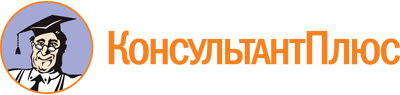 Постановление Правительства Пензенской обл. от 27.09.2013 N 733-пП
(ред. от 20.10.2023)
"Об утверждении государственной программы Пензенской области "Региональная и государственная национальная политика, развитие гражданского общества в Пензенской области"Документ предоставлен КонсультантПлюс

www.consultant.ru

Дата сохранения: 03.11.2023
 Список изменяющих документов(в ред. Постановлений Правительства Пензенской обл.от 09.10.2013 N 753-пП, от 19.12.2013 N 973-пП,от 23.12.2013 N 982-пП, от 30.04.2014 N 287-пП,от 05.06.2014 N 386-пП, от 01.07.2014 N 447-пП,от 25.08.2014 N 591-пП, от 05.11.2014 N 763-пП,от 15.12.2014 N 875-пП, от 30.12.2014 N 929-пП,от 12.03.2015 N 126-пП, от 30.04.2015 N 221-пП,от 21.05.2015 N 276-пП, от 10.07.2015 N 385-пП,от 30.09.2015 N 535-пП, от 27.10.2015 N 595-пП,от 26.11.2015 N 657-пП, от 17.12.2015 N 717-пП,от 30.12.2015 N 755-пП, от 22.05.2017 N 244-пП,от 07.09.2017 N 427-пП, от 14.03.2018 N 129-пП,от 28.05.2018 N 297-пП, от 27.09.2018 N 526-пП,от 03.12.2018 N 638-пП, от 29.03.2019 N 193-пП,от 21.05.2019 N 299-пП, от 17.06.2019 N 350-пП,от 09.08.2019 N 476-пП, от 19.12.2019 N 819-пП,от 20.07.2020 N 484-пП, от 26.10.2020 N 738-пП,от 09.04.2021 N 189-пП, от 19.07.2021 N 422-пП,от 28.10.2021 N 740-пП, от 05.04.2022 N 269-пП,от 11.05.2022 N 356-пП, от 09.08.2022 N 679-пП,от 09.11.2022 N 970-пП, от 03.03.2023 N 132-пП,от 07.07.2023 N 589-пП, от 20.10.2023 N 932-пП)КонсультантПлюс: примечание.Закон Пензенской обл. от 22.12.2005 N 906-ЗПО утратил силу в связи с принятием Закона Пензенской обл. от 21.04.2023 N 4007-ЗПО. Действующие нормы по данному вопросу содержатся в Законе Пензенской обл. от 21.04.2023 N 4006-ЗПО.Список изменяющих документов(в ред. Постановлений Правительства Пензенской обл. от 26.10.2020 N 738-пП,от 09.04.2021 N 189-пП, от 19.07.2021 N 422-пП, от 28.10.2021 N 740-пП,от 05.04.2022 N 269-пП, от 11.05.2022 N 356-пП, от 09.08.2022 N 679-пП,от 09.11.2022 N 970-пП, от 03.03.2023 N 132-пП, от 07.07.2023 N 589-пП,от 20.10.2023 N 932-пП)Наименование государственной программыРегиональная и государственная национальная политика, развитие гражданского общества в Пензенской области(в ред. Постановления Правительства Пензенской обл. от 11.05.2022 N 356-пП)(в ред. Постановления Правительства Пензенской обл. от 11.05.2022 N 356-пП)Ответственный исполнитель государственной программыМинистерство внутренней и информационной политики Пензенской области(в ред. Постановления Правительства Пензенской обл. от 05.04.2022 N 269-пП)(в ред. Постановления Правительства Пензенской обл. от 05.04.2022 N 269-пП)Соисполнители государственной программыМинистерство труда, социальной защиты и демографии Пензенской области, Правительство Пензенской области (Управление информационной политики и пресс-службы Губернатора и Правительства Пензенской области, Государственно-правовое управление)(в ред. Постановления Правительства Пензенской обл. от 20.10.2023 N 932-пП)(в ред. Постановления Правительства Пензенской обл. от 20.10.2023 N 932-пП)Подпрограммы государственной программы1. Развитие гражданского общества и реализация государственной национальной политики.2. Снижение административных барьеров и повышение качества предоставления государственных и муниципальных услуг в Пензенской области на 2014 - 2018 годы.3. Государственная поддержка развития местного самоуправления в Пензенской области.4. Осуществление переданных полномочий Российской Федерации на государственную регистрацию актов гражданского состояния и полномочий Пензенской области в сфере социальной поддержки супругам к юбилеям их совместной жизни.5. Формирование благоприятных условий социально-экономического развития Пензенской области на 2014 - 2016 годы.6. Развитие системы дополнительного профессионального образования гражданских служащих Пензенской области на 2014 - 2015 годы.7. Подготовка управленческих кадров для организаций народного хозяйства на 2014 - 2015 годы.(в ред. Постановления Правительства Пензенской обл. от 11.05.2022 N 356-пП)(в ред. Постановления Правительства Пензенской обл. от 11.05.2022 N 356-пП)Цели государственной программыСоздание условий для эффективной реализации региональной политики в Пензенской области путем обеспечения социально-политической стабильности, содействия развитию институтов гражданского общества и государственной национальной политикиЗадачи государственной программы- создание условий для эффективного развития гражданского общества, развитие "человеческого капитала", благотворительной деятельности и добровольчества (волонтерства), оказание поддержки социально ориентированным некоммерческим организациям, укрепление национального согласия, обеспечение политической и социальной стабильности, развитие демократических институтов, обеспечение равенства прав и свобод человека и гражданина независимо от расы, национальности, языка, происхождения, имущественного и должностного положения, места жительства, отношения к религии, убеждений, принадлежности к общественным объединениям, а также от других обстоятельств, успешная социальная и культурная адаптация иностранных граждан в Российской Федерации и их интеграция в российское общество, сохранение и поддержка этнокультурного и языкового многообразия Российской Федерации, традиционных российских духовно-нравственных ценностей как основы российского общества, содействие укреплению общероссийской гражданской идентичности и единства многонационального народа Пензенской области, гармонизация национальных, межконфессиональных и межнациональных (межэтнических) отношений, содействие этнокультурному развитию народов Пензенской области; повышение доступности предоставления информации населению Пензенской области о социально-экономической, общественно-политической и этноконфессиональной ситуации в Пензенской области;- содействие развитию местного самоуправления в Пензенской области;- реализация государственных полномочий Российской Федерации на государственную регистрацию актов гражданского состояния на территории Пензенской области, повышение качества и доступности государственных услуг в сфере государственной регистрации актов гражданского состояния, обеспечение возможности подачи заявлений на получение услуг в сфере государственной регистрации актов гражданского состояния в электронном виде, повышение роли, значения и влияния института семьи в обществе и пропаганда семейных ценностей(в ред. Постановления Правительства Пензенской обл. от 28.10.2021 N 740-пП)(в ред. Постановления Правительства Пензенской обл. от 28.10.2021 N 740-пП)Целевые показатели государственной программы- увеличение количества зарегистрированных социально ориентированных некоммерческих организаций на территории Пензенской области, в процентах к предыдущему году, %;- обеспечение органов местного самоуправления муниципальных образований Пензенской области модельными муниципальными правовыми актами и методическими материалами в сфере организации местного самоуправления, в процентах от запланированного показателя результата мероприятия 3.1.2. подпрограммы 3 приложений N 6.1 и N 6.2 государственной программы, %;- уровень удовлетворенности граждан качеством и доступностью государственных услуг в сфере государственной регистрации актов гражданского состояния (процент от числа опрошенных), %Этапы и сроки реализации государственной программы2014 - 2027 годы(в ред. Постановления Правительства Пензенской обл. от 09.08.2022 N 679-пП)(в ред. Постановления Правительства Пензенской обл. от 09.08.2022 N 679-пП)Объемы бюджетных ассигнований государственной программыВсего - 4288444,3 тыс. рублей, в том числе:2014 год - 249437,3 тыс. рублей;2015 год - 250980,6 тыс. рублей;2016 год - 204578,7 тыс. рублей;2017 год - 197266,4 тыс. рублей;2018 год - 235834,2 тыс. рублей;2019 год - 268875,5 тыс. рублей;2020 год - 314950,3 тыс. рублей;2021 год - 321646,4 тыс. рублей;2022 год - 406350,2 тыс. рублей;2023 год - 371829,8 тыс. рублей;2024 год - 358888,5 тыс. рублей;2025 год - 369268,8 тыс. рублей;2026 год - 369268,8 тыс. рублей;2027 год - 369268,8 тыс. рублей;в том числе средства бюджета Пензенской области - 3244238,9 тыс. рублей:2014 год - 144095,9 тыс. рублей;2015 год - 158975,3 тыс. рублей;2016 год - 150051,5 тыс. рублей;2017 год - 123645,1 тыс. рублей;2018 год - 160949,6 тыс. рублей;2019 год - 187925,2 тыс. рублей;2020 год - 210601,3 тыс. рублей;2021 год - 248704,9 тыс. рублей;2022 год - 329610,8 тыс. рублей;2023 год - 306551,9 тыс. рублей;2024 год - 299601,1 тыс. рублей;2025 год - 307842,1 тыс. рублей;2026 год - 307842,1 тыс. рублей;2027 год - 307842,1 тыс. рублей;в том числе средства федерального бюджета - 1016546,1 тыс. рублей:2014 год - 105341,4 тыс. рублей;2015 год - 92005,3 тыс. рублей;2016 год - 54527,2 тыс. рублей;2017 год - 73621,3 тыс. рублей;2018 год - 74884,6 тыс. рублей;2019 год - 80950,3 тыс. рублей;2020 год - 104349,0 тыс. рублей;2021 год - 63240,2 тыс. рублей;2022 год - 67760,4 тыс. рублей;2023 год - 56298,9 тыс. рублей;2024 год - 59287,4 тыс. рублей;2025 год - 61426,7 тыс. рублей;2026 год - 61426,7 тыс. рублей;2027 год - 61426,7 тыс. рублей;в том числе внебюджетные средства - 27659,3 тыс. рублей:2014 год - 0,0 тыс. рублей;2015 год - 0,0 тыс. рублей;2016 год - 0,0 тыс. рублей;2017 год - 0,0 тыс. рублей;2018 год - 0,0 тыс. рублей;2019 год - 0,0 тыс. рублей;2020 год - 0,0 тыс. рублей;2021 год - 9701,3 тыс. рублей;2022 год - 8979,0 тыс. рублей;2023 год - 8979,0 тыс. рублей;2024 год - 0,0 тыс. рублей;2025 год - 0,0 тыс. рублей;2026 год - 0,0 тыс. рублей;2027 год - 0,0 тыс. рублей(в ред. Постановления Правительства Пензенской обл. от 20.10.2023 N 932-пП)(в ред. Постановления Правительства Пензенской обл. от 20.10.2023 N 932-пП)Ожидаемые результаты реализации государственной программыК 2027 году:- увеличение количества зарегистрированных социально ориентированных некоммерческих организаций на территории Пензенской области на 19,8%;- обеспечение органов местного самоуправления муниципальных образований Пензенской области модельными муниципальными правовыми актами и методическими материалами в сфере организации местного самоуправления на 100%;- поддержание уровня удовлетворенности граждан качеством и доступностью государственных услуг в сфере государственной регистрации актов гражданского состояния, составляющего 99% от числа опрошенных.(в ред. Постановления Правительства Пензенской обл. от 09.08.2022 N 679-пП)(в ред. Постановления Правительства Пензенской обл. от 09.08.2022 N 679-пП)Наименование подпрограммыРазвитие гражданского общества и реализация государственной национальной политики(в ред. Постановления Правительства Пензенской обл. от 11.05.2022 N 356-пП)(в ред. Постановления Правительства Пензенской обл. от 11.05.2022 N 356-пП)Ответственный исполнитель подпрограммыМинистерство внутренней и информационной политики Пензенской области(в ред. Постановления Правительства Пензенской обл. от 05.04.2022 N 269-пП)(в ред. Постановления Правительства Пензенской обл. от 05.04.2022 N 269-пП)Соисполнители подпрограммыПравительство Пензенской области (Управление информационной политики и пресс-службы Губернатора и Правительства Пензенской области)(в ред. Постановления Правительства Пензенской обл. от 20.10.2023 N 932-пП)(в ред. Постановления Правительства Пензенской обл. от 20.10.2023 N 932-пП)Цели подпрограммыСоздание условий для эффективного развития гражданского общества, развитие "человеческого капитала", благотворительной деятельности и добровольчества (волонтерства), оказание поддержки социально ориентированным некоммерческим организациям, укрепление национального согласия, обеспечение политической и социальной стабильности, развитие демократических институтов, обеспечение равенства прав и свобод человека и гражданина независимо от расы, национальности, языка, происхождения, имущественного и должностного положения, места жительства, отношения к религии, убеждений, принадлежности к общественным объединениям, а также от других обстоятельств, успешная социальная и культурная адаптация иностранных граждан в Российской Федерации и их интеграция в российское общество, сохранение и поддержка этнокультурного и языкового многообразия Российской Федерации, традиционных российских духовно-нравственных ценностей как основы российского общества, содействие укреплению общероссийской гражданской идентичности и единства многонационального народа Пензенской области, гармонизация национальных, межконфессиональных и межнациональных (межэтнических) отношений, содействие этнокультурному развитию народов Пензенской области; повышение доступности предоставления информации населению Пензенской области о социально-экономической, общественно-политической и этноконфессиональной ситуации в Пензенской области(в ред. Постановления Правительства Пензенской обл. от 28.10.2021 N 740-пП)(в ред. Постановления Правительства Пензенской обл. от 28.10.2021 N 740-пП)Задачи подпрограммы- поддержка мероприятий, направленных на профилактику национального и религиозного экстремизма;- оказание финансовой, информационной и методической поддержки социально ориентированным некоммерческим организациям Пензенской области, оказание финансовой поддержки бюджетам муниципальных районов и городских округов из бюджета Пензенской области на софинансирование муниципальных программ поддержки социально ориентированных некоммерческих организаций;- обеспечение свободного доступа гражданам к информации о социально-экономической, общественно-политической и этноконфессиональной ситуации в Пензенской области;- обеспечение равноправия граждан и реализации их конституционных прав, поддержка мероприятий, направленных на укрепление гражданского единства и гармонизацию межнациональных и межконфессиональных отношений, совершенствование взаимодействия государственных органов и органов местного самоуправления с институтами гражданского общества при реализации государственной национальной политики Российской Федерации, формирование гражданского самосознания, патриотизма, гражданской ответственности, чувства гордости за историю России, воспитание культуры межнационального общения, основанной на уважении чести и национального достоинства граждан, традиционных российских духовно-нравственных ценностей, сохранение и поддержка русского языка как государственного языка Российской Федерации и языков народов Российской Федерации, обеспечение социально-экономических условий для эффективной реализации государственной национальной политики Российской Федерации, содействие этнокультурному многообразию народов России, развитие российского казачества в Пензенской области, этнокультурное развитие цыган и их интеграция в российское сообщество на территории Пензенской области, содействие социально-культурной адаптации и интеграции мигрантов в российское общество в Пензенской области, совершенствование государственного управления в сфере государственной национальной политики Российской Федерации, в том числе информационное обеспечение реализации государственной национальной политики Российской Федерации.(в ред. Постановления Правительства Пензенской обл. от 09.08.2022 N 679-пП)(в ред. Постановления Правительства Пензенской обл. от 09.08.2022 N 679-пП)Целевые показатели подпрограммы- количество социально ориентированных некоммерческих организаций, зарегистрированных и осуществляющих свою деятельность на территории Пензенской области, которым предоставлена субсидия из бюджета Пензенской области (включая субсидии из федерального бюджета и из внебюджетных источников), шт.;- количество участников мероприятий, направленных на укрепление общероссийского гражданского единства, тыс. чел.;- численность участников мероприятий, направленных на этнокультурное развитие народов России, тыс. чел.;- количество некоммерческих организаций, зарегистрированных на территории Пензенской области за год, шт.;- доля населения Пензенской области, принимающего участие в деятельности социально ориентированных некоммерческих организаций, зарегистрированных и осуществляющих свою деятельность на территории Пензенской области, от общей численности населения Пензенской области, %;- доля населения Пензенской области, осуществляющего денежные пожертвования социально ориентированным некоммерческим организациям, зарегистрированным и осуществляющим свою деятельность на территории Пензенской области, от общей численности населения Пензенской области, %;- прирост количества зарегистрированных благотворительных некоммерческих организаций на территории Пензенской области, к уровню предыдущего года, %;- доля граждан, положительно оценивающих состояние межнациональных отношений на территории Пензенской области, от общего количества граждан Пензенской области, %;- увеличение численности участников мероприятий, направленных на этнокультурное развитие народов России, к уровню предыдущего года, %;- уровень толерантного отношения к представителям другой национальности, %;- востребованность информации о деятельности исполнительных органов власти Пензенской области в электронном виде на сайте Правительства Пензенской области, тыс. визитов;- востребованность информации в электронном виде на сайтах редакций районных и областных газет, функции и полномочия учредителя в отношении которых осуществляет Министерство внутренней и информационной политики Пензенской области, тыс. визитов.(в ред. Постановления Правительства Пензенской обл. от 09.08.2022 N 679-пП)(в ред. Постановления Правительства Пензенской обл. от 09.08.2022 N 679-пП)Этапы и сроки реализации подпрограммы2014 - 2027 годы(в ред. Постановления Правительства Пензенской обл. от 09.08.2022 N 679-пП)(в ред. Постановления Правительства Пензенской обл. от 09.08.2022 N 679-пП)Объемы бюджетных ассигнований подпрограммыМероприятия подпрограммы реализуются за счет бюджета Пензенской области, федерального бюджета и внебюджетных средств. Объем финансовых средств, необходимых для реализации подпрограммы, составляет 3011643,7 тыс. рублей, в том числе:2014 год - 114089,4 тыс. рублей;2015 год - 130079,8 тыс. рублей;2016 год - 100783,9 тыс. рублей;2017 год - 108671,7 тыс. рублей;2018 год - 127553,4 тыс. рублей;2019 год - 175280,1 тыс. рублей;2020 год - 195418,4 тыс. рублей;2021 год - 245450,2 тыс. рублей;2022 год - 334023,0 тыс. рублей;2023 год - 303858,0 тыс. рублей;2024 год - 287928,2 тыс. рублей;2025 год - 296169,2 тыс. рублей;2026 год - 296169,2 тыс. рублей;2027 год - 296169,2 тыс. рублей;в том числе средства бюджета Пензенской области - 2952523,8 тыс. рублей:2014 год - 102651,2 тыс. рублей;2015 год - 119096,8 тыс. рублей;2016 год - 100783,9 тыс. рублей;2017 год - 108671,7 тыс. рублей;2018 год - 127553,4 тыс. рублей;2019 год - 175280,1 тыс. рублей;2020 год - 195418,4 тыс. рублей;2021 год - 234321,0 тыс. рублей;2022 год - 317432,5 тыс. рублей;2023 год - 294879,0 тыс. рублей;2024 год - 287928,2 тыс. рублей;2025 год - 296169,2 тыс. рублей;2026 год - 296169,2 тыс. рублей;2027 год - 296169,2 тыс. рублей;в том числе средства федерального бюджета - 31460,6 тыс. рублей:2014 год - 11438,2 тыс. рублей;2015 год - 10983,0 тыс. рублей;2016 год - 0,0 тыс. рублей;2017 год - 0,0 тыс. рублей;2018 год - 0,0 тыс. рублей;2019 год - 0,0 тыс. рублей;2020 год - 0,0 тыс. рублей;2021 год - 1427,9 тыс. рублей;2022 год - 7611,5 тыс. рублей;2023 год - 0,0 тыс. рублей;2024 год - 0,0 тыс. рублей;2025 год - 0,0 тыс. рублей;2026 год - 0,0 тыс. рублей;2027 год - 0,0 тыс. рублей;в том числе внебюджетные средства - 27659,3 тыс. рублей:2014 год - 0,0 тыс. рублей;2015 год - 0,0 тыс. рублей;2016 год - 0,0 тыс. рублей;2017 год - 0,0 тыс. рублей;2018 год - 0,0 тыс. рублей;2019 год - 0,0 тыс. рублей;2020 год - 0,0 тыс. рублей;2021 год - 9701,3 тыс. рублей;2022 год - 8979,0 тыс. рублей;2023 год - 8979,0 тыс. рублей;2024 год - 0,0 тыс. рублей;2025 год - 0,0 тыс. рублей;2026 год - 0,0 тыс. рублей;2027 год - 0,0 тыс. рублей(в ред. Постановления Правительства Пензенской обл. от 20.10.2023 N 932-пП)(в ред. Постановления Правительства Пензенской обл. от 20.10.2023 N 932-пП)Ожидаемые результаты реализации подпрограммык 2023 году:- количество участников мероприятий, направленных на укрепление общероссийского гражданского единства, составит 124 тыс. человек;- численность участников мероприятий, направленных на этнокультурное развитие народов России, составит 64 тыс. человек.К 2027 году:- субсидии из бюджета Пензенской области (включая субсидии из федерального бюджета и из внебюджетных источников) будут предоставлены 465 социально ориентированным некоммерческим организациям, зарегистрированным и осуществляющим свою деятельность на территории Пензенской области;- на территории Пензенской области будут зарегистрированы 675 некоммерческих организаций;- доля населения Пензенской области, принимающего участие в деятельности социально ориентированных некоммерческих организаций, зарегистрированных и осуществляющих свою деятельность на территории Пензенской области, составит 1,8% от общей численности населения Пензенской области;- доля населения Пензенской области, осуществляющего денежные пожертвования социально ориентированным некоммерческим организациям, зарегистрированным и осуществляющим свою деятельность на территории Пензенской области, составит 1,5% от общей численности населения Пензенской области;- количество зарегистрированных благотворительных некоммерческих организаций на территории Пензенской области будет увеличено на 18%;- доля граждан, положительно оценивающих состояние межнациональных отношений на территории Пензенской области, составит 65% от общего количества граждан Пензенской области;- численность участников мероприятий, направленных на этнокультурное развитие народов России, будет увеличена на 24,6%;- уровень толерантного отношения к представителям другой национальности составит 85%;- количество посещений официального сайта Правительства Пензенской области в информационно-телекоммуникационной сети "Интернет" составит 4670 тыс. визитов;- количество посещений сайтов редакций районных и областных газет, функции и полномочия учредителя в отношении которых осуществляет Министерство внутренней и информационной политики, составит 16150 тыс. визитов.(в ред. Постановления Правительства Пензенской обл. от 09.08.2022 N 679-пП)(в ред. Постановления Правительства Пензенской обл. от 09.08.2022 N 679-пП)Наименование подпрограммыСнижение административных барьеров и повышение качества предоставления государственных и муниципальных услуг в Пензенской области на 2014 - 2018 годыОтветственный исполнитель подпрограммыМинистерство экономики Пензенской областиСоисполнители подпрограммыДепартамент государственного имущества Пензенской областиЦели подпрограммыСнижение административных барьеров, оптимизация, повышение качества и доступности предоставления государственных и муниципальных услуг в Пензенской областиЗадачи подпрограммы- развитие сети МФЦ Пензенской области, проведение информационных и организационных мероприятий, направленных на развитие системы предоставления государственных и муниципальных услуг;- совершенствование механизма оценки регулирующего воздействия в Пензенской областиЦелевые показатели подпрограммы- доля государственных услуг (функций), включенных в Реестр государственных услуг (функций) Пензенской области, информация о которых размещена на Портале государственных и муниципальных услуг Пензенской области, от общего количества государственных услуг, включенных в Реестр;- доля государственных услуг (функций), включенных в Реестр государственных услуг (функций) Пензенской области, для которых разработаны административные регламенты, от общего количества государственных услуг, включенных в Реестр;- доля заявителей, удовлетворенных качеством услуг, предоставленных на базе МФЦ Пензенской области, от общего количества заявителей, обратившихся в МФЦ Пензенской области за оказанием государственных и муниципальных услугЭтапы и сроки реализации подпрограммы2014 - 2018 годыОбъемы бюджетных ассигнований подпрограммыВсего - 97387,0 тыс. рублей, в том числе:2014 год - 36897,7 тыс. рублей;2015 год - 30096,5 тыс. рублей;2016 год - 4073,3 тыс. рублей;2017 год - 4189,0 тыс. рублей;2018 год - 22130,5 тыс. рублей;в том числе средства бюджета Пензенской области - 39399,7 тыс. рублей:2014 год - 4957,0 тыс. рублей;2015 год - 4049,9 тыс. рублей;2016 год - 4073,3 тыс. рублей;2017 год - 4189,0 тыс. рублей;2018 год - 22130,5 тыс. рублей;в том числе средства федерального бюджета - 57987,3 тыс. рублей:2014 год - 31940,7 тыс. рублей;2015 год - 26046,6 тыс. рублей;2016 год - 0,0 тыс. рублей;2017 год - 0,0 тыс. рублей;2018 год - 0,0 тыс. рублей.Ожидаемые результаты реализации подпрограммыК 2018 году:- увеличение доли государственных услуг (функций), включенных в Реестр государственных услуг (функций) Пензенской области, информация о которых размещена на портале государственных и муниципальных услуг Пензенской области, до 90%;- увеличение доли государственных услуг (функций), включенных в Реестр государственных услуг (функций) Пензенской области, для которых разработаны административные регламенты, до 90%;- увеличение доли заявителей, удовлетворенных качеством услуг, предоставленных на базе МФЦ, до 90%;- увеличение доли нормативных правовых актов, проходящих публичные консультации, от общего количества опубликованных отзывов, размещенных на интернет-портале для публичного обсуждения проектов нормативных правовых актов, разрабатываемых исполнительными органами государственной власти Пензенской области, до 80%.Наименование подпрограммыГосударственная поддержка развития местного самоуправления в Пензенской областиОтветственный исполнитель подпрограммыМинистерство внутренней и информационной политики Пензенской области(в ред. Постановления Правительства Пензенской обл. от 05.04.2022 N 269-пП)(в ред. Постановления Правительства Пензенской обл. от 05.04.2022 N 269-пП)Соисполнители подпрограммыПравительство Пензенской области (Государственно-правовое управление)(в ред. Постановления Правительства Пензенской обл. от 20.10.2023 N 932-пП)(в ред. Постановления Правительства Пензенской обл. от 20.10.2023 N 932-пП)Цели подпрограммыСодействие развитию местного самоуправления в Пензенской областиЗадачи подпрограммыИнформационно-методическая и организационная поддержка развития местного самоуправления в Пензенской областиЦелевые показатели подпрограммыУвеличение количества разработанных за год модельных муниципальных нормативных правовых актов, методических рекомендаций в сфере организации местного самоуправления к уровню предыдущего года, %Этапы и сроки реализации подпрограммы2014 - 2027 годы(в ред. Постановления Правительства Пензенской обл. от 09.08.2022 N 679-пП)(в ред. Постановления Правительства Пензенской обл. от 09.08.2022 N 679-пП)Объемы бюджетных ассигнований подпрограммыМероприятия подпрограммы реализуются за счет средств бюджета Пензенской области. Объем финансовых средств, необходимых для реализации подпрограммы, составляет 1756,4 тыс. рублей, в том числе:2014 год - 961,0 тыс. рублей;2015 год - 795,4 тыс. рублей;2016 год - 0,0 тыс. рублей;2017 год - 0,0 тыс. рублей;2018 год - 0,0 тыс. рублей;2019 год - 0,0 тыс. рублей;2020 год - 0,0 тыс. рублей;2021 год - 0,0 тыс. рублей;2022 год - 0,0 тыс. рублей;2023 год - 0,0 тыс. рублей;2024 год - 0,0 тыс. рублей;2025 год - 0,0 тыс. рублей;2026 год - 0,0 тыс. рублей;2027 год - 0,0 тыс. рублей.(в ред. Постановления Правительства Пензенской обл. от 09.08.2022 N 679-пП)(в ред. Постановления Правительства Пензенской обл. от 09.08.2022 N 679-пП)Ожидаемые результаты реализации подпрограммыК 2027 году:- количество разработанных модельных муниципальных нормативных правовых актов, методических рекомендаций в сфере организации местного самоуправления будет увеличено на 438%.(в ред. Постановления Правительства Пензенской обл. от 09.08.2022 N 679-пП)(в ред. Постановления Правительства Пензенской обл. от 09.08.2022 N 679-пП)Наименование подпрограммыОсуществление переданных полномочий Российской Федерации на государственную регистрацию актов гражданского состояния и полномочий Пензенской области в сфере социальной поддержки супругам к юбилеям их совместной жизниОтветственный исполнитель подпрограммыМинистерство труда, социальной защиты и демографии Пензенской области(в ред. Постановления Правительства Пензенской обл. от 05.04.2022 N 269-пП)(в ред. Постановления Правительства Пензенской обл. от 05.04.2022 N 269-пП)Соисполнители подпрограммы-Цели подпрограммыРеализация государственных полномочий Российской Федерации на государственную регистрацию актов гражданского состояния на территории Пензенской области, повышение качества и доступности государственных услуг в сфере государственной регистрации актов гражданского состояния, обеспечение возможности подачи заявлений на получение услуг в сфере государственной регистрации актов гражданского состояния в электронном виде, повышение роли, значения и влияния института семьи в обществе и пропаганда семейных ценностейЗадачи подпрограммы- обеспечение государственной регистрации актов гражданского состояния на территории Пензенской области, создание условий для обеспечения сохранности и использования документов органов ЗАГС;- пропаганда привлекательности зарегистрированного брака, сохранение семейных ценностей, развитие духовных и нравственных традицийЦелевые показатели подпрограммы- доля предписаний об устранении нарушений законодательства Российской Федерации, внесенных Управлением Министерства юстиции Российской Федерации по Пензенской области, в общем количестве проведенных проверок за отчетный период, %;- доля актовых записей, введенных в электронную базу данных с бумажных носителей, от общего объема актовых записей архивного фонда, %;- доля сформированных (конвертированных) записей актов гражданского состояния электронного архива, подлежащих дальнейшей передаче в ФГИС ЕГР ЗАГС, в общем количестве записей актов гражданского состояния, находящихся на хранении в Пензенской области, %;- доля зарегистрированных актов гражданского состояния, составленных в форме электронного документа, подписанного усиленной квалифицированной электронной подписью руководителя органа записи актов гражданского состояния или уполномоченного им работника органа записи актов гражданского состояния, в общем количестве зарегистрированных актовых записей, %;- доля заявлений на получение услуг в сфере государственной регистрации актов гражданского состояния, поступивших в электронном виде, к общему количеству поступивших заявлений, %;- доля браков, зарегистрированных в торжественной обстановке, от общего количества зарегистрированных браков, %.(в ред. Постановления Правительства Пензенской обл. от 09.08.2022 N 679-пП)(в ред. Постановления Правительства Пензенской обл. от 09.08.2022 N 679-пП)Этапы и сроки реализации подпрограммы2014 - 2027 годы(в ред. Постановления Правительства Пензенской обл. от 09.08.2022 N 679-пП)(в ред. Постановления Правительства Пензенской обл. от 09.08.2022 N 679-пП)Объемы бюджетных ассигнований подпрограммыМероприятия подпрограммы реализуются за счет средств федерального бюджета и бюджета Пензенской области. Объем финансирования подпрограммы составляет - 1094053,1 тыс. рублей, в том числе:2014 год - 73951,9 тыс. рублей;2015 год - 64083,6 тыс. рублей;2016 год - 65580,0 тыс. рублей;2017 год - 84405,7 тыс. рублей;2018 год - 86150,3 тыс. рублей;2019 год - 93595,4 тыс. рублей;2020 год - 119531,9 тыс. рублей;2021 год - 76196,2 тыс. рублей;2022 год - 72327,2 тыс. рублей;2023 год - 67971,8 тыс. рублей;2024 год - 70960,3 тыс. рублей;2025 год - 73099,6 тыс. рублей;2026 год - 73099,6 тыс. рублей;2027 год - 73099,6 тыс. рублей;в том числе средства бюджета Пензенской области - 169335,1 тыс. рублей:2014 год - 13202,7 тыс. рублей;2015 год - 10274,8 тыс. рублей;2016 год - 11052,8 тыс. рублей;2017 год - 10784,4 тыс. рублей;2018 год - 11265,7 тыс. рублей;2019 год - 12645,1 тыс. рублей;2020 год - 15182,9 тыс. рублей;2021 год - 14383,9 тыс. рублей;2022 год - 12178,3 тыс. рублей;2023 год - 11672,9 тыс. рублей;2024 год - 11672,9 тыс. рублей;2025 год - 11672,9 тыс. рублей;2026 год - 11672,9 тыс. рублей;2027 год - 11672,9 тыс. рублей;в том числе средства федерального бюджета - 924718,0 тыс. рублей:2014 год - 60749,2 тыс. рублей;2015 год - 53808,8 тыс. рублей;2016 год - 54527,2 тыс. рублей;2017 год - 73621,3 тыс. рублей;2018 год - 74884,6 тыс. рублей;2019 год - 80950,3 тыс. рублей;2020 год - 104349,0 тыс. рублей;2021 год - 61812,3 тыс. рублей;2022 год - 60148,9 тыс. рублей;2023 год - 56298,9 тыс. рублей;2024 год - 59287,4 тыс. рублей;2025 год - 61426,7 тыс. рублей;2026 год - 61426,7 тыс. рублей;2027 год - 61426,7 тыс. рублей.(в ред. Постановления Правительства Пензенской обл. от 03.03.2023 N 132-пП)(в ред. Постановления Правительства Пензенской обл. от 03.03.2023 N 132-пП)Ожидаемые результаты реализации подпрограммыК 2018 году:- доля актовых записей, введенных в электронную базу данных с бумажных носителей, от общего объема актовых записей архивного фонда составит 83%.К 2020 году:- доля сформированных (конвертированных) записей актов гражданского состояния электронного архива, подлежащих дальнейшей передаче в ФГИС ЕГР ЗАГС, в общем количестве записей актов гражданского состояния, находящихся на хранении в Пензенской области, составит 100%.К 2022 году:- доля заявлений на получение услуг в сфере государственной регистрации актов гражданского состояния, поступивших в электронном виде, к общему количеству поступивших заявлений составит 16%.К 2027 году:- доля предписаний об устранении нарушений законодательства Российской Федерации, внесенных Управлением Министерства юстиции Российской Федерации по Пензенской области, в общем количестве проведенных проверок за отчетный период составит не более 40%;- доля зарегистрированных актов гражданского состояния, составленных в форме электронного документа, подписанного усиленной квалифицированной электронной подписью руководителя органа записи актов гражданского состояния или уполномоченного им работника органа записи актов гражданского состояния, в общем количестве актовых записей составит 100%;- доля браков, зарегистрированных в торжественной обстановке, от общего количества зарегистрированных браков составит 75%.(в ред. Постановления Правительства Пензенской обл. от 09.08.2022 N 679-пП)(в ред. Постановления Правительства Пензенской обл. от 09.08.2022 N 679-пП)Наименование подпрограммыФормирование благоприятных условий социально-экономического развития Пензенской области на 2014 - 2016 годыОтветственный исполнитель подпрограммыМинистерство экономики Пензенской областиСоисполнители подпрограммы-Цели подпрограммыВыработка единой государственной экономической политики на территории Пензенской областиЗадачи подпрограммыОпределение приоритетов и путей развития экономики Пензенской области и методов ее регулирования, обеспечивающих устойчивое экономическое развитие Пензенской области, обеспечение прогнозирования и стратегического планирования, контроль за соблюдением законодательства Российской Федерации и иных нормативно-правовых актов о контрактной системе в сфере закупок товаров, работ, услуг для обеспечения государственных и муниципальных нуждЦелевые показатели подпрограммы- Выполнение плана работы областной межведомственной комиссии по налогам и сборам;- степень достижения значения целевых показателей государственных программ Пензенской области, от общего количества показателей государственных программ Пензенской области;- выполнение плана проверок по соблюдению законодательства Российской Федерации о контрактной системе в сфере закупок товаров, работ, услуг для обеспечения государственных и муниципальных нужд;- выполнение плана проведения экспертизы нормативных правовых актов Пензенской области в рамках ОРВЭтапы и сроки реализации подпрограммы2014 - 2016 годыОбъемы бюджетных ассигнований подпрограммыМероприятия подпрограммы реализуются за счет средств бюджета Пензенской области. Объем финансовых средств, необходимых для реализации подпрограммы, составляет 73042,9 тыс. рублей, в том числе:2014 год - 18280,0 тыс. рублей;2015 год - 20621,4 тыс. рублей;2016 год - 34141,5 тыс. рублей.Ожидаемые результаты реализации подпрограммыК 2016 году:- повышение качества действующей системы стратегических документов и создание практических механизмов их реализации;- повышение эффективности расходования бюджетных средств при осуществлении государственными заказчиками закупок товаров, работ, услуг для обеспечения государственных и муниципальных нужд;- снижение избыточных административных и иных ограничений, обязанностей, необоснованных расходов у субъектов предпринимательской и иной деятельности;- снижение задолженности по налогам и сборам в Пензенской области.Наименование подпрограммыРазвитие системы дополнительного профессионального образования гражданских служащих Пензенской области на 2014 - 2015 годыОтветственный исполнитель подпрограммыПравительство Пензенской области (Управление государственной службы и кадров Правительства Пензенской области)Соисполнители подпрограммы-Цели подпрограммыРазвитие профессиональной компетентности кадрового состава государственной гражданской службы Пензенской областиЗадачи подпрограммы- Поддержание функционирования системы дополнительного профессионального образования гражданских служащих Пензенской области, кадрового резерва и лиц, включенных в резерв управленческих кадров Пензенской области;- внедрение информационных технологий в управление кадровым составом гражданских служащих Пензенской области;- повышение кадрового потенциала государственной гражданской службы Пензенской области посредством развития эффективной системы дополнительного профессионального образования гражданских служащих Пензенской области, кадрового резерва и лиц, включенных в резерв управленческих кадров Пензенской области;- реализация программ дополнительного профессионального образования для государственной гражданской службы Пензенской области и профессионального развития гражданских служащих Пензенской области;- реализация программ образовательных семинаров для государственной гражданской службы Пензенской области и профессионального развития гражданских служащих Пензенской области;- повышение эффективности использования дополнительного профессионального образования в системе государственной гражданской службы Пензенской области. Эффективное управление кадровыми процессами в органах государственной власти и органах местного самоуправления муниципальных образований Пензенской области. Повышение кадрового потенциала государственной гражданской и муниципальной службы Пензенской области;- повышение кадрового потенциала государственной гражданской службы Пензенской области, эффективности системы дополнительного профессионального образования гражданских служащих Пензенской области, кадрового резерва и лиц, включенных в резерв управленческих кадров Пензенской областиЦелевые показатели подпрограммы- доля гражданских служащих Пензенской области, пользующихся образовательным и экспертно-консультационным модулем сопровождения деятельности органов государственной власти, гражданских служащих Пензенской области и кадрового резерва гражданских служащих Пензенской области, от общей численности гражданских служащих Пензенской области;- доля гражданских служащих Пензенской области, принявших участие в семинарах и совещаниях по вопросам государственной гражданской службы Пензенской области, от общей численности гражданских служащих Пензенской областиЭтапы и сроки реализации подпрограммы2014 - 2015 годыОбъемы бюджетных ассигнований подпрограммыМероприятия подпрограммы реализуются за счет средств бюджета Пензенской области. Объем финансовых средств, необходимых для реализации подпрограммы, составляет 5921,2 тыс. рублей, в том числе:2014 год - 2951,1 тыс. рублей;2015 год - 2970,1 тыс. рублей.Ожидаемые результаты реализации подпрограммыК 2015 году:- формирование высококвалифицированного кадрового состава государственной гражданской службы Пензенской области посредством целевого обучения;- эффективно функционирующая система дополнительного профессионального образования гражданских служащих Пензенской области, отвечающая задачам повышения эффективности государственного управления и развития кадрового потенциала государственной гражданской службы Пензенской области;- выстроенная система научного и методического сопровождения дополнительного профессионального образования гражданских служащих Пензенской области, обеспечивающая его функционирование на современном высоком уровне;- сформированная практика регулярного использования гражданскими служащими Пензенской области образовательного и экспертно-консультационного модулей сопровождения деятельности органов государственной власти, гражданских служащих Пензенской области и кадрового резерва гражданских служащих Пензенской области;- реализация задач, связанных с увеличением количества гражданских служащих Пензенской области, прошедших повышение квалификации, профессиональную переподготовку;- реализация задач, связанных с увеличением численности гражданских служащих Пензенской области, принявших участие в семинарах и совещаниях по вопросам государственной гражданской службы.Наименование подпрограммыПодготовка управленческих кадров для организаций народного хозяйства на 2014 - 2015 годыОтветственный исполнитель подпрограммыПравительство Пензенской области (Управление государственной службы и кадров Правительства Пензенской области)Соисполнители подпрограммыМинистерство образования Пензенской области, Управление культуры и архива Пензенской области, Министерство здравоохранения Пензенской областиЦели подпрограммыОбеспечение подготовки квалифицированных управленческих кадров для отраслей экономики и социальной сферыЗадачи подпрограммы- Организация и проведение конкурсного отбора специалистов для прохождения обучения;- реализация дополнительных профессиональных программ подготовки управленческих кадров;- организация и подготовка специалистов по дополнительным профессиональным программам (в том числе за рубежом);- организация и проведение постпрограммных семинаров и конференций для выпускников и слушателей Президентской программы;- содействие формированию резерва управленческих кадров Пензенской области;- подготовка управленческих кадров в сфере образования, здравоохранения и культурыЦелевые показатели подпрограммы- Число специалистов, подготовленных в соответствии с Государственным планом подготовки управленческих кадров для организаций народного хозяйства;- доля специалистов, сдавших итоговые аттестационные испытания на "хорошо" и "отлично", от общего количества специалистов, завершивших обучение;- увеличение численности специалистов, принявших участие в проводимых постпрограммных семинарах и конференциях, от общей численности, прошедших обучениеЭтапы и сроки реализации подпрограммы2014 - 2015 годыОбъемы бюджетных ассигнований подпрограммыМероприятия подпрограммы реализуются за счет средств федерального бюджета и бюджета Пензенской области. Объем финансовых средств, необходимых для реализации подпрограммы, составляет 4640,0 тыс. рублей, в том числе:2014 год - 2306,2 тыс. рублей;2015 год - 2333,8 тыс. рублей;в том числе за счет средств бюджета Пензенской области - 2259,8 тыс. рублей:2014 год - 1092,9 тыс. рублей;2015 год - 1166,9 тыс. рублей;в том числе за счет средств федерального бюджета - 2380,2 тыс. рублей:2014 год - 1213,3 тыс. рублей;2015 год - 1166,9 тыс. рублейОжидаемые результаты реализации подпрограммыК 2015 году:- качественное проведение конкурсного отбора специалистов в соответствии с утвержденной квотой и Положением о конкурсном отборе специалистов для обучения в рамках Государственного плана подготовки управленческих кадров;- повышение уровня знаний и навыков в сфере управления и инноваций управленческих кадров области;- увеличение численности выпускников и слушателей программы, принявших участие в постпрограммных семинарах, тренингах, конференциях и круглых столах;- формирование и реализация в ходе подготовки индивидуальных проектных заданий, направленных на развитие бизнеса, внедрение новейших технологий, улучшение практики управления предприятиями, развитие международных и межрегиональных связейСписок изменяющих документов(в ред. Постановлений Правительства Пензенской обл. от 11.05.2022 N 356-пП,от 09.08.2022 N 679-пП)Ответственный исполнительОтветственный исполнительМинистерство внутренней и информационной политики Пензенской областиМинистерство внутренней и информационной политики Пензенской областиМинистерство внутренней и информационной политики Пензенской областиМинистерство внутренней и информационной политики Пензенской областиМинистерство внутренней и информационной политики Пензенской областиМинистерство внутренней и информационной политики Пензенской областиМинистерство внутренней и информационной политики Пензенской областиМинистерство внутренней и информационной политики Пензенской областиМинистерство внутренней и информационной политики Пензенской областиМинистерство внутренней и информационной политики Пензенской областиМинистерство внутренней и информационной политики Пензенской областиМинистерство внутренней и информационной политики Пензенской областиМинистерство внутренней и информационной политики Пензенской областиМинистерство внутренней и информационной политики Пензенской областиМинистерство внутренней и информационной политики Пензенской областиNп/пНаименование целевого показателяЕдиница измеренияЗначения целевых показателейЗначения целевых показателейЗначения целевых показателейЗначения целевых показателейЗначения целевых показателейЗначения целевых показателейЗначения целевых показателейЗначения целевых показателейЗначения целевых показателейЗначения целевых показателейЗначения целевых показателейЗначения целевых показателейЗначения целевых показателейЗначения целевых показателейNп/пНаименование целевого показателяЕдиница измерения2014 г.2015 г.2016 г.2017 г.2018 г.2019 г.2020 г.2021 г.2022 г.2023 г.2024 г.2025 г.2026 г.2027 г.1234567891011121314151617Государственная программа Пензенской области "Региональная и государственная национальная политика, развитие гражданского общества в Пензенской области"Государственная программа Пензенской области "Региональная и государственная национальная политика, развитие гражданского общества в Пензенской области"Государственная программа Пензенской области "Региональная и государственная национальная политика, развитие гражданского общества в Пензенской области"Государственная программа Пензенской области "Региональная и государственная национальная политика, развитие гражданского общества в Пензенской области"Государственная программа Пензенской области "Региональная и государственная национальная политика, развитие гражданского общества в Пензенской области"Государственная программа Пензенской области "Региональная и государственная национальная политика, развитие гражданского общества в Пензенской области"Государственная программа Пензенской области "Региональная и государственная национальная политика, развитие гражданского общества в Пензенской области"Государственная программа Пензенской области "Региональная и государственная национальная политика, развитие гражданского общества в Пензенской области"Государственная программа Пензенской области "Региональная и государственная национальная политика, развитие гражданского общества в Пензенской области"Государственная программа Пензенской области "Региональная и государственная национальная политика, развитие гражданского общества в Пензенской области"Государственная программа Пензенской области "Региональная и государственная национальная политика, развитие гражданского общества в Пензенской области"Государственная программа Пензенской области "Региональная и государственная национальная политика, развитие гражданского общества в Пензенской области"Государственная программа Пензенской области "Региональная и государственная национальная политика, развитие гражданского общества в Пензенской области"Государственная программа Пензенской области "Региональная и государственная национальная политика, развитие гражданского общества в Пензенской области"Государственная программа Пензенской области "Региональная и государственная национальная политика, развитие гражданского общества в Пензенской области"Государственная программа Пензенской области "Региональная и государственная национальная политика, развитие гражданского общества в Пензенской области"Государственная программа Пензенской области "Региональная и государственная национальная политика, развитие гражданского общества в Пензенской области"(в ред. Постановления Правительства Пензенской обл. от 11.05.2022 N 356-пП)(в ред. Постановления Правительства Пензенской обл. от 11.05.2022 N 356-пП)(в ред. Постановления Правительства Пензенской обл. от 11.05.2022 N 356-пП)(в ред. Постановления Правительства Пензенской обл. от 11.05.2022 N 356-пП)(в ред. Постановления Правительства Пензенской обл. от 11.05.2022 N 356-пП)(в ред. Постановления Правительства Пензенской обл. от 11.05.2022 N 356-пП)(в ред. Постановления Правительства Пензенской обл. от 11.05.2022 N 356-пП)(в ред. Постановления Правительства Пензенской обл. от 11.05.2022 N 356-пП)(в ред. Постановления Правительства Пензенской обл. от 11.05.2022 N 356-пП)(в ред. Постановления Правительства Пензенской обл. от 11.05.2022 N 356-пП)(в ред. Постановления Правительства Пензенской обл. от 11.05.2022 N 356-пП)(в ред. Постановления Правительства Пензенской обл. от 11.05.2022 N 356-пП)(в ред. Постановления Правительства Пензенской обл. от 11.05.2022 N 356-пП)(в ред. Постановления Правительства Пензенской обл. от 11.05.2022 N 356-пП)(в ред. Постановления Правительства Пензенской обл. от 11.05.2022 N 356-пП)(в ред. Постановления Правительства Пензенской обл. от 11.05.2022 N 356-пП)(в ред. Постановления Правительства Пензенской обл. от 11.05.2022 N 356-пП)1Увеличение количества зарегистрированных социально ориентированных некоммерческих организаций на территории Пензенской области, в процентах к предыдущему году%1,91,11,11,21,21,31,31,31,31,31,31,31,31,32Доля граждан, имеющих доступ к получению государственных и муниципальных услуг по принципу "одного окна" по месту пребывания, в том числе в МФЦ Пензенской области, от общего количества граждан, проживающих на территории Пензенской области%9092929292---------3Обеспечение органов местного самоуправления муниципальных образований Пензенской области модельными муниципальными правовыми актами и методическими материалами в сфере организации местного самоуправления, в процентах от запланированного показателя результата мероприятия 3.1.2. подпрограммы 3 приложений N 6.1 и 6.2 Государственной программы%1001001001001001001001001001001001001001004Уровень удовлетворенности граждан качеством и доступностью государственных услуг в сфере государственной регистрации актов гражданского состояния (процент от числа опрошенных)%--8085909090999999999999995Отклонение ключевых фактических показателей развития экономики от прогнозируемых в предыдущем году(не более)%202020-----------6Доля гражданских служащих Пензенской области, прошедших повышение квалификации, профессиональную переподготовку, от общей численности гражданских служащих Пензенской области%-22------------7Выполнение Государственного плана подготовки управленческих кадров для организаций народного хозяйства Российской Федерации в 2007/08 - 2017/18 учебных годах (далее - Государственный план подготовки управленческих кадров), утвержденного постановлением Правительства Российской Федерации от 24.03.2007 N 177(с последующими изменениями)%100100------------Подпрограмма 1 "Развитие гражданского общества и реализация государственной национальной политики"Подпрограмма 1 "Развитие гражданского общества и реализация государственной национальной политики"Подпрограмма 1 "Развитие гражданского общества и реализация государственной национальной политики"Подпрограмма 1 "Развитие гражданского общества и реализация государственной национальной политики"Подпрограмма 1 "Развитие гражданского общества и реализация государственной национальной политики"Подпрограмма 1 "Развитие гражданского общества и реализация государственной национальной политики"Подпрограмма 1 "Развитие гражданского общества и реализация государственной национальной политики"Подпрограмма 1 "Развитие гражданского общества и реализация государственной национальной политики"Подпрограмма 1 "Развитие гражданского общества и реализация государственной национальной политики"Подпрограмма 1 "Развитие гражданского общества и реализация государственной национальной политики"Подпрограмма 1 "Развитие гражданского общества и реализация государственной национальной политики"Подпрограмма 1 "Развитие гражданского общества и реализация государственной национальной политики"Подпрограмма 1 "Развитие гражданского общества и реализация государственной национальной политики"Подпрограмма 1 "Развитие гражданского общества и реализация государственной национальной политики"Подпрограмма 1 "Развитие гражданского общества и реализация государственной национальной политики"Подпрограмма 1 "Развитие гражданского общества и реализация государственной национальной политики"Подпрограмма 1 "Развитие гражданского общества и реализация государственной национальной политики"(в ред. Постановления Правительства Пензенской обл. от 11.05.2022 N 356-пП)(в ред. Постановления Правительства Пензенской обл. от 11.05.2022 N 356-пП)(в ред. Постановления Правительства Пензенской обл. от 11.05.2022 N 356-пП)(в ред. Постановления Правительства Пензенской обл. от 11.05.2022 N 356-пП)(в ред. Постановления Правительства Пензенской обл. от 11.05.2022 N 356-пП)(в ред. Постановления Правительства Пензенской обл. от 11.05.2022 N 356-пП)(в ред. Постановления Правительства Пензенской обл. от 11.05.2022 N 356-пП)(в ред. Постановления Правительства Пензенской обл. от 11.05.2022 N 356-пП)(в ред. Постановления Правительства Пензенской обл. от 11.05.2022 N 356-пП)(в ред. Постановления Правительства Пензенской обл. от 11.05.2022 N 356-пП)(в ред. Постановления Правительства Пензенской обл. от 11.05.2022 N 356-пП)(в ред. Постановления Правительства Пензенской обл. от 11.05.2022 N 356-пП)(в ред. Постановления Правительства Пензенской обл. от 11.05.2022 N 356-пП)(в ред. Постановления Правительства Пензенской обл. от 11.05.2022 N 356-пП)(в ред. Постановления Правительства Пензенской обл. от 11.05.2022 N 356-пП)(в ред. Постановления Правительства Пензенской обл. от 11.05.2022 N 356-пП)(в ред. Постановления Правительства Пензенской обл. от 11.05.2022 N 356-пП)1Количество социально ориентированных некоммерческих организаций, зарегистрированных и осуществляющих свою деятельность на территории Пензенской области, которым предоставлена субсидия из бюджета Пензенской области (включая субсидии из федерального бюджета и из внебюджетных источников)шт.651002525252525252525252525252Количество участников мероприятий, направленных на укрепление общероссийского гражданского единстватыс. чел.-------121124-----3Численность участников мероприятий, направленных на этнокультурное развитие народов Россиитыс. чел.-------6264-----4Количество некоммерческих организаций, зарегистрированных на территории Пензенской области за годшт.-755050505050505050505050505Доля населения Пензенской области, принимающего участие в деятельности социально ориентированных некоммерческих организаций, зарегистрированных и осуществляющих свою деятельность на территории Пензенской области, от общей численности населения Пензенской области%1,61,71,71,81,81,81,81,81,81,81,81,81,81,86Доля населения Пензенской области, осуществляющего денежные пожертвования социально ориентированным некоммерческим организациям, зарегистрированным и осуществляющим свою деятельность на территории Пензенской области, от общей численности населения Пензенской области%1,61,51,51,51,51,51,51,51,51,51,51,51,51,57Прирост количества зарегистрированных благотворительных некоммерческих организаций на территории Пензенской области, к уровню предыдущего года%1,51,11,11,21,21,31,31,31,31,31,31,31,31,38Доля граждан, положительно оценивающих состояние межнациональных отношений на территории Пензенской области, от общего количества граждан Пензенской области%52545659616365656565656565659Увеличение численности участников мероприятий, направленных на этнокультурное развитие народов России, в процентах к предыдущему году%1,51,51,51,51,51,51,51,51,51,51,51,51,51,510Уровень толерантного отношения к представителям другой национальности%767880838585858585858585858511Востребованность информации о деятельности исполнительных органов власти Пензенской области в электронном виде на сайте Правительства Пензенской областитыс. визитов-34034535035536036536536536536536536536512Востребованность информации в электронном виде на сайтах редакций районных и областных газет, функции и полномочия учредителя в отношении которых осуществляет Министерство внутренней и информационной политики Пензенской областитыс. визитов-1050110011501200125013001300130013001300130013001300Подпрограмма 2 "Снижение административных барьеров и повышение качества предоставления государственных и муниципальных услуг в Пензенской области на 2014 - 2018 годы"Подпрограмма 2 "Снижение административных барьеров и повышение качества предоставления государственных и муниципальных услуг в Пензенской области на 2014 - 2018 годы"Подпрограмма 2 "Снижение административных барьеров и повышение качества предоставления государственных и муниципальных услуг в Пензенской области на 2014 - 2018 годы"Подпрограмма 2 "Снижение административных барьеров и повышение качества предоставления государственных и муниципальных услуг в Пензенской области на 2014 - 2018 годы"Подпрограмма 2 "Снижение административных барьеров и повышение качества предоставления государственных и муниципальных услуг в Пензенской области на 2014 - 2018 годы"Подпрограмма 2 "Снижение административных барьеров и повышение качества предоставления государственных и муниципальных услуг в Пензенской области на 2014 - 2018 годы"Подпрограмма 2 "Снижение административных барьеров и повышение качества предоставления государственных и муниципальных услуг в Пензенской области на 2014 - 2018 годы"Подпрограмма 2 "Снижение административных барьеров и повышение качества предоставления государственных и муниципальных услуг в Пензенской области на 2014 - 2018 годы"Подпрограмма 2 "Снижение административных барьеров и повышение качества предоставления государственных и муниципальных услуг в Пензенской области на 2014 - 2018 годы"Подпрограмма 2 "Снижение административных барьеров и повышение качества предоставления государственных и муниципальных услуг в Пензенской области на 2014 - 2018 годы"Подпрограмма 2 "Снижение административных барьеров и повышение качества предоставления государственных и муниципальных услуг в Пензенской области на 2014 - 2018 годы"Подпрограмма 2 "Снижение административных барьеров и повышение качества предоставления государственных и муниципальных услуг в Пензенской области на 2014 - 2018 годы"Подпрограмма 2 "Снижение административных барьеров и повышение качества предоставления государственных и муниципальных услуг в Пензенской области на 2014 - 2018 годы"Подпрограмма 2 "Снижение административных барьеров и повышение качества предоставления государственных и муниципальных услуг в Пензенской области на 2014 - 2018 годы"Подпрограмма 2 "Снижение административных барьеров и повышение качества предоставления государственных и муниципальных услуг в Пензенской области на 2014 - 2018 годы"Подпрограмма 2 "Снижение административных барьеров и повышение качества предоставления государственных и муниципальных услуг в Пензенской области на 2014 - 2018 годы"Подпрограмма 2 "Снижение административных барьеров и повышение качества предоставления государственных и муниципальных услуг в Пензенской области на 2014 - 2018 годы"1Доля государственных услуг (функций), включенных в Реестр государственных услуг (функций) Пензенской области, информация о которых размещена на Портале государственных и муниципальных услуг Пензенской области, от общего количества государственных услуг, включенных в Реестр%7580858790---------2Доля государственных услуг (функций), включенных в Реестр государственных услуг (функций) Пензенской области, для которых разработаны административные регламенты, от общего количества государственных услуг, включенных в Реестр%7580858790---------3Доля заявителей, удовлетворенных качеством услуг, предоставленных на базе МФЦ Пензенской области, от общего количества заявителей, обратившихся в МФЦ Пензенской области за оказанием государственных и муниципальных услуг%7580858790---------4Доля нормативных правовых актов, проходящих публичные консультации, от общего количества опубликованных отзывов, размещенных на интернет-портале для публичного обсуждения проектов нормативных правовых актов, разрабатываемых исполнительными органами государственной власти Пензенской области%---7080---------Подпрограмма 3 "Государственная поддержка развития местного самоуправления в Пензенской области"Подпрограмма 3 "Государственная поддержка развития местного самоуправления в Пензенской области"Подпрограмма 3 "Государственная поддержка развития местного самоуправления в Пензенской области"Подпрограмма 3 "Государственная поддержка развития местного самоуправления в Пензенской области"Подпрограмма 3 "Государственная поддержка развития местного самоуправления в Пензенской области"Подпрограмма 3 "Государственная поддержка развития местного самоуправления в Пензенской области"Подпрограмма 3 "Государственная поддержка развития местного самоуправления в Пензенской области"Подпрограмма 3 "Государственная поддержка развития местного самоуправления в Пензенской области"Подпрограмма 3 "Государственная поддержка развития местного самоуправления в Пензенской области"Подпрограмма 3 "Государственная поддержка развития местного самоуправления в Пензенской области"Подпрограмма 3 "Государственная поддержка развития местного самоуправления в Пензенской области"Подпрограмма 3 "Государственная поддержка развития местного самоуправления в Пензенской области"Подпрограмма 3 "Государственная поддержка развития местного самоуправления в Пензенской области"Подпрограмма 3 "Государственная поддержка развития местного самоуправления в Пензенской области"Подпрограмма 3 "Государственная поддержка развития местного самоуправления в Пензенской области"Подпрограмма 3 "Государственная поддержка развития местного самоуправления в Пензенской области"Подпрограмма 3 "Государственная поддержка развития местного самоуправления в Пензенской области"1Увеличение количества разработанных за год модельных муниципальных нормативных правовых актов, методических рекомендаций в сфере организации местного самоуправления, в процентах к предыдущему году%-10111213141515151515151515Подпрограмма 4 "Осуществление переданных полномочий Российской Федерации на государственную регистрацию актов гражданского состояния и полномочий Пензенской области в сфере социальной поддержки супругам к юбилеям их совместной жизни"Подпрограмма 4 "Осуществление переданных полномочий Российской Федерации на государственную регистрацию актов гражданского состояния и полномочий Пензенской области в сфере социальной поддержки супругам к юбилеям их совместной жизни"Подпрограмма 4 "Осуществление переданных полномочий Российской Федерации на государственную регистрацию актов гражданского состояния и полномочий Пензенской области в сфере социальной поддержки супругам к юбилеям их совместной жизни"Подпрограмма 4 "Осуществление переданных полномочий Российской Федерации на государственную регистрацию актов гражданского состояния и полномочий Пензенской области в сфере социальной поддержки супругам к юбилеям их совместной жизни"Подпрограмма 4 "Осуществление переданных полномочий Российской Федерации на государственную регистрацию актов гражданского состояния и полномочий Пензенской области в сфере социальной поддержки супругам к юбилеям их совместной жизни"Подпрограмма 4 "Осуществление переданных полномочий Российской Федерации на государственную регистрацию актов гражданского состояния и полномочий Пензенской области в сфере социальной поддержки супругам к юбилеям их совместной жизни"Подпрограмма 4 "Осуществление переданных полномочий Российской Федерации на государственную регистрацию актов гражданского состояния и полномочий Пензенской области в сфере социальной поддержки супругам к юбилеям их совместной жизни"Подпрограмма 4 "Осуществление переданных полномочий Российской Федерации на государственную регистрацию актов гражданского состояния и полномочий Пензенской области в сфере социальной поддержки супругам к юбилеям их совместной жизни"Подпрограмма 4 "Осуществление переданных полномочий Российской Федерации на государственную регистрацию актов гражданского состояния и полномочий Пензенской области в сфере социальной поддержки супругам к юбилеям их совместной жизни"Подпрограмма 4 "Осуществление переданных полномочий Российской Федерации на государственную регистрацию актов гражданского состояния и полномочий Пензенской области в сфере социальной поддержки супругам к юбилеям их совместной жизни"Подпрограмма 4 "Осуществление переданных полномочий Российской Федерации на государственную регистрацию актов гражданского состояния и полномочий Пензенской области в сфере социальной поддержки супругам к юбилеям их совместной жизни"Подпрограмма 4 "Осуществление переданных полномочий Российской Федерации на государственную регистрацию актов гражданского состояния и полномочий Пензенской области в сфере социальной поддержки супругам к юбилеям их совместной жизни"Подпрограмма 4 "Осуществление переданных полномочий Российской Федерации на государственную регистрацию актов гражданского состояния и полномочий Пензенской области в сфере социальной поддержки супругам к юбилеям их совместной жизни"Подпрограмма 4 "Осуществление переданных полномочий Российской Федерации на государственную регистрацию актов гражданского состояния и полномочий Пензенской области в сфере социальной поддержки супругам к юбилеям их совместной жизни"Подпрограмма 4 "Осуществление переданных полномочий Российской Федерации на государственную регистрацию актов гражданского состояния и полномочий Пензенской области в сфере социальной поддержки супругам к юбилеям их совместной жизни"Подпрограмма 4 "Осуществление переданных полномочий Российской Федерации на государственную регистрацию актов гражданского состояния и полномочий Пензенской области в сфере социальной поддержки супругам к юбилеям их совместной жизни"Подпрограмма 4 "Осуществление переданных полномочий Российской Федерации на государственную регистрацию актов гражданского состояния и полномочий Пензенской области в сфере социальной поддержки супругам к юбилеям их совместной жизни"1Доля предписаний об устранении нарушений законодательства Российской Федерации, внесенных Управлением Министерства юстиции Российской Федерации по Пензенской области, в общем количестве проведенных проверок за отчетный период (не более)%--5050504040404040404040402Доля актовых записей, введенных в электронную базу данных с бумажных носителей, от общего объема актовых записей архивного фонда%28,850637383---------3Доля сформированных (конвертированных) записей актов гражданского состояния электронного архива, подлежащих дальнейшей передаче в ФГИС ЕГР ЗАГС, в общем количестве записей актов гражданского состояния, находящихся на хранении в Пензенской области%-----53,8100-------4Доля зарегистрированных актов гражданского состояния, составленных в форме электронного документа, подписанного усиленной квалифицированной электронной подписью руководителя органа записи актов гражданского состояния или уполномоченного им работника органа записи актов гражданского состояния, в общем количестве зарегистрированных актовых записей%-------1001001001001001001005Доля заявлений на получение услуг в сфере государственной регистрации актов гражданского состояния, поступивших в электронном виде, к общему количеству поступивших заявлений%1,722,22,440451516------6Доля браков, зарегистрированных в торжественной обстановке, от общего количества зарегистрированных браков%6566676869707070707072737475Подпрограмма 5 "Формирование благоприятных условий социально-экономического развития Пензенской области на 2014 - 2016 годы"Подпрограмма 5 "Формирование благоприятных условий социально-экономического развития Пензенской области на 2014 - 2016 годы"Подпрограмма 5 "Формирование благоприятных условий социально-экономического развития Пензенской области на 2014 - 2016 годы"Подпрограмма 5 "Формирование благоприятных условий социально-экономического развития Пензенской области на 2014 - 2016 годы"Подпрограмма 5 "Формирование благоприятных условий социально-экономического развития Пензенской области на 2014 - 2016 годы"Подпрограмма 5 "Формирование благоприятных условий социально-экономического развития Пензенской области на 2014 - 2016 годы"Подпрограмма 5 "Формирование благоприятных условий социально-экономического развития Пензенской области на 2014 - 2016 годы"Подпрограмма 5 "Формирование благоприятных условий социально-экономического развития Пензенской области на 2014 - 2016 годы"Подпрограмма 5 "Формирование благоприятных условий социально-экономического развития Пензенской области на 2014 - 2016 годы"Подпрограмма 5 "Формирование благоприятных условий социально-экономического развития Пензенской области на 2014 - 2016 годы"Подпрограмма 5 "Формирование благоприятных условий социально-экономического развития Пензенской области на 2014 - 2016 годы"Подпрограмма 5 "Формирование благоприятных условий социально-экономического развития Пензенской области на 2014 - 2016 годы"Подпрограмма 5 "Формирование благоприятных условий социально-экономического развития Пензенской области на 2014 - 2016 годы"Подпрограмма 5 "Формирование благоприятных условий социально-экономического развития Пензенской области на 2014 - 2016 годы"Подпрограмма 5 "Формирование благоприятных условий социально-экономического развития Пензенской области на 2014 - 2016 годы"Подпрограмма 5 "Формирование благоприятных условий социально-экономического развития Пензенской области на 2014 - 2016 годы"Подпрограмма 5 "Формирование благоприятных условий социально-экономического развития Пензенской области на 2014 - 2016 годы"1Выполнение плана работы областной межведомственной комиссии по налогам и сборам%100100100-----------2Степень достижения значения целевых показателей государственных программ Пензенской области, от общего количества показателей государственных программ Пензенской области%757575-----------3Выполнение плана проверок по соблюдению законодательства Российской Федерации о контрактной системе в сфере закупок товаров, работ, услуг для обеспечения государственных и муниципальных нужд%100100100-----------4Выполнение плана проведения экспертизы нормативных правовых актов Пензенской области в рамках ОРВ%100100100-----------Подпрограмма 6 "Развитие системы дополнительного профессионального образования гражданских служащих Пензенской области на 2014 - 2015 годы"Подпрограмма 6 "Развитие системы дополнительного профессионального образования гражданских служащих Пензенской области на 2014 - 2015 годы"Подпрограмма 6 "Развитие системы дополнительного профессионального образования гражданских служащих Пензенской области на 2014 - 2015 годы"Подпрограмма 6 "Развитие системы дополнительного профессионального образования гражданских служащих Пензенской области на 2014 - 2015 годы"Подпрограмма 6 "Развитие системы дополнительного профессионального образования гражданских служащих Пензенской области на 2014 - 2015 годы"Подпрограмма 6 "Развитие системы дополнительного профессионального образования гражданских служащих Пензенской области на 2014 - 2015 годы"Подпрограмма 6 "Развитие системы дополнительного профессионального образования гражданских служащих Пензенской области на 2014 - 2015 годы"Подпрограмма 6 "Развитие системы дополнительного профессионального образования гражданских служащих Пензенской области на 2014 - 2015 годы"Подпрограмма 6 "Развитие системы дополнительного профессионального образования гражданских служащих Пензенской области на 2014 - 2015 годы"Подпрограмма 6 "Развитие системы дополнительного профессионального образования гражданских служащих Пензенской области на 2014 - 2015 годы"Подпрограмма 6 "Развитие системы дополнительного профессионального образования гражданских служащих Пензенской области на 2014 - 2015 годы"Подпрограмма 6 "Развитие системы дополнительного профессионального образования гражданских служащих Пензенской области на 2014 - 2015 годы"Подпрограмма 6 "Развитие системы дополнительного профессионального образования гражданских служащих Пензенской области на 2014 - 2015 годы"Подпрограмма 6 "Развитие системы дополнительного профессионального образования гражданских служащих Пензенской области на 2014 - 2015 годы"Подпрограмма 6 "Развитие системы дополнительного профессионального образования гражданских служащих Пензенской области на 2014 - 2015 годы"Подпрограмма 6 "Развитие системы дополнительного профессионального образования гражданских служащих Пензенской области на 2014 - 2015 годы"Подпрограмма 6 "Развитие системы дополнительного профессионального образования гражданских служащих Пензенской области на 2014 - 2015 годы"1Доля гражданских служащих Пензенской области, пользующихся образовательным и экспертно-консультационным модулем сопровождения деятельности органов государственной власти, гражданских служащих Пензенской области и кадрового резерва гражданских служащих Пензенской области от общей численности гражданских служащих Пензенской области%-30------------2Доля гражданских служащих Пензенской области, принявших участие в семинарах и совещаниях по вопросам государственной гражданской службы Пензенской области, от общей численности гражданских служащих Пензенской области%-8------------Подпрограмма 7 "Подготовка управленческих кадров для организаций народного хозяйства на 2014 - 2015 годы"Подпрограмма 7 "Подготовка управленческих кадров для организаций народного хозяйства на 2014 - 2015 годы"Подпрограмма 7 "Подготовка управленческих кадров для организаций народного хозяйства на 2014 - 2015 годы"Подпрограмма 7 "Подготовка управленческих кадров для организаций народного хозяйства на 2014 - 2015 годы"Подпрограмма 7 "Подготовка управленческих кадров для организаций народного хозяйства на 2014 - 2015 годы"Подпрограмма 7 "Подготовка управленческих кадров для организаций народного хозяйства на 2014 - 2015 годы"Подпрограмма 7 "Подготовка управленческих кадров для организаций народного хозяйства на 2014 - 2015 годы"Подпрограмма 7 "Подготовка управленческих кадров для организаций народного хозяйства на 2014 - 2015 годы"Подпрограмма 7 "Подготовка управленческих кадров для организаций народного хозяйства на 2014 - 2015 годы"Подпрограмма 7 "Подготовка управленческих кадров для организаций народного хозяйства на 2014 - 2015 годы"Подпрограмма 7 "Подготовка управленческих кадров для организаций народного хозяйства на 2014 - 2015 годы"Подпрограмма 7 "Подготовка управленческих кадров для организаций народного хозяйства на 2014 - 2015 годы"Подпрограмма 7 "Подготовка управленческих кадров для организаций народного хозяйства на 2014 - 2015 годы"Подпрограмма 7 "Подготовка управленческих кадров для организаций народного хозяйства на 2014 - 2015 годы"Подпрограмма 7 "Подготовка управленческих кадров для организаций народного хозяйства на 2014 - 2015 годы"Подпрограмма 7 "Подготовка управленческих кадров для организаций народного хозяйства на 2014 - 2015 годы"Подпрограмма 7 "Подготовка управленческих кадров для организаций народного хозяйства на 2014 - 2015 годы"1Число специалистов, подготовленных в соответствии с Государственным планом подготовки управленческих кадров для организаций народного хозяйствачел.5874------------2Доля специалистов, сдавших итоговые аттестационные испытания на "хорошо" и "отлично", от общего количества специалистов, завершивших обучение%8889------------3Увеличение численности специалистов, принявших участие в проводимых постпрограммных семинарах и конференциях, от общей численности прошедших обучение%23------------Список изменяющих документов(в ред. Постановлений Правительства Пензенской обл.от 05.04.2022 N 269-пП, от 11.05.2022 N 356-пП)N п/пВид нормативного правового актаОсновные положения нормативного правового актаНаименование исполнительного органа государственной власти Пензенской области, ответственного за подготовку нормативного правового актаОжидаемые сроки принятия123451Государственная программа Пензенской области "Региональная и государственная национальная политика, развитие гражданского общества в Пензенской области"Государственная программа Пензенской области "Региональная и государственная национальная политика, развитие гражданского общества в Пензенской области"Государственная программа Пензенской области "Региональная и государственная национальная политика, развитие гражданского общества в Пензенской области"Государственная программа Пензенской области "Региональная и государственная национальная политика, развитие гражданского общества в Пензенской области"(в ред. Постановления Правительства Пензенской обл. от 11.05.2022 N 356-пП)(в ред. Постановления Правительства Пензенской обл. от 11.05.2022 N 356-пП)(в ред. Постановления Правительства Пензенской обл. от 11.05.2022 N 356-пП)(в ред. Постановления Правительства Пензенской обл. от 11.05.2022 N 356-пП)(в ред. Постановления Правительства Пензенской обл. от 11.05.2022 N 356-пП)Постановление Правительства Пензенской областиВнесение изменений в действующую редакцию государственной программы Пензенской области "Региональная и государственная национальная политика, развитие гражданского общества в Пензенской области"Министерство внутренней и информационной политики Пензенской областиПо мере необходимости(в ред. Постановлений Правительства Пензенской обл. от 05.04.2022 N 269-пП, от 11.05.2022 N 356-пП)(в ред. Постановлений Правительства Пензенской обл. от 05.04.2022 N 269-пП, от 11.05.2022 N 356-пП)(в ред. Постановлений Правительства Пензенской обл. от 05.04.2022 N 269-пП, от 11.05.2022 N 356-пП)(в ред. Постановлений Правительства Пензенской обл. от 05.04.2022 N 269-пП, от 11.05.2022 N 356-пП)(в ред. Постановлений Правительства Пензенской обл. от 05.04.2022 N 269-пП, от 11.05.2022 N 356-пП)2Подпрограмма 1 "Развитие гражданского общества и реализация государственной национальной политики"Подпрограмма 1 "Развитие гражданского общества и реализация государственной национальной политики"Подпрограмма 1 "Развитие гражданского общества и реализация государственной национальной политики"Подпрограмма 1 "Развитие гражданского общества и реализация государственной национальной политики"(в ред. Постановления Правительства Пензенской обл. от 11.05.2022 N 356-пП)(в ред. Постановления Правительства Пензенской обл. от 11.05.2022 N 356-пП)(в ред. Постановления Правительства Пензенской обл. от 11.05.2022 N 356-пП)(в ред. Постановления Правительства Пензенской обл. от 11.05.2022 N 356-пП)(в ред. Постановления Правительства Пензенской обл. от 11.05.2022 N 356-пП)Распоряжение Правительства Пензенской области"О подготовке и проведении областного народного татарского праздника "Сабантуй"Управление культуры и архива Пензенской области2 квартал 2014 годаРаспоряжение Правительства Пензенской области"О подготовке и проведении областного праздника православной культуры "Спас"Управление культуры и архива Пензенской области3 квартал 2014 годаРаспоряжение Правительства Пензенской области"О подготовке и проведении мероприятий, посвященных Дню народного единства"Управление культуры и архива Пензенской области4 квартал 2014 годаПриказ Министерства внутренней и информационной политики Пензенской области"О предоставлении субсидий"Министерство внутренней и информационной политики Пензенской областиПо итогам ежегодного конкурсного отбора(в ред. Постановления Правительства Пензенской обл. от 05.04.2022 N 269-пП)(в ред. Постановления Правительства Пензенской обл. от 05.04.2022 N 269-пП)(в ред. Постановления Правительства Пензенской обл. от 05.04.2022 N 269-пП)(в ред. Постановления Правительства Пензенской обл. от 05.04.2022 N 269-пП)(в ред. Постановления Правительства Пензенской обл. от 05.04.2022 N 269-пП)Приказ Министерства внутренней и информационной политики Пензенской области"Об отказе в предоставлении субсидий"Министерство внутренней и информационной политики Пензенской областиПо итогам ежегодного конкурсного отбора(в ред. Постановления Правительства Пензенской обл. от 05.04.2022 N 269-пП)(в ред. Постановления Правительства Пензенской обл. от 05.04.2022 N 269-пП)(в ред. Постановления Правительства Пензенской обл. от 05.04.2022 N 269-пП)(в ред. Постановления Правительства Пензенской обл. от 05.04.2022 N 269-пП)(в ред. Постановления Правительства Пензенской обл. от 05.04.2022 N 269-пП)Постановление Правительства Пензенской области"О внесении изменений в постановление Правительства Пензенской области от 09.06.2011 N 358-пП (с последующими изменениями)"Правительство Пензенской области (Управление внутренней политики)По мере необходимостиПриказ Министерства внутренней и информационной политики Пензенской областиПроведение конкурсного отбора проектов социальных инициатив социально ориентированных некоммерческих организаций для предоставления субсидий из бюджета Пензенской областиМинистерство внутренней и информационной политики Пензенской областиЕжегодно (при наличии финансирования)(в ред. Постановления Правительства Пензенской обл. от 05.04.2022 N 269-пП)(в ред. Постановления Правительства Пензенской обл. от 05.04.2022 N 269-пП)(в ред. Постановления Правительства Пензенской обл. от 05.04.2022 N 269-пП)(в ред. Постановления Правительства Пензенской обл. от 05.04.2022 N 269-пП)(в ред. Постановления Правительства Пензенской обл. от 05.04.2022 N 269-пП)3Подпрограмма 6 "Подготовка кадров для государственной гражданской службы Пензенской области и развитие системы дополнительного профессионального образования гражданских служащих Пензенской области на 2014 - 2015 годы"Подпрограмма 6 "Подготовка кадров для государственной гражданской службы Пензенской области и развитие системы дополнительного профессионального образования гражданских служащих Пензенской области на 2014 - 2015 годы"Подпрограмма 6 "Подготовка кадров для государственной гражданской службы Пензенской области и развитие системы дополнительного профессионального образования гражданских служащих Пензенской области на 2014 - 2015 годы"Подпрограмма 6 "Подготовка кадров для государственной гражданской службы Пензенской области и развитие системы дополнительного профессионального образования гражданских служащих Пензенской области на 2014 - 2015 годы"Постановление Правительства Пензенской области"О государственном заказе на дополнительное профессиональное образование государственных гражданских служащих Пензенской области" (с последующими изменениями)Правительство Пензенской областиРуководители государственных органов Пензенской области не позднее 1 мая года, предшествующего планируемому году, представляют в Управление государственной службы и кадров Правительства Пензенской области заявки на очередной календарный год с необходимыми расчетами на дополнительное профессиональное образование гражданских служащих Пензенской области, обучение которых планируется проводить за счет средств бюджета Пензенской области4Подпрограмма 7 "Подготовка управленческих кадров для организаций народного хозяйства на 2014 - 2015 годы"Подпрограмма 7 "Подготовка управленческих кадров для организаций народного хозяйства на 2014 - 2015 годы"Подпрограмма 7 "Подготовка управленческих кадров для организаций народного хозяйства на 2014 - 2015 годы"Подпрограмма 7 "Подготовка управленческих кадров для организаций народного хозяйства на 2014 - 2015 годы"Постановление Правительства Пензенской области"О мерах по реализации Государственного плана подготовки управленческих кадров для организаций народного хозяйства Российской Федерации в Пензенской области" (с последующими изменениями)Правительство Пензенской областиМероприятия по реализации Государственного плана подготовки управленческих кадров утверждаются ежегодно в начале учебного года. Изменения в состав Пензенской региональной комиссии вносятся по мере необходимостиСписок изменяющих документов(в ред. Постановления Правительства Пензенской обл. от 11.05.2022 N 356-пП)Департамент информационной политики и средств массовой информации Пензенской областиДепартамент информационной политики и средств массовой информации Пензенской областиДепартамент информационной политики и средств массовой информации Пензенской областиДепартамент информационной политики и средств массовой информации Пензенской областиДепартамент информационной политики и средств массовой информации Пензенской областиNп/пНаименование государственной услуги (работы)Наименование показателя, характеризующего объем услуги (работы)Единица измерения объема государственной услугиОбъем государственной услугиОбъем государственной услугиРасходы бюджета Пензенской области на оказание государственной услуги (выполнение работы), тыс. рублейРасходы бюджета Пензенской области на оказание государственной услуги (выполнение работы), тыс. рублейNп/пНаименование государственной услуги (работы)Наименование показателя, характеризующего объем услуги (работы)Единица измерения объема государственной услуги2014 г.2015 г.2014 г.2015 г.12345678Подпрограмма 1 "Развитие гражданского общества"Подпрограмма 1 "Развитие гражданского общества"Подпрограмма 1 "Развитие гражданского общества"Подпрограмма 1 "Развитие гражданского общества"Подпрограмма 1 "Развитие гражданского общества"Подпрограмма 1 "Развитие гражданского общества"Подпрограмма 1 "Развитие гражданского общества"Подпрограмма 1 "Развитие гражданского общества"Департамент информационной политики и средств массовой информации Пензенской областиДепартамент информационной политики и средств массовой информации Пензенской областиДепартамент информационной политики и средств массовой информации Пензенской областиДепартамент информационной политики и средств массовой информации Пензенской областиДепартамент информационной политики и средств массовой информации Пензенской областиДепартамент информационной политики и средств массовой информации Пензенской областиДепартамент информационной политики и средств массовой информации Пензенской областиДепартамент информационной политики и средств массовой информации Пензенской областиМероприятиеВыпуск газетных полос формата А3 с материалами в рамках исполнения государственного задания на оказание государственных услуг в областных и районных газетах с учетом тиража и количества выходов газетыМероприятиеВыпуск газетных полос формата А3 с материалами в рамках исполнения государственного задания на оказание государственных услуг в областных и районных газетах с учетом тиража и количества выходов газетыМероприятиеВыпуск газетных полос формата А3 с материалами в рамках исполнения государственного задания на оказание государственных услуг в областных и районных газетах с учетом тиража и количества выходов газетыМероприятиеВыпуск газетных полос формата А3 с материалами в рамках исполнения государственного задания на оказание государственных услуг в областных и районных газетах с учетом тиража и количества выходов газетыМероприятиеВыпуск газетных полос формата А3 с материалами в рамках исполнения государственного задания на оказание государственных услуг в областных и районных газетах с учетом тиража и количества выходов газетыМероприятиеВыпуск газетных полос формата А3 с материалами в рамках исполнения государственного задания на оказание государственных услуг в областных и районных газетах с учетом тиража и количества выходов газетыМероприятиеВыпуск газетных полос формата А3 с материалами в рамках исполнения государственного задания на оказание государственных услуг в областных и районных газетах с учетом тиража и количества выходов газеты1Представление информации населению Пензенской области о социально-экономической, общественно-политической и этноконфессиональной ситуации в регионе; о политике, проводимой Правительством Российской Федерации, Пензенской области, муниципальными образованиями, направленной на развитие региона, через средства массовой информациивыпуск газетных полос формата А3тыс. шт.700005000061121,059488,6МероприятиеСоздание отчетов по мониторингу, анализу и обобщению материалов СМИ и интернет-ресурсов, проведение мероприятий с участием СМИ в рамках исполнения государственного задания на оказание государственных услугМероприятиеСоздание отчетов по мониторингу, анализу и обобщению материалов СМИ и интернет-ресурсов, проведение мероприятий с участием СМИ в рамках исполнения государственного задания на оказание государственных услугМероприятиеСоздание отчетов по мониторингу, анализу и обобщению материалов СМИ и интернет-ресурсов, проведение мероприятий с участием СМИ в рамках исполнения государственного задания на оказание государственных услугМероприятиеСоздание отчетов по мониторингу, анализу и обобщению материалов СМИ и интернет-ресурсов, проведение мероприятий с участием СМИ в рамках исполнения государственного задания на оказание государственных услугМероприятиеСоздание отчетов по мониторингу, анализу и обобщению материалов СМИ и интернет-ресурсов, проведение мероприятий с участием СМИ в рамках исполнения государственного задания на оказание государственных услугМероприятиеСоздание отчетов по мониторингу, анализу и обобщению материалов СМИ и интернет-ресурсов, проведение мероприятий с участием СМИ в рамках исполнения государственного задания на оказание государственных услугМероприятиеСоздание отчетов по мониторингу, анализу и обобщению материалов СМИ и интернет-ресурсов, проведение мероприятий с участием СМИ в рамках исполнения государственного задания на оказание государственных услуг2Мониторинг, анализ и обобщение материалов средств массовой информации, информационно-телекоммуникационной сети "Интернет" о социально-экономической, общественно-политической и этноконфессиональной ситуации в регионе; о политике, проводимой Правительством Российской Федерации, Пензенской области, муниципальными образованиями, направленной на развитие регионаколичество отчетов о результатах мониторингашт.3003009174,47725,9МероприятиеОбеспечение англо- и немецкоязычных версий официального интернет-портала Правительства Пензенской области в рамках исполнения государственного задания на оказание государственной услугиМероприятиеОбеспечение англо- и немецкоязычных версий официального интернет-портала Правительства Пензенской области в рамках исполнения государственного задания на оказание государственной услугиМероприятиеОбеспечение англо- и немецкоязычных версий официального интернет-портала Правительства Пензенской области в рамках исполнения государственного задания на оказание государственной услугиМероприятиеОбеспечение англо- и немецкоязычных версий официального интернет-портала Правительства Пензенской области в рамках исполнения государственного задания на оказание государственной услугиМероприятиеОбеспечение англо- и немецкоязычных версий официального интернет-портала Правительства Пензенской области в рамках исполнения государственного задания на оказание государственной услугиМероприятиеОбеспечение англо- и немецкоязычных версий официального интернет-портала Правительства Пензенской области в рамках исполнения государственного задания на оказание государственной услугиМероприятиеОбеспечение англо- и немецкоязычных версий официального интернет-портала Правительства Пензенской области в рамках исполнения государственного задания на оказание государственной услуги3Обеспечение иностранных версий официального интернет-портала Правительства Пензенской областиколичество информационных сообщений на английском и немецком языках, размещенных на официальном интернет-портале Правительства Пензенской областишт.100430114,4228,8МероприятиеФотоальбом в электронном виде, позиционирующий Пензенскую область как регион, привлекательный для инвестиций и развития бизнеса, с переводом на иностранные языкиМероприятиеФотоальбом в электронном виде, позиционирующий Пензенскую область как регион, привлекательный для инвестиций и развития бизнеса, с переводом на иностранные языкиМероприятиеФотоальбом в электронном виде, позиционирующий Пензенскую область как регион, привлекательный для инвестиций и развития бизнеса, с переводом на иностранные языкиМероприятиеФотоальбом в электронном виде, позиционирующий Пензенскую область как регион, привлекательный для инвестиций и развития бизнеса, с переводом на иностранные языкиМероприятиеФотоальбом в электронном виде, позиционирующий Пензенскую область как регион, привлекательный для инвестиций и развития бизнеса, с переводом на иностранные языкиМероприятиеФотоальбом в электронном виде, позиционирующий Пензенскую область как регион, привлекательный для инвестиций и развития бизнеса, с переводом на иностранные языкиМероприятиеФотоальбом в электронном виде, позиционирующий Пензенскую область как регион, привлекательный для инвестиций и развития бизнеса, с переводом на иностранные языки4Издание фотоальбома в электронном виде, позиционирующего Пензенскую область как регион, привлекательный для инвестиций и развития бизнеса, с переводом на иностранные языкифотоальбом в электронном видешт.-1-400,0Список изменяющих документов(в ред. Постановления Правительства Пензенской обл. от 11.05.2022 N 356-пП)N п/пНаименование государственной услуги (работы)Наименование показателя, характеризующего объем услуги (работы)Департамент информационной политики и средств массовой информации Пензенской областиДепартамент информационной политики и средств массовой информации Пензенской областиДепартамент информационной политики и средств массовой информации Пензенской областиДепартамент информационной политики и средств массовой информации Пензенской областиДепартамент информационной политики и средств массовой информации Пензенской областиДепартамент информационной политики и средств массовой информации Пензенской областиДепартамент информационной политики и средств массовой информации Пензенской областиN п/пНаименование государственной услуги (работы)Наименование показателя, характеризующего объем услуги (работы)Единица измерения объема государственной услугиОбъем государственной услугиОбъем государственной услугиОбъем государственной услугиРасходы бюджета Пензенской области на оказание государственной услуги (выполнение работы), тыс. руб.Расходы бюджета Пензенской области на оказание государственной услуги (выполнение работы), тыс. руб.Расходы бюджета Пензенской области на оказание государственной услуги (выполнение работы), тыс. руб.N п/пНаименование государственной услуги (работы)Наименование показателя, характеризующего объем услуги (работы)Единица измерения объема государственной услуги2016 г.2017 г.2018 г.2016 г.2017 г.2018 г.12345678910Подпрограмма 1 "Развитие гражданского общества"Подпрограмма 1 "Развитие гражданского общества"Подпрограмма 1 "Развитие гражданского общества"Подпрограмма 1 "Развитие гражданского общества"Подпрограмма 1 "Развитие гражданского общества"Подпрограмма 1 "Развитие гражданского общества"Подпрограмма 1 "Развитие гражданского общества"Подпрограмма 1 "Развитие гражданского общества"Подпрограмма 1 "Развитие гражданского общества"Подпрограмма 1 "Развитие гражданского общества"Департамент информационной политики и средств массовой информации Пензенской областиДепартамент информационной политики и средств массовой информации Пензенской областиДепартамент информационной политики и средств массовой информации Пензенской областиДепартамент информационной политики и средств массовой информации Пензенской областиДепартамент информационной политики и средств массовой информации Пензенской областиДепартамент информационной политики и средств массовой информации Пензенской областиДепартамент информационной политики и средств массовой информации Пензенской областиДепартамент информационной политики и средств массовой информации Пензенской областиДепартамент информационной политики и средств массовой информации Пензенской областиДепартамент информационной политики и средств массовой информации Пензенской областиОсновное мероприятиеИнформирование населения о социально-экономической, общественно-политической и этноконфессиональной ситуации в Пензенской областиОсновное мероприятиеИнформирование населения о социально-экономической, общественно-политической и этноконфессиональной ситуации в Пензенской областиОсновное мероприятиеИнформирование населения о социально-экономической, общественно-политической и этноконфессиональной ситуации в Пензенской областиОсновное мероприятиеИнформирование населения о социально-экономической, общественно-политической и этноконфессиональной ситуации в Пензенской областиОсновное мероприятиеИнформирование населения о социально-экономической, общественно-политической и этноконфессиональной ситуации в Пензенской областиОсновное мероприятиеИнформирование населения о социально-экономической, общественно-политической и этноконфессиональной ситуации в Пензенской областиОсновное мероприятиеИнформирование населения о социально-экономической, общественно-политической и этноконфессиональной ситуации в Пензенской областиОсновное мероприятиеИнформирование населения о социально-экономической, общественно-политической и этноконфессиональной ситуации в Пензенской областиОсновное мероприятиеИнформирование населения о социально-экономической, общественно-политической и этноконфессиональной ситуации в Пензенской областиОсновное мероприятиеИнформирование населения о социально-экономической, общественно-политической и этноконфессиональной ситуации в Пензенской областиМероприятиеВыпуск газетных полос формата А3 с материалами в рамках исполнения государственного задания на оказание государственных услуг (выполнение работ) в областных и районных газетах с учетом тиража и количества выходов газетыМероприятиеВыпуск газетных полос формата А3 с материалами в рамках исполнения государственного задания на оказание государственных услуг (выполнение работ) в областных и районных газетах с учетом тиража и количества выходов газетыМероприятиеВыпуск газетных полос формата А3 с материалами в рамках исполнения государственного задания на оказание государственных услуг (выполнение работ) в областных и районных газетах с учетом тиража и количества выходов газетыМероприятиеВыпуск газетных полос формата А3 с материалами в рамках исполнения государственного задания на оказание государственных услуг (выполнение работ) в областных и районных газетах с учетом тиража и количества выходов газетыМероприятиеВыпуск газетных полос формата А3 с материалами в рамках исполнения государственного задания на оказание государственных услуг (выполнение работ) в областных и районных газетах с учетом тиража и количества выходов газетыМероприятиеВыпуск газетных полос формата А3 с материалами в рамках исполнения государственного задания на оказание государственных услуг (выполнение работ) в областных и районных газетах с учетом тиража и количества выходов газетыМероприятиеВыпуск газетных полос формата А3 с материалами в рамках исполнения государственного задания на оказание государственных услуг (выполнение работ) в областных и районных газетах с учетом тиража и количества выходов газетыМероприятиеВыпуск газетных полос формата А3 с материалами в рамках исполнения государственного задания на оказание государственных услуг (выполнение работ) в областных и районных газетах с учетом тиража и количества выходов газетыМероприятиеВыпуск газетных полос формата А3 с материалами в рамках исполнения государственного задания на оказание государственных услуг (выполнение работ) в областных и районных газетах с учетом тиража и количества выходов газетыМероприятиеВыпуск газетных полос формата А3 с материалами в рамках исполнения государственного задания на оказание государственных услуг (выполнение работ) в областных и районных газетах с учетом тиража и количества выходов газеты1Предоставление информации населению о социально-экономической, общественно-политической и этноконфессиональной ситуации в Пензенской области посредством выпуска печатных материалов в газетахВыпуск газетных полос формата А3тыс. шт.45000450004450057040,356752,463349,4МероприятиеСоздание отчетов по мониторингу, анализу и обобщению материалов СМИ и интернет-ресурсов в рамках исполнения государственного задания на оказание государственной услуги (выполнение работы)МероприятиеСоздание отчетов по мониторингу, анализу и обобщению материалов СМИ и интернет-ресурсов в рамках исполнения государственного задания на оказание государственной услуги (выполнение работы)МероприятиеСоздание отчетов по мониторингу, анализу и обобщению материалов СМИ и интернет-ресурсов в рамках исполнения государственного задания на оказание государственной услуги (выполнение работы)МероприятиеСоздание отчетов по мониторингу, анализу и обобщению материалов СМИ и интернет-ресурсов в рамках исполнения государственного задания на оказание государственной услуги (выполнение работы)МероприятиеСоздание отчетов по мониторингу, анализу и обобщению материалов СМИ и интернет-ресурсов в рамках исполнения государственного задания на оказание государственной услуги (выполнение работы)МероприятиеСоздание отчетов по мониторингу, анализу и обобщению материалов СМИ и интернет-ресурсов в рамках исполнения государственного задания на оказание государственной услуги (выполнение работы)МероприятиеСоздание отчетов по мониторингу, анализу и обобщению материалов СМИ и интернет-ресурсов в рамках исполнения государственного задания на оказание государственной услуги (выполнение работы)МероприятиеСоздание отчетов по мониторингу, анализу и обобщению материалов СМИ и интернет-ресурсов в рамках исполнения государственного задания на оказание государственной услуги (выполнение работы)МероприятиеСоздание отчетов по мониторингу, анализу и обобщению материалов СМИ и интернет-ресурсов в рамках исполнения государственного задания на оказание государственной услуги (выполнение работы)МероприятиеСоздание отчетов по мониторингу, анализу и обобщению материалов СМИ и интернет-ресурсов в рамках исполнения государственного задания на оказание государственной услуги (выполнение работы)2Проведение мониторинга материалов средств массовой информации, информационно-телекоммуникационной сети "Интернет" о социально-экономической, общественно-политической и этноконфессиональной ситуации в Пензенской областиКоличество отчетов о результатах мониторингашт.3002092093153,12215,62199,0МероприятиеОбеспечение англо-, немецко- и китайскоязычной версий официального интернет-портала Правительства Пензенской области в рамках исполнения государственного задания на оказание государственной услуги (выполнение работы)МероприятиеОбеспечение англо-, немецко- и китайскоязычной версий официального интернет-портала Правительства Пензенской области в рамках исполнения государственного задания на оказание государственной услуги (выполнение работы)МероприятиеОбеспечение англо-, немецко- и китайскоязычной версий официального интернет-портала Правительства Пензенской области в рамках исполнения государственного задания на оказание государственной услуги (выполнение работы)МероприятиеОбеспечение англо-, немецко- и китайскоязычной версий официального интернет-портала Правительства Пензенской области в рамках исполнения государственного задания на оказание государственной услуги (выполнение работы)МероприятиеОбеспечение англо-, немецко- и китайскоязычной версий официального интернет-портала Правительства Пензенской области в рамках исполнения государственного задания на оказание государственной услуги (выполнение работы)МероприятиеОбеспечение англо-, немецко- и китайскоязычной версий официального интернет-портала Правительства Пензенской области в рамках исполнения государственного задания на оказание государственной услуги (выполнение работы)МероприятиеОбеспечение англо-, немецко- и китайскоязычной версий официального интернет-портала Правительства Пензенской области в рамках исполнения государственного задания на оказание государственной услуги (выполнение работы)МероприятиеОбеспечение англо-, немецко- и китайскоязычной версий официального интернет-портала Правительства Пензенской области в рамках исполнения государственного задания на оказание государственной услуги (выполнение работы)МероприятиеОбеспечение англо-, немецко- и китайскоязычной версий официального интернет-портала Правительства Пензенской области в рамках исполнения государственного задания на оказание государственной услуги (выполнение работы)МероприятиеОбеспечение англо-, немецко- и китайскоязычной версий официального интернет-портала Правительства Пензенской области в рамках исполнения государственного задания на оказание государственной услуги (выполнение работы)3Ведение англо-, немецко- и китайскоязычной версий официального интернет-портала Правительства Пензенской области (информационных ресурсов)Количество информационных сообщений на английском, немецком и китайском языках, размещенных на официальном интернет-портале Правительства Пензенской областишт.430430646228,8230,5344,2МероприятиеОрганизация участия представителей средств массовой информации Пензенской области в мероприятиях ежегодного фестиваля журналистов, организатором которого выступает "Союз журналистов России" в рамках исполнения государственного задания на оказание государственной услуги (выполнение работы)МероприятиеОрганизация участия представителей средств массовой информации Пензенской области в мероприятиях ежегодного фестиваля журналистов, организатором которого выступает "Союз журналистов России" в рамках исполнения государственного задания на оказание государственной услуги (выполнение работы)МероприятиеОрганизация участия представителей средств массовой информации Пензенской области в мероприятиях ежегодного фестиваля журналистов, организатором которого выступает "Союз журналистов России" в рамках исполнения государственного задания на оказание государственной услуги (выполнение работы)МероприятиеОрганизация участия представителей средств массовой информации Пензенской области в мероприятиях ежегодного фестиваля журналистов, организатором которого выступает "Союз журналистов России" в рамках исполнения государственного задания на оказание государственной услуги (выполнение работы)МероприятиеОрганизация участия представителей средств массовой информации Пензенской области в мероприятиях ежегодного фестиваля журналистов, организатором которого выступает "Союз журналистов России" в рамках исполнения государственного задания на оказание государственной услуги (выполнение работы)МероприятиеОрганизация участия представителей средств массовой информации Пензенской области в мероприятиях ежегодного фестиваля журналистов, организатором которого выступает "Союз журналистов России" в рамках исполнения государственного задания на оказание государственной услуги (выполнение работы)МероприятиеОрганизация участия представителей средств массовой информации Пензенской области в мероприятиях ежегодного фестиваля журналистов, организатором которого выступает "Союз журналистов России" в рамках исполнения государственного задания на оказание государственной услуги (выполнение работы)МероприятиеОрганизация участия представителей средств массовой информации Пензенской области в мероприятиях ежегодного фестиваля журналистов, организатором которого выступает "Союз журналистов России" в рамках исполнения государственного задания на оказание государственной услуги (выполнение работы)МероприятиеОрганизация участия представителей средств массовой информации Пензенской области в мероприятиях ежегодного фестиваля журналистов, организатором которого выступает "Союз журналистов России" в рамках исполнения государственного задания на оказание государственной услуги (выполнение работы)МероприятиеОрганизация участия представителей средств массовой информации Пензенской области в мероприятиях ежегодного фестиваля журналистов, организатором которого выступает "Союз журналистов России" в рамках исполнения государственного задания на оказание государственной услуги (выполнение работы)4Организация участия представителей средств массовой информации Пензенской области в мероприятиях ежегодного фестиваля журналистов, организатором которого выступает "Союз журналистов России"Участие в фестивале одной делегации от Пензенской областичел.202020484,4484,4484,4МероприятиеОрганизация и проведение фестиваля журналистов "А мы из Пензы" в рамках исполнения государственного задания на оказание государственной услуги (выполнение работы)МероприятиеОрганизация и проведение фестиваля журналистов "А мы из Пензы" в рамках исполнения государственного задания на оказание государственной услуги (выполнение работы)МероприятиеОрганизация и проведение фестиваля журналистов "А мы из Пензы" в рамках исполнения государственного задания на оказание государственной услуги (выполнение работы)МероприятиеОрганизация и проведение фестиваля журналистов "А мы из Пензы" в рамках исполнения государственного задания на оказание государственной услуги (выполнение работы)МероприятиеОрганизация и проведение фестиваля журналистов "А мы из Пензы" в рамках исполнения государственного задания на оказание государственной услуги (выполнение работы)МероприятиеОрганизация и проведение фестиваля журналистов "А мы из Пензы" в рамках исполнения государственного задания на оказание государственной услуги (выполнение работы)МероприятиеОрганизация и проведение фестиваля журналистов "А мы из Пензы" в рамках исполнения государственного задания на оказание государственной услуги (выполнение работы)МероприятиеОрганизация и проведение фестиваля журналистов "А мы из Пензы" в рамках исполнения государственного задания на оказание государственной услуги (выполнение работы)МероприятиеОрганизация и проведение фестиваля журналистов "А мы из Пензы" в рамках исполнения государственного задания на оказание государственной услуги (выполнение работы)МероприятиеОрганизация и проведение фестиваля журналистов "А мы из Пензы" в рамках исполнения государственного задания на оказание государственной услуги (выполнение работы)5Организация и проведение фестиваля журналистов "А мы из Пензы"Количество участников фестивалячел.100100100378,5378,5378,5МероприятиеВедение интернет-сайта газеты "Издательский дом "Пензенская правда" в рамках исполнения государственного задания на оказание государственной услуги (выполнение работы)МероприятиеВедение интернет-сайта газеты "Издательский дом "Пензенская правда" в рамках исполнения государственного задания на оказание государственной услуги (выполнение работы)МероприятиеВедение интернет-сайта газеты "Издательский дом "Пензенская правда" в рамках исполнения государственного задания на оказание государственной услуги (выполнение работы)МероприятиеВедение интернет-сайта газеты "Издательский дом "Пензенская правда" в рамках исполнения государственного задания на оказание государственной услуги (выполнение работы)МероприятиеВедение интернет-сайта газеты "Издательский дом "Пензенская правда" в рамках исполнения государственного задания на оказание государственной услуги (выполнение работы)МероприятиеВедение интернет-сайта газеты "Издательский дом "Пензенская правда" в рамках исполнения государственного задания на оказание государственной услуги (выполнение работы)МероприятиеВедение интернет-сайта газеты "Издательский дом "Пензенская правда" в рамках исполнения государственного задания на оказание государственной услуги (выполнение работы)МероприятиеВедение интернет-сайта газеты "Издательский дом "Пензенская правда" в рамках исполнения государственного задания на оказание государственной услуги (выполнение работы)МероприятиеВедение интернет-сайта газеты "Издательский дом "Пензенская правда" в рамках исполнения государственного задания на оказание государственной услуги (выполнение работы)МероприятиеВедение интернет-сайта газеты "Издательский дом "Пензенская правда" в рамках исполнения государственного задания на оказание государственной услуги (выполнение работы)6Ведение интернет-сайта газеты "Издательский дом "Пензенская правда" (информационного ресурса)Количество информационных сообщений, размещенных на интернет-сайтешт.360036003600976,6987,0991,5МероприятиеВедение и продвижение интернет-сайта ГАУ ПО "Редакция газеты "Сурские просторы" в рамках исполнения государственного задания на оказание государственной услуги (выполнение работы)МероприятиеВедение и продвижение интернет-сайта ГАУ ПО "Редакция газеты "Сурские просторы" в рамках исполнения государственного задания на оказание государственной услуги (выполнение работы)МероприятиеВедение и продвижение интернет-сайта ГАУ ПО "Редакция газеты "Сурские просторы" в рамках исполнения государственного задания на оказание государственной услуги (выполнение работы)МероприятиеВедение и продвижение интернет-сайта ГАУ ПО "Редакция газеты "Сурские просторы" в рамках исполнения государственного задания на оказание государственной услуги (выполнение работы)МероприятиеВедение и продвижение интернет-сайта ГАУ ПО "Редакция газеты "Сурские просторы" в рамках исполнения государственного задания на оказание государственной услуги (выполнение работы)МероприятиеВедение и продвижение интернет-сайта ГАУ ПО "Редакция газеты "Сурские просторы" в рамках исполнения государственного задания на оказание государственной услуги (выполнение работы)МероприятиеВедение и продвижение интернет-сайта ГАУ ПО "Редакция газеты "Сурские просторы" в рамках исполнения государственного задания на оказание государственной услуги (выполнение работы)МероприятиеВедение и продвижение интернет-сайта ГАУ ПО "Редакция газеты "Сурские просторы" в рамках исполнения государственного задания на оказание государственной услуги (выполнение работы)МероприятиеВедение и продвижение интернет-сайта ГАУ ПО "Редакция газеты "Сурские просторы" в рамках исполнения государственного задания на оказание государственной услуги (выполнение работы)МероприятиеВедение и продвижение интернет-сайта ГАУ ПО "Редакция газеты "Сурские просторы" в рамках исполнения государственного задания на оказание государственной услуги (выполнение работы)7Ведение и продвижение интернет-сайта ГАУ ПО "Редакция газеты "Сурские просторы" (информационного ресурса)Количество информационных сообщений, размещенных в информационно-телекоммуникационной сети "Интернет"шт.1600216-447,258,6-МероприятиеВедение и продвижение интернет-сайта ГАУ ПО "Региональное информационное агентство Пензенской области" в рамках исполнения государственного задания на оказание государственной услуги (выполнение работы)МероприятиеВедение и продвижение интернет-сайта ГАУ ПО "Региональное информационное агентство Пензенской области" в рамках исполнения государственного задания на оказание государственной услуги (выполнение работы)МероприятиеВедение и продвижение интернет-сайта ГАУ ПО "Региональное информационное агентство Пензенской области" в рамках исполнения государственного задания на оказание государственной услуги (выполнение работы)МероприятиеВедение и продвижение интернет-сайта ГАУ ПО "Региональное информационное агентство Пензенской области" в рамках исполнения государственного задания на оказание государственной услуги (выполнение работы)МероприятиеВедение и продвижение интернет-сайта ГАУ ПО "Региональное информационное агентство Пензенской области" в рамках исполнения государственного задания на оказание государственной услуги (выполнение работы)МероприятиеВедение и продвижение интернет-сайта ГАУ ПО "Региональное информационное агентство Пензенской области" в рамках исполнения государственного задания на оказание государственной услуги (выполнение работы)МероприятиеВедение и продвижение интернет-сайта ГАУ ПО "Региональное информационное агентство Пензенской области" в рамках исполнения государственного задания на оказание государственной услуги (выполнение работы)МероприятиеВедение и продвижение интернет-сайта ГАУ ПО "Региональное информационное агентство Пензенской области" в рамках исполнения государственного задания на оказание государственной услуги (выполнение работы)МероприятиеВедение и продвижение интернет-сайта ГАУ ПО "Региональное информационное агентство Пензенской области" в рамках исполнения государственного задания на оказание государственной услуги (выполнение работы)МероприятиеВедение и продвижение интернет-сайта ГАУ ПО "Региональное информационное агентство Пензенской области" в рамках исполнения государственного задания на оказание государственной услуги (выполнение работы)8Ведение и продвижение интернет-сайта ГАУ ПО "Региональное информационное агентство Пензенской области" (информационного ресурса)Количество информационных сообщений, размещенных в информационно-телекоммуникационной сети "Интернет"шт.-1093912000-3013,53277,9Список изменяющих документов(в ред. Постановления Правительства Пензенской обл. от 03.03.2023 N 132-пП)Nп/пНаименование государственной услуги (работы)Наименование показателя, характеризующего объем услуги (работы)Министерство внутренней и информационной политики Пензенской областиМинистерство внутренней и информационной политики Пензенской областиМинистерство внутренней и информационной политики Пензенской областиМинистерство внутренней и информационной политики Пензенской областиМинистерство внутренней и информационной политики Пензенской областиМинистерство внутренней и информационной политики Пензенской областиМинистерство внутренней и информационной политики Пензенской областиМинистерство внутренней и информационной политики Пензенской областиМинистерство внутренней и информационной политики Пензенской областиМинистерство внутренней и информационной политики Пензенской областиМинистерство внутренней и информационной политики Пензенской областиМинистерство внутренней и информационной политики Пензенской областиМинистерство внутренней и информационной политики Пензенской областиМинистерство внутренней и информационной политики Пензенской областиМинистерство внутренней и информационной политики Пензенской областиМинистерство внутренней и информационной политики Пензенской областиМинистерство внутренней и информационной политики Пензенской областиМинистерство внутренней и информационной политики Пензенской областиМинистерство внутренней и информационной политики Пензенской областиNп/пНаименование государственной услуги (работы)Наименование показателя, характеризующего объем услуги (работы)Единица измерения объема государственной услугиОбъем государственной услугиОбъем государственной услугиОбъем государственной услугиОбъем государственной услугиОбъем государственной услугиОбъем государственной услугиОбъем государственной услугиОбъем государственной услугиОбъем государственной услугиРасходы бюджета Пензенской области на оказание государственной услуги(выполнение работы), тыс. руб.Расходы бюджета Пензенской области на оказание государственной услуги(выполнение работы), тыс. руб.Расходы бюджета Пензенской области на оказание государственной услуги(выполнение работы), тыс. руб.Расходы бюджета Пензенской области на оказание государственной услуги(выполнение работы), тыс. руб.Расходы бюджета Пензенской области на оказание государственной услуги(выполнение работы), тыс. руб.Расходы бюджета Пензенской области на оказание государственной услуги(выполнение работы), тыс. руб.Расходы бюджета Пензенской области на оказание государственной услуги(выполнение работы), тыс. руб.Расходы бюджета Пензенской области на оказание государственной услуги(выполнение работы), тыс. руб.Расходы бюджета Пензенской области на оказание государственной услуги(выполнение работы), тыс. руб.Nп/пНаименование государственной услуги (работы)Наименование показателя, характеризующего объем услуги (работы)Единица измерения объема государственной услуги2019 г.2020 г.2021 г.2022 г.2023 г.2024 г.2025 г.2026 г.2027 г.2019 г.2020 г.2021 г.2022 г.2023 г.2024 г.2025 г.2026 г.2027 г.12345678910111213141516171819202122Подпрограмма 1 "Развитие гражданского общества и реализация государственной национальной политики"Подпрограмма 1 "Развитие гражданского общества и реализация государственной национальной политики"Подпрограмма 1 "Развитие гражданского общества и реализация государственной национальной политики"Подпрограмма 1 "Развитие гражданского общества и реализация государственной национальной политики"Подпрограмма 1 "Развитие гражданского общества и реализация государственной национальной политики"Подпрограмма 1 "Развитие гражданского общества и реализация государственной национальной политики"Подпрограмма 1 "Развитие гражданского общества и реализация государственной национальной политики"Подпрограмма 1 "Развитие гражданского общества и реализация государственной национальной политики"Подпрограмма 1 "Развитие гражданского общества и реализация государственной национальной политики"Подпрограмма 1 "Развитие гражданского общества и реализация государственной национальной политики"Подпрограмма 1 "Развитие гражданского общества и реализация государственной национальной политики"Подпрограмма 1 "Развитие гражданского общества и реализация государственной национальной политики"Подпрограмма 1 "Развитие гражданского общества и реализация государственной национальной политики"Подпрограмма 1 "Развитие гражданского общества и реализация государственной национальной политики"Подпрограмма 1 "Развитие гражданского общества и реализация государственной национальной политики"Подпрограмма 1 "Развитие гражданского общества и реализация государственной национальной политики"Подпрограмма 1 "Развитие гражданского общества и реализация государственной национальной политики"Подпрограмма 1 "Развитие гражданского общества и реализация государственной национальной политики"Подпрограмма 1 "Развитие гражданского общества и реализация государственной национальной политики"Подпрограмма 1 "Развитие гражданского общества и реализация государственной национальной политики"Подпрограмма 1 "Развитие гражданского общества и реализация государственной национальной политики"Подпрограмма 1 "Развитие гражданского общества и реализация государственной национальной политики"Министерство внутренней и информационной политики Пензенской областиМинистерство внутренней и информационной политики Пензенской областиМинистерство внутренней и информационной политики Пензенской областиМинистерство внутренней и информационной политики Пензенской областиМинистерство внутренней и информационной политики Пензенской областиМинистерство внутренней и информационной политики Пензенской областиМинистерство внутренней и информационной политики Пензенской областиМинистерство внутренней и информационной политики Пензенской областиМинистерство внутренней и информационной политики Пензенской областиМинистерство внутренней и информационной политики Пензенской областиМинистерство внутренней и информационной политики Пензенской областиМинистерство внутренней и информационной политики Пензенской областиМинистерство внутренней и информационной политики Пензенской областиМинистерство внутренней и информационной политики Пензенской областиМинистерство внутренней и информационной политики Пензенской областиМинистерство внутренней и информационной политики Пензенской областиМинистерство внутренней и информационной политики Пензенской областиМинистерство внутренней и информационной политики Пензенской областиМинистерство внутренней и информационной политики Пензенской областиМинистерство внутренней и информационной политики Пензенской областиМинистерство внутренней и информационной политики Пензенской областиМинистерство внутренней и информационной политики Пензенской областиОсновное мероприятие. Информирование населения о социально-экономической, общественно-политической и этноконфессиональной ситуации в Пензенской областиОсновное мероприятие. Информирование населения о социально-экономической, общественно-политической и этноконфессиональной ситуации в Пензенской областиОсновное мероприятие. Информирование населения о социально-экономической, общественно-политической и этноконфессиональной ситуации в Пензенской областиОсновное мероприятие. Информирование населения о социально-экономической, общественно-политической и этноконфессиональной ситуации в Пензенской областиОсновное мероприятие. Информирование населения о социально-экономической, общественно-политической и этноконфессиональной ситуации в Пензенской областиОсновное мероприятие. Информирование населения о социально-экономической, общественно-политической и этноконфессиональной ситуации в Пензенской областиОсновное мероприятие. Информирование населения о социально-экономической, общественно-политической и этноконфессиональной ситуации в Пензенской областиОсновное мероприятие. Информирование населения о социально-экономической, общественно-политической и этноконфессиональной ситуации в Пензенской областиОсновное мероприятие. Информирование населения о социально-экономической, общественно-политической и этноконфессиональной ситуации в Пензенской областиОсновное мероприятие. Информирование населения о социально-экономической, общественно-политической и этноконфессиональной ситуации в Пензенской областиОсновное мероприятие. Информирование населения о социально-экономической, общественно-политической и этноконфессиональной ситуации в Пензенской областиОсновное мероприятие. Информирование населения о социально-экономической, общественно-политической и этноконфессиональной ситуации в Пензенской областиОсновное мероприятие. Информирование населения о социально-экономической, общественно-политической и этноконфессиональной ситуации в Пензенской областиОсновное мероприятие. Информирование населения о социально-экономической, общественно-политической и этноконфессиональной ситуации в Пензенской областиОсновное мероприятие. Информирование населения о социально-экономической, общественно-политической и этноконфессиональной ситуации в Пензенской областиОсновное мероприятие. Информирование населения о социально-экономической, общественно-политической и этноконфессиональной ситуации в Пензенской областиОсновное мероприятие. Информирование населения о социально-экономической, общественно-политической и этноконфессиональной ситуации в Пензенской областиОсновное мероприятие. Информирование населения о социально-экономической, общественно-политической и этноконфессиональной ситуации в Пензенской областиОсновное мероприятие. Информирование населения о социально-экономической, общественно-политической и этноконфессиональной ситуации в Пензенской областиОсновное мероприятие. Информирование населения о социально-экономической, общественно-политической и этноконфессиональной ситуации в Пензенской областиОсновное мероприятие. Информирование населения о социально-экономической, общественно-политической и этноконфессиональной ситуации в Пензенской областиОсновное мероприятие. Информирование населения о социально-экономической, общественно-политической и этноконфессиональной ситуации в Пензенской областиМероприятие. Выпуск газетных полос формата А3 с материалами в рамках исполнения государственного задания на оказание государственных услуг (выполнение работ) в областных и районных газетах с учетом тиража и количества выходов газетыМероприятие. Выпуск газетных полос формата А3 с материалами в рамках исполнения государственного задания на оказание государственных услуг (выполнение работ) в областных и районных газетах с учетом тиража и количества выходов газетыМероприятие. Выпуск газетных полос формата А3 с материалами в рамках исполнения государственного задания на оказание государственных услуг (выполнение работ) в областных и районных газетах с учетом тиража и количества выходов газетыМероприятие. Выпуск газетных полос формата А3 с материалами в рамках исполнения государственного задания на оказание государственных услуг (выполнение работ) в областных и районных газетах с учетом тиража и количества выходов газетыМероприятие. Выпуск газетных полос формата А3 с материалами в рамках исполнения государственного задания на оказание государственных услуг (выполнение работ) в областных и районных газетах с учетом тиража и количества выходов газетыМероприятие. Выпуск газетных полос формата А3 с материалами в рамках исполнения государственного задания на оказание государственных услуг (выполнение работ) в областных и районных газетах с учетом тиража и количества выходов газетыМероприятие. Выпуск газетных полос формата А3 с материалами в рамках исполнения государственного задания на оказание государственных услуг (выполнение работ) в областных и районных газетах с учетом тиража и количества выходов газетыМероприятие. Выпуск газетных полос формата А3 с материалами в рамках исполнения государственного задания на оказание государственных услуг (выполнение работ) в областных и районных газетах с учетом тиража и количества выходов газетыМероприятие. Выпуск газетных полос формата А3 с материалами в рамках исполнения государственного задания на оказание государственных услуг (выполнение работ) в областных и районных газетах с учетом тиража и количества выходов газетыМероприятие. Выпуск газетных полос формата А3 с материалами в рамках исполнения государственного задания на оказание государственных услуг (выполнение работ) в областных и районных газетах с учетом тиража и количества выходов газетыМероприятие. Выпуск газетных полос формата А3 с материалами в рамках исполнения государственного задания на оказание государственных услуг (выполнение работ) в областных и районных газетах с учетом тиража и количества выходов газетыМероприятие. Выпуск газетных полос формата А3 с материалами в рамках исполнения государственного задания на оказание государственных услуг (выполнение работ) в областных и районных газетах с учетом тиража и количества выходов газетыМероприятие. Выпуск газетных полос формата А3 с материалами в рамках исполнения государственного задания на оказание государственных услуг (выполнение работ) в областных и районных газетах с учетом тиража и количества выходов газетыМероприятие. Выпуск газетных полос формата А3 с материалами в рамках исполнения государственного задания на оказание государственных услуг (выполнение работ) в областных и районных газетах с учетом тиража и количества выходов газетыМероприятие. Выпуск газетных полос формата А3 с материалами в рамках исполнения государственного задания на оказание государственных услуг (выполнение работ) в областных и районных газетах с учетом тиража и количества выходов газетыМероприятие. Выпуск газетных полос формата А3 с материалами в рамках исполнения государственного задания на оказание государственных услуг (выполнение работ) в областных и районных газетах с учетом тиража и количества выходов газетыМероприятие. Выпуск газетных полос формата А3 с материалами в рамках исполнения государственного задания на оказание государственных услуг (выполнение работ) в областных и районных газетах с учетом тиража и количества выходов газетыМероприятие. Выпуск газетных полос формата А3 с материалами в рамках исполнения государственного задания на оказание государственных услуг (выполнение работ) в областных и районных газетах с учетом тиража и количества выходов газетыМероприятие. Выпуск газетных полос формата А3 с материалами в рамках исполнения государственного задания на оказание государственных услуг (выполнение работ) в областных и районных газетах с учетом тиража и количества выходов газетыМероприятие. Выпуск газетных полос формата А3 с материалами в рамках исполнения государственного задания на оказание государственных услуг (выполнение работ) в областных и районных газетах с учетом тиража и количества выходов газетыМероприятие. Выпуск газетных полос формата А3 с материалами в рамках исполнения государственного задания на оказание государственных услуг (выполнение работ) в областных и районных газетах с учетом тиража и количества выходов газетыМероприятие. Выпуск газетных полос формата А3 с материалами в рамках исполнения государственного задания на оказание государственных услуг (выполнение работ) в областных и районных газетах с учетом тиража и количества выходов газеты1Предоставление информации населению о социально-экономической, общественно-политической и этноконфессиональной ситуации в Пензенской области посредством выпуска печатных материалов в газетахВыпуск газетных полос формата А3тыс. шт.42500425004250042500425004250042500425004250071521,474860,779015,297277,992694,9102190,1105002,3105002,3105002,3Мероприятие. Создание отчетов по мониторингу, анализу и обобщению материалов СМИ и интернет-ресурсов в рамках исполнения государственного задания на оказание государственной услуги (выполнение работы)Мероприятие. Создание отчетов по мониторингу, анализу и обобщению материалов СМИ и интернет-ресурсов в рамках исполнения государственного задания на оказание государственной услуги (выполнение работы)Мероприятие. Создание отчетов по мониторингу, анализу и обобщению материалов СМИ и интернет-ресурсов в рамках исполнения государственного задания на оказание государственной услуги (выполнение работы)Мероприятие. Создание отчетов по мониторингу, анализу и обобщению материалов СМИ и интернет-ресурсов в рамках исполнения государственного задания на оказание государственной услуги (выполнение работы)Мероприятие. Создание отчетов по мониторингу, анализу и обобщению материалов СМИ и интернет-ресурсов в рамках исполнения государственного задания на оказание государственной услуги (выполнение работы)Мероприятие. Создание отчетов по мониторингу, анализу и обобщению материалов СМИ и интернет-ресурсов в рамках исполнения государственного задания на оказание государственной услуги (выполнение работы)Мероприятие. Создание отчетов по мониторингу, анализу и обобщению материалов СМИ и интернет-ресурсов в рамках исполнения государственного задания на оказание государственной услуги (выполнение работы)Мероприятие. Создание отчетов по мониторингу, анализу и обобщению материалов СМИ и интернет-ресурсов в рамках исполнения государственного задания на оказание государственной услуги (выполнение работы)Мероприятие. Создание отчетов по мониторингу, анализу и обобщению материалов СМИ и интернет-ресурсов в рамках исполнения государственного задания на оказание государственной услуги (выполнение работы)Мероприятие. Создание отчетов по мониторингу, анализу и обобщению материалов СМИ и интернет-ресурсов в рамках исполнения государственного задания на оказание государственной услуги (выполнение работы)Мероприятие. Создание отчетов по мониторингу, анализу и обобщению материалов СМИ и интернет-ресурсов в рамках исполнения государственного задания на оказание государственной услуги (выполнение работы)Мероприятие. Создание отчетов по мониторингу, анализу и обобщению материалов СМИ и интернет-ресурсов в рамках исполнения государственного задания на оказание государственной услуги (выполнение работы)Мероприятие. Создание отчетов по мониторингу, анализу и обобщению материалов СМИ и интернет-ресурсов в рамках исполнения государственного задания на оказание государственной услуги (выполнение работы)Мероприятие. Создание отчетов по мониторингу, анализу и обобщению материалов СМИ и интернет-ресурсов в рамках исполнения государственного задания на оказание государственной услуги (выполнение работы)Мероприятие. Создание отчетов по мониторингу, анализу и обобщению материалов СМИ и интернет-ресурсов в рамках исполнения государственного задания на оказание государственной услуги (выполнение работы)Мероприятие. Создание отчетов по мониторингу, анализу и обобщению материалов СМИ и интернет-ресурсов в рамках исполнения государственного задания на оказание государственной услуги (выполнение работы)Мероприятие. Создание отчетов по мониторингу, анализу и обобщению материалов СМИ и интернет-ресурсов в рамках исполнения государственного задания на оказание государственной услуги (выполнение работы)Мероприятие. Создание отчетов по мониторингу, анализу и обобщению материалов СМИ и интернет-ресурсов в рамках исполнения государственного задания на оказание государственной услуги (выполнение работы)Мероприятие. Создание отчетов по мониторингу, анализу и обобщению материалов СМИ и интернет-ресурсов в рамках исполнения государственного задания на оказание государственной услуги (выполнение работы)Мероприятие. Создание отчетов по мониторингу, анализу и обобщению материалов СМИ и интернет-ресурсов в рамках исполнения государственного задания на оказание государственной услуги (выполнение работы)Мероприятие. Создание отчетов по мониторингу, анализу и обобщению материалов СМИ и интернет-ресурсов в рамках исполнения государственного задания на оказание государственной услуги (выполнение работы)Мероприятие. Создание отчетов по мониторингу, анализу и обобщению материалов СМИ и интернет-ресурсов в рамках исполнения государственного задания на оказание государственной услуги (выполнение работы)2Проведение мониторинга материалов средств массовой информации, информационно-телекоммуникационной сети "Интернет" о социально-экономической, общественно-политической и этноконфессиональной ситуации в Пензенской областиКоличество отчетов о результатах мониторингашт.2762902902902902902902902902966,54604,84899,516666,216177,016666,216666,216666,216666,2Мероприятие. Обеспечение англо-, немецко- и китайскоязычной версий официального интернет-портала Правительства Пензенской области в рамках исполнения государственного задания на оказание государственной услуги (выполнение работы)Мероприятие. Обеспечение англо-, немецко- и китайскоязычной версий официального интернет-портала Правительства Пензенской области в рамках исполнения государственного задания на оказание государственной услуги (выполнение работы)Мероприятие. Обеспечение англо-, немецко- и китайскоязычной версий официального интернет-портала Правительства Пензенской области в рамках исполнения государственного задания на оказание государственной услуги (выполнение работы)Мероприятие. Обеспечение англо-, немецко- и китайскоязычной версий официального интернет-портала Правительства Пензенской области в рамках исполнения государственного задания на оказание государственной услуги (выполнение работы)Мероприятие. Обеспечение англо-, немецко- и китайскоязычной версий официального интернет-портала Правительства Пензенской области в рамках исполнения государственного задания на оказание государственной услуги (выполнение работы)Мероприятие. Обеспечение англо-, немецко- и китайскоязычной версий официального интернет-портала Правительства Пензенской области в рамках исполнения государственного задания на оказание государственной услуги (выполнение работы)Мероприятие. Обеспечение англо-, немецко- и китайскоязычной версий официального интернет-портала Правительства Пензенской области в рамках исполнения государственного задания на оказание государственной услуги (выполнение работы)Мероприятие. Обеспечение англо-, немецко- и китайскоязычной версий официального интернет-портала Правительства Пензенской области в рамках исполнения государственного задания на оказание государственной услуги (выполнение работы)Мероприятие. Обеспечение англо-, немецко- и китайскоязычной версий официального интернет-портала Правительства Пензенской области в рамках исполнения государственного задания на оказание государственной услуги (выполнение работы)Мероприятие. Обеспечение англо-, немецко- и китайскоязычной версий официального интернет-портала Правительства Пензенской области в рамках исполнения государственного задания на оказание государственной услуги (выполнение работы)Мероприятие. Обеспечение англо-, немецко- и китайскоязычной версий официального интернет-портала Правительства Пензенской области в рамках исполнения государственного задания на оказание государственной услуги (выполнение работы)Мероприятие. Обеспечение англо-, немецко- и китайскоязычной версий официального интернет-портала Правительства Пензенской области в рамках исполнения государственного задания на оказание государственной услуги (выполнение работы)Мероприятие. Обеспечение англо-, немецко- и китайскоязычной версий официального интернет-портала Правительства Пензенской области в рамках исполнения государственного задания на оказание государственной услуги (выполнение работы)Мероприятие. Обеспечение англо-, немецко- и китайскоязычной версий официального интернет-портала Правительства Пензенской области в рамках исполнения государственного задания на оказание государственной услуги (выполнение работы)Мероприятие. Обеспечение англо-, немецко- и китайскоязычной версий официального интернет-портала Правительства Пензенской области в рамках исполнения государственного задания на оказание государственной услуги (выполнение работы)Мероприятие. Обеспечение англо-, немецко- и китайскоязычной версий официального интернет-портала Правительства Пензенской области в рамках исполнения государственного задания на оказание государственной услуги (выполнение работы)Мероприятие. Обеспечение англо-, немецко- и китайскоязычной версий официального интернет-портала Правительства Пензенской области в рамках исполнения государственного задания на оказание государственной услуги (выполнение работы)Мероприятие. Обеспечение англо-, немецко- и китайскоязычной версий официального интернет-портала Правительства Пензенской области в рамках исполнения государственного задания на оказание государственной услуги (выполнение работы)Мероприятие. Обеспечение англо-, немецко- и китайскоязычной версий официального интернет-портала Правительства Пензенской области в рамках исполнения государственного задания на оказание государственной услуги (выполнение работы)Мероприятие. Обеспечение англо-, немецко- и китайскоязычной версий официального интернет-портала Правительства Пензенской области в рамках исполнения государственного задания на оказание государственной услуги (выполнение работы)Мероприятие. Обеспечение англо-, немецко- и китайскоязычной версий официального интернет-портала Правительства Пензенской области в рамках исполнения государственного задания на оказание государственной услуги (выполнение работы)Мероприятие. Обеспечение англо-, немецко- и китайскоязычной версий официального интернет-портала Правительства Пензенской области в рамках исполнения государственного задания на оказание государственной услуги (выполнение работы)3Ведение англо-, немецко- и китайскоязычной версий официального интернет-портала Правительства Пензенской области (информационных ресурсов)Количество информационных сообщений на английском, немецком и китайском языках, размещенных на официальном интернет-портале Правительства Пензенской областишт.430450450450450450450450450228,8283,5283,5283,5283,5283,5283,5283,5283,5Мероприятие. Организация участия представителей средств массовой информации Пензенской области в мероприятиях ежегодного фестиваля журналистов, организатором которого выступает "Союз журналистов России" в рамках исполнения государственного задания на оказание государственной услуги (выполнение работы)Мероприятие. Организация участия представителей средств массовой информации Пензенской области в мероприятиях ежегодного фестиваля журналистов, организатором которого выступает "Союз журналистов России" в рамках исполнения государственного задания на оказание государственной услуги (выполнение работы)Мероприятие. Организация участия представителей средств массовой информации Пензенской области в мероприятиях ежегодного фестиваля журналистов, организатором которого выступает "Союз журналистов России" в рамках исполнения государственного задания на оказание государственной услуги (выполнение работы)Мероприятие. Организация участия представителей средств массовой информации Пензенской области в мероприятиях ежегодного фестиваля журналистов, организатором которого выступает "Союз журналистов России" в рамках исполнения государственного задания на оказание государственной услуги (выполнение работы)Мероприятие. Организация участия представителей средств массовой информации Пензенской области в мероприятиях ежегодного фестиваля журналистов, организатором которого выступает "Союз журналистов России" в рамках исполнения государственного задания на оказание государственной услуги (выполнение работы)Мероприятие. Организация участия представителей средств массовой информации Пензенской области в мероприятиях ежегодного фестиваля журналистов, организатором которого выступает "Союз журналистов России" в рамках исполнения государственного задания на оказание государственной услуги (выполнение работы)Мероприятие. Организация участия представителей средств массовой информации Пензенской области в мероприятиях ежегодного фестиваля журналистов, организатором которого выступает "Союз журналистов России" в рамках исполнения государственного задания на оказание государственной услуги (выполнение работы)Мероприятие. Организация участия представителей средств массовой информации Пензенской области в мероприятиях ежегодного фестиваля журналистов, организатором которого выступает "Союз журналистов России" в рамках исполнения государственного задания на оказание государственной услуги (выполнение работы)Мероприятие. Организация участия представителей средств массовой информации Пензенской области в мероприятиях ежегодного фестиваля журналистов, организатором которого выступает "Союз журналистов России" в рамках исполнения государственного задания на оказание государственной услуги (выполнение работы)Мероприятие. Организация участия представителей средств массовой информации Пензенской области в мероприятиях ежегодного фестиваля журналистов, организатором которого выступает "Союз журналистов России" в рамках исполнения государственного задания на оказание государственной услуги (выполнение работы)Мероприятие. Организация участия представителей средств массовой информации Пензенской области в мероприятиях ежегодного фестиваля журналистов, организатором которого выступает "Союз журналистов России" в рамках исполнения государственного задания на оказание государственной услуги (выполнение работы)Мероприятие. Организация участия представителей средств массовой информации Пензенской области в мероприятиях ежегодного фестиваля журналистов, организатором которого выступает "Союз журналистов России" в рамках исполнения государственного задания на оказание государственной услуги (выполнение работы)Мероприятие. Организация участия представителей средств массовой информации Пензенской области в мероприятиях ежегодного фестиваля журналистов, организатором которого выступает "Союз журналистов России" в рамках исполнения государственного задания на оказание государственной услуги (выполнение работы)Мероприятие. Организация участия представителей средств массовой информации Пензенской области в мероприятиях ежегодного фестиваля журналистов, организатором которого выступает "Союз журналистов России" в рамках исполнения государственного задания на оказание государственной услуги (выполнение работы)Мероприятие. Организация участия представителей средств массовой информации Пензенской области в мероприятиях ежегодного фестиваля журналистов, организатором которого выступает "Союз журналистов России" в рамках исполнения государственного задания на оказание государственной услуги (выполнение работы)Мероприятие. Организация участия представителей средств массовой информации Пензенской области в мероприятиях ежегодного фестиваля журналистов, организатором которого выступает "Союз журналистов России" в рамках исполнения государственного задания на оказание государственной услуги (выполнение работы)Мероприятие. Организация участия представителей средств массовой информации Пензенской области в мероприятиях ежегодного фестиваля журналистов, организатором которого выступает "Союз журналистов России" в рамках исполнения государственного задания на оказание государственной услуги (выполнение работы)Мероприятие. Организация участия представителей средств массовой информации Пензенской области в мероприятиях ежегодного фестиваля журналистов, организатором которого выступает "Союз журналистов России" в рамках исполнения государственного задания на оказание государственной услуги (выполнение работы)Мероприятие. Организация участия представителей средств массовой информации Пензенской области в мероприятиях ежегодного фестиваля журналистов, организатором которого выступает "Союз журналистов России" в рамках исполнения государственного задания на оказание государственной услуги (выполнение работы)Мероприятие. Организация участия представителей средств массовой информации Пензенской области в мероприятиях ежегодного фестиваля журналистов, организатором которого выступает "Союз журналистов России" в рамках исполнения государственного задания на оказание государственной услуги (выполнение работы)Мероприятие. Организация участия представителей средств массовой информации Пензенской области в мероприятиях ежегодного фестиваля журналистов, организатором которого выступает "Союз журналистов России" в рамках исполнения государственного задания на оказание государственной услуги (выполнение работы)Мероприятие. Организация участия представителей средств массовой информации Пензенской области в мероприятиях ежегодного фестиваля журналистов, организатором которого выступает "Союз журналистов России" в рамках исполнения государственного задания на оказание государственной услуги (выполнение работы)4Организация участия представителей средств массовой информации Пензенской области в мероприятиях ежегодного фестиваля журналистов, организатором которого выступает "Союз журналистов России"Участие в фестивале одной делегации от Пензенской областичел.202020202020202020484,4484,4484,4484,41027,5484,4484,4484,4484,4Мероприятие. Организация и проведение фестиваля журналистов "А мы из Пензы" в рамках исполнения государственного задания на оказание государственной услуги (выполнение работы)Мероприятие. Организация и проведение фестиваля журналистов "А мы из Пензы" в рамках исполнения государственного задания на оказание государственной услуги (выполнение работы)Мероприятие. Организация и проведение фестиваля журналистов "А мы из Пензы" в рамках исполнения государственного задания на оказание государственной услуги (выполнение работы)Мероприятие. Организация и проведение фестиваля журналистов "А мы из Пензы" в рамках исполнения государственного задания на оказание государственной услуги (выполнение работы)Мероприятие. Организация и проведение фестиваля журналистов "А мы из Пензы" в рамках исполнения государственного задания на оказание государственной услуги (выполнение работы)Мероприятие. Организация и проведение фестиваля журналистов "А мы из Пензы" в рамках исполнения государственного задания на оказание государственной услуги (выполнение работы)Мероприятие. Организация и проведение фестиваля журналистов "А мы из Пензы" в рамках исполнения государственного задания на оказание государственной услуги (выполнение работы)Мероприятие. Организация и проведение фестиваля журналистов "А мы из Пензы" в рамках исполнения государственного задания на оказание государственной услуги (выполнение работы)Мероприятие. Организация и проведение фестиваля журналистов "А мы из Пензы" в рамках исполнения государственного задания на оказание государственной услуги (выполнение работы)Мероприятие. Организация и проведение фестиваля журналистов "А мы из Пензы" в рамках исполнения государственного задания на оказание государственной услуги (выполнение работы)Мероприятие. Организация и проведение фестиваля журналистов "А мы из Пензы" в рамках исполнения государственного задания на оказание государственной услуги (выполнение работы)Мероприятие. Организация и проведение фестиваля журналистов "А мы из Пензы" в рамках исполнения государственного задания на оказание государственной услуги (выполнение работы)Мероприятие. Организация и проведение фестиваля журналистов "А мы из Пензы" в рамках исполнения государственного задания на оказание государственной услуги (выполнение работы)Мероприятие. Организация и проведение фестиваля журналистов "А мы из Пензы" в рамках исполнения государственного задания на оказание государственной услуги (выполнение работы)Мероприятие. Организация и проведение фестиваля журналистов "А мы из Пензы" в рамках исполнения государственного задания на оказание государственной услуги (выполнение работы)Мероприятие. Организация и проведение фестиваля журналистов "А мы из Пензы" в рамках исполнения государственного задания на оказание государственной услуги (выполнение работы)Мероприятие. Организация и проведение фестиваля журналистов "А мы из Пензы" в рамках исполнения государственного задания на оказание государственной услуги (выполнение работы)Мероприятие. Организация и проведение фестиваля журналистов "А мы из Пензы" в рамках исполнения государственного задания на оказание государственной услуги (выполнение работы)Мероприятие. Организация и проведение фестиваля журналистов "А мы из Пензы" в рамках исполнения государственного задания на оказание государственной услуги (выполнение работы)Мероприятие. Организация и проведение фестиваля журналистов "А мы из Пензы" в рамках исполнения государственного задания на оказание государственной услуги (выполнение работы)Мероприятие. Организация и проведение фестиваля журналистов "А мы из Пензы" в рамках исполнения государственного задания на оказание государственной услуги (выполнение работы)Мероприятие. Организация и проведение фестиваля журналистов "А мы из Пензы" в рамках исполнения государственного задания на оказание государственной услуги (выполнение работы)5Организация и проведение фестиваля журналистов "А мы из Пензы"Количество участников фестивалячел.1001000100100100100100100378,5378,50,01378,5835,4378,5378,5378,5378,5Мероприятие. Ведение интернет-сайта газеты "Издательский дом "Пензенская правда" в рамках исполнения государственного задания на оказание государственной услуги (выполнение работы)Мероприятие. Ведение интернет-сайта газеты "Издательский дом "Пензенская правда" в рамках исполнения государственного задания на оказание государственной услуги (выполнение работы)Мероприятие. Ведение интернет-сайта газеты "Издательский дом "Пензенская правда" в рамках исполнения государственного задания на оказание государственной услуги (выполнение работы)Мероприятие. Ведение интернет-сайта газеты "Издательский дом "Пензенская правда" в рамках исполнения государственного задания на оказание государственной услуги (выполнение работы)Мероприятие. Ведение интернет-сайта газеты "Издательский дом "Пензенская правда" в рамках исполнения государственного задания на оказание государственной услуги (выполнение работы)Мероприятие. Ведение интернет-сайта газеты "Издательский дом "Пензенская правда" в рамках исполнения государственного задания на оказание государственной услуги (выполнение работы)Мероприятие. Ведение интернет-сайта газеты "Издательский дом "Пензенская правда" в рамках исполнения государственного задания на оказание государственной услуги (выполнение работы)Мероприятие. Ведение интернет-сайта газеты "Издательский дом "Пензенская правда" в рамках исполнения государственного задания на оказание государственной услуги (выполнение работы)Мероприятие. Ведение интернет-сайта газеты "Издательский дом "Пензенская правда" в рамках исполнения государственного задания на оказание государственной услуги (выполнение работы)Мероприятие. Ведение интернет-сайта газеты "Издательский дом "Пензенская правда" в рамках исполнения государственного задания на оказание государственной услуги (выполнение работы)Мероприятие. Ведение интернет-сайта газеты "Издательский дом "Пензенская правда" в рамках исполнения государственного задания на оказание государственной услуги (выполнение работы)Мероприятие. Ведение интернет-сайта газеты "Издательский дом "Пензенская правда" в рамках исполнения государственного задания на оказание государственной услуги (выполнение работы)Мероприятие. Ведение интернет-сайта газеты "Издательский дом "Пензенская правда" в рамках исполнения государственного задания на оказание государственной услуги (выполнение работы)Мероприятие. Ведение интернет-сайта газеты "Издательский дом "Пензенская правда" в рамках исполнения государственного задания на оказание государственной услуги (выполнение работы)Мероприятие. Ведение интернет-сайта газеты "Издательский дом "Пензенская правда" в рамках исполнения государственного задания на оказание государственной услуги (выполнение работы)Мероприятие. Ведение интернет-сайта газеты "Издательский дом "Пензенская правда" в рамках исполнения государственного задания на оказание государственной услуги (выполнение работы)Мероприятие. Ведение интернет-сайта газеты "Издательский дом "Пензенская правда" в рамках исполнения государственного задания на оказание государственной услуги (выполнение работы)Мероприятие. Ведение интернет-сайта газеты "Издательский дом "Пензенская правда" в рамках исполнения государственного задания на оказание государственной услуги (выполнение работы)Мероприятие. Ведение интернет-сайта газеты "Издательский дом "Пензенская правда" в рамках исполнения государственного задания на оказание государственной услуги (выполнение работы)Мероприятие. Ведение интернет-сайта газеты "Издательский дом "Пензенская правда" в рамках исполнения государственного задания на оказание государственной услуги (выполнение работы)Мероприятие. Ведение интернет-сайта газеты "Издательский дом "Пензенская правда" в рамках исполнения государственного задания на оказание государственной услуги (выполнение работы)Мероприятие. Ведение интернет-сайта газеты "Издательский дом "Пензенская правда" в рамках исполнения государственного задания на оказание государственной услуги (выполнение работы)6Ведение интернет-сайта газеты "Издательский дом "Пензенская правда" (информационного ресурса)Количество информационных сообщений, размещенных на интернет-сайтешт.360036003600360036003600360036003600976,61002,51012,01115,41132,71115,41115,41115,41115,4Мероприятие. Ведение и продвижение интернет-сайта ГАУ ПО "Региональное информационное агентство Пензенской области" в рамках исполнения государственного задания на оказание государственной услуги (выполнение работы)Мероприятие. Ведение и продвижение интернет-сайта ГАУ ПО "Региональное информационное агентство Пензенской области" в рамках исполнения государственного задания на оказание государственной услуги (выполнение работы)Мероприятие. Ведение и продвижение интернет-сайта ГАУ ПО "Региональное информационное агентство Пензенской области" в рамках исполнения государственного задания на оказание государственной услуги (выполнение работы)Мероприятие. Ведение и продвижение интернет-сайта ГАУ ПО "Региональное информационное агентство Пензенской области" в рамках исполнения государственного задания на оказание государственной услуги (выполнение работы)Мероприятие. Ведение и продвижение интернет-сайта ГАУ ПО "Региональное информационное агентство Пензенской области" в рамках исполнения государственного задания на оказание государственной услуги (выполнение работы)Мероприятие. Ведение и продвижение интернет-сайта ГАУ ПО "Региональное информационное агентство Пензенской области" в рамках исполнения государственного задания на оказание государственной услуги (выполнение работы)Мероприятие. Ведение и продвижение интернет-сайта ГАУ ПО "Региональное информационное агентство Пензенской области" в рамках исполнения государственного задания на оказание государственной услуги (выполнение работы)Мероприятие. Ведение и продвижение интернет-сайта ГАУ ПО "Региональное информационное агентство Пензенской области" в рамках исполнения государственного задания на оказание государственной услуги (выполнение работы)Мероприятие. Ведение и продвижение интернет-сайта ГАУ ПО "Региональное информационное агентство Пензенской области" в рамках исполнения государственного задания на оказание государственной услуги (выполнение работы)Мероприятие. Ведение и продвижение интернет-сайта ГАУ ПО "Региональное информационное агентство Пензенской области" в рамках исполнения государственного задания на оказание государственной услуги (выполнение работы)Мероприятие. Ведение и продвижение интернет-сайта ГАУ ПО "Региональное информационное агентство Пензенской области" в рамках исполнения государственного задания на оказание государственной услуги (выполнение работы)Мероприятие. Ведение и продвижение интернет-сайта ГАУ ПО "Региональное информационное агентство Пензенской области" в рамках исполнения государственного задания на оказание государственной услуги (выполнение работы)Мероприятие. Ведение и продвижение интернет-сайта ГАУ ПО "Региональное информационное агентство Пензенской области" в рамках исполнения государственного задания на оказание государственной услуги (выполнение работы)Мероприятие. Ведение и продвижение интернет-сайта ГАУ ПО "Региональное информационное агентство Пензенской области" в рамках исполнения государственного задания на оказание государственной услуги (выполнение работы)Мероприятие. Ведение и продвижение интернет-сайта ГАУ ПО "Региональное информационное агентство Пензенской области" в рамках исполнения государственного задания на оказание государственной услуги (выполнение работы)Мероприятие. Ведение и продвижение интернет-сайта ГАУ ПО "Региональное информационное агентство Пензенской области" в рамках исполнения государственного задания на оказание государственной услуги (выполнение работы)Мероприятие. Ведение и продвижение интернет-сайта ГАУ ПО "Региональное информационное агентство Пензенской области" в рамках исполнения государственного задания на оказание государственной услуги (выполнение работы)Мероприятие. Ведение и продвижение интернет-сайта ГАУ ПО "Региональное информационное агентство Пензенской области" в рамках исполнения государственного задания на оказание государственной услуги (выполнение работы)Мероприятие. Ведение и продвижение интернет-сайта ГАУ ПО "Региональное информационное агентство Пензенской области" в рамках исполнения государственного задания на оказание государственной услуги (выполнение работы)Мероприятие. Ведение и продвижение интернет-сайта ГАУ ПО "Региональное информационное агентство Пензенской области" в рамках исполнения государственного задания на оказание государственной услуги (выполнение работы)Мероприятие. Ведение и продвижение интернет-сайта ГАУ ПО "Региональное информационное агентство Пензенской области" в рамках исполнения государственного задания на оказание государственной услуги (выполнение работы)Мероприятие. Ведение и продвижение интернет-сайта ГАУ ПО "Региональное информационное агентство Пензенской области" в рамках исполнения государственного задания на оказание государственной услуги (выполнение работы)7Ведение и продвижение интернет-сайта ГАУ ПО "Региональное информационное агентство Пензенской области" (информационного ресурса)Количество информационных сообщений, размещенных в информационно-телекоммуникационной сети "Интернет"шт.1200012000120001200012000120001200012000120003436,73619,03620,63955,73775,73955,73955,73955,73955,7Мероприятие. Производство и распространение телепрограмм ГАУ ПО "Медиахолдинг "Экспресс" в рамках исполнения государственного задания на оказание государственных услуг (выполнение работ)Мероприятие. Производство и распространение телепрограмм ГАУ ПО "Медиахолдинг "Экспресс" в рамках исполнения государственного задания на оказание государственных услуг (выполнение работ)Мероприятие. Производство и распространение телепрограмм ГАУ ПО "Медиахолдинг "Экспресс" в рамках исполнения государственного задания на оказание государственных услуг (выполнение работ)Мероприятие. Производство и распространение телепрограмм ГАУ ПО "Медиахолдинг "Экспресс" в рамках исполнения государственного задания на оказание государственных услуг (выполнение работ)Мероприятие. Производство и распространение телепрограмм ГАУ ПО "Медиахолдинг "Экспресс" в рамках исполнения государственного задания на оказание государственных услуг (выполнение работ)Мероприятие. Производство и распространение телепрограмм ГАУ ПО "Медиахолдинг "Экспресс" в рамках исполнения государственного задания на оказание государственных услуг (выполнение работ)Мероприятие. Производство и распространение телепрограмм ГАУ ПО "Медиахолдинг "Экспресс" в рамках исполнения государственного задания на оказание государственных услуг (выполнение работ)Мероприятие. Производство и распространение телепрограмм ГАУ ПО "Медиахолдинг "Экспресс" в рамках исполнения государственного задания на оказание государственных услуг (выполнение работ)Мероприятие. Производство и распространение телепрограмм ГАУ ПО "Медиахолдинг "Экспресс" в рамках исполнения государственного задания на оказание государственных услуг (выполнение работ)Мероприятие. Производство и распространение телепрограмм ГАУ ПО "Медиахолдинг "Экспресс" в рамках исполнения государственного задания на оказание государственных услуг (выполнение работ)Мероприятие. Производство и распространение телепрограмм ГАУ ПО "Медиахолдинг "Экспресс" в рамках исполнения государственного задания на оказание государственных услуг (выполнение работ)Мероприятие. Производство и распространение телепрограмм ГАУ ПО "Медиахолдинг "Экспресс" в рамках исполнения государственного задания на оказание государственных услуг (выполнение работ)Мероприятие. Производство и распространение телепрограмм ГАУ ПО "Медиахолдинг "Экспресс" в рамках исполнения государственного задания на оказание государственных услуг (выполнение работ)Мероприятие. Производство и распространение телепрограмм ГАУ ПО "Медиахолдинг "Экспресс" в рамках исполнения государственного задания на оказание государственных услуг (выполнение работ)Мероприятие. Производство и распространение телепрограмм ГАУ ПО "Медиахолдинг "Экспресс" в рамках исполнения государственного задания на оказание государственных услуг (выполнение работ)Мероприятие. Производство и распространение телепрограмм ГАУ ПО "Медиахолдинг "Экспресс" в рамках исполнения государственного задания на оказание государственных услуг (выполнение работ)Мероприятие. Производство и распространение телепрограмм ГАУ ПО "Медиахолдинг "Экспресс" в рамках исполнения государственного задания на оказание государственных услуг (выполнение работ)Мероприятие. Производство и распространение телепрограмм ГАУ ПО "Медиахолдинг "Экспресс" в рамках исполнения государственного задания на оказание государственных услуг (выполнение работ)Мероприятие. Производство и распространение телепрограмм ГАУ ПО "Медиахолдинг "Экспресс" в рамках исполнения государственного задания на оказание государственных услуг (выполнение работ)Мероприятие. Производство и распространение телепрограмм ГАУ ПО "Медиахолдинг "Экспресс" в рамках исполнения государственного задания на оказание государственных услуг (выполнение работ)Мероприятие. Производство и распространение телепрограмм ГАУ ПО "Медиахолдинг "Экспресс" в рамках исполнения государственного задания на оказание государственных услуг (выполнение работ)Мероприятие. Производство и распространение телепрограмм ГАУ ПО "Медиахолдинг "Экспресс" в рамках исполнения государственного задания на оказание государственных услуг (выполнение работ)8Производство и распространение телепрограммВремя вещания в эфиремин.-4688265969123000123000659696596965969659690,041801,445548,562147,864712,667610,571148,571148,571148,5Мероприятие Производство и распространение радиопрограмм ГАУ ПО "Медиахолдинг "Экспресс" в рамках исполнения государственного задания на оказание государственных услуг (выполнение работ)Мероприятие Производство и распространение радиопрограмм ГАУ ПО "Медиахолдинг "Экспресс" в рамках исполнения государственного задания на оказание государственных услуг (выполнение работ)Мероприятие Производство и распространение радиопрограмм ГАУ ПО "Медиахолдинг "Экспресс" в рамках исполнения государственного задания на оказание государственных услуг (выполнение работ)Мероприятие Производство и распространение радиопрограмм ГАУ ПО "Медиахолдинг "Экспресс" в рамках исполнения государственного задания на оказание государственных услуг (выполнение работ)Мероприятие Производство и распространение радиопрограмм ГАУ ПО "Медиахолдинг "Экспресс" в рамках исполнения государственного задания на оказание государственных услуг (выполнение работ)Мероприятие Производство и распространение радиопрограмм ГАУ ПО "Медиахолдинг "Экспресс" в рамках исполнения государственного задания на оказание государственных услуг (выполнение работ)Мероприятие Производство и распространение радиопрограмм ГАУ ПО "Медиахолдинг "Экспресс" в рамках исполнения государственного задания на оказание государственных услуг (выполнение работ)Мероприятие Производство и распространение радиопрограмм ГАУ ПО "Медиахолдинг "Экспресс" в рамках исполнения государственного задания на оказание государственных услуг (выполнение работ)Мероприятие Производство и распространение радиопрограмм ГАУ ПО "Медиахолдинг "Экспресс" в рамках исполнения государственного задания на оказание государственных услуг (выполнение работ)Мероприятие Производство и распространение радиопрограмм ГАУ ПО "Медиахолдинг "Экспресс" в рамках исполнения государственного задания на оказание государственных услуг (выполнение работ)Мероприятие Производство и распространение радиопрограмм ГАУ ПО "Медиахолдинг "Экспресс" в рамках исполнения государственного задания на оказание государственных услуг (выполнение работ)Мероприятие Производство и распространение радиопрограмм ГАУ ПО "Медиахолдинг "Экспресс" в рамках исполнения государственного задания на оказание государственных услуг (выполнение работ)Мероприятие Производство и распространение радиопрограмм ГАУ ПО "Медиахолдинг "Экспресс" в рамках исполнения государственного задания на оказание государственных услуг (выполнение работ)Мероприятие Производство и распространение радиопрограмм ГАУ ПО "Медиахолдинг "Экспресс" в рамках исполнения государственного задания на оказание государственных услуг (выполнение работ)Мероприятие Производство и распространение радиопрограмм ГАУ ПО "Медиахолдинг "Экспресс" в рамках исполнения государственного задания на оказание государственных услуг (выполнение работ)Мероприятие Производство и распространение радиопрограмм ГАУ ПО "Медиахолдинг "Экспресс" в рамках исполнения государственного задания на оказание государственных услуг (выполнение работ)Мероприятие Производство и распространение радиопрограмм ГАУ ПО "Медиахолдинг "Экспресс" в рамках исполнения государственного задания на оказание государственных услуг (выполнение работ)Мероприятие Производство и распространение радиопрограмм ГАУ ПО "Медиахолдинг "Экспресс" в рамках исполнения государственного задания на оказание государственных услуг (выполнение работ)Мероприятие Производство и распространение радиопрограмм ГАУ ПО "Медиахолдинг "Экспресс" в рамках исполнения государственного задания на оказание государственных услуг (выполнение работ)Мероприятие Производство и распространение радиопрограмм ГАУ ПО "Медиахолдинг "Экспресс" в рамках исполнения государственного задания на оказание государственных услуг (выполнение работ)Мероприятие Производство и распространение радиопрограмм ГАУ ПО "Медиахолдинг "Экспресс" в рамках исполнения государственного задания на оказание государственных услуг (выполнение работ)Мероприятие Производство и распространение радиопрограмм ГАУ ПО "Медиахолдинг "Экспресс" в рамках исполнения государственного задания на оказание государственных услуг (выполнение работ)9Производство и распространение радиопрограммВремя вещания в эфиремин.-16368163681636820368163681636816368163680,01578,02811,86118,36545,86118,36118,36118,36118,3Мероприятие. Ведение и продвижение интернет-сайтов ГАУ ПО "Медиахолдинг "Экспресс" в рамках исполнения государственного задания на оказание государственной услуги (выполнение работы)Мероприятие. Ведение и продвижение интернет-сайтов ГАУ ПО "Медиахолдинг "Экспресс" в рамках исполнения государственного задания на оказание государственной услуги (выполнение работы)Мероприятие. Ведение и продвижение интернет-сайтов ГАУ ПО "Медиахолдинг "Экспресс" в рамках исполнения государственного задания на оказание государственной услуги (выполнение работы)Мероприятие. Ведение и продвижение интернет-сайтов ГАУ ПО "Медиахолдинг "Экспресс" в рамках исполнения государственного задания на оказание государственной услуги (выполнение работы)Мероприятие. Ведение и продвижение интернет-сайтов ГАУ ПО "Медиахолдинг "Экспресс" в рамках исполнения государственного задания на оказание государственной услуги (выполнение работы)Мероприятие. Ведение и продвижение интернет-сайтов ГАУ ПО "Медиахолдинг "Экспресс" в рамках исполнения государственного задания на оказание государственной услуги (выполнение работы)Мероприятие. Ведение и продвижение интернет-сайтов ГАУ ПО "Медиахолдинг "Экспресс" в рамках исполнения государственного задания на оказание государственной услуги (выполнение работы)Мероприятие. Ведение и продвижение интернет-сайтов ГАУ ПО "Медиахолдинг "Экспресс" в рамках исполнения государственного задания на оказание государственной услуги (выполнение работы)Мероприятие. Ведение и продвижение интернет-сайтов ГАУ ПО "Медиахолдинг "Экспресс" в рамках исполнения государственного задания на оказание государственной услуги (выполнение работы)Мероприятие. Ведение и продвижение интернет-сайтов ГАУ ПО "Медиахолдинг "Экспресс" в рамках исполнения государственного задания на оказание государственной услуги (выполнение работы)Мероприятие. Ведение и продвижение интернет-сайтов ГАУ ПО "Медиахолдинг "Экспресс" в рамках исполнения государственного задания на оказание государственной услуги (выполнение работы)Мероприятие. Ведение и продвижение интернет-сайтов ГАУ ПО "Медиахолдинг "Экспресс" в рамках исполнения государственного задания на оказание государственной услуги (выполнение работы)Мероприятие. Ведение и продвижение интернет-сайтов ГАУ ПО "Медиахолдинг "Экспресс" в рамках исполнения государственного задания на оказание государственной услуги (выполнение работы)Мероприятие. Ведение и продвижение интернет-сайтов ГАУ ПО "Медиахолдинг "Экспресс" в рамках исполнения государственного задания на оказание государственной услуги (выполнение работы)Мероприятие. Ведение и продвижение интернет-сайтов ГАУ ПО "Медиахолдинг "Экспресс" в рамках исполнения государственного задания на оказание государственной услуги (выполнение работы)Мероприятие. Ведение и продвижение интернет-сайтов ГАУ ПО "Медиахолдинг "Экспресс" в рамках исполнения государственного задания на оказание государственной услуги (выполнение работы)Мероприятие. Ведение и продвижение интернет-сайтов ГАУ ПО "Медиахолдинг "Экспресс" в рамках исполнения государственного задания на оказание государственной услуги (выполнение работы)Мероприятие. Ведение и продвижение интернет-сайтов ГАУ ПО "Медиахолдинг "Экспресс" в рамках исполнения государственного задания на оказание государственной услуги (выполнение работы)Мероприятие. Ведение и продвижение интернет-сайтов ГАУ ПО "Медиахолдинг "Экспресс" в рамках исполнения государственного задания на оказание государственной услуги (выполнение работы)Мероприятие. Ведение и продвижение интернет-сайтов ГАУ ПО "Медиахолдинг "Экспресс" в рамках исполнения государственного задания на оказание государственной услуги (выполнение работы)Мероприятие. Ведение и продвижение интернет-сайтов ГАУ ПО "Медиахолдинг "Экспресс" в рамках исполнения государственного задания на оказание государственной услуги (выполнение работы)Мероприятие. Ведение и продвижение интернет-сайтов ГАУ ПО "Медиахолдинг "Экспресс" в рамках исполнения государственного задания на оказание государственной услуги (выполнение работы)10Ведение и продвижение интернет-сайтов ГАУ ПО "Медиахолдинг "Экспресс" (информационных ресурсов)Количество информационных сообщений, размещенных в информационно-телекоммуникационной сети "Интернет"шт.-600060006000690060006000600060000,02190,05259,29486,311146,09486,39486,39486,39486,3Список изменяющих документов(в ред. Постановления Правительства Пензенской обл. от 11.05.2022 N 356-пП)Ответственный исполнитель государственной программыОтветственный исполнитель государственной программыОтветственный исполнитель государственной программыДепартамент информационной политики и средств массовой информации Пензенской областиДепартамент информационной политики и средств массовой информации Пензенской областиДепартамент информационной политики и средств массовой информации Пензенской областиN п/пСтатусНаименование государственной программы, подпрограммы, основного мероприятияИсточники финансированияОценка расходов, тыс. рублейОценка расходов, тыс. рублейN п/пСтатусНаименование государственной программы, подпрограммы, основного мероприятияИсточники финансирования2014 г.2015 г.123456Государственная программаРегиональная политика, развитие гражданского общества в Пензенской областиВсего, в том числе:249437,3250980,6Государственная программаРегиональная политика, развитие гражданского общества в Пензенской областифедеральный бюджет105341,492005,3Государственная программаРегиональная политика, развитие гражданского общества в Пензенской областибюджет Пензенской области144095,9158975,3Государственная программаРегиональная политика, развитие гражданского общества в Пензенской областиТерриториальный фонд обязательного медицинского страхования Пензенской области0,00,0Государственная программаРегиональная политика, развитие гражданского общества в Пензенской областибюджеты муниципальных образований Пензенской области0,00,0Государственная программаРегиональная политика, развитие гражданского общества в Пензенской областииные источники0,00,01Подпрограмма 1Развитие гражданского обществаВсего, в том числе:114089,4130079,81Подпрограмма 1Развитие гражданского обществафедеральный бюджет11438,210983,01Подпрограмма 1Развитие гражданского обществабюджет Пензенской области102651,2119096,81Подпрограмма 1Развитие гражданского обществаТерриториальный фонд обязательного медицинского страхования Пензенской области0,00,01Подпрограмма 1Развитие гражданского обществабюджеты муниципальных образований Пензенской области0,00,01Подпрограмма 1Развитие гражданского обществаиные источники0,00,02Подпрограмма 2Снижение административных барьеров и повышение качества предоставления государственных и муниципальных услуг в Пензенской области на 2014 - 2018 годыВсего, в том числе:36897,730096,52Подпрограмма 2Снижение административных барьеров и повышение качества предоставления государственных и муниципальных услуг в Пензенской области на 2014 - 2018 годыфедеральный бюджет31940,726046,62Подпрограмма 2Снижение административных барьеров и повышение качества предоставления государственных и муниципальных услуг в Пензенской области на 2014 - 2018 годыбюджет Пензенской области4957,04049,92Подпрограмма 2Снижение административных барьеров и повышение качества предоставления государственных и муниципальных услуг в Пензенской области на 2014 - 2018 годыТерриториальный фонд обязательного медицинского страхования Пензенской области0,00,02Подпрограмма 2Снижение административных барьеров и повышение качества предоставления государственных и муниципальных услуг в Пензенской области на 2014 - 2018 годыбюджеты муниципальных образований Пензенской области0,00,02Подпрограмма 2Снижение административных барьеров и повышение качества предоставления государственных и муниципальных услуг в Пензенской области на 2014 - 2018 годыиные источники0,00,03Подпрограмма 3Государственная поддержка развития местного самоуправления в Пензенской областиВсего, в том числе:961,0795,43Подпрограмма 3Государственная поддержка развития местного самоуправления в Пензенской областифедеральный бюджет0,00,03Подпрограмма 3Государственная поддержка развития местного самоуправления в Пензенской областибюджет Пензенской области961,0795,43Подпрограмма 3Государственная поддержка развития местного самоуправления в Пензенской областиТерриториальный фонд обязательного медицинского страхования Пензенской области0,00,03Подпрограмма 3Государственная поддержка развития местного самоуправления в Пензенской областибюджеты муниципальных образований Пензенской области0,00,03Подпрограмма 3Государственная поддержка развития местного самоуправления в Пензенской областииные источники0,00,04Подпрограмма 4Осуществление переданных полномочий Российской Федерации на государственную регистрацию актов гражданского состояния и полномочий Пензенской области в сфере социальной поддержки супругам к юбилеям их совместной жизниВсего, в том числе:73951,964083,64Подпрограмма 4Осуществление переданных полномочий Российской Федерации на государственную регистрацию актов гражданского состояния и полномочий Пензенской области в сфере социальной поддержки супругам к юбилеям их совместной жизнифедеральный бюджет60749,253808,84Подпрограмма 4Осуществление переданных полномочий Российской Федерации на государственную регистрацию актов гражданского состояния и полномочий Пензенской области в сфере социальной поддержки супругам к юбилеям их совместной жизнибюджет Пензенской области13202,710274,84Подпрограмма 4Осуществление переданных полномочий Российской Федерации на государственную регистрацию актов гражданского состояния и полномочий Пензенской области в сфере социальной поддержки супругам к юбилеям их совместной жизниТерриториальный фонд обязательного медицинского страхования Пензенской области0,00,04Подпрограмма 4Осуществление переданных полномочий Российской Федерации на государственную регистрацию актов гражданского состояния и полномочий Пензенской области в сфере социальной поддержки супругам к юбилеям их совместной жизнибюджеты муниципальных образований Пензенской области0,00,04Подпрограмма 4Осуществление переданных полномочий Российской Федерации на государственную регистрацию актов гражданского состояния и полномочий Пензенской области в сфере социальной поддержки супругам к юбилеям их совместной жизнииные источники0,00,05Подпрограмма 5Формирование благоприятных условий социально-экономического развития Пензенской области на 2014 - 2016 годыВсего, в том числе:18280,020621,45Подпрограмма 5Формирование благоприятных условий социально-экономического развития Пензенской области на 2014 - 2016 годыфедеральный бюджет0,00,05Подпрограмма 5Формирование благоприятных условий социально-экономического развития Пензенской области на 2014 - 2016 годыбюджет Пензенской области18280,020621,45Подпрограмма 5Формирование благоприятных условий социально-экономического развития Пензенской области на 2014 - 2016 годыТерриториальный фонд обязательного медицинского страхования Пензенской области0,00,05Подпрограмма 5Формирование благоприятных условий социально-экономического развития Пензенской области на 2014 - 2016 годыбюджеты муниципальных образований Пензенской области0,00,05Подпрограмма 5Формирование благоприятных условий социально-экономического развития Пензенской области на 2014 - 2016 годыиные источники0,00,06Подпрограмма 6Развитие системы дополнительного профессионального образования гражданских служащих Пензенской области на 2014 - 2015 годыВсего, в том числе:2951,12970,16Подпрограмма 6Развитие системы дополнительного профессионального образования гражданских служащих Пензенской области на 2014 - 2015 годыфедеральный бюджет0,00,06Подпрограмма 6Развитие системы дополнительного профессионального образования гражданских служащих Пензенской области на 2014 - 2015 годыбюджет Пензенской области2951,12970,16Подпрограмма 6Развитие системы дополнительного профессионального образования гражданских служащих Пензенской области на 2014 - 2015 годыТерриториальный фонд обязательного медицинского страхования Пензенской области0,00,06Подпрограмма 6Развитие системы дополнительного профессионального образования гражданских служащих Пензенской области на 2014 - 2015 годыбюджеты муниципальных образований Пензенской области0,00,06Подпрограмма 6Развитие системы дополнительного профессионального образования гражданских служащих Пензенской области на 2014 - 2015 годыиные источники0,00,07Подпрограмма 7Подготовка управленческих кадров для организаций народного хозяйства на 2014 - 2015 годыВсего, в том числе:2306,22333,87Подпрограмма 7Подготовка управленческих кадров для организаций народного хозяйства на 2014 - 2015 годыфедеральный бюджет1213,31166,97Подпрограмма 7Подготовка управленческих кадров для организаций народного хозяйства на 2014 - 2015 годыбюджет Пензенской области1092,91166,97Подпрограмма 7Подготовка управленческих кадров для организаций народного хозяйства на 2014 - 2015 годыТерриториальный фонд обязательного медицинского страхования Пензенской области0,00,07Подпрограмма 7Подготовка управленческих кадров для организаций народного хозяйства на 2014 - 2015 годыбюджеты муниципальных образований Пензенской области0,00,07Подпрограмма 7Подготовка управленческих кадров для организаций народного хозяйства на 2014 - 2015 годыиные источники0,00,0Список изменяющих документов(в ред. Постановления Правительства Пензенской обл. от 11.05.2022 N 356-пП)Ответственный исполнитель государственной программыОтветственный исполнитель государственной программыОтветственный исполнитель государственной программыДепартамент информационной политики и средств массовой информации Пензенской областиДепартамент информационной политики и средств массовой информации Пензенской областиДепартамент информационной политики и средств массовой информации Пензенской областиДепартамент информационной политики и средств массовой информации Пензенской областиN п/пСтатусНаименование государственной программы, подпрограммы, основного мероприятияИсточники финансированияОценка расходов, тыс. рублейОценка расходов, тыс. рублейОценка расходов, тыс. рублейN п/пСтатусНаименование государственной программы, подпрограммы, основного мероприятияИсточники финансирования2016 г.2017 г.2018 г.1234567Государственная программаРегиональная политика, развитие гражданского общества в Пензенской областиВсего, в том числе:204578,7197266,4235834,2Государственная программаРегиональная политика, развитие гражданского общества в Пензенской областифедеральный бюджет54527,273621,374884,6Государственная программаРегиональная политика, развитие гражданского общества в Пензенской областибюджет Пензенской области150051,5123645,1160949,6Государственная программаРегиональная политика, развитие гражданского общества в Пензенской областиТерриториальный фонд обязательного медицинского страхования Пензенской области0,00,00,0Государственная программаРегиональная политика, развитие гражданского общества в Пензенской областибюджеты муниципальных образований Пензенской области0,00,00,0Государственная программаРегиональная политика, развитие гражданского общества в Пензенской областииные источники0,00,00,01.Подпрограмма 1Развитие гражданского обществаВсего, в том числе:100783,9108671,7127553,41.Подпрограмма 1Развитие гражданского обществафедеральный бюджет0,00,00,01.Подпрограмма 1Развитие гражданского обществабюджет Пензенской области100783,9108671,7127553,41.Подпрограмма 1Развитие гражданского обществаТерриториальный фонд обязательного медицинского страхования Пензенской области0,00,00,01.Подпрограмма 1Развитие гражданского обществабюджеты муниципальных образований Пензенской области0,00,00,01.Подпрограмма 1Развитие гражданского обществаиные источники0,00,00,01.1Основное мероприятие 1.1Мероприятие, направленное на профилактику экстремизма, ксенофобии, межнациональной нетерпимости, этнокультурное развитие народов, проживающих на территории Пензенской областиВсего, в том числе:0,02127,70,01.1Основное мероприятие 1.1Мероприятие, направленное на профилактику экстремизма, ксенофобии, межнациональной нетерпимости, этнокультурное развитие народов, проживающих на территории Пензенской областифедеральный бюджет0,00,00,01.1Основное мероприятие 1.1Мероприятие, направленное на профилактику экстремизма, ксенофобии, межнациональной нетерпимости, этнокультурное развитие народов, проживающих на территории Пензенской областибюджет Пензенской области0,02127,70,01.1Основное мероприятие 1.1Мероприятие, направленное на профилактику экстремизма, ксенофобии, межнациональной нетерпимости, этнокультурное развитие народов, проживающих на территории Пензенской областиТерриториальный фонд обязательного медицинского страхования Пензенской области0,00,00,01.1Основное мероприятие 1.1Мероприятие, направленное на профилактику экстремизма, ксенофобии, межнациональной нетерпимости, этнокультурное развитие народов, проживающих на территории Пензенской областибюджеты муниципальных образований Пензенской области0,00,00,01.1Основное мероприятие 1.1Мероприятие, направленное на профилактику экстремизма, ксенофобии, межнациональной нетерпимости, этнокультурное развитие народов, проживающих на территории Пензенской областииные источники0,00,00,01.2Основное мероприятие 1.2Развитие инфраструктуры по поддержке социально ориентированных некоммерческих организацийВсего, в том числе:3836,77673,48173,41.2Основное мероприятие 1.2Развитие инфраструктуры по поддержке социально ориентированных некоммерческих организацийфедеральный бюджет0,00,00,01.2Основное мероприятие 1.2Развитие инфраструктуры по поддержке социально ориентированных некоммерческих организацийбюджет Пензенской области3836,77673,48173,41.2Основное мероприятие 1.2Развитие инфраструктуры по поддержке социально ориентированных некоммерческих организацийТерриториальный фонд обязательного медицинского страхования Пензенской области0,00,00,01.2Основное мероприятие 1.2Развитие инфраструктуры по поддержке социально ориентированных некоммерческих организацийбюджеты муниципальных образований Пензенской области0,00,00,01.2Основное мероприятие 1.2Развитие инфраструктуры по поддержке социально ориентированных некоммерческих организацийиные источники0,00,00,01.3Основное мероприятие 1.3Информирование населения о социально-экономической, общественно-политической и этноконфессиональной ситуации в Пензенской областиВсего, в том числе:96947,298870,6119380,01.3Основное мероприятие 1.3Информирование населения о социально-экономической, общественно-политической и этноконфессиональной ситуации в Пензенской областифедеральный бюджет0,00,00,01.3Основное мероприятие 1.3Информирование населения о социально-экономической, общественно-политической и этноконфессиональной ситуации в Пензенской областибюджет Пензенской области96947,298870,6119380,01.3Основное мероприятие 1.3Информирование населения о социально-экономической, общественно-политической и этноконфессиональной ситуации в Пензенской областиТерриториальный фонд обязательного медицинского страхования Пензенской области0,00,00,01.3Основное мероприятие 1.3Информирование населения о социально-экономической, общественно-политической и этноконфессиональной ситуации в Пензенской областибюджеты муниципальных образований Пензенской области0,00,00,01.3Основное мероприятие 1.3Информирование населения о социально-экономической, общественно-политической и этноконфессиональной ситуации в Пензенской областииные источники0,00,00,02Подпрограмма 2Снижение административных барьеров и повышение качества предоставления государственных и муниципальных услуг в Пензенской области на 2014 - 2018 годыВсего, в том числе:4073,34189,022130,52Подпрограмма 2Снижение административных барьеров и повышение качества предоставления государственных и муниципальных услуг в Пензенской области на 2014 - 2018 годыфедеральный бюджет0,00,00,02Подпрограмма 2Снижение административных барьеров и повышение качества предоставления государственных и муниципальных услуг в Пензенской области на 2014 - 2018 годыбюджет Пензенской области4073,34189,022130,52Подпрограмма 2Снижение административных барьеров и повышение качества предоставления государственных и муниципальных услуг в Пензенской области на 2014 - 2018 годыТерриториальный фонд обязательного медицинского страхования Пензенской области0,00,00,02Подпрограмма 2Снижение административных барьеров и повышение качества предоставления государственных и муниципальных услуг в Пензенской области на 2014 - 2018 годыбюджеты муниципальных образований Пензенской области0,00,00,02Подпрограмма 2Снижение административных барьеров и повышение качества предоставления государственных и муниципальных услуг в Пензенской области на 2014 - 2018 годыиные источники0,00,00,02.1Основное мероприятие 2.1Совершенствование системы государственного управленияВсего, в том числе:4073,34099,021949,02.1Основное мероприятие 2.1Совершенствование системы государственного управленияфедеральный бюджет0,00,00,02.1Основное мероприятие 2.1Совершенствование системы государственного управлениябюджет Пензенской области4073,34099,021949,02.1Основное мероприятие 2.1Совершенствование системы государственного управленияТерриториальный фонд обязательного медицинского страхования Пензенской области0,00,00,02.1Основное мероприятие 2.1Совершенствование системы государственного управлениябюджеты муниципальных образований Пензенской области0,00,00,02.1Основное мероприятие 2.1Совершенствование системы государственного управленияиные источники0,00,00,02.2Основное мероприятие 2.2Развитие института оценки регулирующего воздействия в Пензенской областиВсего, в том числе:0,090,0181,52.2Основное мероприятие 2.2Развитие института оценки регулирующего воздействия в Пензенской областифедеральный бюджет0,00,00,02.2Основное мероприятие 2.2Развитие института оценки регулирующего воздействия в Пензенской областибюджет Пензенской области0,090,0181,52.2Основное мероприятие 2.2Развитие института оценки регулирующего воздействия в Пензенской областиТерриториальный фонд обязательного медицинского страхования Пензенской области0,00,00,02.2Основное мероприятие 2.2Развитие института оценки регулирующего воздействия в Пензенской областибюджеты муниципальных образований Пензенской области0,00,00,02.2Основное мероприятие 2.2Развитие института оценки регулирующего воздействия в Пензенской областииные источники0,00,00,03Подпрограмма 4Осуществление переданных полномочий Российской Федерации на государственную регистрацию актов гражданского состояния и полномочий Пензенской области в сфере социальной поддержки супругам к юбилеям их совместной жизниВсего, в том числе:65580,084405,786150,33Подпрограмма 4Осуществление переданных полномочий Российской Федерации на государственную регистрацию актов гражданского состояния и полномочий Пензенской области в сфере социальной поддержки супругам к юбилеям их совместной жизнифедеральный бюджет54527,273621,374884,63Подпрограмма 4Осуществление переданных полномочий Российской Федерации на государственную регистрацию актов гражданского состояния и полномочий Пензенской области в сфере социальной поддержки супругам к юбилеям их совместной жизнибюджет Пензенской области11052,810784,411265,73Подпрограмма 4Осуществление переданных полномочий Российской Федерации на государственную регистрацию актов гражданского состояния и полномочий Пензенской области в сфере социальной поддержки супругам к юбилеям их совместной жизниТерриториальный фонд обязательного медицинского страхования Пензенской области0,00,00,03Подпрограмма 4Осуществление переданных полномочий Российской Федерации на государственную регистрацию актов гражданского состояния и полномочий Пензенской области в сфере социальной поддержки супругам к юбилеям их совместной жизнибюджеты муниципальных образований Пензенской области0,00,00,03Подпрограмма 4Осуществление переданных полномочий Российской Федерации на государственную регистрацию актов гражданского состояния и полномочий Пензенской области в сфере социальной поддержки супругам к юбилеям их совместной жизнииные источники0,00,00,03.1Основное мероприятие 4.1Повышение эффективности, качества и оперативности предоставления государственных услуг в сфере государственной регистрации актов гражданского состоянияВсего, в том числе:54527,273621,374884,63.1Основное мероприятие 4.1Повышение эффективности, качества и оперативности предоставления государственных услуг в сфере государственной регистрации актов гражданского состоянияфедеральный бюджет54527,273621,374884,63.1Основное мероприятие 4.1Повышение эффективности, качества и оперативности предоставления государственных услуг в сфере государственной регистрации актов гражданского состояниябюджет Пензенской области0,00,00,03.1Основное мероприятие 4.1Повышение эффективности, качества и оперативности предоставления государственных услуг в сфере государственной регистрации актов гражданского состоянияТерриториальный фонд обязательного медицинского страхования Пензенской области0,00,00,03.1Основное мероприятие 4.1Повышение эффективности, качества и оперативности предоставления государственных услуг в сфере государственной регистрации актов гражданского состояниябюджеты муниципальных образований Пензенской области0,00,00,03.1Основное мероприятие 4.1Повышение эффективности, качества и оперативности предоставления государственных услуг в сфере государственной регистрации актов гражданского состоянияиные источники0,00,00,03.2Основное мероприятие 4.2Укрепление института семьи и повышение его роли в обществеВсего, в том числе:11052,810784,411265,73.2Основное мероприятие 4.2Укрепление института семьи и повышение его роли в обществефедеральный бюджет0,00,00,03.2Основное мероприятие 4.2Укрепление института семьи и повышение его роли в обществебюджет Пензенской области11052,810784,411265,73.2Основное мероприятие 4.2Укрепление института семьи и повышение его роли в обществеТерриториальный фонд обязательного медицинского страхования Пензенской области0,00,00,03.2Основное мероприятие 4.2Укрепление института семьи и повышение его роли в обществебюджеты муниципальных образований Пензенской области0,00,00,03.2Основное мероприятие 4.2Укрепление института семьи и повышение его роли в обществеиные источники0,00,00,04Подпрограмма 5Формирование благоприятных условий социально-экономического развития Пензенской области на 2014 - 2016 годыВсего, в том числе:34141,50,00,04Подпрограмма 5Формирование благоприятных условий социально-экономического развития Пензенской области на 2014 - 2016 годыфедеральный бюджет0,00,00,04Подпрограмма 5Формирование благоприятных условий социально-экономического развития Пензенской области на 2014 - 2016 годыбюджет Пензенской области34141,50,00,04Подпрограмма 5Формирование благоприятных условий социально-экономического развития Пензенской области на 2014 - 2016 годыТерриториальный фонд обязательного медицинского страхования Пензенской области0,00,00,04Подпрограмма 5Формирование благоприятных условий социально-экономического развития Пензенской области на 2014 - 2016 годыбюджеты муниципальных образований Пензенской области0,00,00,04Подпрограмма 5Формирование благоприятных условий социально-экономического развития Пензенской области на 2014 - 2016 годыиные источники0,00,00,04.1Основное мероприятие 5.1Реализация функций Министерства экономики Пензенской областиВсего, в том числе:34141,50,00,04.1Основное мероприятие 5.1Реализация функций Министерства экономики Пензенской областифедеральный бюджет0,00,00,04.1Основное мероприятие 5.1Реализация функций Министерства экономики Пензенской областибюджет Пензенской области34141,50,00,04.1Основное мероприятие 5.1Реализация функций Министерства экономики Пензенской областиТерриториальный фонд обязательного медицинского страхования Пензенской области0,00,00,04.1Основное мероприятие 5.1Реализация функций Министерства экономики Пензенской областибюджеты муниципальных образований Пензенской области0,00,00,04.1Основное мероприятие 5.1Реализация функций Министерства экономики Пензенской областииные источники0,00,00,0Список изменяющих документов(в ред. Постановлений Правительства Пензенской обл. от 07.07.2023 N 589-пП,от 20.10.2023 N 932-пП)Ответственный исполнитель государственной программыОтветственный исполнитель государственной программыОтветственный исполнитель государственной программыМинистерство внутренней и информационной политики Пензенской областиМинистерство внутренней и информационной политики Пензенской областиМинистерство внутренней и информационной политики Пензенской областиМинистерство внутренней и информационной политики Пензенской областиМинистерство внутренней и информационной политики Пензенской областиМинистерство внутренней и информационной политики Пензенской областиМинистерство внутренней и информационной политики Пензенской областиМинистерство внутренней и информационной политики Пензенской областиМинистерство внутренней и информационной политики Пензенской областиМинистерство внутренней и информационной политики Пензенской областиN п/пСтатусНаименование государственной программы, подпрограммы, основного мероприятия (регионального проекта)Источники финансированияОценка расходов, тыс. рублейОценка расходов, тыс. рублейОценка расходов, тыс. рублейОценка расходов, тыс. рублейОценка расходов, тыс. рублейОценка расходов, тыс. рублейОценка расходов, тыс. рублейОценка расходов, тыс. рублейОценка расходов, тыс. рублейN п/пСтатусНаименование государственной программы, подпрограммы, основного мероприятия (регионального проекта)Источники финансирования2019 г.2020 г.2021 г.2022 г.2023 г.2024 г.2025 г.2026 г.2027 г.12345678910111213Государственная программаРегиональная и государственная национальная политика, развитие гражданского общества в Пензенской областиВсего, в том числе:268875,5314950,3321646,4406350,2371829,8358888,5369268,8369268,8369268,8Государственная программаРегиональная и государственная национальная политика, развитие гражданского общества в Пензенской областифедеральный бюджет80950,3104349,063240,267760,456298,959287,461426,761426,761426,7Государственная программаРегиональная и государственная национальная политика, развитие гражданского общества в Пензенской областибюджет Пензенской области187925,2210601,3248704,9329610,8306551,9299601,1307842,1307842,1307842,1Государственная программаРегиональная и государственная национальная политика, развитие гражданского общества в Пензенской областиТерриториальный фонд обязательного медицинского страхования Пензенской области0,00,00,00,00,00,00,00,00,0Государственная программаРегиональная и государственная национальная политика, развитие гражданского общества в Пензенской областибюджеты муниципальных образований Пензенской области0,00,00,00,00,00,00,00,00,0Государственная программаРегиональная и государственная национальная политика, развитие гражданского общества в Пензенской областииные источники0,00,09701,38979,08979,00,00,00,00,0(в ред. Постановления Правительства Пензенской обл. от 20.10.2023 N 932-пП)(в ред. Постановления Правительства Пензенской обл. от 20.10.2023 N 932-пП)(в ред. Постановления Правительства Пензенской обл. от 20.10.2023 N 932-пП)(в ред. Постановления Правительства Пензенской обл. от 20.10.2023 N 932-пП)(в ред. Постановления Правительства Пензенской обл. от 20.10.2023 N 932-пП)(в ред. Постановления Правительства Пензенской обл. от 20.10.2023 N 932-пП)(в ред. Постановления Правительства Пензенской обл. от 20.10.2023 N 932-пП)(в ред. Постановления Правительства Пензенской обл. от 20.10.2023 N 932-пП)(в ред. Постановления Правительства Пензенской обл. от 20.10.2023 N 932-пП)(в ред. Постановления Правительства Пензенской обл. от 20.10.2023 N 932-пП)(в ред. Постановления Правительства Пензенской обл. от 20.10.2023 N 932-пП)(в ред. Постановления Правительства Пензенской обл. от 20.10.2023 N 932-пП)(в ред. Постановления Правительства Пензенской обл. от 20.10.2023 N 932-пП)1.Подпрограмма 1Развитие гражданского общества и реализация государственной национальной политикиВсего, в том числе:175280,1195418,4245450,2334023,0303858,0287928,2296169,2296169,2296169,21.Подпрограмма 1Развитие гражданского общества и реализация государственной национальной политикифедеральный бюджет0,00,01427,97611,50,00,00,00,00,01.Подпрограмма 1Развитие гражданского общества и реализация государственной национальной политикибюджет Пензенской области175280,1195418,4234321,0317432,5294879,0287928,2296169,2296169,2296169,21.Подпрограмма 1Развитие гражданского общества и реализация государственной национальной политикиТерриториальный фонд обязательного медицинского страхования Пензенской области0,00,00,00,00,00,00,00,00,01.Подпрограмма 1Развитие гражданского общества и реализация государственной национальной политикибюджеты муниципальных образований Пензенской области0,00,00,00,00,00,00,00,00,01.Подпрограмма 1Развитие гражданского общества и реализация государственной национальной политикииные источники0,00,09701,38979,08979,00,00,00,00,0(п. 1 в ред. Постановления Правительства Пензенской обл. от 20.10.2023 N 932-пП)(п. 1 в ред. Постановления Правительства Пензенской обл. от 20.10.2023 N 932-пП)(п. 1 в ред. Постановления Правительства Пензенской обл. от 20.10.2023 N 932-пП)(п. 1 в ред. Постановления Правительства Пензенской обл. от 20.10.2023 N 932-пП)(п. 1 в ред. Постановления Правительства Пензенской обл. от 20.10.2023 N 932-пП)(п. 1 в ред. Постановления Правительства Пензенской обл. от 20.10.2023 N 932-пП)(п. 1 в ред. Постановления Правительства Пензенской обл. от 20.10.2023 N 932-пП)(п. 1 в ред. Постановления Правительства Пензенской обл. от 20.10.2023 N 932-пП)(п. 1 в ред. Постановления Правительства Пензенской обл. от 20.10.2023 N 932-пП)(п. 1 в ред. Постановления Правительства Пензенской обл. от 20.10.2023 N 932-пП)(п. 1 в ред. Постановления Правительства Пензенской обл. от 20.10.2023 N 932-пП)(п. 1 в ред. Постановления Правительства Пензенской обл. от 20.10.2023 N 932-пП)(п. 1 в ред. Постановления Правительства Пензенской обл. от 20.10.2023 N 932-пП)1.1.Основное мероприятие 1.1Мероприятие, направленное на профилактику экстремизма, ксенофобии, межнациональной нетерпимости, этнокультурное развитие народов, проживающих на территории Пензенской областиВсего, в том числе:0,00,00,0180,0200,00,00,00,00,01.1.Основное мероприятие 1.1Мероприятие, направленное на профилактику экстремизма, ксенофобии, межнациональной нетерпимости, этнокультурное развитие народов, проживающих на территории Пензенской областифедеральный бюджет0,00,00,00,00,00,00,00,00,01.1.Основное мероприятие 1.1Мероприятие, направленное на профилактику экстремизма, ксенофобии, межнациональной нетерпимости, этнокультурное развитие народов, проживающих на территории Пензенской областибюджет Пензенской области0,00,00,0180,0200,00,00,00,00,01.1.Основное мероприятие 1.1Мероприятие, направленное на профилактику экстремизма, ксенофобии, межнациональной нетерпимости, этнокультурное развитие народов, проживающих на территории Пензенской областиТерриториальный фонд обязательного медицинского страхования Пензенской области0,00,00,00,00,00,00,00,00,01.1.Основное мероприятие 1.1Мероприятие, направленное на профилактику экстремизма, ксенофобии, межнациональной нетерпимости, этнокультурное развитие народов, проживающих на территории Пензенской областибюджеты муниципальных образований Пензенской области0,00,00,00,00,00,00,00,00,01.1.Основное мероприятие 1.1Мероприятие, направленное на профилактику экстремизма, ксенофобии, межнациональной нетерпимости, этнокультурное развитие народов, проживающих на территории Пензенской областииные источники0,00,00,00,00,00,00,00,00,01.2.Основное мероприятие 1.2Развитие инфраструктуры по поддержке социально ориентированных некоммерческих организацийВсего, в том числе:8242,97773,419937,817958,017958,08979,08979,08979,08979,01.2.Основное мероприятие 1.2Развитие инфраструктуры по поддержке социально ориентированных некоммерческих организацийфедеральный бюджет0,00,01427,90,00,00,00,00,00,01.2.Основное мероприятие 1.2Развитие инфраструктуры по поддержке социально ориентированных некоммерческих организацийбюджет Пензенской области8242,97773,48808,68979,08979,08979,08979,08979,08979,01.2.Основное мероприятие 1.2Развитие инфраструктуры по поддержке социально ориентированных некоммерческих организацийТерриториальный фонд обязательного медицинского страхования Пензенской области0,00,00,00,00,00,00,00,00,01.2.Основное мероприятие 1.2Развитие инфраструктуры по поддержке социально ориентированных некоммерческих организацийбюджеты муниципальных образований Пензенской области0,00,00,00,00,00,00,00,00,01.2.Основное мероприятие 1.2Развитие инфраструктуры по поддержке социально ориентированных некоммерческих организацийиные источники0,00,09701,38979,08979,00,00,00,00,01.3.Основное мероприятие 1.3Информирование населения о социально-экономической, общественно-политической и этноконфессиональной ситуации в Пензенской областиВсего, в том числе:167037,2187645,0199804,4299833,7284980,0278949,2287190,2287190,2287190,21.3.Основное мероприятие 1.3Информирование населения о социально-экономической, общественно-политической и этноконфессиональной ситуации в Пензенской областифедеральный бюджет0,00,00,00,00,00,00,00,00,01.3.Основное мероприятие 1.3Информирование населения о социально-экономической, общественно-политической и этноконфессиональной ситуации в Пензенской областибюджет Пензенской области167037,2187645,0199804,4299833,7284980,0278949,2287190,2287190,2287190,21.3.Основное мероприятие 1.3Информирование населения о социально-экономической, общественно-политической и этноконфессиональной ситуации в Пензенской областиТерриториальный фонд обязательного медицинского страхования Пензенской области0,00,00,00,00,00,00,00,00,01.3.Основное мероприятие 1.3Информирование населения о социально-экономической, общественно-политической и этноконфессиональной ситуации в Пензенской областибюджеты муниципальных образований Пензенской области0,00,00,00,00,00,00,00,00,01.3.Основное мероприятие 1.3Информирование населения о социально-экономической, общественно-политической и этноконфессиональной ситуации в Пензенской областииные источники0,00,00,00,00,00,00,00,00,0(п. 1.3 в ред. Постановления Правительства Пензенской обл. от 20.10.2023 N 932-пП)(п. 1.3 в ред. Постановления Правительства Пензенской обл. от 20.10.2023 N 932-пП)(п. 1.3 в ред. Постановления Правительства Пензенской обл. от 20.10.2023 N 932-пП)(п. 1.3 в ред. Постановления Правительства Пензенской обл. от 20.10.2023 N 932-пП)(п. 1.3 в ред. Постановления Правительства Пензенской обл. от 20.10.2023 N 932-пП)(п. 1.3 в ред. Постановления Правительства Пензенской обл. от 20.10.2023 N 932-пП)(п. 1.3 в ред. Постановления Правительства Пензенской обл. от 20.10.2023 N 932-пП)(п. 1.3 в ред. Постановления Правительства Пензенской обл. от 20.10.2023 N 932-пП)(п. 1.3 в ред. Постановления Правительства Пензенской обл. от 20.10.2023 N 932-пП)(п. 1.3 в ред. Постановления Правительства Пензенской обл. от 20.10.2023 N 932-пП)(п. 1.3 в ред. Постановления Правительства Пензенской обл. от 20.10.2023 N 932-пП)(п. 1.3 в ред. Постановления Правительства Пензенской обл. от 20.10.2023 N 932-пП)(п. 1.3 в ред. Постановления Правительства Пензенской обл. от 20.10.2023 N 932-пП)1.4.Основное мероприятие 1.4Реализация мероприятий по укреплению единства российской нации и этнокультурному развитию народов РоссииВсего, в том числе:0,00,00,016051,3720,00,00,00,00,01.4.Основное мероприятие 1.4Реализация мероприятий по укреплению единства российской нации и этнокультурному развитию народов Россиифедеральный бюджет0,00,00,07611,50,00,00,00,00,01.4.Основное мероприятие 1.4Реализация мероприятий по укреплению единства российской нации и этнокультурному развитию народов Россиибюджет Пензенской области0,00,00,08439,8720,00,00,00,00,01.4.Основное мероприятие 1.4Реализация мероприятий по укреплению единства российской нации и этнокультурному развитию народов РоссииТерриториальный фонд обязательного медицинского страхования Пензенской области0,00,00,00,00,00,00,00,00,01.4.Основное мероприятие 1.4Реализация мероприятий по укреплению единства российской нации и этнокультурному развитию народов Россиибюджеты муниципальных образований Пензенской области0,00,00,00,00,00,00,00,00,01.4.Основное мероприятие 1.4Реализация мероприятий по укреплению единства российской нации и этнокультурному развитию народов Россиииные источники0,00,00,00,00,00,00,00,00,02.Подпрограмма 4Осуществление переданных полномочий Российской Федерации на государственную регистрацию актов гражданского состояния и полномочий Пензенской области в сфере социальной поддержки супругам к юбилеям их совместной жизниВсего, в том числе:93595,4119531,976196,272327,267971,870960,373099,673099,673099,62.Подпрограмма 4Осуществление переданных полномочий Российской Федерации на государственную регистрацию актов гражданского состояния и полномочий Пензенской области в сфере социальной поддержки супругам к юбилеям их совместной жизнифедеральный бюджет80950,3104349,061812,360148,956298,959287,461426,761426,761426,72.Подпрограмма 4Осуществление переданных полномочий Российской Федерации на государственную регистрацию актов гражданского состояния и полномочий Пензенской области в сфере социальной поддержки супругам к юбилеям их совместной жизнибюджет Пензенской области12645,115182,914383,912178,311672,911672,911672,911672,911672,92.Подпрограмма 4Осуществление переданных полномочий Российской Федерации на государственную регистрацию актов гражданского состояния и полномочий Пензенской области в сфере социальной поддержки супругам к юбилеям их совместной жизниТерриториальный фонд обязательного медицинского страхования Пензенской области0,00,00,00,00,00,00,00,00,02.Подпрограмма 4Осуществление переданных полномочий Российской Федерации на государственную регистрацию актов гражданского состояния и полномочий Пензенской области в сфере социальной поддержки супругам к юбилеям их совместной жизнибюджеты муниципальных образований Пензенской области0,00,00,00,00,00,00,00,00,02.Подпрограмма 4Осуществление переданных полномочий Российской Федерации на государственную регистрацию актов гражданского состояния и полномочий Пензенской области в сфере социальной поддержки супругам к юбилеям их совместной жизнииные источники0,00,00,00,00,00,00,00,00,02.1.Основное мероприятие 4.1Повышение эффективности, качества и оперативности предоставления государственных услуг в сфере государственной регистрации актов гражданского состоянияВсего, в том числе:80950,3104349,061812,360148,956298,959287,461426,761426,761426,72.1.Основное мероприятие 4.1Повышение эффективности, качества и оперативности предоставления государственных услуг в сфере государственной регистрации актов гражданского состоянияфедеральный бюджет80950,3104349,061812,360148,956298,959287,461426,761426,761426,72.1.Основное мероприятие 4.1Повышение эффективности, качества и оперативности предоставления государственных услуг в сфере государственной регистрации актов гражданского состояниябюджет Пензенской области0,00,00,00,00,00,00,00,00,02.1.Основное мероприятие 4.1Повышение эффективности, качества и оперативности предоставления государственных услуг в сфере государственной регистрации актов гражданского состоянияТерриториальный фонд обязательного медицинского страхования Пензенской области0,00,00,00,00,00,00,00,00,02.1.Основное мероприятие 4.1Повышение эффективности, качества и оперативности предоставления государственных услуг в сфере государственной регистрации актов гражданского состояниябюджеты муниципальных образований Пензенской области0,00,00,00,00,00,00,00,00,02.1.Основное мероприятие 4.1Повышение эффективности, качества и оперативности предоставления государственных услуг в сфере государственной регистрации актов гражданского состоянияиные источники0,00,00,00,02.2.Основное мероприятие 4.2Укрепление института семьи и повышение его роли в обществеВсего, в том числе:12645,115182,914383,912178,311672,911672,911672,911672,911672,92.2.Основное мероприятие 4.2Укрепление института семьи и повышение его роли в обществефедеральный бюджет0,00,00,00,00,00,00,00,00,02.2.Основное мероприятие 4.2Укрепление института семьи и повышение его роли в обществебюджет Пензенской области12645,115182,914383,912178,311672,911672,911672,911672,911672,92.2.Основное мероприятие 4.2Укрепление института семьи и повышение его роли в обществеТерриториальный фонд обязательного медицинского страхования Пензенской области0,00,00,00,00,00,00,00,00,02.2.Основное мероприятие 4.2Укрепление института семьи и повышение его роли в обществебюджеты муниципальных образований Пензенской области0,00,00,00,00,00,00,00,00,02.2.Основное мероприятие 4.2Укрепление института семьи и повышение его роли в обществеиные источники0,00,00,00,00,00,00,00,00,0Список изменяющих документов(в ред. Постановления Правительства Пензенской обл. от 11.05.2022 N 356-пП)Ответственный исполнитель государственной программыОтветственный исполнитель государственной программыОтветственный исполнитель государственной программыДепартамент внутренней политики и массовых коммуникаций Пензенской областиДепартамент внутренней политики и массовых коммуникаций Пензенской областиДепартамент внутренней политики и массовых коммуникаций Пензенской областиДепартамент внутренней политики и массовых коммуникаций Пензенской областиДепартамент внутренней политики и массовых коммуникаций Пензенской областиДепартамент внутренней политики и массовых коммуникаций Пензенской областиДепартамент внутренней политики и массовых коммуникаций Пензенской областиДепартамент внутренней политики и массовых коммуникаций Пензенской областиN п/пСтатусНаименование государственной программы, подпрограммы, основного мероприятияОтветственный исполнитель, соисполнительКод бюджетной классификацииКод бюджетной классификацииКод бюджетной классификацииКод бюджетной классификацииКод бюджетной классификацииРасходы бюджета Пензенской области, тыс. рублейРасходы бюджета Пензенской области, тыс. рублейN п/пСтатусНаименование государственной программы, подпрограммы, основного мероприятияОтветственный исполнитель, соисполнительГРБСРзПрЦСРВР2014 г.2015 г.1234567891011Государственная программаРегиональная политика, развитие гражданского общества в Пензенской областивсегоХХХХХ144095,9158975,3Государственная программаРегиональная политика, развитие гражданского общества в Пензенской областиДепартамент внутренней политики и массовых коммуникаций Пензенской области835ХХХХ98563,1119096,8Государственная программаРегиональная политика, развитие гражданского общества в Пензенской областиПравительство Пензенской области (Управление государственной службы и кадров)801ХХХХ5005,04932,4Государственная программаРегиональная политика, развитие гражданского общества в Пензенской областиПравительство Пензенской области (Управление внутренней политики)801ХХХХ3737,10,0Государственная программаРегиональная политика, развитие гражданского общества в Пензенской областиМинистерство образования Пензенской области874ХХХХ107,00,0Государственная программаРегиональная политика, развитие гражданского общества в Пензенской областиУправление культуры и архива Пензенской области857ХХХХ244,00,0Государственная программаРегиональная политика, развитие гражданского общества в Пензенской областиМинистерство экономики Пензенской области811ХХХХ18280,020671,3Государственная программаРегиональная политика, развитие гражданского общества в Пензенской областиУправление ЗАГС Пензенской области818ХХХХ13202,710274,8Государственная программаРегиональная политика, развитие гражданского общества в Пензенской областиУправление информатизации Пензенской области810ХХХХ297,00,0Государственная программаРегиональная политика, развитие гражданского общества в Пензенской областиДепартамент государственного имущества Пензенской области866ХХХХ4660,04000,01Подпрограмма 1Развитие гражданского обществавсегоХХХХХ102651,2119096,81Подпрограмма 1Развитие гражданского обществаДепартамент внутренней политики и массовых коммуникаций Пензенской области835ХХХХ98563,1119096,81Подпрограмма 1Развитие гражданского обществаПравительство Пензенской области (Управление внутренней политики)801ХХХХ3737,10,01Подпрограмма 1Развитие гражданского обществаУправление культуры и архива Пензенской области857ХХХХ244,00,01Подпрограмма 1Развитие гражданского обществаМинистерство образования Пензенской области874ХХХХ107,00,02Подпрограмма 2Снижение административных барьеров и повышение качества предоставления государственных и муниципальных услуг в Пензенской области на 2014 - 2018 годывсегоХХХХХ4957,04049,92Подпрограмма 2Снижение административных барьеров и повышение качества предоставления государственных и муниципальных услуг в Пензенской области на 2014 - 2018 годыМинистерство экономики Пензенской области811ХХХХ0,049,92Подпрограмма 2Снижение административных барьеров и повышение качества предоставления государственных и муниципальных услуг в Пензенской области на 2014 - 2018 годыУправление информатизации Пензенской области810ХХХХ297,00,02Подпрограмма 2Снижение административных барьеров и повышение качества предоставления государственных и муниципальных услуг в Пензенской области на 2014 - 2018 годыДепартамент государственного имущества Пензенской области866ХХХХ4660,04000,03Подпрограмма 3Государственная поддержка развития местного самоуправления и муниципальной службы в Пензенской областивсегоХХХХХ961,0795,43Подпрограмма 3Государственная поддержка развития местного самоуправления и муниципальной службы в Пензенской областиПравительство Пензенской области (Управление государственной службы и кадров)801ХХХХ961,0795,44Подпрограмма 4Осуществление переданных полномочий Российской Федерации на государственную регистрацию актов гражданского состояния и полномочий Пензенской области в сфере социальной поддержки супругам к юбилеям их совместной жизнивсегоХХХХХ13202,710274,84Подпрограмма 4Осуществление переданных полномочий Российской Федерации на государственную регистрацию актов гражданского состояния и полномочий Пензенской области в сфере социальной поддержки супругам к юбилеям их совместной жизниУправление ЗАГС Пензенской области818ХХХХ13202,710274,85Подпрограмма 5Формирование благоприятных условий социально-экономического развития Пензенской области на 2014 - 2016 годывсегоХХХХХ18280,020621,45Подпрограмма 5Формирование благоприятных условий социально-экономического развития Пензенской области на 2014 - 2016 годыМинистерство экономики Пензенской области811ХХХХ18280,020621,46Подпрограмма 6Развитие системы дополнительного профессионального образования гражданских служащих Пензенской области на 2014 - 2015 годывсегоХХХХХ2951,12970,16Подпрограмма 6Развитие системы дополнительного профессионального образования гражданских служащих Пензенской области на 2014 - 2015 годыПравительство Пензенской области (Управление государственной службы и кадров)801ХХХХ2951,12970,17Подпрограмма 7Подготовка управленческих кадров для организаций народного хозяйства на 2014 - 2015 годывсегоХХХХХ1092,91166,97Подпрограмма 7Подготовка управленческих кадров для организаций народного хозяйства на 2014 - 2015 годыПравительство Пензенской области (Управление государственной службы и кадров)801ХХХХ1092,91166,9Список изменяющих документов(в ред. Постановления Правительства Пензенской обл. от 11.05.2022 N 356-пП)Ответственный исполнитель государственной программыОтветственный исполнитель государственной программыОтветственный исполнитель государственной программыДепартамент информационной политики и средств массовой информации Пензенской областиДепартамент информационной политики и средств массовой информации Пензенской областиДепартамент информационной политики и средств массовой информации Пензенской областиДепартамент информационной политики и средств массовой информации Пензенской областиДепартамент информационной политики и средств массовой информации Пензенской областиДепартамент информационной политики и средств массовой информации Пензенской областиДепартамент информационной политики и средств массовой информации Пензенской областиДепартамент информационной политики и средств массовой информации Пензенской областиДепартамент информационной политики и средств массовой информации Пензенской областиN п/пСтатусНаименование государственной программы, подпрограммы, основного мероприятияОтветственный исполнитель, соисполнительКод бюджетной классификацииКод бюджетной классификацииКод бюджетной классификацииКод бюджетной классификацииКод бюджетной классификацииРасходы бюджета Пензенской области, тыс. рублейРасходы бюджета Пензенской области, тыс. рублейРасходы бюджета Пензенской области, тыс. рублейN п/пСтатусНаименование государственной программы, подпрограммы, основного мероприятияОтветственный исполнитель, соисполнительГРБСРзПрЦСРВР2016 г.2017 г.2018 г.123456789101112Государственная программаРегиональная политика, развитие гражданского общества в Пензенской областивсегоХХХХХ150051,5123645,1160949,6Государственная программаРегиональная политика, развитие гражданского общества в Пензенской областиПравительство Пензенской области (Управление внутренней политики)801ХХХХ3836,79801,18173,4Государственная программаРегиональная политика, развитие гражданского общества в Пензенской областиДепартамент информационной политики и средств массовой информации Пензенской области835ХХХХ96947,298870,6119380,0Государственная программаРегиональная политика, развитие гражданского общества в Пензенской областиМинистерство экономики Пензенской области811ХХХХ34214,8189,0181,5Государственная программаРегиональная политика, развитие гражданского общества в Пензенской областиУправление ЗАГС Пензенской области818ХХХХ11052,810784,411265,7Государственная программаРегиональная политика, развитие гражданского общества в Пензенской областиДепартамент государственного имущества Пензенской области866ХХХХ4000,04000,021949,01.Подпрограмма 1Развитие гражданского обществавсегоХХХХХ100783,9108671,7127553,41.Подпрограмма 1Развитие гражданского обществаПравительство Пензенской области (Управление внутренней политики)801ХХХХ3836,79801,18173,41.Подпрограмма 1Развитие гражданского обществаДепартамент информационной политики и средств массовой информации Пензенской области835ХХХХ96947,298870,6119380,01.1.Основное мероприятие 1.1Мероприятие, направленное на профилактику экстремизма, ксенофобии, межнациональной нетерпимости, этнокультурное развитие народов, проживающих на территории Пензенской областивсегоХХХХХ0,02127,70,01.1.Основное мероприятие 1.1Мероприятие, направленное на профилактику экстремизма, ксенофобии, межнациональной нетерпимости, этнокультурное развитие народов, проживающих на территории Пензенской областиПравительство Пензенской области (Управление внутренней политики)801100620101661402000,02127,70,01.2.Основное мероприятие 1.2Развитие инфраструктуры по поддержке социально ориентированных некоммерческих организацийвсегоХХХХХ3836,77673,48173,41.2.Основное мероприятие 1.2Развитие инфраструктуры по поддержке социально ориентированных некоммерческих организацийПравительство Пензенской области (Управление внутренней политики)801100620102661206003836,77673,48173,41.3.Основное мероприятие 1.3Информирование населения о социально-экономической, общественно-политической и этноконфессиональной ситуации в Пензенской областивсегоХХХХХ96947,298870,6119380,01.3.Основное мероприятие 1.3Информирование населения о социально-экономической, общественно-политической и этноконфессиональной ситуации в Пензенской областиДепартамент информационной политики и средств массовой информации Пензенской области8351204201030210010015439,212405,913268,81.3.Основное мероприятие 1.3Информирование населения о социально-экономической, общественно-политической и этноконфессиональной ситуации в Пензенской областиДепартамент информационной политики и средств массовой информации Пензенской области8351204201030220010081,013,726,71.3.Основное мероприятие 1.3Информирование населения о социально-экономической, общественно-политической и этноконфессиональной ситуации в Пензенской областиДепартамент информационной политики и средств массовой информации Пензенской области83512042010302200200370,3382,7474,61.3.Основное мероприятие 1.3Информирование населения о социально-экономической, общественно-политической и этноконфессиональной ситуации в Пензенской областиДепартамент информационной политики и средств массовой информации Пензенской области8351204201030220080012,742,111,21.3.Основное мероприятие 1.3Информирование населения о социально-экономической, общественно-политической и этноконфессиональной ситуации в Пензенской областиДепартамент информационной политики и средств массовой информации Пензенской области835120420103646602000,00,01000,01.3.Основное мероприятие 1.3Информирование населения о социально-экономической, общественно-политической и этноконфессиональной ситуации в Пензенской областиДепартамент информационной политики и средств массовой информации Пензенской области8351202201039871060063208,966320,576024,91.3.Основное мероприятие 1.3Информирование населения о социально-экономической, общественно-политической и этноконфессиональной ситуации в Пензенской областиДепартамент информационной политики и средств массовой информации Пензенской области8351202201039872020017835,119705,728573,82.Подпрограмма 2Снижение административных барьеров и повышение качества предоставления государственных и муниципальных услуг в Пензенской области на 2014 - 2018 годывсегоХХХХХ4073,34189,022130,52.Подпрограмма 2Снижение административных барьеров и повышение качества предоставления государственных и муниципальных услуг в Пензенской области на 2014 - 2018 годыМинистерство экономики Пензенской области811ХХХХ73,3189,0181,52.Подпрограмма 2Снижение административных барьеров и повышение качества предоставления государственных и муниципальных услуг в Пензенской области на 2014 - 2018 годыДепартамент государственного имущества Пензенской области866ХХХХ4000,04000,021949,02.1.Основное мероприятие 2.1.Совершенствование системы государственного управлениявсегоХХХХХ4073,34099,021949,02.1.Основное мероприятие 2.1.Совершенствование системы государственного управленияМинистерство экономики Пензенской области8110412202012115020073,399,00,02.1.Основное мероприятие 2.1.Совершенствование системы государственного управленияДепартамент государственного имущества Пензенской области866011320201210306004000,04000,021650,02.1.Основное мероприятие 2.1.Совершенствование системы государственного управленияДепартамент государственного имущества Пензенской области866011320201211506000,00,099,02.1.Основное мероприятие 2.1.Совершенствование системы государственного управленияДепартамент государственного имущества Пензенской области866011320201212606000,00,0200,02.2.Основное мероприятие 2.2.Развитие института оценки регулирующего воздействия в Пензенской областивсегоХХХХХ0,090,0181,52.2.Основное мероприятие 2.2.Развитие института оценки регулирующего воздействия в Пензенской областиМинистерство экономики Пензенской области811041220202621302000,018,00,02.2.Основное мероприятие 2.2.Развитие института оценки регулирующего воздействия в Пензенской областиМинистерство экономики Пензенской области811041220202621402000,072,0181,53.Подпрограмма 4Осуществление переданных полномочий Российской Федерации на государственную регистрацию актов гражданского состояния и полномочий Пензенской области в сфере социальной поддержки супругам к юбилеям их совместной жизнивсегоХХХХХ11052,810784,411265,73.Подпрограмма 4Осуществление переданных полномочий Российской Федерации на государственную регистрацию актов гражданского состояния и полномочий Пензенской области в сфере социальной поддержки супругам к юбилеям их совместной жизниУправление ЗАГС Пензенской области818ХХХХ11052,810784,411265,73.1.Основное мероприятие 4.2.Укрепление института семьи и повышение его роли в обществевсегоХХХХХ11052,810784,411265,73.1.Основное мероприятие 4.2.Укрепление института семьи и повышение его роли в обществеУправление ЗАГС Пензенской области818011320402021001002607,22615,52817,13.1.Основное мероприятие 4.2.Укрепление института семьи и повышение его роли в обществеУправление ЗАГС Пензенской области818011320402022002000,81,75,53.1.Основное мероприятие 4.2.Укрепление института семьи и повышение его роли в обществеУправление ЗАГС Пензенской области8181006204022123020099,897,293,13.1.Основное мероприятие 4.2.Укрепление института семьи и повышение его роли в обществеУправление ЗАГС Пензенской области818100620402212303008345,08070,08350,04.Подпрограмма 5Формирование благоприятных условий социально-экономического развития Пензенской области на 2014 - 2016 годывсегоХХХХХ34141,50,00,04.Подпрограмма 5Формирование благоприятных условий социально-экономического развития Пензенской области на 2014 - 2016 годыМинистерство экономики Пензенской области811ХХХХ34141,50,00,04.1.Основное мероприятие 5.1Реализация функций Министерства экономики Пензенской областивсегоХХХХХ34141,50,00,04.1.Основное мероприятие 5.1Реализация функций Министерства экономики Пензенской областиМинистерство экономики Пензенской области8110412205010210010031832,60,00,04.1.Основное мероприятие 5.1Реализация функций Министерства экономики Пензенской областиМинистерство экономики Пензенской области81104122050102200100674,10,00,04.1.Основное мероприятие 5.1Реализация функций Министерства экономики Пензенской областиМинистерство экономики Пензенской области811041220501022002001566,70,00,04.1.Основное мероприятие 5.1Реализация функций Министерства экономики Пензенской областиМинистерство экономики Пензенской области8110412205010220080032,10,00,04.1.Основное мероприятие 5.1Реализация функций Министерства экономики Пензенской областиМинистерство экономики Пензенской области8110412205012092080036,00,00,0Список изменяющих документов(в ред. Постановлений Правительства Пензенской обл. от 07.07.2023 N 589-пП,от 20.10.2023 N 932-пП)Ответственный исполнитель государственной программыОтветственный исполнитель государственной программыОтветственный исполнитель государственной программыМинистерство внутренней и информационной политики Пензенской областиМинистерство внутренней и информационной политики Пензенской областиМинистерство внутренней и информационной политики Пензенской областиМинистерство внутренней и информационной политики Пензенской областиМинистерство внутренней и информационной политики Пензенской областиМинистерство внутренней и информационной политики Пензенской областиМинистерство внутренней и информационной политики Пензенской областиМинистерство внутренней и информационной политики Пензенской областиМинистерство внутренней и информационной политики Пензенской областиМинистерство внутренней и информационной политики Пензенской областиМинистерство внутренней и информационной политики Пензенской областиМинистерство внутренней и информационной политики Пензенской областиМинистерство внутренней и информационной политики Пензенской областиМинистерство внутренней и информационной политики Пензенской областиМинистерство внутренней и информационной политики Пензенской областиN п/пСтатусНаименование государственной программы, подпрограммы, основного мероприятия (регионального проекта)Ответственный исполнитель, соисполнительКод бюджетной классификацииКод бюджетной классификацииКод бюджетной классификацииКод бюджетной классификацииКод бюджетной классификацииРасходы бюджета Пензенской области, тыс. рублейРасходы бюджета Пензенской области, тыс. рублейРасходы бюджета Пензенской области, тыс. рублейРасходы бюджета Пензенской области, тыс. рублейРасходы бюджета Пензенской области, тыс. рублейРасходы бюджета Пензенской области, тыс. рублейРасходы бюджета Пензенской области, тыс. рублейРасходы бюджета Пензенской области, тыс. рублейРасходы бюджета Пензенской области, тыс. рублейN п/пСтатусНаименование государственной программы, подпрограммы, основного мероприятия (регионального проекта)Ответственный исполнитель, соисполнительГРБСРзПрЦСРВР2019 г.2020 г.2021 г.2022 г.2023 г.2024 г.2025 г.2026 г.2027 г.123456789101112131415161718Государственная программаРегиональная и государственная национальная политика, развитие гражданского общества в Пензенской областивсегоххххх187925,2210601,3248704,9329610,8306551,9299601,1307842,1307842,1307842,1Государственная программаРегиональная и государственная национальная политика, развитие гражданского общества в Пензенской областиПравительство Пензенской области (Управление внутренней политики)801хххх8242,97773,48808,60,00,00,00,00,00,0Государственная программаРегиональная и государственная национальная политика, развитие гражданского общества в Пензенской областиДепартамент информационной политики и средств массовой информации Пензенской области835хххх167037,2187645,0225512,40,00,00,00,00,00,0Государственная программаРегиональная и государственная национальная политика, развитие гражданского общества в Пензенской областиУправление ЗАГС Пензенской области818хххх12645,115182,914383,90,00,00,00,00,00,0Государственная программаРегиональная и государственная национальная политика, развитие гражданского общества в Пензенской областиМинистерство внутренней и информационной политики Пензенской области835хххх0,00,00,0310791,2283549,8287928,2296169,2296169,2296169,2Государственная программаРегиональная и государственная национальная политика, развитие гражданского общества в Пензенской областиМинистерство образования Пензенской области874хххх0,00,00,04818,20,00,00,00,00,0Государственная программаРегиональная и государственная национальная политика, развитие гражданского общества в Пензенской областиМинистерство культуры и туризма Пензенской области857хххх0,00,00,01823,10,00,00,00,00,0Государственная программаРегиональная и государственная национальная политика, развитие гражданского общества в Пензенской областиМинистерство труда, социальной защиты и демографии Пензенской области850хххх0,00,00,012178,311672,911672,911672,911672,911672,9Государственная программаРегиональная и государственная национальная политика, развитие гражданского общества в Пензенской областиПравительство Пензенской области (Управление информационной политики и пресс-службы Губернатора и Правительства Пензенской области)801хххх0,00,00,00,011329,20,00,00,00,0(в ред. Постановления Правительства Пензенской обл. от 20.10.2023 N 932-пП)(в ред. Постановления Правительства Пензенской обл. от 20.10.2023 N 932-пП)(в ред. Постановления Правительства Пензенской обл. от 20.10.2023 N 932-пП)(в ред. Постановления Правительства Пензенской обл. от 20.10.2023 N 932-пП)(в ред. Постановления Правительства Пензенской обл. от 20.10.2023 N 932-пП)(в ред. Постановления Правительства Пензенской обл. от 20.10.2023 N 932-пП)(в ред. Постановления Правительства Пензенской обл. от 20.10.2023 N 932-пП)(в ред. Постановления Правительства Пензенской обл. от 20.10.2023 N 932-пП)(в ред. Постановления Правительства Пензенской обл. от 20.10.2023 N 932-пП)(в ред. Постановления Правительства Пензенской обл. от 20.10.2023 N 932-пП)(в ред. Постановления Правительства Пензенской обл. от 20.10.2023 N 932-пП)(в ред. Постановления Правительства Пензенской обл. от 20.10.2023 N 932-пП)(в ред. Постановления Правительства Пензенской обл. от 20.10.2023 N 932-пП)(в ред. Постановления Правительства Пензенской обл. от 20.10.2023 N 932-пП)(в ред. Постановления Правительства Пензенской обл. от 20.10.2023 N 932-пП)(в ред. Постановления Правительства Пензенской обл. от 20.10.2023 N 932-пП)(в ред. Постановления Правительства Пензенской обл. от 20.10.2023 N 932-пП)(в ред. Постановления Правительства Пензенской обл. от 20.10.2023 N 932-пП)1.Подпрограмма 1Развитие гражданского общества и реализация государственной национальной политикивсегоххххх175280,1195418,4234321,0317432,5294879,0287928,2296169,2296169,2296169,21.Подпрограмма 1Развитие гражданского общества и реализация государственной национальной политикиПравительство Пензенской области (Управление внутренней политики)801хххх8242,97773,48808,60,00,00,00,00,00,01.Подпрограмма 1Развитие гражданского общества и реализация государственной национальной политикиДепартамент информационной политики и средств массовой информации Пензенской области835хххх167037,2187645,0225512,40,00,00,00,00,00,01.Подпрограмма 1Развитие гражданского общества и реализация государственной национальной политикиМинистерство внутренней и информационной политики Пензенской области835хххх0,00,00,0310791,2283549,8287928,2296169,2296169,2296169,21.Подпрограмма 1Развитие гражданского общества и реализация государственной национальной политикиМинистерство образования Пензенской области874хххх0,00,00,04818,20,00,00,00,00,01.Подпрограмма 1Развитие гражданского общества и реализация государственной национальной политикиМинистерство культуры и туризма Пензенской области857хххх0,00,00,01823,10,00,00,00,00,01.Подпрограмма 1Развитие гражданского общества и реализация государственной национальной политикиПравительство Пензенской области (Управление информационной политики и пресс-службы Губернатора и Правительства Пензенской области)801хххх0,00,00,00,011329,20,00,00,00,0(п. 1 в ред. Постановления Правительства Пензенской обл. от 20.10.2023 N 932-пП)(п. 1 в ред. Постановления Правительства Пензенской обл. от 20.10.2023 N 932-пП)(п. 1 в ред. Постановления Правительства Пензенской обл. от 20.10.2023 N 932-пП)(п. 1 в ред. Постановления Правительства Пензенской обл. от 20.10.2023 N 932-пП)(п. 1 в ред. Постановления Правительства Пензенской обл. от 20.10.2023 N 932-пП)(п. 1 в ред. Постановления Правительства Пензенской обл. от 20.10.2023 N 932-пП)(п. 1 в ред. Постановления Правительства Пензенской обл. от 20.10.2023 N 932-пП)(п. 1 в ред. Постановления Правительства Пензенской обл. от 20.10.2023 N 932-пП)(п. 1 в ред. Постановления Правительства Пензенской обл. от 20.10.2023 N 932-пП)(п. 1 в ред. Постановления Правительства Пензенской обл. от 20.10.2023 N 932-пП)(п. 1 в ред. Постановления Правительства Пензенской обл. от 20.10.2023 N 932-пП)(п. 1 в ред. Постановления Правительства Пензенской обл. от 20.10.2023 N 932-пП)(п. 1 в ред. Постановления Правительства Пензенской обл. от 20.10.2023 N 932-пП)(п. 1 в ред. Постановления Правительства Пензенской обл. от 20.10.2023 N 932-пП)(п. 1 в ред. Постановления Правительства Пензенской обл. от 20.10.2023 N 932-пП)(п. 1 в ред. Постановления Правительства Пензенской обл. от 20.10.2023 N 932-пП)(п. 1 в ред. Постановления Правительства Пензенской обл. от 20.10.2023 N 932-пП)(п. 1 в ред. Постановления Правительства Пензенской обл. от 20.10.2023 N 932-пП)1.1.Основное мероприятие 1.1Мероприятие, направленное на профилактику экстремизма, ксенофобии, межнациональной нетерпимости, этнокультурное развитие народов, проживающих на территории Пензенской областивсегоххххх0,00,00,0180,0200,00,00,00,00,01.1.Основное мероприятие 1.1Мероприятие, направленное на профилактику экстремизма, ксенофобии, межнациональной нетерпимости, этнокультурное развитие народов, проживающих на территории Пензенской областиМинистерство внутренней и информационной политики Пензенской области835120220101987002000,00,00,0180,00,00,00,00,00,01.1.Основное мероприятие 1.1Мероприятие, направленное на профилактику экстремизма, ксенофобии, межнациональной нетерпимости, этнокультурное развитие народов, проживающих на территории Пензенской областиМинистерство внутренней и информационной политики Пензенской области835120120101987302000,00,00,00,0200,00,00,00,00,01.2.Основное мероприятие 1.2Развитие инфраструктуры по поддержке социально ориентированных некоммерческих организацийвсегоххххх8242,97773,48808,68979,08979,08979,08979,08979,08979,01.2.Основное мероприятие 1.2Развитие инфраструктуры по поддержке социально ориентированных некоммерческих организацийПравительство Пензенской области (Управление внутренней политики)801100620102661206008242,97298,20,00,00,00,00,00,00,01.2.Основное мероприятие 1.2Развитие инфраструктуры по поддержке социально ориентированных некоммерческих организацийПравительство Пензенской области (Управление внутренней политики)801100620102662302000,0475,2535,20,00,00,00,00,00,01.2.Основное мероприятие 1.2Развитие инфраструктуры по поддержке социально ориентированных некоммерческих организацийПравительство Пензенской области (Управление внутренней политики)801100620102R51606000,00,08273,40,00,00,00,00,00,01.2.Основное мероприятие 1.2Развитие инфраструктуры по поддержке социально ориентированных некоммерческих организацийМинистерство внутренней и информационной политики Пензенской области835100620102661206000,00,00,08273,48979,08273,48273,48273,48273,41.2.Основное мероприятие 1.2Развитие инфраструктуры по поддержке социально ориентированных некоммерческих организацийМинистерство внутренней и информационной политики Пензенской области835100620102662302000,00,00,0705,60,0705,6705,6705,6705,61.3.Основное мероприятие 1.3Информирование населения о социально-экономической, общественно-политической и этноконфессиональной ситуации в Пензенской областивсегоххххх167037,2187645,0225512,4299833,7284980,0278949,2287190,2287190,2287190,21.3.Основное мероприятие 1.3Информирование населения о социально-экономической, общественно-политической и этноконфессиональной ситуации в Пензенской областиДепартамент информационной политики и средств массовой информации Пензенской области8351204201030210010014701,716373,420980,70,00,00,00,00,00,01.3.Основное мероприятие 1.3Информирование населения о социально-экономической, общественно-политической и этноконфессиональной ситуации в Пензенской областиДепартамент информационной политики и средств массовой информации Пензенской области8351204201030220010042,845,4104,70,00,00,00,00,00,01.3.Основное мероприятие 1.3Информирование населения о социально-экономической, общественно-политической и этноконфессиональной ситуации в Пензенской областиДепартамент информационной политики и средств массовой информации Пензенской области83512042010302200200286,9383,3418,70,00,00,00,00,00,01.3.Основное мероприятие 1.3Информирование населения о социально-экономической, общественно-политической и этноконфессиональной ситуации в Пензенской областиДепартамент информационной политики и средств массовой информации Пензенской области8351204201030220080010,00,00,00,00,00,00,00,00,01.3.Основное мероприятие 1.3Информирование населения о социально-экономической, общественно-политической и этноконфессиональной ситуации в Пензенской областиДепартамент информационной политики и средств массовой информации Пензенской области835120420103646603001980,02000,01000,00,00,00,00,00,00,01.3.Основное мероприятие 1.3Информирование населения о социально-экономической, общественно-политической и этноконфессиональной ситуации в Пензенской областиДепартамент информационной политики и средств массовой информации Пензенской области83512022010398710600104492,9140302,8184301,40,00,00,00,00,00,01.3.Основное мероприятие 1.3Информирование населения о социально-экономической, общественно-политической и этноконфессиональной ситуации в Пензенской областиДепартамент информационной политики и средств массовой информации Пензенской области8351202201039872020029906,228540,118706,90,00,00,00,00,00,01.3.Основное мероприятие 1.3Информирование населения о социально-экономической, общественно-политической и этноконфессиональной ситуации в Пензенской областиДепартамент информационной политики и средств массовой информации Пензенской области8351204201036025020015616,70,00,00,00,00,00,00,00,01.3.Основное мероприятие 1.3Информирование населения о социально-экономической, общественно-политической и этноконфессиональной ситуации в Пензенской областиМинистерство внутренней и информационной политики Пензенской области835120420103021001000,00,00,043599,843704,944759,646550,146550,146550,11.3.Основное мероприятие 1.3Информирование населения о социально-экономической, общественно-политической и этноконфессиональной ситуации в Пензенской областиМинистерство внутренней и информационной политики Пензенской области835120420103022001000,00,00,02929,31681,9628,5628,5628,5628,51.3.Основное мероприятие 1.3Информирование населения о социально-экономической, общественно-политической и этноконфессиональной ситуации в Пензенской областиМинистерство внутренней и информационной политики Пензенской области835120420103022002000,00,00,01242,1866,0812,6812,6812,6812,61.3.Основное мероприятие 1.3Информирование населения о социально-экономической, общественно-политической и этноконфессиональной ситуации в Пензенской областиМинистерство внутренней и информационной политики Пензенской области835120420103022008000,00,00,00,06,36,36,36,36,31.3.Основное мероприятие 1.3Информирование населения о социально-экономической, общественно-политической и этноконфессиональной ситуации в Пензенской областиМинистерство внутренней и информационной политики Пензенской области835120420103646603000,00,00,01000,01000,01000,01000,01000,01000,01.3.Основное мероприятие 1.3Информирование населения о социально-экономической, общественно-политической и этноконфессиональной ситуации в Пензенской областиМинистерство внутренней и информационной политики Пензенской области835120220103987106000,00,00,0111995,4107749,7108407,6111219,8111219,8111219,81.3.Основное мероприятие 1.3Информирование населения о социально-экономической, общественно-политической и этноконфессиональной ситуации в Пензенской областиМинистерство внутренней и информационной политики Пензенской области835120120103987106000,00,00,0111377,5101981,499881,3103419,3103419,3103419,31.3.Основное мероприятие 1.3Информирование населения о социально-экономической, общественно-политической и этноконфессиональной ситуации в Пензенской областиМинистерство внутренней и информационной политики Пензенской области835120120103987202000,00,00,00,09537,516061,816061,816061,816061,81.3.Основное мероприятие 1.3Информирование населения о социально-экономической, общественно-политической и этноконфессиональной ситуации в Пензенской областиМинистерство внутренней и информационной политики Пензенской области835120220103987202000,00,00,023495,02917,53000,03000,03000,03000,01.3.Основное мероприятие 1.3Информирование населения о социально-экономической, общественно-политической и этноконфессиональной ситуации в Пензенской областиМинистерство внутренней и информационной политики Пензенской области835120420103662703000,00,00,01400,01400,01400,01400,01400,01400,01.3.Основное мероприятие 1.3Информирование населения о социально-экономической, общественно-политической и этноконфессиональной ситуации в Пензенской областиМинистерство внутренней и информационной политики Пензенской области835011320103054201000,00,00,02316,12477,52663,42763,72763,72763,71.3.Основное мероприятие 1.3Информирование населения о социально-экономической, общественно-политической и этноконфессиональной ситуации в Пензенской областиМинистерство внутренней и информационной политики Пензенской области835011320103054202000,00,00,0478,5328,1328,1328,1328,1328,11.3.Основное мероприятие 1.3Информирование населения о социально-экономической, общественно-политической и этноконфессиональной ситуации в Пензенской областиПравительство Пензенской области (Управление информационной политики и пресс-службы Губернатора и Правительства Пензенской области)801120120103987202000,00,00,00,011126,70,00,00,00,01.3.Основное мероприятие 1.3Информирование населения о социально-экономической, общественно-политической и этноконфессиональной ситуации в Пензенской областиПравительство Пензенской области (Управление информационной политики и пресс-службы Губернатора и Правительства Пензенской области)801120220103987202000,00,00,00,0202,50,00,00,00,0(п. 1.3 в ред. Постановления Правительства Пензенской обл. от 20.10.2023 N 932-пП)(п. 1.3 в ред. Постановления Правительства Пензенской обл. от 20.10.2023 N 932-пП)(п. 1.3 в ред. Постановления Правительства Пензенской обл. от 20.10.2023 N 932-пП)(п. 1.3 в ред. Постановления Правительства Пензенской обл. от 20.10.2023 N 932-пП)(п. 1.3 в ред. Постановления Правительства Пензенской обл. от 20.10.2023 N 932-пП)(п. 1.3 в ред. Постановления Правительства Пензенской обл. от 20.10.2023 N 932-пП)(п. 1.3 в ред. Постановления Правительства Пензенской обл. от 20.10.2023 N 932-пП)(п. 1.3 в ред. Постановления Правительства Пензенской обл. от 20.10.2023 N 932-пП)(п. 1.3 в ред. Постановления Правительства Пензенской обл. от 20.10.2023 N 932-пП)(п. 1.3 в ред. Постановления Правительства Пензенской обл. от 20.10.2023 N 932-пП)(п. 1.3 в ред. Постановления Правительства Пензенской обл. от 20.10.2023 N 932-пП)(п. 1.3 в ред. Постановления Правительства Пензенской обл. от 20.10.2023 N 932-пП)(п. 1.3 в ред. Постановления Правительства Пензенской обл. от 20.10.2023 N 932-пП)(п. 1.3 в ред. Постановления Правительства Пензенской обл. от 20.10.2023 N 932-пП)(п. 1.3 в ред. Постановления Правительства Пензенской обл. от 20.10.2023 N 932-пП)(п. 1.3 в ред. Постановления Правительства Пензенской обл. от 20.10.2023 N 932-пП)(п. 1.3 в ред. Постановления Правительства Пензенской обл. от 20.10.2023 N 932-пП)(п. 1.3 в ред. Постановления Правительства Пензенской обл. от 20.10.2023 N 932-пП)1.4.Основное мероприятие 1.4Реализация мероприятий по укреплению единства российской нации и этнокультурному развитию народов Россиивсегоххххх0,00,00,08439,8720,00,00,00,00,01.4.Основное мероприятие 1.4Реализация мероприятий по укреплению единства российской нации и этнокультурному развитию народов РоссииМинистерство внутренней и информационной политики Пензенской области835100520104662602000,00,00,047,00,00,00,00,00,01.4.Основное мероприятие 1.4Реализация мероприятий по укреплению единства российской нации и этнокультурному развитию народов РоссииМинистерство внутренней и информационной политики Пензенской области835100620104662602000,00,00,0119,4120,00,00,00,00,01.4.Основное мероприятие 1.4Реализация мероприятий по укреплению единства российской нации и этнокультурному развитию народов РоссииМинистерство внутренней и информационной политики Пензенской области835100620104R51636000,00,00,0590,40,00,00,00,00,01.4.Основное мероприятие 1.4Реализация мероприятий по укреплению единства российской нации и этнокультурному развитию народов РоссииМинистерство внутренней и информационной политики Пензенской области835100620104R51616000,00,00,01041,70,00,00,00,00,01.4.Основное мероприятие 1.4Реализация мероприятий по укреплению единства российской нации и этнокультурному развитию народов РоссииМинистерство внутренней и информационной политики Пензенской области835100620104662906000,00,00,00,0600,00,00,00,00,01.4.Основное мероприятие 1.4Реализация мероприятий по укреплению единства российской нации и этнокультурному развитию народов РоссииМинистерство образования Пензенской области874070220104R51632000,00,00,04818,20,00,00,00,00,01.4.Основное мероприятие 1.4Реализация мероприятий по укреплению единства российской нации и этнокультурному развитию народов РоссииМинистерство культуры и туризма Пензенской области857080120104R51626000,00,00,01823,10,00,00,00,00,02.Подпрограмма 4Осуществление переданных полномочий Российской Федерации на государственную регистрацию актов гражданского состояния и полномочий Пензенской области в сфере социальной поддержки супругам к юбилеям их совместной жизнивсегоххххх12645,115182,914383,912178,311672,911672,911672,911672,911672,92.Подпрограмма 4Осуществление переданных полномочий Российской Федерации на государственную регистрацию актов гражданского состояния и полномочий Пензенской области в сфере социальной поддержки супругам к юбилеям их совместной жизниУправление ЗАГС Пензенской области818хххх12645,115182,914383,90,00,00,00,00,00,02.Подпрограмма 4Осуществление переданных полномочий Российской Федерации на государственную регистрацию актов гражданского состояния и полномочий Пензенской области в сфере социальной поддержки супругам к юбилеям их совместной жизниМинистерство труда, социальной защиты и демографии Пензенской области850хххх0,00,00,012178,311672,911672,911672,911672,911672,92.1.Основное мероприятие 4.2Укрепление института семьи и повышение его роли в обществевсегоххххх12645,115182,914383,912178,311672,911672,911672,911672,911672,92.1.Основное мероприятие 4.2Укрепление института семьи и повышение его роли в обществеУправление ЗАГС Пензенской области818011320402021001002810,33227,72765,40,00,00,00,00,00,02.1.Основное мероприятие 4.2Укрепление института семьи и повышение его роли в обществеУправление ЗАГС Пензенской области818011320402022002003,53,02,40,00,00,00,00,00,02.1.Основное мероприятие 4.2Укрепление института семьи и повышение его роли в обществеУправление ЗАГС Пензенской области81810062040221230200141,3152,2431,10,00,00,00,00,00,02.1.Основное мероприятие 4.2Укрепление института семьи и повышение его роли в обществеУправление ЗАГС Пензенской области818100620402212303009690,011800,011185,00,00,00,00,00,00,02.1.Основное мероприятие 4.2Укрепление института семьи и повышение его роли в обществеМинистерство труда, социальной защиты и демографии Пензенской области850100620402212302000,00,00,0316,4672,9672,9672,9672,9672,92.1.Основное мероприятие 4.2Укрепление института семьи и повышение его роли в обществеМинистерство труда, социальной защиты и демографии Пензенской области850100620402212303000,00,00,011500,011000,011000,011000,011000,011000,02.1.Основное мероприятие 4.2Укрепление института семьи и повышение его роли в обществеМинистерство труда, социальной защиты и демографии Пензенской области850011320402213202000,00,00,0361,90,00,00,00,00,0Список изменяющих документов(в ред. Постановления Правительства Пензенской обл. от 11.05.2022 N 356-пП)N п/пНаименование основного мероприятия, мероприятияИсполнителиСрок исполнения (год)Объем финансирования, тыс. рублейОбъем финансирования, тыс. рублейОбъем финансирования, тыс. рублейОбъем финансирования, тыс. рублейОбъем финансирования, тыс. рублейПоказатели результата мероприятия по годам (ожидаемый непосредственный результат)Связь с показателем государственной программы (подпрограммы)N п/пНаименование основного мероприятия, мероприятияИсполнителиСрок исполнения (год)всегобюджет Пензенской областифедеральный бюджетбюджеты муниципальных образованийвнебюджетные средстваПоказатели результата мероприятия по годам (ожидаемый непосредственный результат)Связь с показателем государственной программы (подпрограммы)1234567891011Подпрограмма 1 "Развитие гражданского общества"Подпрограмма 1 "Развитие гражданского общества"Подпрограмма 1 "Развитие гражданского общества"Подпрограмма 1 "Развитие гражданского общества"Подпрограмма 1 "Развитие гражданского общества"Подпрограмма 1 "Развитие гражданского общества"Подпрограмма 1 "Развитие гражданского общества"Подпрограмма 1 "Развитие гражданского общества"Подпрограмма 1 "Развитие гражданского общества"Подпрограмма 1 "Развитие гражданского общества"Подпрограмма 1 "Развитие гражданского общества"Цель: создание условий для эффективного развития гражданского общества, развитие "человеческого капитала", благотворительной деятельности и добровольчества, решение актуальных социальных проблем, повышение доступности предоставляемых гражданам услуг в социальной сфере путем оказания поддержки социально ориентированным некоммерческим организациям, содействие укреплению гражданского единства и гармонизации межнациональных отношений, содействие этнокультурному многообразию народов России; повышение доступности информации о социально-экономической, общественно-политической и этноконфессиональной ситуации в регионе; о политике, проводимой Правительством Российской Федерации, Пензенской областью, муниципальными образованиями, направленной на развитие региона, через средства массовой информацииЦель: создание условий для эффективного развития гражданского общества, развитие "человеческого капитала", благотворительной деятельности и добровольчества, решение актуальных социальных проблем, повышение доступности предоставляемых гражданам услуг в социальной сфере путем оказания поддержки социально ориентированным некоммерческим организациям, содействие укреплению гражданского единства и гармонизации межнациональных отношений, содействие этнокультурному многообразию народов России; повышение доступности информации о социально-экономической, общественно-политической и этноконфессиональной ситуации в регионе; о политике, проводимой Правительством Российской Федерации, Пензенской областью, муниципальными образованиями, направленной на развитие региона, через средства массовой информацииЦель: создание условий для эффективного развития гражданского общества, развитие "человеческого капитала", благотворительной деятельности и добровольчества, решение актуальных социальных проблем, повышение доступности предоставляемых гражданам услуг в социальной сфере путем оказания поддержки социально ориентированным некоммерческим организациям, содействие укреплению гражданского единства и гармонизации межнациональных отношений, содействие этнокультурному многообразию народов России; повышение доступности информации о социально-экономической, общественно-политической и этноконфессиональной ситуации в регионе; о политике, проводимой Правительством Российской Федерации, Пензенской областью, муниципальными образованиями, направленной на развитие региона, через средства массовой информацииЦель: создание условий для эффективного развития гражданского общества, развитие "человеческого капитала", благотворительной деятельности и добровольчества, решение актуальных социальных проблем, повышение доступности предоставляемых гражданам услуг в социальной сфере путем оказания поддержки социально ориентированным некоммерческим организациям, содействие укреплению гражданского единства и гармонизации межнациональных отношений, содействие этнокультурному многообразию народов России; повышение доступности информации о социально-экономической, общественно-политической и этноконфессиональной ситуации в регионе; о политике, проводимой Правительством Российской Федерации, Пензенской областью, муниципальными образованиями, направленной на развитие региона, через средства массовой информацииЦель: создание условий для эффективного развития гражданского общества, развитие "человеческого капитала", благотворительной деятельности и добровольчества, решение актуальных социальных проблем, повышение доступности предоставляемых гражданам услуг в социальной сфере путем оказания поддержки социально ориентированным некоммерческим организациям, содействие укреплению гражданского единства и гармонизации межнациональных отношений, содействие этнокультурному многообразию народов России; повышение доступности информации о социально-экономической, общественно-политической и этноконфессиональной ситуации в регионе; о политике, проводимой Правительством Российской Федерации, Пензенской областью, муниципальными образованиями, направленной на развитие региона, через средства массовой информацииЦель: создание условий для эффективного развития гражданского общества, развитие "человеческого капитала", благотворительной деятельности и добровольчества, решение актуальных социальных проблем, повышение доступности предоставляемых гражданам услуг в социальной сфере путем оказания поддержки социально ориентированным некоммерческим организациям, содействие укреплению гражданского единства и гармонизации межнациональных отношений, содействие этнокультурному многообразию народов России; повышение доступности информации о социально-экономической, общественно-политической и этноконфессиональной ситуации в регионе; о политике, проводимой Правительством Российской Федерации, Пензенской областью, муниципальными образованиями, направленной на развитие региона, через средства массовой информацииЦель: создание условий для эффективного развития гражданского общества, развитие "человеческого капитала", благотворительной деятельности и добровольчества, решение актуальных социальных проблем, повышение доступности предоставляемых гражданам услуг в социальной сфере путем оказания поддержки социально ориентированным некоммерческим организациям, содействие укреплению гражданского единства и гармонизации межнациональных отношений, содействие этнокультурному многообразию народов России; повышение доступности информации о социально-экономической, общественно-политической и этноконфессиональной ситуации в регионе; о политике, проводимой Правительством Российской Федерации, Пензенской областью, муниципальными образованиями, направленной на развитие региона, через средства массовой информацииЦель: создание условий для эффективного развития гражданского общества, развитие "человеческого капитала", благотворительной деятельности и добровольчества, решение актуальных социальных проблем, повышение доступности предоставляемых гражданам услуг в социальной сфере путем оказания поддержки социально ориентированным некоммерческим организациям, содействие укреплению гражданского единства и гармонизации межнациональных отношений, содействие этнокультурному многообразию народов России; повышение доступности информации о социально-экономической, общественно-политической и этноконфессиональной ситуации в регионе; о политике, проводимой Правительством Российской Федерации, Пензенской областью, муниципальными образованиями, направленной на развитие региона, через средства массовой информацииЦель: создание условий для эффективного развития гражданского общества, развитие "человеческого капитала", благотворительной деятельности и добровольчества, решение актуальных социальных проблем, повышение доступности предоставляемых гражданам услуг в социальной сфере путем оказания поддержки социально ориентированным некоммерческим организациям, содействие укреплению гражданского единства и гармонизации межнациональных отношений, содействие этнокультурному многообразию народов России; повышение доступности информации о социально-экономической, общественно-политической и этноконфессиональной ситуации в регионе; о политике, проводимой Правительством Российской Федерации, Пензенской областью, муниципальными образованиями, направленной на развитие региона, через средства массовой информацииЦель: создание условий для эффективного развития гражданского общества, развитие "человеческого капитала", благотворительной деятельности и добровольчества, решение актуальных социальных проблем, повышение доступности предоставляемых гражданам услуг в социальной сфере путем оказания поддержки социально ориентированным некоммерческим организациям, содействие укреплению гражданского единства и гармонизации межнациональных отношений, содействие этнокультурному многообразию народов России; повышение доступности информации о социально-экономической, общественно-политической и этноконфессиональной ситуации в регионе; о политике, проводимой Правительством Российской Федерации, Пензенской областью, муниципальными образованиями, направленной на развитие региона, через средства массовой информацииЦель: создание условий для эффективного развития гражданского общества, развитие "человеческого капитала", благотворительной деятельности и добровольчества, решение актуальных социальных проблем, повышение доступности предоставляемых гражданам услуг в социальной сфере путем оказания поддержки социально ориентированным некоммерческим организациям, содействие укреплению гражданского единства и гармонизации межнациональных отношений, содействие этнокультурному многообразию народов России; повышение доступности информации о социально-экономической, общественно-политической и этноконфессиональной ситуации в регионе; о политике, проводимой Правительством Российской Федерации, Пензенской областью, муниципальными образованиями, направленной на развитие региона, через средства массовой информацииЗадача 1. Поддержка мероприятий, направленных на профилактику национального и религиозного экстремизма, укрепление гражданского единства и гармонизацию межнациональных отношений, содействие этнокультурному многообразию народов РоссииЗадача 1. Поддержка мероприятий, направленных на профилактику национального и религиозного экстремизма, укрепление гражданского единства и гармонизацию межнациональных отношений, содействие этнокультурному многообразию народов РоссииЗадача 1. Поддержка мероприятий, направленных на профилактику национального и религиозного экстремизма, укрепление гражданского единства и гармонизацию межнациональных отношений, содействие этнокультурному многообразию народов РоссииЗадача 1. Поддержка мероприятий, направленных на профилактику национального и религиозного экстремизма, укрепление гражданского единства и гармонизацию межнациональных отношений, содействие этнокультурному многообразию народов РоссииЗадача 1. Поддержка мероприятий, направленных на профилактику национального и религиозного экстремизма, укрепление гражданского единства и гармонизацию межнациональных отношений, содействие этнокультурному многообразию народов РоссииЗадача 1. Поддержка мероприятий, направленных на профилактику национального и религиозного экстремизма, укрепление гражданского единства и гармонизацию межнациональных отношений, содействие этнокультурному многообразию народов РоссииЗадача 1. Поддержка мероприятий, направленных на профилактику национального и религиозного экстремизма, укрепление гражданского единства и гармонизацию межнациональных отношений, содействие этнокультурному многообразию народов РоссииЗадача 1. Поддержка мероприятий, направленных на профилактику национального и религиозного экстремизма, укрепление гражданского единства и гармонизацию межнациональных отношений, содействие этнокультурному многообразию народов РоссииЗадача 1. Поддержка мероприятий, направленных на профилактику национального и религиозного экстремизма, укрепление гражданского единства и гармонизацию межнациональных отношений, содействие этнокультурному многообразию народов РоссииЗадача 1. Поддержка мероприятий, направленных на профилактику национального и религиозного экстремизма, укрепление гражданского единства и гармонизацию межнациональных отношений, содействие этнокультурному многообразию народов РоссииЗадача 1. Поддержка мероприятий, направленных на профилактику национального и религиозного экстремизма, укрепление гражданского единства и гармонизацию межнациональных отношений, содействие этнокультурному многообразию народов России1.1Организация и проведение областной научно-практической конференции "Формирование установок толерантного сознания и проблемы этноконфессионального диалога"Министерство образования Пензенской области, государственное учреждение, функции и полномочия учредителя в отношении которого осуществляет Министерство образования Пензенской областиитого35,511,024,50,00,0Профилактика этнополитического и религиозного экстремизма, ксенофобии и нетерпимости. Укрепление гражданского единства и гармонизация межнациональных отношенийПоказатель 7 подпрограммы 11.1Организация и проведение областной научно-практической конференции "Формирование установок толерантного сознания и проблемы этноконфессионального диалога"Министерство образования Пензенской области, государственное учреждение, функции и полномочия учредителя в отношении которого осуществляет Министерство образования Пензенской области201435,511,024,50,00,01 мероприятие (150 человек)Показатель 7 подпрограммы 11.1Организация и проведение областной научно-практической конференции "Формирование установок толерантного сознания и проблемы этноконфессионального диалога"Министерство образования Пензенской области, государственное учреждение, функции и полномочия учредителя в отношении которого осуществляет Министерство образования Пензенской области20150,00,00,00,00,0-Показатель 7 подпрограммы 11.2.Организация и проведение в образовательных организациях Пензенской области социальных марафонов, круглых столов и "уроков дружбы", направленных на формирование толерантного сознания у молодежиМинистерство образования Пензенской области, государственное учреждение, функции и полномочия учредителя в отношении которого осуществляет Министерство образования Пензенской областиитого74,223,051,20,00,0Реализация образовательных мероприятий, направленных на распространение знаний о народах России, гражданского патриотизма, укрепление гражданского единства, гармонизацию межнациональных отношений, формирование традиционных духовных нравственных ценностей, противодействие фальсификации историиПоказатель 5 подпрограммы 11.2.Организация и проведение в образовательных организациях Пензенской области социальных марафонов, круглых столов и "уроков дружбы", направленных на формирование толерантного сознания у молодежиМинистерство образования Пензенской области, государственное учреждение, функции и полномочия учредителя в отношении которого осуществляет Министерство образования Пензенской области201474,223,051,20,00,02 мероприятия (180 человек)Показатель 5 подпрограммы 11.2.Организация и проведение в образовательных организациях Пензенской области социальных марафонов, круглых столов и "уроков дружбы", направленных на формирование толерантного сознания у молодежиМинистерство образования Пензенской области, государственное учреждение, функции и полномочия учредителя в отношении которого осуществляет Министерство образования Пензенской области20150,00,00,00,00,0-Показатель 5 подпрограммы 11.3.Публикация материалов по вопросам реализации государственной национальной политики в Пензенской области в средствах массовой информации региона и на официальном портале Правительства Пензенской области в информационно-телекоммуникационной сети "Интернет"Департамент внутренней политики и массовых коммуникаций Пензенской областиитого149,382,566,80,00,0Показатель 5 подпрограммы 11.3.Публикация материалов по вопросам реализации государственной национальной политики в Пензенской области в средствах массовой информации региона и на официальном портале Правительства Пензенской области в информационно-телекоммуникационной сети "Интернет"Департамент внутренней политики и массовых коммуникаций Пензенской области2014149,382,566,80,00,0Публикация 60 информационных сообщенийПоказатель 5 подпрограммы 11.3.Публикация материалов по вопросам реализации государственной национальной политики в Пензенской области в средствах массовой информации региона и на официальном портале Правительства Пензенской области в информационно-телекоммуникационной сети "Интернет"Департамент внутренней политики и массовых коммуникаций Пензенской области20150,00,00,00,00,0-Показатель 5 подпрограммы 11.4.Пропаганда толерантного поведения к людям других национальностей и религиозных конфессий среди молодежи Пензенской области (в том числе организация и проведение комплекса мероприятий, посвященных Дню толерантности)Министерство образования Пензенской области, государственное учреждение, функции и полномочия учредителя в отношении которого осуществляет Министерство образования Пензенской областиитого32,310,022,30,00,0Профилактика этнополитического и религиозного экстремизма, ксенофобии и нетерпимости. Укрепление гражданского единства и гармонизация межнациональных отношенийПоказатель 7 подпрограммы 11.4.Пропаганда толерантного поведения к людям других национальностей и религиозных конфессий среди молодежи Пензенской области (в том числе организация и проведение комплекса мероприятий, посвященных Дню толерантности)Министерство образования Пензенской области, государственное учреждение, функции и полномочия учредителя в отношении которого осуществляет Министерство образования Пензенской области201432,310,022,30,00,02 мероприятия (500 человек)Показатель 7 подпрограммы 11.4.Пропаганда толерантного поведения к людям других национальностей и религиозных конфессий среди молодежи Пензенской области (в том числе организация и проведение комплекса мероприятий, посвященных Дню толерантности)Министерство образования Пензенской области, государственное учреждение, функции и полномочия учредителя в отношении которого осуществляет Министерство образования Пензенской области20150,00,00,00,00,0-Показатель 7 подпрограммы 11.5.Организация и проведение встреч, семинаров, круглых столов, форумов по проблемам межнациональных отношений среди учащихся учебных заведений Пензенской области с представителями молодежных общественных объединений и молодежных национальных диаспор регионаМинистерство образования Пензенской области, государственное учреждение, функции и полномочия учредителя в отношении которого осуществляет Министерство образования Пензенской областиитого32,310,022,30,00,0Профилактика этнополитического и религиозного экстремизма, ксенофобии и нетерпимости. Укрепление гражданского единства и гармонизация межнациональных отношенийПоказатель 7 подпрограммы 11.5.Организация и проведение встреч, семинаров, круглых столов, форумов по проблемам межнациональных отношений среди учащихся учебных заведений Пензенской области с представителями молодежных общественных объединений и молодежных национальных диаспор регионаМинистерство образования Пензенской области, государственное учреждение, функции и полномочия учредителя в отношении которого осуществляет Министерство образования Пензенской области201432,310,022,30,00,02 мероприятия (200 человек)Показатель 7 подпрограммы 11.5.Организация и проведение встреч, семинаров, круглых столов, форумов по проблемам межнациональных отношений среди учащихся учебных заведений Пензенской области с представителями молодежных общественных объединений и молодежных национальных диаспор регионаМинистерство образования Пензенской области, государственное учреждение, функции и полномочия учредителя в отношении которого осуществляет Министерство образования Пензенской области20150,00,00,00,00,0-Показатель 7 подпрограммы 11.6.Проведение конкурса проектов и программ, направленных на профилактику экстремизма, распространение идей толерантного поведения в подростковой и молодежной среде, среди некоммерческих общественных объединений и организацийМинистерство образования Пензенской области, государственное учреждение, функции и полномочия учредителя в отношении которого осуществляет Министерство образования Пензенской областиитого171,053,0118,00,00,0Профилактика этнополитического и религиозного экстремизма, ксенофобии и нетерпимости. Укрепление гражданского единства и гармонизация межнациональных отношений. Число проектов и программ, принявших участие в конкурсе, - 3Показатель 7 подпрограммы 11.6.Проведение конкурса проектов и программ, направленных на профилактику экстремизма, распространение идей толерантного поведения в подростковой и молодежной среде, среди некоммерческих общественных объединений и организацийМинистерство образования Пензенской области, государственное учреждение, функции и полномочия учредителя в отношении которого осуществляет Министерство образования Пензенской области2014171,053,0118,00,00,01 мероприятие (50 человек)Показатель 7 подпрограммы 11.6.Проведение конкурса проектов и программ, направленных на профилактику экстремизма, распространение идей толерантного поведения в подростковой и молодежной среде, среди некоммерческих общественных объединений и организацийМинистерство образования Пензенской области, государственное учреждение, функции и полномочия учредителя в отношении которого осуществляет Министерство образования Пензенской области20150,00,00,00,00,0-Показатель 7 подпрограммы 11.7.Организация и проведение лекций и семинара-тренинга для журналистов Пензенской области по проблемам межэтнических и межконфессиональных отношений, проявления религиозного экстремизмаДепартамент внутренней политики и массовых коммуникаций Пензенской областиитого206,564,0142,50,00,0Обучение журналистовПоказатель 7 подпрограммы 11.7.Организация и проведение лекций и семинара-тренинга для журналистов Пензенской области по проблемам межэтнических и межконфессиональных отношений, проявления религиозного экстремизмаДепартамент внутренней политики и массовых коммуникаций Пензенской области2014206,564,0142,50,00,060 человекПоказатель 7 подпрограммы 11.7.Организация и проведение лекций и семинара-тренинга для журналистов Пензенской области по проблемам межэтнических и межконфессиональных отношений, проявления религиозного экстремизмаДепартамент внутренней политики и массовых коммуникаций Пензенской области20150,00,00,00,00,0-Показатель 7 подпрограммы 11.8.Организация и проведение областного праздника православной культуры "Спас"Управление культуры и архива Пензенской области (ГБУК "Пензенский областной Дом народного творчества")итого232,470,0162,40,00,0Этнокультурное развитие народов, проживающих на территории Пензенской областиПоказатель 6 подпрограммы 11.8.Организация и проведение областного праздника православной культуры "Спас"Управление культуры и архива Пензенской области (ГБУК "Пензенский областной Дом народного творчества")2014232,470,0162,40,00,01 мероприятие (3000 человек)Показатель 6 подпрограммы 11.8.Организация и проведение областного праздника православной культуры "Спас"Управление культуры и архива Пензенской области (ГБУК "Пензенский областной Дом народного творчества")20150,00,00,00,00,0-Показатель 6 подпрограммы 11.9.Организация и проведение областного народного татарского праздника "Сабантуй"Управление культуры и архива Пензенской области (ГБУК "Пензенский областной Дом народного творчества")итого70,070,00,00,00,0Этнокультурное развитие народов, проживающих на территории Пензенской областиПоказатель 6 подпрограммы 11.9.Организация и проведение областного народного татарского праздника "Сабантуй"Управление культуры и архива Пензенской области (ГБУК "Пензенский областной Дом народного творчества")201470,070,00,00,00,01 мероприятие (3000 человек)Показатель 6 подпрограммы 11.9.Организация и проведение областного народного татарского праздника "Сабантуй"Управление культуры и архива Пензенской области (ГБУК "Пензенский областной Дом народного творчества")20150,00,00,00,00,0-Показатель 6 подпрограммы 11.10.Организация и проведение Дня национального единства народов Пензенской областиУправление культуры и архива Пензенской области (ГБУК "Пензенский областной Дом народного творчества")итого507,7104,0403,70,00,0Этнокультурное развитие народов, проживающих на территории Пензенской областиПоказатель 6 подпрограммы 11.10.Организация и проведение Дня национального единства народов Пензенской областиУправление культуры и архива Пензенской области (ГБУК "Пензенский областной Дом народного творчества")2014507,7104,0403,70,00,01 мероприятие (3000 человек)Показатель 6 подпрограммы 11.10.Организация и проведение Дня национального единства народов Пензенской областиУправление культуры и архива Пензенской области (ГБУК "Пензенский областной Дом народного творчества")20150,00,00,00,00,0-Показатель 6 подпрограммы 11.11.Организация и проведение фестиваля молодежных субкультурМинистерство образования Пензенской области (государственные учреждения, функции и полномочия в отношении которых осуществляет Министерство образования Пензенской области)Итого0,00,00,00,00,0Повышение толерантности среди молодежи Пензенской области. Организация и проведение фестиваля молодежных субкультурПоказатель 7 подпрограммы 11.11.Организация и проведение фестиваля молодежных субкультурМинистерство образования Пензенской области (государственные учреждения, функции и полномочия в отношении которых осуществляет Министерство образования Пензенской области)20140,00,00,00,00,0-Показатель 7 подпрограммы 11.11.Организация и проведение фестиваля молодежных субкультурМинистерство образования Пензенской области (государственные учреждения, функции и полномочия в отношении которых осуществляет Министерство образования Пензенской области)20150,00,00,00,00,0-Показатель 7 подпрограммы 11.12.Организация и проведение социологических исследований по вопросам профилактики экстремистских проявлений в молодежной средеМинистерство образования Пензенской области (государственные учреждения, функции и полномочия в отношении которых осуществляет Министерство образования Пензенской области)Итого0,00,00,00,00,0Организация аналитического сопровождения профилактики экстремизма в молодежной среде. Проведение исследованийПоказатель 5 подпрограммы 11.12.Организация и проведение социологических исследований по вопросам профилактики экстремистских проявлений в молодежной средеМинистерство образования Пензенской области (государственные учреждения, функции и полномочия в отношении которых осуществляет Министерство образования Пензенской области)20140,00,00,00,00,0-Показатель 5 подпрограммы 11.12.Организация и проведение социологических исследований по вопросам профилактики экстремистских проявлений в молодежной средеМинистерство образования Пензенской области (государственные учреждения, функции и полномочия в отношении которых осуществляет Министерство образования Пензенской области)20150,00,00,00,00,0-Показатель 5 подпрограммы 11.13.Организация и проведение лекций, семинаров-тренингов для специалистов (муниципальных служащих, педагогических работников, руководителей некоммерческих общественных объединений и организаций), отвечающих за профилактику правонарушений и экстремистской деятельностиМинистерство образования Пензенской области (государственные учреждения, функции и полномочия в отношении которых осуществляет Министерство образования Пензенской области)Итого0,00,00,00,00,0Повышение уровня правовой культуры и качества нормативных правовых актов, издаваемых в муниципальных районах и городских округах Пензенской области. Привлечение участников к участию в мероприятияхПоказатель 7 подпрограммы 11.13.Организация и проведение лекций, семинаров-тренингов для специалистов (муниципальных служащих, педагогических работников, руководителей некоммерческих общественных объединений и организаций), отвечающих за профилактику правонарушений и экстремистской деятельностиМинистерство образования Пензенской области (государственные учреждения, функции и полномочия в отношении которых осуществляет Министерство образования Пензенской области)20140,00,00,00,00,0-Показатель 7 подпрограммы 11.13.Организация и проведение лекций, семинаров-тренингов для специалистов (муниципальных служащих, педагогических работников, руководителей некоммерческих общественных объединений и организаций), отвечающих за профилактику правонарушений и экстремистской деятельностиМинистерство образования Пензенской области (государственные учреждения, функции и полномочия в отношении которых осуществляет Министерство образования Пензенской области)20150,00,00,00,00,0-Показатель 7 подпрограммы 11.14.Организация и проведение областной научно-практической конференции "Религия в истории национальных культур"Министерство образования Пензенской области (государственные учреждения, функции и полномочия в отношении которых осуществляет Министерство образования Пензенской области)Итого0,00,00,00,00,0Повышение уровня информированности населения Пензенской области в вопросах государственной этноконфессиональной политики. Привлечение участников к участию в мероприятияхПоказатель 5 подпрограммы 11.14.Организация и проведение областной научно-практической конференции "Религия в истории национальных культур"Министерство образования Пензенской области (государственные учреждения, функции и полномочия в отношении которых осуществляет Министерство образования Пензенской области)20140,00,00,00,00,0-Показатель 5 подпрограммы 11.14.Организация и проведение областной научно-практической конференции "Религия в истории национальных культур"Министерство образования Пензенской области (государственные учреждения, функции и полномочия в отношении которых осуществляет Министерство образования Пензенской области)20150,00,00,00,00,0-Показатель 5 подпрограммы 11.15.Организация и проведение комплекса мероприятий на базе библиотек образовательных организаций и учреждений культуры по вопросам толерантного поведения молодежиМинистерство образования Пензенской области (государственные учреждения, функции и полномочия в отношении которых осуществляет Министерство образования Пензенской области)Итого0,00,00,00,00,0Повышение толерантности среди молодежи Пензенской области. Проведение мероприятийПоказатель 7 подпрограммы 11.15.Организация и проведение комплекса мероприятий на базе библиотек образовательных организаций и учреждений культуры по вопросам толерантного поведения молодежиМинистерство образования Пензенской области (государственные учреждения, функции и полномочия в отношении которых осуществляет Министерство образования Пензенской области)20140,00,00,00,00,0-Показатель 7 подпрограммы 11.15.Организация и проведение комплекса мероприятий на базе библиотек образовательных организаций и учреждений культуры по вопросам толерантного поведения молодежиМинистерство образования Пензенской области (государственные учреждения, функции и полномочия в отношении которых осуществляет Министерство образования Пензенской области)20150,00,00,00,00,0-Показатель 7 подпрограммы 11.16.Создание и сопровождение системы мониторинга состояния межнациональных отношений и раннего предупреждения межнациональных конфликтов, базирующейся на диверсификации источников информации и предусматривающей возможность оперативного реагирования на конфликтные и предконфликтные ситуации в Пензенской областиДепартамент внутренней политики и массовых коммуникаций Пензенской областиитого0,00,00,00,00,0Подготовка четырех докладов в год о состоянии межнациональных отношений. Обеспечение деятельности одной горячей линии (колл-центра) по приему информации о конфликтных ситуациях в регионе. Обеспечение деятельности рабочей группы оперативного реагирования на конфликтные и предконфликтные ситуации в Пензенской областиПоказатель 7 подпрограммы 11.16.Создание и сопровождение системы мониторинга состояния межнациональных отношений и раннего предупреждения межнациональных конфликтов, базирующейся на диверсификации источников информации и предусматривающей возможность оперативного реагирования на конфликтные и предконфликтные ситуации в Пензенской областиДепартамент внутренней политики и массовых коммуникаций Пензенской области20140,00,00,00,00,0Подготовка четырех докладов в год о состоянии межнациональных отношений. Обеспечение деятельности одной горячей линии (колл-центра) по приему информации о конфликтных ситуациях в регионе. Обеспечение деятельности рабочей группы оперативного реагирования на конфликтные и предконфликтные ситуации в Пензенской областиПоказатель 7 подпрограммы 11.16.Создание и сопровождение системы мониторинга состояния межнациональных отношений и раннего предупреждения межнациональных конфликтов, базирующейся на диверсификации источников информации и предусматривающей возможность оперативного реагирования на конфликтные и предконфликтные ситуации в Пензенской областиДепартамент внутренней политики и массовых коммуникаций Пензенской области20150,00,00,00,00,0Подготовка четырех докладов в год о состоянии межнациональных отношений. Обеспечение деятельности одной горячей линии (колл-центра) по приему информации о конфликтных ситуациях в регионе. Обеспечение деятельности рабочей группы оперативного реагирования на конфликтные и предконфликтные ситуации в Пензенской областиПоказатель 7 подпрограммы 11.17.Исследование состояния и тенденций в сфере межнациональных и межконфессиональных отношений, а также выявление уровня конфликтогенности в Пензенской областиДепартамент внутренней политики и массовых коммуникаций Пензенской областиитого0,00,00,00,00,0Проведение одного социологического исследования с целью определения состояния и тенденций в сфере межнациональных и межконфессиональных отношений, а также выявления уровня конфликтогенности в Пензенской области (при наличии финансирования)Показатель 7 подпрограммы 11.17.Исследование состояния и тенденций в сфере межнациональных и межконфессиональных отношений, а также выявление уровня конфликтогенности в Пензенской областиДепартамент внутренней политики и массовых коммуникаций Пензенской области20140,00,00,00,00,0-Показатель 7 подпрограммы 11.17.Исследование состояния и тенденций в сфере межнациональных и межконфессиональных отношений, а также выявление уровня конфликтогенности в Пензенской областиДепартамент внутренней политики и массовых коммуникаций Пензенской области20150,00,00,00,00,0-Показатель 7 подпрограммы 1Задача 2. Оказание за счет средств бюджета Пензенской области финансовой поддержки на конкурсной основе социально ориентированным некоммерческим организациям, направленной на достижение конкретных значений показателей результативностиЗадача 2. Оказание за счет средств бюджета Пензенской области финансовой поддержки на конкурсной основе социально ориентированным некоммерческим организациям, направленной на достижение конкретных значений показателей результативностиЗадача 2. Оказание за счет средств бюджета Пензенской области финансовой поддержки на конкурсной основе социально ориентированным некоммерческим организациям, направленной на достижение конкретных значений показателей результативностиЗадача 2. Оказание за счет средств бюджета Пензенской области финансовой поддержки на конкурсной основе социально ориентированным некоммерческим организациям, направленной на достижение конкретных значений показателей результативностиЗадача 2. Оказание за счет средств бюджета Пензенской области финансовой поддержки на конкурсной основе социально ориентированным некоммерческим организациям, направленной на достижение конкретных значений показателей результативностиЗадача 2. Оказание за счет средств бюджета Пензенской области финансовой поддержки на конкурсной основе социально ориентированным некоммерческим организациям, направленной на достижение конкретных значений показателей результативностиЗадача 2. Оказание за счет средств бюджета Пензенской области финансовой поддержки на конкурсной основе социально ориентированным некоммерческим организациям, направленной на достижение конкретных значений показателей результативностиЗадача 2. Оказание за счет средств бюджета Пензенской области финансовой поддержки на конкурсной основе социально ориентированным некоммерческим организациям, направленной на достижение конкретных значений показателей результативностиЗадача 2. Оказание за счет средств бюджета Пензенской области финансовой поддержки на конкурсной основе социально ориентированным некоммерческим организациям, направленной на достижение конкретных значений показателей результативностиЗадача 2. Оказание за счет средств бюджета Пензенской области финансовой поддержки на конкурсной основе социально ориентированным некоммерческим организациям, направленной на достижение конкретных значений показателей результативностиЗадача 2. Оказание за счет средств бюджета Пензенской области финансовой поддержки на конкурсной основе социально ориентированным некоммерческим организациям, направленной на достижение конкретных значений показателей результативности2.1.Предоставление субсидий социально ориентированным некоммерческим организациям на поддержку проектов социальных инициатив в порядке, утвержденном Правительством Пензенской областиитого28556,87573,820983,00,00,0Количество социально ориентированных некоммерческих организаций, которым предоставлена субсидия:Показатели 1 и 2 подпрограммы 12.1.Предоставление субсидий социально ориентированным некоммерческим организациям на поддержку проектов социальных инициатив в порядке, утвержденном Правительством Пензенской областиПравительство Пензенской области (Управление внутренней политики)201413737,13737,110000,00,00,065Показатели 1 и 2 подпрограммы 12.1.Предоставление субсидий социально ориентированным некоммерческим организациям на поддержку проектов социальных инициатив в порядке, утвержденном Правительством Пензенской областиДепартамент внутренней политики и массовых коммуникаций Пензенской области201514819,73836,710983,00,00,0100Показатели 1 и 2 подпрограммы 1Задача 3. Обеспечение открытости информации о государственной поддержке социально ориентированных некоммерческих организаций в Пензенской областиЗадача 3. Обеспечение открытости информации о государственной поддержке социально ориентированных некоммерческих организаций в Пензенской областиЗадача 3. Обеспечение открытости информации о государственной поддержке социально ориентированных некоммерческих организаций в Пензенской областиЗадача 3. Обеспечение открытости информации о государственной поддержке социально ориентированных некоммерческих организаций в Пензенской областиЗадача 3. Обеспечение открытости информации о государственной поддержке социально ориентированных некоммерческих организаций в Пензенской областиЗадача 3. Обеспечение открытости информации о государственной поддержке социально ориентированных некоммерческих организаций в Пензенской областиЗадача 3. Обеспечение открытости информации о государственной поддержке социально ориентированных некоммерческих организаций в Пензенской областиЗадача 3. Обеспечение открытости информации о государственной поддержке социально ориентированных некоммерческих организаций в Пензенской областиЗадача 3. Обеспечение открытости информации о государственной поддержке социально ориентированных некоммерческих организаций в Пензенской областиЗадача 3. Обеспечение открытости информации о государственной поддержке социально ориентированных некоммерческих организаций в Пензенской областиЗадача 3. Обеспечение открытости информации о государственной поддержке социально ориентированных некоммерческих организаций в Пензенской области3.1.Обеспечение функционирования и наполнения подраздела "Некоммерческие организации" официального сайта Правительства Пензенской области в информационно-телекоммуникационной сети "Интернет"Департамент внутренней политики и массовых коммуникаций Пензенской областиитого0,00,00,00,00,0Публикация 200 информационных материалов: - о деятельности социально ориентированных некоммерческих организаций Пензенской области;- о конкурсах на предоставление субсидий социально ориентированным некоммерческим организациям Пензенской области;- о нормативных правовых актах Правительства Пензенской области, касающихся деятельности социально ориентированных некоммерческих организаций Пензенской области (ежегодно)Показатель 2 подпрограммы 13.1.Обеспечение функционирования и наполнения подраздела "Некоммерческие организации" официального сайта Правительства Пензенской области в информационно-телекоммуникационной сети "Интернет"Департамент внутренней политики и массовых коммуникаций Пензенской области20140,00,00,00,00,0Публикация 200 информационных материалов: - о деятельности социально ориентированных некоммерческих организаций Пензенской области;- о конкурсах на предоставление субсидий социально ориентированным некоммерческим организациям Пензенской области;- о нормативных правовых актах Правительства Пензенской области, касающихся деятельности социально ориентированных некоммерческих организаций Пензенской области (ежегодно)Показатель 2 подпрограммы 13.1.Обеспечение функционирования и наполнения подраздела "Некоммерческие организации" официального сайта Правительства Пензенской области в информационно-телекоммуникационной сети "Интернет"Департамент внутренней политики и массовых коммуникаций Пензенской области20150,00,00,00,00,0Публикация 200 информационных материалов: - о деятельности социально ориентированных некоммерческих организаций Пензенской области;- о конкурсах на предоставление субсидий социально ориентированным некоммерческим организациям Пензенской области;- о нормативных правовых актах Правительства Пензенской области, касающихся деятельности социально ориентированных некоммерческих организаций Пензенской области (ежегодно)Показатель 2 подпрограммы 13.2.Осуществление анализа и оценки эффективности мер, направленных на развитие социально ориентированных некоммерческих организаций в субъекте Российской Федерации, а также содействие указанной деятельностиДепартамент внутренней политики и массовых коммуникаций Пензенской областиитого0,00,00,00,00,0Подготовка двух аналитических докладов о состоянии гражданского общества Пензенской области, достижении показателей, предусмотренных Задачами 2, 3, 4, 5 Подпрограммы 1 настоящей Государственной программы, ежегодноПоказатель 1 Государственной программы, показатели 1, 2, 3, 5 подпрограммы 13.2.Осуществление анализа и оценки эффективности мер, направленных на развитие социально ориентированных некоммерческих организаций в субъекте Российской Федерации, а также содействие указанной деятельностиДепартамент внутренней политики и массовых коммуникаций Пензенской области20140,00,00,00,00,0Подготовка двух аналитических докладов о состоянии гражданского общества Пензенской области, достижении показателей, предусмотренных Задачами 2, 3, 4, 5 Подпрограммы 1 настоящей Государственной программы, ежегодноПоказатель 1 Государственной программы, показатели 1, 2, 3, 5 подпрограммы 13.2.Осуществление анализа и оценки эффективности мер, направленных на развитие социально ориентированных некоммерческих организаций в субъекте Российской Федерации, а также содействие указанной деятельностиДепартамент внутренней политики и массовых коммуникаций Пензенской области20150,00,00,00,00,0Подготовка двух аналитических докладов о состоянии гражданского общества Пензенской области, достижении показателей, предусмотренных Задачами 2, 3, 4, 5 Подпрограммы 1 настоящей Государственной программы, ежегодноПоказатель 1 Государственной программы, показатели 1, 2, 3, 5 подпрограммы 1Задача 4. Содействие на территории Пензенской области развитию прозрачности и конкурентности системы финансовой и имущественной поддержки социально ориентированных некоммерческих организацийЗадача 4. Содействие на территории Пензенской области развитию прозрачности и конкурентности системы финансовой и имущественной поддержки социально ориентированных некоммерческих организацийЗадача 4. Содействие на территории Пензенской области развитию прозрачности и конкурентности системы финансовой и имущественной поддержки социально ориентированных некоммерческих организацийЗадача 4. Содействие на территории Пензенской области развитию прозрачности и конкурентности системы финансовой и имущественной поддержки социально ориентированных некоммерческих организацийЗадача 4. Содействие на территории Пензенской области развитию прозрачности и конкурентности системы финансовой и имущественной поддержки социально ориентированных некоммерческих организацийЗадача 4. Содействие на территории Пензенской области развитию прозрачности и конкурентности системы финансовой и имущественной поддержки социально ориентированных некоммерческих организацийЗадача 4. Содействие на территории Пензенской области развитию прозрачности и конкурентности системы финансовой и имущественной поддержки социально ориентированных некоммерческих организацийЗадача 4. Содействие на территории Пензенской области развитию прозрачности и конкурентности системы финансовой и имущественной поддержки социально ориентированных некоммерческих организацийЗадача 4. Содействие на территории Пензенской области развитию прозрачности и конкурентности системы финансовой и имущественной поддержки социально ориентированных некоммерческих организацийЗадача 4. Содействие на территории Пензенской области развитию прозрачности и конкурентности системы финансовой и имущественной поддержки социально ориентированных некоммерческих организацийЗадача 4. Содействие на территории Пензенской области развитию прозрачности и конкурентности системы финансовой и имущественной поддержки социально ориентированных некоммерческих организаций4.1.Содействие проведению общественной экспертизы нормативных правовых актов Правительства Пензенской области в части деятельности социально ориентированных некоммерческих организаций Пензенской областиДепартамент внутренней политики и массовых коммуникаций Пензенской областиитого0,00,00,00,00,0Процент от общего количества нормативных правовых актов Правительства Пензенской области в части деятельности социально ориентированных некоммерческих организаций, прошедших общественную экспертизуПоказатель 2 подпрограммы 14.1.Содействие проведению общественной экспертизы нормативных правовых актов Правительства Пензенской области в части деятельности социально ориентированных некоммерческих организаций Пензенской областиДепартамент внутренней политики и массовых коммуникаций Пензенской области20140,00,00,00,00,055%Показатель 2 подпрограммы 14.1.Содействие проведению общественной экспертизы нормативных правовых актов Правительства Пензенской области в части деятельности социально ориентированных некоммерческих организаций Пензенской областиДепартамент внутренней политики и массовых коммуникаций Пензенской области20150,00,00,00,00,065%Показатель 2 подпрограммы 1Задача 5. Развитие в Пензенской области инфраструктуры поддержки социально ориентированных некоммерческих организаций, в том числе содействие привлечению социально ориентированными некоммерческими организациями труда добровольцевЗадача 5. Развитие в Пензенской области инфраструктуры поддержки социально ориентированных некоммерческих организаций, в том числе содействие привлечению социально ориентированными некоммерческими организациями труда добровольцевЗадача 5. Развитие в Пензенской области инфраструктуры поддержки социально ориентированных некоммерческих организаций, в том числе содействие привлечению социально ориентированными некоммерческими организациями труда добровольцевЗадача 5. Развитие в Пензенской области инфраструктуры поддержки социально ориентированных некоммерческих организаций, в том числе содействие привлечению социально ориентированными некоммерческими организациями труда добровольцевЗадача 5. Развитие в Пензенской области инфраструктуры поддержки социально ориентированных некоммерческих организаций, в том числе содействие привлечению социально ориентированными некоммерческими организациями труда добровольцевЗадача 5. Развитие в Пензенской области инфраструктуры поддержки социально ориентированных некоммерческих организаций, в том числе содействие привлечению социально ориентированными некоммерческими организациями труда добровольцевЗадача 5. Развитие в Пензенской области инфраструктуры поддержки социально ориентированных некоммерческих организаций, в том числе содействие привлечению социально ориентированными некоммерческими организациями труда добровольцевЗадача 5. Развитие в Пензенской области инфраструктуры поддержки социально ориентированных некоммерческих организаций, в том числе содействие привлечению социально ориентированными некоммерческими организациями труда добровольцевЗадача 5. Развитие в Пензенской области инфраструктуры поддержки социально ориентированных некоммерческих организаций, в том числе содействие привлечению социально ориентированными некоммерческими организациями труда добровольцевЗадача 5. Развитие в Пензенской области инфраструктуры поддержки социально ориентированных некоммерческих организаций, в том числе содействие привлечению социально ориентированными некоммерческими организациями труда добровольцевЗадача 5. Развитие в Пензенской области инфраструктуры поддержки социально ориентированных некоммерческих организаций, в том числе содействие привлечению социально ориентированными некоммерческими организациями труда добровольцев5.1.Содействие социально ориентированным некоммерческим организациям в создании, развитии и организации работы региональных ресурсных центровДепартамент внутренней политики и массовых коммуникаций Пензенской областиИтого0,00,00,00,00,0Количество социально ориентированных некоммерческих организаций Пензенской области, которые реализуют программы по оказанию поддержки деятельности других социально ориентированных некоммерческих организаций Пензенской области:Показатель 1 Государственной программы5.1.Содействие социально ориентированным некоммерческим организациям в создании, развитии и организации работы региональных ресурсных центровДепартамент внутренней политики и массовых коммуникаций Пензенской области20140,00,00,00,00,02Показатель 1 Государственной программы5.1.Содействие социально ориентированным некоммерческим организациям в создании, развитии и организации работы региональных ресурсных центровДепартамент внутренней политики и массовых коммуникаций Пензенской области20150,00,00,00,00,03Показатель 1 Государственной программы5.2.Содействие развитию кадрового потенциала социально ориентированных некоммерческих организаций, в том числе оказание им поддержки в области подготовки, переподготовки и повышения квалификации работников и добровольцевДепартамент внутренней политики и массовых коммуникаций Пензенской областиитого0,00,00,00,00,0Доля населения Пензенской области, принимающего участие в деятельности социально ориентированных некоммерческих организаций, зарегистрированных и осуществляющих свою деятельность на территории Пензенской области, от общей численности населения Пензенской области, %Показатель 2 подпрограммы 15.2.Содействие развитию кадрового потенциала социально ориентированных некоммерческих организаций, в том числе оказание им поддержки в области подготовки, переподготовки и повышения квалификации работников и добровольцевДепартамент внутренней политики и массовых коммуникаций Пензенской области20140,00,00,00,00,01,6Показатель 2 подпрограммы 15.2.Содействие развитию кадрового потенциала социально ориентированных некоммерческих организаций, в том числе оказание им поддержки в области подготовки, переподготовки и повышения квалификации работников и добровольцевДепартамент внутренней политики и массовых коммуникаций Пензенской области20150,00,00,00,00,01,7Показатель 2 подпрограммы 15.3.Содействие органам местного самоуправления Пензенской области в разработке и реализации мер по поддержке социально ориентированных некоммерческих организаций на территориях городских округов и муниципальных районов Пензенской областиДепартамент внутренней политики и массовых коммуникаций Пензенской областиитого0,00,00,00,00,0Увеличение количества зарегистрированных социально ориентированных некоммерческих организаций на территории Пензенской области, в процентах к предыдущему году:Показатель 1 Государственной программы5.3.Содействие органам местного самоуправления Пензенской области в разработке и реализации мер по поддержке социально ориентированных некоммерческих организаций на территориях городских округов и муниципальных районов Пензенской областиДепартамент внутренней политики и массовых коммуникаций Пензенской области20140,00,00,00,00,01,9Показатель 1 Государственной программы5.3.Содействие органам местного самоуправления Пензенской области в разработке и реализации мер по поддержке социально ориентированных некоммерческих организаций на территориях городских округов и муниципальных районов Пензенской областиДепартамент внутренней политики и массовых коммуникаций Пензенской области20150,00,00,00,00,01,7Показатель 1 Государственной программы5.4.Содействие развитию благотворительности и благотворительной деятельности на территории Пензенской областиДепартамент внутренней политики и массовых коммуникаций Пензенской областиИтого0,00,00,00,00,0Прирост количества зарегистрированных благотворительных некоммерческих организаций на территории Пензенской области к уровню предыдущего года, %Показатель 4 подпрограммы 15.4.Содействие развитию благотворительности и благотворительной деятельности на территории Пензенской областиДепартамент внутренней политики и массовых коммуникаций Пензенской области20140,00,00,00,00,01,5Показатель 4 подпрограммы 15.4.Содействие развитию благотворительности и благотворительной деятельности на территории Пензенской областиДепартамент внутренней политики и массовых коммуникаций Пензенской области20150,00,00,00,00,01,5Показатель 4 подпрограммы 15.5.Содействие увеличению информационной поддержки деятельности социально ориентированных некоммерческих организаций Пензенской области в средствах массовой информации Пензенской области через размещение социальной рекламыДепартамент внутренней политики и массовых коммуникаций Пензенской областиитого0,00,00,00,00,0Доля населения Пензенской области, осуществляющего денежные пожертвования социально ориентированным некоммерческим организациям, зарегистрированным и осуществляющим свою деятельность на территории Пензенской области, от общей численности населения Пензенской области, %Показатель 3 подпрограммы 15.5.Содействие увеличению информационной поддержки деятельности социально ориентированных некоммерческих организаций Пензенской области в средствах массовой информации Пензенской области через размещение социальной рекламыДепартамент внутренней политики и массовых коммуникаций Пензенской области20140,00,00,00,00,01,6Показатель 3 подпрограммы 15.5.Содействие увеличению информационной поддержки деятельности социально ориентированных некоммерческих организаций Пензенской области в средствах массовой информации Пензенской области через размещение социальной рекламыДепартамент внутренней политики и массовых коммуникаций Пензенской области20150,00,00,00,00,01,5Показатель 3 подпрограммы 1Задача 6. Обеспечение свободного доступа гражданам к информации о социально-экономической, общественно-политической и этноконфессиональной ситуации в регионе; о политике, проводимой Правительством Российской Федерации, Пензенской области, муниципальными образованиями, направленной на развитие региона, через средства массовой информацииЗадача 6. Обеспечение свободного доступа гражданам к информации о социально-экономической, общественно-политической и этноконфессиональной ситуации в регионе; о политике, проводимой Правительством Российской Федерации, Пензенской области, муниципальными образованиями, направленной на развитие региона, через средства массовой информацииЗадача 6. Обеспечение свободного доступа гражданам к информации о социально-экономической, общественно-политической и этноконфессиональной ситуации в регионе; о политике, проводимой Правительством Российской Федерации, Пензенской области, муниципальными образованиями, направленной на развитие региона, через средства массовой информацииЗадача 6. Обеспечение свободного доступа гражданам к информации о социально-экономической, общественно-политической и этноконфессиональной ситуации в регионе; о политике, проводимой Правительством Российской Федерации, Пензенской области, муниципальными образованиями, направленной на развитие региона, через средства массовой информацииЗадача 6. Обеспечение свободного доступа гражданам к информации о социально-экономической, общественно-политической и этноконфессиональной ситуации в регионе; о политике, проводимой Правительством Российской Федерации, Пензенской области, муниципальными образованиями, направленной на развитие региона, через средства массовой информацииЗадача 6. Обеспечение свободного доступа гражданам к информации о социально-экономической, общественно-политической и этноконфессиональной ситуации в регионе; о политике, проводимой Правительством Российской Федерации, Пензенской области, муниципальными образованиями, направленной на развитие региона, через средства массовой информацииЗадача 6. Обеспечение свободного доступа гражданам к информации о социально-экономической, общественно-политической и этноконфессиональной ситуации в регионе; о политике, проводимой Правительством Российской Федерации, Пензенской области, муниципальными образованиями, направленной на развитие региона, через средства массовой информацииЗадача 6. Обеспечение свободного доступа гражданам к информации о социально-экономической, общественно-политической и этноконфессиональной ситуации в регионе; о политике, проводимой Правительством Российской Федерации, Пензенской области, муниципальными образованиями, направленной на развитие региона, через средства массовой информацииЗадача 6. Обеспечение свободного доступа гражданам к информации о социально-экономической, общественно-политической и этноконфессиональной ситуации в регионе; о политике, проводимой Правительством Российской Федерации, Пензенской области, муниципальными образованиями, направленной на развитие региона, через средства массовой информацииЗадача 6. Обеспечение свободного доступа гражданам к информации о социально-экономической, общественно-политической и этноконфессиональной ситуации в регионе; о политике, проводимой Правительством Российской Федерации, Пензенской области, муниципальными образованиями, направленной на развитие региона, через средства массовой информацииЗадача 6. Обеспечение свободного доступа гражданам к информации о социально-экономической, общественно-политической и этноконфессиональной ситуации в регионе; о политике, проводимой Правительством Российской Федерации, Пензенской области, муниципальными образованиями, направленной на развитие региона, через средства массовой информации6.1.Руководство и управление в сфере установленных функций Департамента внутренней политики и массовых коммуникаций Пензенской областиДепартамент внутренней политики и массовых коммуникаций Пензенской областиитого37283,037283,00,00,00,0Размещение информационных сообщений общественно-политической направленности на портале Правительства Пензенской области ежегодно; организация и проведение открытых брифингов и пресс-конференций с руководителями исполнительных органов государственной власти Пензенской областиПоказатель 8 подпрограммы 16.1.Руководство и управление в сфере установленных функций Департамента внутренней политики и массовых коммуникаций Пензенской областиДепартамент внутренней политики и массовых коммуникаций Пензенской области201413790,213790,20,00,00,0Размещение 1050 информационных сообщений общественно-политической направленности на портале Правительства Пензенской области ежегодно; организация и проведение 26 открытых брифингов и пресс-конференций с руководителями исполнительных органов государственной власти Пензенской областиПоказатель 8 подпрограммы 16.1.Руководство и управление в сфере установленных функций Департамента внутренней политики и массовых коммуникаций Пензенской областиДепартамент внутренней политики и массовых коммуникаций Пензенской области201523492,823492,80,00,00,0Размещение 2000 информационных сообщений общественно-политической направленности на портале Правительства Пензенской области ежегодно; организация и проведение 60 открытых брифингов и пресс-конференций с руководителями исполнительных органов государственной власти Пензенской областиПоказатель 8 подпрограммы 16.2.Выпуск газетных полос формата А3 с материалами в рамках исполнения государственного задания на оказание государственных услуг в областных и районных газетах с учетом тиража и количества выходов газетыДепартамент внутренней политики и массовых коммуникаций Пензенской области (государственные учреждения, функции и полномочия учредителя в отношении которых осуществляет Департамент внутренней политики и массовых коммуникаций Пензенской области)итого120609,6120609,60,00,00,0Выпуск газетных полос формата А3 (тыс. шт.)Показатель 9 подпрограммы 16.2.Выпуск газетных полос формата А3 с материалами в рамках исполнения государственного задания на оказание государственных услуг в областных и районных газетах с учетом тиража и количества выходов газетыДепартамент внутренней политики и массовых коммуникаций Пензенской области (государственные учреждения, функции и полномочия учредителя в отношении которых осуществляет Департамент внутренней политики и массовых коммуникаций Пензенской области)201461121,061121,00,00,00,070000Показатель 9 подпрограммы 16.2.Выпуск газетных полос формата А3 с материалами в рамках исполнения государственного задания на оказание государственных услуг в областных и районных газетах с учетом тиража и количества выходов газетыДепартамент внутренней политики и массовых коммуникаций Пензенской области (государственные учреждения, функции и полномочия учредителя в отношении которых осуществляет Департамент внутренней политики и массовых коммуникаций Пензенской области)201559488,659488,60,00,00,050000Показатель 9 подпрограммы 16.3.Создание отчетов по мониторингу, анализу и обобщению материалов СМИ и интернет-ресурсов, проведение мероприятий с участием СМИ в рамках исполнения государственного задания на оказание государственных услугДепартамент внутренней политики и массовых коммуникаций Пензенской области (государственные учреждения, функции и полномочия учредителя в отношении которых осуществляет Департамент внутренней политики и массовых коммуникаций Пензенской области)итого16900,316900,30,00,00,0Отчеты о результатах мониторинга информационного пространства Пензенской областиПоказатель 9 подпрограммы 16.3.Создание отчетов по мониторингу, анализу и обобщению материалов СМИ и интернет-ресурсов, проведение мероприятий с участием СМИ в рамках исполнения государственного задания на оказание государственных услугДепартамент внутренней политики и массовых коммуникаций Пензенской области (государственные учреждения, функции и полномочия учредителя в отношении которых осуществляет Департамент внутренней политики и массовых коммуникаций Пензенской области)20149174,49174,40,00,00,0300 отчетовПоказатель 9 подпрограммы 16.3.Создание отчетов по мониторингу, анализу и обобщению материалов СМИ и интернет-ресурсов, проведение мероприятий с участием СМИ в рамках исполнения государственного задания на оказание государственных услугДепартамент внутренней политики и массовых коммуникаций Пензенской области (государственные учреждения, функции и полномочия учредителя в отношении которых осуществляет Департамент внутренней политики и массовых коммуникаций Пензенской области)20157725,97725,90,00,00,0300 отчетовПоказатель 9 подпрограммы 16.4.Обеспечение англо- и немецкоязычных версий официального интернет-портала Правительства Пензенской области в рамках исполнения государственного задания на оказание государственной услугиДепартамент внутренней политики и массовых коммуникаций Пензенской области (государственное учреждение, функции и полномочия учредителя в отношении которого осуществляет Департамент внутренней политики и массовых коммуникаций Пензенской области)итого343,2343,20,00,00,0Количество информационных сообщений на английском и немецком языках, размещенных на официальном интернет-портале Правительства Пензенской областиПоказатель 8 подпрограммы 16.4.Обеспечение англо- и немецкоязычных версий официального интернет-портала Правительства Пензенской области в рамках исполнения государственного задания на оказание государственной услугиДепартамент внутренней политики и массовых коммуникаций Пензенской области (государственное учреждение, функции и полномочия учредителя в отношении которого осуществляет Департамент внутренней политики и массовых коммуникаций Пензенской области)2014114,4114,40,00,00,0100 сообщений на английском языкеПоказатель 8 подпрограммы 16.4.Обеспечение англо- и немецкоязычных версий официального интернет-портала Правительства Пензенской области в рамках исполнения государственного задания на оказание государственной услугиДепартамент внутренней политики и массовых коммуникаций Пензенской области (государственное учреждение, функции и полномочия учредителя в отношении которого осуществляет Департамент внутренней политики и массовых коммуникаций Пензенской области)2015228,8228,80,00,00,0430 сообщений на английском и немецком языкахПоказатель 8 подпрограммы 16.5.Выпуск альбома, посвященного 75-летию образования Пензенской областиДепартамент внутренней политики и массовых коммуникаций Пензенской области (государственное учреждение, функции и полномочия учредителя в отношении которого осуществляет Департамент внутренней политики и массовых коммуникаций Пензенской области)итого1054,5630,0424,50,00,0Выпуск альбома, посвященного 75-летию образования Пензенской области, тиражом 1800 экз.Показатель 5 подпрограммы 16.5.Выпуск альбома, посвященного 75-летию образования Пензенской областиДепартамент внутренней политики и массовых коммуникаций Пензенской области (государственное учреждение, функции и полномочия учредителя в отношении которого осуществляет Департамент внутренней политики и массовых коммуникаций Пензенской области)20141054,5630,0424,50,00,0Выпуск альбома, посвященного 75-летию образования Пензенской области, тиражом 1800 экз.Показатель 5 подпрограммы 16.5.Выпуск альбома, посвященного 75-летию образования Пензенской областиДепартамент внутренней политики и массовых коммуникаций Пензенской области (государственное учреждение, функции и полномочия учредителя в отношении которого осуществляет Департамент внутренней политики и массовых коммуникаций Пензенской области)20150,00,00,00,00,0-Показатель 5 подпрограммы 16.6.Акция "Фронтовая газета" (услуги по информационному освещению в федеральных и региональных печатных СМИ и на сайтах изданий мероприятий по продвижению инициатив Пензенской области)Департамент внутренней политики и массовых коммуникаций Пензенской области (государственное учреждение, функции и полномочия учредителя в отношении которого осуществляет Департамент внутренней политики и массовых коммуникаций Пензенской области)итого1800,01800,00,00,00,0Проведение одной акции "Фронтовая газета"Показатель 9 подпрограммы 16.6.Акция "Фронтовая газета" (услуги по информационному освещению в федеральных и региональных печатных СМИ и на сайтах изданий мероприятий по продвижению инициатив Пензенской области)Департамент внутренней политики и массовых коммуникаций Пензенской области (государственное учреждение, функции и полномочия учредителя в отношении которого осуществляет Департамент внутренней политики и массовых коммуникаций Пензенской области)20141800,01800,00,00,00,0Проведение одной акции "Фронтовая газета"Показатель 9 подпрограммы 16.6.Акция "Фронтовая газета" (услуги по информационному освещению в федеральных и региональных печатных СМИ и на сайтах изданий мероприятий по продвижению инициатив Пензенской области)Департамент внутренней политики и массовых коммуникаций Пензенской области (государственное учреждение, функции и полномочия учредителя в отношении которого осуществляет Департамент внутренней политики и массовых коммуникаций Пензенской области)20150,00,00,00,00,0-Показатель 9 подпрограммы 16.7.Представление информации населению через средства массовой информацииДепартамент внутренней политики и массовых коммуникаций Пензенской области; государственное учреждение, функции и полномочия учредителя в отношении которого осуществляет Департамент внутренней политики и массовых коммуникаций Пензенской областиитого32313,732313,70,00,00,0Размещение информации о социально-экономической, общественно-политической и этноконфессиональной ситуации в регионе; о политике, проводимой Правительством Российской Федерации, Пензенской области, муниципальными образованиями, направленной на развитие региона, через средства массовой информации:Показатель 8 подпрограммы 16.7.Представление информации населению через средства массовой информацииДепартамент внутренней политики и массовых коммуникаций Пензенской области20149071,79071,70,00,00,0300 новостных сюжетов, видеороликов и телевизионных программ в эфире региональных телевизионных каналов; 180 информационно-аналитических сообщений на интернет-ресурсах региональных информационных агентств; 36 газетных полос формата А3, размещенных в областных и федеральных печатных изданияхПоказатель 8 подпрограммы 16.7.Представление информации населению через средства массовой информацииДепартамент внутренней политики и массовых коммуникаций Пензенской области; государственное учреждение, функции и полномочия учредителя в отношении которого осуществляет Департамент внутренней политики и массовых коммуникаций Пензенской области201523242,023242,00,00,00,0269 новостных сюжетов, видеороликов и телевизионных программ в эфире региональных телевизионных каналов;218 информационно-аналитических сообщений на интернет-ресурсах региональных информационных агентств; 151 газетная полоса форматов А2, А3, размещенных в областных и федеральных печатных изданиях; 21 радиорепортаж и радиопрограмма в эфире региональных радиостанцийПоказатель 8 подпрограммы 16.8.Подготовка к участию представителей средств массовой информации Пензенской области в мероприятиях ежегодного фестиваля журналистов, организатором которого выступает "Союз журналистов России"Департамент внутренней политики и массовых коммуникаций Пензенской области (государственное учреждение, функции и полномочия учредителя в отношении которого осуществляет Департамент внутренней политики и массовых коммуникаций Пензенской области)итого406,2406,20,00,00,0Участие одной делегации (15 журналистов)Показатель 9 подпрограммы 16.8.Подготовка к участию представителей средств массовой информации Пензенской области в мероприятиях ежегодного фестиваля журналистов, организатором которого выступает "Союз журналистов России"Департамент внутренней политики и массовых коммуникаций Пензенской области (государственное учреждение, функции и полномочия учредителя в отношении которого осуществляет Департамент внутренней политики и массовых коммуникаций Пензенской области)2014406,2406,20,00,00,0Участие одной делегации (15 журналистов)Показатель 9 подпрограммы 16.8.Подготовка к участию представителей средств массовой информации Пензенской области в мероприятиях ежегодного фестиваля журналистов, организатором которого выступает "Союз журналистов России"Департамент внутренней политики и массовых коммуникаций Пензенской области (государственное учреждение, функции и полномочия учредителя в отношении которого осуществляет Департамент внутренней политики и массовых коммуникаций Пензенской области)20150,00,00,00,00,0-Показатель 9 подпрограммы 16.9.Публикация в федеральном печатном СМИ информационной статьи о достижениях Пензенской области в год 75-летияДепартамент внутренней политики и массовых коммуникаций Пензенской области (государственное учреждение, функции и полномочия учредителя в отношении которого осуществляет Департамент внутренней политики и массовых коммуникаций Пензенской области)итого1000,01000,00,00,00,0Публикация информационной статьи в объеме одной полосы формата А3Показатель 9 подпрограммы 16.9.Публикация в федеральном печатном СМИ информационной статьи о достижениях Пензенской области в год 75-летияДепартамент внутренней политики и массовых коммуникаций Пензенской области (государственное учреждение, функции и полномочия учредителя в отношении которого осуществляет Департамент внутренней политики и массовых коммуникаций Пензенской области)20141000,01000,00,00,00,0Публикация информационной статьи в объеме одной полосы формата А3Показатель 9 подпрограммы 16.9.Публикация в федеральном печатном СМИ информационной статьи о достижениях Пензенской области в год 75-летияДепартамент внутренней политики и массовых коммуникаций Пензенской области (государственное учреждение, функции и полномочия учредителя в отношении которого осуществляет Департамент внутренней политики и массовых коммуникаций Пензенской области)20150,00,00,00,00,0-Показатель 9 подпрограммы 16.10.Создание системы активного информирования населения в части проводимой в регионе тарифной политики, управления многоквартирным домом через создание ТСЖДепартамент внутренней политики и массовых коммуникаций Пензенской области (государственное учреждение, функции и полномочия учредителя в отношении которого осуществляет Департамент внутренней политики и массовых коммуникаций Пензенской области)итого1308,71308,70,00,00,0Проведение одной широкомасштабной акции по информированию населенияПоказатель 8 подпрограммы 16.10.Создание системы активного информирования населения в части проводимой в регионе тарифной политики, управления многоквартирным домом через создание ТСЖДепартамент внутренней политики и массовых коммуникаций Пензенской области (государственное учреждение, функции и полномочия учредителя в отношении которого осуществляет Департамент внутренней политики и массовых коммуникаций Пензенской области)20141308,71308,70,00,00,0Проведение одной широкомасштабной акции по информированию населенияПоказатель 8 подпрограммы 16.10.Создание системы активного информирования населения в части проводимой в регионе тарифной политики, управления многоквартирным домом через создание ТСЖДепартамент внутренней политики и массовых коммуникаций Пензенской области (государственное учреждение, функции и полномочия учредителя в отношении которого осуществляет Департамент внутренней политики и массовых коммуникаций Пензенской области)20150,00,00,00,00,0-Показатель 8 подпрограммы 16.11.Организация мероприятий по повышению квалификации сотрудников государственных учреждений, функции и полномочия учредителя в отношении которых осуществляет Департамент внутренней политики и массовых коммуникаций Пензенской областиДепартамент внутренней политики и массовых коммуникаций Пензенской областиитого0,00,00,00,00,0Повышение квалификации 28 сотрудников печатных средств массовой информации ежегодно (при наличии финансирования)Показатель 9 подпрограммы 16.11.Организация мероприятий по повышению квалификации сотрудников государственных учреждений, функции и полномочия учредителя в отношении которых осуществляет Департамент внутренней политики и массовых коммуникаций Пензенской областиДепартамент внутренней политики и массовых коммуникаций Пензенской области20140,00,00,00,00,0Повышение квалификации 28 сотрудников печатных средств массовой информации ежегодно (при наличии финансирования)Показатель 9 подпрограммы 16.11.Организация мероприятий по повышению квалификации сотрудников государственных учреждений, функции и полномочия учредителя в отношении которых осуществляет Департамент внутренней политики и массовых коммуникаций Пензенской областиДепартамент внутренней политики и массовых коммуникаций Пензенской области20150,00,00,00,00,0Повышение квалификации 28 сотрудников печатных средств массовой информации ежегодно (при наличии финансирования)Показатель 9 подпрограммы 16.12.Изучение состояния общественного мнения населения Пензенской области по важнейшим социально-экономическим вопросамДепартамент внутренней политики и массовых коммуникаций Пензенской областиитого0,00,00,00,00,0Проведение трех социологических исследований ежегодно (при наличии финансирования)Показатель 9 подпрограммы 16.12.Изучение состояния общественного мнения населения Пензенской области по важнейшим социально-экономическим вопросамДепартамент внутренней политики и массовых коммуникаций Пензенской области20140,00,00,00,00,0Проведение трех социологических исследований ежегодно (при наличии финансирования)Показатель 9 подпрограммы 16.12.Изучение состояния общественного мнения населения Пензенской области по важнейшим социально-экономическим вопросамДепартамент внутренней политики и массовых коммуникаций Пензенской области20150,00,00,00,00,0Проведение трех социологических исследований ежегодно (при наличии финансирования)Показатель 9 подпрограммы 16.13.Реализация комплексной информационной кампании, направленной на укрепление единства Российской нацииДепартамент внутренней политики и массовых коммуникаций Пензенской областиитого0,00,00,00,00,0Оказание государственной поддержки организациям, осуществляющим производство, распространение и тиражирование социально значимых проектов в области электронных СМИ, ориентированных на укрепление единства Российской нации, гармонизацию межнациональных отношений, развитие межэтнического взаимопонимания, продвижение идей межнациональной и религиозной толерантности, недопущение проявлений экстремизма на национальной и религиозной почве, в соответствии с заявками от заинтересованных организаций. Создание и трансляция специализированных рубрик и тематических передач в программах региональных радиокомпаний (1 рубрика), посвященных этнокультурным проблемам (при наличии финансирования)Показатель 5 подпрограммы 16.13.Реализация комплексной информационной кампании, направленной на укрепление единства Российской нацииДепартамент внутренней политики и массовых коммуникаций Пензенской области20140,00,00,00,00,0Оказание государственной поддержки организациям, осуществляющим производство, распространение и тиражирование социально значимых проектов в области электронных СМИ, ориентированных на укрепление единства Российской нации, гармонизацию межнациональных отношений, развитие межэтнического взаимопонимания, продвижение идей межнациональной и религиозной толерантности, недопущение проявлений экстремизма на национальной и религиозной почве, в соответствии с заявками от заинтересованных организаций. Создание и трансляция специализированных рубрик и тематических передач в программах региональных радиокомпаний (1 рубрика), посвященных этнокультурным проблемам (при наличии финансирования)Показатель 5 подпрограммы 16.13.Реализация комплексной информационной кампании, направленной на укрепление единства Российской нацииДепартамент внутренней политики и массовых коммуникаций Пензенской области20150,00,00,00,00,0Оказание государственной поддержки организациям, осуществляющим производство, распространение и тиражирование социально значимых проектов в области электронных СМИ, ориентированных на укрепление единства Российской нации, гармонизацию межнациональных отношений, развитие межэтнического взаимопонимания, продвижение идей межнациональной и религиозной толерантности, недопущение проявлений экстремизма на национальной и религиозной почве, в соответствии с заявками от заинтересованных организаций. Создание и трансляция специализированных рубрик и тематических передач в программах региональных радиокомпаний (1 рубрика), посвященных этнокультурным проблемам (при наличии финансирования)Показатель 5 подпрограммы 16.14.Фотоальбом в электронном виде, позиционирующий Пензенскую область как регион, привлекательный для инвестиций и развития бизнеса, с переводом на иностранные языкиДепартамент внутренней политики и массовых коммуникаций Пензенской области (государственное учреждение, функции и полномочия учредителя в отношении которого осуществляет Департамент внутренней политики и массовых коммуникаций Пензенской области)итого400,0400,00,00,00,0Фотоальбом в электронном видеПоказатель 9 подпрограммы 16.14.Фотоальбом в электронном виде, позиционирующий Пензенскую область как регион, привлекательный для инвестиций и развития бизнеса, с переводом на иностранные языкиДепартамент внутренней политики и массовых коммуникаций Пензенской области (государственное учреждение, функции и полномочия учредителя в отношении которого осуществляет Департамент внутренней политики и массовых коммуникаций Пензенской области)20140,00,00,00,00,0Фотоальбом в электронном видеПоказатель 9 подпрограммы 16.14.Фотоальбом в электронном виде, позиционирующий Пензенскую область как регион, привлекательный для инвестиций и развития бизнеса, с переводом на иностранные языкиДепартамент внутренней политики и массовых коммуникаций Пензенской области (государственное учреждение, функции и полномочия учредителя в отношении которого осуществляет Департамент внутренней политики и массовых коммуникаций Пензенской области)2015400,0400,00,00,00,0Фотоальбом в электронном видеПоказатель 9 подпрограммы 16.15.Субсидия на осуществление расходов, связанных с погашением кредиторской задолженности, образовавшейся в предыдущем финансовом годуДепартамент внутренней политики и массовых коммуникаций Пензенской области (государственное учреждение, функции и полномочия учредителя в отношении которого осуществляет Департамент внутренней политики и массовых коммуникаций Пензенской области)итого682,0682,00,00,00,0Погашение кредиторской задолженности, образовавшейся в предыдущем финансовом годуПоказатель 9 подпрограммы 16.15.Субсидия на осуществление расходов, связанных с погашением кредиторской задолженности, образовавшейся в предыдущем финансовом годуДепартамент внутренней политики и массовых коммуникаций Пензенской области (государственное учреждение, функции и полномочия учредителя в отношении которого осуществляет Департамент внутренней политики и массовых коммуникаций Пензенской области)20140,00,00,00,00,0Погашение кредиторской задолженности, образовавшейся в предыдущем финансовом годуПоказатель 9 подпрограммы 16.15.Субсидия на осуществление расходов, связанных с погашением кредиторской задолженности, образовавшейся в предыдущем финансовом годуДепартамент внутренней политики и массовых коммуникаций Пензенской области (государственное учреждение, функции и полномочия учредителя в отношении которого осуществляет Департамент внутренней политики и массовых коммуникаций Пензенской области)2015682,0682,00,00,00,0Погашение кредиторской задолженности, образовавшейся в предыдущем финансовом годуПоказатель 9 подпрограммы 1Всего по подпрограмме 1Всего по подпрограмме 1Всего по подпрограмме 1итого244169,2221748,022421,20,00,0Всего по подпрограмме 1Всего по подпрограмме 1Всего по подпрограмме 12014114089,4102651,211438,20,00,0Всего по подпрограмме 1Всего по подпрограмме 1Всего по подпрограмме 12015130079,8119096,810983,00,00,0Подпрограмма 2 "Снижение административных барьеров и повышение качества предоставления государственных и муниципальных услуг в Пензенской области на 2014 - 2018 годы"Подпрограмма 2 "Снижение административных барьеров и повышение качества предоставления государственных и муниципальных услуг в Пензенской области на 2014 - 2018 годы"Подпрограмма 2 "Снижение административных барьеров и повышение качества предоставления государственных и муниципальных услуг в Пензенской области на 2014 - 2018 годы"Подпрограмма 2 "Снижение административных барьеров и повышение качества предоставления государственных и муниципальных услуг в Пензенской области на 2014 - 2018 годы"Подпрограмма 2 "Снижение административных барьеров и повышение качества предоставления государственных и муниципальных услуг в Пензенской области на 2014 - 2018 годы"Подпрограмма 2 "Снижение административных барьеров и повышение качества предоставления государственных и муниципальных услуг в Пензенской области на 2014 - 2018 годы"Подпрограмма 2 "Снижение административных барьеров и повышение качества предоставления государственных и муниципальных услуг в Пензенской области на 2014 - 2018 годы"Подпрограмма 2 "Снижение административных барьеров и повышение качества предоставления государственных и муниципальных услуг в Пензенской области на 2014 - 2018 годы"Подпрограмма 2 "Снижение административных барьеров и повышение качества предоставления государственных и муниципальных услуг в Пензенской области на 2014 - 2018 годы"Подпрограмма 2 "Снижение административных барьеров и повышение качества предоставления государственных и муниципальных услуг в Пензенской области на 2014 - 2018 годы"Подпрограмма 2 "Снижение административных барьеров и повышение качества предоставления государственных и муниципальных услуг в Пензенской области на 2014 - 2018 годы"Цель: снижение административных барьеров, оптимизация, повышение качества и доступности предоставления государственных и муниципальных услуг в Пензенской областиЦель: снижение административных барьеров, оптимизация, повышение качества и доступности предоставления государственных и муниципальных услуг в Пензенской областиЦель: снижение административных барьеров, оптимизация, повышение качества и доступности предоставления государственных и муниципальных услуг в Пензенской областиЦель: снижение административных барьеров, оптимизация, повышение качества и доступности предоставления государственных и муниципальных услуг в Пензенской областиЦель: снижение административных барьеров, оптимизация, повышение качества и доступности предоставления государственных и муниципальных услуг в Пензенской областиЦель: снижение административных барьеров, оптимизация, повышение качества и доступности предоставления государственных и муниципальных услуг в Пензенской областиЦель: снижение административных барьеров, оптимизация, повышение качества и доступности предоставления государственных и муниципальных услуг в Пензенской областиЦель: снижение административных барьеров, оптимизация, повышение качества и доступности предоставления государственных и муниципальных услуг в Пензенской областиЦель: снижение административных барьеров, оптимизация, повышение качества и доступности предоставления государственных и муниципальных услуг в Пензенской областиЦель: снижение административных барьеров, оптимизация, повышение качества и доступности предоставления государственных и муниципальных услуг в Пензенской областиЦель: снижение административных барьеров, оптимизация, повышение качества и доступности предоставления государственных и муниципальных услуг в Пензенской областиЗадача 1. Развитие сети МФЦ Пензенской областиЗадача 1. Развитие сети МФЦ Пензенской областиЗадача 1. Развитие сети МФЦ Пензенской областиЗадача 1. Развитие сети МФЦ Пензенской областиЗадача 1. Развитие сети МФЦ Пензенской областиЗадача 1. Развитие сети МФЦ Пензенской областиЗадача 1. Развитие сети МФЦ Пензенской областиЗадача 1. Развитие сети МФЦ Пензенской областиЗадача 1. Развитие сети МФЦ Пензенской областиЗадача 1. Развитие сети МФЦ Пензенской областиЗадача 1. Развитие сети МФЦ Пензенской области1.1.Организационное закрепление управления сетью МФЦ Пензенской областиМинистерство экономики Пензенской областиИтого0,00,00,00,00,0Проведение организационных мероприятий по наделению соответствующего органа государственной власти Пензенской области (его структурного подразделения) полномочиями по организации деятельности сети МФЦ и обеспечение его текущей деятельностиПоказатель 3 подпрограммы 21.1.Организационное закрепление управления сетью МФЦ Пензенской областиМинистерство экономики Пензенской области20140,00,00,00,00,0-Показатель 3 подпрограммы 21.1.Организационное закрепление управления сетью МФЦ Пензенской областиМинистерство экономики Пензенской области20150,00,00,00,00,0-Показатель 3 подпрограммы 21.2.Проведение анализа норм регионального и муниципального законодательства, регулирующего предоставление государственных и муниципальных услуг на базе МФЦ Пензенской области по принципу "одного окна", на предмет наличия ограничений в части приема и выдачи документов сотрудниками МФЦ Пензенской области, доступа сотрудников МФЦ Пензенской области к государственным и муниципальным информационным системамДепартамент государственного имущества Пензенской области (ГАУ ПО "Многофункциональный центр предоставления государственных и муниципальных услуг"), Министерство экономики Пензенской областиитого660,0660,00,00,00,0подготовка предложений по внесению изменений в нормативные правовые акты, снимающие ограничения в части приема и выдачи документов сотрудниками МФЦ Пензенской областиПоказатель 3 подпрограммы 21.2.Проведение анализа норм регионального и муниципального законодательства, регулирующего предоставление государственных и муниципальных услуг на базе МФЦ Пензенской области по принципу "одного окна", на предмет наличия ограничений в части приема и выдачи документов сотрудниками МФЦ Пензенской области, доступа сотрудников МФЦ Пензенской области к государственным и муниципальным информационным системамДепартамент государственного имущества Пензенской области (ГАУ ПО "Многофункциональный центр предоставления государственных и муниципальных услуг"), Министерство экономики Пензенской области2014660,0660,00,00,00,0подготовка предложений по внесению изменений в нормативные правовые акты, снимающие ограничения в части приема и выдачи документов сотрудниками МФЦ Пензенской областиПоказатель 3 подпрограммы 21.2.Проведение анализа норм регионального и муниципального законодательства, регулирующего предоставление государственных и муниципальных услуг на базе МФЦ Пензенской области по принципу "одного окна", на предмет наличия ограничений в части приема и выдачи документов сотрудниками МФЦ Пензенской области, доступа сотрудников МФЦ Пензенской области к государственным и муниципальным информационным системамДепартамент государственного имущества Пензенской области (ГАУ ПО "Многофункциональный центр предоставления государственных и муниципальных услуг"), Министерство экономики Пензенской области20150,00,00,00,00,0-Показатель 3 подпрограммы 21.3.Проведение мониторинга деятельности МФЦ Пензенской области и качества предоставления государственных и муниципальных услугДепартамент государственного имущества Пензенской области (ГАУ ПО "Многофункциональный центр предоставления государственных и муниципальных услуг"), Министерство экономики Пензенской областиитого0,00,00,00,00,0удовлетворенность заявителей качеством предоставленных на базе МФЦ Пензенской области услуг от общего числа опрошенных, %Показатель 3 подпрограммы 21.3.Проведение мониторинга деятельности МФЦ Пензенской области и качества предоставления государственных и муниципальных услугДепартамент государственного имущества Пензенской области (ГАУ ПО "Многофункциональный центр предоставления государственных и муниципальных услуг"), Министерство экономики Пензенской области20140,00,00,00,00,075Показатель 3 подпрограммы 21.3.Проведение мониторинга деятельности МФЦ Пензенской области и качества предоставления государственных и муниципальных услугДепартамент государственного имущества Пензенской области (ГАУ ПО "Многофункциональный центр предоставления государственных и муниципальных услуг"), Министерство экономики Пензенской области20150,00,00,00,00,080Показатель 3 подпрограммы 21.4.Проведение кадрового аудита МФЦ Пензенской областиДепартамент государственного имущества Пензенской области (ГАУ ПО "Многофункциональный центр предоставления государственных и муниципальных услуг"), Министерство экономики Пензенской областиитого0,00,00,00,00,0проведение аудита и подготовка заключенияПоказатель 3 подпрограммы 21.4.Проведение кадрового аудита МФЦ Пензенской областиДепартамент государственного имущества Пензенской области (ГАУ ПО "Многофункциональный центр предоставления государственных и муниципальных услуг"), Министерство экономики Пензенской области20140,00,00,00,00,0-Показатель 3 подпрограммы 21.4.Проведение кадрового аудита МФЦ Пензенской областиДепартамент государственного имущества Пензенской области (ГАУ ПО "Многофункциональный центр предоставления государственных и муниципальных услуг"), Министерство экономики Пензенской области20150,00,00,00,00,0-Показатель 3 подпрограммы 21.5.Техническое сопровождение и развитие портала МФЦ Пензенской областиДепартамент государственного имущества Пензенской области (ГАУ ПО "Многофункциональный центр предоставления государственных и муниципальных услуг")итого2000,02000,00,00,00,0интеграция портала МФЦ с автоматизированной информационной системой МФЦ Пензенской областиПоказатель 3 подпрограммы 21.5.Техническое сопровождение и развитие портала МФЦ Пензенской областиДепартамент государственного имущества Пензенской области (ГАУ ПО "Многофункциональный центр предоставления государственных и муниципальных услуг")20141000,01000,00,00,00,0интеграция портала МФЦ с автоматизированной информационной системой МФЦ Пензенской областиПоказатель 3 подпрограммы 21.5.Техническое сопровождение и развитие портала МФЦ Пензенской областиДепартамент государственного имущества Пензенской области (ГАУ ПО "Многофункциональный центр предоставления государственных и муниципальных услуг")20151000,01000,00,00,00,0интеграция портала МФЦ с автоматизированной информационной системой МФЦ Пензенской областиПоказатель 3 подпрограммы 21.6.Техническое сопровождение и технологическое развитие автоматизированной информационной системы МФЦ Пензенской областиДепартамент государственного имущества Пензенской области (ГАУ ПО "Многофункциональный центр предоставления государственных и муниципальных услуг")итого4000,04000,00,00,00,0обеспечение возможности формирования сводной отчетности о текущей деятельности каждого МФЦ Пензенской области, технологическое сопровождениеПоказатель 3 подпрограммы 21.6.Техническое сопровождение и технологическое развитие автоматизированной информационной системы МФЦ Пензенской областиДепартамент государственного имущества Пензенской области (ГАУ ПО "Многофункциональный центр предоставления государственных и муниципальных услуг")20142000,02000,00,00,00,0обеспечение возможности формирования сводной отчетности о текущей деятельности каждого МФЦ Пензенской области, технологическое сопровождениеПоказатель 3 подпрограммы 21.6.Техническое сопровождение и технологическое развитие автоматизированной информационной системы МФЦ Пензенской областиДепартамент государственного имущества Пензенской области (ГАУ ПО "Многофункциональный центр предоставления государственных и муниципальных услуг")20152000,02000,00,00,00,0обеспечение возможности формирования сводной отчетности о текущей деятельности каждого МФЦ Пензенской области, технологическое сопровождениеПоказатель 3 подпрограммы 21.7.Техническое, информационное и технологическое обеспечение взаимодействия между территориальными органами федеральных органов исполнительной власти по Пензенской области, исполнительными органами государственной власти Пензенской области и органами местного самоуправления муниципальных образований Пензенской области при предоставлении государственных и муниципальных услуг на базе МФЦ Пензенской областиДепартамент государственного имущества Пензенской области (ГАУ ПО "Многофункциональный центр предоставления государственных и муниципальных услуг")итого2000,02000,00,00,00,0подключение информационной системы МФЦ Пензенской области к системе межведомственного электронного взаимодействия, технологическое сопровождениеПоказатель 3 подпрограммы 21.7.Техническое, информационное и технологическое обеспечение взаимодействия между территориальными органами федеральных органов исполнительной власти по Пензенской области, исполнительными органами государственной власти Пензенской области и органами местного самоуправления муниципальных образований Пензенской области при предоставлении государственных и муниципальных услуг на базе МФЦ Пензенской областиДепартамент государственного имущества Пензенской области (ГАУ ПО "Многофункциональный центр предоставления государственных и муниципальных услуг")20141000,01000,00,00,00,0подключение информационной системы МФЦ Пензенской области к системе межведомственного электронного взаимодействия, технологическое сопровождениеПоказатель 3 подпрограммы 21.7.Техническое, информационное и технологическое обеспечение взаимодействия между территориальными органами федеральных органов исполнительной власти по Пензенской области, исполнительными органами государственной власти Пензенской области и органами местного самоуправления муниципальных образований Пензенской области при предоставлении государственных и муниципальных услуг на базе МФЦ Пензенской областиДепартамент государственного имущества Пензенской области (ГАУ ПО "Многофункциональный центр предоставления государственных и муниципальных услуг")20151000,01000,00,00,00,0подключение информационной системы МФЦ Пензенской области к системе межведомственного электронного взаимодействия, технологическое сопровождениеПоказатель 3 подпрограммы 21.8. <Пр.>Модернизация автоматизированной информационной системы МФЦ Пензенской областиУправление информатизации Пензенской областиитого8350,00,08350,00,00,01.8. <Пр.>Модернизация автоматизированной информационной системы МФЦ Пензенской областиУправление информатизации Пензенской области20143000,00,03000,00,00,0Соответствие автоматизированной информационной системы МФЦ Пензенской области требованиям, определенным в постановлении Правительства Российской Федерации от 22 декабря 2012 г. N 1376 "Об утверждении Правил организации деятельности многофункциональных центров предоставления государственных и муниципальных услуг" (с последующими изменениями)Показатель 3 подпрограммы 21.8. <Пр.>Модернизация автоматизированной информационной системы МФЦ Пензенской областиДепартамент государственного имущества Пензенской области (ГАУ ПО "Многофункциональный центр предоставления государственных и муниципальных услуг")20155350,00,05350,00,00,0Доработка адаптеров к электронным сервисам СМЭВ; обеспечение возможности ведения статистики и отчетности по запросам в СМЭВ; подключение к информационной системе мониторинга качества государственных услуг "Ваш контроль"Показатель 3 подпрограммы 21.9.Внедрение, организационное и методическое сопровождение функционирования автоматизированной информационной системы многофункционального центра, соответствующей положениям Правил организации деятельности многофункциональных центров предоставления государственных и муниципальных услуг, утвержденных постановлением Правительства Российской Федерации от 22 декабря 2012 г. N 1376 (с последующими изменениями)Департамент государственного имущества Пензенской области (ГАУ ПО "Многофункциональный центр предоставления государственных и муниципальных услуг")итого0,00,00,00,00,0установка, настройка автоматизированной информационной системы в каждом МФЦ Пензенской области, обучение специалистовПоказатель 3 подпрограммы 21.9.Внедрение, организационное и методическое сопровождение функционирования автоматизированной информационной системы многофункционального центра, соответствующей положениям Правил организации деятельности многофункциональных центров предоставления государственных и муниципальных услуг, утвержденных постановлением Правительства Российской Федерации от 22 декабря 2012 г. N 1376 (с последующими изменениями)Департамент государственного имущества Пензенской области (ГАУ ПО "Многофункциональный центр предоставления государственных и муниципальных услуг")20140,00,00,00,00,0установка, настройка автоматизированной информационной системы в каждом МФЦ Пензенской области, обучение специалистовПоказатель 3 подпрограммы 21.9.Внедрение, организационное и методическое сопровождение функционирования автоматизированной информационной системы многофункционального центра, соответствующей положениям Правил организации деятельности многофункциональных центров предоставления государственных и муниципальных услуг, утвержденных постановлением Правительства Российской Федерации от 22 декабря 2012 г. N 1376 (с последующими изменениями)Департамент государственного имущества Пензенской области (ГАУ ПО "Многофункциональный центр предоставления государственных и муниципальных услуг")20150,00,00,00,00,0установка, настройка автоматизированной информационной системы в каждом МФЦ Пензенской области, обучение специалистовПоказатель 3 подпрограммы 21.10.Капитальный ремонт дополнительного офиса МФЦ Пензенской области по адресу: г. Пенза, ул. Фабричная, 2Департамент государственного имущества Пензенской области (ГАУ ПО "Многофункциональный центр предоставления государственных и муниципальных услуг")итого7900,00,07900,00,00,0проведение капитального ремонта помещений дополнительного офиса МФЦ Пензенской области по адресу: г. Пенза, ул. Фабричная, 2Показатель 3 подпрограммы 21.10.Капитальный ремонт дополнительного офиса МФЦ Пензенской области по адресу: г. Пенза, ул. Фабричная, 2Департамент государственного имущества Пензенской области (ГАУ ПО "Многофункциональный центр предоставления государственных и муниципальных услуг")20147900,00,07900,00,00,0проведение капитального ремонта помещений дополнительного офиса МФЦ Пензенской области по адресу: г. Пенза, ул. Фабричная, 2Показатель 3 подпрограммы 21.10.Капитальный ремонт дополнительного офиса МФЦ Пензенской области по адресу: г. Пенза, ул. Фабричная, 2Департамент государственного имущества Пензенской области (ГАУ ПО "Многофункциональный центр предоставления государственных и муниципальных услуг")20150,00,00,00,00,0-Показатель 3 подпрограммы 21.11.Приобретение, монтаж и установка инвентаря хозяйственно-бытового назначения для дополнительных офисов МФЦ Пензенской областиДепартамент государственного имущества Пензенской области (ГАУ ПО "Многофункциональный центр предоставления государственных и муниципальных услуг")Итого8765,50,08765,50,00,0Показатель 3 подпрограммы 21.11.Приобретение, монтаж и установка инвентаря хозяйственно-бытового назначения для дополнительных офисов МФЦ Пензенской областиДепартамент государственного имущества Пензенской области (ГАУ ПО "Многофункциональный центр предоставления государственных и муниципальных услуг")20143349,50,03349,50,00,0приобретение, монтаж и установка мебели, сейфов, жалюзи, стеклянных перегородок, систем навигации, раздаточного информационного материала для дополнительного офиса ГАУ ПО МФЦ Пензенской области по адресу: г. Пенза, ул. Фабричная, 2; приобретение систем навигации для дополнительного офиса МФЦ Пензенской области по адресу: г. Пенза, ул. Богданова, 63АПоказатель 3 подпрограммы 21.11.Приобретение, монтаж и установка инвентаря хозяйственно-бытового назначения для дополнительных офисов МФЦ Пензенской областиДепартамент государственного имущества Пензенской области (ГАУ ПО "Многофункциональный центр предоставления государственных и муниципальных услуг")20155416,00,05416,00,00,0приобретение, монтаж и установка мебели, сейфов, жалюзи, стеклянных перегородок для дополнительного офиса МФЦ Пензенской области по адресу: г. Пенза, ул. Богданова, 63АПоказатель 3 подпрограммы 21.12.Капитальный ремонт дополнительного офиса МФЦ Пензенской области по адресу: г. Пенза, ул. Богданова, 63АДепартамент государственного имущества Пензенской области (ГАУ ПО "Многофункциональный центр предоставления государственных и муниципальных услуг")итого11500,00,011500,00,00,0проведение капитального ремонта помещений дополнительного офиса МФЦ Пензенской области по адресу: г. Пенза, ул. Богданова, 63АПоказатель 3 подпрограммы 21.12.Капитальный ремонт дополнительного офиса МФЦ Пензенской области по адресу: г. Пенза, ул. Богданова, 63АДепартамент государственного имущества Пензенской области (ГАУ ПО "Многофункциональный центр предоставления государственных и муниципальных услуг")201411500,00,011500,00,00,0проведение капитального ремонта помещений дополнительного офиса МФЦ Пензенской области по адресу: г. Пенза, ул. Богданова, 63АПоказатель 3 подпрограммы 21.12.Капитальный ремонт дополнительного офиса МФЦ Пензенской области по адресу: г. Пенза, ул. Богданова, 63АДепартамент государственного имущества Пензенской области (ГАУ ПО "Многофункциональный центр предоставления государственных и муниципальных услуг")20150,00,00,00,00,0-Показатель 3 подпрограммы 21.13.Оснащение МФЦ Пензенской области системами кондиционирования воздухаДепартамент государственного имущества Пензенской областиитого2191,20,02191,20,00,0приобретение систем кондиционирования воздуха для 29 МФЦ Пензенской области, находящихся в собственности муниципальных районов (городских округов) Пензенской областиПоказатель 3 подпрограммы 21.13.Оснащение МФЦ Пензенской области системами кондиционирования воздухаДепартамент государственного имущества Пензенской области20142191,20,02191,20,00,0приобретение систем кондиционирования воздуха для 29 МФЦ Пензенской области, находящихся в собственности муниципальных районов (городских округов) Пензенской областиПоказатель 3 подпрограммы 21.13.Оснащение МФЦ Пензенской области системами кондиционирования воздухаДепартамент государственного имущества Пензенской области20150,00,00,00,00,0-Показатель 3 подпрограммы 21.14. <Пр.>Оснащение МФЦ Пензенской области в соответствии с Правилами организации деятельности многофункциональных центров предоставления государственных и муниципальных услуг, утвержденными постановлением Правительства Российской Федерации от 22 декабря 2012 г. N 1376 (с последующими изменениями)Департамент государственного имущества Пензенской области (ГАУ ПО "Многофункциональный центр предоставления государственных и муниципальных услуг"итого17092,90,017092,90,00,01.14. <Пр.>Оснащение МФЦ Пензенской области в соответствии с Правилами организации деятельности многофункциональных центров предоставления государственных и муниципальных услуг, утвержденными постановлением Правительства Российской Федерации от 22 декабря 2012 г. N 1376 (с последующими изменениями)Департамент государственного имущества Пензенской области (ГАУ ПО "Многофункциональный центр предоставления государственных и муниципальных услуг"20143500,00,03500,00,00,0Приобретение, компьютерной оргтехники, систем управления электронной очередью, электронной системы мониторинга качества предоставления услуг, оснащение бланк-центра для дополнительного офиса МФЦ Пензенской области по адресу: г. Пенза, ул. Фабричная, 2Показатель 3 подпрограммы 21.14. <Пр.>Оснащение МФЦ Пензенской области в соответствии с Правилами организации деятельности многофункциональных центров предоставления государственных и муниципальных услуг, утвержденными постановлением Правительства Российской Федерации от 22 декабря 2012 г. N 1376 (с последующими изменениями)Департамент государственного имущества Пензенской области (ГАУ ПО "Многофункциональный центр предоставления государственных и муниципальных услуг"20157698,90,07698,90,00,0Приобретение, компьютерной оргтехники, электронной системы мониторинга качества предоставления услуг для дополнительного офиса МФЦ Пензенской области по адресу: г. Пенза, ул. Богданова, 63АПоказатель 3 подпрограммы 21.14. <Пр.>Оснащение МФЦ Пензенской области в соответствии с Правилами организации деятельности многофункциональных центров предоставления государственных и муниципальных услуг, утвержденными постановлением Правительства Российской Федерации от 22 декабря 2012 г. N 1376 (с последующими изменениями)Департамент государственного имущества Пензенской области (ГАУ ПО "Многофункциональный центр предоставления государственных и муниципальных услуг"20157698,90,07698,90,00,0Приобретение, компьютерной техники для ГАУ ПО "Многофункциональный центр предоставления государственных и муниципальных услуг"Показатель 3 подпрограммы 21.14. <Пр.>Оснащение МФЦ Пензенской области в соответствии с Правилами организации деятельности многофункциональных центров предоставления государственных и муниципальных услуг, утвержденными постановлением Правительства Российской Федерации от 22 декабря 2012 г. N 1376 (с последующими изменениями)Департамент государственного имущества Пензенской области20155894,00,05894,00,00,0Приобретение, компьютерной техники, систем управления электронной очередью для МФЦ Пензенской областиПоказатель 3 подпрограммы 21.15.Оснащение МФЦ Пензенской области вывескамиДепартамент государственного имущества Пензенской области (ГАУ ПО "Многофункциональный центр предоставления государственных и муниципальных услуг")итого2187,70,02187,70,00,0-Показатель 3 подпрограммы 21.15.Оснащение МФЦ Пензенской области вывескамиДепартамент государственного имущества Пензенской области (ГАУ ПО "Многофункциональный центр предоставления государственных и муниципальных услуг")2014500,00,0500,00,00,0приобретение 3 вывесок для МФЦ Пензенской областиПоказатель 3 подпрограммы 21.15.Оснащение МФЦ Пензенской области вывескамиДепартамент государственного имущества Пензенской области (ГАУ ПО "Многофункциональный центр предоставления государственных и муниципальных услуг")2015236,40,0236,40,00,0приобретение одной вывески для дополнительного офиса МФЦ Пензенской области по адресу: г. Пенза, ул. Богданова, 63АПоказатель 3 подпрограммы 21.15.Оснащение МФЦ Пензенской области вывескамиДепартамент государственного имущества Пензенской области20151451,30,01451,30,00,0приобретение вывесок для 29 МФЦ Пензенской областиПоказатель 3 подпрограммы 21.16.Организация регионального конкурса "Лучший многофункциональный центр Пензенской области"Министерство экономики Пензенской областиИтого49,949,90,00,00,0-Показатель 3 подпрограммы 21.16.Организация регионального конкурса "Лучший многофункциональный центр Пензенской области"Министерство экономики Пензенской области20140,00,00,00,00,0-Показатель 3 подпрограммы 21.16.Организация регионального конкурса "Лучший многофункциональный центр Пензенской области"Министерство экономики Пензенской области201549,949,90,00,00,0Приобретение ценных подарков для победителей регионального конкурса "Лучший многофункциональный центр Пензенской области"Показатель 3 подпрограммы 2Задача 2. Информационное и методическое сопровождение мероприятийЗадача 2. Информационное и методическое сопровождение мероприятийЗадача 2. Информационное и методическое сопровождение мероприятийЗадача 2. Информационное и методическое сопровождение мероприятийЗадача 2. Информационное и методическое сопровождение мероприятийЗадача 2. Информационное и методическое сопровождение мероприятийЗадача 2. Информационное и методическое сопровождение мероприятийЗадача 2. Информационное и методическое сопровождение мероприятийЗадача 2. Информационное и методическое сопровождение мероприятийЗадача 2. Информационное и методическое сопровождение мероприятийЗадача 2. Информационное и методическое сопровождение мероприятий2.1.Проведение обучающих семинаров для работников исполнительных органов государственной власти Пензенской области по вопросу реализации положений Федерального закона от 27.07.2010 N 210-ФЗ "Об организации предоставления государственных и муниципальных услуг" (с последующими изменениями)Министерство экономики Пензенской областиИтого0,00,00,00,00,0обучение работников исполнительных органов государственной власти Пензенской области:Показатель 2 подпрограммы 22.1.Проведение обучающих семинаров для работников исполнительных органов государственной власти Пензенской области по вопросу реализации положений Федерального закона от 27.07.2010 N 210-ФЗ "Об организации предоставления государственных и муниципальных услуг" (с последующими изменениями)Министерство экономики Пензенской области20140,00,00,00,00,0-Показатель 2 подпрограммы 22.1.Проведение обучающих семинаров для работников исполнительных органов государственной власти Пензенской области по вопросу реализации положений Федерального закона от 27.07.2010 N 210-ФЗ "Об организации предоставления государственных и муниципальных услуг" (с последующими изменениями)Министерство экономики Пензенской области20150,00,00,00,00,0-Показатель 2 подпрограммы 22.2.Проведение обучающих семинаров для работников органов местного самоуправления муниципальных образований Пензенской области по вопросу реализации положений Федерального закона от 27.07.2010 N 210-ФЗ "Об организации предоставления государственных и муниципальных услуг" (с последующими изменениями)Министерство экономики Пензенской областиИтого0,00,00,00,00,0обучение работников органов местного самоуправления муниципальных образований Пензенской областиПоказатель 2 подпрограммы 22.2.Проведение обучающих семинаров для работников органов местного самоуправления муниципальных образований Пензенской области по вопросу реализации положений Федерального закона от 27.07.2010 N 210-ФЗ "Об организации предоставления государственных и муниципальных услуг" (с последующими изменениями)Министерство экономики Пензенской области20140,00,00,00,00,0-Показатель 2 подпрограммы 22.2.Проведение обучающих семинаров для работников органов местного самоуправления муниципальных образований Пензенской области по вопросу реализации положений Федерального закона от 27.07.2010 N 210-ФЗ "Об организации предоставления государственных и муниципальных услуг" (с последующими изменениями)Министерство экономики Пензенской области20150,00,00,00,00,0-Показатель 2 подпрограммы 22.3.Техническое обслуживание и доработка информационной системы учета полномочий исполнительных органов государственной власти Пензенской областиУправление информатизации Пензенской областиитого297,0297,00,00,00,0обеспечение доступа гражданам к перечню полномочий исполнительных органов государственной власти Пензенской области (при наличии финансирования)Показатель 1 подпрограммы 22.3.Техническое обслуживание и доработка информационной системы учета полномочий исполнительных органов государственной власти Пензенской областиУправление информатизации Пензенской области2014297,0297,00,00,00,0обеспечение доступа гражданам к перечню полномочий исполнительных органов государственной власти Пензенской области (при наличии финансирования)Показатель 1 подпрограммы 22.3.Техническое обслуживание и доработка информационной системы учета полномочий исполнительных органов государственной власти Пензенской областиМинистерство промышленности, развития предпринимательства, инновационной политики и информатизации Пензенской области20150,00,00,00,00,0-Показатель 1 подпрограммы 22.4.Разработка и изготовление методических рекомендаций по вопросам реализации положений Федерального закона от 27.07.2010 N 210-ФЗ "Об организации предоставления государственных и муниципальных услуг" (с последующими изменениями)Министерство экономики Пензенской областиИтого0,00,00,00,00,0изготовление методических рекомендаций, размещение в информационно-телекоммуникационной сети "Интернет", в печатных изданиях Пензенской областиПоказатель 2 подпрограммы 22.4.Разработка и изготовление методических рекомендаций по вопросам реализации положений Федерального закона от 27.07.2010 N 210-ФЗ "Об организации предоставления государственных и муниципальных услуг" (с последующими изменениями)Министерство экономики Пензенской области20140,00,00,00,00,0-Показатель 2 подпрограммы 22.4.Разработка и изготовление методических рекомендаций по вопросам реализации положений Федерального закона от 27.07.2010 N 210-ФЗ "Об организации предоставления государственных и муниципальных услуг" (с последующими изменениями)Министерство экономики Пензенской области20150,00,00,00,00,0-Показатель 2 подпрограммы 2Всего по подпрограмме 2:Всего по подпрограмме 2:Всего по подпрограмме 2:итого66994,29006,957987,30,00,0Всего по подпрограмме 2:Всего по подпрограмме 2:Всего по подпрограмме 2:201436897,74957,031940,70,00,0Всего по подпрограмме 2:Всего по подпрограмме 2:Всего по подпрограмме 2:201530096,54049,926046,60,00,0Подпрограмма 3 "Государственная поддержка развития местного самоуправления и муниципальной службы в Пензенской области"Подпрограмма 3 "Государственная поддержка развития местного самоуправления и муниципальной службы в Пензенской области"Подпрограмма 3 "Государственная поддержка развития местного самоуправления и муниципальной службы в Пензенской области"Подпрограмма 3 "Государственная поддержка развития местного самоуправления и муниципальной службы в Пензенской области"Подпрограмма 3 "Государственная поддержка развития местного самоуправления и муниципальной службы в Пензенской области"Подпрограмма 3 "Государственная поддержка развития местного самоуправления и муниципальной службы в Пензенской области"Подпрограмма 3 "Государственная поддержка развития местного самоуправления и муниципальной службы в Пензенской области"Подпрограмма 3 "Государственная поддержка развития местного самоуправления и муниципальной службы в Пензенской области"Подпрограмма 3 "Государственная поддержка развития местного самоуправления и муниципальной службы в Пензенской области"Подпрограмма 3 "Государственная поддержка развития местного самоуправления и муниципальной службы в Пензенской области"Подпрограмма 3 "Государственная поддержка развития местного самоуправления и муниципальной службы в Пензенской области"Цель: содействие развитию местного самоуправления и муниципальной службы в Пензенской областиЦель: содействие развитию местного самоуправления и муниципальной службы в Пензенской областиЦель: содействие развитию местного самоуправления и муниципальной службы в Пензенской областиЦель: содействие развитию местного самоуправления и муниципальной службы в Пензенской областиЦель: содействие развитию местного самоуправления и муниципальной службы в Пензенской областиЦель: содействие развитию местного самоуправления и муниципальной службы в Пензенской областиЦель: содействие развитию местного самоуправления и муниципальной службы в Пензенской областиЦель: содействие развитию местного самоуправления и муниципальной службы в Пензенской областиЦель: содействие развитию местного самоуправления и муниципальной службы в Пензенской областиЦель: содействие развитию местного самоуправления и муниципальной службы в Пензенской областиЦель: содействие развитию местного самоуправления и муниципальной службы в Пензенской областиЗадача 1. Информационно-методическая и организационная поддержка развития местного самоуправления в Пензенской областиЗадача 1. Информационно-методическая и организационная поддержка развития местного самоуправления в Пензенской областиЗадача 1. Информационно-методическая и организационная поддержка развития местного самоуправления в Пензенской областиЗадача 1. Информационно-методическая и организационная поддержка развития местного самоуправления в Пензенской областиЗадача 1. Информационно-методическая и организационная поддержка развития местного самоуправления в Пензенской областиЗадача 1. Информационно-методическая и организационная поддержка развития местного самоуправления в Пензенской областиЗадача 1. Информационно-методическая и организационная поддержка развития местного самоуправления в Пензенской областиЗадача 1. Информационно-методическая и организационная поддержка развития местного самоуправления в Пензенской областиЗадача 1. Информационно-методическая и организационная поддержка развития местного самоуправления в Пензенской областиЗадача 1. Информационно-методическая и организационная поддержка развития местного самоуправления в Пензенской областиЗадача 1. Информационно-методическая и организационная поддержка развития местного самоуправления в Пензенской области1.1.Проведение мониторинга законодательства Российской Федерации и Пензенской области по вопросам местного самоуправленияПравительство Пензенской области (Правовое управление)итого0,00,00,00,00,0проведение мониторингаПоказатель 1 подпрограммы 31.1.Проведение мониторинга законодательства Российской Федерации и Пензенской области по вопросам местного самоуправленияПравительство Пензенской области (Правовое управление)20140,00,00,00,00,01Показатель 1 подпрограммы 31.1.Проведение мониторинга законодательства Российской Федерации и Пензенской области по вопросам местного самоуправленияПравительство Пензенской области (Правовое управление)20150,00,00,00,00,01Показатель 1 подпрограммы 31.2.Разработка модельных муниципальных нормативных правовых актов, методических рекомендаций в сфере организации местного самоуправленияПравительство Пензенской области (Правовое управление), Департамент внутренней политики и массовых коммуникаций Пензенской областиитого0,00,00,00,00,0Разработка модельных муниципальных нормативных правовых актов, методических рекомендацийПоказатель 3 Государственной программы, показатель 1 подпрограммы 31.2.Разработка модельных муниципальных нормативных правовых актов, методических рекомендаций в сфере организации местного самоуправленияПравительство Пензенской области (Правовое управление), Департамент внутренней политики и массовых коммуникаций Пензенской области20140,00,00,00,00,04Показатель 3 Государственной программы, показатель 1 подпрограммы 31.2.Разработка модельных муниципальных нормативных правовых актов, методических рекомендаций в сфере организации местного самоуправленияПравительство Пензенской области (Правовое управление), Департамент внутренней политики и массовых коммуникаций Пензенской области20150,00,00,00,00,04Показатель 3 Государственной программы, показатель 1 подпрограммы 3Задача 2. Информационно-методическая и организационная поддержка развития муниципальной службы в Пензенской областиЗадача 2. Информационно-методическая и организационная поддержка развития муниципальной службы в Пензенской областиЗадача 2. Информационно-методическая и организационная поддержка развития муниципальной службы в Пензенской областиЗадача 2. Информационно-методическая и организационная поддержка развития муниципальной службы в Пензенской областиЗадача 2. Информационно-методическая и организационная поддержка развития муниципальной службы в Пензенской областиЗадача 2. Информационно-методическая и организационная поддержка развития муниципальной службы в Пензенской областиЗадача 2. Информационно-методическая и организационная поддержка развития муниципальной службы в Пензенской областиЗадача 2. Информационно-методическая и организационная поддержка развития муниципальной службы в Пензенской областиЗадача 2. Информационно-методическая и организационная поддержка развития муниципальной службы в Пензенской областиЗадача 2. Информационно-методическая и организационная поддержка развития муниципальной службы в Пензенской областиЗадача 2. Информационно-методическая и организационная поддержка развития муниципальной службы в Пензенской области2.1. <Ин.>Организация работы сети межмуниципальных методических центров (ММЦ) подготовки кадров для органов местного самоуправления, внедрение на их базе новых форм и методов обучения с использованием информационных и коммуникационных технологий, дистанционных программ обучения, ролевых и деловых игр, проведение проблемных семинаров и мастер-классовПравительство Пензенской области (Управление государственной службы и кадров)итого1756,41756,40,00,00,0Обеспечение функционирования инфраструктуры региональной сети ММЦ в городских округах - г. Пенза, Кузнецк и городских поселениях - г. Нижний Ломов, Сердобск. Дополнительное профессиональное образование муниципальных служащих, на базе ММЦ, подготовка и издание учебно-методических комплектов программ обучения:Показатель 2 подпрограммы 32.1. <Ин.>Организация работы сети межмуниципальных методических центров (ММЦ) подготовки кадров для органов местного самоуправления, внедрение на их базе новых форм и методов обучения с использованием информационных и коммуникационных технологий, дистанционных программ обучения, ролевых и деловых игр, проведение проблемных семинаров и мастер-классовПравительство Пензенской области (Управление государственной службы и кадров)2014961,0961,00,00,00,0160 муниципальных служащих, 6 программ обученияПоказатель 2 подпрограммы 32.1. <Ин.>Организация работы сети межмуниципальных методических центров (ММЦ) подготовки кадров для органов местного самоуправления, внедрение на их базе новых форм и методов обучения с использованием информационных и коммуникационных технологий, дистанционных программ обучения, ролевых и деловых игр, проведение проблемных семинаров и мастер-классовПравительство Пензенской области (Управление государственной службы и кадров)2015795,4795,40,00,00,0150 муниципальных служащих, 6 программ обученияПоказатель 2 подпрограммы 32.2.Проведение мониторинга освещения вопросов развития муниципальной службы на официальных сайтах органов местного самоуправления муниципальных образований Пензенской области в информационно-телекоммуникационной сети "Интернет"Правительство Пензенской области (Управление государственной службы и кадров)итого0,00,00,00,00,0Проведение мониторингаПоказатель 1 подпрограммы 32.2.Проведение мониторинга освещения вопросов развития муниципальной службы на официальных сайтах органов местного самоуправления муниципальных образований Пензенской области в информационно-телекоммуникационной сети "Интернет"Правительство Пензенской области (Управление государственной службы и кадров)20140,00,00,00,00,04Показатель 1 подпрограммы 32.2.Проведение мониторинга освещения вопросов развития муниципальной службы на официальных сайтах органов местного самоуправления муниципальных образований Пензенской области в информационно-телекоммуникационной сети "Интернет"Правительство Пензенской области (Управление государственной службы и кадров)20150,00,00,00,00,04Показатель 1 подпрограммы 32.3.Проведение мониторинга кадровой обеспеченности органов местного самоуправления муниципальных образований Пензенской областиПравительство Пензенской области (Управление государственной службы и кадров)итого0,00,00,00,00,0Проведение мониторингаПоказатель 2 подпрограммы 32.3.Проведение мониторинга кадровой обеспеченности органов местного самоуправления муниципальных образований Пензенской областиПравительство Пензенской области (Управление государственной службы и кадров)20140,00,00,00,00,02Показатель 2 подпрограммы 32.3.Проведение мониторинга кадровой обеспеченности органов местного самоуправления муниципальных образований Пензенской областиПравительство Пензенской области (Управление государственной службы и кадров)20150,00,00,00,00,02Показатель 2 подпрограммы 32.4.Мониторинг формирования муниципальных резервов управленческих кадров муниципальных образований Пензенской областиПравительство Пензенской области (Управление государственной службы и кадров)итого0,00,00,00,00,0Проведение мониторингаПоказатель 2 подпрограммы 32.4.Мониторинг формирования муниципальных резервов управленческих кадров муниципальных образований Пензенской областиПравительство Пензенской области (Управление государственной службы и кадров)20140,00,00,00,00,04Показатель 2 подпрограммы 32.4.Мониторинг формирования муниципальных резервов управленческих кадров муниципальных образований Пензенской областиПравительство Пензенской области (Управление государственной службы и кадров)20150,00,00,00,00,04Показатель 2 подпрограммы 32.5.Разработка модельных муниципальных нормативных правовых актов, методических рекомендаций в сфере организации муниципальной службыПравительство Пензенской области (Управление государственной службы и кадров)итого0,00,00,00,00,0Разработка модельных муниципальных нормативных правовых актов, методических рекомендацийПоказатель 1 подпрограммы 32.5.Разработка модельных муниципальных нормативных правовых актов, методических рекомендаций в сфере организации муниципальной службыПравительство Пензенской области (Управление государственной службы и кадров)20140,00,00,00,00,04Показатель 1 подпрограммы 32.5.Разработка модельных муниципальных нормативных правовых актов, методических рекомендаций в сфере организации муниципальной службыПравительство Пензенской области (Управление государственной службы и кадров)20150,00,00,00,00,04Показатель 1 подпрограммы 32.6.Проведение мониторинга законодательства Российской Федерации и Пензенской области о муниципальной службеПравительство Пензенской области (Управление государственной службы и кадров)итого0,00,00,00,00,0Проведение мониторингаПоказатель 1 подпрограммы 32.6.Проведение мониторинга законодательства Российской Федерации и Пензенской области о муниципальной службеПравительство Пензенской области (Управление государственной службы и кадров)20140,00,00,00,00,01Показатель 1 подпрограммы 32.6.Проведение мониторинга законодательства Российской Федерации и Пензенской области о муниципальной службеПравительство Пензенской области (Управление государственной службы и кадров)20150,00,00,00,00,01Показатель 1 подпрограммы 3Всего по подпрограмме 3:Всего по подпрограмме 3:Всего по подпрограмме 3:итого1756,41756,40,00,00,0Всего по подпрограмме 3:Всего по подпрограмме 3:Всего по подпрограмме 3:2014961,0961,00,00,00,0Всего по подпрограмме 3:Всего по подпрограмме 3:Всего по подпрограмме 3:2015795,4795,40,00,00,0в том числе:по мероприятиям, имеющим инновационную направленность:в том числе:по мероприятиям, имеющим инновационную направленность:в том числе:по мероприятиям, имеющим инновационную направленность:в том числе:по мероприятиям, имеющим инновационную направленность:в том числе:по мероприятиям, имеющим инновационную направленность:в том числе:по мероприятиям, имеющим инновационную направленность:в том числе:по мероприятиям, имеющим инновационную направленность:в том числе:по мероприятиям, имеющим инновационную направленность:в том числе:по мероприятиям, имеющим инновационную направленность:в том числе:по мероприятиям, имеющим инновационную направленность:в том числе:по мероприятиям, имеющим инновационную направленность:итого1756,41756,40,00,00,02014961,0961,00,00,00,02015795,4795,40,00,00,0по другим мероприятиям:по другим мероприятиям:по другим мероприятиям:по другим мероприятиям:по другим мероприятиям:по другим мероприятиям:по другим мероприятиям:по другим мероприятиям:по другим мероприятиям:по другим мероприятиям:по другим мероприятиям:итого0,00,00,00,00,020140,00,00,00,00,020150,00,00,00,00,0Подпрограмма 4 "Осуществление переданных полномочий Российской Федерации на государственную регистрацию актов гражданского состояния и полномочий Пензенской области в сфере социальной поддержки супругам к юбилеям их совместной жизни"Подпрограмма 4 "Осуществление переданных полномочий Российской Федерации на государственную регистрацию актов гражданского состояния и полномочий Пензенской области в сфере социальной поддержки супругам к юбилеям их совместной жизни"Подпрограмма 4 "Осуществление переданных полномочий Российской Федерации на государственную регистрацию актов гражданского состояния и полномочий Пензенской области в сфере социальной поддержки супругам к юбилеям их совместной жизни"Подпрограмма 4 "Осуществление переданных полномочий Российской Федерации на государственную регистрацию актов гражданского состояния и полномочий Пензенской области в сфере социальной поддержки супругам к юбилеям их совместной жизни"Подпрограмма 4 "Осуществление переданных полномочий Российской Федерации на государственную регистрацию актов гражданского состояния и полномочий Пензенской области в сфере социальной поддержки супругам к юбилеям их совместной жизни"Подпрограмма 4 "Осуществление переданных полномочий Российской Федерации на государственную регистрацию актов гражданского состояния и полномочий Пензенской области в сфере социальной поддержки супругам к юбилеям их совместной жизни"Подпрограмма 4 "Осуществление переданных полномочий Российской Федерации на государственную регистрацию актов гражданского состояния и полномочий Пензенской области в сфере социальной поддержки супругам к юбилеям их совместной жизни"Подпрограмма 4 "Осуществление переданных полномочий Российской Федерации на государственную регистрацию актов гражданского состояния и полномочий Пензенской области в сфере социальной поддержки супругам к юбилеям их совместной жизни"Подпрограмма 4 "Осуществление переданных полномочий Российской Федерации на государственную регистрацию актов гражданского состояния и полномочий Пензенской области в сфере социальной поддержки супругам к юбилеям их совместной жизни"Подпрограмма 4 "Осуществление переданных полномочий Российской Федерации на государственную регистрацию актов гражданского состояния и полномочий Пензенской области в сфере социальной поддержки супругам к юбилеям их совместной жизни"Подпрограмма 4 "Осуществление переданных полномочий Российской Федерации на государственную регистрацию актов гражданского состояния и полномочий Пензенской области в сфере социальной поддержки супругам к юбилеям их совместной жизни"Цель: реализация государственных полномочий Российской Федерации на государственную регистрацию актов гражданского состояния на территории Пензенской области, повышение качества и доступности государственных услуг в сфере государственной регистрации актов гражданского состояния, обеспечение возможности подачи заявлений на получение услуг в сфере государственной регистрации актов гражданского состояния в электронном виде, повышение роли, значения и влияния института семьи в обществе и пропаганда семейных ценностейЦель: реализация государственных полномочий Российской Федерации на государственную регистрацию актов гражданского состояния на территории Пензенской области, повышение качества и доступности государственных услуг в сфере государственной регистрации актов гражданского состояния, обеспечение возможности подачи заявлений на получение услуг в сфере государственной регистрации актов гражданского состояния в электронном виде, повышение роли, значения и влияния института семьи в обществе и пропаганда семейных ценностейЦель: реализация государственных полномочий Российской Федерации на государственную регистрацию актов гражданского состояния на территории Пензенской области, повышение качества и доступности государственных услуг в сфере государственной регистрации актов гражданского состояния, обеспечение возможности подачи заявлений на получение услуг в сфере государственной регистрации актов гражданского состояния в электронном виде, повышение роли, значения и влияния института семьи в обществе и пропаганда семейных ценностейЦель: реализация государственных полномочий Российской Федерации на государственную регистрацию актов гражданского состояния на территории Пензенской области, повышение качества и доступности государственных услуг в сфере государственной регистрации актов гражданского состояния, обеспечение возможности подачи заявлений на получение услуг в сфере государственной регистрации актов гражданского состояния в электронном виде, повышение роли, значения и влияния института семьи в обществе и пропаганда семейных ценностейЦель: реализация государственных полномочий Российской Федерации на государственную регистрацию актов гражданского состояния на территории Пензенской области, повышение качества и доступности государственных услуг в сфере государственной регистрации актов гражданского состояния, обеспечение возможности подачи заявлений на получение услуг в сфере государственной регистрации актов гражданского состояния в электронном виде, повышение роли, значения и влияния института семьи в обществе и пропаганда семейных ценностейЦель: реализация государственных полномочий Российской Федерации на государственную регистрацию актов гражданского состояния на территории Пензенской области, повышение качества и доступности государственных услуг в сфере государственной регистрации актов гражданского состояния, обеспечение возможности подачи заявлений на получение услуг в сфере государственной регистрации актов гражданского состояния в электронном виде, повышение роли, значения и влияния института семьи в обществе и пропаганда семейных ценностейЦель: реализация государственных полномочий Российской Федерации на государственную регистрацию актов гражданского состояния на территории Пензенской области, повышение качества и доступности государственных услуг в сфере государственной регистрации актов гражданского состояния, обеспечение возможности подачи заявлений на получение услуг в сфере государственной регистрации актов гражданского состояния в электронном виде, повышение роли, значения и влияния института семьи в обществе и пропаганда семейных ценностейЦель: реализация государственных полномочий Российской Федерации на государственную регистрацию актов гражданского состояния на территории Пензенской области, повышение качества и доступности государственных услуг в сфере государственной регистрации актов гражданского состояния, обеспечение возможности подачи заявлений на получение услуг в сфере государственной регистрации актов гражданского состояния в электронном виде, повышение роли, значения и влияния института семьи в обществе и пропаганда семейных ценностейЦель: реализация государственных полномочий Российской Федерации на государственную регистрацию актов гражданского состояния на территории Пензенской области, повышение качества и доступности государственных услуг в сфере государственной регистрации актов гражданского состояния, обеспечение возможности подачи заявлений на получение услуг в сфере государственной регистрации актов гражданского состояния в электронном виде, повышение роли, значения и влияния института семьи в обществе и пропаганда семейных ценностейЦель: реализация государственных полномочий Российской Федерации на государственную регистрацию актов гражданского состояния на территории Пензенской области, повышение качества и доступности государственных услуг в сфере государственной регистрации актов гражданского состояния, обеспечение возможности подачи заявлений на получение услуг в сфере государственной регистрации актов гражданского состояния в электронном виде, повышение роли, значения и влияния института семьи в обществе и пропаганда семейных ценностейЦель: реализация государственных полномочий Российской Федерации на государственную регистрацию актов гражданского состояния на территории Пензенской области, повышение качества и доступности государственных услуг в сфере государственной регистрации актов гражданского состояния, обеспечение возможности подачи заявлений на получение услуг в сфере государственной регистрации актов гражданского состояния в электронном виде, повышение роли, значения и влияния института семьи в обществе и пропаганда семейных ценностейЗадача 1. Обеспечение государственной регистрации актов гражданского состояния на территории Пензенской области, создание условий для обеспечения сохранности и использования документов органов ЗАГСЗадача 1. Обеспечение государственной регистрации актов гражданского состояния на территории Пензенской области, создание условий для обеспечения сохранности и использования документов органов ЗАГСЗадача 1. Обеспечение государственной регистрации актов гражданского состояния на территории Пензенской области, создание условий для обеспечения сохранности и использования документов органов ЗАГСЗадача 1. Обеспечение государственной регистрации актов гражданского состояния на территории Пензенской области, создание условий для обеспечения сохранности и использования документов органов ЗАГСЗадача 1. Обеспечение государственной регистрации актов гражданского состояния на территории Пензенской области, создание условий для обеспечения сохранности и использования документов органов ЗАГСЗадача 1. Обеспечение государственной регистрации актов гражданского состояния на территории Пензенской области, создание условий для обеспечения сохранности и использования документов органов ЗАГСЗадача 1. Обеспечение государственной регистрации актов гражданского состояния на территории Пензенской области, создание условий для обеспечения сохранности и использования документов органов ЗАГСЗадача 1. Обеспечение государственной регистрации актов гражданского состояния на территории Пензенской области, создание условий для обеспечения сохранности и использования документов органов ЗАГСЗадача 1. Обеспечение государственной регистрации актов гражданского состояния на территории Пензенской области, создание условий для обеспечения сохранности и использования документов органов ЗАГСЗадача 1. Обеспечение государственной регистрации актов гражданского состояния на территории Пензенской области, создание условий для обеспечения сохранности и использования документов органов ЗАГСЗадача 1. Обеспечение государственной регистрации актов гражданского состояния на территории Пензенской области, создание условий для обеспечения сохранности и использования документов органов ЗАГС1.1.Государственная регистрация актов гражданского состояния, обеспечение сохранности и использования документов органов ЗАГС, ежедневное пополнение электронного архива записей актов гражданского состояния Пензенской областиУправление ЗАГС Пензенской областиитого114558,00,0114558,00,00,0доля актовых записей, введенных в электронную базу данных с бумажных носителей, от общего объема актовых записей архивного фонда, %Показатель 4 Государственной программы, показатели 2, 3 подпрограммы 41.1.Государственная регистрация актов гражданского состояния, обеспечение сохранности и использования документов органов ЗАГС, ежедневное пополнение электронного архива записей актов гражданского состояния Пензенской областиУправление ЗАГС Пензенской области201460749,20,060749,20,00,028,8Показатель 4 Государственной программы, показатели 2, 3 подпрограммы 41.1.Государственная регистрация актов гражданского состояния, обеспечение сохранности и использования документов органов ЗАГС, ежедневное пополнение электронного архива записей актов гражданского состояния Пензенской областиУправление ЗАГС Пензенской области201553808,80,053808,80,00,050Показатель 4 Государственной программы, показатели 2, 3 подпрограммы 41.2.Обеспечение возможности подачи заявлений на получение услуг в сфере государственной регистрации актов гражданского состояния в электронном видеУправление ЗАГС Пензенской областиитого0,00,00,00,00,0доля заявлений на получение услуг в сфере государственной регистрации актов гражданского состояния, поступивших в электронном виде, к общему количеству поступивших заявлений, %Показатель 1 подпрограммы 41.2.Обеспечение возможности подачи заявлений на получение услуг в сфере государственной регистрации актов гражданского состояния в электронном видеУправление ЗАГС Пензенской области20140,00,00,00,00,01,7Показатель 1 подпрограммы 41.2.Обеспечение возможности подачи заявлений на получение услуг в сфере государственной регистрации актов гражданского состояния в электронном видеУправление ЗАГС Пензенской области20150,00,00,00,00,02Показатель 1 подпрограммы 4Задача 2. Пропаганда привлекательности зарегистрированного брака, сохранение семейных ценностей, развитие духовных и нравственных традицийЗадача 2. Пропаганда привлекательности зарегистрированного брака, сохранение семейных ценностей, развитие духовных и нравственных традицийЗадача 2. Пропаганда привлекательности зарегистрированного брака, сохранение семейных ценностей, развитие духовных и нравственных традицийЗадача 2. Пропаганда привлекательности зарегистрированного брака, сохранение семейных ценностей, развитие духовных и нравственных традицийЗадача 2. Пропаганда привлекательности зарегистрированного брака, сохранение семейных ценностей, развитие духовных и нравственных традицийЗадача 2. Пропаганда привлекательности зарегистрированного брака, сохранение семейных ценностей, развитие духовных и нравственных традицийЗадача 2. Пропаганда привлекательности зарегистрированного брака, сохранение семейных ценностей, развитие духовных и нравственных традицийЗадача 2. Пропаганда привлекательности зарегистрированного брака, сохранение семейных ценностей, развитие духовных и нравственных традицийЗадача 2. Пропаганда привлекательности зарегистрированного брака, сохранение семейных ценностей, развитие духовных и нравственных традицийЗадача 2. Пропаганда привлекательности зарегистрированного брака, сохранение семейных ценностей, развитие духовных и нравственных традицийЗадача 2. Пропаганда привлекательности зарегистрированного брака, сохранение семейных ценностей, развитие духовных и нравственных традиций2.1.Популяризация института семьи и сохранение духовных и нравственных традицийУправление ЗАГС Пензенской областиитого23477,523477,50,00,00,0доля браков, зарегистрированных в торжественной обстановке, от общего количества зарегистрированных браков, %Показатель 2 подпрограммы 42.1.Популяризация института семьи и сохранение духовных и нравственных традицийУправление ЗАГС Пензенской области201413202,713202,70,00,00,065Показатель 2 подпрограммы 42.1.Популяризация института семьи и сохранение духовных и нравственных традицийУправление ЗАГС Пензенской области201510274,810274,80,00,00,066Показатель 2 подпрограммы 4Всего по подпрограмме 4:Всего по подпрограмме 4:Всего по подпрограмме 4:итого138035,523477,5114558,00,00,0Всего по подпрограмме 4:Всего по подпрограмме 4:Всего по подпрограмме 4:201473951,913202,760749,20,00,0Всего по подпрограмме 4:Всего по подпрограмме 4:Всего по подпрограмме 4:201564083,610274,853808,80,00,0Подпрограмма 5 "Формирование благоприятных условий социально-экономического развития Пензенской области на 2014 - 2016 годы"Подпрограмма 5 "Формирование благоприятных условий социально-экономического развития Пензенской области на 2014 - 2016 годы"Подпрограмма 5 "Формирование благоприятных условий социально-экономического развития Пензенской области на 2014 - 2016 годы"Подпрограмма 5 "Формирование благоприятных условий социально-экономического развития Пензенской области на 2014 - 2016 годы"Подпрограмма 5 "Формирование благоприятных условий социально-экономического развития Пензенской области на 2014 - 2016 годы"Подпрограмма 5 "Формирование благоприятных условий социально-экономического развития Пензенской области на 2014 - 2016 годы"Подпрограмма 5 "Формирование благоприятных условий социально-экономического развития Пензенской области на 2014 - 2016 годы"Подпрограмма 5 "Формирование благоприятных условий социально-экономического развития Пензенской области на 2014 - 2016 годы"Подпрограмма 5 "Формирование благоприятных условий социально-экономического развития Пензенской области на 2014 - 2016 годы"Подпрограмма 5 "Формирование благоприятных условий социально-экономического развития Пензенской области на 2014 - 2016 годы"Подпрограмма 5 "Формирование благоприятных условий социально-экономического развития Пензенской области на 2014 - 2016 годы"Цель: выработка единой государственной экономической политики на территории Пензенской области, определение приоритетов и путей развития экономики Пензенской области и методов ее регулирования, обеспечивающих устойчивое экономическое развитие Пензенской области, обеспечение прогнозирования и стратегического планирования, контроль за соблюдением законодательства Российской Федерации и иных нормативных правовых актов о контрактной системе в сфере закупок товаров, работ, услуг для обеспечения государственных и муниципальных нуждЦель: выработка единой государственной экономической политики на территории Пензенской области, определение приоритетов и путей развития экономики Пензенской области и методов ее регулирования, обеспечивающих устойчивое экономическое развитие Пензенской области, обеспечение прогнозирования и стратегического планирования, контроль за соблюдением законодательства Российской Федерации и иных нормативных правовых актов о контрактной системе в сфере закупок товаров, работ, услуг для обеспечения государственных и муниципальных нуждЦель: выработка единой государственной экономической политики на территории Пензенской области, определение приоритетов и путей развития экономики Пензенской области и методов ее регулирования, обеспечивающих устойчивое экономическое развитие Пензенской области, обеспечение прогнозирования и стратегического планирования, контроль за соблюдением законодательства Российской Федерации и иных нормативных правовых актов о контрактной системе в сфере закупок товаров, работ, услуг для обеспечения государственных и муниципальных нуждЦель: выработка единой государственной экономической политики на территории Пензенской области, определение приоритетов и путей развития экономики Пензенской области и методов ее регулирования, обеспечивающих устойчивое экономическое развитие Пензенской области, обеспечение прогнозирования и стратегического планирования, контроль за соблюдением законодательства Российской Федерации и иных нормативных правовых актов о контрактной системе в сфере закупок товаров, работ, услуг для обеспечения государственных и муниципальных нуждЦель: выработка единой государственной экономической политики на территории Пензенской области, определение приоритетов и путей развития экономики Пензенской области и методов ее регулирования, обеспечивающих устойчивое экономическое развитие Пензенской области, обеспечение прогнозирования и стратегического планирования, контроль за соблюдением законодательства Российской Федерации и иных нормативных правовых актов о контрактной системе в сфере закупок товаров, работ, услуг для обеспечения государственных и муниципальных нуждЦель: выработка единой государственной экономической политики на территории Пензенской области, определение приоритетов и путей развития экономики Пензенской области и методов ее регулирования, обеспечивающих устойчивое экономическое развитие Пензенской области, обеспечение прогнозирования и стратегического планирования, контроль за соблюдением законодательства Российской Федерации и иных нормативных правовых актов о контрактной системе в сфере закупок товаров, работ, услуг для обеспечения государственных и муниципальных нуждЦель: выработка единой государственной экономической политики на территории Пензенской области, определение приоритетов и путей развития экономики Пензенской области и методов ее регулирования, обеспечивающих устойчивое экономическое развитие Пензенской области, обеспечение прогнозирования и стратегического планирования, контроль за соблюдением законодательства Российской Федерации и иных нормативных правовых актов о контрактной системе в сфере закупок товаров, работ, услуг для обеспечения государственных и муниципальных нуждЦель: выработка единой государственной экономической политики на территории Пензенской области, определение приоритетов и путей развития экономики Пензенской области и методов ее регулирования, обеспечивающих устойчивое экономическое развитие Пензенской области, обеспечение прогнозирования и стратегического планирования, контроль за соблюдением законодательства Российской Федерации и иных нормативных правовых актов о контрактной системе в сфере закупок товаров, работ, услуг для обеспечения государственных и муниципальных нуждЦель: выработка единой государственной экономической политики на территории Пензенской области, определение приоритетов и путей развития экономики Пензенской области и методов ее регулирования, обеспечивающих устойчивое экономическое развитие Пензенской области, обеспечение прогнозирования и стратегического планирования, контроль за соблюдением законодательства Российской Федерации и иных нормативных правовых актов о контрактной системе в сфере закупок товаров, работ, услуг для обеспечения государственных и муниципальных нуждЦель: выработка единой государственной экономической политики на территории Пензенской области, определение приоритетов и путей развития экономики Пензенской области и методов ее регулирования, обеспечивающих устойчивое экономическое развитие Пензенской области, обеспечение прогнозирования и стратегического планирования, контроль за соблюдением законодательства Российской Федерации и иных нормативных правовых актов о контрактной системе в сфере закупок товаров, работ, услуг для обеспечения государственных и муниципальных нуждЦель: выработка единой государственной экономической политики на территории Пензенской области, определение приоритетов и путей развития экономики Пензенской области и методов ее регулирования, обеспечивающих устойчивое экономическое развитие Пензенской области, обеспечение прогнозирования и стратегического планирования, контроль за соблюдением законодательства Российской Федерации и иных нормативных правовых актов о контрактной системе в сфере закупок товаров, работ, услуг для обеспечения государственных и муниципальных нуждЗадача 1. Обеспечение прогнозирования, стратегического планирования и содействие укреплению налоговой дисциплиныЗадача 1. Обеспечение прогнозирования, стратегического планирования и содействие укреплению налоговой дисциплиныЗадача 1. Обеспечение прогнозирования, стратегического планирования и содействие укреплению налоговой дисциплиныЗадача 1. Обеспечение прогнозирования, стратегического планирования и содействие укреплению налоговой дисциплиныЗадача 1. Обеспечение прогнозирования, стратегического планирования и содействие укреплению налоговой дисциплиныЗадача 1. Обеспечение прогнозирования, стратегического планирования и содействие укреплению налоговой дисциплиныЗадача 1. Обеспечение прогнозирования, стратегического планирования и содействие укреплению налоговой дисциплиныЗадача 1. Обеспечение прогнозирования, стратегического планирования и содействие укреплению налоговой дисциплиныЗадача 1. Обеспечение прогнозирования, стратегического планирования и содействие укреплению налоговой дисциплиныЗадача 1. Обеспечение прогнозирования, стратегического планирования и содействие укреплению налоговой дисциплиныЗадача 1. Обеспечение прогнозирования, стратегического планирования и содействие укреплению налоговой дисциплины1.1.Подготовка аналитических материалов и обобщение имеющейся информации о состоянии экономики Пензенской областиМинистерство экономики Пензенской областиитого7990,27990,20,00,00,0Подготовка аналитических материаловПоказатель 5 Государственной программы1.1.Подготовка аналитических материалов и обобщение имеющейся информации о состоянии экономики Пензенской областиМинистерство экономики Пензенской области20143764,43764,40,00,00,044Показатель 5 Государственной программы1.1.Подготовка аналитических материалов и обобщение имеющейся информации о состоянии экономики Пензенской областиМинистерство экономики Пензенской области20154225,84225,80,00,00,044Показатель 5 Государственной программы1.2.Разработка долгосрочных, среднесрочных и краткосрочных прогнозов социально-экономического развития отраслей и секторов экономики Пензенской областиМинистерство экономики Пензенской областиитого7490,77490,70,00,00,02 прогноза в годПоказатель 5 Государственной программы1.2.Разработка долгосрочных, среднесрочных и краткосрочных прогнозов социально-экономического развития отраслей и секторов экономики Пензенской областиМинистерство экономики Пензенской области20143588,53588,50,00,00,02 прогноза в годПоказатель 5 Государственной программы1.2.Разработка долгосрочных, среднесрочных и краткосрочных прогнозов социально-экономического развития отраслей и секторов экономики Пензенской областиМинистерство экономики Пензенской области20153902,23902,20,00,00,02 прогноза в годПоказатель 5 Государственной программы1.3.Организация заседаний областной межведомственной комиссии по налогам и сборамМинистерство экономики Пензенской областиитого0,00,00,00,00,0Количество заседанийПоказатель 4 подпрограммы 51.3.Организация заседаний областной межведомственной комиссии по налогам и сборамМинистерство экономики Пензенской области20140,00,00,00,00,06Показатель 4 подпрограммы 51.3.Организация заседаний областной межведомственной комиссии по налогам и сборамМинистерство экономики Пензенской области20150,00,00,00,00,010Показатель 4 подпрограммы 5Задача 2. Координация разработки и реализации государственных программ Пензенской областиЗадача 2. Координация разработки и реализации государственных программ Пензенской областиЗадача 2. Координация разработки и реализации государственных программ Пензенской областиЗадача 2. Координация разработки и реализации государственных программ Пензенской областиЗадача 2. Координация разработки и реализации государственных программ Пензенской областиЗадача 2. Координация разработки и реализации государственных программ Пензенской областиЗадача 2. Координация разработки и реализации государственных программ Пензенской областиЗадача 2. Координация разработки и реализации государственных программ Пензенской областиЗадача 2. Координация разработки и реализации государственных программ Пензенской областиЗадача 2. Координация разработки и реализации государственных программ Пензенской областиЗадача 2. Координация разработки и реализации государственных программ Пензенской области2.1.Проведение мониторинга реализации государственных программ Пензенской областиМинистерство экономики Пензенской областиитого3599,03599,00,00,00,0Проведение ежеквартального анализа хода реализации госпрограмм за отчетный период, предоставление информации в Правительство Пензенской области 3 раза в годПоказатель 2 подпрограммы 52.1.Проведение мониторинга реализации государственных программ Пензенской областиМинистерство экономики Пензенской области20141551,31551,30,00,00,0Проведение ежеквартального анализа хода реализации госпрограмм за отчетный период, предоставление информации в Правительство Пензенской области 3 раза в годПоказатель 2 подпрограммы 52.1.Проведение мониторинга реализации государственных программ Пензенской областиМинистерство экономики Пензенской области20152047,72047,70,00,00,0Проведение ежеквартального анализа хода реализации госпрограмм за отчетный период, предоставление информации в Правительство Пензенской области 3 раза в годПоказатель 2 подпрограммы 52.2.Проведение оценки эффективности реализации государственных программМинистерство экономики Пензенской областиитого3599,13599,10,00,00,0Подготовка сводного доклада о ходе реализации и оценке эффективности государственных программ (1 раз в год)Показатель 2 подпрограммы 52.2.Проведение оценки эффективности реализации государственных программМинистерство экономики Пензенской области20141551,31551,30,00,00,0Подготовка сводного доклада о ходе реализации и оценке эффективности государственных программ (1 раз в год)Показатель 2 подпрограммы 52.2.Проведение оценки эффективности реализации государственных программМинистерство экономики Пензенской области20152047,82047,80,00,00,0Подготовка сводного доклада о ходе реализации и оценке эффективности государственных программ (1 раз в год)Показатель 2 подпрограммы 5Задача 3. Выявление нарушений законодательства Российской Федерации и иных нормативных правовых актов о контрактной системе в сфере закупок товаров, работ, услуг для обеспечения государственных и муниципальных нуждЗадача 3. Выявление нарушений законодательства Российской Федерации и иных нормативных правовых актов о контрактной системе в сфере закупок товаров, работ, услуг для обеспечения государственных и муниципальных нуждЗадача 3. Выявление нарушений законодательства Российской Федерации и иных нормативных правовых актов о контрактной системе в сфере закупок товаров, работ, услуг для обеспечения государственных и муниципальных нуждЗадача 3. Выявление нарушений законодательства Российской Федерации и иных нормативных правовых актов о контрактной системе в сфере закупок товаров, работ, услуг для обеспечения государственных и муниципальных нуждЗадача 3. Выявление нарушений законодательства Российской Федерации и иных нормативных правовых актов о контрактной системе в сфере закупок товаров, работ, услуг для обеспечения государственных и муниципальных нуждЗадача 3. Выявление нарушений законодательства Российской Федерации и иных нормативных правовых актов о контрактной системе в сфере закупок товаров, работ, услуг для обеспечения государственных и муниципальных нуждЗадача 3. Выявление нарушений законодательства Российской Федерации и иных нормативных правовых актов о контрактной системе в сфере закупок товаров, работ, услуг для обеспечения государственных и муниципальных нуждЗадача 3. Выявление нарушений законодательства Российской Федерации и иных нормативных правовых актов о контрактной системе в сфере закупок товаров, работ, услуг для обеспечения государственных и муниципальных нуждЗадача 3. Выявление нарушений законодательства Российской Федерации и иных нормативных правовых актов о контрактной системе в сфере закупок товаров, работ, услуг для обеспечения государственных и муниципальных нуждЗадача 3. Выявление нарушений законодательства Российской Федерации и иных нормативных правовых актов о контрактной системе в сфере закупок товаров, работ, услуг для обеспечения государственных и муниципальных нуждЗадача 3. Выявление нарушений законодательства Российской Федерации и иных нормативных правовых актов о контрактной системе в сфере закупок товаров, работ, услуг для обеспечения государственных и муниципальных нужд3.1.Осуществление контроля за соблюдением законодательства Российской Федерации и иных нормативных правовых актов о контрактной системе в сфере закупок товаров, работ, услуг для обеспечения государственных и муниципальных нуждМинистерство экономики Пензенской областиитого5096,55096,50,00,00,0Количество плановых проверок государственных заказчиковПоказатель 3 подпрограммы 53.1.Осуществление контроля за соблюдением законодательства Российской Федерации и иных нормативных правовых актов о контрактной системе в сфере закупок товаров, работ, услуг для обеспечения государственных и муниципальных нуждМинистерство экономики Пензенской области20142499,52499,50,00,00,012Показатель 3 подпрограммы 53.1.Осуществление контроля за соблюдением законодательства Российской Федерации и иных нормативных правовых актов о контрактной системе в сфере закупок товаров, работ, услуг для обеспечения государственных и муниципальных нуждМинистерство экономики Пензенской области20152597,02597,00,00,00,012Показатель 3 подпрограммы 5Задача 4. Снижение административных барьеров в рамках ОРВ, минимизация издержек субъектов предпринимательской и инвестиционной деятельности Пензенской областиЗадача 4. Снижение административных барьеров в рамках ОРВ, минимизация издержек субъектов предпринимательской и инвестиционной деятельности Пензенской областиЗадача 4. Снижение административных барьеров в рамках ОРВ, минимизация издержек субъектов предпринимательской и инвестиционной деятельности Пензенской областиЗадача 4. Снижение административных барьеров в рамках ОРВ, минимизация издержек субъектов предпринимательской и инвестиционной деятельности Пензенской областиЗадача 4. Снижение административных барьеров в рамках ОРВ, минимизация издержек субъектов предпринимательской и инвестиционной деятельности Пензенской областиЗадача 4. Снижение административных барьеров в рамках ОРВ, минимизация издержек субъектов предпринимательской и инвестиционной деятельности Пензенской областиЗадача 4. Снижение административных барьеров в рамках ОРВ, минимизация издержек субъектов предпринимательской и инвестиционной деятельности Пензенской областиЗадача 4. Снижение административных барьеров в рамках ОРВ, минимизация издержек субъектов предпринимательской и инвестиционной деятельности Пензенской областиЗадача 4. Снижение административных барьеров в рамках ОРВ, минимизация издержек субъектов предпринимательской и инвестиционной деятельности Пензенской областиЗадача 4. Снижение административных барьеров в рамках ОРВ, минимизация издержек субъектов предпринимательской и инвестиционной деятельности Пензенской областиЗадача 4. Снижение административных барьеров в рамках ОРВ, минимизация издержек субъектов предпринимательской и инвестиционной деятельности Пензенской области4.1.Оказание методической помощи исполнительным органам государственной власти и органам местного самоуправления Пензенской области при подготовке докладов. Анализ нормативных правовых актов в сфере оценки эффективности деятельности и внесение изменений в целях их совершенствованияМинистерство экономики Пензенской областиитого3876,03876,00,00,00,0Подготовка сводных докладов об оценке эффективности деятельности исполнительных органов государственной власти и органов местного самоуправления Пензенской области (2 раза в год)Показатели 1, 2 подпрограммы 54.1.Оказание методической помощи исполнительным органам государственной власти и органам местного самоуправления Пензенской области при подготовке докладов. Анализ нормативных правовых актов в сфере оценки эффективности деятельности и внесение изменений в целях их совершенствованияМинистерство экономики Пензенской области20141551,31551,30,00,00,0Подготовка сводных докладов об оценке эффективности деятельности исполнительных органов государственной власти и органов местного самоуправления Пензенской области (2 раза в год)Показатели 1, 2 подпрограммы 54.1.Оказание методической помощи исполнительным органам государственной власти и органам местного самоуправления Пензенской области при подготовке докладов. Анализ нормативных правовых актов в сфере оценки эффективности деятельности и внесение изменений в целях их совершенствованияМинистерство экономики Пензенской области20152324,72324,70,00,00,0Подготовка сводных докладов об оценке эффективности деятельности исполнительных органов государственной власти и органов местного самоуправления Пензенской области (2 раза в год)Показатели 1, 2 подпрограммы 54.2.Разработка административных регламентов государственных услуг (функций), включенных в Реестр государственных услуг (функций) Пензенской областиМинистерство экономики Пензенской областиитого1020,81020,80,00,00,0Количество разработанных административных регламентовПоказатель 1 подпрограммы 54.2.Разработка административных регламентов государственных услуг (функций), включенных в Реестр государственных услуг (функций) Пензенской областиМинистерство экономики Пензенской области20141020,81020,80,00,00,0168 шт.Показатель 1 подпрограммы 54.2.Разработка административных регламентов государственных услуг (функций), включенных в Реестр государственных услуг (функций) Пензенской областиМинистерство экономики Пензенской области20150,00,00,00,00,0-Показатель 1 подпрограммы 54.3.Подготовка проекта доклада Губернатора Пензенской области о достигнутых значениях показателей для оценки эффективности деятельности органов исполнительной власти Пензенской областиМинистерство экономики Пензенской областиитого3702,03702,00,00,00,0Подготовка ежегодного проекта доклада (1 раз в год)Показатели 1, 2 подпрограммы 54.3.Подготовка проекта доклада Губернатора Пензенской области о достигнутых значениях показателей для оценки эффективности деятельности органов исполнительной власти Пензенской областиМинистерство экономики Пензенской области20141551,31551,30,00,00,0Подготовка ежегодного проекта доклада (1 раз в год)Показатели 1, 2 подпрограммы 54.3.Подготовка проекта доклада Губернатора Пензенской области о достигнутых значениях показателей для оценки эффективности деятельности органов исполнительной власти Пензенской областиМинистерство экономики Пензенской области20152150,72150,70,00,00,0Подготовка ежегодного проекта доклада (1 раз в год)Показатели 1, 2 подпрограммы 54.4.Проведение экспертизы нормативных правовых актов в рамках ОРВМинистерство экономики Пензенской областиитого2527,12527,10,00,00,0Проведение экспертизы нормативных правовых актов в рамках оценки регулирующего воздействия ОРВПоказатель 4 подпрограммы 54.4.Проведение экспертизы нормативных правовых актов в рамках ОРВМинистерство экономики Пензенской области20141201,61201,60,00,00,08Показатель 4 подпрограммы 54.4.Проведение экспертизы нормативных правовых актов в рамках ОРВМинистерство экономики Пензенской области20151325,51325,50,00,00,06Показатель 4 подпрограммы 5Всего по подпрограмме 5:Всего по подпрограмме 5:Всего по подпрограмме 5:итого38901,438901,40,00,00,0Всего по подпрограмме 5:Всего по подпрограмме 5:Всего по подпрограмме 5:201418280,018280,00,00,00,0Всего по подпрограмме 5:Всего по подпрограмме 5:Всего по подпрограмме 5:201520621,420621,40,00,00,0Подпрограмма 6 "Развитие системы дополнительного профессионального образования гражданских служащих Пензенской области на 2014 - 2015 годы"Подпрограмма 6 "Развитие системы дополнительного профессионального образования гражданских служащих Пензенской области на 2014 - 2015 годы"Подпрограмма 6 "Развитие системы дополнительного профессионального образования гражданских служащих Пензенской области на 2014 - 2015 годы"Подпрограмма 6 "Развитие системы дополнительного профессионального образования гражданских служащих Пензенской области на 2014 - 2015 годы"Подпрограмма 6 "Развитие системы дополнительного профессионального образования гражданских служащих Пензенской области на 2014 - 2015 годы"Подпрограмма 6 "Развитие системы дополнительного профессионального образования гражданских служащих Пензенской области на 2014 - 2015 годы"Подпрограмма 6 "Развитие системы дополнительного профессионального образования гражданских служащих Пензенской области на 2014 - 2015 годы"Подпрограмма 6 "Развитие системы дополнительного профессионального образования гражданских служащих Пензенской области на 2014 - 2015 годы"Подпрограмма 6 "Развитие системы дополнительного профессионального образования гражданских служащих Пензенской области на 2014 - 2015 годы"Подпрограмма 6 "Развитие системы дополнительного профессионального образования гражданских служащих Пензенской области на 2014 - 2015 годы"Подпрограмма 6 "Развитие системы дополнительного профессионального образования гражданских служащих Пензенской области на 2014 - 2015 годы"Цель: развитие профессиональной компетентности кадрового состава государственной гражданской службы Пензенской областиЦель: развитие профессиональной компетентности кадрового состава государственной гражданской службы Пензенской областиЦель: развитие профессиональной компетентности кадрового состава государственной гражданской службы Пензенской областиЦель: развитие профессиональной компетентности кадрового состава государственной гражданской службы Пензенской областиЦель: развитие профессиональной компетентности кадрового состава государственной гражданской службы Пензенской областиЦель: развитие профессиональной компетентности кадрового состава государственной гражданской службы Пензенской областиЦель: развитие профессиональной компетентности кадрового состава государственной гражданской службы Пензенской областиЦель: развитие профессиональной компетентности кадрового состава государственной гражданской службы Пензенской областиЦель: развитие профессиональной компетентности кадрового состава государственной гражданской службы Пензенской областиЦель: развитие профессиональной компетентности кадрового состава государственной гражданской службы Пензенской областиЦель: развитие профессиональной компетентности кадрового состава государственной гражданской службы Пензенской областиЗадача 1. Поддержание функционирования системы дополнительного профессионального образования гражданских служащих Пензенской области, кадрового резерва и лиц, включенных в резерв управленческих кадров Пензенской областиЗадача 1. Поддержание функционирования системы дополнительного профессионального образования гражданских служащих Пензенской области, кадрового резерва и лиц, включенных в резерв управленческих кадров Пензенской областиЗадача 1. Поддержание функционирования системы дополнительного профессионального образования гражданских служащих Пензенской области, кадрового резерва и лиц, включенных в резерв управленческих кадров Пензенской областиЗадача 1. Поддержание функционирования системы дополнительного профессионального образования гражданских служащих Пензенской области, кадрового резерва и лиц, включенных в резерв управленческих кадров Пензенской областиЗадача 1. Поддержание функционирования системы дополнительного профессионального образования гражданских служащих Пензенской области, кадрового резерва и лиц, включенных в резерв управленческих кадров Пензенской областиЗадача 1. Поддержание функционирования системы дополнительного профессионального образования гражданских служащих Пензенской области, кадрового резерва и лиц, включенных в резерв управленческих кадров Пензенской областиЗадача 1. Поддержание функционирования системы дополнительного профессионального образования гражданских служащих Пензенской области, кадрового резерва и лиц, включенных в резерв управленческих кадров Пензенской областиЗадача 1. Поддержание функционирования системы дополнительного профессионального образования гражданских служащих Пензенской области, кадрового резерва и лиц, включенных в резерв управленческих кадров Пензенской областиЗадача 1. Поддержание функционирования системы дополнительного профессионального образования гражданских служащих Пензенской области, кадрового резерва и лиц, включенных в резерв управленческих кадров Пензенской областиЗадача 1. Поддержание функционирования системы дополнительного профессионального образования гражданских служащих Пензенской области, кадрового резерва и лиц, включенных в резерв управленческих кадров Пензенской областиЗадача 1. Поддержание функционирования системы дополнительного профессионального образования гражданских служащих Пензенской области, кадрового резерва и лиц, включенных в резерв управленческих кадров Пензенской области1.1.Развитие учебно-методического, информационного и аналитического обеспечения государственной гражданской службы Пензенской области на основе Учебно-методического центраПравительство Пензенской области (Управление государственной службы и кадров)Итого981,0981,00,00,00,0Учебно-методический центрПоказатель 1 подпрограммы 61.1.Развитие учебно-методического, информационного и аналитического обеспечения государственной гражданской службы Пензенской области на основе Учебно-методического центраПравительство Пензенской области (Управление государственной службы и кадров)2014535,0535,00,00,00,01 порталПоказатель 1 подпрограммы 61.1.Развитие учебно-методического, информационного и аналитического обеспечения государственной гражданской службы Пензенской области на основе Учебно-методического центраПравительство Пензенской области (Управление государственной службы и кадров)2015446,0446,00,00,00,01 порталПоказатель 1 подпрограммы 6Задача 2. Внедрение информационных технологий в управление кадровым составом гражданских служащих Пензенской областиЗадача 2. Внедрение информационных технологий в управление кадровым составом гражданских служащих Пензенской областиЗадача 2. Внедрение информационных технологий в управление кадровым составом гражданских служащих Пензенской областиЗадача 2. Внедрение информационных технологий в управление кадровым составом гражданских служащих Пензенской областиЗадача 2. Внедрение информационных технологий в управление кадровым составом гражданских служащих Пензенской областиЗадача 2. Внедрение информационных технологий в управление кадровым составом гражданских служащих Пензенской областиЗадача 2. Внедрение информационных технологий в управление кадровым составом гражданских служащих Пензенской областиЗадача 2. Внедрение информационных технологий в управление кадровым составом гражданских служащих Пензенской областиЗадача 2. Внедрение информационных технологий в управление кадровым составом гражданских служащих Пензенской областиЗадача 2. Внедрение информационных технологий в управление кадровым составом гражданских служащих Пензенской областиЗадача 2. Внедрение информационных технологий в управление кадровым составом гражданских служащих Пензенской области2.1.Создание и развитие автоматизированной информационной системы (АИС) управления кадровым составом государственной гражданской службы Пензенской области в сфере дополнительного профессионального образованияПравительство Пензенской области (Управление государственной службы и кадров)Итого0,00,00,00,00,0Автоматизированная система АИС (при наличии финансирования)Показатель 1 подпрограммы 62.1.Создание и развитие автоматизированной информационной системы (АИС) управления кадровым составом государственной гражданской службы Пензенской области в сфере дополнительного профессионального образованияПравительство Пензенской области (Управление государственной службы и кадров)20140,00,00,00,00,0Автоматизированная система АИС (при наличии финансирования)Показатель 1 подпрограммы 62.1.Создание и развитие автоматизированной информационной системы (АИС) управления кадровым составом государственной гражданской службы Пензенской области в сфере дополнительного профессионального образованияПравительство Пензенской области (Управление государственной службы и кадров)20150,00,00,00,00,0Автоматизированная система АИС (при наличии финансирования)Показатель 1 подпрограммы 6Задача 3. Повышение кадрового потенциала государственной гражданской службы Пензенской области посредством развития эффективной системы дополнительного профессионального образования гражданских служащих Пензенской области, кадрового резерва и лиц, включенных в резерв управленческих кадров Пензенской областиЗадача 3. Повышение кадрового потенциала государственной гражданской службы Пензенской области посредством развития эффективной системы дополнительного профессионального образования гражданских служащих Пензенской области, кадрового резерва и лиц, включенных в резерв управленческих кадров Пензенской областиЗадача 3. Повышение кадрового потенциала государственной гражданской службы Пензенской области посредством развития эффективной системы дополнительного профессионального образования гражданских служащих Пензенской области, кадрового резерва и лиц, включенных в резерв управленческих кадров Пензенской областиЗадача 3. Повышение кадрового потенциала государственной гражданской службы Пензенской области посредством развития эффективной системы дополнительного профессионального образования гражданских служащих Пензенской области, кадрового резерва и лиц, включенных в резерв управленческих кадров Пензенской областиЗадача 3. Повышение кадрового потенциала государственной гражданской службы Пензенской области посредством развития эффективной системы дополнительного профессионального образования гражданских служащих Пензенской области, кадрового резерва и лиц, включенных в резерв управленческих кадров Пензенской областиЗадача 3. Повышение кадрового потенциала государственной гражданской службы Пензенской области посредством развития эффективной системы дополнительного профессионального образования гражданских служащих Пензенской области, кадрового резерва и лиц, включенных в резерв управленческих кадров Пензенской областиЗадача 3. Повышение кадрового потенциала государственной гражданской службы Пензенской области посредством развития эффективной системы дополнительного профессионального образования гражданских служащих Пензенской области, кадрового резерва и лиц, включенных в резерв управленческих кадров Пензенской областиЗадача 3. Повышение кадрового потенциала государственной гражданской службы Пензенской области посредством развития эффективной системы дополнительного профессионального образования гражданских служащих Пензенской области, кадрового резерва и лиц, включенных в резерв управленческих кадров Пензенской областиЗадача 3. Повышение кадрового потенциала государственной гражданской службы Пензенской области посредством развития эффективной системы дополнительного профессионального образования гражданских служащих Пензенской области, кадрового резерва и лиц, включенных в резерв управленческих кадров Пензенской областиЗадача 3. Повышение кадрового потенциала государственной гражданской службы Пензенской области посредством развития эффективной системы дополнительного профессионального образования гражданских служащих Пензенской области, кадрового резерва и лиц, включенных в резерв управленческих кадров Пензенской областиЗадача 3. Повышение кадрового потенциала государственной гражданской службы Пензенской области посредством развития эффективной системы дополнительного профессионального образования гражданских служащих Пензенской области, кадрового резерва и лиц, включенных в резерв управленческих кадров Пензенской области3.1.Проведение социологических исследований по изучению потребностей в организации дополнительного профессионального образования кадровПравительство Пензенской области (Управление государственной службы и кадров)Итого0,00,00,00,00,0Социологическое исследованиеПоказатель 6 Государственной программы3.1.Проведение социологических исследований по изучению потребностей в организации дополнительного профессионального образования кадровПравительство Пензенской области (Управление государственной службы и кадров)20140,00,00,00,00,0-Показатель 6 Государственной программы3.1.Проведение социологических исследований по изучению потребностей в организации дополнительного профессионального образования кадровПравительство Пензенской области (Управление государственной службы и кадров)20150,00,00,00,00,0-Показатель 6 Государственной программыЗадача 4. Реализация программ дополнительного профессионального образования для государственной гражданской службы Пензенской области и профессионального развития гражданских служащих Пензенской областиЗадача 4. Реализация программ дополнительного профессионального образования для государственной гражданской службы Пензенской области и профессионального развития гражданских служащих Пензенской областиЗадача 4. Реализация программ дополнительного профессионального образования для государственной гражданской службы Пензенской области и профессионального развития гражданских служащих Пензенской областиЗадача 4. Реализация программ дополнительного профессионального образования для государственной гражданской службы Пензенской области и профессионального развития гражданских служащих Пензенской областиЗадача 4. Реализация программ дополнительного профессионального образования для государственной гражданской службы Пензенской области и профессионального развития гражданских служащих Пензенской областиЗадача 4. Реализация программ дополнительного профессионального образования для государственной гражданской службы Пензенской области и профессионального развития гражданских служащих Пензенской областиЗадача 4. Реализация программ дополнительного профессионального образования для государственной гражданской службы Пензенской области и профессионального развития гражданских служащих Пензенской областиЗадача 4. Реализация программ дополнительного профессионального образования для государственной гражданской службы Пензенской области и профессионального развития гражданских служащих Пензенской областиЗадача 4. Реализация программ дополнительного профессионального образования для государственной гражданской службы Пензенской области и профессионального развития гражданских служащих Пензенской областиЗадача 4. Реализация программ дополнительного профессионального образования для государственной гражданской службы Пензенской области и профессионального развития гражданских служащих Пензенской областиЗадача 4. Реализация программ дополнительного профессионального образования для государственной гражданской службы Пензенской области и профессионального развития гражданских служащих Пензенской области4.1.Организация дополнительного профессионального образования гражданских служащих Пензенской области и методическое сопровождение программПравительство Пензенской области (Управление государственной службы и кадров)Итого4405,24405,20,00,00,0Реализация дополнительного профессионального образования для гражданских служащих Пензенской областиПоказатель 6 Государственной программы4.1.Организация дополнительного профессионального образования гражданских служащих Пензенской области и методическое сопровождение программПравительство Пензенской области (Управление государственной службы и кадров)20142139,32139,30,00,00,0Обучение 310 гражданских служащих Пензенской области по 15 программамПоказатель 6 Государственной программы4.1.Организация дополнительного профессионального образования гражданских служащих Пензенской области и методическое сопровождение программПравительство Пензенской области (Управление государственной службы и кадров)20152265,92265,90,00,00,0Обучение 340 гражданских служащих Пензенской области по 18 программамПоказатель 6 Государственной программыЗадача 5. Реализация программ образовательных семинаров для государственной гражданской службы Пензенской области и профессионального развития гражданских служащих Пензенской областиЗадача 5. Реализация программ образовательных семинаров для государственной гражданской службы Пензенской области и профессионального развития гражданских служащих Пензенской областиЗадача 5. Реализация программ образовательных семинаров для государственной гражданской службы Пензенской области и профессионального развития гражданских служащих Пензенской областиЗадача 5. Реализация программ образовательных семинаров для государственной гражданской службы Пензенской области и профессионального развития гражданских служащих Пензенской областиЗадача 5. Реализация программ образовательных семинаров для государственной гражданской службы Пензенской области и профессионального развития гражданских служащих Пензенской областиЗадача 5. Реализация программ образовательных семинаров для государственной гражданской службы Пензенской области и профессионального развития гражданских служащих Пензенской областиЗадача 5. Реализация программ образовательных семинаров для государственной гражданской службы Пензенской области и профессионального развития гражданских служащих Пензенской областиЗадача 5. Реализация программ образовательных семинаров для государственной гражданской службы Пензенской области и профессионального развития гражданских служащих Пензенской областиЗадача 5. Реализация программ образовательных семинаров для государственной гражданской службы Пензенской области и профессионального развития гражданских служащих Пензенской областиЗадача 5. Реализация программ образовательных семинаров для государственной гражданской службы Пензенской области и профессионального развития гражданских служащих Пензенской областиЗадача 5. Реализация программ образовательных семинаров для государственной гражданской службы Пензенской области и профессионального развития гражданских служащих Пензенской области5.1.Организация и проведение семинаров и совещаний по вопросам государственной гражданской службы Пензенской области, а также участие в семинарах, конференциях и других мероприятиях по вопросам государственной гражданской службы Пензенской областиПравительство Пензенской области (Управление государственной службы и кадров)Итого300,8300,80,00,00,0Проведение региональных семинаровПоказатель 2 подпрограммы 65.1.Организация и проведение семинаров и совещаний по вопросам государственной гражданской службы Пензенской области, а также участие в семинарах, конференциях и других мероприятиях по вопросам государственной гражданской службы Пензенской областиПравительство Пензенской области (Управление государственной службы и кадров)2014171,8171,80,00,00,02Показатель 2 подпрограммы 65.1.Организация и проведение семинаров и совещаний по вопросам государственной гражданской службы Пензенской области, а также участие в семинарах, конференциях и других мероприятиях по вопросам государственной гражданской службы Пензенской областиПравительство Пензенской области (Управление государственной службы и кадров)2015129,0129,00,00,00,05Показатель 2 подпрограммы 6Задача 6. Повышение эффективности использования дополнительного профессионального образования в системе государственной гражданской службы Пензенской области. Эффективное управление кадровыми процессами в органах государственной власти и органах местного самоуправления муниципальных образований Пензенской области. Повышение кадрового потенциала государственной гражданской и муниципальной службы Пензенской областиЗадача 6. Повышение эффективности использования дополнительного профессионального образования в системе государственной гражданской службы Пензенской области. Эффективное управление кадровыми процессами в органах государственной власти и органах местного самоуправления муниципальных образований Пензенской области. Повышение кадрового потенциала государственной гражданской и муниципальной службы Пензенской областиЗадача 6. Повышение эффективности использования дополнительного профессионального образования в системе государственной гражданской службы Пензенской области. Эффективное управление кадровыми процессами в органах государственной власти и органах местного самоуправления муниципальных образований Пензенской области. Повышение кадрового потенциала государственной гражданской и муниципальной службы Пензенской областиЗадача 6. Повышение эффективности использования дополнительного профессионального образования в системе государственной гражданской службы Пензенской области. Эффективное управление кадровыми процессами в органах государственной власти и органах местного самоуправления муниципальных образований Пензенской области. Повышение кадрового потенциала государственной гражданской и муниципальной службы Пензенской областиЗадача 6. Повышение эффективности использования дополнительного профессионального образования в системе государственной гражданской службы Пензенской области. Эффективное управление кадровыми процессами в органах государственной власти и органах местного самоуправления муниципальных образований Пензенской области. Повышение кадрового потенциала государственной гражданской и муниципальной службы Пензенской областиЗадача 6. Повышение эффективности использования дополнительного профессионального образования в системе государственной гражданской службы Пензенской области. Эффективное управление кадровыми процессами в органах государственной власти и органах местного самоуправления муниципальных образований Пензенской области. Повышение кадрового потенциала государственной гражданской и муниципальной службы Пензенской областиЗадача 6. Повышение эффективности использования дополнительного профессионального образования в системе государственной гражданской службы Пензенской области. Эффективное управление кадровыми процессами в органах государственной власти и органах местного самоуправления муниципальных образований Пензенской области. Повышение кадрового потенциала государственной гражданской и муниципальной службы Пензенской областиЗадача 6. Повышение эффективности использования дополнительного профессионального образования в системе государственной гражданской службы Пензенской области. Эффективное управление кадровыми процессами в органах государственной власти и органах местного самоуправления муниципальных образований Пензенской области. Повышение кадрового потенциала государственной гражданской и муниципальной службы Пензенской областиЗадача 6. Повышение эффективности использования дополнительного профессионального образования в системе государственной гражданской службы Пензенской области. Эффективное управление кадровыми процессами в органах государственной власти и органах местного самоуправления муниципальных образований Пензенской области. Повышение кадрового потенциала государственной гражданской и муниципальной службы Пензенской областиЗадача 6. Повышение эффективности использования дополнительного профессионального образования в системе государственной гражданской службы Пензенской области. Эффективное управление кадровыми процессами в органах государственной власти и органах местного самоуправления муниципальных образований Пензенской области. Повышение кадрового потенциала государственной гражданской и муниципальной службы Пензенской областиЗадача 6. Повышение эффективности использования дополнительного профессионального образования в системе государственной гражданской службы Пензенской области. Эффективное управление кадровыми процессами в органах государственной власти и органах местного самоуправления муниципальных образований Пензенской области. Повышение кадрового потенциала государственной гражданской и муниципальной службы Пензенской области6.1.Проведение прикладных научно-исследовательских работ (далее - НИР) по определению эффективных методов и технологий дополнительного профессионального образования кадров государственной гражданской службы Пензенской области, мониторинга результативности и эффективности образовательных программПравительство Пензенской области (Управление государственной службы и кадров)Итого0,00,00,00,00,0Проведение НИРПоказатель 6 Государственной программы6.1.Проведение прикладных научно-исследовательских работ (далее - НИР) по определению эффективных методов и технологий дополнительного профессионального образования кадров государственной гражданской службы Пензенской области, мониторинга результативности и эффективности образовательных программПравительство Пензенской области (Управление государственной службы и кадров)20140,00,00,00,00,0-Показатель 6 Государственной программы6.1.Проведение прикладных научно-исследовательских работ (далее - НИР) по определению эффективных методов и технологий дополнительного профессионального образования кадров государственной гражданской службы Пензенской области, мониторинга результативности и эффективности образовательных программПравительство Пензенской области (Управление государственной службы и кадров)20150,00,00,00,00,0-Показатель 6 Государственной программы6.2.Поддержка, функционирование автоматизированной системы психологической диагностики гражданских служащих Пензенской области и ее сопровождениеПравительство Пензенской области (Управление государственной службы и кадров)Итого97,097,00,00,00,0Поддержка системы (при наличии финансирования)Показатель 1 подпрограммы 66.2.Поддержка, функционирование автоматизированной системы психологической диагностики гражданских служащих Пензенской области и ее сопровождениеПравительство Пензенской области (Управление государственной службы и кадров)20140,00,00,00,00,0Поддержка системы (при наличии финансирования)Показатель 1 подпрограммы 66.2.Поддержка, функционирование автоматизированной системы психологической диагностики гражданских служащих Пензенской области и ее сопровождениеПравительство Пензенской области (Управление государственной службы и кадров)201597,097,00,00,00,0Поддержка системы (при наличии финансирования)Показатель 1 подпрограммы 6Задача 7. Повышение кадрового потенциала государственной гражданской службы Пензенской области, эффективности системы дополнительного профессионального образования гражданских служащих Пензенской области, кадрового резерва и лиц, включенных в резерв управленческих кадров Пензенской областиЗадача 7. Повышение кадрового потенциала государственной гражданской службы Пензенской области, эффективности системы дополнительного профессионального образования гражданских служащих Пензенской области, кадрового резерва и лиц, включенных в резерв управленческих кадров Пензенской областиЗадача 7. Повышение кадрового потенциала государственной гражданской службы Пензенской области, эффективности системы дополнительного профессионального образования гражданских служащих Пензенской области, кадрового резерва и лиц, включенных в резерв управленческих кадров Пензенской областиЗадача 7. Повышение кадрового потенциала государственной гражданской службы Пензенской области, эффективности системы дополнительного профессионального образования гражданских служащих Пензенской области, кадрового резерва и лиц, включенных в резерв управленческих кадров Пензенской областиЗадача 7. Повышение кадрового потенциала государственной гражданской службы Пензенской области, эффективности системы дополнительного профессионального образования гражданских служащих Пензенской области, кадрового резерва и лиц, включенных в резерв управленческих кадров Пензенской областиЗадача 7. Повышение кадрового потенциала государственной гражданской службы Пензенской области, эффективности системы дополнительного профессионального образования гражданских служащих Пензенской области, кадрового резерва и лиц, включенных в резерв управленческих кадров Пензенской областиЗадача 7. Повышение кадрового потенциала государственной гражданской службы Пензенской области, эффективности системы дополнительного профессионального образования гражданских служащих Пензенской области, кадрового резерва и лиц, включенных в резерв управленческих кадров Пензенской областиЗадача 7. Повышение кадрового потенциала государственной гражданской службы Пензенской области, эффективности системы дополнительного профессионального образования гражданских служащих Пензенской области, кадрового резерва и лиц, включенных в резерв управленческих кадров Пензенской областиЗадача 7. Повышение кадрового потенциала государственной гражданской службы Пензенской области, эффективности системы дополнительного профессионального образования гражданских служащих Пензенской области, кадрового резерва и лиц, включенных в резерв управленческих кадров Пензенской областиЗадача 7. Повышение кадрового потенциала государственной гражданской службы Пензенской области, эффективности системы дополнительного профессионального образования гражданских служащих Пензенской области, кадрового резерва и лиц, включенных в резерв управленческих кадров Пензенской областиЗадача 7. Повышение кадрового потенциала государственной гражданской службы Пензенской области, эффективности системы дополнительного профессионального образования гражданских служащих Пензенской области, кадрового резерва и лиц, включенных в резерв управленческих кадров Пензенской области7.1.Организация дополнительного профессионального образования специалистов, включенных в кадровый резерв для замещения должностей государственной гражданской службы Пензенской областиПравительство Пензенской области (Управление государственной службы и кадров)Итого0,00,00,00,00,0Обучение лиц, включенных в кадровый резерв для замещения должностей государственной гражданской службы Пензенской области (при наличии финансирования)Показатель 6 Государственной программы7.1.Организация дополнительного профессионального образования специалистов, включенных в кадровый резерв для замещения должностей государственной гражданской службы Пензенской областиПравительство Пензенской области (Управление государственной службы и кадров)20140,00,00,00,00,0Обучение лиц, включенных в кадровый резерв для замещения должностей государственной гражданской службы Пензенской области (при наличии финансирования)Показатель 6 Государственной программы7.1.Организация дополнительного профессионального образования специалистов, включенных в кадровый резерв для замещения должностей государственной гражданской службы Пензенской областиПравительство Пензенской области (Управление государственной службы и кадров)20150,00,00,00,00,0Обучение лиц, включенных в кадровый резерв для замещения должностей государственной гражданской службы Пензенской области (при наличии финансирования)Показатель 6 Государственной программы7.2.Организация дополнительного профессионального образования лиц, включенных в резерв управленческих кадров Пензенской областиПравительство Пензенской области (Управление государственной службы и кадров)Итого137,2137,20,00,00,0Обучение лиц, состоящих в резерве управленческих кадров Пензенской областиПоказатель 6 Государственной программы7.2.Организация дополнительного профессионального образования лиц, включенных в резерв управленческих кадров Пензенской областиПравительство Пензенской области (Управление государственной службы и кадров)2014105,0105,00,00,00,070 чел. по 1 программеПоказатель 6 Государственной программы7.2.Организация дополнительного профессионального образования лиц, включенных в резерв управленческих кадров Пензенской областиПравительство Пензенской области (Управление государственной службы и кадров)201532,232,20,00,00,020 чел. по 1 программеПоказатель 6 Государственной программыВсего по подпрограмме 6:Всего по подпрограмме 6:Всего по подпрограмме 6:Итого5921,25921,20,00,00,0Всего по подпрограмме 6:Всего по подпрограмме 6:Всего по подпрограмме 6:20142951,12951,10,00,00,0Всего по подпрограмме 6:Всего по подпрограмме 6:Всего по подпрограмме 6:20152970,12970,10,00,00,0Подпрограмма 7 "Подготовка управленческих кадров для организаций народного хозяйства на 2014 - 2015 годы"Подпрограмма 7 "Подготовка управленческих кадров для организаций народного хозяйства на 2014 - 2015 годы"Подпрограмма 7 "Подготовка управленческих кадров для организаций народного хозяйства на 2014 - 2015 годы"Подпрограмма 7 "Подготовка управленческих кадров для организаций народного хозяйства на 2014 - 2015 годы"Подпрограмма 7 "Подготовка управленческих кадров для организаций народного хозяйства на 2014 - 2015 годы"Подпрограмма 7 "Подготовка управленческих кадров для организаций народного хозяйства на 2014 - 2015 годы"Подпрограмма 7 "Подготовка управленческих кадров для организаций народного хозяйства на 2014 - 2015 годы"Подпрограмма 7 "Подготовка управленческих кадров для организаций народного хозяйства на 2014 - 2015 годы"Подпрограмма 7 "Подготовка управленческих кадров для организаций народного хозяйства на 2014 - 2015 годы"Подпрограмма 7 "Подготовка управленческих кадров для организаций народного хозяйства на 2014 - 2015 годы"Подпрограмма 7 "Подготовка управленческих кадров для организаций народного хозяйства на 2014 - 2015 годы"1.1. <Ин.>Конкурсный отбор специалистов для прохождения обучения по дополнительным профессиональным программам (в том числе за рубежом)Правительство Пензенской области (Управление государственной службы и кадров), Министерство образования Пензенской областиИтого0,00,00,00,00,0Отбор специалистовПоказатель 1 подпрограммы 71.1. <Ин.>Конкурсный отбор специалистов для прохождения обучения по дополнительным профессиональным программам (в том числе за рубежом)Правительство Пензенской области (Управление государственной службы и кадров), Министерство образования Пензенской области20140,00,00,00,00,074Показатель 1 подпрограммы 71.1. <Ин.>Конкурсный отбор специалистов для прохождения обучения по дополнительным профессиональным программам (в том числе за рубежом)Правительство Пензенской области (Управление государственной службы и кадров), Министерство образования Пензенской области20150,00,00,00,00,060Показатель 1 подпрограммы 7Задача 2. Реализация дополнительных профессиональных программ подготовки управленческих кадровЗадача 2. Реализация дополнительных профессиональных программ подготовки управленческих кадровЗадача 2. Реализация дополнительных профессиональных программ подготовки управленческих кадровЗадача 2. Реализация дополнительных профессиональных программ подготовки управленческих кадровЗадача 2. Реализация дополнительных профессиональных программ подготовки управленческих кадровЗадача 2. Реализация дополнительных профессиональных программ подготовки управленческих кадровЗадача 2. Реализация дополнительных профессиональных программ подготовки управленческих кадровЗадача 2. Реализация дополнительных профессиональных программ подготовки управленческих кадровЗадача 2. Реализация дополнительных профессиональных программ подготовки управленческих кадровЗадача 2. Реализация дополнительных профессиональных программ подготовки управленческих кадровЗадача 2. Реализация дополнительных профессиональных программ подготовки управленческих кадров2.1. <Ин.>Обучение по дополнительным профессиональным программам в образовательных организациях Пензенской областиПравительство Пензенской области (Управление государственной службы и кадров)Итого4640,02259,82380,20,00,0Подготовка специалистов согласно квоте, утвержденной Министерством экономического развития Российской ФедерацииПоказатели 1, 2 подпрограммы 72.1. <Ин.>Обучение по дополнительным профессиональным программам в образовательных организациях Пензенской областиПравительство Пензенской области (Управление государственной службы и кадров)20142306,21092,91213,30,00,058Показатели 1, 2 подпрограммы 72.1. <Ин.>Обучение по дополнительным профессиональным программам в образовательных организациях Пензенской областиПравительство Пензенской области (Управление государственной службы и кадров)20152333,81166,91166,90,00,074Показатели 1, 2 подпрограммы 7Задача 3. Организация и подготовка специалистов по дополнительным профессиональным программам (в том числе за рубежом)Задача 3. Организация и подготовка специалистов по дополнительным профессиональным программам (в том числе за рубежом)Задача 3. Организация и подготовка специалистов по дополнительным профессиональным программам (в том числе за рубежом)Задача 3. Организация и подготовка специалистов по дополнительным профессиональным программам (в том числе за рубежом)Задача 3. Организация и подготовка специалистов по дополнительным профессиональным программам (в том числе за рубежом)Задача 3. Организация и подготовка специалистов по дополнительным профессиональным программам (в том числе за рубежом)Задача 3. Организация и подготовка специалистов по дополнительным профессиональным программам (в том числе за рубежом)Задача 3. Организация и подготовка специалистов по дополнительным профессиональным программам (в том числе за рубежом)Задача 3. Организация и подготовка специалистов по дополнительным профессиональным программам (в том числе за рубежом)Задача 3. Организация и подготовка специалистов по дополнительным профессиональным программам (в том числе за рубежом)Задача 3. Организация и подготовка специалистов по дополнительным профессиональным программам (в том числе за рубежом)3.1.Организация первичного отбора анкет и проектов претендентов на обучение по дополнительным профессиональным программам (в том числе за рубежом)Правительство Пензенской области (Управление государственной службы и кадров), Министерство образования Пензенской областиИтого0,00,00,00,00,0Отбор специалистов для прохождения собеседований с зарубежными партнерами и дальнейшего участия в стажировкахПоказатель 1 подпрограммы 73.1.Организация первичного отбора анкет и проектов претендентов на обучение по дополнительным профессиональным программам (в том числе за рубежом)Правительство Пензенской области (Управление государственной службы и кадров), Министерство образования Пензенской области20140,00,00,00,00,020Показатель 1 подпрограммы 73.1.Организация первичного отбора анкет и проектов претендентов на обучение по дополнительным профессиональным программам (в том числе за рубежом)Правительство Пензенской области (Управление государственной службы и кадров), Министерство образования Пензенской области20150,00,00,00,00,020Показатель 1 подпрограммы 7Задача 4. Организация и проведение постпрограммных семинаров и конференций для выпускников и слушателей Президентской программыЗадача 4. Организация и проведение постпрограммных семинаров и конференций для выпускников и слушателей Президентской программыЗадача 4. Организация и проведение постпрограммных семинаров и конференций для выпускников и слушателей Президентской программыЗадача 4. Организация и проведение постпрограммных семинаров и конференций для выпускников и слушателей Президентской программыЗадача 4. Организация и проведение постпрограммных семинаров и конференций для выпускников и слушателей Президентской программыЗадача 4. Организация и проведение постпрограммных семинаров и конференций для выпускников и слушателей Президентской программыЗадача 4. Организация и проведение постпрограммных семинаров и конференций для выпускников и слушателей Президентской программыЗадача 4. Организация и проведение постпрограммных семинаров и конференций для выпускников и слушателей Президентской программыЗадача 4. Организация и проведение постпрограммных семинаров и конференций для выпускников и слушателей Президентской программыЗадача 4. Организация и проведение постпрограммных семинаров и конференций для выпускников и слушателей Президентской программыЗадача 4. Организация и проведение постпрограммных семинаров и конференций для выпускников и слушателей Президентской программы4.1.Организация и проведение конференций, круглых столов, постпрограммных семинаровПравительство Пензенской области (Управление государственной службы и кадров), Министерство образования Пензенской областиИтого0,00,00,00,00,0Организация и проведение семинаров и постпрограммных мероприятийПоказатель 3 подпрограммы 74.1.Организация и проведение конференций, круглых столов, постпрограммных семинаровПравительство Пензенской области (Управление государственной службы и кадров), Министерство образования Пензенской области20140,00,00,00,00,08Показатель 3 подпрограммы 74.1.Организация и проведение конференций, круглых столов, постпрограммных семинаровПравительство Пензенской области (Управление государственной службы и кадров), Министерство образования Пензенской области20150,00,00,00,00,08Показатель 3 подпрограммы 7Задача 5. Содействие формированию резерва управленческих кадров Пензенской областиЗадача 5. Содействие формированию резерва управленческих кадров Пензенской областиЗадача 5. Содействие формированию резерва управленческих кадров Пензенской областиЗадача 5. Содействие формированию резерва управленческих кадров Пензенской областиЗадача 5. Содействие формированию резерва управленческих кадров Пензенской областиЗадача 5. Содействие формированию резерва управленческих кадров Пензенской областиЗадача 5. Содействие формированию резерва управленческих кадров Пензенской областиЗадача 5. Содействие формированию резерва управленческих кадров Пензенской областиЗадача 5. Содействие формированию резерва управленческих кадров Пензенской областиЗадача 5. Содействие формированию резерва управленческих кадров Пензенской областиЗадача 5. Содействие формированию резерва управленческих кадров Пензенской области5.1.Подготовка предложений по обновлению резерва управленческих кадров Пензенской областиПравительство Пензенской области (Управление государственной службы и кадров)Итого0,00,00,00,00,0Ежегодное внесение предложений по включению в состав резерва управленческих кадров Пензенской области 10 лучших выпускников программы текущего учебногоПоказатель 1 подпрограммы 75.1.Подготовка предложений по обновлению резерва управленческих кадров Пензенской областиПравительство Пензенской области (Управление государственной службы и кадров)20140,00,00,00,00,0Ежегодное внесение предложений по включению в состав резерва управленческих кадров Пензенской области 10 лучших выпускников программы текущего учебногоПоказатель 1 подпрограммы 75.1.Подготовка предложений по обновлению резерва управленческих кадров Пензенской областиПравительство Пензенской области (Управление государственной службы и кадров)20150,00,00,00,00,0Ежегодное внесение предложений по включению в состав резерва управленческих кадров Пензенской области 10 лучших выпускников программы текущего учебногоПоказатель 1 подпрограммы 7Задача 6. Подготовка управленческих кадров в сфере образования, здравоохранения и культурыЗадача 6. Подготовка управленческих кадров в сфере образования, здравоохранения и культурыЗадача 6. Подготовка управленческих кадров в сфере образования, здравоохранения и культурыЗадача 6. Подготовка управленческих кадров в сфере образования, здравоохранения и культурыЗадача 6. Подготовка управленческих кадров в сфере образования, здравоохранения и культурыЗадача 6. Подготовка управленческих кадров в сфере образования, здравоохранения и культурыЗадача 6. Подготовка управленческих кадров в сфере образования, здравоохранения и культурыЗадача 6. Подготовка управленческих кадров в сфере образования, здравоохранения и культурыЗадача 6. Подготовка управленческих кадров в сфере образования, здравоохранения и культурыЗадача 6. Подготовка управленческих кадров в сфере образования, здравоохранения и культурыЗадача 6. Подготовка управленческих кадров в сфере образования, здравоохранения и культуры6.1. <Ин.>Отбор специалистов и формирование групп для обучения работников социальной сферы, контроль обученияМинистерство здравоохранения Пензенской области, Министерство образования Пензенской области, Управление культуры и архива Пензенской областиИтого0,00,00,00,00,0Подготовка специалистов социальной сферы согласно утвержденной Министерством экономического развития Российской Федерации квоты для региона и направление на обучение в образовательные организации страныПоказатель 1 подпрограммы 76.1. <Ин.>Отбор специалистов и формирование групп для обучения работников социальной сферы, контроль обученияМинистерство здравоохранения Пензенской области, Министерство образования Пензенской области, Управление культуры и архива Пензенской области20140,00,00,00,00,0Подготовка специалистов социальной сферы согласно утвержденной Министерством экономического развития Российской Федерации квоты для региона и направление на обучение в образовательные организации страныПоказатель 1 подпрограммы 76.1. <Ин.>Отбор специалистов и формирование групп для обучения работников социальной сферы, контроль обученияМинистерство здравоохранения Пензенской области, Министерство образования Пензенской области, Управление культуры и архива Пензенской области20150,00,00,00,00,0Подготовка специалистов социальной сферы согласно утвержденной Министерством экономического развития Российской Федерации квоты для региона и направление на обучение в образовательные организации страныПоказатель 1 подпрограммы 7Всего по подпрограмме 7:Всего по подпрограмме 7:Всего по подпрограмме 7:Итого4640,02259,82380,20,00,0Всего по подпрограмме 7:Всего по подпрограмме 7:Всего по подпрограмме 7:20142306,21092,91213,30,00,0Всего по подпрограмме 7:Всего по подпрограмме 7:Всего по подпрограмме 7:20152333,81166,91166,90,00,0в том числе: по мероприятиям, имеющим инновационную направленность:в том числе: по мероприятиям, имеющим инновационную направленность:в том числе: по мероприятиям, имеющим инновационную направленность:в том числе: по мероприятиям, имеющим инновационную направленность:в том числе: по мероприятиям, имеющим инновационную направленность:в том числе: по мероприятиям, имеющим инновационную направленность:в том числе: по мероприятиям, имеющим инновационную направленность:в том числе: по мероприятиям, имеющим инновационную направленность:в том числе: по мероприятиям, имеющим инновационную направленность:в том числе: по мероприятиям, имеющим инновационную направленность:в том числе: по мероприятиям, имеющим инновационную направленность:Итого4640,02259,82380,20,00,020142306,21092,91213,30,00,020152333,81166,91166,90,00,0по другим мероприятиям:по другим мероприятиям:по другим мероприятиям:по другим мероприятиям:по другим мероприятиям:по другим мероприятиям:по другим мероприятиям:по другим мероприятиям:по другим мероприятиям:по другим мероприятиям:по другим мероприятиям:Итого0,00,00,00,00,020140,00,00,00,00,020150,00,00,00,00,0Информационно-разъяснительная работа по реализации государственной программы Пензенской области "Региональная политика, развитие гражданского общества в Пензенской области"Информационно-разъяснительная работа по реализации государственной программы Пензенской области "Региональная политика, развитие гражданского общества в Пензенской области"Информационно-разъяснительная работа по реализации государственной программы Пензенской области "Региональная политика, развитие гражданского общества в Пензенской области"Информационно-разъяснительная работа по реализации государственной программы Пензенской области "Региональная политика, развитие гражданского общества в Пензенской области"Информационно-разъяснительная работа по реализации государственной программы Пензенской области "Региональная политика, развитие гражданского общества в Пензенской области"Информационно-разъяснительная работа по реализации государственной программы Пензенской области "Региональная политика, развитие гражданского общества в Пензенской области"Информационно-разъяснительная работа по реализации государственной программы Пензенской области "Региональная политика, развитие гражданского общества в Пензенской области"Информационно-разъяснительная работа по реализации государственной программы Пензенской области "Региональная политика, развитие гражданского общества в Пензенской области"Информационно-разъяснительная работа по реализации государственной программы Пензенской области "Региональная политика, развитие гражданского общества в Пензенской области"Информационно-разъяснительная работа по реализации государственной программы Пензенской области "Региональная политика, развитие гражданского общества в Пензенской области"Информационно-разъяснительная работа по реализации государственной программы Пензенской области "Региональная политика, развитие гражданского общества в Пензенской области"1.Опубликование отчетов по мониторингу реализации мероприятий, показателей, освоению бюджетных средств Государственной программыДепартамент внутренней политики и массовых коммуникаций Пензенской областиитого0,00,00,0Ежегодно: публикация 4 отчетов о реализации Государственной программы на официальном сайте ответственного исполнителя Государственной программы в информационно-телекоммуникационной сети "Интернет"Ежегодно: публикация 4 отчетов о реализации Государственной программы на официальном сайте ответственного исполнителя Государственной программы в информационно-телекоммуникационной сети "Интернет"Ежегодно: публикация 4 отчетов о реализации Государственной программы на официальном сайте ответственного исполнителя Государственной программы в информационно-телекоммуникационной сети "Интернет"1.Опубликование отчетов по мониторингу реализации мероприятий, показателей, освоению бюджетных средств Государственной программыДепартамент внутренней политики и массовых коммуникаций Пензенской области20140,00,00,0Ежегодно: публикация 4 отчетов о реализации Государственной программы на официальном сайте ответственного исполнителя Государственной программы в информационно-телекоммуникационной сети "Интернет"Ежегодно: публикация 4 отчетов о реализации Государственной программы на официальном сайте ответственного исполнителя Государственной программы в информационно-телекоммуникационной сети "Интернет"Ежегодно: публикация 4 отчетов о реализации Государственной программы на официальном сайте ответственного исполнителя Государственной программы в информационно-телекоммуникационной сети "Интернет"1.Опубликование отчетов по мониторингу реализации мероприятий, показателей, освоению бюджетных средств Государственной программыДепартамент внутренней политики и массовых коммуникаций Пензенской области20150,00,00,0Ежегодно: публикация 4 отчетов о реализации Государственной программы на официальном сайте ответственного исполнителя Государственной программы в информационно-телекоммуникационной сети "Интернет"Ежегодно: публикация 4 отчетов о реализации Государственной программы на официальном сайте ответственного исполнителя Государственной программы в информационно-телекоммуникационной сети "Интернет"Ежегодно: публикация 4 отчетов о реализации Государственной программы на официальном сайте ответственного исполнителя Государственной программы в информационно-телекоммуникационной сети "Интернет"Всего по Государственной программеВсего по Государственной программеВсего по Государственной программеитого500417,9303071,2197346,7Всего по Государственной программеВсего по Государственной программеВсего по Государственной программе2014249437,3144095,9105341,4Всего по Государственной программеВсего по Государственной программеВсего по Государственной программе2015250980,6158975,392005,3в том числе: - по мероприятиям, имеющим инновационную направленность:в том числе: - по мероприятиям, имеющим инновационную направленность:в том числе: - по мероприятиям, имеющим инновационную направленность:в том числе: - по мероприятиям, имеющим инновационную направленность:в том числе: - по мероприятиям, имеющим инновационную направленность:в том числе: - по мероприятиям, имеющим инновационную направленность:в том числе: - по мероприятиям, имеющим инновационную направленность:в том числе: - по мероприятиям, имеющим инновационную направленность:в том числе: - по мероприятиям, имеющим инновационную направленность:в том числе: - по мероприятиям, имеющим инновационную направленность:в том числе: - по мероприятиям, имеющим инновационную направленность:итого6396,44016,22380,220143267,22053,91213,320153129,21962,31166,9по другим мероприятиям:по другим мероприятиям:по другим мероприятиям:по другим мероприятиям:по другим мероприятиям:по другим мероприятиям:по другим мероприятиям:по другим мероприятиям:по другим мероприятиям:по другим мероприятиям:по другим мероприятиям:итого494021,5299055,0194966,52014246170,1142042,0104128,12015247851,4157013,090838,4Список изменяющих документов(в ред. Постановления Правительства Пензенской обл. от 11.05.2022 N 356-пП)N п/пНаименование основного мероприятия, мероприятияИсполнителиСрок исполнения (год)Объем финансирования, тыс. рублейОбъем финансирования, тыс. рублейОбъем финансирования, тыс. рублейОбъем финансирования, тыс. рублейОбъем финансирования, тыс. рублейПоказатели результата мероприятия по годам (ожидаемый непосредственный результат)Связь с показателем государственной программы (подпрограммы)N п/пНаименование основного мероприятия, мероприятияИсполнителиСрок исполнения (год)всегобюджет Пензенской областифедеральный бюджетбюджеты муниципальных образованийвнебюджетные средстваПоказатели результата мероприятия по годам (ожидаемый непосредственный результат)Связь с показателем государственной программы (подпрограммы)1234567891011Подпрограмма 1 "Развитие гражданского общества"Подпрограмма 1 "Развитие гражданского общества"Подпрограмма 1 "Развитие гражданского общества"Подпрограмма 1 "Развитие гражданского общества"Подпрограмма 1 "Развитие гражданского общества"Подпрограмма 1 "Развитие гражданского общества"Подпрограмма 1 "Развитие гражданского общества"Подпрограмма 1 "Развитие гражданского общества"Подпрограмма 1 "Развитие гражданского общества"Подпрограмма 1 "Развитие гражданского общества"Подпрограмма 1 "Развитие гражданского общества"Цель: создание условий для эффективного развития гражданского общества, развитие "человеческого капитала", благотворительной деятельности и добровольчества, решение актуальных социальных проблем, повышение доступности предоставляемых гражданам услуг в социальной сфере путем оказания поддержки социально ориентированным некоммерческим организациям, содействие укреплению гражданского единства и гармонизации межнациональных отношений, содействие этнокультурному многообразию народов России; повышение доступности предоставления информации населению Пензенской области о социально-экономической, общественно-политической и этноконфессиональной ситуации в Пензенской областиЦель: создание условий для эффективного развития гражданского общества, развитие "человеческого капитала", благотворительной деятельности и добровольчества, решение актуальных социальных проблем, повышение доступности предоставляемых гражданам услуг в социальной сфере путем оказания поддержки социально ориентированным некоммерческим организациям, содействие укреплению гражданского единства и гармонизации межнациональных отношений, содействие этнокультурному многообразию народов России; повышение доступности предоставления информации населению Пензенской области о социально-экономической, общественно-политической и этноконфессиональной ситуации в Пензенской областиЦель: создание условий для эффективного развития гражданского общества, развитие "человеческого капитала", благотворительной деятельности и добровольчества, решение актуальных социальных проблем, повышение доступности предоставляемых гражданам услуг в социальной сфере путем оказания поддержки социально ориентированным некоммерческим организациям, содействие укреплению гражданского единства и гармонизации межнациональных отношений, содействие этнокультурному многообразию народов России; повышение доступности предоставления информации населению Пензенской области о социально-экономической, общественно-политической и этноконфессиональной ситуации в Пензенской областиЦель: создание условий для эффективного развития гражданского общества, развитие "человеческого капитала", благотворительной деятельности и добровольчества, решение актуальных социальных проблем, повышение доступности предоставляемых гражданам услуг в социальной сфере путем оказания поддержки социально ориентированным некоммерческим организациям, содействие укреплению гражданского единства и гармонизации межнациональных отношений, содействие этнокультурному многообразию народов России; повышение доступности предоставления информации населению Пензенской области о социально-экономической, общественно-политической и этноконфессиональной ситуации в Пензенской областиЦель: создание условий для эффективного развития гражданского общества, развитие "человеческого капитала", благотворительной деятельности и добровольчества, решение актуальных социальных проблем, повышение доступности предоставляемых гражданам услуг в социальной сфере путем оказания поддержки социально ориентированным некоммерческим организациям, содействие укреплению гражданского единства и гармонизации межнациональных отношений, содействие этнокультурному многообразию народов России; повышение доступности предоставления информации населению Пензенской области о социально-экономической, общественно-политической и этноконфессиональной ситуации в Пензенской областиЦель: создание условий для эффективного развития гражданского общества, развитие "человеческого капитала", благотворительной деятельности и добровольчества, решение актуальных социальных проблем, повышение доступности предоставляемых гражданам услуг в социальной сфере путем оказания поддержки социально ориентированным некоммерческим организациям, содействие укреплению гражданского единства и гармонизации межнациональных отношений, содействие этнокультурному многообразию народов России; повышение доступности предоставления информации населению Пензенской области о социально-экономической, общественно-политической и этноконфессиональной ситуации в Пензенской областиЦель: создание условий для эффективного развития гражданского общества, развитие "человеческого капитала", благотворительной деятельности и добровольчества, решение актуальных социальных проблем, повышение доступности предоставляемых гражданам услуг в социальной сфере путем оказания поддержки социально ориентированным некоммерческим организациям, содействие укреплению гражданского единства и гармонизации межнациональных отношений, содействие этнокультурному многообразию народов России; повышение доступности предоставления информации населению Пензенской области о социально-экономической, общественно-политической и этноконфессиональной ситуации в Пензенской областиЦель: создание условий для эффективного развития гражданского общества, развитие "человеческого капитала", благотворительной деятельности и добровольчества, решение актуальных социальных проблем, повышение доступности предоставляемых гражданам услуг в социальной сфере путем оказания поддержки социально ориентированным некоммерческим организациям, содействие укреплению гражданского единства и гармонизации межнациональных отношений, содействие этнокультурному многообразию народов России; повышение доступности предоставления информации населению Пензенской области о социально-экономической, общественно-политической и этноконфессиональной ситуации в Пензенской областиЦель: создание условий для эффективного развития гражданского общества, развитие "человеческого капитала", благотворительной деятельности и добровольчества, решение актуальных социальных проблем, повышение доступности предоставляемых гражданам услуг в социальной сфере путем оказания поддержки социально ориентированным некоммерческим организациям, содействие укреплению гражданского единства и гармонизации межнациональных отношений, содействие этнокультурному многообразию народов России; повышение доступности предоставления информации населению Пензенской области о социально-экономической, общественно-политической и этноконфессиональной ситуации в Пензенской областиЦель: создание условий для эффективного развития гражданского общества, развитие "человеческого капитала", благотворительной деятельности и добровольчества, решение актуальных социальных проблем, повышение доступности предоставляемых гражданам услуг в социальной сфере путем оказания поддержки социально ориентированным некоммерческим организациям, содействие укреплению гражданского единства и гармонизации межнациональных отношений, содействие этнокультурному многообразию народов России; повышение доступности предоставления информации населению Пензенской области о социально-экономической, общественно-политической и этноконфессиональной ситуации в Пензенской областиЦель: создание условий для эффективного развития гражданского общества, развитие "человеческого капитала", благотворительной деятельности и добровольчества, решение актуальных социальных проблем, повышение доступности предоставляемых гражданам услуг в социальной сфере путем оказания поддержки социально ориентированным некоммерческим организациям, содействие укреплению гражданского единства и гармонизации межнациональных отношений, содействие этнокультурному многообразию народов России; повышение доступности предоставления информации населению Пензенской области о социально-экономической, общественно-политической и этноконфессиональной ситуации в Пензенской областиЗадача 1. Поддержка мероприятий, направленных на профилактику национального и религиозного экстремизма, укрепление гражданского единства и гармонизацию межнациональных отношений, содействие этнокультурному многообразию народов РоссииЗадача 1. Поддержка мероприятий, направленных на профилактику национального и религиозного экстремизма, укрепление гражданского единства и гармонизацию межнациональных отношений, содействие этнокультурному многообразию народов РоссииЗадача 1. Поддержка мероприятий, направленных на профилактику национального и религиозного экстремизма, укрепление гражданского единства и гармонизацию межнациональных отношений, содействие этнокультурному многообразию народов РоссииЗадача 1. Поддержка мероприятий, направленных на профилактику национального и религиозного экстремизма, укрепление гражданского единства и гармонизацию межнациональных отношений, содействие этнокультурному многообразию народов РоссииЗадача 1. Поддержка мероприятий, направленных на профилактику национального и религиозного экстремизма, укрепление гражданского единства и гармонизацию межнациональных отношений, содействие этнокультурному многообразию народов РоссииЗадача 1. Поддержка мероприятий, направленных на профилактику национального и религиозного экстремизма, укрепление гражданского единства и гармонизацию межнациональных отношений, содействие этнокультурному многообразию народов РоссииЗадача 1. Поддержка мероприятий, направленных на профилактику национального и религиозного экстремизма, укрепление гражданского единства и гармонизацию межнациональных отношений, содействие этнокультурному многообразию народов РоссииЗадача 1. Поддержка мероприятий, направленных на профилактику национального и религиозного экстремизма, укрепление гражданского единства и гармонизацию межнациональных отношений, содействие этнокультурному многообразию народов РоссииЗадача 1. Поддержка мероприятий, направленных на профилактику национального и религиозного экстремизма, укрепление гражданского единства и гармонизацию межнациональных отношений, содействие этнокультурному многообразию народов РоссииЗадача 1. Поддержка мероприятий, направленных на профилактику национального и религиозного экстремизма, укрепление гражданского единства и гармонизацию межнациональных отношений, содействие этнокультурному многообразию народов РоссииЗадача 1. Поддержка мероприятий, направленных на профилактику национального и религиозного экстремизма, укрепление гражданского единства и гармонизацию межнациональных отношений, содействие этнокультурному многообразию народов России1.1.Основное мероприятие 1.1. "Мероприятие, направленное на профилактику экстремизма, ксенофобии, межнациональной нетерпимости, этнокультурное развитие народов, проживающих на территории Пензенской области"Департамент информационной политики и средств массовой информации Пензенской области; Правительство Пензенской области (Управление внутренней политики)итого2127,72127,70,00,00,0Показатели 6, 8 подпрограммы 11.1.Основное мероприятие 1.1. "Мероприятие, направленное на профилактику экстремизма, ксенофобии, межнациональной нетерпимости, этнокультурное развитие народов, проживающих на территории Пензенской области"Департамент информационной политики и средств массовой информации Пензенской области; Правительство Пензенской области (Управление внутренней политики)20160,00,00,00,00,0Показатели 6, 8 подпрограммы 11.1.Основное мероприятие 1.1. "Мероприятие, направленное на профилактику экстремизма, ксенофобии, межнациональной нетерпимости, этнокультурное развитие народов, проживающих на территории Пензенской области"Департамент информационной политики и средств массовой информации Пензенской области; Правительство Пензенской области (Управление внутренней политики)20172127,72127,70,00,00,0Показатели 6, 8 подпрограммы 11.1.Основное мероприятие 1.1. "Мероприятие, направленное на профилактику экстремизма, ксенофобии, межнациональной нетерпимости, этнокультурное развитие народов, проживающих на территории Пензенской области"Департамент информационной политики и средств массовой информации Пензенской области; Правительство Пензенской области (Управление внутренней политики)20180,00,00,00,00,0Показатели 6, 8 подпрограммы 1в том числе:в том числе:в том числе:в том числе:в том числе:в том числе:в том числе:в том числе:в том числе:в том числе:в том числе:1.1.1.Публикация материалов по вопросам реализации государственной национальной политики в Пензенской области в средствах массовой информации региона и на официальном портале Правительства Пензенской области в информационно-телекоммуникационной сети "Интернет"Департамент информационной политики и средств массовой информации Пензенской областиитого0,00,00,00,00,0Публикация информационных сообщений, шт.Показатель 6 подпрограммы 11.1.1.Публикация материалов по вопросам реализации государственной национальной политики в Пензенской области в средствах массовой информации региона и на официальном портале Правительства Пензенской области в информационно-телекоммуникационной сети "Интернет"Департамент информационной политики и средств массовой информации Пензенской области20160,00,00,00,00,0-Показатель 6 подпрограммы 11.1.1.Публикация материалов по вопросам реализации государственной национальной политики в Пензенской области в средствах массовой информации региона и на официальном портале Правительства Пензенской области в информационно-телекоммуникационной сети "Интернет"Департамент информационной политики и средств массовой информации Пензенской области20170,00,00,00,00,0100Показатель 6 подпрограммы 11.1.1.Публикация материалов по вопросам реализации государственной национальной политики в Пензенской области в средствах массовой информации региона и на официальном портале Правительства Пензенской области в информационно-телекоммуникационной сети "Интернет"Департамент информационной политики и средств массовой информации Пензенской области20180,00,00,00,00,0100Показатель 6 подпрограммы 11.1.2.Выполнение работ по организации технологического присоединения, доступа и настройке существующей Системы мониторинга состояния межнациональных и межконфессиональных отношений и раннего предупреждения конфликтных ситуаций под специфику деятельности исполнительных органов государственной власти и органов местного самоуправления Пензенской области в сфере национальной политикиПравительство Пензенской области (Управление внутренней политики)итого2127,72127,70,00,00,0Подготовка докладов о состоянии межнациональных отношений. Обеспечение деятельности одной горячей линии (колл-центра) по приему информации о конфликтных ситуациях в регионе. Обеспечение деятельности рабочей группы оперативного реагирования на конфликтные и предконфликтные ситуации в Пензенской областиПоказатель 8 подпрограммы 11.1.2.Выполнение работ по организации технологического присоединения, доступа и настройке существующей Системы мониторинга состояния межнациональных и межконфессиональных отношений и раннего предупреждения конфликтных ситуаций под специфику деятельности исполнительных органов государственной власти и органов местного самоуправления Пензенской области в сфере национальной политикиПравительство Пензенской области (Управление внутренней политики)20160,00,00,00,00,04 докладаПоказатель 8 подпрограммы 11.1.2.Выполнение работ по организации технологического присоединения, доступа и настройке существующей Системы мониторинга состояния межнациональных и межконфессиональных отношений и раннего предупреждения конфликтных ситуаций под специфику деятельности исполнительных органов государственной власти и органов местного самоуправления Пензенской области в сфере национальной политикиПравительство Пензенской области (Управление внутренней политики)20172127,72127,70,00,00,031 рабочее место пользователей Системы мониторинга состояния межнациональных и межконфессиональных отношений и раннего предупреждения конфликтных ситуацийПоказатель 8 подпрограммы 11.1.2.Выполнение работ по организации технологического присоединения, доступа и настройке существующей Системы мониторинга состояния межнациональных и межконфессиональных отношений и раннего предупреждения конфликтных ситуаций под специфику деятельности исполнительных органов государственной власти и органов местного самоуправления Пензенской области в сфере национальной политикиПравительство Пензенской области (Управление внутренней политики)20180,00,00,00,00,04 докладаПоказатель 8 подпрограммы 1Задача 2. Оказание финансовой, информационной и методической поддержки социально ориентированным некоммерческим организациям Пензенской областиЗадача 2. Оказание финансовой, информационной и методической поддержки социально ориентированным некоммерческим организациям Пензенской областиЗадача 2. Оказание финансовой, информационной и методической поддержки социально ориентированным некоммерческим организациям Пензенской областиЗадача 2. Оказание финансовой, информационной и методической поддержки социально ориентированным некоммерческим организациям Пензенской областиЗадача 2. Оказание финансовой, информационной и методической поддержки социально ориентированным некоммерческим организациям Пензенской областиЗадача 2. Оказание финансовой, информационной и методической поддержки социально ориентированным некоммерческим организациям Пензенской областиЗадача 2. Оказание финансовой, информационной и методической поддержки социально ориентированным некоммерческим организациям Пензенской областиЗадача 2. Оказание финансовой, информационной и методической поддержки социально ориентированным некоммерческим организациям Пензенской областиЗадача 2. Оказание финансовой, информационной и методической поддержки социально ориентированным некоммерческим организациям Пензенской областиЗадача 2. Оказание финансовой, информационной и методической поддержки социально ориентированным некоммерческим организациям Пензенской области1.2.Основное мероприятие 1.2. "Развитие инфраструктуры по поддержке социально ориентированных некоммерческих организаций"Правительство Пензенской области (Управление внутренней политики)итого19683,519683,50,00,00,0Показатель 1 Государственной программы, показатели 1, 2, 3, 4, 5 подпрограммы 11.2.Основное мероприятие 1.2. "Развитие инфраструктуры по поддержке социально ориентированных некоммерческих организаций"Правительство Пензенской области (Управление внутренней политики)20163836,73836,70,00,00,0Показатель 1 Государственной программы, показатели 1, 2, 3, 4, 5 подпрограммы 11.2.Основное мероприятие 1.2. "Развитие инфраструктуры по поддержке социально ориентированных некоммерческих организаций"Правительство Пензенской области (Управление внутренней политики)20177673,47673,40,00,00,0Показатель 1 Государственной программы, показатели 1, 2, 3, 4, 5 подпрограммы 11.2.Основное мероприятие 1.2. "Развитие инфраструктуры по поддержке социально ориентированных некоммерческих организаций"Правительство Пензенской области (Управление внутренней политики)20188173,48173,40,00,00,0Показатель 1 Государственной программы, показатели 1, 2, 3, 4, 5 подпрограммы 1в том числе:в том числе:в том числе:в том числе:в том числе:в том числе:в том числе:в том числе:в том числе:в том числе:в том числе:1.2.1.Предоставление субсидий социально ориентированным некоммерческим организациям на поддержку проектов социальных инициатив в порядке, утвержденном Правительством Пензенской областиПравительство Пензенской области (Управление внутренней политики)итого19683,519683,50,00,00,0Количество социально ориентированных некоммерческих организаций, которым предоставлена субсидия, шт.Показатель 1 подпрограммы 11.2.1.Предоставление субсидий социально ориентированным некоммерческим организациям на поддержку проектов социальных инициатив в порядке, утвержденном Правительством Пензенской областиПравительство Пензенской области (Управление внутренней политики)20163836,73836,70,00,00,025Показатель 1 подпрограммы 11.2.1.Предоставление грантов в форме субсидий из бюджета Пензенской области социально ориентированным некоммерческим организациям, не являющимся казенными учреждениями, на поддержку проектов социальных инициатив в порядке, утвержденном Правительством Пензенской областиПравительство Пензенской области (Управление внутренней политики)20177673,47673,40,00,00,025Показатель 1 подпрограммы 11.2.1.Предоставление грантов в форме субсидий из бюджета Пензенской области социально ориентированным некоммерческим организациям, не являющимся казенными учреждениями, на поддержку проектов социальных инициатив в порядке, утвержденном Правительством Пензенской областиПравительство Пензенской области (Управление внутренней политики)20188173,48173,40,00,00,025Показатель 1 подпрограммы 11.2.2.Обеспечение функционирования и наполнения подраздела "Некоммерческие организации" официального сайта Правительства Пензенской области в информационно-телекоммуникационной сети "Интернет"Правительство Пензенской области (Управление внутренней политики)итого0,00,00,00,00,0Публикация 200 информационных материалов ежегодно, шт.:- о деятельности социально ориентированных некоммерческих организаций Пензенской области;- о конкурсах на предоставление субсидий социально ориентированным некоммерческим организациям Пензенской области;- о нормативных правовых актах Правительства Пензенской области, касающихся деятельности социально ориентированных некоммерческих организаций Пензенской областиПоказатели 1 и 2 подпрограммы 11.2.2.Обеспечение функционирования и наполнения подраздела "Некоммерческие организации" официального сайта Правительства Пензенской области в информационно-телекоммуникационной сети "Интернет"Правительство Пензенской области (Управление внутренней политики)20160,00,00,00,00,0Публикация 200 информационных материалов ежегодно, шт.:- о деятельности социально ориентированных некоммерческих организаций Пензенской области;- о конкурсах на предоставление субсидий социально ориентированным некоммерческим организациям Пензенской области;- о нормативных правовых актах Правительства Пензенской области, касающихся деятельности социально ориентированных некоммерческих организаций Пензенской областиПоказатели 1 и 2 подпрограммы 11.2.2.Обеспечение функционирования и наполнения подраздела "Некоммерческие организации" официального сайта Правительства Пензенской области в информационно-телекоммуникационной сети "Интернет"Правительство Пензенской области (Управление внутренней политики)20170,00,00,00,00,0Публикация 200 информационных материалов ежегодно, шт.:- о деятельности социально ориентированных некоммерческих организаций Пензенской области;- о конкурсах на предоставление субсидий социально ориентированным некоммерческим организациям Пензенской области;- о нормативных правовых актах Правительства Пензенской области, касающихся деятельности социально ориентированных некоммерческих организаций Пензенской областиПоказатели 1 и 2 подпрограммы 11.2.2.Обеспечение функционирования и наполнения подраздела "Некоммерческие организации" официального сайта Правительства Пензенской области в информационно-телекоммуникационной сети "Интернет"Правительство Пензенской области (Управление внутренней политики)20180,00,00,00,00,0Публикация 200 информационных материалов ежегодно, шт.:- о деятельности социально ориентированных некоммерческих организаций Пензенской области;- о конкурсах на предоставление субсидий социально ориентированным некоммерческим организациям Пензенской области;- о нормативных правовых актах Правительства Пензенской области, касающихся деятельности социально ориентированных некоммерческих организаций Пензенской областиПоказатели 1 и 2 подпрограммы 11.2.3.Осуществление анализа и оценки эффективности мер, направленных на развитие социально ориентированных некоммерческих организаций в субъекте Российской Федерации, а также содействие указанной деятельностиПравительство Пензенской области (Управление внутренней политики)итого0,00,00,00,00,0Подготовка двух аналитических докладов о состоянии гражданского общества Пензенской области ежегодно, шт.Показатель 1 Государственной программы, показатели 1, 2, 3, 4, 5 подпрограммы 11.2.3.Осуществление анализа и оценки эффективности мер, направленных на развитие социально ориентированных некоммерческих организаций в субъекте Российской Федерации, а также содействие указанной деятельностиПравительство Пензенской области (Управление внутренней политики)20160,00,00,00,00,0Подготовка двух аналитических докладов о состоянии гражданского общества Пензенской области ежегодно, шт.Показатель 1 Государственной программы, показатели 1, 2, 3, 4, 5 подпрограммы 11.2.3.Осуществление анализа и оценки эффективности мер, направленных на развитие социально ориентированных некоммерческих организаций в субъекте Российской Федерации, а также содействие указанной деятельностиПравительство Пензенской области (Управление внутренней политики)20170,00,00,00,00,0Подготовка двух аналитических докладов о состоянии гражданского общества Пензенской области ежегодно, шт.Показатель 1 Государственной программы, показатели 1, 2, 3, 4, 5 подпрограммы 11.2.3.Осуществление анализа и оценки эффективности мер, направленных на развитие социально ориентированных некоммерческих организаций в субъекте Российской Федерации, а также содействие указанной деятельностиПравительство Пензенской области (Управление внутренней политики)20180,00,00,00,00,0Подготовка двух аналитических докладов о состоянии гражданского общества Пензенской области ежегодно, шт.Показатель 1 Государственной программы, показатели 1, 2, 3, 4, 5 подпрограммы 11.2.4.Содействие проведению общественной экспертизы нормативных правовых актов Правительства Пензенской области в части деятельности социально ориентированных некоммерческих организаций Пензенской областиПравительство Пензенской области (Управление внутренней политики)итого0,00,00,00,00,0Процент от общего количества нормативных правовых актов Правительства Пензенской области в части деятельности социально ориентированных некоммерческих организаций, прошедших общественную экспертизу, %Показатель 3 подпрограммы 11.2.4.Содействие проведению общественной экспертизы нормативных правовых актов Правительства Пензенской области в части деятельности социально ориентированных некоммерческих организаций Пензенской областиПравительство Пензенской области (Управление внутренней политики)20160,00,00,00,00,075Показатель 3 подпрограммы 11.2.4.Содействие проведению общественной экспертизы нормативных правовых актов Правительства Пензенской области в части деятельности социально ориентированных некоммерческих организаций Пензенской областиПравительство Пензенской области (Управление внутренней политики)20170,00,00,00,00,085Показатель 3 подпрограммы 11.2.4.Содействие проведению общественной экспертизы нормативных правовых актов Правительства Пензенской области в части деятельности социально ориентированных некоммерческих организаций Пензенской областиПравительство Пензенской области (Управление внутренней политики)20180,00,00,00,00,095Показатель 3 подпрограммы 11.2.5.Содействие социально ориентированным некоммерческим организациям в создании, развитии и организации работы региональных ресурсных центровПравительство Пензенской области (Управление внутренней политики)итого0,00,00,00,00,0Количество социально ориентированных некоммерческих организаций Пензенской области, которые реализуют программы по оказанию поддержки деятельности других социально ориентированных некоммерческих организаций Пензенской области, шт.Показатель 1 Государственной программы1.2.5.Содействие социально ориентированным некоммерческим организациям в создании, развитии и организации работы региональных ресурсных центровПравительство Пензенской области (Управление внутренней политики)20160,00,00,00,00,03Показатель 1 Государственной программы1.2.5.Содействие социально ориентированным некоммерческим организациям в создании, развитии и организации работы региональных ресурсных центровПравительство Пензенской области (Управление внутренней политики)20170,00,00,00,00,04Показатель 1 Государственной программы1.2.5.Содействие социально ориентированным некоммерческим организациям в создании, развитии и организации работы региональных ресурсных центровПравительство Пензенской области (Управление внутренней политики)20180,00,00,00,00,05Показатель 1 Государственной программы1.2.6.Содействие развитию кадрового потенциала социально ориентированных некоммерческих организаций, в том числе оказание им поддержки в области подготовки, переподготовки и повышения квалификации работников и добровольцев (волонтеров)Правительство Пензенской области (Управление внутренней политики)итого0,00,00,00,00,0Доля населения Пензенской области, принимающего участие в деятельности социально ориентированных некоммерческих организаций, зарегистрированных и осуществляющих свою деятельность на территории Пензенской области, от общей численности населения Пензенской области, %Показатель 1 подпрограммы 11.2.6.Содействие развитию кадрового потенциала социально ориентированных некоммерческих организаций, в том числе оказание им поддержки в области подготовки, переподготовки и повышения квалификации работников и добровольцев (волонтеров)Правительство Пензенской области (Управление внутренней политики)20160,00,00,00,00,01,7Показатель 1 подпрограммы 11.2.6.Содействие развитию кадрового потенциала социально ориентированных некоммерческих организаций, в том числе оказание им поддержки в области подготовки, переподготовки и повышения квалификации работников и добровольцев (волонтеров)Правительство Пензенской области (Управление внутренней политики)20170,00,00,00,00,01,8Показатель 1 подпрограммы 11.2.6.Содействие развитию кадрового потенциала социально ориентированных некоммерческих организаций, в том числе оказание им поддержки в области подготовки, переподготовки и повышения квалификации работников и добровольцев (волонтеров)Правительство Пензенской области (Управление внутренней политики)20180,00,00,00,00,01,8Показатель 1 подпрограммы 11.2.7.Предоставление субсидий бюджетам муниципальных районов и городских округов из бюджета Пензенской области на софинансирование муниципальных программ поддержки социально ориентированных некоммерческих организаций в порядке, утвержденном Правительством Пензенской областиПравительство Пензенской области (Управление внутренней политики)итого0,00,00,00,00,0Увеличение количества зарегистрированных социально ориентированных некоммерческих организаций на территории Пензенской области, в процентах к предыдущему году, %Показатель 1 Государственной программы1.2.7.Предоставление субсидий бюджетам муниципальных районов и городских округов из бюджета Пензенской области на софинансирование муниципальных программ поддержки социально ориентированных некоммерческих организаций в порядке, утвержденном Правительством Пензенской областиПравительство Пензенской области (Управление внутренней политики)20160,00,00,00,00,01,7Показатель 1 Государственной программы1.2.7.Предоставление субсидий бюджетам муниципальных районов и городских округов из бюджета Пензенской области на софинансирование муниципальных программ поддержки социально ориентированных некоммерческих организаций в порядке, утвержденном Правительством Пензенской областиПравительство Пензенской области (Управление внутренней политики)20170,00,00,00,00,01,7Показатель 1 Государственной программы1.2.7.Предоставление субсидий бюджетам муниципальных районов и городских округов из бюджета Пензенской области на софинансирование муниципальных программ поддержки социально ориентированных некоммерческих организаций в порядке, утвержденном Правительством Пензенской областиПравительство Пензенской области (Управление внутренней политики)20180,00,00,00,00,01,7Показатель 1 Государственной программы1.2.8.Содействие развитию благотворительности и благотворительной деятельности на территории Пензенской областиПравительство Пензенской области (Управление внутренней политики)итого0,00,00,00,00,0Прирост количества зарегистрированных благотворительных некоммерческих организаций на территории Пензенской области к уровню предыдущего года, %Показатель 5 подпрограммы 11.2.8.Содействие развитию благотворительности и благотворительной деятельности на территории Пензенской областиПравительство Пензенской области (Управление внутренней политики)20160,00,00,00,00,01,5Показатель 5 подпрограммы 11.2.8.Содействие развитию благотворительности и благотворительной деятельности на территории Пензенской областиПравительство Пензенской области (Управление внутренней политики)20170,00,00,00,00,01,5Показатель 5 подпрограммы 11.2.8.Содействие развитию благотворительности и благотворительной деятельности на территории Пензенской областиПравительство Пензенской области (Управление внутренней политики)20180,00,00,00,00,01,5Показатель 5 подпрограммы 11.2.9.Содействие увеличению информационной поддержки о деятельности социально ориентированных некоммерческих организаций Пензенской области в средствах массовой информации Пензенской области через размещение социальной рекламыПравительство Пензенской области (Управление внутренней политики)итого0,00,00,00,00,0Доля населения Пензенской области, осуществляющего денежные пожертвования социально ориентированным некоммерческим организациям, зарегистрированным и осуществляющим свою деятельность на территории Пензенской области, от общей численности населения Пензенской области, %Показатель 4 подпрограммы 11.2.9.Содействие увеличению информационной поддержки о деятельности социально ориентированных некоммерческих организаций Пензенской области в средствах массовой информации Пензенской области через размещение социальной рекламыПравительство Пензенской области (Управление внутренней политики)20160,00,00,00,00,01,5Показатель 4 подпрограммы 11.2.9.Содействие увеличению информационной поддержки о деятельности социально ориентированных некоммерческих организаций Пензенской области в средствах массовой информации Пензенской области через размещение социальной рекламыПравительство Пензенской области (Управление внутренней политики)20170,00,00,00,00,01,5Показатель 4 подпрограммы 11.2.9.Содействие увеличению информационной поддержки о деятельности социально ориентированных некоммерческих организаций Пензенской области в средствах массовой информации Пензенской области через размещение социальной рекламыПравительство Пензенской области (Управление внутренней политики)20180,00,00,00,00,01,5Показатель 4 подпрограммы 1Задача 3. Обеспечение свободного доступа гражданам к информации о социально-экономической, общественно-политической и этноконфессиональной ситуации в Пензенской областиЗадача 3. Обеспечение свободного доступа гражданам к информации о социально-экономической, общественно-политической и этноконфессиональной ситуации в Пензенской областиЗадача 3. Обеспечение свободного доступа гражданам к информации о социально-экономической, общественно-политической и этноконфессиональной ситуации в Пензенской областиЗадача 3. Обеспечение свободного доступа гражданам к информации о социально-экономической, общественно-политической и этноконфессиональной ситуации в Пензенской областиЗадача 3. Обеспечение свободного доступа гражданам к информации о социально-экономической, общественно-политической и этноконфессиональной ситуации в Пензенской областиЗадача 3. Обеспечение свободного доступа гражданам к информации о социально-экономической, общественно-политической и этноконфессиональной ситуации в Пензенской областиЗадача 3. Обеспечение свободного доступа гражданам к информации о социально-экономической, общественно-политической и этноконфессиональной ситуации в Пензенской областиЗадача 3. Обеспечение свободного доступа гражданам к информации о социально-экономической, общественно-политической и этноконфессиональной ситуации в Пензенской областиЗадача 3. Обеспечение свободного доступа гражданам к информации о социально-экономической, общественно-политической и этноконфессиональной ситуации в Пензенской областиЗадача 3. Обеспечение свободного доступа гражданам к информации о социально-экономической, общественно-политической и этноконфессиональной ситуации в Пензенской области1.3.Основное мероприятие 1.3. "Информирование населения о социально-экономической, общественно-политической и этноконфессиональной ситуации в Пензенской области"Департамент информационной политики и средств массовой информации Пензенской области; государственные учреждения, функции и полномочия учредителя, в отношении которых осуществляет Департамент информационной политики и средств массовой информации Пензенской областиитого315197,8315197,80,00,00,0Показатели 5, 9, 10 подпрограммы 11.3.Основное мероприятие 1.3. "Информирование населения о социально-экономической, общественно-политической и этноконфессиональной ситуации в Пензенской области"Департамент информационной политики и средств массовой информации Пензенской области; государственные учреждения, функции и полномочия учредителя, в отношении которых осуществляет Департамент информационной политики и средств массовой информации Пензенской области201696947,296947,20,00,00,0Показатели 5, 9, 10 подпрограммы 11.3.Основное мероприятие 1.3. "Информирование населения о социально-экономической, общественно-политической и этноконфессиональной ситуации в Пензенской области"Департамент информационной политики и средств массовой информации Пензенской области; государственные учреждения, функции и полномочия учредителя, в отношении которых осуществляет Департамент информационной политики и средств массовой информации Пензенской области201798870,698870,60,00,00,0Показатели 5, 9, 10 подпрограммы 11.3.Основное мероприятие 1.3. "Информирование населения о социально-экономической, общественно-политической и этноконфессиональной ситуации в Пензенской области"Департамент информационной политики и средств массовой информации Пензенской области; государственные учреждения, функции и полномочия учредителя, в отношении которых осуществляет Департамент информационной политики и средств массовой информации Пензенской области2018119380,0119380,00,00,00,0Показатели 5, 9, 10 подпрограммы 1в том числе:в том числе:в том числе:в том числе:в том числе:в том числе:в том числе:в том числе:в том числе:в том числе:в том числе:1.3.1.Руководство и управление в сфере установленных функций Департамента информационной политики и средств массовой информации Пензенской областиДепартамент информационной политики и средств массовой информации Пензенской областиитого42528,942528,90,00,00,0Размещение 2000 информационных сообщений общественно-политической направленности на портале Правительства Пензенской области ежегодно, шт.; организация и проведение 60 открытых брифингов и пресс-конференций с руководителями исполнительных органов государственной власти Пензенской области ежегодно, шт.Показатель 9 подпрограммы 11.3.1.Руководство и управление в сфере установленных функций Департамента информационной политики и средств массовой информации Пензенской областиДепартамент информационной политики и средств массовой информации Пензенской области201615903,215903,20,00,00,0Размещение 2000 информационных сообщений общественно-политической направленности на портале Правительства Пензенской области ежегодно, шт.; организация и проведение 60 открытых брифингов и пресс-конференций с руководителями исполнительных органов государственной власти Пензенской области ежегодно, шт.Показатель 9 подпрограммы 11.3.1.Руководство и управление в сфере установленных функций Департамента информационной политики и средств массовой информации Пензенской областиДепартамент информационной политики и средств массовой информации Пензенской области201712844,412844,40,00,00,0Размещение 2000 информационных сообщений общественно-политической направленности на портале Правительства Пензенской области ежегодно, шт.; организация и проведение 60 открытых брифингов и пресс-конференций с руководителями исполнительных органов государственной власти Пензенской области ежегодно, шт.Показатель 9 подпрограммы 11.3.1.Руководство и управление в сфере установленных функций Департамента информационной политики и средств массовой информации Пензенской областиДепартамент информационной политики и средств массовой информации Пензенской области201813781,313781,30,00,00,0Размещение 2000 информационных сообщений общественно-политической направленности на портале Правительства Пензенской области ежегодно, шт.; организация и проведение 60 открытых брифингов и пресс-конференций с руководителями исполнительных органов государственной власти Пензенской области ежегодно, шт.Показатель 9 подпрограммы 11.3.2.Выпуск газетных полос формата А3 с материалами в рамках исполнения государственного задания на оказание государственных услуг (выполнение работ) в областных и районных газетах с учетом тиража и количества выходов газетыДепартамент информационной политики и средств массовой информации Пензенской области; государственные учреждения, функции и полномочия учредителя в отношении которых осуществляет Департамент информационной политики и средств массовой информации Пензенской областиитого177142,1177142,10,00,00,0Выпуск газетных полос формата А3, тыс. шт.Показатель 9 подпрограммы 11.3.2.Выпуск газетных полос формата А3 с материалами в рамках исполнения государственного задания на оказание государственных услуг (выполнение работ) в областных и районных газетах с учетом тиража и количества выходов газетыДепартамент информационной политики и средств массовой информации Пензенской области; государственные учреждения, функции и полномочия учредителя в отношении которых осуществляет Департамент информационной политики и средств массовой информации Пензенской области201657040,357040,30,00,00,045000Показатель 9 подпрограммы 11.3.2.Выпуск газетных полос формата А3 с материалами в рамках исполнения государственного задания на оказание государственных услуг (выполнение работ) в областных и районных газетах с учетом тиража и количества выходов газетыДепартамент информационной политики и средств массовой информации Пензенской области; государственные учреждения, функции и полномочия учредителя в отношении которых осуществляет Департамент информационной политики и средств массовой информации Пензенской области201756752,456752,40,00,00,045000Показатель 9 подпрограммы 11.3.2.Выпуск газетных полос формата А3 с материалами в рамках исполнения государственного задания на оказание государственных услуг (выполнение работ) в областных и районных газетах с учетом тиража и количества выходов газетыДепартамент информационной политики и средств массовой информации Пензенской области; государственные учреждения, функции и полномочия учредителя в отношении которых осуществляет Департамент информационной политики и средств массовой информации Пензенской области201863349,463349,40,00,00,044500Показатель 9 подпрограммы 11.3.3.Создание отчетов по мониторингу, анализу и обобщению материалов СМИ и интернет-ресурсов в рамках исполнения государственного задания на оказание государственной услуги (выполнение работы)Департамент информационной политики и средств массовой информации Пензенской области; государственные учреждения, функции и полномочия учредителя, в отношении которых осуществляет Департамент информационной политики и средств массовой информации Пензенской областиитого7567,77567,70,00,00,0Отчеты о результатах мониторинга информационного пространства Пензенской области, шт.Показатель 9 подпрограммы 11.3.3.Создание отчетов по мониторингу, анализу и обобщению материалов СМИ и интернет-ресурсов в рамках исполнения государственного задания на оказание государственной услуги (выполнение работы)Департамент информационной политики и средств массовой информации Пензенской области; государственные учреждения, функции и полномочия учредителя, в отношении которых осуществляет Департамент информационной политики и средств массовой информации Пензенской области20163153,13153,10,00,00,0300Показатель 9 подпрограммы 11.3.3.Создание отчетов по мониторингу, анализу и обобщению материалов СМИ и интернет-ресурсов в рамках исполнения государственного задания на оказание государственной услуги (выполнение работы)Департамент информационной политики и средств массовой информации Пензенской области; государственные учреждения, функции и полномочия учредителя, в отношении которых осуществляет Департамент информационной политики и средств массовой информации Пензенской области20172215,62215,60,00,00,0209Показатель 9 подпрограммы 11.3.3.Создание отчетов по мониторингу, анализу и обобщению материалов СМИ и интернет-ресурсов в рамках исполнения государственного задания на оказание государственной услуги (выполнение работы)Департамент информационной политики и средств массовой информации Пензенской области; государственные учреждения, функции и полномочия учредителя, в отношении которых осуществляет Департамент информационной политики и средств массовой информации Пензенской области20182199,02199,00,00,00,0209Показатель 9 подпрограммы 11.3.4.Обеспечение англо-, немецко- и китайскоязычной версий официального интернет-портала Правительства Пензенской области в рамках исполнения государственного задания на оказание государственной услуги (выполнение работы)Департамент информационной политики и средств массовой информации Пензенской области; государственные учреждения, функции и полномочия учредителя, в отношении которых осуществляет Департамент информационной политики и средств массовой информации Пензенской областиитого803,5803,50,00,00,0Количество информационных сообщений на английском, немецком и китайском языках, размещенных на официальном интернет-портале Правительства Пензенской области, шт.Показатель 9 подпрограммы 11.3.4.Обеспечение англо-, немецко- и китайскоязычной версий официального интернет-портала Правительства Пензенской области в рамках исполнения государственного задания на оказание государственной услуги (выполнение работы)Департамент информационной политики и средств массовой информации Пензенской области; государственные учреждения, функции и полномочия учредителя, в отношении которых осуществляет Департамент информационной политики и средств массовой информации Пензенской области2016228,8228,80,00,00,0430Показатель 9 подпрограммы 11.3.4.Обеспечение англо-, немецко- и китайскоязычной версий официального интернет-портала Правительства Пензенской области в рамках исполнения государственного задания на оказание государственной услуги (выполнение работы)Департамент информационной политики и средств массовой информации Пензенской области; государственные учреждения, функции и полномочия учредителя, в отношении которых осуществляет Департамент информационной политики и средств массовой информации Пензенской области2017230,5230,50,00,00,0430Показатель 9 подпрограммы 11.3.4.Обеспечение англо-, немецко- и китайскоязычной версий официального интернет-портала Правительства Пензенской области в рамках исполнения государственного задания на оказание государственной услуги (выполнение работы)Департамент информационной политики и средств массовой информации Пензенской области; государственные учреждения, функции и полномочия учредителя, в отношении которых осуществляет Департамент информационной политики и средств массовой информации Пензенской области2018344,2344,20,00,00,0646Показатель 9 подпрограммы 11.3.5.Организация участия представителей средств массовой информации Пензенской области в мероприятиях ежегодного фестиваля журналистов, организатором которого выступает "Союз журналистов России" в рамках исполнения государственного задания на оказание государственной услуги (выполнение работы)Департамент информационной политики и средств массовой информации Пензенской области; государственные учреждения, функции и полномочия учредителя, в отношении которых осуществляет Департамент информационной политики и средств массовой информации Пензенской областиитого1453,21453,20,00,00,0Участие в фестивале делегации от Пензенской области, чел.Показатель 10 подпрограммы 11.3.5.Организация участия представителей средств массовой информации Пензенской области в мероприятиях ежегодного фестиваля журналистов, организатором которого выступает "Союз журналистов России" в рамках исполнения государственного задания на оказание государственной услуги (выполнение работы)Департамент информационной политики и средств массовой информации Пензенской области; государственные учреждения, функции и полномочия учредителя, в отношении которых осуществляет Департамент информационной политики и средств массовой информации Пензенской области2016484,4484,40,00,00,020Показатель 10 подпрограммы 11.3.5.Организация участия представителей средств массовой информации Пензенской области в мероприятиях ежегодного фестиваля журналистов, организатором которого выступает "Союз журналистов России" в рамках исполнения государственного задания на оказание государственной услуги (выполнение работы)Департамент информационной политики и средств массовой информации Пензенской области; государственные учреждения, функции и полномочия учредителя, в отношении которых осуществляет Департамент информационной политики и средств массовой информации Пензенской области2017484,4484,40,00,00,020Показатель 10 подпрограммы 11.3.5.Организация участия представителей средств массовой информации Пензенской области в мероприятиях ежегодного фестиваля журналистов, организатором которого выступает "Союз журналистов России" в рамках исполнения государственного задания на оказание государственной услуги (выполнение работы)Департамент информационной политики и средств массовой информации Пензенской области; государственные учреждения, функции и полномочия учредителя, в отношении которых осуществляет Департамент информационной политики и средств массовой информации Пензенской области2018484,4484,40,00,00,020Показатель 10 подпрограммы 11.3.6.Организация и проведение фестиваля журналистов "А мы из Пензы" в рамках исполнения государственного задания на оказание государственной услуги (выполнение работы)Департамент информационной политики и средств массовой информации Пензенской области; государственные учреждения, функции и полномочия учредителя в отношении которых осуществляет Департамент информационной политики и средств массовой информации Пензенской областиитого1135,51135,50,00,00,0Количество участников фестиваля, чел.Показатель 10 подпрограммы 11.3.6.Организация и проведение фестиваля журналистов "А мы из Пензы" в рамках исполнения государственного задания на оказание государственной услуги (выполнение работы)Департамент информационной политики и средств массовой информации Пензенской области; государственные учреждения, функции и полномочия учредителя в отношении которых осуществляет Департамент информационной политики и средств массовой информации Пензенской области2016378,5378,50,00,00,0100Показатель 10 подпрограммы 11.3.6.Организация и проведение фестиваля журналистов "А мы из Пензы" в рамках исполнения государственного задания на оказание государственной услуги (выполнение работы)Департамент информационной политики и средств массовой информации Пензенской области; государственные учреждения, функции и полномочия учредителя в отношении которых осуществляет Департамент информационной политики и средств массовой информации Пензенской области2017378,5378,50,00,00,0100Показатель 10 подпрограммы 11.3.6.Организация и проведение фестиваля журналистов "А мы из Пензы" в рамках исполнения государственного задания на оказание государственной услуги (выполнение работы)Департамент информационной политики и средств массовой информации Пензенской области; государственные учреждения, функции и полномочия учредителя в отношении которых осуществляет Департамент информационной политики и средств массовой информации Пензенской области2018378,5378,50,00,00,0100Показатель 10 подпрограммы 11.3.7.Ведение интернет-сайта газеты "Издательский дом "Пензенская правда" в рамках исполнения государственного задания на оказание государственной услуги (выполнение работы)Департамент информационной политики и средств массовой информации Пензенской области; государственные учреждения, функции и полномочия учредителя в отношении которых осуществляет Департамент информационной политики и средств массовой информации Пензенской областиитого2955,12955,10,00,00,0Количество информационных сообщений, размещенных на интернет-сайте, шт.Показатель 10 подпрограммы 11.3.7.Ведение интернет-сайта газеты "Издательский дом "Пензенская правда" в рамках исполнения государственного задания на оказание государственной услуги (выполнение работы)Департамент информационной политики и средств массовой информации Пензенской области; государственные учреждения, функции и полномочия учредителя в отношении которых осуществляет Департамент информационной политики и средств массовой информации Пензенской области2016976,6976,60,00,00,03600Показатель 10 подпрограммы 11.3.7.Ведение интернет-сайта газеты "Издательский дом "Пензенская правда" в рамках исполнения государственного задания на оказание государственной услуги (выполнение работы)Департамент информационной политики и средств массовой информации Пензенской области; государственные учреждения, функции и полномочия учредителя в отношении которых осуществляет Департамент информационной политики и средств массовой информации Пензенской области2017987,0987,00,00,00,03600Показатель 10 подпрограммы 11.3.7.Ведение интернет-сайта газеты "Издательский дом "Пензенская правда" в рамках исполнения государственного задания на оказание государственной услуги (выполнение работы)Департамент информационной политики и средств массовой информации Пензенской области; государственные учреждения, функции и полномочия учредителя в отношении которых осуществляет Департамент информационной политики и средств массовой информации Пензенской области2018991,5991,50,00,00,03600Показатель 10 подпрограммы 11.3.8.Представление информации населению через средства массовой информацииДепартамент информационной политики и средств массовой информации Пензенской областиитого66114,666114,60,00,00,0Размещение информации о социально-экономической, общественно-политической и этноконфессиональной ситуации в Пензенской области:Показатель 9 подпрограммы 11.3.8.Представление информации населению через средства массовой информацииДепартамент информационной политики и средств массовой информации Пензенской области201617835,117835,10,00,00,0250 трансляций новостных сюжетов, видеороликов и телевизионных программ в эфире региональных телевизионных каналов; 192 информационно-аналитических сообщения на интернет-ресурсах региональных информационных агентств; 180 газетных полос формата А3, размещенных в областных и федеральных печатных изданиях; 750 трансляций аудиороликов и радиорепортажей в эфире региональных радиостанцийПоказатель 9 подпрограммы 11.3.8.Представление информации населению через средства массовой информацииДепартамент информационной политики и средств массовой информации Пензенской области201719705,719705,70,00,00,0177 трансляций новостных сюжетов, видеороликов и телевизионных программ в эфире региональных телевизионных каналов; 180 информационно-аналитических сообщения на интернет-ресурсах региональных информационных агентств; 180 газетных полос формата А3, размещенных в областных и федеральных печатных изданияхПоказатель 9 подпрограммы 11.3.8.Представление информации населению через средства массовой информацииДепартамент информационной политики и средств массовой информации Пензенской области201828573,828573,80,00,00,0500 трансляций новостных сюжетов, видеороликов и телевизионных программ в эфире региональных телевизионных каналов; 260 информационно-аналитических сообщений на интернет-ресурсах региональных информационных агентств; 220 газетных полос формата А3, размещенных в областных и федеральных печатных изданиях; 580 трансляций аудиороликов и радиорепортажей в эфире региональных радиостанцийПоказатель 9 подпрограммы 11.3.9.Создание интернет-сайта ГАУ ПО "Редакция газеты "Сурские просторы"Департамент информационной политики и средств массовой информации Пензенской области, государственное учреждение, функции и полномочие учредителя в отношении которого осуществляет Департамент информационной политики и средств массовой информации Пензенской областиитого500,0500,00,00,00,0Создание интернет-сайта ГАУ ПО "Редакция газеты "Сурские просторы"Показатель 10 подпрограммы 11.3.9.Создание интернет-сайта ГАУ ПО "Редакция газеты "Сурские просторы"Департамент информационной политики и средств массовой информации Пензенской области, государственное учреждение, функции и полномочие учредителя в отношении которого осуществляет Департамент информационной политики и средств массовой информации Пензенской области2016500,0500,00,00,00,0Создание интернет-сайта ГАУ ПО "Редакция газеты "Сурские просторы"Показатель 10 подпрограммы 11.3.9.Создание интернет-сайта ГАУ ПО "Редакция газеты "Сурские просторы"Департамент информационной политики и средств массовой информации Пензенской области, государственное учреждение, функции и полномочие учредителя в отношении которого осуществляет Департамент информационной политики и средств массовой информации Пензенской области20170,00,00,00,00,0Показатель 10 подпрограммы 11.3.9.Создание интернет-сайта ГАУ ПО "Редакция газеты "Сурские просторы"Департамент информационной политики и средств массовой информации Пензенской области, государственное учреждение, функции и полномочие учредителя в отношении которого осуществляет Департамент информационной политики и средств массовой информации Пензенской области20180,00,00,00,00,0Показатель 10 подпрограммы 11.3.10.Ведение и продвижение интернет-сайта ГАУ ПО "Редакция газеты "Сурские просторы" в рамках исполнения государственного задания на оказание государственной услуги (выполнение работы)Департамент информационной политики и средств массовой информации Пензенской области, государственное учреждение, функции и полномочия учредителя в отношении которого осуществляет Департамент информационной политики и средств массовой информации Пензенской областиитого505,8505,80,00,00,0Количество информационных сообщений, размещенных в информационно-телекоммуникационной сети "Интернет", шт.Показатель 10 подпрограммы 11.3.10.Ведение и продвижение интернет-сайта ГАУ ПО "Редакция газеты "Сурские просторы" в рамках исполнения государственного задания на оказание государственной услуги (выполнение работы)Департамент информационной политики и средств массовой информации Пензенской области, государственное учреждение, функции и полномочия учредителя в отношении которого осуществляет Департамент информационной политики и средств массовой информации Пензенской области2016447,2447,20,00,00,0800 сообщений на интернет-сайте ГАУ ПО "Сурские просторы", 800 сообщений в социальных сетях VKontakte, Facebook, Twitter, InstagramПоказатель 10 подпрограммы 11.3.10.Ведение и продвижение интернет-сайта ГАУ ПО "Редакция газеты "Сурские просторы" в рамках исполнения государственного задания на оказание государственной услуги (выполнение работы)Департамент информационной политики и средств массовой информации Пензенской области, государственное учреждение, функции и полномочия учредителя в отношении которого осуществляет Департамент информационной политики и средств массовой информации Пензенской области201758,658,60,00,00,0216 сообщений на интернет-сайте ГАУ ПО "Сурские просторы", в социальных сетях VKontakte, Facebook, Twitter, InstagramПоказатель 10 подпрограммы 11.3.10.Ведение и продвижение интернет-сайта ГАУ ПО "Редакция газеты "Сурские просторы" в рамках исполнения государственного задания на оказание государственной услуги (выполнение работы)Департамент информационной политики и средств массовой информации Пензенской области, государственное учреждение, функции и полномочия учредителя в отношении которого осуществляет Департамент информационной политики и средств массовой информации Пензенской области20180,00,00,00,00,0-Показатель 10 подпрограммы 11.3.11.Ведение и продвижение интернет-сайта ГАУ ПО "Региональное информационное агентство Пензенской области" в рамках исполнения государственного задания на оказание государственной услуги (выполнение работы)Департамент информационной политики и средств массовой информации Пензенской области, государственное учреждение, функции и полномочия учредителя в отношении которого осуществляет Департамент информационной политики и средств массовой информации Пензенской областиитого6291,46291,40,00,00,0Количество информационных сообщений, размещенных в информационно-телекоммуникационной сети "Интернет", шт.Показатель 10 подпрограммы 11.3.11.Ведение и продвижение интернет-сайта ГАУ ПО "Региональное информационное агентство Пензенской области" в рамках исполнения государственного задания на оказание государственной услуги (выполнение работы)Департамент информационной политики и средств массовой информации Пензенской области, государственное учреждение, функции и полномочия учредителя в отношении которого осуществляет Департамент информационной политики и средств массовой информации Пензенской области20160,00,00,00,00,0-Показатель 10 подпрограммы 11.3.11.Ведение и продвижение интернет-сайта ГАУ ПО "Региональное информационное агентство Пензенской области" в рамках исполнения государственного задания на оказание государственной услуги (выполнение работы)Департамент информационной политики и средств массовой информации Пензенской области, государственное учреждение, функции и полномочия учредителя в отношении которого осуществляет Департамент информационной политики и средств массовой информации Пензенской области20173013,53013,50,00,00,010939 сообщений на интернет-сайте ГАУ ПО "РИА ПО", в социальных сетях VKontakte, Facebook, Twitter, InstagramПоказатель 10 подпрограммы 11.3.11.Ведение и продвижение интернет-сайта ГАУ ПО "Региональное информационное агентство Пензенской области" в рамках исполнения государственного задания на оказание государственной услуги (выполнение работы)Департамент информационной политики и средств массовой информации Пензенской области, государственное учреждение, функции и полномочия учредителя в отношении которого осуществляет Департамент информационной политики и средств массовой информации Пензенской области20183277,93277,90,00,00,012000 сообщений на интернет-сайте ГАУ ПО "РИА ПО", в социальных сетях VKontakte, Facebook, Twitter, InstagramПоказатель 10 подпрограммы 11.3.12.Организация и проведение в Пензенской области мероприятий, посвященных празднованию 100-летия со дня выхода первого номера областной газеты "Пензенская правда"Департамент информационной политики и средств массовой информации Пензенской области, государственное учреждение, функции и полномочия учредителя в отношении которого осуществляет Департамент информационной политики и средств массовой информации Пензенской областиитого2200,02200,00,00,00,0Количество участников мероприятий, чел.Показатель 10 подпрограммы 11.3.12.Организация и проведение в Пензенской области мероприятий, посвященных празднованию 100-летия со дня выхода первого номера областной газеты "Пензенская правда"Департамент информационной политики и средств массовой информации Пензенской области, государственное учреждение, функции и полномочия учредителя в отношении которого осуществляет Департамент информационной политики и средств массовой информации Пензенской области20160,00,00,00,00,0-Показатель 10 подпрограммы 11.3.12.Организация и проведение в Пензенской области мероприятий, посвященных празднованию 100-летия со дня выхода первого номера областной газеты "Пензенская правда"Департамент информационной политики и средств массовой информации Пензенской области, государственное учреждение, функции и полномочия учредителя в отношении которого осуществляет Департамент информационной политики и средств массовой информации Пензенской области20172200,02200,00,00,00,07500Показатель 10 подпрограммы 11.3.12.Организация и проведение в Пензенской области мероприятий, посвященных празднованию 100-летия со дня выхода первого номера областной газеты "Пензенская правда"Департамент информационной политики и средств массовой информации Пензенской области, государственное учреждение, функции и полномочия учредителя в отношении которого осуществляет Департамент информационной политики и средств массовой информации Пензенской области20180,00,00,00,00,0-Показатель 10 подпрограммы 11.3.13.Организация и проведение конкурса журналистских работ "А мы из Пензы" в порядке, утвержденном Правительством Пензенской областиДепартамент информационной политики и средств массовой информации Пензенской областиитого1000,01000,00,00,00,0Количество лауреатов конкурса, чел.Показатель 10 подпрограммы 11.3.13.Организация и проведение конкурса журналистских работ "А мы из Пензы" в порядке, утвержденном Правительством Пензенской областиДепартамент информационной политики и средств массовой информации Пензенской области20160,00,00,00,00,0-Показатель 10 подпрограммы 11.3.13.Организация и проведение конкурса журналистских работ "А мы из Пензы" в порядке, утвержденном Правительством Пензенской областиДепартамент информационной политики и средств массовой информации Пензенской области20170,00,00,00,00,0-Показатель 10 подпрограммы 11.3.13.Организация и проведение конкурса журналистских работ "А мы из Пензы" в порядке, утвержденном Правительством Пензенской областиДепартамент информационной политики и средств массовой информации Пензенской области20181000,01000,00,00,00,010Показатель 10 подпрограммы 11.3.14.Приобретение компьютерной и оргтехники для редакций районных газетДепартамент информационной политики и средств массовой информации Пензенской области, государственные учреждения, функции и полномочия учредителя в отношении которых осуществляет Департамент информационной политики и средств массовой информации Пензенской областиитого5000,05000,00,00,00,0Количество комплектов компьютерной и оргтехники, шт.Показатель 10 подпрограммы 11.3.14.Приобретение компьютерной и оргтехники для редакций районных газетДепартамент информационной политики и средств массовой информации Пензенской области, государственные учреждения, функции и полномочия учредителя в отношении которых осуществляет Департамент информационной политики и средств массовой информации Пензенской области20160,00,00,00,00,0-Показатель 10 подпрограммы 11.3.14.Приобретение компьютерной и оргтехники для редакций районных газетДепартамент информационной политики и средств массовой информации Пензенской области, государственные учреждения, функции и полномочия учредителя в отношении которых осуществляет Департамент информационной политики и средств массовой информации Пензенской области20170,00,00,00,00,0-Показатель 10 подпрограммы 11.3.14.Приобретение компьютерной и оргтехники для редакций районных газетДепартамент информационной политики и средств массовой информации Пензенской области, государственные учреждения, функции и полномочия учредителя в отношении которых осуществляет Департамент информационной политики и средств массовой информации Пензенской области20185000,05000,00,00,00,027Показатель 10 подпрограммы 1Всего по подпрограмме 1:Всего по подпрограмме 1:Всего по подпрограмме 1:итого337009,0337009,00,00,00,0Всего по подпрограмме 1:Всего по подпрограмме 1:Всего по подпрограмме 1:2016100783,9100783,90,00,00,0Всего по подпрограмме 1:Всего по подпрограмме 1:Всего по подпрограмме 1:2017108671,7108671,70,00,00,0Всего по подпрограмме 1:Всего по подпрограмме 1:Всего по подпрограмме 1:2018127553,4127553,40,00,00,0Подпрограмма 2 "Снижение административных барьеров и повышение качества предоставления государственных и муниципальных услуг в Пензенской области на 2014 - 2018 годы"Подпрограмма 2 "Снижение административных барьеров и повышение качества предоставления государственных и муниципальных услуг в Пензенской области на 2014 - 2018 годы"Подпрограмма 2 "Снижение административных барьеров и повышение качества предоставления государственных и муниципальных услуг в Пензенской области на 2014 - 2018 годы"Подпрограмма 2 "Снижение административных барьеров и повышение качества предоставления государственных и муниципальных услуг в Пензенской области на 2014 - 2018 годы"Подпрограмма 2 "Снижение административных барьеров и повышение качества предоставления государственных и муниципальных услуг в Пензенской области на 2014 - 2018 годы"Подпрограмма 2 "Снижение административных барьеров и повышение качества предоставления государственных и муниципальных услуг в Пензенской области на 2014 - 2018 годы"Подпрограмма 2 "Снижение административных барьеров и повышение качества предоставления государственных и муниципальных услуг в Пензенской области на 2014 - 2018 годы"Подпрограмма 2 "Снижение административных барьеров и повышение качества предоставления государственных и муниципальных услуг в Пензенской области на 2014 - 2018 годы"Подпрограмма 2 "Снижение административных барьеров и повышение качества предоставления государственных и муниципальных услуг в Пензенской области на 2014 - 2018 годы"Подпрограмма 2 "Снижение административных барьеров и повышение качества предоставления государственных и муниципальных услуг в Пензенской области на 2014 - 2018 годы"Подпрограмма 2 "Снижение административных барьеров и повышение качества предоставления государственных и муниципальных услуг в Пензенской области на 2014 - 2018 годы"Цель: Снижение административных барьеров, оптимизация, повышение качества и доступности предоставления государственных и муниципальных услуг в Пензенской областиЦель: Снижение административных барьеров, оптимизация, повышение качества и доступности предоставления государственных и муниципальных услуг в Пензенской областиЦель: Снижение административных барьеров, оптимизация, повышение качества и доступности предоставления государственных и муниципальных услуг в Пензенской областиЦель: Снижение административных барьеров, оптимизация, повышение качества и доступности предоставления государственных и муниципальных услуг в Пензенской областиЦель: Снижение административных барьеров, оптимизация, повышение качества и доступности предоставления государственных и муниципальных услуг в Пензенской областиЦель: Снижение административных барьеров, оптимизация, повышение качества и доступности предоставления государственных и муниципальных услуг в Пензенской областиЦель: Снижение административных барьеров, оптимизация, повышение качества и доступности предоставления государственных и муниципальных услуг в Пензенской областиЦель: Снижение административных барьеров, оптимизация, повышение качества и доступности предоставления государственных и муниципальных услуг в Пензенской областиЦель: Снижение административных барьеров, оптимизация, повышение качества и доступности предоставления государственных и муниципальных услуг в Пензенской областиЦель: Снижение административных барьеров, оптимизация, повышение качества и доступности предоставления государственных и муниципальных услуг в Пензенской областиЦель: Снижение административных барьеров, оптимизация, повышение качества и доступности предоставления государственных и муниципальных услуг в Пензенской областиЗадача: Развитие сети МФЦ Пензенской области, проведение информационных и организационных мероприятий, направленных на развитие системы предоставления государственных и муниципальных услугЗадача: Развитие сети МФЦ Пензенской области, проведение информационных и организационных мероприятий, направленных на развитие системы предоставления государственных и муниципальных услугЗадача: Развитие сети МФЦ Пензенской области, проведение информационных и организационных мероприятий, направленных на развитие системы предоставления государственных и муниципальных услугЗадача: Развитие сети МФЦ Пензенской области, проведение информационных и организационных мероприятий, направленных на развитие системы предоставления государственных и муниципальных услугЗадача: Развитие сети МФЦ Пензенской области, проведение информационных и организационных мероприятий, направленных на развитие системы предоставления государственных и муниципальных услугЗадача: Развитие сети МФЦ Пензенской области, проведение информационных и организационных мероприятий, направленных на развитие системы предоставления государственных и муниципальных услугЗадача: Развитие сети МФЦ Пензенской области, проведение информационных и организационных мероприятий, направленных на развитие системы предоставления государственных и муниципальных услугЗадача: Развитие сети МФЦ Пензенской области, проведение информационных и организационных мероприятий, направленных на развитие системы предоставления государственных и муниципальных услугЗадача: Развитие сети МФЦ Пензенской области, проведение информационных и организационных мероприятий, направленных на развитие системы предоставления государственных и муниципальных услугЗадача: Развитие сети МФЦ Пензенской области, проведение информационных и организационных мероприятий, направленных на развитие системы предоставления государственных и муниципальных услугЗадача: Развитие сети МФЦ Пензенской области, проведение информационных и организационных мероприятий, направленных на развитие системы предоставления государственных и муниципальных услуг2.1.Основное мероприятие 2.1. "Совершенствование системы государственного управления"Министерство экономики Пензенской области, Департамент государственного имущества Пензенской областиитого30121,330121,30,00,00,0Показатели 1, 2, 3 подпрограммы 22.1.Основное мероприятие 2.1. "Совершенствование системы государственного управления"Министерство экономики Пензенской области, Департамент государственного имущества Пензенской области20164073,34073,30,00,00,0Показатели 1, 2, 3 подпрограммы 22.1.Основное мероприятие 2.1. "Совершенствование системы государственного управления"Министерство экономики Пензенской области, Департамент государственного имущества Пензенской области20174099,04099,00,00,00,0Показатели 1, 2, 3 подпрограммы 22.1.Основное мероприятие 2.1. "Совершенствование системы государственного управления"Министерство экономики Пензенской области, Департамент государственного имущества Пензенской области201821949,021949,00,00,00,0Показатели 1, 2, 3 подпрограммы 2в том числе:в том числе:в том числе:в том числе:в том числе:в том числе:в том числе:в том числе:в том числе:в том числе:2.1.1.Проведение мониторинга деятельности МФЦ Пензенской области и качества предоставления государственных и муниципальных услугДепартамент государственного имущества Пензенской области (ГАУ ПО "Многофункциональный центр предоставления государственных и муниципальных услуг"), Министерство экономики Пензенской областиитого0,00,00,00,00,0Удовлетворенность заявителей качеством предоставленных на базе МФЦ Пензенской области услуг от общего числа опрошенных, %Показатель 3 подпрограммы 22.1.1.Проведение мониторинга деятельности МФЦ Пензенской области и качества предоставления государственных и муниципальных услугДепартамент государственного имущества Пензенской области (ГАУ ПО "Многофункциональный центр предоставления государственных и муниципальных услуг"), Министерство экономики Пензенской области20160,00,00,00,00,085Показатель 3 подпрограммы 22.1.1.Проведение мониторинга деятельности МФЦ Пензенской области и качества предоставления государственных и муниципальных услугДепартамент государственного имущества Пензенской области (ГАУ ПО "Многофункциональный центр предоставления государственных и муниципальных услуг"), Министерство экономики Пензенской области20170,00,00,00,00,087Показатель 3 подпрограммы 22.1.1.Проведение мониторинга деятельности МФЦ Пензенской области и качества предоставления государственных и муниципальных услугДепартамент государственного имущества Пензенской области (ГАУ ПО "Многофункциональный центр предоставления государственных и муниципальных услуг"), Министерство экономики Пензенской области20180,00,00,00,00,090Показатель 3 подпрограммы 22.1.2.Техническое сопровождение и развитие портала МФЦ Пензенской областиДепартамент государственного имущества Пензенской области (ГАУ ПО "Многофункциональный центр предоставления государственных и муниципальных услуг")итого3000,03000,00,00,00,0Интеграция портала МФЦ с автоматизированной информационной системой МФЦ Пензенской областиПоказатель 3 подпрограммы 22.1.2.Техническое сопровождение и развитие портала МФЦ Пензенской областиДепартамент государственного имущества Пензенской области (ГАУ ПО "Многофункциональный центр предоставления государственных и муниципальных услуг")20161000,01000,00,00,00,01 порталПоказатель 3 подпрограммы 22.1.2.Техническое сопровождение и развитие портала МФЦ Пензенской областиДепартамент государственного имущества Пензенской области (ГАУ ПО "Многофункциональный центр предоставления государственных и муниципальных услуг")20171000,01000,00,00,00,01 порталПоказатель 3 подпрограммы 22.1.2.Техническое сопровождение и развитие портала МФЦ Пензенской областиДепартамент государственного имущества Пензенской области (ГАУ ПО "Многофункциональный центр предоставления государственных и муниципальных услуг")20181000,01000,00,00,00,01 порталПоказатель 3 подпрограммы 22.1.3.Техническое сопровождение и технологическое развитие автоматизированной информационной системы МФЦ Пензенской областиДепартамент государственного имущества Пензенской области (ГАУ ПО "Многофункциональный центр предоставления государственных и муниципальных услуг")итого6000,06000,00,00,00,0Технологическое сопровождение автоматизированной информационной системы МФЦ Пензенской областиПоказатель 3 подпрограммы 22.1.3.Техническое сопровождение и технологическое развитие автоматизированной информационной системы МФЦ Пензенской областиДепартамент государственного имущества Пензенской области (ГАУ ПО "Многофункциональный центр предоставления государственных и муниципальных услуг")20162000,02000,00,00,00,01 информационная системаПоказатель 3 подпрограммы 22.1.3.Техническое сопровождение и технологическое развитие автоматизированной информационной системы МФЦ Пензенской областиДепартамент государственного имущества Пензенской области (ГАУ ПО "Многофункциональный центр предоставления государственных и муниципальных услуг")20172000,02000,00,00,00,01 информационная системаПоказатель 3 подпрограммы 22.1.3.Техническое сопровождение и технологическое развитие автоматизированной информационной системы МФЦ Пензенской областиДепартамент государственного имущества Пензенской области (ГАУ ПО "Многофункциональный центр предоставления государственных и муниципальных услуг")20182000,02000,00,00,00,01 информационная системаПоказатель 3 подпрограммы 22.1.4.Техническое, информационное и технологическое обеспечение взаимодействия между территориальными органами федеральных органов исполнительной власти по Пензенской области, исполнительными органами государственной власти Пензенской области и органами местного самоуправления муниципальных образований Пензенской области при предоставлении государственных и муниципальных услуг на базе МФЦ Пензенской областиДепартамент государственного имущества Пензенской области (ГАУ ПО "Многофункциональный центр предоставления государственных и муниципальных услуг")итого3000,03000,00,00,00,0Подключение информационной системы МФЦ Пензенской области к системе межведомственного электронного взаимодействия, технологическое сопровождениеПоказатель 3 подпрограммы 22.1.4.Техническое, информационное и технологическое обеспечение взаимодействия между территориальными органами федеральных органов исполнительной власти по Пензенской области, исполнительными органами государственной власти Пензенской области и органами местного самоуправления муниципальных образований Пензенской области при предоставлении государственных и муниципальных услуг на базе МФЦ Пензенской областиДепартамент государственного имущества Пензенской области (ГАУ ПО "Многофункциональный центр предоставления государственных и муниципальных услуг")20161000,01000,00,00,00,01 информационная системаПоказатель 3 подпрограммы 22.1.4.Техническое, информационное и технологическое обеспечение взаимодействия между территориальными органами федеральных органов исполнительной власти по Пензенской области, исполнительными органами государственной власти Пензенской области и органами местного самоуправления муниципальных образований Пензенской области при предоставлении государственных и муниципальных услуг на базе МФЦ Пензенской областиДепартамент государственного имущества Пензенской области (ГАУ ПО "Многофункциональный центр предоставления государственных и муниципальных услуг")20171000,01000,00,00,00,01 информационная системаПоказатель 3 подпрограммы 22.1.4.Техническое, информационное и технологическое обеспечение взаимодействия между территориальными органами федеральных органов исполнительной власти по Пензенской области, исполнительными органами государственной власти Пензенской области и органами местного самоуправления муниципальных образований Пензенской области при предоставлении государственных и муниципальных услуг на базе МФЦ Пензенской областиДепартамент государственного имущества Пензенской области (ГАУ ПО "Многофункциональный центр предоставления государственных и муниципальных услуг")20181000,01000,00,00,00,01 информационная системаПоказатель 3 подпрограммы 22.1.5.Организация регионального конкурса "Лучший многофункциональный центр Пензенской области"Министерство экономики Пензенской областиитого271,3271,30,00,00,0Приобретение ценных подарков для финалистов регионального конкурса "Лучший многофункциональный центр Пензенской области", ед.Показатель 3 подпрограммы 22.1.5.Организация регионального конкурса "Лучший многофункциональный центр Пензенской области"Министерство экономики Пензенской области201673,373,30,00,00,01Показатель 3 подпрограммы 22.1.5.Организация регионального конкурса "Лучший многофункциональный центр Пензенской области"Министерство экономики Пензенской области201799,099,00,00,00,01Показатель 3 подпрограммы 22.1.5.Организация регионального конкурса "Лучший многофункциональный центр Пензенской области"Департамент государственного имущества Пензенской области (ГАУ ПО "Многофункциональный центр предоставления государственных и муниципальных услуг")201899,099,00,00,00,01Показатель 3 подпрограммы 22.1.6.Приобретение систем электронной очереди для многофункциональных центров Пензенской областиДепартамент государственного имущества Пензенской области (ГАУ ПО "Многофункциональный центр предоставления государственных и муниципальных услуг")итого4508,44508,40,00,00,0Приобретение систем электронной очереди, ед.Показатель 3 подпрограммы 22.1.6.Приобретение систем электронной очереди для многофункциональных центров Пензенской областиДепартамент государственного имущества Пензенской области (ГАУ ПО "Многофункциональный центр предоставления государственных и муниципальных услуг")20160,00,00,00,00,0-Показатель 3 подпрограммы 22.1.6.Приобретение систем электронной очереди для многофункциональных центров Пензенской областиДепартамент государственного имущества Пензенской области (ГАУ ПО "Многофункциональный центр предоставления государственных и муниципальных услуг")20170,00,00,00,00,0-Показатель 3 подпрограммы 22.1.6.Приобретение систем электронной очереди для многофункциональных центров Пензенской областиДепартамент государственного имущества Пензенской области (ГАУ ПО "Многофункциональный центр предоставления государственных и муниципальных услуг")20184508,44508,40,00,00,03 для ГАУ ПО "Многофункциональный центр предоставления государственных и муниципальных услуг" и 24 для МФЦ Пензенской области, находящихся в собственности муниципальных районов (городских округов) Пензенской областиПоказатель 3 подпрограммы 22.1.7.Приобретение автотранспортных средств для многофункциональных центров Пензенской областиДепартамент государственного имущества Пензенской области (ГАУ ПО "Многофункциональный центр предоставления государственных и муниципальных услуг")итого6491,96491,90,00,00,0Приобретение автомобилей, шт.Показатель 3 подпрограммы 22.1.7.Приобретение автотранспортных средств для многофункциональных центров Пензенской областиДепартамент государственного имущества Пензенской области (ГАУ ПО "Многофункциональный центр предоставления государственных и муниципальных услуг")20160,00,00,00,00,0-Показатель 3 подпрограммы 22.1.7.Приобретение автотранспортных средств для многофункциональных центров Пензенской областиДепартамент государственного имущества Пензенской области (ГАУ ПО "Многофункциональный центр предоставления государственных и муниципальных услуг")20170,00,00,00,00,0-Показатель 3 подпрограммы 22.1.7.Приобретение автотранспортных средств для многофункциональных центров Пензенской областиДепартамент государственного имущества Пензенской области (ГАУ ПО "Многофункциональный центр предоставления государственных и муниципальных услуг")20186491,96491,90,00,00,02 для ГАУ ПО "Многофункциональный центр предоставления государственных и муниципальных услуг" и 9 для МФЦ Пензенской области, находящихся в собственности муниципальных районов (городских округов) Пензенской областиПоказатель 3 подпрограммы 22.1.8.Приобретение оборудования, необходимого для организации предоставления услуг по выдаче загранпаспортов нового поколенияДепартамент государственного имущества Пензенской области (ГАУ ПО "Многофункциональный центр предоставления государственных и муниципальных услуг")итого5469,76590,00,00,00,0Приобретение программно-технических комплексов "Портативный комплекс регистрации биометрических параметров", ед.Показатель 3 подпрограммы 22.1.8.Приобретение оборудования, необходимого для организации предоставления услуг по выдаче загранпаспортов нового поколенияДепартамент государственного имущества Пензенской области (ГАУ ПО "Многофункциональный центр предоставления государственных и муниципальных услуг")20160,00,00,00,00,0-Показатель 3 подпрограммы 22.1.8.Приобретение оборудования, необходимого для организации предоставления услуг по выдаче загранпаспортов нового поколенияДепартамент государственного имущества Пензенской области (ГАУ ПО "Многофункциональный центр предоставления государственных и муниципальных услуг")20170,00,00,00,00,0-Показатель 3 подпрограммы 22.1.8.Приобретение оборудования, необходимого для организации предоставления услуг по выдаче загранпаспортов нового поколенияДепартамент государственного имущества Пензенской области (ГАУ ПО "Многофункциональный центр предоставления государственных и муниципальных услуг")20185469,76590,00,00,00,02 для ГАУ ПО "Многофункциональный центр предоставления государственных и муниципальных услуг" и 6 для МФЦ Пензенской области, находящихся в собственности муниципальных районов (городских округов) Пензенской областиПоказатель 3 подпрограммы 22.1.9.Приобретение компьютерной и офисной техники для многофункциональных центров Пензенской областиДепартамент государственного имущества Пензенской области (ГАУ ПО "Многофункциональный центр предоставления государственных и муниципальных услуг")итого1180,01180,00,00,00,0Приобретение компьютерной и офисной техники, ед.2.1.9.Приобретение компьютерной и офисной техники для многофункциональных центров Пензенской областиДепартамент государственного имущества Пензенской области (ГАУ ПО "Многофункциональный центр предоставления государственных и муниципальных услуг")20160,00,00,00,00,0-2.1.9.Приобретение компьютерной и офисной техники для многофункциональных центров Пензенской областиДепартамент государственного имущества Пензенской области (ГАУ ПО "Многофункциональный центр предоставления государственных и муниципальных услуг")20170,00,00,00,00,0-2.1.9.Приобретение компьютерной и офисной техники для многофункциональных центров Пензенской областиДепартамент государственного имущества Пензенской области (ГАУ ПО "Многофункциональный центр предоставления государственных и муниципальных услуг")20181180,01180,00,00,00,0для ГАУ ПО "Многофункциональный центр предоставления государственных и муниципальных услуг": 112.1.10.Организация регионального форума центров предоставления государственных и муниципальных услугДепартамент государственного имущества Пензенской области (ГАУ ПО "Многофункциональный центр предоставления государственных и муниципальных услуг")итого200,0200,00,00,00,0Проведение регионального форума центров предоставления государственных и муниципальных услуг, ед.Показатель 3 подпрограммы 22.1.10.Организация регионального форума центров предоставления государственных и муниципальных услугДепартамент государственного имущества Пензенской области (ГАУ ПО "Многофункциональный центр предоставления государственных и муниципальных услуг")20160,00,00,00,00,0-Показатель 3 подпрограммы 22.1.10.Организация регионального форума центров предоставления государственных и муниципальных услугДепартамент государственного имущества Пензенской области (ГАУ ПО "Многофункциональный центр предоставления государственных и муниципальных услуг")20170,00,00,00,00,0-Показатель 3 подпрограммы 22.1.10.Организация регионального форума центров предоставления государственных и муниципальных услугДепартамент государственного имущества Пензенской области (ГАУ ПО "Многофункциональный центр предоставления государственных и муниципальных услуг")2018200,0200,00,00,00,01Показатель 3 подпрограммы 2Задача: Совершенствование механизма оценки регулирующего воздействия в Пензенской областиЗадача: Совершенствование механизма оценки регулирующего воздействия в Пензенской областиЗадача: Совершенствование механизма оценки регулирующего воздействия в Пензенской областиЗадача: Совершенствование механизма оценки регулирующего воздействия в Пензенской областиЗадача: Совершенствование механизма оценки регулирующего воздействия в Пензенской областиЗадача: Совершенствование механизма оценки регулирующего воздействия в Пензенской областиЗадача: Совершенствование механизма оценки регулирующего воздействия в Пензенской областиЗадача: Совершенствование механизма оценки регулирующего воздействия в Пензенской областиЗадача: Совершенствование механизма оценки регулирующего воздействия в Пензенской областиЗадача: Совершенствование механизма оценки регулирующего воздействия в Пензенской области2.2.Основное мероприятие 2.2. "Развитие института оценки регулирующего воздействия в Пензенской области"Министерство экономики Пензенской областиитого271,5271,50,00,00,0Показатель 4 подпрограммы 22.2.Основное мероприятие 2.2. "Развитие института оценки регулирующего воздействия в Пензенской области"Министерство экономики Пензенской области20160,00,00,00,00,0Показатель 4 подпрограммы 22.2.Основное мероприятие 2.2. "Развитие института оценки регулирующего воздействия в Пензенской области"Министерство экономики Пензенской области201790,090,00,00,00,0Показатель 4 подпрограммы 22.2.Основное мероприятие 2.2. "Развитие института оценки регулирующего воздействия в Пензенской области"Министерство экономики Пензенской области2018181,5181,50,00,00,0Показатель 4 подпрограммы 2в том числе:в том числе:в том числе:в том числе:в том числе:в том числе:в том числе:в том числе:в том числе:в том числе:в том числе:2.2.1.Установка интернет-портала для публичного обсуждения проектов нормативных правовых актов, разрабатываемых исполнительными органами государственной власти Пензенской областиМинистерство экономики Пензенской областиитого18,018,00,00,00,0Доля размещенных исполнительными органами государственной власти Пензенской области нормативных правовых актов на Портале для публичного обсуждения проектов нормативных правовых актов от общего количества выданных заключений об оценке регулирующего воздействия, %Показатель 4 подпрограммы 22.2.1.Установка интернет-портала для публичного обсуждения проектов нормативных правовых актов, разрабатываемых исполнительными органами государственной власти Пензенской областиМинистерство экономики Пензенской области20160,00,00,00,00,0-Показатель 4 подпрограммы 22.2.1.Установка интернет-портала для публичного обсуждения проектов нормативных правовых актов, разрабатываемых исполнительными органами государственной власти Пензенской областиМинистерство экономики Пензенской области201718,018,00,00,00,0не менее 10%Показатель 4 подпрограммы 22.2.1.Установка интернет-портала для публичного обсуждения проектов нормативных правовых актов, разрабатываемых исполнительными органами государственной власти Пензенской областиМинистерство экономики Пензенской области20180,00,00,00,00,0не менее 75%Показатель 4 подпрограммы 22.2.2.Аренда виртуальных серверов для размещения интернет-портала для публичного обсуждения проектов нормативных правовых актов, разрабатываемых исполнительными органами государственной власти Пензенской областиМинистерство экономики Пензенской областиитого253,5253,50,00,00,0Техническое сопровождение, а также обновление интернет-портала с учетом требований Министерства экономического развития Российской ФедерацииПоказатель 4 подпрограммы 22.2.2.Аренда виртуальных серверов для размещения интернет-портала для публичного обсуждения проектов нормативных правовых актов, разрабатываемых исполнительными органами государственной власти Пензенской областиМинистерство экономики Пензенской области20160,00,00,00,00,0-Показатель 4 подпрограммы 22.2.2.Аренда виртуальных серверов для размещения интернет-портала для публичного обсуждения проектов нормативных правовых актов, разрабатываемых исполнительными органами государственной власти Пензенской областиМинистерство экономики Пензенской области201772,072,00,00,00,01 порталПоказатель 4 подпрограммы 22.2.2.Аренда виртуальных серверов для размещения интернет-портала для публичного обсуждения проектов нормативных правовых актов, разрабатываемых исполнительными органами государственной власти Пензенской областиМинистерство экономики Пензенской области2018181,5181,50,00,00,01 порталПоказатель 4 подпрограммы 2Всего по подпрограмме 2:Всего по подпрограмме 2:Всего по подпрограмме 2:итого30392,830392,80,00,00,0Всего по подпрограмме 2:Всего по подпрограмме 2:Всего по подпрограмме 2:20164073,34073,30,00,00,0Всего по подпрограмме 2:Всего по подпрограмме 2:Всего по подпрограмме 2:20174189,04189,00,00,00,0Всего по подпрограмме 2:Всего по подпрограмме 2:Всего по подпрограмме 2:201822130,522130,50,00,00,0Подпрограмма 3 "Государственная поддержка развития местного самоуправления в Пензенской области"Подпрограмма 3 "Государственная поддержка развития местного самоуправления в Пензенской области"Подпрограмма 3 "Государственная поддержка развития местного самоуправления в Пензенской области"Подпрограмма 3 "Государственная поддержка развития местного самоуправления в Пензенской области"Подпрограмма 3 "Государственная поддержка развития местного самоуправления в Пензенской области"Подпрограмма 3 "Государственная поддержка развития местного самоуправления в Пензенской области"Подпрограмма 3 "Государственная поддержка развития местного самоуправления в Пензенской области"Подпрограмма 3 "Государственная поддержка развития местного самоуправления в Пензенской области"Подпрограмма 3 "Государственная поддержка развития местного самоуправления в Пензенской области"Подпрограмма 3 "Государственная поддержка развития местного самоуправления в Пензенской области"Подпрограмма 3 "Государственная поддержка развития местного самоуправления в Пензенской области"Цель: содействие развитию местного самоуправления в Пензенской областиЦель: содействие развитию местного самоуправления в Пензенской областиЦель: содействие развитию местного самоуправления в Пензенской областиЦель: содействие развитию местного самоуправления в Пензенской областиЦель: содействие развитию местного самоуправления в Пензенской областиЦель: содействие развитию местного самоуправления в Пензенской областиЦель: содействие развитию местного самоуправления в Пензенской областиЦель: содействие развитию местного самоуправления в Пензенской областиЦель: содействие развитию местного самоуправления в Пензенской областиЦель: содействие развитию местного самоуправления в Пензенской областиЦель: содействие развитию местного самоуправления в Пензенской областиЗадача: Информационно-методическая и организационная поддержка развития местного самоуправления в Пензенской областиЗадача: Информационно-методическая и организационная поддержка развития местного самоуправления в Пензенской областиЗадача: Информационно-методическая и организационная поддержка развития местного самоуправления в Пензенской областиЗадача: Информационно-методическая и организационная поддержка развития местного самоуправления в Пензенской областиЗадача: Информационно-методическая и организационная поддержка развития местного самоуправления в Пензенской областиЗадача: Информационно-методическая и организационная поддержка развития местного самоуправления в Пензенской областиЗадача: Информационно-методическая и организационная поддержка развития местного самоуправления в Пензенской областиЗадача: Информационно-методическая и организационная поддержка развития местного самоуправления в Пензенской областиЗадача: Информационно-методическая и организационная поддержка развития местного самоуправления в Пензенской областиЗадача: Информационно-методическая и организационная поддержка развития местного самоуправления в Пензенской областиЗадача: Информационно-методическая и организационная поддержка развития местного самоуправления в Пензенской области3.1.Основное мероприятие 3.1. "Методическое и организационное обеспечение развития местного самоуправления в Пензенской области"Правительство Пензенской области (Правовое управление, Управление внутренней политики)итого0,00,00,00,00,0Показатель 3 Государственной программы, показатель 1 подпрограммы 33.1.Основное мероприятие 3.1. "Методическое и организационное обеспечение развития местного самоуправления в Пензенской области"Правительство Пензенской области (Правовое управление, Управление внутренней политики)20160,00,00,00,00,0Показатель 3 Государственной программы, показатель 1 подпрограммы 33.1.Основное мероприятие 3.1. "Методическое и организационное обеспечение развития местного самоуправления в Пензенской области"Правительство Пензенской области (Правовое управление, Управление внутренней политики)20170,00,00,00,00,0Показатель 3 Государственной программы, показатель 1 подпрограммы 33.1.Основное мероприятие 3.1. "Методическое и организационное обеспечение развития местного самоуправления в Пензенской области"Правительство Пензенской области (Правовое управление, Управление внутренней политики)20180,00,00,00,00,0Показатель 3 Государственной программы, показатель 1 подпрограммы 3в том числе:в том числе:в том числе:в том числе:в том числе:в том числе:в том числе:в том числе:в том числе:в том числе:3.1.1.Проведение мониторинга законодательства Российской Федерации и Пензенской области по вопросам местного самоуправленияПравительство Пензенской области (Правовое управление)итого0,00,00,00,00,0Проведение мониторинга, шт.Показатель 1 подпрограммы 33.1.1.Проведение мониторинга законодательства Российской Федерации и Пензенской области по вопросам местного самоуправленияПравительство Пензенской области (Правовое управление)20160,00,00,00,00,01Показатель 1 подпрограммы 33.1.1.Проведение мониторинга законодательства Российской Федерации и Пензенской области по вопросам местного самоуправленияПравительство Пензенской области (Правовое управление)20170,00,00,00,00,01Показатель 1 подпрограммы 33.1.1.Проведение мониторинга законодательства Российской Федерации и Пензенской области по вопросам местного самоуправленияПравительство Пензенской области (Правовое управление)20180,00,00,00,00,01Показатель 1 подпрограммы 33.1.2.Разработка модельных муниципальных нормативных правовых актов, методических рекомендаций в сфере организации местного самоуправленияПравительство Пензенской области (Правовое управление, Управление внутренней политики)итого0,00,00,00,00,0Разработка модельных муниципальных нормативных правовых актов, методических рекомендаций, шт.Показатель 3 Государственной программы, показатель 1 подпрограммы 33.1.2.Разработка модельных муниципальных нормативных правовых актов, методических рекомендаций в сфере организации местного самоуправленияПравительство Пензенской области (Правовое управление, Управление внутренней политики)20160,00,00,00,00,04Показатель 3 Государственной программы, показатель 1 подпрограммы 33.1.2.Разработка модельных муниципальных нормативных правовых актов, методических рекомендаций в сфере организации местного самоуправленияПравительство Пензенской области (Правовое управление, Управление внутренней политики)20170,00,00,00,00,04Показатель 3 Государственной программы, показатель 1 подпрограммы 33.1.2.Разработка модельных муниципальных нормативных правовых актов, методических рекомендаций в сфере организации местного самоуправленияПравительство Пензенской области (Правовое управление, Управление внутренней политики)20180,00,00,00,00,04Показатель 3 Государственной программы, показатель 1 подпрограммы 33.1.3.Проведение семинаров-совещаний по актуальным вопросам местного самоуправленияПравительство Пензенской области (Управление внутренней политики)итого0,00,00,00,00,0Проведение семинаров-совещаний, шт.Показатель 3 Государственной программы3.1.3.Проведение семинаров-совещаний по актуальным вопросам местного самоуправленияПравительство Пензенской области (Управление внутренней политики)20160,00,00,00,00,02Показатель 3 Государственной программы3.1.3.Проведение семинаров-совещаний по актуальным вопросам местного самоуправленияПравительство Пензенской области (Управление внутренней политики)20170,00,00,00,00,02Показатель 3 Государственной программы3.1.3.Проведение семинаров-совещаний по актуальным вопросам местного самоуправленияПравительство Пензенской области (Управление внутренней политики)20180,00,00,00,00,02Показатель 3 Государственной программыВсего по подпрограмме 3:Всего по подпрограмме 3:Всего по подпрограмме 3:итого0,00,00,00,00,0Всего по подпрограмме 3:Всего по подпрограмме 3:Всего по подпрограмме 3:20160,00,00,00,00,0Всего по подпрограмме 3:Всего по подпрограмме 3:Всего по подпрограмме 3:20170,00,00,00,00,0Всего по подпрограмме 3:Всего по подпрограмме 3:Всего по подпрограмме 3:20180,00,00,00,00,0Подпрограмма 4 "Осуществление переданных полномочий Российской Федерации на государственную регистрацию актов гражданского состояния и полномочий Пензенской области в сфере социальной поддержки супругам к юбилеям их совместной жизни"Подпрограмма 4 "Осуществление переданных полномочий Российской Федерации на государственную регистрацию актов гражданского состояния и полномочий Пензенской области в сфере социальной поддержки супругам к юбилеям их совместной жизни"Подпрограмма 4 "Осуществление переданных полномочий Российской Федерации на государственную регистрацию актов гражданского состояния и полномочий Пензенской области в сфере социальной поддержки супругам к юбилеям их совместной жизни"Подпрограмма 4 "Осуществление переданных полномочий Российской Федерации на государственную регистрацию актов гражданского состояния и полномочий Пензенской области в сфере социальной поддержки супругам к юбилеям их совместной жизни"Подпрограмма 4 "Осуществление переданных полномочий Российской Федерации на государственную регистрацию актов гражданского состояния и полномочий Пензенской области в сфере социальной поддержки супругам к юбилеям их совместной жизни"Подпрограмма 4 "Осуществление переданных полномочий Российской Федерации на государственную регистрацию актов гражданского состояния и полномочий Пензенской области в сфере социальной поддержки супругам к юбилеям их совместной жизни"Подпрограмма 4 "Осуществление переданных полномочий Российской Федерации на государственную регистрацию актов гражданского состояния и полномочий Пензенской области в сфере социальной поддержки супругам к юбилеям их совместной жизни"Подпрограмма 4 "Осуществление переданных полномочий Российской Федерации на государственную регистрацию актов гражданского состояния и полномочий Пензенской области в сфере социальной поддержки супругам к юбилеям их совместной жизни"Подпрограмма 4 "Осуществление переданных полномочий Российской Федерации на государственную регистрацию актов гражданского состояния и полномочий Пензенской области в сфере социальной поддержки супругам к юбилеям их совместной жизни"Подпрограмма 4 "Осуществление переданных полномочий Российской Федерации на государственную регистрацию актов гражданского состояния и полномочий Пензенской области в сфере социальной поддержки супругам к юбилеям их совместной жизни"Подпрограмма 4 "Осуществление переданных полномочий Российской Федерации на государственную регистрацию актов гражданского состояния и полномочий Пензенской области в сфере социальной поддержки супругам к юбилеям их совместной жизни"Цель: реализация государственных полномочий Российской Федерации на государственную регистрацию актов гражданского состояния на территории Пензенской области, повышение качества и доступности государственных услуг в сфере государственной регистрации актов гражданского состояния, обеспечение возможности подачи заявлений на получение услуг в сфере государственной регистрации актов гражданского состояния в электронном виде, повышение роли, значения и влияния института семьи в обществе и пропаганда семейных ценностейЦель: реализация государственных полномочий Российской Федерации на государственную регистрацию актов гражданского состояния на территории Пензенской области, повышение качества и доступности государственных услуг в сфере государственной регистрации актов гражданского состояния, обеспечение возможности подачи заявлений на получение услуг в сфере государственной регистрации актов гражданского состояния в электронном виде, повышение роли, значения и влияния института семьи в обществе и пропаганда семейных ценностейЦель: реализация государственных полномочий Российской Федерации на государственную регистрацию актов гражданского состояния на территории Пензенской области, повышение качества и доступности государственных услуг в сфере государственной регистрации актов гражданского состояния, обеспечение возможности подачи заявлений на получение услуг в сфере государственной регистрации актов гражданского состояния в электронном виде, повышение роли, значения и влияния института семьи в обществе и пропаганда семейных ценностейЦель: реализация государственных полномочий Российской Федерации на государственную регистрацию актов гражданского состояния на территории Пензенской области, повышение качества и доступности государственных услуг в сфере государственной регистрации актов гражданского состояния, обеспечение возможности подачи заявлений на получение услуг в сфере государственной регистрации актов гражданского состояния в электронном виде, повышение роли, значения и влияния института семьи в обществе и пропаганда семейных ценностейЦель: реализация государственных полномочий Российской Федерации на государственную регистрацию актов гражданского состояния на территории Пензенской области, повышение качества и доступности государственных услуг в сфере государственной регистрации актов гражданского состояния, обеспечение возможности подачи заявлений на получение услуг в сфере государственной регистрации актов гражданского состояния в электронном виде, повышение роли, значения и влияния института семьи в обществе и пропаганда семейных ценностейЦель: реализация государственных полномочий Российской Федерации на государственную регистрацию актов гражданского состояния на территории Пензенской области, повышение качества и доступности государственных услуг в сфере государственной регистрации актов гражданского состояния, обеспечение возможности подачи заявлений на получение услуг в сфере государственной регистрации актов гражданского состояния в электронном виде, повышение роли, значения и влияния института семьи в обществе и пропаганда семейных ценностейЦель: реализация государственных полномочий Российской Федерации на государственную регистрацию актов гражданского состояния на территории Пензенской области, повышение качества и доступности государственных услуг в сфере государственной регистрации актов гражданского состояния, обеспечение возможности подачи заявлений на получение услуг в сфере государственной регистрации актов гражданского состояния в электронном виде, повышение роли, значения и влияния института семьи в обществе и пропаганда семейных ценностейЦель: реализация государственных полномочий Российской Федерации на государственную регистрацию актов гражданского состояния на территории Пензенской области, повышение качества и доступности государственных услуг в сфере государственной регистрации актов гражданского состояния, обеспечение возможности подачи заявлений на получение услуг в сфере государственной регистрации актов гражданского состояния в электронном виде, повышение роли, значения и влияния института семьи в обществе и пропаганда семейных ценностейЦель: реализация государственных полномочий Российской Федерации на государственную регистрацию актов гражданского состояния на территории Пензенской области, повышение качества и доступности государственных услуг в сфере государственной регистрации актов гражданского состояния, обеспечение возможности подачи заявлений на получение услуг в сфере государственной регистрации актов гражданского состояния в электронном виде, повышение роли, значения и влияния института семьи в обществе и пропаганда семейных ценностейЦель: реализация государственных полномочий Российской Федерации на государственную регистрацию актов гражданского состояния на территории Пензенской области, повышение качества и доступности государственных услуг в сфере государственной регистрации актов гражданского состояния, обеспечение возможности подачи заявлений на получение услуг в сфере государственной регистрации актов гражданского состояния в электронном виде, повышение роли, значения и влияния института семьи в обществе и пропаганда семейных ценностейЦель: реализация государственных полномочий Российской Федерации на государственную регистрацию актов гражданского состояния на территории Пензенской области, повышение качества и доступности государственных услуг в сфере государственной регистрации актов гражданского состояния, обеспечение возможности подачи заявлений на получение услуг в сфере государственной регистрации актов гражданского состояния в электронном виде, повышение роли, значения и влияния института семьи в обществе и пропаганда семейных ценностейЗадача: Обеспечение государственной регистрации актов гражданского состояния на территории Пензенской области, создание условий для обеспечения сохранности и использования документов органов ЗАГСЗадача: Обеспечение государственной регистрации актов гражданского состояния на территории Пензенской области, создание условий для обеспечения сохранности и использования документов органов ЗАГСЗадача: Обеспечение государственной регистрации актов гражданского состояния на территории Пензенской области, создание условий для обеспечения сохранности и использования документов органов ЗАГСЗадача: Обеспечение государственной регистрации актов гражданского состояния на территории Пензенской области, создание условий для обеспечения сохранности и использования документов органов ЗАГСЗадача: Обеспечение государственной регистрации актов гражданского состояния на территории Пензенской области, создание условий для обеспечения сохранности и использования документов органов ЗАГСЗадача: Обеспечение государственной регистрации актов гражданского состояния на территории Пензенской области, создание условий для обеспечения сохранности и использования документов органов ЗАГСЗадача: Обеспечение государственной регистрации актов гражданского состояния на территории Пензенской области, создание условий для обеспечения сохранности и использования документов органов ЗАГСЗадача: Обеспечение государственной регистрации актов гражданского состояния на территории Пензенской области, создание условий для обеспечения сохранности и использования документов органов ЗАГСЗадача: Обеспечение государственной регистрации актов гражданского состояния на территории Пензенской области, создание условий для обеспечения сохранности и использования документов органов ЗАГСЗадача: Обеспечение государственной регистрации актов гражданского состояния на территории Пензенской области, создание условий для обеспечения сохранности и использования документов органов ЗАГСЗадача: Обеспечение государственной регистрации актов гражданского состояния на территории Пензенской области, создание условий для обеспечения сохранности и использования документов органов ЗАГС4.1.Основное мероприятие 4.1. "Повышение эффективности, качества и оперативности предоставления государственных услуг в сфере государственной регистрации актов гражданского состояния"Управление ЗАГС Пензенской областиитого214298,80,0214298,80,00,0Показатель 4 Государственной программы, показатель 1 подпрограммы 44.1.Основное мероприятие 4.1. "Повышение эффективности, качества и оперативности предоставления государственных услуг в сфере государственной регистрации актов гражданского состояния"Управление ЗАГС Пензенской области201654527,20,054527,20,00,0Показатель 4 Государственной программы, показатель 1 подпрограммы 44.1.Основное мероприятие 4.1. "Повышение эффективности, качества и оперативности предоставления государственных услуг в сфере государственной регистрации актов гражданского состояния"Управление ЗАГС Пензенской области201773621,30,073621,30,00,0Показатель 4 Государственной программы, показатель 1 подпрограммы 44.1.Основное мероприятие 4.1. "Повышение эффективности, качества и оперативности предоставления государственных услуг в сфере государственной регистрации актов гражданского состояния"Управление ЗАГС Пензенской области201886150,30,086150,30,00,0Показатель 4 Государственной программы, показатель 1 подпрограммы 4в том числе:в том числе:в том числе:в том числе:в том числе:в том числе:в том числе:в том числе:в том числе:в том числе:в том числе:4.1.1.Государственная регистрация актов гражданского состояния, обеспечение сохранности и использования документов органов ЗАГС, ежедневное пополнение электронного архива записей актов гражданского состояния Пензенской областиУправление ЗАГС Пензенской областиитого203033,10,0203033,10,00,0Количество актовых записей архивного фонда, введенных в электронную базу данных с бумажных носителей, шт.Показатель 2 подпрограммы 44.1.1.Государственная регистрация актов гражданского состояния, обеспечение сохранности и использования документов органов ЗАГС, ежедневное пополнение электронного архива записей актов гражданского состояния Пензенской областиУправление ЗАГС Пензенской области201654527,20,054527,20,00,0676680Показатель 2 подпрограммы 44.1.1.Государственная регистрация актов гражданского состояния, обеспечение сохранности и использования документов органов ЗАГС, ежедневное пополнение электронного архива записей актов гражданского состояния Пензенской областиУправление ЗАГС Пензенской области201773621,30,073621,30,00,0676680Показатель 2 подпрограммы 44.1.1.Государственная регистрация актов гражданского состояния, обеспечение сохранности и использования документов органов ЗАГС, ежедневное пополнение электронного архива записей актов гражданского состояния Пензенской областиУправление ЗАГС Пензенской области201874884,60,074884,60,00,01300000Показатель 2 подпрограммы 44.1.2.Обеспечение возможности подачи заявлений на получение услуг в сфере государственной регистрации актов гражданского состояния в электронном видеУправление ЗАГС Пензенской областиитого0,00,00,00,00,0Разработка и распространение информационных материалов по оказанию услуг в электронном виде - 7 материалов ежегодно, шт.; проведение лекций, бесед о порядке получения услуг в электронном виде, мастер-классов по подаче электронных заявок на государственную регистрацию актов гражданского состояния среди учащихся средних и высших образовательных учреждений Пензенской области - 30 мероприятий ежегодно, шт.Показатель 3 подпрограммы 44.1.2.Обеспечение возможности подачи заявлений на получение услуг в сфере государственной регистрации актов гражданского состояния в электронном видеУправление ЗАГС Пензенской области20160,00,00,00,00,0Разработка и распространение информационных материалов по оказанию услуг в электронном виде - 7 материалов ежегодно, шт.; проведение лекций, бесед о порядке получения услуг в электронном виде, мастер-классов по подаче электронных заявок на государственную регистрацию актов гражданского состояния среди учащихся средних и высших образовательных учреждений Пензенской области - 30 мероприятий ежегодно, шт.Показатель 3 подпрограммы 44.1.2.Обеспечение возможности подачи заявлений на получение услуг в сфере государственной регистрации актов гражданского состояния в электронном видеУправление ЗАГС Пензенской области20170,00,00,00,00,0Разработка и распространение информационных материалов по оказанию услуг в электронном виде - 7 материалов ежегодно, шт.; проведение лекций, бесед о порядке получения услуг в электронном виде, мастер-классов по подаче электронных заявок на государственную регистрацию актов гражданского состояния среди учащихся средних и высших образовательных учреждений Пензенской области - 30 мероприятий ежегодно, шт.Показатель 3 подпрограммы 44.1.2.Обеспечение возможности подачи заявлений на получение услуг в сфере государственной регистрации актов гражданского состояния в электронном видеУправление ЗАГС Пензенской области20180,00,00,00,00,0Разработка и распространение информационных материалов по оказанию услуг в электронном виде - 7 материалов ежегодно, шт.; проведение лекций, бесед о порядке получения услуг в электронном виде, мастер-классов по подаче электронных заявок на государственную регистрацию актов гражданского состояния среди учащихся средних и высших образовательных учреждений Пензенской области - 30 мероприятий ежегодно, шт.Показатель 3 подпрограммы 4Задача 2. Пропаганда привлекательности зарегистрированного брака, сохранение семейных ценностей, развитие духовных и нравственных традицийЗадача 2. Пропаганда привлекательности зарегистрированного брака, сохранение семейных ценностей, развитие духовных и нравственных традицийЗадача 2. Пропаганда привлекательности зарегистрированного брака, сохранение семейных ценностей, развитие духовных и нравственных традицийЗадача 2. Пропаганда привлекательности зарегистрированного брака, сохранение семейных ценностей, развитие духовных и нравственных традицийЗадача 2. Пропаганда привлекательности зарегистрированного брака, сохранение семейных ценностей, развитие духовных и нравственных традицийЗадача 2. Пропаганда привлекательности зарегистрированного брака, сохранение семейных ценностей, развитие духовных и нравственных традицийЗадача 2. Пропаганда привлекательности зарегистрированного брака, сохранение семейных ценностей, развитие духовных и нравственных традицийЗадача 2. Пропаганда привлекательности зарегистрированного брака, сохранение семейных ценностей, развитие духовных и нравственных традицийЗадача 2. Пропаганда привлекательности зарегистрированного брака, сохранение семейных ценностей, развитие духовных и нравственных традицийЗадача 2. Пропаганда привлекательности зарегистрированного брака, сохранение семейных ценностей, развитие духовных и нравственных традиций4.2Основное мероприятие 4.2. "Укрепление института семьи и повышение его роли в обществе"Управление ЗАГС Пензенской областиитого33102,933102,90,00,00,0Показатель 4 подпрограммы 44.2Основное мероприятие 4.2. "Укрепление института семьи и повышение его роли в обществе"Управление ЗАГС Пензенской области201611052,811052,80,00,00,0Показатель 4 подпрограммы 44.2Основное мероприятие 4.2. "Укрепление института семьи и повышение его роли в обществе"Управление ЗАГС Пензенской области201710784,410784,40,00,00,0Показатель 4 подпрограммы 44.2Основное мероприятие 4.2. "Укрепление института семьи и повышение его роли в обществе"Управление ЗАГС Пензенской области201811265,711265,70,00,00,0Показатель 4 подпрограммы 4в том числе:в том числе:в том числе:в том числе:в том числе:в том числе:в том числе:в том числе:в том числе:в том числе:4.2.1.Проведение чествований юбиляров семейной жизни, торжественных мероприятий, лекций, бесед, круглых столов, направленных на реализацию мер государственной семейной политикиУправление ЗАГС Пензенской областиитого33102,933102,90,00,00,0Чествование юбиляров семейной жизни - 1400 пар ежегодно, проведение 210 торжественных мероприятий, лекций, бесед, круглых столов ежегодно, шт.Показатель 4 подпрограммы 44.2.1.Проведение чествований юбиляров семейной жизни, торжественных мероприятий, лекций, бесед, круглых столов, направленных на реализацию мер государственной семейной политикиУправление ЗАГС Пензенской области201611052,811052,80,00,00,0Чествование юбиляров семейной жизни - 1400 пар ежегодно, проведение 210 торжественных мероприятий, лекций, бесед, круглых столов ежегодно, шт.Показатель 4 подпрограммы 44.2.1.Проведение чествований юбиляров семейной жизни, торжественных мероприятий, лекций, бесед, круглых столов, направленных на реализацию мер государственной семейной политикиУправление ЗАГС Пензенской области201710784,410784,40,00,00,0Чествование юбиляров семейной жизни - 1400 пар ежегодно, проведение 210 торжественных мероприятий, лекций, бесед, круглых столов ежегодно, шт.Показатель 4 подпрограммы 44.2.1.Проведение чествований юбиляров семейной жизни, торжественных мероприятий, лекций, бесед, круглых столов, направленных на реализацию мер государственной семейной политикиУправление ЗАГС Пензенской области201811265,711265,70,00,00,0Чествование юбиляров семейной жизни - 1400 пар ежегодно, проведение 210 торжественных мероприятий, лекций, бесед, круглых столов ежегодно, шт.Показатель 4 подпрограммы 4Всего по подпрограмме 4:Всего по подпрограмме 4:Всего по подпрограмме 4:итого236136,033102,9203033,10,00,0Всего по подпрограмме 4:Всего по подпрограмме 4:Всего по подпрограмме 4:201665580,011052,854527,20,00,0Всего по подпрограмме 4:Всего по подпрограмме 4:Всего по подпрограмме 4:201784405,710784,473621,30,00,0Всего по подпрограмме 4:Всего по подпрограмме 4:Всего по подпрограмме 4:201886150,311265,774884,60,00,0Подпрограмма 5 "Формирование благоприятных условий социально-экономического развития Пензенской области на 2014 - 2016 годы"Подпрограмма 5 "Формирование благоприятных условий социально-экономического развития Пензенской области на 2014 - 2016 годы"Подпрограмма 5 "Формирование благоприятных условий социально-экономического развития Пензенской области на 2014 - 2016 годы"Подпрограмма 5 "Формирование благоприятных условий социально-экономического развития Пензенской области на 2014 - 2016 годы"Подпрограмма 5 "Формирование благоприятных условий социально-экономического развития Пензенской области на 2014 - 2016 годы"Подпрограмма 5 "Формирование благоприятных условий социально-экономического развития Пензенской области на 2014 - 2016 годы"Подпрограмма 5 "Формирование благоприятных условий социально-экономического развития Пензенской области на 2014 - 2016 годы"Подпрограмма 5 "Формирование благоприятных условий социально-экономического развития Пензенской области на 2014 - 2016 годы"Подпрограмма 5 "Формирование благоприятных условий социально-экономического развития Пензенской области на 2014 - 2016 годы"Подпрограмма 5 "Формирование благоприятных условий социально-экономического развития Пензенской области на 2014 - 2016 годы"Подпрограмма 5 "Формирование благоприятных условий социально-экономического развития Пензенской области на 2014 - 2016 годы"Цель: Выработка единой государственной экономической политики на территории Пензенской областиЦель: Выработка единой государственной экономической политики на территории Пензенской областиЦель: Выработка единой государственной экономической политики на территории Пензенской областиЦель: Выработка единой государственной экономической политики на территории Пензенской областиЦель: Выработка единой государственной экономической политики на территории Пензенской областиЦель: Выработка единой государственной экономической политики на территории Пензенской областиЦель: Выработка единой государственной экономической политики на территории Пензенской областиЦель: Выработка единой государственной экономической политики на территории Пензенской областиЦель: Выработка единой государственной экономической политики на территории Пензенской областиЦель: Выработка единой государственной экономической политики на территории Пензенской областиЦель: Выработка единой государственной экономической политики на территории Пензенской областиЗадача: Определение приоритетов и путей развития экономики Пензенской области и методов ее регулирования, обеспечивающих устойчивое экономическое развитие Пензенской области, обеспечение прогнозирования и стратегического планирования, контроль за соблюдением законодательства Российской Федерации и иных нормативно-правовых актов о контрактной системе в сфере закупок товаров, работ, услуг для обеспечения государственных и муниципальных нуждЗадача: Определение приоритетов и путей развития экономики Пензенской области и методов ее регулирования, обеспечивающих устойчивое экономическое развитие Пензенской области, обеспечение прогнозирования и стратегического планирования, контроль за соблюдением законодательства Российской Федерации и иных нормативно-правовых актов о контрактной системе в сфере закупок товаров, работ, услуг для обеспечения государственных и муниципальных нуждЗадача: Определение приоритетов и путей развития экономики Пензенской области и методов ее регулирования, обеспечивающих устойчивое экономическое развитие Пензенской области, обеспечение прогнозирования и стратегического планирования, контроль за соблюдением законодательства Российской Федерации и иных нормативно-правовых актов о контрактной системе в сфере закупок товаров, работ, услуг для обеспечения государственных и муниципальных нуждЗадача: Определение приоритетов и путей развития экономики Пензенской области и методов ее регулирования, обеспечивающих устойчивое экономическое развитие Пензенской области, обеспечение прогнозирования и стратегического планирования, контроль за соблюдением законодательства Российской Федерации и иных нормативно-правовых актов о контрактной системе в сфере закупок товаров, работ, услуг для обеспечения государственных и муниципальных нуждЗадача: Определение приоритетов и путей развития экономики Пензенской области и методов ее регулирования, обеспечивающих устойчивое экономическое развитие Пензенской области, обеспечение прогнозирования и стратегического планирования, контроль за соблюдением законодательства Российской Федерации и иных нормативно-правовых актов о контрактной системе в сфере закупок товаров, работ, услуг для обеспечения государственных и муниципальных нуждЗадача: Определение приоритетов и путей развития экономики Пензенской области и методов ее регулирования, обеспечивающих устойчивое экономическое развитие Пензенской области, обеспечение прогнозирования и стратегического планирования, контроль за соблюдением законодательства Российской Федерации и иных нормативно-правовых актов о контрактной системе в сфере закупок товаров, работ, услуг для обеспечения государственных и муниципальных нуждЗадача: Определение приоритетов и путей развития экономики Пензенской области и методов ее регулирования, обеспечивающих устойчивое экономическое развитие Пензенской области, обеспечение прогнозирования и стратегического планирования, контроль за соблюдением законодательства Российской Федерации и иных нормативно-правовых актов о контрактной системе в сфере закупок товаров, работ, услуг для обеспечения государственных и муниципальных нуждЗадача: Определение приоритетов и путей развития экономики Пензенской области и методов ее регулирования, обеспечивающих устойчивое экономическое развитие Пензенской области, обеспечение прогнозирования и стратегического планирования, контроль за соблюдением законодательства Российской Федерации и иных нормативно-правовых актов о контрактной системе в сфере закупок товаров, работ, услуг для обеспечения государственных и муниципальных нуждЗадача: Определение приоритетов и путей развития экономики Пензенской области и методов ее регулирования, обеспечивающих устойчивое экономическое развитие Пензенской области, обеспечение прогнозирования и стратегического планирования, контроль за соблюдением законодательства Российской Федерации и иных нормативно-правовых актов о контрактной системе в сфере закупок товаров, работ, услуг для обеспечения государственных и муниципальных нуждЗадача: Определение приоритетов и путей развития экономики Пензенской области и методов ее регулирования, обеспечивающих устойчивое экономическое развитие Пензенской области, обеспечение прогнозирования и стратегического планирования, контроль за соблюдением законодательства Российской Федерации и иных нормативно-правовых актов о контрактной системе в сфере закупок товаров, работ, услуг для обеспечения государственных и муниципальных нуждЗадача: Определение приоритетов и путей развития экономики Пензенской области и методов ее регулирования, обеспечивающих устойчивое экономическое развитие Пензенской области, обеспечение прогнозирования и стратегического планирования, контроль за соблюдением законодательства Российской Федерации и иных нормативно-правовых актов о контрактной системе в сфере закупок товаров, работ, услуг для обеспечения государственных и муниципальных нужд5.1.Основное мероприятие 5.1. "Реализация функций Министерства экономики Пензенской области"Министерство экономики Пензенской областиитого34141,534141,50,00,00,0Показатель 5 Государственной программы, показатели 1, 2, 3, 4 подпрограммы 55.1.Основное мероприятие 5.1. "Реализация функций Министерства экономики Пензенской области"Министерство экономики Пензенской области201634141,534141,50,00,00,0Показатель 5 Государственной программы, показатели 1, 2, 3, 4 подпрограммы 5в том числе:в том числе:в том числе:в том числе:в том числе:в том числе:в том числе:в том числе:в том числе:в том числе:5.1.1.Подготовка аналитических материалов и обобщение имеющейся информации о состоянии экономики Пензенской областиМинистерство экономики Пензенской областиитого6962,46962,40,00,00,0Подготовка аналитических материалов, ед.Показатель 5 Государственной программы5.1.1.Подготовка аналитических материалов и обобщение имеющейся информации о состоянии экономики Пензенской областиМинистерство экономики Пензенской области20166962,46962,40,00,00,044Показатель 5 Государственной программы5.1.2.Разработка долгосрочных, среднесрочных и краткосрочных прогнозов социально-экономического развития отраслей и секторов экономики Пензенской областиМинистерство экономики Пензенской областиитого6478,36478,30,00,00,02 прогноза в годПоказатель 5 Государственной программы5.1.2.Разработка долгосрочных, среднесрочных и краткосрочных прогнозов социально-экономического развития отраслей и секторов экономики Пензенской областиМинистерство экономики Пензенской области20166478,36478,30,00,00,02 прогноза в годПоказатель 5 Государственной программы5.1.3.Организация заседаний областной межведомственной комиссии по налогам и сборамМинистерство экономики Пензенской областиитого0,00,00,00,00,0Количество заседаний, ед.Показатель 4 подпрограммы 55.1.3.Организация заседаний областной межведомственной комиссии по налогам и сборамМинистерство экономики Пензенской области20160,00,00,00,00,07Показатель 4 подпрограммы 55.1.4.Проведение мониторинга реализации государственных программ Пензенской областиМинистерство экономики Пензенской областиитого3567,93567,90,00,00,0Проведение ежеквартального анализа хода реализации госпрограмм за отчетный период, предоставление информации в Правительство Пензенской области 3 раза в годПоказатель 2 подпрограммы 55.1.4.Проведение мониторинга реализации государственных программ Пензенской областиМинистерство экономики Пензенской области20163567,93567,90,00,00,0Проведение ежеквартального анализа хода реализации госпрограмм за отчетный период, предоставление информации в Правительство Пензенской области 3 раза в годПоказатель 2 подпрограммы 55.1.5.Проведение оценки эффективности реализации государственных программМинистерство экономики Пензенской областиитого3567,93567,90,00,00,0Подготовка сводного доклада о ходе реализации и оценке эффективности государственных программ (1 раз в год)Показатель 2 подпрограммы 55.1.5.Проведение оценки эффективности реализации государственных программМинистерство экономики Пензенской области20163567,93567,90,00,00,0Подготовка сводного доклада о ходе реализации и оценке эффективности государственных программ (1 раз в год)Показатель 2 подпрограммы 55.1.6.Осуществление контроля за соблюдением законодательства Российской Федерации и иных нормативных правовых актов о контрактной системе в сфере закупок товаров, работ, услуг для обеспечения государственных и муниципальных нуждМинистерство экономики Пензенской областиитого4451,64451,60,00,00,0Количество плановых проверок государственных заказчиков, ед.Показатель 3 подпрограммы 55.1.6.Осуществление контроля за соблюдением законодательства Российской Федерации и иных нормативных правовых актов о контрактной системе в сфере закупок товаров, работ, услуг для обеспечения государственных и муниципальных нуждМинистерство экономики Пензенской области20164451,64451,60,00,00,012Показатель 3 подпрограммы 55.1.7.Оказание методической помощи исполнительным органам государственной власти и органам местного самоуправления Пензенской области при подготовке докладов. Анализ нормативных правовых актов в сфере оценки эффективности деятельности и внесение изменений в целях их совершенствованияМинистерство экономики Пензенской областиитого3441,73441,70,00,00,0Подготовка сводных докладов об оценке эффективности деятельности исполнительных органов государственной власти и органов местного самоуправления Пензенской области (2 раза в год)Показатели 1, 2 подпрограммы 55.1.7.Оказание методической помощи исполнительным органам государственной власти и органам местного самоуправления Пензенской области при подготовке докладов. Анализ нормативных правовых актов в сфере оценки эффективности деятельности и внесение изменений в целях их совершенствованияМинистерство экономики Пензенской области20163441,73441,70,00,00,0Подготовка сводных докладов об оценке эффективности деятельности исполнительных органов государственной власти и органов местного самоуправления Пензенской области (2 раза в год)Показатели 1, 2 подпрограммы 55.1.8.Подготовка проекта доклада Губернатора Пензенской области о достигнутых значениях показателей для оценки эффективности деятельности органов исполнительной власти Пензенской областиМинистерство экономики Пензенской областиитого3475,43475,40,00,00,0Подготовка ежегодного проекта доклада (1 раз в год)Показатели 1, 2 подпрограммы 55.1.8.Подготовка проекта доклада Губернатора Пензенской области о достигнутых значениях показателей для оценки эффективности деятельности органов исполнительной власти Пензенской областиМинистерство экономики Пензенской области20163475,43475,40,00,00,0Подготовка ежегодного проекта доклада (1 раз в год)Показатели 1, 2 подпрограммы 55.1.9.Проведение экспертизы нормативных правовых актов в рамках ОРВМинистерство экономики Пензенской областиитого2196,32196,30,00,00,0Проведение экспертизы нормативных правовых актов в рамках оценки регулирующего воздействия ОРВ, ед.Показатель 4 подпрограммы 55.1.9.Проведение экспертизы нормативных правовых актов в рамках ОРВМинистерство экономики Пензенской области20162196,32196,30,00,00,06Показатель 4 подпрограммы 5Всего по подпрограмме 5:Всего по подпрограмме 5:Всего по подпрограмме 5:итого34141,534141,50,00,00,0Всего по подпрограмме 5:Всего по подпрограмме 5:Всего по подпрограмме 5:201634141,534141,50,00,00,0Всего по Государственной программе:Всего по Государственной программе:Всего по Государственной программе:итого637679,3434646,2203033,1Всего по Государственной программе:Всего по Государственной программе:Всего по Государственной программе:2016204578,7150051,554527,2Всего по Государственной программе:Всего по Государственной программе:Всего по Государственной программе:2017197266,4123645,173621,3Всего по Государственной программе:Всего по Государственной программе:Всего по Государственной программе:2018235834,2160949,674884,6в том числе:- по мероприятиям, имеющим инновационную направленность:в том числе:- по мероприятиям, имеющим инновационную направленность:в том числе:- по мероприятиям, имеющим инновационную направленность:в том числе:- по мероприятиям, имеющим инновационную направленность:в том числе:- по мероприятиям, имеющим инновационную направленность:в том числе:- по мероприятиям, имеющим инновационную направленность:в том числе:- по мероприятиям, имеющим инновационную направленность:в том числе:- по мероприятиям, имеющим инновационную направленность:в том числе:- по мероприятиям, имеющим инновационную направленность:в том числе:- по мероприятиям, имеющим инновационную направленность:в том числе:- по мероприятиям, имеющим инновационную направленность:итого0,00,00,020160,00,00,020170,00,00,020180,00,00,0- по другим мероприятиям:- по другим мероприятиям:- по другим мероприятиям:- по другим мероприятиям:- по другим мероприятиям:- по другим мероприятиям:- по другим мероприятиям:- по другим мероприятиям:- по другим мероприятиям:- по другим мероприятиям:- по другим мероприятиям:итого637679,3434646,2203033,12016204578,7150051,554527,22017197266,4123645,173621,32018235834,2160949,674884,6Список изменяющих документов(в ред. Постановлений Правительства Пензенской обл. от 03.03.2023 N 132-пП,от 07.07.2023 N 589-пП, от 20.10.2023 N 932-пП)Nп/пНаименование основного мероприятия (регионального проекта), мероприятияИсполнителиСрок исполнения (год)Объем финансирования, тыс. рублейОбъем финансирования, тыс. рублейОбъем финансирования, тыс. рублейОбъем финансирования, тыс. рублейОбъем финансирования, тыс. рублейПоказатели результата мероприятия по годам (ожидаемый непосредственный результат)Связь с показателем государственной программы (подпрограммы)Nп/пНаименование основного мероприятия (регионального проекта), мероприятияИсполнителиСрок исполнения (год)всегобюджет Пензенской областифедеральный бюджетбюджеты муниципальных образованийвнебюджетные средстваПоказатели результата мероприятия по годам (ожидаемый непосредственный результат)Связь с показателем государственной программы (подпрограммы)1234567891011Подпрограмма 1 "Развитие гражданского общества и реализация государственной национальной политики"Подпрограмма 1 "Развитие гражданского общества и реализация государственной национальной политики"Подпрограмма 1 "Развитие гражданского общества и реализация государственной национальной политики"Подпрограмма 1 "Развитие гражданского общества и реализация государственной национальной политики"Подпрограмма 1 "Развитие гражданского общества и реализация государственной национальной политики"Подпрограмма 1 "Развитие гражданского общества и реализация государственной национальной политики"Подпрограмма 1 "Развитие гражданского общества и реализация государственной национальной политики"Подпрограмма 1 "Развитие гражданского общества и реализация государственной национальной политики"Подпрограмма 1 "Развитие гражданского общества и реализация государственной национальной политики"Подпрограмма 1 "Развитие гражданского общества и реализация государственной национальной политики"Подпрограмма 1 "Развитие гражданского общества и реализация государственной национальной политики"Цель: создание условий для эффективного развития гражданского общества, развитие "человеческого капитала", благотворительной деятельности и добровольчества (волонтерства), оказание поддержки социально ориентированным некоммерческим организациям, укрепление национального согласия, обеспечение политической и социальной стабильности, развитие демократических институтов, обеспечение равенства прав и свобод человека и гражданина независимо от расы, национальности, языка, происхождения, имущественного и должностного положения, места жительства, отношения к религии, убеждений, принадлежности к общественным объединениям, а также от других обстоятельств, успешная социальная и культурная адаптация иностранных граждан в Российской Федерации и их интеграция в российское общество, сохранение и поддержка этнокультурного и языкового многообразия Российской Федерации, традиционных российских духовно-нравственных ценностей как основы российского общества, содействие укреплению общероссийской гражданской идентичности и единства многонационального народа Пензенской области, гармонизация национальных, межконфессиональных и межнациональных (межэтнических) отношений, содействие этнокультурному развитию народов Пензенской области; повышение доступности предоставления информации населению Пензенской области о социально-экономической, общественно-политической и этноконфессиональной ситуации в Пензенской областиЦель: создание условий для эффективного развития гражданского общества, развитие "человеческого капитала", благотворительной деятельности и добровольчества (волонтерства), оказание поддержки социально ориентированным некоммерческим организациям, укрепление национального согласия, обеспечение политической и социальной стабильности, развитие демократических институтов, обеспечение равенства прав и свобод человека и гражданина независимо от расы, национальности, языка, происхождения, имущественного и должностного положения, места жительства, отношения к религии, убеждений, принадлежности к общественным объединениям, а также от других обстоятельств, успешная социальная и культурная адаптация иностранных граждан в Российской Федерации и их интеграция в российское общество, сохранение и поддержка этнокультурного и языкового многообразия Российской Федерации, традиционных российских духовно-нравственных ценностей как основы российского общества, содействие укреплению общероссийской гражданской идентичности и единства многонационального народа Пензенской области, гармонизация национальных, межконфессиональных и межнациональных (межэтнических) отношений, содействие этнокультурному развитию народов Пензенской области; повышение доступности предоставления информации населению Пензенской области о социально-экономической, общественно-политической и этноконфессиональной ситуации в Пензенской областиЦель: создание условий для эффективного развития гражданского общества, развитие "человеческого капитала", благотворительной деятельности и добровольчества (волонтерства), оказание поддержки социально ориентированным некоммерческим организациям, укрепление национального согласия, обеспечение политической и социальной стабильности, развитие демократических институтов, обеспечение равенства прав и свобод человека и гражданина независимо от расы, национальности, языка, происхождения, имущественного и должностного положения, места жительства, отношения к религии, убеждений, принадлежности к общественным объединениям, а также от других обстоятельств, успешная социальная и культурная адаптация иностранных граждан в Российской Федерации и их интеграция в российское общество, сохранение и поддержка этнокультурного и языкового многообразия Российской Федерации, традиционных российских духовно-нравственных ценностей как основы российского общества, содействие укреплению общероссийской гражданской идентичности и единства многонационального народа Пензенской области, гармонизация национальных, межконфессиональных и межнациональных (межэтнических) отношений, содействие этнокультурному развитию народов Пензенской области; повышение доступности предоставления информации населению Пензенской области о социально-экономической, общественно-политической и этноконфессиональной ситуации в Пензенской областиЦель: создание условий для эффективного развития гражданского общества, развитие "человеческого капитала", благотворительной деятельности и добровольчества (волонтерства), оказание поддержки социально ориентированным некоммерческим организациям, укрепление национального согласия, обеспечение политической и социальной стабильности, развитие демократических институтов, обеспечение равенства прав и свобод человека и гражданина независимо от расы, национальности, языка, происхождения, имущественного и должностного положения, места жительства, отношения к религии, убеждений, принадлежности к общественным объединениям, а также от других обстоятельств, успешная социальная и культурная адаптация иностранных граждан в Российской Федерации и их интеграция в российское общество, сохранение и поддержка этнокультурного и языкового многообразия Российской Федерации, традиционных российских духовно-нравственных ценностей как основы российского общества, содействие укреплению общероссийской гражданской идентичности и единства многонационального народа Пензенской области, гармонизация национальных, межконфессиональных и межнациональных (межэтнических) отношений, содействие этнокультурному развитию народов Пензенской области; повышение доступности предоставления информации населению Пензенской области о социально-экономической, общественно-политической и этноконфессиональной ситуации в Пензенской областиЦель: создание условий для эффективного развития гражданского общества, развитие "человеческого капитала", благотворительной деятельности и добровольчества (волонтерства), оказание поддержки социально ориентированным некоммерческим организациям, укрепление национального согласия, обеспечение политической и социальной стабильности, развитие демократических институтов, обеспечение равенства прав и свобод человека и гражданина независимо от расы, национальности, языка, происхождения, имущественного и должностного положения, места жительства, отношения к религии, убеждений, принадлежности к общественным объединениям, а также от других обстоятельств, успешная социальная и культурная адаптация иностранных граждан в Российской Федерации и их интеграция в российское общество, сохранение и поддержка этнокультурного и языкового многообразия Российской Федерации, традиционных российских духовно-нравственных ценностей как основы российского общества, содействие укреплению общероссийской гражданской идентичности и единства многонационального народа Пензенской области, гармонизация национальных, межконфессиональных и межнациональных (межэтнических) отношений, содействие этнокультурному развитию народов Пензенской области; повышение доступности предоставления информации населению Пензенской области о социально-экономической, общественно-политической и этноконфессиональной ситуации в Пензенской областиЦель: создание условий для эффективного развития гражданского общества, развитие "человеческого капитала", благотворительной деятельности и добровольчества (волонтерства), оказание поддержки социально ориентированным некоммерческим организациям, укрепление национального согласия, обеспечение политической и социальной стабильности, развитие демократических институтов, обеспечение равенства прав и свобод человека и гражданина независимо от расы, национальности, языка, происхождения, имущественного и должностного положения, места жительства, отношения к религии, убеждений, принадлежности к общественным объединениям, а также от других обстоятельств, успешная социальная и культурная адаптация иностранных граждан в Российской Федерации и их интеграция в российское общество, сохранение и поддержка этнокультурного и языкового многообразия Российской Федерации, традиционных российских духовно-нравственных ценностей как основы российского общества, содействие укреплению общероссийской гражданской идентичности и единства многонационального народа Пензенской области, гармонизация национальных, межконфессиональных и межнациональных (межэтнических) отношений, содействие этнокультурному развитию народов Пензенской области; повышение доступности предоставления информации населению Пензенской области о социально-экономической, общественно-политической и этноконфессиональной ситуации в Пензенской областиЦель: создание условий для эффективного развития гражданского общества, развитие "человеческого капитала", благотворительной деятельности и добровольчества (волонтерства), оказание поддержки социально ориентированным некоммерческим организациям, укрепление национального согласия, обеспечение политической и социальной стабильности, развитие демократических институтов, обеспечение равенства прав и свобод человека и гражданина независимо от расы, национальности, языка, происхождения, имущественного и должностного положения, места жительства, отношения к религии, убеждений, принадлежности к общественным объединениям, а также от других обстоятельств, успешная социальная и культурная адаптация иностранных граждан в Российской Федерации и их интеграция в российское общество, сохранение и поддержка этнокультурного и языкового многообразия Российской Федерации, традиционных российских духовно-нравственных ценностей как основы российского общества, содействие укреплению общероссийской гражданской идентичности и единства многонационального народа Пензенской области, гармонизация национальных, межконфессиональных и межнациональных (межэтнических) отношений, содействие этнокультурному развитию народов Пензенской области; повышение доступности предоставления информации населению Пензенской области о социально-экономической, общественно-политической и этноконфессиональной ситуации в Пензенской областиЦель: создание условий для эффективного развития гражданского общества, развитие "человеческого капитала", благотворительной деятельности и добровольчества (волонтерства), оказание поддержки социально ориентированным некоммерческим организациям, укрепление национального согласия, обеспечение политической и социальной стабильности, развитие демократических институтов, обеспечение равенства прав и свобод человека и гражданина независимо от расы, национальности, языка, происхождения, имущественного и должностного положения, места жительства, отношения к религии, убеждений, принадлежности к общественным объединениям, а также от других обстоятельств, успешная социальная и культурная адаптация иностранных граждан в Российской Федерации и их интеграция в российское общество, сохранение и поддержка этнокультурного и языкового многообразия Российской Федерации, традиционных российских духовно-нравственных ценностей как основы российского общества, содействие укреплению общероссийской гражданской идентичности и единства многонационального народа Пензенской области, гармонизация национальных, межконфессиональных и межнациональных (межэтнических) отношений, содействие этнокультурному развитию народов Пензенской области; повышение доступности предоставления информации населению Пензенской области о социально-экономической, общественно-политической и этноконфессиональной ситуации в Пензенской областиЦель: создание условий для эффективного развития гражданского общества, развитие "человеческого капитала", благотворительной деятельности и добровольчества (волонтерства), оказание поддержки социально ориентированным некоммерческим организациям, укрепление национального согласия, обеспечение политической и социальной стабильности, развитие демократических институтов, обеспечение равенства прав и свобод человека и гражданина независимо от расы, национальности, языка, происхождения, имущественного и должностного положения, места жительства, отношения к религии, убеждений, принадлежности к общественным объединениям, а также от других обстоятельств, успешная социальная и культурная адаптация иностранных граждан в Российской Федерации и их интеграция в российское общество, сохранение и поддержка этнокультурного и языкового многообразия Российской Федерации, традиционных российских духовно-нравственных ценностей как основы российского общества, содействие укреплению общероссийской гражданской идентичности и единства многонационального народа Пензенской области, гармонизация национальных, межконфессиональных и межнациональных (межэтнических) отношений, содействие этнокультурному развитию народов Пензенской области; повышение доступности предоставления информации населению Пензенской области о социально-экономической, общественно-политической и этноконфессиональной ситуации в Пензенской областиЦель: создание условий для эффективного развития гражданского общества, развитие "человеческого капитала", благотворительной деятельности и добровольчества (волонтерства), оказание поддержки социально ориентированным некоммерческим организациям, укрепление национального согласия, обеспечение политической и социальной стабильности, развитие демократических институтов, обеспечение равенства прав и свобод человека и гражданина независимо от расы, национальности, языка, происхождения, имущественного и должностного положения, места жительства, отношения к религии, убеждений, принадлежности к общественным объединениям, а также от других обстоятельств, успешная социальная и культурная адаптация иностранных граждан в Российской Федерации и их интеграция в российское общество, сохранение и поддержка этнокультурного и языкового многообразия Российской Федерации, традиционных российских духовно-нравственных ценностей как основы российского общества, содействие укреплению общероссийской гражданской идентичности и единства многонационального народа Пензенской области, гармонизация национальных, межконфессиональных и межнациональных (межэтнических) отношений, содействие этнокультурному развитию народов Пензенской области; повышение доступности предоставления информации населению Пензенской области о социально-экономической, общественно-политической и этноконфессиональной ситуации в Пензенской областиЦель: создание условий для эффективного развития гражданского общества, развитие "человеческого капитала", благотворительной деятельности и добровольчества (волонтерства), оказание поддержки социально ориентированным некоммерческим организациям, укрепление национального согласия, обеспечение политической и социальной стабильности, развитие демократических институтов, обеспечение равенства прав и свобод человека и гражданина независимо от расы, национальности, языка, происхождения, имущественного и должностного положения, места жительства, отношения к религии, убеждений, принадлежности к общественным объединениям, а также от других обстоятельств, успешная социальная и культурная адаптация иностранных граждан в Российской Федерации и их интеграция в российское общество, сохранение и поддержка этнокультурного и языкового многообразия Российской Федерации, традиционных российских духовно-нравственных ценностей как основы российского общества, содействие укреплению общероссийской гражданской идентичности и единства многонационального народа Пензенской области, гармонизация национальных, межконфессиональных и межнациональных (межэтнических) отношений, содействие этнокультурному развитию народов Пензенской области; повышение доступности предоставления информации населению Пензенской области о социально-экономической, общественно-политической и этноконфессиональной ситуации в Пензенской областиЗадача 1. Поддержка мероприятий, направленных на профилактику национального и религиозного экстремизмаЗадача 1. Поддержка мероприятий, направленных на профилактику национального и религиозного экстремизмаЗадача 1. Поддержка мероприятий, направленных на профилактику национального и религиозного экстремизмаЗадача 1. Поддержка мероприятий, направленных на профилактику национального и религиозного экстремизмаЗадача 1. Поддержка мероприятий, направленных на профилактику национального и религиозного экстремизмаЗадача 1. Поддержка мероприятий, направленных на профилактику национального и религиозного экстремизмаЗадача 1. Поддержка мероприятий, направленных на профилактику национального и религиозного экстремизмаЗадача 1. Поддержка мероприятий, направленных на профилактику национального и религиозного экстремизмаЗадача 1. Поддержка мероприятий, направленных на профилактику национального и религиозного экстремизмаЗадача 1. Поддержка мероприятий, направленных на профилактику национального и религиозного экстремизмаЗадача 1. Поддержка мероприятий, направленных на профилактику национального и религиозного экстремизма1.1.Основное мероприятие 1.1. "Мероприятие, направленное на профилактику экстремизма, ксенофобии, межнациональной нетерпимости, этнокультурное развитие народов, проживающих на территории Пензенской области"Департамент информационной политики и средств массовой информации Пензенской области; Правительство Пензенской области (Управление внутренней политики)итого380,0380,00,00,00,0Показатели 8, 10 подпрограммы 11.1.Основное мероприятие 1.1. "Мероприятие, направленное на профилактику экстремизма, ксенофобии, межнациональной нетерпимости, этнокультурное развитие народов, проживающих на территории Пензенской области"Департамент информационной политики и средств массовой информации Пензенской области; Правительство Пензенской области (Управление внутренней политики)20190,00,00,00,00,0Показатели 8, 10 подпрограммы 11.1.Основное мероприятие 1.1. "Мероприятие, направленное на профилактику экстремизма, ксенофобии, межнациональной нетерпимости, этнокультурное развитие народов, проживающих на территории Пензенской области"Департамент информационной политики и средств массовой информации Пензенской области; Правительство Пензенской области (Управление внутренней политики)20200,00,00,00,00,0Показатели 8, 10 подпрограммы 11.1.Основное мероприятие 1.1. "Мероприятие, направленное на профилактику экстремизма, ксенофобии, межнациональной нетерпимости, этнокультурное развитие народов, проживающих на территории Пензенской области"Департамент информационной политики и средств массовой информации Пензенской области; Правительство Пензенской области (Управление внутренней политики)20210,00,00,00,00,0Показатели 8, 10 подпрограммы 11.1.Основное мероприятие 1.1. "Мероприятие, направленное на профилактику экстремизма, ксенофобии, межнациональной нетерпимости, этнокультурное развитие народов, проживающих на территории Пензенской области"Министерство внутренней и информационной политики Пензенской области2022180,0180,00,00,00,0Показатели 8, 10 подпрограммы 11.1.Основное мероприятие 1.1. "Мероприятие, направленное на профилактику экстремизма, ксенофобии, межнациональной нетерпимости, этнокультурное развитие народов, проживающих на территории Пензенской области"Министерство внутренней и информационной политики Пензенской области2023200,0200,00,00,00,0Показатели 8, 10 подпрограммы 11.1.Основное мероприятие 1.1. "Мероприятие, направленное на профилактику экстремизма, ксенофобии, межнациональной нетерпимости, этнокультурное развитие народов, проживающих на территории Пензенской области"Министерство внутренней и информационной политики Пензенской области20240,00,00,00,00,0Показатели 8, 10 подпрограммы 11.1.Основное мероприятие 1.1. "Мероприятие, направленное на профилактику экстремизма, ксенофобии, межнациональной нетерпимости, этнокультурное развитие народов, проживающих на территории Пензенской области"Министерство внутренней и информационной политики Пензенской области20250,00,00,00,00,0Показатели 8, 10 подпрограммы 11.1.Основное мероприятие 1.1. "Мероприятие, направленное на профилактику экстремизма, ксенофобии, межнациональной нетерпимости, этнокультурное развитие народов, проживающих на территории Пензенской области"Министерство внутренней и информационной политики Пензенской области20260,00,00,00,00,0Показатели 8, 10 подпрограммы 11.1.Основное мероприятие 1.1. "Мероприятие, направленное на профилактику экстремизма, ксенофобии, межнациональной нетерпимости, этнокультурное развитие народов, проживающих на территории Пензенской области"Министерство внутренней и информационной политики Пензенской области20270,00,00,00,00,0Показатели 8, 10 подпрограммы 1(п. 1.1 в ред. Постановления Правительства Пензенской обл. от 07.07.2023 N 589-пП)(п. 1.1 в ред. Постановления Правительства Пензенской обл. от 07.07.2023 N 589-пП)(п. 1.1 в ред. Постановления Правительства Пензенской обл. от 07.07.2023 N 589-пП)(п. 1.1 в ред. Постановления Правительства Пензенской обл. от 07.07.2023 N 589-пП)(п. 1.1 в ред. Постановления Правительства Пензенской обл. от 07.07.2023 N 589-пП)(п. 1.1 в ред. Постановления Правительства Пензенской обл. от 07.07.2023 N 589-пП)(п. 1.1 в ред. Постановления Правительства Пензенской обл. от 07.07.2023 N 589-пП)(п. 1.1 в ред. Постановления Правительства Пензенской обл. от 07.07.2023 N 589-пП)(п. 1.1 в ред. Постановления Правительства Пензенской обл. от 07.07.2023 N 589-пП)(п. 1.1 в ред. Постановления Правительства Пензенской обл. от 07.07.2023 N 589-пП)(п. 1.1 в ред. Постановления Правительства Пензенской обл. от 07.07.2023 N 589-пП)1.1.1.Публикация материалов по вопросам реализации государственной национальной политики в Пензенской области в средствах массовой информации региона и на официальном портале Правительства Пензенской области в информационно-телекоммуникационной сети "Интернет"Департамент информационной политики и средств массовой информации Пензенской области; Правительство Пензенской области (Управление внутренней политики)итого0,00,00,00,00,0Публикация информационных сообщений, шт.Показатель 8 подпрограммы 11.1.1.Публикация материалов по вопросам реализации государственной национальной политики в Пензенской области в средствах массовой информации региона и на официальном портале Правительства Пензенской области в информационно-телекоммуникационной сети "Интернет"Департамент информационной политики и средств массовой информации Пензенской области; Правительство Пензенской области (Управление внутренней политики)20190,00,00,00,00,0100Показатель 8 подпрограммы 11.1.1.Публикация материалов по вопросам реализации государственной национальной политики в Пензенской области в средствах массовой информации региона и на официальном портале Правительства Пензенской области в информационно-телекоммуникационной сети "Интернет"Департамент информационной политики и средств массовой информации Пензенской области; Правительство Пензенской области (Управление внутренней политики)20200,00,00,00,00,0100Показатель 8 подпрограммы 11.1.1.Публикация материалов по вопросам реализации государственной национальной политики в Пензенской области в средствах массовой информации региона и на официальном портале Правительства Пензенской области в информационно-телекоммуникационной сети "Интернет"Департамент информационной политики и средств массовой информации Пензенской области; Правительство Пензенской области (Управление внутренней политики)20210,00,00,00,00,0100Показатель 8 подпрограммы 11.1.1.Публикация материалов по вопросам реализации государственной национальной политики в Пензенской области в средствах массовой информации региона и на официальном портале Правительства Пензенской области в информационно-телекоммуникационной сети "Интернет"Министерство внутренней и информационной политики Пензенской области20220,00,00,00,00,0100Показатель 8 подпрограммы 11.1.1.Публикация материалов по вопросам реализации государственной национальной политики в Пензенской области в средствах массовой информации региона и на официальном портале Правительства Пензенской области в информационно-телекоммуникационной сети "Интернет"Министерство внутренней и информационной политики Пензенской области20230,00,00,00,00,0100Показатель 8 подпрограммы 11.1.1.Публикация материалов по вопросам реализации государственной национальной политики в Пензенской области в средствах массовой информации региона и на официальном портале Правительства Пензенской области в информационно-телекоммуникационной сети "Интернет"Министерство внутренней и информационной политики Пензенской области20240,00,00,00,00,0100Показатель 8 подпрограммы 11.1.1.Публикация материалов по вопросам реализации государственной национальной политики в Пензенской области в средствах массовой информации региона и на официальном портале Правительства Пензенской области в информационно-телекоммуникационной сети "Интернет"Министерство внутренней и информационной политики Пензенской области20250,00,00,00,00,0100Показатель 8 подпрограммы 11.1.1.Публикация материалов по вопросам реализации государственной национальной политики в Пензенской области в средствах массовой информации региона и на официальном портале Правительства Пензенской области в информационно-телекоммуникационной сети "Интернет"Министерство внутренней и информационной политики Пензенской области20260,00,00,00,00,0100Показатель 8 подпрограммы 11.1.1.Публикация материалов по вопросам реализации государственной национальной политики в Пензенской области в средствах массовой информации региона и на официальном портале Правительства Пензенской области в информационно-телекоммуникационной сети "Интернет"Министерство внутренней и информационной политики Пензенской области20270,00,00,00,00,0100Показатель 8 подпрограммы 11.1.2.Выполнение работ по организации технологического присоединения, доступа и настройке существующей Системы мониторинга состояния межнациональных и межконфессиональных отношений и раннего предупреждения конфликтных ситуаций под специфику деятельности исполнительных органов и органов местного самоуправления Пензенской области в сфере национальной политикиПравительство Пензенской области (Управление внутренней политики)итого0,00,00,00,00,0Подготовка докладов о состоянии межнациональных отношений. Обеспечение деятельности одной горячей линии (колл-центра) по приему информации о конфликтных ситуациях в регионе. Обеспечение деятельности рабочей группы оперативного реагирования на конфликтные и предконфликтные ситуации в Пензенской областиПоказатель 10 подпрограммы 11.1.2.Выполнение работ по организации технологического присоединения, доступа и настройке существующей Системы мониторинга состояния межнациональных и межконфессиональных отношений и раннего предупреждения конфликтных ситуаций под специфику деятельности исполнительных органов и органов местного самоуправления Пензенской области в сфере национальной политикиПравительство Пензенской области (Управление внутренней политики)20190,00,00,00,00,04 докладаПоказатель 10 подпрограммы 11.1.2.Выполнение работ по организации технологического присоединения, доступа и настройке существующей Системы мониторинга состояния межнациональных и межконфессиональных отношений и раннего предупреждения конфликтных ситуаций под специфику деятельности исполнительных органов и органов местного самоуправления Пензенской области в сфере национальной политикиПравительство Пензенской области (Управление внутренней политики)20200,00,00,00,00,04 докладаПоказатель 10 подпрограммы 11.1.2.Выполнение работ по организации технологического присоединения, доступа и настройке существующей Системы мониторинга состояния межнациональных и межконфессиональных отношений и раннего предупреждения конфликтных ситуаций под специфику деятельности исполнительных органов и органов местного самоуправления Пензенской области в сфере национальной политикиПравительство Пензенской области (Управление внутренней политики)20210,00,00,00,00,04 докладаПоказатель 10 подпрограммы 11.1.2.Выполнение работ по организации технологического присоединения, доступа и настройке существующей Системы мониторинга состояния межнациональных и межконфессиональных отношений и раннего предупреждения конфликтных ситуаций под специфику деятельности исполнительных органов и органов местного самоуправления Пензенской области в сфере национальной политикиМинистерство внутренней и информационной политики Пензенской области20220,00,00,00,00,04 докладаПоказатель 10 подпрограммы 11.1.2.Выполнение работ по организации технологического присоединения, доступа и настройке существующей Системы мониторинга состояния межнациональных и межконфессиональных отношений и раннего предупреждения конфликтных ситуаций под специфику деятельности исполнительных органов и органов местного самоуправления Пензенской области в сфере национальной политикиМинистерство внутренней и информационной политики Пензенской области20230,00,00,00,00,04 докладаПоказатель 10 подпрограммы 11.1.2.Выполнение работ по организации технологического присоединения, доступа и настройке существующей Системы мониторинга состояния межнациональных и межконфессиональных отношений и раннего предупреждения конфликтных ситуаций под специфику деятельности исполнительных органов и органов местного самоуправления Пензенской области в сфере национальной политикиМинистерство внутренней и информационной политики Пензенской области20240,00,00,00,00,04 докладаПоказатель 10 подпрограммы 11.1.2.Выполнение работ по организации технологического присоединения, доступа и настройке существующей Системы мониторинга состояния межнациональных и межконфессиональных отношений и раннего предупреждения конфликтных ситуаций под специфику деятельности исполнительных органов и органов местного самоуправления Пензенской области в сфере национальной политикиМинистерство внутренней и информационной политики Пензенской области20250,00,00,00,00,04 докладаПоказатель 10 подпрограммы 11.1.2.Выполнение работ по организации технологического присоединения, доступа и настройке существующей Системы мониторинга состояния межнациональных и межконфессиональных отношений и раннего предупреждения конфликтных ситуаций под специфику деятельности исполнительных органов и органов местного самоуправления Пензенской области в сфере национальной политикиМинистерство внутренней и информационной политики Пензенской области20260,00,00,00,00,04 докладаПоказатель 10 подпрограммы 11.1.2.Выполнение работ по организации технологического присоединения, доступа и настройке существующей Системы мониторинга состояния межнациональных и межконфессиональных отношений и раннего предупреждения конфликтных ситуаций под специфику деятельности исполнительных органов и органов местного самоуправления Пензенской области в сфере национальной политикиМинистерство внутренней и информационной политики Пензенской области20270,00,00,00,00,04 докладаПоказатель 10 подпрограммы 11.1.3.Изготовление и распространение мультимедийной продукции, направленной на профилактику идеологии экстремизмаМинистерство внутренней и информационной политики Пензенской областиитого380,0380,00,00,00,0Количество изготовленных и распространенных видеороликов, шт.Показатель 8 подпрограммы 11.1.3.Изготовление и распространение мультимедийной продукции, направленной на профилактику идеологии экстремизмаМинистерство внутренней и информационной политики Пензенской области20190,00,00,00,00,0-Показатель 8 подпрограммы 11.1.3.Изготовление и распространение мультимедийной продукции, направленной на профилактику идеологии экстремизмаМинистерство внутренней и информационной политики Пензенской области20200,00,00,00,00,0-Показатель 8 подпрограммы 11.1.3.Изготовление и распространение мультимедийной продукции, направленной на профилактику идеологии экстремизмаМинистерство внутренней и информационной политики Пензенской области20210,00,00,00,00,0-Показатель 8 подпрограммы 11.1.3.Изготовление и распространение мультимедийной продукции, направленной на профилактику идеологии экстремизмаМинистерство внутренней и информационной политики Пензенской области2022180,0180,00,00,00,04Показатель 8 подпрограммы 11.1.3.Изготовление и распространение мультимедийной продукции, направленной на профилактику идеологии экстремизмаМинистерство внутренней и информационной политики Пензенской области2023200,0200,00,00,00,04Показатель 8 подпрограммы 11.1.3.Изготовление и распространение мультимедийной продукции, направленной на профилактику идеологии экстремизмаМинистерство внутренней и информационной политики Пензенской области20240,00,00,00,00,0-Показатель 8 подпрограммы 11.1.3.Изготовление и распространение мультимедийной продукции, направленной на профилактику идеологии экстремизмаМинистерство внутренней и информационной политики Пензенской области20250,00,00,00,00,0-Показатель 8 подпрограммы 11.1.3.Изготовление и распространение мультимедийной продукции, направленной на профилактику идеологии экстремизмаМинистерство внутренней и информационной политики Пензенской области20260,00,00,00,00,0-Показатель 8 подпрограммы 11.1.3.Изготовление и распространение мультимедийной продукции, направленной на профилактику идеологии экстремизмаМинистерство внутренней и информационной политики Пензенской области20270,00,00,00,00,0-Показатель 8 подпрограммы 1(п. 1.1.3 в ред. Постановления Правительства Пензенской обл. от 07.07.2023 N 589-пП)(п. 1.1.3 в ред. Постановления Правительства Пензенской обл. от 07.07.2023 N 589-пП)(п. 1.1.3 в ред. Постановления Правительства Пензенской обл. от 07.07.2023 N 589-пП)(п. 1.1.3 в ред. Постановления Правительства Пензенской обл. от 07.07.2023 N 589-пП)(п. 1.1.3 в ред. Постановления Правительства Пензенской обл. от 07.07.2023 N 589-пП)(п. 1.1.3 в ред. Постановления Правительства Пензенской обл. от 07.07.2023 N 589-пП)(п. 1.1.3 в ред. Постановления Правительства Пензенской обл. от 07.07.2023 N 589-пП)(п. 1.1.3 в ред. Постановления Правительства Пензенской обл. от 07.07.2023 N 589-пП)(п. 1.1.3 в ред. Постановления Правительства Пензенской обл. от 07.07.2023 N 589-пП)(п. 1.1.3 в ред. Постановления Правительства Пензенской обл. от 07.07.2023 N 589-пП)(п. 1.1.3 в ред. Постановления Правительства Пензенской обл. от 07.07.2023 N 589-пП)Задача 2. Оказание финансовой, информационной и методической поддержки социально ориентированным некоммерческим организациям Пензенской области, оказание финансовой поддержки бюджетам муниципальных районов и городских округов из бюджета Пензенской области на софинансирование муниципальных программ поддержки социально ориентированных некоммерческих организацийЗадача 2. Оказание финансовой, информационной и методической поддержки социально ориентированным некоммерческим организациям Пензенской области, оказание финансовой поддержки бюджетам муниципальных районов и городских округов из бюджета Пензенской области на софинансирование муниципальных программ поддержки социально ориентированных некоммерческих организацийЗадача 2. Оказание финансовой, информационной и методической поддержки социально ориентированным некоммерческим организациям Пензенской области, оказание финансовой поддержки бюджетам муниципальных районов и городских округов из бюджета Пензенской области на софинансирование муниципальных программ поддержки социально ориентированных некоммерческих организацийЗадача 2. Оказание финансовой, информационной и методической поддержки социально ориентированным некоммерческим организациям Пензенской области, оказание финансовой поддержки бюджетам муниципальных районов и городских округов из бюджета Пензенской области на софинансирование муниципальных программ поддержки социально ориентированных некоммерческих организацийЗадача 2. Оказание финансовой, информационной и методической поддержки социально ориентированным некоммерческим организациям Пензенской области, оказание финансовой поддержки бюджетам муниципальных районов и городских округов из бюджета Пензенской области на софинансирование муниципальных программ поддержки социально ориентированных некоммерческих организацийЗадача 2. Оказание финансовой, информационной и методической поддержки социально ориентированным некоммерческим организациям Пензенской области, оказание финансовой поддержки бюджетам муниципальных районов и городских округов из бюджета Пензенской области на софинансирование муниципальных программ поддержки социально ориентированных некоммерческих организацийЗадача 2. Оказание финансовой, информационной и методической поддержки социально ориентированным некоммерческим организациям Пензенской области, оказание финансовой поддержки бюджетам муниципальных районов и городских округов из бюджета Пензенской области на софинансирование муниципальных программ поддержки социально ориентированных некоммерческих организацийЗадача 2. Оказание финансовой, информационной и методической поддержки социально ориентированным некоммерческим организациям Пензенской области, оказание финансовой поддержки бюджетам муниципальных районов и городских округов из бюджета Пензенской области на софинансирование муниципальных программ поддержки социально ориентированных некоммерческих организацийЗадача 2. Оказание финансовой, информационной и методической поддержки социально ориентированным некоммерческим организациям Пензенской области, оказание финансовой поддержки бюджетам муниципальных районов и городских округов из бюджета Пензенской области на софинансирование муниципальных программ поддержки социально ориентированных некоммерческих организацийЗадача 2. Оказание финансовой, информационной и методической поддержки социально ориентированным некоммерческим организациям Пензенской области, оказание финансовой поддержки бюджетам муниципальных районов и городских округов из бюджета Пензенской области на софинансирование муниципальных программ поддержки социально ориентированных некоммерческих организацийЗадача 2. Оказание финансовой, информационной и методической поддержки социально ориентированным некоммерческим организациям Пензенской области, оказание финансовой поддержки бюджетам муниципальных районов и городских округов из бюджета Пензенской области на софинансирование муниципальных программ поддержки социально ориентированных некоммерческих организаций1.2.Основное мероприятие 1.2. "Развитие инфраструктуры по поддержке социально ориентированных некоммерческих организаций"Правительство Пензенской области (Управление внутренней политики)итого107786,178698,91427,90,027659,3Показатель 1 Государственной программы, показатели 1, 2, 3, 4, 5, 6, 7 подпрограммы 11.2.Основное мероприятие 1.2. "Развитие инфраструктуры по поддержке социально ориентированных некоммерческих организаций"Правительство Пензенской области (Управление внутренней политики)20198242,98242,90,00,00,0Показатель 1 Государственной программы, показатели 1, 2, 3, 4, 5, 6, 7 подпрограммы 11.2.Основное мероприятие 1.2. "Развитие инфраструктуры по поддержке социально ориентированных некоммерческих организаций"Правительство Пензенской области (Управление внутренней политики)20207773,47773,40,00,00,0Показатель 1 Государственной программы, показатели 1, 2, 3, 4, 5, 6, 7 подпрограммы 11.2.Основное мероприятие 1.2. "Развитие инфраструктуры по поддержке социально ориентированных некоммерческих организаций"Правительство Пензенской области (Управление внутренней политики)202119937,88808,61427,90,09701,3Показатель 1 Государственной программы, показатели 1, 2, 3, 4, 5, 6, 7 подпрограммы 11.2.Основное мероприятие 1.2. "Развитие инфраструктуры по поддержке социально ориентированных некоммерческих организаций"Министерство внутренней и информационной политики Пензенской области202217958,08979,00,00,08979,0Показатель 1 Государственной программы, показатели 1, 2, 3, 4, 5, 6, 7 подпрограммы 11.2.Основное мероприятие 1.2. "Развитие инфраструктуры по поддержке социально ориентированных некоммерческих организаций"Министерство внутренней и информационной политики Пензенской области202317958,08979,00,00,08979,0Показатель 1 Государственной программы, показатели 1, 2, 3, 4, 5, 6, 7 подпрограммы 11.2.Основное мероприятие 1.2. "Развитие инфраструктуры по поддержке социально ориентированных некоммерческих организаций"Министерство внутренней и информационной политики Пензенской области20248979,08979,00,00,00,0Показатель 1 Государственной программы, показатели 1, 2, 3, 4, 5, 6, 7 подпрограммы 11.2.Основное мероприятие 1.2. "Развитие инфраструктуры по поддержке социально ориентированных некоммерческих организаций"Министерство внутренней и информационной политики Пензенской области20258979,08979,00,00,00,0Показатель 1 Государственной программы, показатели 1, 2, 3, 4, 5, 6, 7 подпрограммы 11.2.Основное мероприятие 1.2. "Развитие инфраструктуры по поддержке социально ориентированных некоммерческих организаций"Министерство внутренней и информационной политики Пензенской области20268979,08979,00,00,00,0Показатель 1 Государственной программы, показатели 1, 2, 3, 4, 5, 6, 7 подпрограммы 11.2.Основное мероприятие 1.2. "Развитие инфраструктуры по поддержке социально ориентированных некоммерческих организаций"Министерство внутренней и информационной политики Пензенской области20278979,08979,00,00,00,0Показатель 1 Государственной программы, показатели 1, 2, 3, 4, 5, 6, 7 подпрограммы 1(п. 1.2 в ред. Постановления Правительства Пензенской обл. от 07.07.2023 N 589-пП)(п. 1.2 в ред. Постановления Правительства Пензенской обл. от 07.07.2023 N 589-пП)(п. 1.2 в ред. Постановления Правительства Пензенской обл. от 07.07.2023 N 589-пП)(п. 1.2 в ред. Постановления Правительства Пензенской обл. от 07.07.2023 N 589-пП)(п. 1.2 в ред. Постановления Правительства Пензенской обл. от 07.07.2023 N 589-пП)(п. 1.2 в ред. Постановления Правительства Пензенской обл. от 07.07.2023 N 589-пП)(п. 1.2 в ред. Постановления Правительства Пензенской обл. от 07.07.2023 N 589-пП)(п. 1.2 в ред. Постановления Правительства Пензенской обл. от 07.07.2023 N 589-пП)(п. 1.2 в ред. Постановления Правительства Пензенской обл. от 07.07.2023 N 589-пП)(п. 1.2 в ред. Постановления Правительства Пензенской обл. от 07.07.2023 N 589-пП)(п. 1.2 в ред. Постановления Правительства Пензенской обл. от 07.07.2023 N 589-пП)1.2.1.Предоставление грантов в форме субсидий из бюджета Пензенской области социально ориентированным некоммерческим организациям, не являющимся казенными учреждениями, на поддержку проектов социальных инициатив в порядке, утвержденном Правительством Пензенской области. Реализация мероприятий по укреплению единства российской нации и этнокультурному развитию народов РоссииПравительство Пензенской области (Управление внутренней политики)итого103247,774160,51427,90,027659,3Количество социально ориентированных некоммерческих организаций, которым предоставлена субсидия, шт.Показатели 1, 2, 3 подпрограммы 11.2.1.Предоставление грантов в форме субсидий из бюджета Пензенской области социально ориентированным некоммерческим организациям, не являющимся казенными учреждениями, на поддержку проектов социальных инициатив в порядке, утвержденном Правительством Пензенской области. Реализация мероприятий по укреплению единства российской нации и этнокультурному развитию народов РоссииПравительство Пензенской области (Управление внутренней политики)20198242,98242,90,00,00,025Показатели 1, 2, 3 подпрограммы 11.2.1.Предоставление грантов в форме субсидий из бюджета Пензенской области социально ориентированным некоммерческим организациям, не являющимся казенными учреждениями, на поддержку проектов социальных инициатив в порядке, утвержденном Правительством Пензенской области. Реализация мероприятий по укреплению единства российской нации и этнокультурному развитию народов РоссииПравительство Пензенской области (Управление внутренней политики)20207298,27298,20,00,00,025Показатели 1, 2, 3 подпрограммы 11.2.1.Предоставление грантов в форме субсидий из бюджета Пензенской области социально ориентированным некоммерческим организациям, не являющимся казенными учреждениями, на поддержку проектов социальных инициатив в порядке, утвержденном Правительством Пензенской области. Реализация мероприятий по укреплению единства российской нации и этнокультурному развитию народов РоссииПравительство Пензенской области (Управление внутренней политики)202119402,68273,41427,90,09701,340Показатели 1, 2, 3 подпрограммы 11.2.1.Предоставление грантов в форме субсидий из бюджета Пензенской области социально ориентированным некоммерческим организациям на поддержку проектов социальных инициатив в порядке, утвержденном Правительством Пензенской областиМинистерство внутренней и информационной политики Пензенской области202217252,48273,40,00,08979,025Показатели 1, 2, 3 подпрограммы 11.2.1.Предоставление грантов в форме субсидий из бюджета Пензенской области социально ориентированным некоммерческим организациям на поддержку проектов социальных инициатив в порядке, утвержденном Правительством Пензенской областиМинистерство внутренней и информационной политики Пензенской области202317958,08979,00,00,08979,025Показатели 1, 2, 3 подпрограммы 11.2.1.Предоставление грантов в форме субсидий из бюджета Пензенской области социально ориентированным некоммерческим организациям на поддержку проектов социальных инициатив в порядке, утвержденном Правительством Пензенской областиМинистерство внутренней и информационной политики Пензенской области20248273,48273,40,00,00,025Показатели 1, 2, 3 подпрограммы 11.2.1.Предоставление грантов в форме субсидий из бюджета Пензенской области социально ориентированным некоммерческим организациям на поддержку проектов социальных инициатив в порядке, утвержденном Правительством Пензенской областиМинистерство внутренней и информационной политики Пензенской области20258273,48273,40,00,00,025Показатели 1, 2, 3 подпрограммы 11.2.1.Предоставление грантов в форме субсидий из бюджета Пензенской области социально ориентированным некоммерческим организациям на поддержку проектов социальных инициатив в порядке, утвержденном Правительством Пензенской областиМинистерство внутренней и информационной политики Пензенской области20268273,48273,40,00,00,025Показатели 1, 2, 3 подпрограммы 11.2.1.Предоставление грантов в форме субсидий из бюджета Пензенской области социально ориентированным некоммерческим организациям на поддержку проектов социальных инициатив в порядке, утвержденном Правительством Пензенской областиМинистерство внутренней и информационной политики Пензенской области20278273,48273,40,00,00,025Показатели 1, 2, 3 подпрограммы 1(п. 1.2.1 в ред. Постановления Правительства Пензенской обл. от 07.07.2023 N 589-пП)(п. 1.2.1 в ред. Постановления Правительства Пензенской обл. от 07.07.2023 N 589-пП)(п. 1.2.1 в ред. Постановления Правительства Пензенской обл. от 07.07.2023 N 589-пП)(п. 1.2.1 в ред. Постановления Правительства Пензенской обл. от 07.07.2023 N 589-пП)(п. 1.2.1 в ред. Постановления Правительства Пензенской обл. от 07.07.2023 N 589-пП)(п. 1.2.1 в ред. Постановления Правительства Пензенской обл. от 07.07.2023 N 589-пП)(п. 1.2.1 в ред. Постановления Правительства Пензенской обл. от 07.07.2023 N 589-пП)(п. 1.2.1 в ред. Постановления Правительства Пензенской обл. от 07.07.2023 N 589-пП)(п. 1.2.1 в ред. Постановления Правительства Пензенской обл. от 07.07.2023 N 589-пП)(п. 1.2.1 в ред. Постановления Правительства Пензенской обл. от 07.07.2023 N 589-пП)(п. 1.2.1 в ред. Постановления Правительства Пензенской обл. от 07.07.2023 N 589-пП)1.2.2.Обеспечение функционирования и наполнения подраздела "Некоммерческие организации" официального сайта Правительства Пензенской области в информационно-телекоммуникационной сети "Интернет"Правительство Пензенской области (Управление внутренней политики)итого0,00,00,00,00,0Публикация 200 информационных материалов ежегодно, шт.:- о деятельности социально ориентированных некоммерческих организаций Пензенской области;- о конкурсах на предоставление субсидий социально ориентированным некоммерческим организациямПензенской области;- о нормативных правовых актах Правительства Пензенской области, касающихся деятельности социально ориентированных некоммерческих организаций Пензенской областиПоказатели 1 и 6 подпрограммы 11.2.2.Обеспечение функционирования и наполнения подраздела "Некоммерческие организации" официального сайта Правительства Пензенской области в информационно-телекоммуникационной сети "Интернет"Правительство Пензенской области (Управление внутренней политики)20190,00,00,00,00,0Публикация 200 информационных материалов ежегодно, шт.:- о деятельности социально ориентированных некоммерческих организаций Пензенской области;- о конкурсах на предоставление субсидий социально ориентированным некоммерческим организациямПензенской области;- о нормативных правовых актах Правительства Пензенской области, касающихся деятельности социально ориентированных некоммерческих организаций Пензенской областиПоказатели 1 и 6 подпрограммы 11.2.2.Обеспечение функционирования и наполнения подраздела "Некоммерческие организации" официального сайта Правительства Пензенской области в информационно-телекоммуникационной сети "Интернет"Правительство Пензенской области (Управление внутренней политики)20200,00,00,00,00,0Публикация 200 информационных материалов ежегодно, шт.:- о деятельности социально ориентированных некоммерческих организаций Пензенской области;- о конкурсах на предоставление субсидий социально ориентированным некоммерческим организациямПензенской области;- о нормативных правовых актах Правительства Пензенской области, касающихся деятельности социально ориентированных некоммерческих организаций Пензенской областиПоказатели 1 и 6 подпрограммы 11.2.2.Обеспечение функционирования и наполнения подраздела "Некоммерческие организации" официального сайта Правительства Пензенской области в информационно-телекоммуникационной сети "Интернет"Правительство Пензенской области (Управление внутренней политики)20210,00,00,00,00,0Публикация 200 информационных материалов ежегодно, шт.:- о деятельности социально ориентированных некоммерческих организаций Пензенской области;- о конкурсах на предоставление субсидий социально ориентированным некоммерческим организациямПензенской области;- о нормативных правовых актах Правительства Пензенской области, касающихся деятельности социально ориентированных некоммерческих организаций Пензенской областиПоказатели 1 и 6 подпрограммы 11.2.2.Обеспечение функционирования и наполнения подраздела "Некоммерческие организации" официального сайта Правительства Пензенской области в информационно-телекоммуникационной сети "Интернет"Правительство Пензенской области (Управление внутренней политики)20220,00,00,00,00,0-Показатели 1 и 6 подпрограммы 11.2.2.Обеспечение функционирования и наполнения подраздела "Некоммерческие организации" официального сайта Правительства Пензенской области в информационно-телекоммуникационной сети "Интернет"Правительство Пензенской области (Управление внутренней политики)20230,00,00,00,00,0-Показатели 1 и 6 подпрограммы 11.2.2.Обеспечение функционирования и наполнения подраздела "Некоммерческие организации" официального сайта Правительства Пензенской области в информационно-телекоммуникационной сети "Интернет"Правительство Пензенской области (Управление внутренней политики)20240,00,00,00,00,0-Показатели 1 и 6 подпрограммы 11.2.2.Обеспечение функционирования и наполнения подраздела "Некоммерческие организации" официального сайта Правительства Пензенской области в информационно-телекоммуникационной сети "Интернет"Правительство Пензенской области (Управление внутренней политики)20250,00,00,00,00,0-Показатели 1 и 6 подпрограммы 11.2.2.Обеспечение функционирования и наполнения подраздела "Некоммерческие организации" официального сайта Правительства Пензенской области в информационно-телекоммуникационной сети "Интернет"Правительство Пензенской области (Управление внутренней политики)20260,00,00,00,00,0-Показатели 1 и 6 подпрограммы 11.2.2.Обеспечение функционирования и наполнения подраздела "Некоммерческие организации" официального сайта Правительства Пензенской области в информационно-телекоммуникационной сети "Интернет"Правительство Пензенской области (Управление внутренней политики)20270,00,00,00,00,0-Показатели 1 и 6 подпрограммы 11.2.3.Осуществление анализа и оценки эффективности мер, направленных на развитие социально ориентированных некоммерческих организаций в субъекте Российской Федерации, а также содействие указанной деятельностиПравительство Пензенской области (Управление внутренней политики)итого0,00,00,00,00,0Подготовка двух аналитических докладов о состоянии гражданского общества Пензенской области ежегодно, шт.Показатель 1 Государственной программы, показатели 1, 2, 3, 4, 5, 6, 7 подпрограммы 11.2.3.Осуществление анализа и оценки эффективности мер, направленных на развитие социально ориентированных некоммерческих организаций в субъекте Российской Федерации, а также содействие указанной деятельностиПравительство Пензенской области (Управление внутренней политики)20190,00,00,00,00,0Подготовка двух аналитических докладов о состоянии гражданского общества Пензенской области ежегодно, шт.Показатель 1 Государственной программы, показатели 1, 2, 3, 4, 5, 6, 7 подпрограммы 11.2.3.Осуществление анализа и оценки эффективности мер, направленных на развитие социально ориентированных некоммерческих организаций в субъекте Российской Федерации, а также содействие указанной деятельностиПравительство Пензенской области (Управление внутренней политики)20200,00,00,00,00,0Подготовка двух аналитических докладов о состоянии гражданского общества Пензенской области ежегодно, шт.Показатель 1 Государственной программы, показатели 1, 2, 3, 4, 5, 6, 7 подпрограммы 11.2.3.Осуществление анализа и оценки эффективности мер, направленных на развитие социально ориентированных некоммерческих организаций в субъекте Российской Федерации, а также содействие указанной деятельностиПравительство Пензенской области (Управление внутренней политики)20210,00,00,00,00,0Подготовка двух аналитических докладов о состоянии гражданского общества Пензенской области ежегодно, шт.Показатель 1 Государственной программы, показатели 1, 2, 3, 4, 5, 6, 7 подпрограммы 11.2.3.Осуществление анализа и оценки эффективности мер, направленных на развитие социально ориентированных некоммерческих организаций в субъекте Российской Федерации, а также содействие указанной деятельностиМинистерство внутренней и информационной политики Пензенской области20220,00,00,00,00,0Подготовка двух аналитических докладов о состоянии гражданского общества Пензенской области ежегодно, шт.Показатель 1 Государственной программы, показатели 1, 2, 3, 4, 5, 6, 7 подпрограммы 11.2.3.Осуществление анализа и оценки эффективности мер, направленных на развитие социально ориентированных некоммерческих организаций в субъекте Российской Федерации, а также содействие указанной деятельностиМинистерство внутренней и информационной политики Пензенской области20230,00,00,00,00,0Подготовка двух аналитических докладов о состоянии гражданского общества Пензенской области ежегодно, шт.Показатель 1 Государственной программы, показатели 1, 2, 3, 4, 5, 6, 7 подпрограммы 11.2.3.Осуществление анализа и оценки эффективности мер, направленных на развитие социально ориентированных некоммерческих организаций в субъекте Российской Федерации, а также содействие указанной деятельностиМинистерство внутренней и информационной политики Пензенской области20240,00,00,00,00,0Подготовка двух аналитических докладов о состоянии гражданского общества Пензенской области ежегодно, шт.Показатель 1 Государственной программы, показатели 1, 2, 3, 4, 5, 6, 7 подпрограммы 11.2.3.Осуществление анализа и оценки эффективности мер, направленных на развитие социально ориентированных некоммерческих организаций в субъекте Российской Федерации, а также содействие указанной деятельностиМинистерство внутренней и информационной политики Пензенской области20250,00,00,00,00,0Подготовка двух аналитических докладов о состоянии гражданского общества Пензенской области ежегодно, шт.Показатель 1 Государственной программы, показатели 1, 2, 3, 4, 5, 6, 7 подпрограммы 11.2.3.Осуществление анализа и оценки эффективности мер, направленных на развитие социально ориентированных некоммерческих организаций в субъекте Российской Федерации, а также содействие указанной деятельностиМинистерство внутренней и информационной политики Пензенской области20260,00,00,00,00,0Подготовка двух аналитических докладов о состоянии гражданского общества Пензенской области ежегодно, шт.Показатель 1 Государственной программы, показатели 1, 2, 3, 4, 5, 6, 7 подпрограммы 11.2.3.Осуществление анализа и оценки эффективности мер, направленных на развитие социально ориентированных некоммерческих организаций в субъекте Российской Федерации, а также содействие указанной деятельностиМинистерство внутренней и информационной политики Пензенской области20270,00,00,00,00,0Подготовка двух аналитических докладов о состоянии гражданского общества Пензенской области ежегодно, шт.Показатель 1 Государственной программы, показатели 1, 2, 3, 4, 5, 6, 7 подпрограммы 11.2.4.Содействие проведению общественной экспертизы нормативных правовых актов Правительства Пензенской области в части деятельности социально ориентированных некоммерческих организаций Пензенской областиПравительство Пензенской области (Управление внутренней политики)итого0,00,00,00,00,0Процент от общего количества нормативных правовых актов Правительства Пензенской области в части деятельности социально ориентированных некоммерческих организаций, прошедших общественную экспертизу, %Показатель 5 подпрограммы 11.2.4.Содействие проведению общественной экспертизы нормативных правовых актов Правительства Пензенской области в части деятельности социально ориентированных некоммерческих организаций Пензенской областиПравительство Пензенской области (Управление внутренней политики)20190,00,00,00,00,0100Показатель 5 подпрограммы 11.2.4.Содействие проведению общественной экспертизы нормативных правовых актов Правительства Пензенской области в части деятельности социально ориентированных некоммерческих организаций Пензенской областиПравительство Пензенской области (Управление внутренней политики)20200,00,00,00,00,0100Показатель 5 подпрограммы 11.2.4.Содействие проведению общественной экспертизы нормативных правовых актов Правительства Пензенской области в части деятельности социально ориентированных некоммерческих организаций Пензенской областиПравительство Пензенской области (Управление внутренней политики)20210,00,00,00,00,0100Показатель 5 подпрограммы 11.2.4.Содействие проведению общественной экспертизы нормативных правовых актов Правительства Пензенской области в части деятельности социально ориентированных некоммерческих организаций Пензенской областиМинистерство внутренней и информационной политики Пензенской области20220,00,00,00,00,0100Показатель 5 подпрограммы 11.2.4.Содействие проведению общественной экспертизы нормативных правовых актов Правительства Пензенской области в части деятельности социально ориентированных некоммерческих организаций Пензенской областиМинистерство внутренней и информационной политики Пензенской области20230,00,00,00,00,0100Показатель 5 подпрограммы 11.2.4.Содействие проведению общественной экспертизы нормативных правовых актов Правительства Пензенской области в части деятельности социально ориентированных некоммерческих организаций Пензенской областиМинистерство внутренней и информационной политики Пензенской области20240,00,00,00,00,0100Показатель 5 подпрограммы 11.2.4.Содействие проведению общественной экспертизы нормативных правовых актов Правительства Пензенской области в части деятельности социально ориентированных некоммерческих организаций Пензенской областиМинистерство внутренней и информационной политики Пензенской области20250,00,00,00,00,0100Показатель 5 подпрограммы 11.2.4.Содействие проведению общественной экспертизы нормативных правовых актов Правительства Пензенской области в части деятельности социально ориентированных некоммерческих организаций Пензенской областиМинистерство внутренней и информационной политики Пензенской области20260,00,00,00,00,0100Показатель 5 подпрограммы 11.2.4.Содействие проведению общественной экспертизы нормативных правовых актов Правительства Пензенской области в части деятельности социально ориентированных некоммерческих организаций Пензенской областиМинистерство внутренней и информационной политики Пензенской области20270,00,00,00,00,0100Показатель 5 подпрограммы 11.2.5.Содействие социально ориентированным некоммерческим организациям в создании, развитии и организации работы региональных ресурсных центровПравительство Пензенской области (Управление внутренней политики)итого0,00,00,00,00,0Количество социально ориентированных некоммерческих организаций Пензенской области, которые реализуют программы по оказанию поддержки деятельности других социально ориентированных некоммерческих организаций Пензенской области, шт.Показатель 1 Государственной программы1.2.5.Содействие социально ориентированным некоммерческим организациям в создании, развитии и организации работы региональных ресурсных центровПравительство Пензенской области (Управление внутренней политики)20190,00,00,00,00,05Показатель 1 Государственной программы1.2.5.Содействие социально ориентированным некоммерческим организациям в создании, развитии и организации работы региональных ресурсных центровПравительство Пензенской области (Управление внутренней политики)20200,00,00,00,00,06Показатель 1 Государственной программы1.2.5.Содействие социально ориентированным некоммерческим организациям в создании, развитии и организации работы региональных ресурсных центровПравительство Пензенской области (Управление внутренней политики)20210,00,00,00,00,06Показатель 1 Государственной программы1.2.5.Содействие социально ориентированным некоммерческим организациям в создании, развитии и организации работы региональных ресурсных центровМинистерство внутренней и информационной политики Пензенской области20220,00,00,00,00,06Показатель 1 Государственной программы1.2.5.Содействие социально ориентированным некоммерческим организациям в создании, развитии и организации работы региональных ресурсных центровМинистерство внутренней и информационной политики Пензенской области20230,00,00,00,00,06Показатель 1 Государственной программы1.2.5.Содействие социально ориентированным некоммерческим организациям в создании, развитии и организации работы региональных ресурсных центровМинистерство внутренней и информационной политики Пензенской области20240,00,00,00,00,06Показатель 1 Государственной программы1.2.5.Содействие социально ориентированным некоммерческим организациям в создании, развитии и организации работы региональных ресурсных центровМинистерство внутренней и информационной политики Пензенской области20250,00,00,00,00,06Показатель 1 Государственной программы1.2.5.Содействие социально ориентированным некоммерческим организациям в создании, развитии и организации работы региональных ресурсных центровМинистерство внутренней и информационной политики Пензенской области20260,00,00,00,00,06Показатель 1 Государственной программы1.2.5.Содействие социально ориентированным некоммерческим организациям в создании, развитии и организации работы региональных ресурсных центровМинистерство внутренней и информационной политики Пензенской области20270,00,00,00,00,06Показатель 1 Государственной программы1.2.6.Содействие развитию кадрового потенциала социально ориентированных некоммерческих организаций, в том числе оказание им поддержки в области подготовки, переподготовки и повышения квалификации работников и добровольцев (волонтеров)Правительство Пензенской области (Управление внутренней политики)итого0,00,00,00,00,0Доля населения Пензенской области, принимающего участие в деятельности социально ориентированных некоммерческих организаций, зарегистрированных и осуществляющих свою деятельность на территории Пензенской области, от общей численности населения Пензенской области, %Показатель 1 подпрограммы 11.2.6.Содействие развитию кадрового потенциала социально ориентированных некоммерческих организаций, в том числе оказание им поддержки в области подготовки, переподготовки и повышения квалификации работников и добровольцев (волонтеров)Правительство Пензенской области (Управление внутренней политики)20190,00,00,00,00,01,8Показатель 1 подпрограммы 11.2.6.Содействие развитию кадрового потенциала социально ориентированных некоммерческих организаций, в том числе оказание им поддержки в области подготовки, переподготовки и повышения квалификации работников и добровольцев (волонтеров)Правительство Пензенской области (Управление внутренней политики)20200,00,00,00,00,01,8Показатель 1 подпрограммы 11.2.6.Содействие развитию кадрового потенциала социально ориентированных некоммерческих организаций, в том числе оказание им поддержки в области подготовки, переподготовки и повышения квалификации работников и добровольцев (волонтеров)Правительство Пензенской области (Управление внутренней политики)20210,00,00,00,00,01,8Показатель 1 подпрограммы 11.2.6.Содействие развитию кадрового потенциала социально ориентированных некоммерческих организаций, в том числе оказание им поддержки в области подготовки, переподготовки и повышения квалификации работников и добровольцев (волонтеров)Министерство внутренней и информационной политики Пензенской области20220,00,00,00,00,01,8Показатель 1 подпрограммы 11.2.6.Содействие развитию кадрового потенциала социально ориентированных некоммерческих организаций, в том числе оказание им поддержки в области подготовки, переподготовки и повышения квалификации работников и добровольцев (волонтеров)Министерство внутренней и информационной политики Пензенской области20230,00,00,00,00,01,8Показатель 1 подпрограммы 11.2.6.Содействие развитию кадрового потенциала социально ориентированных некоммерческих организаций, в том числе оказание им поддержки в области подготовки, переподготовки и повышения квалификации работников и добровольцев (волонтеров)Министерство внутренней и информационной политики Пензенской области20240,00,00,00,00,01,8Показатель 1 подпрограммы 11.2.6.Содействие развитию кадрового потенциала социально ориентированных некоммерческих организаций, в том числе оказание им поддержки в области подготовки, переподготовки и повышения квалификации работников и добровольцев (волонтеров)Министерство внутренней и информационной политики Пензенской области20250,00,00,00,00,01,8Показатель 1 подпрограммы 11.2.6.Содействие развитию кадрового потенциала социально ориентированных некоммерческих организаций, в том числе оказание им поддержки в области подготовки, переподготовки и повышения квалификации работников и добровольцев (волонтеров)Министерство внутренней и информационной политики Пензенской области20260,00,00,00,00,01,8Показатель 1 подпрограммы 11.2.6.Содействие развитию кадрового потенциала социально ориентированных некоммерческих организаций, в том числе оказание им поддержки в области подготовки, переподготовки и повышения квалификации работников и добровольцев (волонтеров)Министерство внутренней и информационной политики Пензенской области20270,00,00,00,00,01,8Показатель 1 подпрограммы 11.2.7.Предоставление субсидий бюджетам муниципальных районов и городских округов из бюджета Пензенской области на софинансирование муниципальных программ поддержки социально ориентированных некоммерческих организаций в порядке, утвержденном Правительством Пензенской областиПравительство Пензенской области (Управление внутренней политики)итого0,00,00,00,00,0Увеличение количества зарегистрированных социально ориентированных некоммерческих организаций на территории Пензенской области, в процентах к предыдущему году, %Показатель 1 Государственной программы1.2.7.Предоставление субсидий бюджетам муниципальных районов и городских округов из бюджета Пензенской области на софинансирование муниципальных программ поддержки социально ориентированных некоммерческих организаций в порядке, утвержденном Правительством Пензенской областиПравительство Пензенской области (Управление внутренней политики)20190,00,00,00,00,01,7Показатель 1 Государственной программы1.2.7.Предоставление субсидий бюджетам муниципальных районов и городских округов из бюджета Пензенской области на софинансирование муниципальных программ поддержки социально ориентированных некоммерческих организаций в порядке, утвержденном Правительством Пензенской областиПравительство Пензенской области (Управление внутренней политики)20200,00,00,00,00,01,7Показатель 1 Государственной программы1.2.7.Предоставление субсидий бюджетам муниципальных районов и городских округов из бюджета Пензенской области на софинансирование муниципальных программ поддержки социально ориентированных некоммерческих организаций в порядке, утвержденном Правительством Пензенской областиПравительство Пензенской области (Управление внутренней политики)20210,00,00,00,00,01,7Показатель 1 Государственной программы1.2.7.Предоставление субсидий бюджетам муниципальных районов и городских округов из бюджета Пензенской области на софинансирование муниципальных программ поддержки социально ориентированных некоммерческих организаций в порядке, утвержденном Правительством Пензенской областиМинистерство внутренней и информационной политики Пензенской области20220,00,00,00,00,01,7Показатель 1 Государственной программы1.2.7.Предоставление субсидий бюджетам муниципальных районов и городских округов из бюджета Пензенской области на софинансирование муниципальных программ поддержки социально ориентированных некоммерческих организаций в порядке, утвержденном Правительством Пензенской областиМинистерство внутренней и информационной политики Пензенской области20230,00,00,00,00,01,7Показатель 1 Государственной программы1.2.7.Предоставление субсидий бюджетам муниципальных районов и городских округов из бюджета Пензенской области на софинансирование муниципальных программ поддержки социально ориентированных некоммерческих организаций в порядке, утвержденном Правительством Пензенской областиМинистерство внутренней и информационной политики Пензенской области20240,00,00,00,00,01,7Показатель 1 Государственной программы1.2.7.Предоставление субсидий бюджетам муниципальных районов и городских округов из бюджета Пензенской области на софинансирование муниципальных программ поддержки социально ориентированных некоммерческих организаций в порядке, утвержденном Правительством Пензенской областиМинистерство внутренней и информационной политики Пензенской области20250,00,00,00,00,01,7Показатель 1 Государственной программы1.2.7.Предоставление субсидий бюджетам муниципальных районов и городских округов из бюджета Пензенской области на софинансирование муниципальных программ поддержки социально ориентированных некоммерческих организаций в порядке, утвержденном Правительством Пензенской областиМинистерство внутренней и информационной политики Пензенской области20260,00,00,00,00,01,7Показатель 1 Государственной программы1.2.7.Предоставление субсидий бюджетам муниципальных районов и городских округов из бюджета Пензенской области на софинансирование муниципальных программ поддержки социально ориентированных некоммерческих организаций в порядке, утвержденном Правительством Пензенской областиМинистерство внутренней и информационной политики Пензенской области20270,00,00,00,00,01,7Показатель 1 Государственной программы1.2.8.Содействие развитию благотворительности и благотворительной деятельности на территории Пензенской областиПравительство Пензенской области (Управление внутренней политики)итого0,00,00,00,00,0Прирост количества зарегистрированных благотворительных некоммерческих организаций на территории Пензенской области к уровню предыдущего года, %Показатель 7 подпрограммы 11.2.8.Содействие развитию благотворительности и благотворительной деятельности на территории Пензенской областиПравительство Пензенской области (Управление внутренней политики)20190,00,00,00,00,01,5Показатель 7 подпрограммы 11.2.8.Содействие развитию благотворительности и благотворительной деятельности на территории Пензенской областиПравительство Пензенской области (Управление внутренней политики)20200,00,00,00,00,01,5Показатель 7 подпрограммы 11.2.8.Содействие развитию благотворительности и благотворительной деятельности на территории Пензенской областиПравительство Пензенской области (Управление внутренней политики)20210,00,00,00,00,01,5Показатель 7 подпрограммы 11.2.8.Содействие развитию благотворительности и благотворительной деятельности на территории Пензенской областиМинистерство внутренней и информационной политики Пензенской области20220,00,00,00,00,01,5Показатель 7 подпрограммы 11.2.8.Содействие развитию благотворительности и благотворительной деятельности на территории Пензенской областиМинистерство внутренней и информационной политики Пензенской области20230,00,00,00,00,01,5Показатель 7 подпрограммы 11.2.8.Содействие развитию благотворительности и благотворительной деятельности на территории Пензенской областиМинистерство внутренней и информационной политики Пензенской области20240,00,00,00,00,01,5Показатель 7 подпрограммы 11.2.8.Содействие развитию благотворительности и благотворительной деятельности на территории Пензенской областиМинистерство внутренней и информационной политики Пензенской области20250,00,00,00,00,01,5Показатель 7 подпрограммы 11.2.8.Содействие развитию благотворительности и благотворительной деятельности на территории Пензенской областиМинистерство внутренней и информационной политики Пензенской области20260,00,00,00,00,01,5Показатель 7 подпрограммы 11.2.8.Содействие развитию благотворительности и благотворительной деятельности на территории Пензенской областиМинистерство внутренней и информационной политики Пензенской области20270,00,00,00,00,01,5Показатель 7 подпрограммы 11.2.9.Содействие увеличению информационной поддержки о деятельности социально ориентированных некоммерческих организаций Пензенской области в средствах массовой информации Пензенской области через размещение социальной рекламыПравительство Пензенской области (Управление внутренней политики)итого0,00,00,00,00,0Доля населения Пензенской области, осуществляющего денежные пожертвования социально ориентированным некоммерческим организациям, зарегистрированным и осуществляющим свою деятельность на территории Пензенской области, от общей численности населения Пензенской области, %Показатель 6 подпрограммы 11.2.9.Содействие увеличению информационной поддержки о деятельности социально ориентированных некоммерческих организаций Пензенской области в средствах массовой информации Пензенской области через размещение социальной рекламыПравительство Пензенской области (Управление внутренней политики)20190,00,00,00,00,01,5Показатель 6 подпрограммы 11.2.9.Содействие увеличению информационной поддержки о деятельности социально ориентированных некоммерческих организаций Пензенской области в средствах массовой информации Пензенской области через размещение социальной рекламыПравительство Пензенской области (Управление внутренней политики)20200,00,00,00,00,01,5Показатель 6 подпрограммы 11.2.9.Содействие увеличению информационной поддержки о деятельности социально ориентированных некоммерческих организаций Пензенской области в средствах массовой информации Пензенской области через размещение социальной рекламыПравительство Пензенской области (Управление внутренней политики)20210,00,00,00,00,01,5Показатель 6 подпрограммы 11.2.9.Содействие увеличению информационной поддержки о деятельности социально ориентированных некоммерческих организаций Пензенской области в средствах массовой информации Пензенской области через размещение социальной рекламыМинистерство внутренней и информационной политики Пензенской области20220,00,00,00,00,01,5Показатель 6 подпрограммы 11.2.9.Содействие увеличению информационной поддержки о деятельности социально ориентированных некоммерческих организаций Пензенской области в средствах массовой информации Пензенской области через размещение социальной рекламыМинистерство внутренней и информационной политики Пензенской области20230,00,00,00,00,01,5Показатель 6 подпрограммы 11.2.9.Содействие увеличению информационной поддержки о деятельности социально ориентированных некоммерческих организаций Пензенской области в средствах массовой информации Пензенской области через размещение социальной рекламыМинистерство внутренней и информационной политики Пензенской области20240,00,00,00,00,01,5Показатель 6 подпрограммы 11.2.9.Содействие увеличению информационной поддержки о деятельности социально ориентированных некоммерческих организаций Пензенской области в средствах массовой информации Пензенской области через размещение социальной рекламыМинистерство внутренней и информационной политики Пензенской области20250,00,00,00,00,01,5Показатель 6 подпрограммы 11.2.9.Содействие увеличению информационной поддержки о деятельности социально ориентированных некоммерческих организаций Пензенской области в средствах массовой информации Пензенской области через размещение социальной рекламыМинистерство внутренней и информационной политики Пензенской области20260,00,00,00,00,01,5Показатель 6 подпрограммы 11.2.9.Содействие увеличению информационной поддержки о деятельности социально ориентированных некоммерческих организаций Пензенской области в средствах массовой информации Пензенской области через размещение социальной рекламыМинистерство внутренней и информационной политики Пензенской области20270,00,00,00,00,01,5Показатель 6 подпрограммы 11.2.10.Приобретение прав пользования программой по управлению порталом цифровых решений для некоммерческого сектора на условиях простой (неисключительной) лицензииПравительство Пензенской области (Управление внутренней политики)итого4538,44538,40,00,00,0Количество социально ориентированных некоммерческих организаций, принявших участие в конкурсном отборе, шт.Показатель 5 подпрограммы 11.2.10.Приобретение прав пользования программой по управлению порталом цифровых решений для некоммерческого сектора на условиях простой (неисключительной) лицензииПравительство Пензенской области (Управление внутренней политики)20190,00,00,00,00,00Показатель 5 подпрограммы 11.2.10.Приобретение прав пользования программой по управлению порталом цифровых решений для некоммерческого сектора на условиях простой (неисключительной) лицензииПравительство Пензенской области (Управление внутренней политики)2020475,2475,20,00,00,0100Показатель 5 подпрограммы 11.2.10.Приобретение прав пользования программой по управлению порталом цифровых решений для некоммерческого сектора на условиях простой (неисключительной) лицензииПравительство Пензенской области (Управление внутренней политики)2021535,2535,20,00,00,0110Показатель 5 подпрограммы 11.2.10.Приобретение прав пользования программой по управлению порталом цифровых решений для некоммерческого сектора на условиях простой (неисключительной) лицензииМинистерство внутренней и информационной политики Пензенской области2022705,6705,60,00,00,0120Показатель 5 подпрограммы 11.2.10.Приобретение прав пользования программой по управлению порталом цифровых решений для некоммерческого сектора на условиях простой (неисключительной) лицензииМинистерство внутренней и информационной политики Пензенской области20230,00,00,00,00,00Показатель 5 подпрограммы 11.2.10.Приобретение прав пользования программой по управлению порталом цифровых решений для некоммерческого сектора на условиях простой (неисключительной) лицензииМинистерство внутренней и информационной политики Пензенской области2024705,6705,60,00,00,0120Показатель 5 подпрограммы 11.2.10.Приобретение прав пользования программой по управлению порталом цифровых решений для некоммерческого сектора на условиях простой (неисключительной) лицензииМинистерство внутренней и информационной политики Пензенской области2025705,6705,60,00,00,0120Показатель 5 подпрограммы 11.2.10.Приобретение прав пользования программой по управлению порталом цифровых решений для некоммерческого сектора на условиях простой (неисключительной) лицензииМинистерство внутренней и информационной политики Пензенской области2026705,6705,60,00,00,0120Показатель 5 подпрограммы 11.2.10.Приобретение прав пользования программой по управлению порталом цифровых решений для некоммерческого сектора на условиях простой (неисключительной) лицензииМинистерство внутренней и информационной политики Пензенской области2027705,6705,60,00,00,0120Показатель 5 подпрограммы 1(п. 1.2.10 в ред. Постановления Правительства Пензенской обл. от 07.07.2023 N 589-пП)(п. 1.2.10 в ред. Постановления Правительства Пензенской обл. от 07.07.2023 N 589-пП)(п. 1.2.10 в ред. Постановления Правительства Пензенской обл. от 07.07.2023 N 589-пП)(п. 1.2.10 в ред. Постановления Правительства Пензенской обл. от 07.07.2023 N 589-пП)(п. 1.2.10 в ред. Постановления Правительства Пензенской обл. от 07.07.2023 N 589-пП)(п. 1.2.10 в ред. Постановления Правительства Пензенской обл. от 07.07.2023 N 589-пП)(п. 1.2.10 в ред. Постановления Правительства Пензенской обл. от 07.07.2023 N 589-пП)(п. 1.2.10 в ред. Постановления Правительства Пензенской обл. от 07.07.2023 N 589-пП)(п. 1.2.10 в ред. Постановления Правительства Пензенской обл. от 07.07.2023 N 589-пП)(п. 1.2.10 в ред. Постановления Правительства Пензенской обл. от 07.07.2023 N 589-пП)(п. 1.2.10 в ред. Постановления Правительства Пензенской обл. от 07.07.2023 N 589-пП)Задача 3. Обеспечение свободного доступа гражданам к информации о социально-экономической, общественно-политической и этноконфессиональной ситуации в Пензенской областиЗадача 3. Обеспечение свободного доступа гражданам к информации о социально-экономической, общественно-политической и этноконфессиональной ситуации в Пензенской областиЗадача 3. Обеспечение свободного доступа гражданам к информации о социально-экономической, общественно-политической и этноконфессиональной ситуации в Пензенской областиЗадача 3. Обеспечение свободного доступа гражданам к информации о социально-экономической, общественно-политической и этноконфессиональной ситуации в Пензенской областиЗадача 3. Обеспечение свободного доступа гражданам к информации о социально-экономической, общественно-политической и этноконфессиональной ситуации в Пензенской областиЗадача 3. Обеспечение свободного доступа гражданам к информации о социально-экономической, общественно-политической и этноконфессиональной ситуации в Пензенской областиЗадача 3. Обеспечение свободного доступа гражданам к информации о социально-экономической, общественно-политической и этноконфессиональной ситуации в Пензенской областиЗадача 3. Обеспечение свободного доступа гражданам к информации о социально-экономической, общественно-политической и этноконфессиональной ситуации в Пензенской областиЗадача 3. Обеспечение свободного доступа гражданам к информации о социально-экономической, общественно-политической и этноконфессиональной ситуации в Пензенской областиЗадача 3. Обеспечение свободного доступа гражданам к информации о социально-экономической, общественно-политической и этноконфессиональной ситуации в Пензенской областиЗадача 3. Обеспечение свободного доступа гражданам к информации о социально-экономической, общественно-политической и этноконфессиональной ситуации в Пензенской области1.3.Основное мероприятие 1.3. "Информирование населения о социально-экономической, общественно-политической и этноконфессиональной ситуации в Пензенской области"Департамент информационной политики и средств массовой информации Пензенской области; государственные учреждения, функции и полномочия учредителя в отношении которых осуществляет Департамент информационной политики и средств массовой информации Пензенской областиитого2305528,12305528,10,00,00,0Показатели 7, 11, 12 подпрограммы 11.3.Основное мероприятие 1.3. "Информирование населения о социально-экономической, общественно-политической и этноконфессиональной ситуации в Пензенской области"Департамент информационной политики и средств массовой информации Пензенской области; государственные учреждения, функции и полномочия учредителя в отношении которых осуществляет Департамент информационной политики и средств массовой информации Пензенской области2019167037,2167037,20,00,00,0Показатели 7, 11, 12 подпрограммы 11.3.Основное мероприятие 1.3. "Информирование населения о социально-экономической, общественно-политической и этноконфессиональной ситуации в Пензенской области"Департамент информационной политики и средств массовой информации Пензенской области; государственные учреждения, функции и полномочия учредителя в отношении которых осуществляет Департамент информационной политики и средств массовой информации Пензенской области2020187645,0187645,00,00,00,0Показатели 7, 11, 12 подпрограммы 11.3.Основное мероприятие 1.3. "Информирование населения о социально-экономической, общественно-политической и этноконфессиональной ситуации в Пензенской области"Департамент информационной политики и средств массовой информации Пензенской области; государственные учреждения, функции и полномочия учредителя в отношении которых осуществляет Департамент информационной политики и средств массовой информации Пензенской области2021225512,4225512,40,00,00,0Показатели 7, 11, 12 подпрограммы 11.3.Основное мероприятие 1.3. "Информирование населения о социально-экономической, общественно-политической и этноконфессиональной ситуации в Пензенской области"Министерство внутренней и информационной политики Пензенской области, государственные учреждения, функции и полномочия учредителя в отношении которых осуществляет Министерство внутренней и информационной политики Пензенской области; Правительство Пензенской области (Управление информационной политики и пресс-службы Губернатора и Правительства Пензенской области)2022299833,7299833,70,00,00,0Показатели 7, 11, 12 подпрограммы 11.3.Основное мероприятие 1.3. "Информирование населения о социально-экономической, общественно-политической и этноконфессиональной ситуации в Пензенской области"Министерство внутренней и информационной политики Пензенской области, государственные учреждения, функции и полномочия учредителя в отношении которых осуществляет Министерство внутренней и информационной политики Пензенской области; Правительство Пензенской области (Управление информационной политики и пресс-службы Губернатора и Правительства Пензенской области)2023284980,0284980,00,00,00,0Показатели 7, 11, 12 подпрограммы 11.3.Основное мероприятие 1.3. "Информирование населения о социально-экономической, общественно-политической и этноконфессиональной ситуации в Пензенской области"Министерство внутренней и информационной политики Пензенской области, государственные учреждения, функции и полномочия учредителя в отношении которых осуществляет Министерство внутренней и информационной политики Пензенской области; Правительство Пензенской области (Управление информационной политики и пресс-службы Губернатора и Правительства Пензенской области)2024278949,2278949,20,00,00,0Показатели 7, 11, 12 подпрограммы 11.3.Основное мероприятие 1.3. "Информирование населения о социально-экономической, общественно-политической и этноконфессиональной ситуации в Пензенской области"Министерство внутренней и информационной политики Пензенской области, государственные учреждения, функции и полномочия учредителя в отношении которых осуществляет Министерство внутренней и информационной политики Пензенской области; Правительство Пензенской области (Управление информационной политики и пресс-службы Губернатора и Правительства Пензенской области)2025287190,2287190,20,00,00,0Показатели 7, 11, 12 подпрограммы 11.3.Основное мероприятие 1.3. "Информирование населения о социально-экономической, общественно-политической и этноконфессиональной ситуации в Пензенской области"Министерство внутренней и информационной политики Пензенской области, государственные учреждения, функции и полномочия учредителя в отношении которых осуществляет Министерство внутренней и информационной политики Пензенской области; Правительство Пензенской области (Управление информационной политики и пресс-службы Губернатора и Правительства Пензенской области)2026287190,2287190,20,00,00,0Показатели 7, 11, 12 подпрограммы 11.3.Основное мероприятие 1.3. "Информирование населения о социально-экономической, общественно-политической и этноконфессиональной ситуации в Пензенской области"Министерство внутренней и информационной политики Пензенской области, государственные учреждения, функции и полномочия учредителя в отношении которых осуществляет Министерство внутренней и информационной политики Пензенской области; Правительство Пензенской области (Управление информационной политики и пресс-службы Губернатора и Правительства Пензенской области)2027287190,2287190,20,00,00,0Показатели 7, 11, 12 подпрограммы 1(п. 1.3 в ред. Постановления Правительства Пензенской обл. от 20.10.2023 N 932-пП)(п. 1.3 в ред. Постановления Правительства Пензенской обл. от 20.10.2023 N 932-пП)(п. 1.3 в ред. Постановления Правительства Пензенской обл. от 20.10.2023 N 932-пП)(п. 1.3 в ред. Постановления Правительства Пензенской обл. от 20.10.2023 N 932-пП)(п. 1.3 в ред. Постановления Правительства Пензенской обл. от 20.10.2023 N 932-пП)(п. 1.3 в ред. Постановления Правительства Пензенской обл. от 20.10.2023 N 932-пП)(п. 1.3 в ред. Постановления Правительства Пензенской обл. от 20.10.2023 N 932-пП)(п. 1.3 в ред. Постановления Правительства Пензенской обл. от 20.10.2023 N 932-пП)(п. 1.3 в ред. Постановления Правительства Пензенской обл. от 20.10.2023 N 932-пП)(п. 1.3 в ред. Постановления Правительства Пензенской обл. от 20.10.2023 N 932-пП)(п. 1.3 в ред. Постановления Правительства Пензенской обл. от 20.10.2023 N 932-пП)1.3.1.Руководство и управление в сфере установленных функций Департамента информационной политики и средств массовой информации Пензенской областиДепартамент информационной политики и средств массовой информации Пензенской областиитого337577,4337577,40,00,00,0Размещение 2000 информационных сообщений общественно-политической направленности на портале Правительства Пензенской области ежегодно, шт.; организация и проведение 60 открытых брифингов и пресс-конференций с руководителями исполнительных органов Пензенской области ежегодно, шт.Показатель 11 подпрограммы 11.3.1.Руководство и управление в сфере установленных функций Департамента информационной политики и средств массовой информации Пензенской областиДепартамент информационной политики и средств массовой информации Пензенской области201915041,415041,40,00,00,0Размещение 2000 информационных сообщений общественно-политической направленности на портале Правительства Пензенской области ежегодно, шт.; организация и проведение 60 открытых брифингов и пресс-конференций с руководителями исполнительных органов Пензенской области ежегодно, шт.Показатель 11 подпрограммы 11.3.1.Руководство и управление в сфере установленных функций Департамента информационной политики и средств массовой информации Пензенской областиДепартамент информационной политики и средств массовой информации Пензенской области202016802,116802,10,00,00,0Размещение 2000 информационных сообщений общественно-политической направленности на портале Правительства Пензенской области ежегодно, шт.; организация и проведение 60 открытых брифингов и пресс-конференций с руководителями исполнительных органов Пензенской области ежегодно, шт.Показатель 11 подпрограммы 11.3.1.Руководство и управление в сфере установленных функций Департамента информационной политики и средств массовой информации Пензенской областиДепартамент информационной политики и средств массовой информации Пензенской области202121504,121504,10,00,00,0Размещение 2000 информационных сообщений общественно-политической направленности на портале Правительства Пензенской области ежегодно, шт.; организация и проведение 60 открытых брифингов и пресс-конференций с руководителями исполнительных органов Пензенской области ежегодно, шт.Показатель 11 подпрограммы 11.3.1.Руководство и управление в сфере установленных функций Министерства внутренней и информационной политики Пензенской областиМинистерство внутренней и информационной политики Пензенской области202247771,247771,20,00,00,0Размещение 2000 информационных сообщений общественно-политической направленности на портале Правительства Пензенской области ежегодно, шт.; организация и проведение 60 открытых брифингов и пресс-конференций с руководителями исполнительных органов Пензенской области ежегодно, шт.Показатель 11 подпрограммы 11.3.1.Руководство и управление в сфере установленных функций Министерства внутренней и информационной политики Пензенской областиМинистерство внутренней и информационной политики Пензенской области202346259,146259,10,00,00,0Размещение 2000 информационных сообщений общественно-политической направленности на портале Правительства Пензенской области ежегодно, шт.; организация и проведение 60 открытых брифингов и пресс-конференций с руководителями исполнительных органов Пензенской области ежегодно, шт.Показатель 11 подпрограммы 11.3.1.Руководство и управление в сфере установленных функций Министерства внутренней и информационной политики Пензенской областиМинистерство внутренней и информационной политики Пензенской области202446207,046207,00,00,00,0Размещение 2000 информационных сообщений общественно-политической направленности на портале Правительства Пензенской области ежегодно, шт.; организация и проведение 60 открытых брифингов и пресс-конференций с руководителями исполнительных органов Пензенской области ежегодно, шт.Показатель 11 подпрограммы 11.3.1.Руководство и управление в сфере установленных функций Министерства внутренней и информационной политики Пензенской областиМинистерство внутренней и информационной политики Пензенской области202547997,547997,50,00,00,0Размещение 2000 информационных сообщений общественно-политической направленности на портале Правительства Пензенской области ежегодно, шт.; организация и проведение 60 открытых брифингов и пресс-конференций с руководителями исполнительных органов Пензенской области ежегодно, шт.Показатель 11 подпрограммы 11.3.1.Руководство и управление в сфере установленных функций Министерства внутренней и информационной политики Пензенской областиМинистерство внутренней и информационной политики Пензенской области202647997,547997,50,00,00,0Размещение 2000 информационных сообщений общественно-политической направленности на портале Правительства Пензенской области ежегодно, шт.; организация и проведение 60 открытых брифингов и пресс-конференций с руководителями исполнительных органов Пензенской области ежегодно, шт.Показатель 11 подпрограммы 11.3.1.Руководство и управление в сфере установленных функций Министерства внутренней и информационной политики Пензенской областиМинистерство внутренней и информационной политики Пензенской области202747997,547997,50,00,00,0Размещение 2000 информационных сообщений общественно-политической направленности на портале Правительства Пензенской области ежегодно, шт.; организация и проведение 60 открытых брифингов и пресс-конференций с руководителями исполнительных органов Пензенской области ежегодно, шт.Показатель 11 подпрограммы 1(п. 1.3.1 в ред. Постановления Правительства Пензенской обл. от 20.10.2023 N 932-пП)(п. 1.3.1 в ред. Постановления Правительства Пензенской обл. от 20.10.2023 N 932-пП)(п. 1.3.1 в ред. Постановления Правительства Пензенской обл. от 20.10.2023 N 932-пП)(п. 1.3.1 в ред. Постановления Правительства Пензенской обл. от 20.10.2023 N 932-пП)(п. 1.3.1 в ред. Постановления Правительства Пензенской обл. от 20.10.2023 N 932-пП)(п. 1.3.1 в ред. Постановления Правительства Пензенской обл. от 20.10.2023 N 932-пП)(п. 1.3.1 в ред. Постановления Правительства Пензенской обл. от 20.10.2023 N 932-пП)(п. 1.3.1 в ред. Постановления Правительства Пензенской обл. от 20.10.2023 N 932-пП)(п. 1.3.1 в ред. Постановления Правительства Пензенской обл. от 20.10.2023 N 932-пП)(п. 1.3.1 в ред. Постановления Правительства Пензенской обл. от 20.10.2023 N 932-пП)(п. 1.3.1 в ред. Постановления Правительства Пензенской обл. от 20.10.2023 N 932-пП)1.3.2.Выпуск газетных полос формата А3 с материалами в рамках исполнения государственного задания на оказание государственных услуг (выполнение работ) в областных и районных газетах с учетом тиража и количества выходов газетыДепартамент информационной политики и средств массовой информации Пензенской областиитого832567,1832567,10,00,00,0Выпуск газетных полос формата А3, тыс. шт.Показатель 11 подпрограммы 11.3.2.Выпуск газетных полос формата А3 с материалами в рамках исполнения государственного задания на оказание государственных услуг (выполнение работ) в областных и районных газетах с учетом тиража и количества выходов газетыДепартамент информационной политики и средств массовой информации Пензенской области201971521,471521,40,00,00,042500Показатель 11 подпрограммы 11.3.2.Выпуск газетных полос формата А3 с материалами в рамках исполнения государственного задания на оказание государственных услуг (выполнение работ) в областных и районных газетах с учетом тиража и количества выходов газетыДепартамент информационной политики и средств массовой информации Пензенской области202074860,774860,70,00,00,042500Показатель 11 подпрограммы 11.3.2.Выпуск газетных полос формата А3 с материалами в рамках исполнения государственного задания на оказание государственных услуг (выполнение работ) в областных и районных газетах с учетом тиража и количества выходов газетыДепартамент информационной политики и средств массовой информации Пензенской области202179015,279015,20,00,00,042500Показатель 11 подпрограммы 11.3.2.Выпуск газетных полос формата А3 с материалами в рамках исполнения государственного задания на оказание государственных услуг (выполнение работ) в областных и районных газетах с учетом тиража и количества выходов газетыМинистерство внутренней и информационной политики Пензенской области202297277,997277,90,00,00,042500Показатель 11 подпрограммы 11.3.2.Выпуск газетных полос формата А3 с материалами в рамках исполнения государственного задания на оказание государственных услуг (выполнение работ) в областных и районных газетах с учетом тиража и количества выходов газетыМинистерство внутренней и информационной политики Пензенской области202392694,992694,90,00,00,042500Показатель 11 подпрограммы 11.3.2.Выпуск газетных полос формата А3 с материалами в рамках исполнения государственного задания на оказание государственных услуг (выполнение работ) в областных и районных газетах с учетом тиража и количества выходов газетыМинистерство внутренней и информационной политики Пензенской области2024102190,1102190,10,00,00,042500Показатель 11 подпрограммы 11.3.2.Выпуск газетных полос формата А3 с материалами в рамках исполнения государственного задания на оказание государственных услуг (выполнение работ) в областных и районных газетах с учетом тиража и количества выходов газетыМинистерство внутренней и информационной политики Пензенской области2025105002,3105002,30,00,00,042500Показатель 11 подпрограммы 11.3.2.Выпуск газетных полос формата А3 с материалами в рамках исполнения государственного задания на оказание государственных услуг (выполнение работ) в областных и районных газетах с учетом тиража и количества выходов газетыМинистерство внутренней и информационной политики Пензенской области2026105002,3105002,30,00,00,042500Показатель 11 подпрограммы 11.3.2.Выпуск газетных полос формата А3 с материалами в рамках исполнения государственного задания на оказание государственных услуг (выполнение работ) в областных и районных газетах с учетом тиража и количества выходов газетыМинистерство внутренней и информационной политики Пензенской области2027105002,3105002,30,00,00,042500Показатель 11 подпрограммы 11.3.3.Создание отчетов по мониторингу, анализу и обобщению материалов СМИ и Интернет-ресурсов в рамках исполнения государственного задания на оказание государственной услуги (выполнение работы)Департамент информационной политики и средств массовой информации Пензенской области; государственные учреждения, функции и полномочия учредителя в отношении которых осуществляет Департамент информационной политики и средств массовой информации Пензенской областиитого111978,8111978,80,00,00,0Отчеты о результатах мониторинга информационного пространства Пензенской области, шт.Показатель 11 подпрограммы 11.3.3.Создание отчетов по мониторингу, анализу и обобщению материалов СМИ и Интернет-ресурсов в рамках исполнения государственного задания на оказание государственной услуги (выполнение работы)Департамент информационной политики и средств массовой информации Пензенской области; государственные учреждения, функции и полномочия учредителя в отношении которых осуществляет Департамент информационной политики и средств массовой информации Пензенской области20192966,52966,50,00,00,0276Показатель 11 подпрограммы 11.3.3.Создание отчетов по мониторингу, анализу и обобщению материалов СМИ и Интернет-ресурсов в рамках исполнения государственного задания на оказание государственной услуги (выполнение работы)Департамент информационной политики и средств массовой информации Пензенской области; государственные учреждения, функции и полномочия учредителя в отношении которых осуществляет Департамент информационной политики и средств массовой информации Пензенской области20204604,84604,80,00,00,0290Показатель 11 подпрограммы 11.3.3.Создание отчетов по мониторингу, анализу и обобщению материалов СМИ и Интернет-ресурсов в рамках исполнения государственного задания на оказание государственной услуги (выполнение работы)Департамент информационной политики и средств массовой информации Пензенской области; государственные учреждения, функции и полномочия учредителя в отношении которых осуществляет Департамент информационной политики и средств массовой информации Пензенской области20214899,54899,50,00,00,0290Показатель 11 подпрограммы 11.3.3.Создание отчетов по мониторингу, анализу и обобщению материалов СМИ и Интернет-ресурсов в рамках исполнения государственного задания на оказание государственной услуги (выполнение работы)Министерство внутренней и информационной политики Пензенской области, государственные учреждения, функции и полномочия учредителя в отношении которых осуществляет Министерство внутренней и информационной политики Пензенской области202216666,216666,20,00,00,0290Показатель 11 подпрограммы 11.3.3.Создание отчетов по мониторингу, анализу и обобщению материалов СМИ и Интернет-ресурсов в рамках исполнения государственного задания на оказание государственной услуги (выполнение работы)Министерство внутренней и информационной политики Пензенской области, государственные учреждения, функции и полномочия учредителя в отношении которых осуществляет Министерство внутренней и информационной политики Пензенской области202316177,016177,00,00,00,0290Показатель 11 подпрограммы 11.3.3.Создание отчетов по мониторингу, анализу и обобщению материалов СМИ и Интернет-ресурсов в рамках исполнения государственного задания на оказание государственной услуги (выполнение работы)Министерство внутренней и информационной политики Пензенской области, государственные учреждения, функции и полномочия учредителя в отношении которых осуществляет Министерство внутренней и информационной политики Пензенской области202416666,216666,20,00,00,0290Показатель 11 подпрограммы 11.3.3.Создание отчетов по мониторингу, анализу и обобщению материалов СМИ и Интернет-ресурсов в рамках исполнения государственного задания на оказание государственной услуги (выполнение работы)Министерство внутренней и информационной политики Пензенской области, государственные учреждения, функции и полномочия учредителя в отношении которых осуществляет Министерство внутренней и информационной политики Пензенской области202516666,216666,20,00,00,0290Показатель 11 подпрограммы 11.3.3.Создание отчетов по мониторингу, анализу и обобщению материалов СМИ и Интернет-ресурсов в рамках исполнения государственного задания на оказание государственной услуги (выполнение работы)Министерство внутренней и информационной политики Пензенской области, государственные учреждения, функции и полномочия учредителя в отношении которых осуществляет Министерство внутренней и информационной политики Пензенской области202616666,216666,20,00,00,0290Показатель 11 подпрограммы 11.3.3.Создание отчетов по мониторингу, анализу и обобщению материалов СМИ и Интернет-ресурсов в рамках исполнения государственного задания на оказание государственной услуги (выполнение работы)Министерство внутренней и информационной политики Пензенской области, государственные учреждения, функции и полномочия учредителя в отношении которых осуществляет Министерство внутренней и информационной политики Пензенской области202716666,216666,20,00,00,0290Показатель 11 подпрограммы 11.3.4.Обеспечение англо-, немецко- и китайскоязычной версий официального интернет-портала Правительства Пензенской области в рамках исполнения государственного задания на оказание государственной услуги (выполнение работы)Департамент информационной политики и средств массовой информации Пензенской области; государственные учреждения, функции и полномочия учредителя в отношении которых осуществляет Департамент информационной политики и средств массовой информации Пензенской областиитого2496,82496,80,00,00,0Количество информационных сообщений на английском, немецком и китайском языках, размещенных на официальном интернет-портале Правительства Пензенской области, шт.Показатель 11 подпрограммы 11.3.4.Обеспечение англо-, немецко- и китайскоязычной версий официального интернет-портала Правительства Пензенской области в рамках исполнения государственного задания на оказание государственной услуги (выполнение работы)Департамент информационной политики и средств массовой информации Пензенской области; государственные учреждения, функции и полномочия учредителя в отношении которых осуществляет Департамент информационной политики и средств массовой информации Пензенской области2019228,8228,80,00,00,0430Показатель 11 подпрограммы 11.3.4.Обеспечение англо-, немецко- и китайскоязычной версий официального интернет-портала Правительства Пензенской области в рамках исполнения государственного задания на оказание государственной услуги (выполнение работы)Департамент информационной политики и средств массовой информации Пензенской области; государственные учреждения, функции и полномочия учредителя в отношении которых осуществляет Департамент информационной политики и средств массовой информации Пензенской области2020283,5283,50,00,00,0450Показатель 11 подпрограммы 11.3.4.Обеспечение англо-, немецко- и китайскоязычной версий официального интернет-портала Правительства Пензенской области в рамках исполнения государственного задания на оказание государственной услуги (выполнение работы)Департамент информационной политики и средств массовой информации Пензенской области; государственные учреждения, функции и полномочия учредителя в отношении которых осуществляет Департамент информационной политики и средств массовой информации Пензенской области2021283,5283,50,00,00,0450Показатель 11 подпрограммы 11.3.4.Обеспечение англо-, немецко- и китайскоязычной версий официального интернет-портала Правительства Пензенской области в рамках исполнения государственного задания на оказание государственной услуги (выполнение работы)Министерство внутренней и информационной политики Пензенской области, государственные учреждения, функции и полномочия учредителя в отношении которых осуществляет Министерство внутренней и информационной политики Пензенской области2022283,5283,50,00,00,0450Показатель 11 подпрограммы 11.3.4.Обеспечение англо-, немецко- и китайскоязычной версий официального интернет-портала Правительства Пензенской области в рамках исполнения государственного задания на оказание государственной услуги (выполнение работы)Министерство внутренней и информационной политики Пензенской области, государственные учреждения, функции и полномочия учредителя в отношении которых осуществляет Министерство внутренней и информационной политики Пензенской области2023283,5283,50,00,00,0450Показатель 11 подпрограммы 11.3.4.Обеспечение англо-, немецко- и китайскоязычной версий официального интернет-портала Правительства Пензенской области в рамках исполнения государственного задания на оказание государственной услуги (выполнение работы)Министерство внутренней и информационной политики Пензенской области, государственные учреждения, функции и полномочия учредителя в отношении которых осуществляет Министерство внутренней и информационной политики Пензенской области2024283,5283,50,00,00,0450Показатель 11 подпрограммы 11.3.4.Обеспечение англо-, немецко- и китайскоязычной версий официального интернет-портала Правительства Пензенской области в рамках исполнения государственного задания на оказание государственной услуги (выполнение работы)Министерство внутренней и информационной политики Пензенской области, государственные учреждения, функции и полномочия учредителя в отношении которых осуществляет Министерство внутренней и информационной политики Пензенской области2025283,5283,50,00,00,0450Показатель 11 подпрограммы 11.3.4.Обеспечение англо-, немецко- и китайскоязычной версий официального интернет-портала Правительства Пензенской области в рамках исполнения государственного задания на оказание государственной услуги (выполнение работы)Министерство внутренней и информационной политики Пензенской области, государственные учреждения, функции и полномочия учредителя в отношении которых осуществляет Министерство внутренней и информационной политики Пензенской области2026283,5283,50,00,00,0450Показатель 11 подпрограммы 11.3.4.Обеспечение англо-, немецко- и китайскоязычной версий официального интернет-портала Правительства Пензенской области в рамках исполнения государственного задания на оказание государственной услуги (выполнение работы)Министерство внутренней и информационной политики Пензенской области, государственные учреждения, функции и полномочия учредителя в отношении которых осуществляет Министерство внутренней и информационной политики Пензенской области2027283,5283,50,00,00,0450Показатель 11 подпрограммы 11.3.5.Организация участия представителей средств массовой информации Пензенской области в мероприятиях ежегодного фестиваля журналистов, организатором которого выступает "Союз журналистов России" в рамках исполнения государственного задания на оказание государственной услуги (выполнение работы)Департамент информационной политики и средств массовой информации Пензенской области; государственные учреждения, функции и полномочия учредителя в отношении которых осуществляет Департамент информационной политики и средств массовой информации Пензенской областиитого4902,74902,70,00,00,0Участие в фестивале делегации от Пензенской области, чел.Показатель 12 подпрограммы 11.3.5.Организация участия представителей средств массовой информации Пензенской области в мероприятиях ежегодного фестиваля журналистов, организатором которого выступает "Союз журналистов России" в рамках исполнения государственного задания на оказание государственной услуги (выполнение работы)Департамент информационной политики и средств массовой информации Пензенской области; государственные учреждения, функции и полномочия учредителя в отношении которых осуществляет Департамент информационной политики и средств массовой информации Пензенской области2019484,4484,40,00,00,020Показатель 12 подпрограммы 11.3.5.Организация участия представителей средств массовой информации Пензенской области в мероприятиях ежегодного фестиваля журналистов, организатором которого выступает "Союз журналистов России" в рамках исполнения государственного задания на оказание государственной услуги (выполнение работы)Департамент информационной политики и средств массовой информации Пензенской области; государственные учреждения, функции и полномочия учредителя в отношении которых осуществляет Департамент информационной политики и средств массовой информации Пензенской области2020484,4484,40,00,00,020Показатель 12 подпрограммы 11.3.5.Организация участия представителей средств массовой информации Пензенской области в мероприятиях ежегодного фестиваля журналистов, организатором которого выступает "Союз журналистов России" в рамках исполнения государственного задания на оказание государственной услуги (выполнение работы)Департамент информационной политики и средств массовой информации Пензенской области; государственные учреждения, функции и полномочия учредителя в отношении которых осуществляет Департамент информационной политики и средств массовой информации Пензенской области2021484,4484,40,00,00,020Показатель 12 подпрограммы 11.3.5.Организация участия представителей средств массовой информации Пензенской области в мероприятиях ежегодного фестиваля журналистов, организатором которого выступает "Союз журналистов России" в рамках исполнения государственного задания на оказание государственной услуги (выполнение работы)Министерство внутренней и информационной политики Пензенской области, государственные учреждения, функции и полномочия учредителя в отношении которых осуществляет Министерство внутренней и информационной политики Пензенской области2022484,4484,40,00,00,020Показатель 12 подпрограммы 11.3.5.Организация участия представителей средств массовой информации Пензенской области в мероприятиях ежегодного фестиваля журналистов, организатором которого выступает "Союз журналистов России" в рамках исполнения государственного задания на оказание государственной услуги (выполнение работы)Министерство внутренней и информационной политики Пензенской области, государственные учреждения, функции и полномочия учредителя в отношении которых осуществляет Министерство внутренней и информационной политики Пензенской области20231027,51027,50,00,00,020Показатель 12 подпрограммы 11.3.5.Организация участия представителей средств массовой информации Пензенской области в мероприятиях ежегодного фестиваля журналистов, организатором которого выступает "Союз журналистов России" в рамках исполнения государственного задания на оказание государственной услуги (выполнение работы)Министерство внутренней и информационной политики Пензенской области, государственные учреждения, функции и полномочия учредителя в отношении которых осуществляет Министерство внутренней и информационной политики Пензенской области2024484,4484,40,00,00,020Показатель 12 подпрограммы 11.3.5.Организация участия представителей средств массовой информации Пензенской области в мероприятиях ежегодного фестиваля журналистов, организатором которого выступает "Союз журналистов России" в рамках исполнения государственного задания на оказание государственной услуги (выполнение работы)Министерство внутренней и информационной политики Пензенской области, государственные учреждения, функции и полномочия учредителя в отношении которых осуществляет Министерство внутренней и информационной политики Пензенской области2025484,4484,40,00,00,020Показатель 12 подпрограммы 11.3.5.Организация участия представителей средств массовой информации Пензенской области в мероприятиях ежегодного фестиваля журналистов, организатором которого выступает "Союз журналистов России" в рамках исполнения государственного задания на оказание государственной услуги (выполнение работы)Министерство внутренней и информационной политики Пензенской области, государственные учреждения, функции и полномочия учредителя в отношении которых осуществляет Министерство внутренней и информационной политики Пензенской области2026484,4484,40,00,00,020Показатель 12 подпрограммы 11.3.5.Организация участия представителей средств массовой информации Пензенской области в мероприятиях ежегодного фестиваля журналистов, организатором которого выступает "Союз журналистов России" в рамках исполнения государственного задания на оказание государственной услуги (выполнение работы)Министерство внутренней и информационной политики Пензенской области, государственные учреждения, функции и полномочия учредителя в отношении которых осуществляет Министерство внутренней и информационной политики Пензенской области2027484,4484,40,00,00,020Показатель 12 подпрограммы 11.3.6.Организация и проведение фестиваля журналистов "А мы из Пензы" в рамках исполнения государственного задания на оказание государственной услуги (выполнение работы)Департамент информационной политики и средств массовой информации Пензенской области; государственные учреждения, функции и полномочия учредителя в отношении которых осуществляет Департамент информационной политики и средств массовой информации Пензенской областиитого4484,94484,90,00,00,0Количество участников фестиваля, чел.Показатель 12 подпрограммы 11.3.6.Организация и проведение фестиваля журналистов "А мы из Пензы" в рамках исполнения государственного задания на оказание государственной услуги (выполнение работы)Департамент информационной политики и средств массовой информации Пензенской области; государственные учреждения, функции и полномочия учредителя в отношении которых осуществляет Департамент информационной политики и средств массовой информации Пензенской области2019378,5378,50,00,00,0100Показатель 12 подпрограммы 11.3.6.Организация и проведение фестиваля журналистов "А мы из Пензы" в рамках исполнения государственного задания на оказание государственной услуги (выполнение работы)Департамент информационной политики и средств массовой информации Пензенской области; государственные учреждения, функции и полномочия учредителя в отношении которых осуществляет Департамент информационной политики и средств массовой информации Пензенской области2020378,5378,50,00,00,0100Показатель 12 подпрограммы 11.3.6.Организация и проведение фестиваля журналистов "А мы из Пензы" в рамках исполнения государственного задания на оказание государственной услуги (выполнение работы)Департамент информационной политики и средств массовой информации Пензенской области; государственные учреждения, функции и полномочия учредителя в отношении которых осуществляет Департамент информационной политики и средств массовой информации Пензенской области20210,00,00,00,00,00Показатель 12 подпрограммы 11.3.6.Организация и проведение фестиваля журналистов "А мы из Пензы" в рамках исполнения государственного задания на оказание государственной услуги (выполнение работы)Министерство внутренней и информационной политики Пензенской области, государственные учреждения, функции и полномочия учредителя в отношении которых осуществляет Министерство внутренней и информационной политики Пензенской области20221378,51378,50,00,00,0100Показатель 12 подпрограммы 11.3.6.Организация и проведение фестиваля журналистов "А мы из Пензы" в рамках исполнения государственного задания на оказание государственной услуги (выполнение работы)Министерство внутренней и информационной политики Пензенской области, государственные учреждения, функции и полномочия учредителя в отношении которых осуществляет Министерство внутренней и информационной политики Пензенской области2023835,4835,40,00,00,0100Показатель 12 подпрограммы 11.3.6.Организация и проведение фестиваля журналистов "А мы из Пензы" в рамках исполнения государственного задания на оказание государственной услуги (выполнение работы)Министерство внутренней и информационной политики Пензенской области, государственные учреждения, функции и полномочия учредителя в отношении которых осуществляет Министерство внутренней и информационной политики Пензенской области2024378,5378,50,00,00,0100Показатель 12 подпрограммы 11.3.6.Организация и проведение фестиваля журналистов "А мы из Пензы" в рамках исполнения государственного задания на оказание государственной услуги (выполнение работы)Министерство внутренней и информационной политики Пензенской области, государственные учреждения, функции и полномочия учредителя в отношении которых осуществляет Министерство внутренней и информационной политики Пензенской области2025378,5378,50,00,00,0100Показатель 12 подпрограммы 11.3.6.Организация и проведение фестиваля журналистов "А мы из Пензы" в рамках исполнения государственного задания на оказание государственной услуги (выполнение работы)Министерство внутренней и информационной политики Пензенской области, государственные учреждения, функции и полномочия учредителя в отношении которых осуществляет Министерство внутренней и информационной политики Пензенской области2026378,5378,50,00,00,0100Показатель 12 подпрограммы 11.3.6.Организация и проведение фестиваля журналистов "А мы из Пензы" в рамках исполнения государственного задания на оказание государственной услуги (выполнение работы)Министерство внутренней и информационной политики Пензенской области, государственные учреждения, функции и полномочия учредителя в отношении которых осуществляет Министерство внутренней и информационной политики Пензенской области2027378,5378,50,00,00,0100Показатель 12 подпрограммы 11.3.7.Ведение интернет-сайта газеты "Издательский дом "Пензенская правда" в рамках исполнения государственного задания на оказание государственной услуги (выполнение работы)Департамент информационной политики и средств массовой информации Пензенской области; государственные учреждения, функции и полномочия учредителя в отношении которых осуществляет Департамент информационной политики и средств массовой информации Пензенской областиитого9700,89700,80,00,00,0Количество информационных сообщений, размещенных на интернет-сайте, шт.Показатель 12 подпрограммы 11.3.7.Ведение интернет-сайта газеты "Издательский дом "Пензенская правда" в рамках исполнения государственного задания на оказание государственной услуги (выполнение работы)Департамент информационной политики и средств массовой информации Пензенской области; государственные учреждения, функции и полномочия учредителя в отношении которых осуществляет Департамент информационной политики и средств массовой информации Пензенской области2019976,6976,60,00,00,03600Показатель 12 подпрограммы 11.3.7.Ведение интернет-сайта газеты "Издательский дом "Пензенская правда" в рамках исполнения государственного задания на оказание государственной услуги (выполнение работы)Департамент информационной политики и средств массовой информации Пензенской области; государственные учреждения, функции и полномочия учредителя в отношении которых осуществляет Департамент информационной политики и средств массовой информации Пензенской области20201002,51002,50,00,00,03600Показатель 12 подпрограммы 11.3.7.Ведение интернет-сайта газеты "Издательский дом "Пензенская правда" в рамках исполнения государственного задания на оказание государственной услуги (выполнение работы)Департамент информационной политики и средств массовой информации Пензенской области; государственные учреждения, функции и полномочия учредителя в отношении которых осуществляет Департамент информационной политики и средств массовой информации Пензенской области20211012,01012,00,00,00,03600Показатель 12 подпрограммы 11.3.7.Ведение интернет-сайта газеты "Издательский дом "Пензенская правда" в рамках исполнения государственного задания на оказание государственной услуги (выполнение работы)Министерство внутренней и информационной политики Пензенской области, государственные учреждения, функции и полномочия учредителя в отношении которых осуществляет Министерство внутренней и информационной политики Пензенской области20221115,41115,40,00,00,03600Показатель 12 подпрограммы 11.3.7.Ведение интернет-сайта газеты "Издательский дом "Пензенская правда" в рамках исполнения государственного задания на оказание государственной услуги (выполнение работы)Министерство внутренней и информационной политики Пензенской области, государственные учреждения, функции и полномочия учредителя в отношении которых осуществляет Министерство внутренней и информационной политики Пензенской области20231132,71132,70,00,00,03600Показатель 12 подпрограммы 11.3.7.Ведение интернет-сайта газеты "Издательский дом "Пензенская правда" в рамках исполнения государственного задания на оказание государственной услуги (выполнение работы)Министерство внутренней и информационной политики Пензенской области, государственные учреждения, функции и полномочия учредителя в отношении которых осуществляет Министерство внутренней и информационной политики Пензенской области20241115,41115,40,00,00,03600Показатель 12 подпрограммы 11.3.7.Ведение интернет-сайта газеты "Издательский дом "Пензенская правда" в рамках исполнения государственного задания на оказание государственной услуги (выполнение работы)Министерство внутренней и информационной политики Пензенской области, государственные учреждения, функции и полномочия учредителя в отношении которых осуществляет Министерство внутренней и информационной политики Пензенской области20251115,41115,40,00,00,03600Показатель 12 подпрограммы 11.3.7.Ведение интернет-сайта газеты "Издательский дом "Пензенская правда" в рамках исполнения государственного задания на оказание государственной услуги (выполнение работы)Министерство внутренней и информационной политики Пензенской области, государственные учреждения, функции и полномочия учредителя в отношении которых осуществляет Министерство внутренней и информационной политики Пензенской области20261115,41115,40,00,00,03600Показатель 12 подпрограммы 11.3.7.Ведение интернет-сайта газеты "Издательский дом "Пензенская правда" в рамках исполнения государственного задания на оказание государственной услуги (выполнение работы)Министерство внутренней и информационной политики Пензенской области, государственные учреждения, функции и полномочия учредителя в отношении которых осуществляет Министерство внутренней и информационной политики Пензенской области20271115,41115,40,00,00,03600Показатель 12 подпрограммы 11.3.8.Представление информации населению через средства массовой информацииДепартамент информационной политики и средств массовой информации Пензенской области; государственные учреждения, функции и полномочия учредителя в отношении которых осуществляет Департамент информационной политики и средств массовой информации Пензенской областиитого251115,4251115,40,00,00,0Размещение информации о социально-экономической, общественно-политической и этноконфессиональной ситуации в Пензенской области, ед.Показатель 11 подпрограммы 11.3.8.Представление информации населению через средства массовой информацииДепартамент информационной политики и средств массовой информации Пензенской области; государственные учреждения, функции и полномочия учредителя в отношении которых осуществляет Департамент информационной политики и средств массовой информации Пензенской области201934406,234406,20,00,00,0419 трансляций новостных сюжетов, видеороликов и телевизионных программ в эфире федеральных и региональных телевизионных каналов; 185 информационно-аналитических сообщений на интернет-ресурсах федеральных и региональных сетевых изданий; 224 газетные полосы формата А3, размещенные в федеральных и региональных печатных изданиях; 600 трансляций аудиороликов и радиорепортажей в эфире федеральных и региональных радиостанцийПоказатель 11 подпрограммы 11.3.8.Представление информации населению через средства массовой информацииДепартамент информационной политики и средств массовой информации Пензенской области; государственные учреждения, функции и полномочия учредителя в отношении которых осуществляет Департамент информационной политики и средств массовой информации Пензенской области202033040,133040,10,00,00,0180 трансляций новостных сюжетов, видеороликов и телевизионных программ в эфире федеральных и региональных телевизионных каналов; 180 информационно-аналитических сообщений на интернет-ресурсах федеральных и региональных сетевых изданий; 180 газетных полос формата А3, размещенных в федеральных и региональных печатных изданиях; 180 трансляций аудиороликов и радиорепортажей в эфире федеральных и региональных радиостанцийПоказатель 11 подпрограммы 11.3.8.Представление информации населению через средства массовой информацииДепартамент информационной политики и средств массовой информации Пензенской области; государственные учреждения, функции и полномочия учредителя в отношении которых осуществляет Департамент информационной политики и средств массовой информации Пензенской области202131842,731842,70,00,00,0180 трансляций новостных сюжетов, видеороликов и телевизионных программ в эфире федеральных и региональных телевизионных каналов; 180 информационно-аналитических сообщений на интернет-ресурсах федеральных и региональных сетевых изданий; 180 газетных полос формата А3, размещенных в федеральных и региональных печатных изданиях; 180 трансляций аудиороликов и радиорепортажей в эфире федеральных и региональных радиостанцийПоказатель 11 подпрограммы 11.3.8.Представление информации населению через средства массовой информацииМинистерство внутренней и информационной политики Пензенской области, государственные учреждения, функции и полномочия учредителя в отношении которых осуществляет Министерство внутренней и информационной политики Пензенской области202240395,040395,00,00,00,0180 трансляций новостных сюжетов, видеороликов и телевизионных программ в эфире федеральных и региональных телевизионных каналов; 180 информационно-аналитических сообщений на интернет-ресурсах федеральных и региональных сетевых изданий; 180 газетных полос формата А3, размещенные в федеральных и региональных печатных изданиях; 180 трансляций аудиороликов и радиорепортажей в эфире федеральных и региональных радиостанцийПоказатель 11 подпрограммы 11.3.8.Представление информации населению через средства массовой информацииМинистерство внутренней и информационной политики Пензенской области, государственные учреждения, функции и полномочия учредителя в отношении которых осуществляет Министерство внутренней и информационной политики Пензенской области202323855,023855,00,00,00,0180 трансляций новостных сюжетов, видеороликов и телевизионных программ в эфире федеральных и региональных телевизионных каналов; 180 информационно-аналитических сообщений на интернет-ресурсах федеральных и региональных сетевых изданий; 180 газетных полос формата А3, размещенных в федеральных и региональных печатных изданиях; 180 трансляций аудиороликов и радиорепортажей в эфире федеральных и региональных радиостанцийПоказатель 11 подпрограммы 11.3.8.Представление информации населению через средства массовой информацииПравительство Пензенской области (Управление информационной политики и пресс-службы Губернатора и Правительства Пензенской области)202311329,211329,20,00,00,0858 трансляций новостных сюжетов, видеороликов и телевизионных программ в эфире федеральных и региональных телевизионных каналов;1 газетная полоса формата А3, размещенная в федеральном печатном издании; 582 трансляции аудиороликов и радиорепортажей в эфире федеральных и региональных радиостанцийПоказатель 11 подпрограммы 11.3.8.Представление информации населению через средства массовой информацииМинистерство внутренней и информационной политики Пензенской области, государственные учреждения, функции и полномочия учредителя в отношении которых осуществляет Министерство внутренней и информационной политики Пензенской области202419061,819061,80,00,00,0180 трансляций новостных сюжетов, видеороликов и телевизионных программ в эфире федеральных и региональных телевизионных каналов; 180 информационно-аналитических сообщений на интернет-ресурсах федеральных и региональных сетевых изданий; 180 газетных полос формата А3, размещенных в федеральных и региональных печатных изданиях; 180 трансляций аудиороликов и радиорепортажей в эфире федеральных и региональных радиостанцийПоказатель 11 подпрограммы 11.3.8.Представление информации населению через средства массовой информацииМинистерство внутренней и информационной политики Пензенской области, государственные учреждения, функции и полномочия учредителя в отношении которых осуществляет Министерство внутренней и информационной политики Пензенской области202519061,819061,80,00,00,0180 трансляций новостных сюжетов, видеороликов и телевизионных программ в эфире федеральных и региональных телевизионных каналов; 180 информационно-аналитических сообщений на интернет-ресурсах федеральных и региональных сетевых изданий; 180 газетных полос формата А3, размещенных в федеральных и региональных печатных изданиях; 180 трансляций аудиороликов и радиорепортажей в эфире федеральных и региональных радиостанцийПоказатель 11 подпрограммы 11.3.8.Представление информации населению через средства массовой информацииМинистерство внутренней и информационной политики Пензенской области, государственные учреждения, функции и полномочия учредителя в отношении которых осуществляет Министерство внутренней и информационной политики Пензенской области202619061,819061,80,00,00,0180 трансляций новостных сюжетов, видеороликов и телевизионных программ в эфире федеральных и региональных телевизионных каналов; 180 информационно-аналитических сообщений на интернет-ресурсах федеральных и региональных сетевых изданий; 180 газетных полос формата А3, размещенных в федеральных и региональных печатных изданиях; 180 трансляций аудиороликов и радиорепортажей в эфире федеральных и региональных радиостанцийПоказатель 11 подпрограммы 11.3.8.Представление информации населению через средства массовой информацииМинистерство внутренней и информационной политики Пензенской области, государственные учреждения, функции и полномочия учредителя в отношении которых осуществляет Министерство внутренней и информационной политики Пензенской области202719061,819061,80,00,00,0180 трансляций новостных сюжетов, видеороликов и телевизионных программ в эфире федеральных и региональных телевизионных каналов; 180 информационно-аналитических сообщений на интернет-ресурсах федеральных и региональных сетевых изданий; 180 газетных полос формата А3, размещенных в федеральных и региональных печатных изданиях; 180 трансляций аудиороликов и радиорепортажей в эфире федеральных и региональных радиостанцийПоказатель 11 подпрограммы 1(п. 1.3.8 в ред. Постановления Правительства Пензенской обл. от 20.10.2023 N 932-пП)(п. 1.3.8 в ред. Постановления Правительства Пензенской обл. от 20.10.2023 N 932-пП)(п. 1.3.8 в ред. Постановления Правительства Пензенской обл. от 20.10.2023 N 932-пП)(п. 1.3.8 в ред. Постановления Правительства Пензенской обл. от 20.10.2023 N 932-пП)(п. 1.3.8 в ред. Постановления Правительства Пензенской обл. от 20.10.2023 N 932-пП)(п. 1.3.8 в ред. Постановления Правительства Пензенской обл. от 20.10.2023 N 932-пП)(п. 1.3.8 в ред. Постановления Правительства Пензенской обл. от 20.10.2023 N 932-пП)(п. 1.3.8 в ред. Постановления Правительства Пензенской обл. от 20.10.2023 N 932-пП)(п. 1.3.8 в ред. Постановления Правительства Пензенской обл. от 20.10.2023 N 932-пП)(п. 1.3.8 в ред. Постановления Правительства Пензенской обл. от 20.10.2023 N 932-пП)(п. 1.3.8 в ред. Постановления Правительства Пензенской обл. от 20.10.2023 N 932-пП)1.3.9.Ведение и продвижение Интернет-сайта ГАУ ПО "Региональное информационное агентство Пензенской области" в рамках исполнения государственного задания на оказание государственной услуги (выполнение работы)Департамент информационной политики и средств массовой информации Пензенской области, государственное учреждение, функции и полномочия учредителя в отношении которого осуществляет Департамент информационной политики и средств массовой информации Пензенской областиитого34230,534230,50,00,00,0Количество информационных сообщений, размещенных в информационно-телекоммуникационной сети "Интернет", шт.Показатель 12 подпрограммы 11.3.9.Ведение и продвижение Интернет-сайта ГАУ ПО "Региональное информационное агентство Пензенской области" в рамках исполнения государственного задания на оказание государственной услуги (выполнение работы)Департамент информационной политики и средств массовой информации Пензенской области, государственное учреждение, функции и полномочия учредителя в отношении которого осуществляет Департамент информационной политики и средств массовой информации Пензенской области20193436,73436,70,00,00,012000 сообщений на интернет-сайте ГАУ ПО "РИА ПО", в социальных сетях VKontakte, Facebook, Twitter, InstagramПоказатель 12 подпрограммы 11.3.9.Ведение и продвижение Интернет-сайта ГАУ ПО "Региональное информационное агентство Пензенской области" в рамках исполнения государственного задания на оказание государственной услуги (выполнение работы)Департамент информационной политики и средств массовой информации Пензенской области, государственное учреждение, функции и полномочия учредителя в отношении которого осуществляет Департамент информационной политики и средств массовой информации Пензенской области20203619,03619,00,00,00,012000 сообщений на интернет-сайте ГАУ ПО "РИА ПО", в социальных сетях VKontakte, Facebook, Twitter, InstagramПоказатель 12 подпрограммы 11.3.9.Ведение и продвижение Интернет-сайта ГАУ ПО "Региональное информационное агентство Пензенской области" в рамках исполнения государственного задания на оказание государственной услуги (выполнение работы)Департамент информационной политики и средств массовой информации Пензенской области, государственное учреждение, функции и полномочия учредителя в отношении которого осуществляет Департамент информационной политики и средств массовой информации Пензенской области20213620,63620,60,00,00,012000 сообщений на интернет-сайте ГАУ ПО "РИА ПО", в социальных сетях VKontakte, Facebook, Twitter, InstagramПоказатель 12 подпрограммы 11.3.9.Ведение и продвижение Интернет-сайта ГАУ ПО "Региональное информационное агентство Пензенской области" в рамках исполнения государственного задания на оказание государственной услуги (выполнение работы)Министерство внутренней и информационной политики Пензенской области, государственные учреждения, функции и полномочия учредителя в отношении которых осуществляет Министерство внутренней и информационной политики Пензенской области20223955,73955,70,00,00,012000 сообщений на интернет-сайте ГАУ ПО "РИА ПО"Показатель 12 подпрограммы 11.3.9.Ведение и продвижение Интернет-сайта ГАУ ПО "Региональное информационное агентство Пензенской области" в рамках исполнения государственного задания на оказание государственной услуги (выполнение работы)Министерство внутренней и информационной политики Пензенской области, государственные учреждения, функции и полномочия учредителя в отношении которых осуществляет Министерство внутренней и информационной политики Пензенской области20233775,73775,70,00,00,012000 сообщений на интернет-сайте ГАУ ПО "РИА ПО"Показатель 12 подпрограммы 11.3.9.Ведение и продвижение Интернет-сайта ГАУ ПО "Региональное информационное агентство Пензенской области" в рамках исполнения государственного задания на оказание государственной услуги (выполнение работы)Министерство внутренней и информационной политики Пензенской области, государственные учреждения, функции и полномочия учредителя в отношении которых осуществляет Министерство внутренней и информационной политики Пензенской области20243955,73955,70,00,00,012000 сообщений на интернет-сайте ГАУ ПО "РИА ПО"Показатель 12 подпрограммы 11.3.9.Ведение и продвижение Интернет-сайта ГАУ ПО "Региональное информационное агентство Пензенской области" в рамках исполнения государственного задания на оказание государственной услуги (выполнение работы)Министерство внутренней и информационной политики Пензенской области, государственные учреждения, функции и полномочия учредителя в отношении которых осуществляет Министерство внутренней и информационной политики Пензенской области20253955,73955,70,00,00,012000 сообщений на интернет-сайте ГАУ ПО "РИА ПО"Показатель 12 подпрограммы 11.3.9.Ведение и продвижение Интернет-сайта ГАУ ПО "Региональное информационное агентство Пензенской области" в рамках исполнения государственного задания на оказание государственной услуги (выполнение работы)Министерство внутренней и информационной политики Пензенской области, государственные учреждения, функции и полномочия учредителя в отношении которых осуществляет Министерство внутренней и информационной политики Пензенской области20263955,73955,70,00,00,012000 сообщений на интернет-сайте ГАУ ПО "РИА ПО"Показатель 12 подпрограммы 11.3.9.Ведение и продвижение Интернет-сайта ГАУ ПО "Региональное информационное агентство Пензенской области" в рамках исполнения государственного задания на оказание государственной услуги (выполнение работы)Министерство внутренней и информационной политики Пензенской области, государственные учреждения, функции и полномочия учредителя в отношении которых осуществляет Министерство внутренней и информационной политики Пензенской области20273955,73955,70,00,00,012000 сообщений на интернет-сайте ГАУ ПО "РИА ПО"Показатель 12 подпрограммы 11.3.10.Организация и проведение конкурса журналистских работ "А мы из Пензы" в порядке, утвержденном Департаментом информационной политики и средств массовой информации Пензенской областиДепартамент информационной политики и средств массовой информации Пензенской областиитого10980,010980,00,00,00,0Количество лауреатов конкурса, чел.Показатель 12 подпрограммы 11.3.10.Организация и проведение конкурса журналистских работ "А мы из Пензы" в порядке, утвержденном Департаментом информационной политики и средств массовой информации Пензенской областиДепартамент информационной политики и средств массовой информации Пензенской области20191980,01980,00,00,00,020Показатель 12 подпрограммы 11.3.10.Организация и проведение конкурса журналистских работ "А мы из Пензы" в порядке, утвержденном Департаментом информационной политики и средств массовой информации Пензенской областиДепартамент информационной политики и средств массовой информации Пензенской области20202000,02000,00,00,00,020Показатель 12 подпрограммы 11.3.10.Организация и проведение конкурса журналистских работ "А мы из Пензы" в порядке, утвержденном Департаментом информационной политики и средств массовой информации Пензенской областиДепартамент информационной политики и средств массовой информации Пензенской области20211000,01000,00,00,00,020Показатель 12 подпрограммы 11.3.10.Организация и проведение конкурса журналистских работ "А мы из Пензы" в порядке, утвержденном Министерством внутренней и информационной политики Пензенской областиМинистерство внутренней и информационной политики Пензенской области20221000,01000,00,00,00,020Показатель 12 подпрограммы 11.3.10.Организация и проведение конкурса журналистских работ "А мы из Пензы" в порядке, утвержденном Министерством внутренней и информационной политики Пензенской областиМинистерство внутренней и информационной политики Пензенской области20231000,01000,00,00,00,020Показатель 12 подпрограммы 11.3.10.Организация и проведение конкурса журналистских работ "А мы из Пензы" в порядке, утвержденном Министерством внутренней и информационной политики Пензенской областиМинистерство внутренней и информационной политики Пензенской области20241000,01000,00,00,00,020Показатель 12 подпрограммы 11.3.10.Организация и проведение конкурса журналистских работ "А мы из Пензы" в порядке, утвержденном Министерством внутренней и информационной политики Пензенской областиМинистерство внутренней и информационной политики Пензенской области20251000,01000,00,00,00,020Показатель 12 подпрограммы 11.3.10.Организация и проведение конкурса журналистских работ "А мы из Пензы" в порядке, утвержденном Министерством внутренней и информационной политики Пензенской областиМинистерство внутренней и информационной политики Пензенской области20261000,01000,00,00,00,020Показатель 12 подпрограммы 11.3.10.Организация и проведение конкурса журналистских работ "А мы из Пензы" в порядке, утвержденном Министерством внутренней и информационной политики Пензенской областиМинистерство внутренней и информационной политики Пензенской области20271000,01000,00,00,00,020Показатель 12 подпрограммы 11.3.11.Приобретение автотранспорта, предназначенного для осуществления деятельности государственных учреждений в области средств массовой информацииДепартамент информационной политики и средств массовой информации Пензенской областиитого15616,715616,70,00,00,0Приобретение автомобилей, шт.Показатель 12 подпрограммы 11.3.11.Приобретение автотранспорта, предназначенного для осуществления деятельности государственных учреждений в области средств массовой информацииДепартамент информационной политики и средств массовой информации Пензенской области201915616,715616,70,00,00,026Показатель 12 подпрограммы 11.3.11.Приобретение автотранспорта, предназначенного для осуществления деятельности государственных учреждений в области средств массовой информацииДепартамент информационной политики и средств массовой информации Пензенской области20200,00,00,00,00,0-Показатель 12 подпрограммы 11.3.11.Приобретение автотранспорта, предназначенного для осуществления деятельности государственных учреждений в области средств массовой информацииДепартамент информационной политики и средств массовой информации Пензенской области20210,00,00,00,00,0-Показатель 12 подпрограммы 11.3.11.Приобретение автотранспорта, предназначенного для осуществления деятельности государственных учреждений в области средств массовой информацииДепартамент информационной политики и средств массовой информации Пензенской области20220,00,00,00,00,0-Показатель 12 подпрограммы 11.3.11.Приобретение автотранспорта, предназначенного для осуществления деятельности государственных учреждений в области средств массовой информацииДепартамент информационной политики и средств массовой информации Пензенской области20230,00,00,00,00,0-Показатель 12 подпрограммы 11.3.11.Приобретение автотранспорта, предназначенного для осуществления деятельности государственных учреждений в области средств массовой информацииДепартамент информационной политики и средств массовой информации Пензенской области20240,00,00,00,00,0-Показатель 12 подпрограммы 11.3.11.Приобретение автотранспорта, предназначенного для осуществления деятельности государственных учреждений в области средств массовой информацииДепартамент информационной политики и средств массовой информации Пензенской области20250,00,00,00,00,0-Показатель 12 подпрограммы 11.3.11.Приобретение автотранспорта, предназначенного для осуществления деятельности государственных учреждений в области средств массовой информацииДепартамент информационной политики и средств массовой информации Пензенской области20260,00,00,00,00,0-Показатель 12 подпрограммы 11.3.11.Приобретение автотранспорта, предназначенного для осуществления деятельности государственных учреждений в области средств массовой информацииДепартамент информационной политики и средств массовой информации Пензенской области20270,00,00,00,00,0-Показатель 12 подпрограммы 11.3.12.Создание и организация деятельности государственного автономного учреждения Пензенской области "Медиахолдинг "Экспресс"Департамент информационной политики и средств массовой информации Пензенской области, государственное учреждение, функции и полномочия учредителя в отношении которого осуществляет Департамент информационной политики и средств массовой информации Пензенской областиитого60789,860789,80,00,00,0Создание учреждения, шт.; организация деятельности учреждения, шт.Показатель 12 подпрограммы 11.3.12.Создание и организация деятельности государственного автономного учреждения Пензенской области "Медиахолдинг "Экспресс"Департамент информационной политики и средств массовой информации Пензенской области, государственное учреждение, функции и полномочия учредителя в отношении которого осуществляет Департамент информационной политики и средств массовой информации Пензенской области201920000,020000,00,00,00,01; 1Показатель 12 подпрограммы 11.3.12.Создание и организация деятельности государственного автономного учреждения Пензенской области "Медиахолдинг "Экспресс"Департамент информационной политики и средств массовой информации Пензенской области, государственное учреждение, функции и полномочия учредителя в отношении которого осуществляет Департамент информационной политики и средств массовой информации Пензенской области20205000,05000,00,00,00,00; 1Показатель 12 подпрограммы 11.3.12.Создание и организация деятельности государственного автономного учреждения Пензенской области "Медиахолдинг "Экспресс"Департамент информационной политики и средств массовой информации Пензенской области, государственное учреждение, функции и полномочия учредителя в отношении которого осуществляет Департамент информационной политики и средств массовой информации Пензенской области202128230,928230,90,00,00,00; 1Показатель 12 подпрограммы 11.3.12.Создание и организация деятельности государственного автономного учреждения Пензенской области "Медиахолдинг "Экспресс"Министерство внутренней и информационной политики Пензенской области, государственные учреждения, функции и полномочия учредителя в отношении которых осуществляет Министерство внутренней и информационной политики Пензенской области20227558,97558,90,00,00,00; 1Показатель 12 подпрограммы 11.3.12.Создание и организация деятельности государственного автономного учреждения Пензенской области "Медиахолдинг "Экспресс"Министерство внутренней и информационной политики Пензенской области, государственные учреждения, функции и полномочия учредителя в отношении которых осуществляет Министерство внутренней и информационной политики Пензенской области20230,00,00,00,00,0-Показатель 12 подпрограммы 11.3.12.Создание и организация деятельности государственного автономного учреждения Пензенской области "Медиахолдинг "Экспресс"Министерство внутренней и информационной политики Пензенской области, государственные учреждения, функции и полномочия учредителя в отношении которых осуществляет Министерство внутренней и информационной политики Пензенской области20240,00,00,00,00,0-Показатель 12 подпрограммы 11.3.12.Создание и организация деятельности государственного автономного учреждения Пензенской области "Медиахолдинг "Экспресс"Министерство внутренней и информационной политики Пензенской области, государственные учреждения, функции и полномочия учредителя в отношении которых осуществляет Министерство внутренней и информационной политики Пензенской области20250,00,00,00,00,0-Показатель 12 подпрограммы 11.3.12.Создание и организация деятельности государственного автономного учреждения Пензенской области "Медиахолдинг "Экспресс"Министерство внутренней и информационной политики Пензенской области, государственные учреждения, функции и полномочия учредителя в отношении которых осуществляет Министерство внутренней и информационной политики Пензенской области20260,00,00,00,00,0-Показатель 12 подпрограммы 11.3.12.Создание и организация деятельности государственного автономного учреждения Пензенской области "Медиахолдинг "Экспресс"Министерство внутренней и информационной политики Пензенской области, государственные учреждения, функции и полномочия учредителя в отношении которых осуществляет Министерство внутренней и информационной политики Пензенской области20270,00,00,00,00,0-Показатель 12 подпрограммы 11.3.13.Производство и распространение телепрограмм ГАУ ПО "Медиахолдинг "Экспресс" в рамках исполнения государственного задания на оказание государственных услуг (выполнение работ)Департамент информационной политики и средств массовой информации Пензенской области, государственное учреждение, функции и полномочия учредителя в отношении которого осуществляет Департамент информационной политики и средств массовой информации Пензенской областиитого495266,3495266,30,00,00,0Время вещания в эфире, мин.Показатель 12 подпрограммы 11.3.13.Производство и распространение телепрограмм ГАУ ПО "Медиахолдинг "Экспресс" в рамках исполнения государственного задания на оказание государственных услуг (выполнение работ)Департамент информационной политики и средств массовой информации Пензенской области, государственное учреждение, функции и полномочия учредителя в отношении которого осуществляет Департамент информационной политики и средств массовой информации Пензенской области20190,00,00,00,00,0-Показатель 12 подпрограммы 11.3.13.Производство и распространение телепрограмм ГАУ ПО "Медиахолдинг "Экспресс" в рамках исполнения государственного задания на оказание государственных услуг (выполнение работ)Департамент информационной политики и средств массовой информации Пензенской области, государственное учреждение, функции и полномочия учредителя в отношении которого осуществляет Департамент информационной политики и средств массовой информации Пензенской области202041801,441801,40,00,00,046882Показатель 12 подпрограммы 11.3.13.Производство и распространение телепрограмм ГАУ ПО "Медиахолдинг "Экспресс" в рамках исполнения государственного задания на оказание государственных услуг (выполнение работ)Департамент информационной политики и средств массовой информации Пензенской области, государственное учреждение, функции и полномочия учредителя в отношении которого осуществляет Департамент информационной политики и средств массовой информации Пензенской области202145548,545548,50,00,00,065969Показатель 12 подпрограммы 11.3.13.Производство и распространение телепрограмм ГАУ ПО "Медиахолдинг "Экспресс" в рамках исполнения государственного задания на оказание государственных услуг (выполнение работ)Министерство внутренней и информационной политики Пензенской области, государственные учреждения, функции и полномочия учредителя в отношении которых осуществляет Министерство внутренней и информационной политики Пензенской области202262147,862147,80,00,00,0123000Показатель 12 подпрограммы 11.3.13.Производство и распространение телепрограмм ГАУ ПО "Медиахолдинг "Экспресс" в рамках исполнения государственного задания на оказание государственных услуг (выполнение работ)Министерство внутренней и информационной политики Пензенской области, государственные учреждения, функции и полномочия учредителя в отношении которых осуществляет Министерство внутренней и информационной политики Пензенской области202364712,664712,60,00,00,0123000Показатель 12 подпрограммы 11.3.13.Производство и распространение телепрограмм ГАУ ПО "Медиахолдинг "Экспресс" в рамках исполнения государственного задания на оказание государственных услуг (выполнение работ)Министерство внутренней и информационной политики Пензенской области, государственные учреждения, функции и полномочия учредителя в отношении которых осуществляет Министерство внутренней и информационной политики Пензенской области202467610,567610,50,00,00,065969Показатель 12 подпрограммы 11.3.13.Производство и распространение телепрограмм ГАУ ПО "Медиахолдинг "Экспресс" в рамках исполнения государственного задания на оказание государственных услуг (выполнение работ)Министерство внутренней и информационной политики Пензенской области, государственные учреждения, функции и полномочия учредителя в отношении которых осуществляет Министерство внутренней и информационной политики Пензенской области202571148,571148,50,00,00,065969Показатель 12 подпрограммы 11.3.13.Производство и распространение телепрограмм ГАУ ПО "Медиахолдинг "Экспресс" в рамках исполнения государственного задания на оказание государственных услуг (выполнение работ)Министерство внутренней и информационной политики Пензенской области, государственные учреждения, функции и полномочия учредителя в отношении которых осуществляет Министерство внутренней и информационной политики Пензенской области202671148,571148,50,00,00,065969Показатель 12 подпрограммы 11.3.13.Производство и распространение телепрограмм ГАУ ПО "Медиахолдинг "Экспресс" в рамках исполнения государственного задания на оказание государственных услуг (выполнение работ)Министерство внутренней и информационной политики Пензенской области, государственные учреждения, функции и полномочия учредителя в отношении которых осуществляет Министерство внутренней и информационной политики Пензенской области202771148,571148,50,00,00,065969Показатель 12 подпрограммы 11.3.14.Производство и распространение радиопрограмм ГАУ ПО "Медиахолдинг "Экспресс" в рамках исполнения государственного задания на оказание государственных услуг (выполнение работ)Департамент информационной политики и средств массовой информации Пензенской области, государственное учреждение, функции и полномочия учредителя в отношении которого осуществляет Департамент информационной политики и средств массовой информации Пензенской областиитого41527,141527,10,00,00,0Время вещания в эфире, мин.Показатель 12 подпрограммы 11.3.14.Производство и распространение радиопрограмм ГАУ ПО "Медиахолдинг "Экспресс" в рамках исполнения государственного задания на оказание государственных услуг (выполнение работ)Департамент информационной политики и средств массовой информации Пензенской области, государственное учреждение, функции и полномочия учредителя в отношении которого осуществляет Департамент информационной политики и средств массовой информации Пензенской области20190,00,00,00,00,0-Показатель 12 подпрограммы 11.3.14.Производство и распространение радиопрограмм ГАУ ПО "Медиахолдинг "Экспресс" в рамках исполнения государственного задания на оказание государственных услуг (выполнение работ)Департамент информационной политики и средств массовой информации Пензенской области, государственное учреждение, функции и полномочия учредителя в отношении которого осуществляет Департамент информационной политики и средств массовой информации Пензенской области20201578,01578,00,00,00,016368Показатель 12 подпрограммы 11.3.14.Производство и распространение радиопрограмм ГАУ ПО "Медиахолдинг "Экспресс" в рамках исполнения государственного задания на оказание государственных услуг (выполнение работ)Департамент информационной политики и средств массовой информации Пензенской области, государственное учреждение, функции и полномочия учредителя в отношении которого осуществляет Департамент информационной политики и средств массовой информации Пензенской области20212811,82811,00,00,00,016368Показатель 12 подпрограммы 11.3.14.Производство и распространение радиопрограмм ГАУ ПО "Медиахолдинг "Экспресс" в рамках исполнения государственного задания на оказание государственных услуг (выполнение работ)Министерство внутренней и информационной политики Пензенской области, государственные учреждения, функции и полномочия учредителя в отношении которых осуществляет Министерство внутренней и информационной политики Пензенской области20226118,36118,30,00,00,016368Показатель 12 подпрограммы 11.3.14.Производство и распространение радиопрограмм ГАУ ПО "Медиахолдинг "Экспресс" в рамках исполнения государственного задания на оказание государственных услуг (выполнение работ)Министерство внутренней и информационной политики Пензенской области, государственные учреждения, функции и полномочия учредителя в отношении которых осуществляет Министерство внутренней и информационной политики Пензенской области20236545,86545,80,00,00,020368Показатель 12 подпрограммы 11.3.14.Производство и распространение радиопрограмм ГАУ ПО "Медиахолдинг "Экспресс" в рамках исполнения государственного задания на оказание государственных услуг (выполнение работ)Министерство внутренней и информационной политики Пензенской области, государственные учреждения, функции и полномочия учредителя в отношении которых осуществляет Министерство внутренней и информационной политики Пензенской области20246118,36118,30,00,00,016368Показатель 12 подпрограммы 11.3.14.Производство и распространение радиопрограмм ГАУ ПО "Медиахолдинг "Экспресс" в рамках исполнения государственного задания на оказание государственных услуг (выполнение работ)Министерство внутренней и информационной политики Пензенской области, государственные учреждения, функции и полномочия учредителя в отношении которых осуществляет Министерство внутренней и информационной политики Пензенской области20256118,36118,30,00,00,016368Показатель 12 подпрограммы 11.3.14.Производство и распространение радиопрограмм ГАУ ПО "Медиахолдинг "Экспресс" в рамках исполнения государственного задания на оказание государственных услуг (выполнение работ)Министерство внутренней и информационной политики Пензенской области, государственные учреждения, функции и полномочия учредителя в отношении которых осуществляет Министерство внутренней и информационной политики Пензенской области20266118,36118,30,00,00,016368Показатель 12 подпрограммы 11.3.14.Производство и распространение радиопрограмм ГАУ ПО "Медиахолдинг "Экспресс" в рамках исполнения государственного задания на оказание государственных услуг (выполнение работ)Министерство внутренней и информационной политики Пензенской области, государственные учреждения, функции и полномочия учредителя в отношении которых осуществляет Министерство внутренней и информационной политики Пензенской области20276118,36118,30,00,00,016368Показатель 12 подпрограммы 11.3.15.Ведение и продвижение Интернет-сайтов ГАУ ПО "Медиахолдинг "Экспресс" в рамках исполнения государственного задания на оказание государственных услуг (выполнение работ)Департамент информационной политики и средств массовой информации Пензенской области, государственное учреждение, функции и полномочия учредителя в отношении которого осуществляет Департамент информационной политики и средств массовой информации Пензенской областиитого66026,766026,70,00,00,0Количество информационных сообщений, размещенных в информационно-телекоммуникационной сети "Интернет", шт.Показатель 12 подпрограммы 11.3.15.Ведение и продвижение Интернет-сайтов ГАУ ПО "Медиахолдинг "Экспресс" в рамках исполнения государственного задания на оказание государственных услуг (выполнение работ)Департамент информационной политики и средств массовой информации Пензенской области, государственное учреждение, функции и полномочия учредителя в отношении которого осуществляет Департамент информационной политики и средств массовой информации Пензенской области20190,00,00,00,00,06000Показатель 12 подпрограммы 11.3.15.Ведение и продвижение Интернет-сайтов ГАУ ПО "Медиахолдинг "Экспресс" в рамках исполнения государственного задания на оказание государственных услуг (выполнение работ)Департамент информационной политики и средств массовой информации Пензенской области, государственное учреждение, функции и полномочия учредителя в отношении которого осуществляет Департамент информационной политики и средств массовой информации Пензенской области20202190,02190,00,00,00,06000Показатель 12 подпрограммы 11.3.15.Ведение и продвижение Интернет-сайтов ГАУ ПО "Медиахолдинг "Экспресс" в рамках исполнения государственного задания на оказание государственных услуг (выполнение работ)Департамент информационной политики и средств массовой информации Пензенской области, государственное учреждение, функции и полномочия учредителя в отношении которого осуществляет Департамент информационной политики и средств массовой информации Пензенской области20215259,25259,20,00,00,06000Показатель 12 подпрограммы 11.3.15.Ведение и продвижение Интернет-сайтов ГАУ ПО "Медиахолдинг "Экспресс" в рамках исполнения государственного задания на оказание государственных услуг (выполнение работ)Министерство внутренней и информационной политики Пензенской области, государственные учреждения, функции и полномочия учредителя в отношении которых осуществляет Министерство внутренней и информационной политики Пензенской области20229486,39486,30,00,00,06000Показатель 12 подпрограммы 11.3.15.Ведение и продвижение Интернет-сайтов ГАУ ПО "Медиахолдинг "Экспресс" в рамках исполнения государственного задания на оказание государственных услуг (выполнение работ)Министерство внутренней и информационной политики Пензенской области, государственные учреждения, функции и полномочия учредителя в отношении которых осуществляет Министерство внутренней и информационной политики Пензенской области202311146,011146,00,00,00,06900Показатель 12 подпрограммы 11.3.15.Ведение и продвижение Интернет-сайтов ГАУ ПО "Медиахолдинг "Экспресс" в рамках исполнения государственного задания на оказание государственных услуг (выполнение работ)Министерство внутренней и информационной политики Пензенской области, государственные учреждения, функции и полномочия учредителя в отношении которых осуществляет Министерство внутренней и информационной политики Пензенской области20249486,39486,30,00,00,06000Показатель 12 подпрограммы 11.3.15.Ведение и продвижение Интернет-сайтов ГАУ ПО "Медиахолдинг "Экспресс" в рамках исполнения государственного задания на оказание государственных услуг (выполнение работ)Министерство внутренней и информационной политики Пензенской области, государственные учреждения, функции и полномочия учредителя в отношении которых осуществляет Министерство внутренней и информационной политики Пензенской области20259486,39486,30,00,00,06000Показатель 12 подпрограммы 11.3.15.Ведение и продвижение Интернет-сайтов ГАУ ПО "Медиахолдинг "Экспресс" в рамках исполнения государственного задания на оказание государственных услуг (выполнение работ)Министерство внутренней и информационной политики Пензенской области, государственные учреждения, функции и полномочия учредителя в отношении которых осуществляет Министерство внутренней и информационной политики Пензенской области20269486,39486,30,00,00,06000Показатель 12 подпрограммы 11.3.15.Ведение и продвижение Интернет-сайтов ГАУ ПО "Медиахолдинг "Экспресс" в рамках исполнения государственного задания на оказание государственных услуг (выполнение работ)Министерство внутренней и информационной политики Пензенской области, государственные учреждения, функции и полномочия учредителя в отношении которых осуществляет Министерство внутренней и информационной политики Пензенской области20279486,39486,30,00,00,06000Показатель 12 подпрограммы 11.3.16.Выплата премий Губернатора Пензенской области за лучшее освещение актуальных тем в средствах массовой информации Пензенской области в соответствии с Положением, утвержденным Губернатором Пензенской областиМинистерство внутренней и информационной политики Пензенской областиитого8400,08400,00,00,00,0Количество лауреатов, чел.Показатель 12 подпрограммы 11.3.16.Выплата премий Губернатора Пензенской области за лучшее освещение актуальных тем в средствах массовой информации Пензенской области в соответствии с Положением, утвержденным Губернатором Пензенской областиМинистерство внутренней и информационной политики Пензенской области20190,00,00,00,00,0-Показатель 12 подпрограммы 11.3.16.Выплата премий Губернатора Пензенской области за лучшее освещение актуальных тем в средствах массовой информации Пензенской области в соответствии с Положением, утвержденным Губернатором Пензенской областиМинистерство внутренней и информационной политики Пензенской области20200,00,00,00,00,0-Показатель 12 подпрограммы 11.3.16.Выплата премий Губернатора Пензенской области за лучшее освещение актуальных тем в средствах массовой информации Пензенской области в соответствии с Положением, утвержденным Губернатором Пензенской областиМинистерство внутренней и информационной политики Пензенской области20210,00,00,00,00,0-Показатель 12 подпрограммы 11.3.16.Выплата премий Губернатора Пензенской области за лучшее освещение актуальных тем в средствах массовой информации Пензенской области в соответствии с Положением, утвержденным Губернатором Пензенской областиМинистерство внутренней и информационной политики Пензенской области20221400,01400,00,00,00,014Показатель 12 подпрограммы 11.3.16.Выплата премий Губернатора Пензенской области за лучшее освещение актуальных тем в средствах массовой информации Пензенской области в соответствии с Положением, утвержденным Губернатором Пензенской областиМинистерство внутренней и информационной политики Пензенской области20231400,01400,00,00,00,014Показатель 12 подпрограммы 11.3.16.Выплата премий Губернатора Пензенской области за лучшее освещение актуальных тем в средствах массовой информации Пензенской области в соответствии с Положением, утвержденным Губернатором Пензенской областиМинистерство внутренней и информационной политики Пензенской области20241400,01400,00,00,00,014Показатель 12 подпрограммы 11.3.16.Выплата премий Губернатора Пензенской области за лучшее освещение актуальных тем в средствах массовой информации Пензенской области в соответствии с Положением, утвержденным Губернатором Пензенской областиМинистерство внутренней и информационной политики Пензенской области20251400,01400,00,00,00,014Показатель 12 подпрограммы 11.3.16.Выплата премий Губернатора Пензенской области за лучшее освещение актуальных тем в средствах массовой информации Пензенской области в соответствии с Положением, утвержденным Губернатором Пензенской областиМинистерство внутренней и информационной политики Пензенской области20261400,01400,00,00,00,014Показатель 12 подпрограммы 11.3.16.Выплата премий Губернатора Пензенской области за лучшее освещение актуальных тем в средствах массовой информации Пензенской области в соответствии с Положением, утвержденным Губернатором Пензенской областиМинистерство внутренней и информационной политики Пензенской области20271400,01400,00,00,00,014Показатель 12 подпрограммы 11.3.17Обеспечение деятельности (оказание услуг) ГКУ "Аппарат общественной палаты Пензенской области"Министерство внутренней и информационной политики Пензенской области, государственное учреждение, функции и полномочия учредителя в отношении которого осуществляет Министерство внутренней и информационной политики Пензенской областиитого17867,117867,10,00,00,0Количество проведенных мероприятий, шт.Показатель 11 подпрограммы 11.3.17Обеспечение деятельности (оказание услуг) ГКУ "Аппарат общественной палаты Пензенской области"Министерство внутренней и информационной политики Пензенской области, государственное учреждение, функции и полномочия учредителя в отношении которого осуществляет Министерство внутренней и информационной политики Пензенской области20190,00,00,00,00,0-Показатель 11 подпрограммы 11.3.17Обеспечение деятельности (оказание услуг) ГКУ "Аппарат общественной палаты Пензенской области"Министерство внутренней и информационной политики Пензенской области, государственное учреждение, функции и полномочия учредителя в отношении которого осуществляет Министерство внутренней и информационной политики Пензенской области20200,00,00,00,00,0-Показатель 11 подпрограммы 11.3.17Обеспечение деятельности (оказание услуг) ГКУ "Аппарат общественной палаты Пензенской области"Министерство внутренней и информационной политики Пензенской области, государственное учреждение, функции и полномочия учредителя в отношении которого осуществляет Министерство внутренней и информационной политики Пензенской области20210,00,00,00,00,0-Показатель 11 подпрограммы 11.3.17Обеспечение деятельности (оказание услуг) ГКУ "Аппарат общественной палаты Пензенской области"Министерство внутренней и информационной политики Пензенской области, государственное учреждение, функции и полномочия учредителя в отношении которого осуществляет Министерство внутренней и информационной политики Пензенской области20222794,62794,60,00,00,070Показатель 11 подпрограммы 11.3.17Обеспечение деятельности (оказание услуг) ГКУ "Аппарат общественной палаты Пензенской области"Министерство внутренней и информационной политики Пензенской области, государственное учреждение, функции и полномочия учредителя в отношении которого осуществляет Министерство внутренней и информационной политики Пензенской области20232805,62805,60,00,00,070Показатель 11 подпрограммы 11.3.17Обеспечение деятельности (оказание услуг) ГКУ "Аппарат общественной палаты Пензенской области"Министерство внутренней и информационной политики Пензенской области, государственное учреждение, функции и полномочия учредителя в отношении которого осуществляет Министерство внутренней и информационной политики Пензенской области20242991,52991,50,00,00,070Показатель 11 подпрограммы 11.3.17Обеспечение деятельности (оказание услуг) ГКУ "Аппарат общественной палаты Пензенской области"Министерство внутренней и информационной политики Пензенской области, государственное учреждение, функции и полномочия учредителя в отношении которого осуществляет Министерство внутренней и информационной политики Пензенской области20253091,83091,80,00,00,070Показатель 11 подпрограммы 11.3.17Обеспечение деятельности (оказание услуг) ГКУ "Аппарат общественной палаты Пензенской области"Министерство внутренней и информационной политики Пензенской области, государственное учреждение, функции и полномочия учредителя в отношении которого осуществляет Министерство внутренней и информационной политики Пензенской области20263091,83091,80,00,00,070Показатель 11 подпрограммы 11.3.17Обеспечение деятельности (оказание услуг) ГКУ "Аппарат общественной палаты Пензенской области"Министерство внутренней и информационной политики Пензенской области, государственное учреждение, функции и полномочия учредителя в отношении которого осуществляет Министерство внутренней и информационной политики Пензенской области20273091,83091,80,00,00,070Показатель 11 подпрограммы 1(п. 1.3.17 в ред. Постановления Правительства Пензенской обл. от 07.07.2023 N 589-пП)(п. 1.3.17 в ред. Постановления Правительства Пензенской обл. от 07.07.2023 N 589-пП)(п. 1.3.17 в ред. Постановления Правительства Пензенской обл. от 07.07.2023 N 589-пП)(п. 1.3.17 в ред. Постановления Правительства Пензенской обл. от 07.07.2023 N 589-пП)(п. 1.3.17 в ред. Постановления Правительства Пензенской обл. от 07.07.2023 N 589-пП)(п. 1.3.17 в ред. Постановления Правительства Пензенской обл. от 07.07.2023 N 589-пП)(п. 1.3.17 в ред. Постановления Правительства Пензенской обл. от 07.07.2023 N 589-пП)(п. 1.3.17 в ред. Постановления Правительства Пензенской обл. от 07.07.2023 N 589-пП)(п. 1.3.17 в ред. Постановления Правительства Пензенской обл. от 07.07.2023 N 589-пП)(п. 1.3.17 в ред. Постановления Правительства Пензенской обл. от 07.07.2023 N 589-пП)(п. 1.3.17 в ред. Постановления Правительства Пензенской обл. от 07.07.2023 N 589-пП)Задача 4. Обеспечение равноправия граждан и реализации их конституционных прав, поддержка мероприятий, направленных на укрепление гражданского единства и гармонизацию межнациональных и межконфессиональных отношений, совершенствование взаимодействия государственных органов и органов местного самоуправления с институтами гражданского общества при реализации государственной национальной политики Российской Федерации, формирование гражданского самосознания, патриотизма, гражданской ответственности, чувства гордости за историю России, воспитание культуры межнационального общения, основанной на уважении чести и национального достоинства граждан, традиционных российских духовно-нравственных ценностей, сохранение и поддержка русского языка как государственного языка Российской Федерации и языков народов Российской Федерации, обеспечение социально-экономических условий для эффективной реализации государственной национальной политики Российской Федерации, содействие этнокультурному многообразию народов России, развитие российского казачества в Пензенской области, этнокультурное развитие цыган и их интеграция в российское сообщество на территории Пензенской области, содействие социально-культурной адаптации и интеграции мигрантов в российское общество в Пензенской области, совершенствование государственного управления в сфере государственной национальной политики Российской Федерации, в том числе информационное обеспечение реализации государственной национальной политики Российской ФедерацииЗадача 4. Обеспечение равноправия граждан и реализации их конституционных прав, поддержка мероприятий, направленных на укрепление гражданского единства и гармонизацию межнациональных и межконфессиональных отношений, совершенствование взаимодействия государственных органов и органов местного самоуправления с институтами гражданского общества при реализации государственной национальной политики Российской Федерации, формирование гражданского самосознания, патриотизма, гражданской ответственности, чувства гордости за историю России, воспитание культуры межнационального общения, основанной на уважении чести и национального достоинства граждан, традиционных российских духовно-нравственных ценностей, сохранение и поддержка русского языка как государственного языка Российской Федерации и языков народов Российской Федерации, обеспечение социально-экономических условий для эффективной реализации государственной национальной политики Российской Федерации, содействие этнокультурному многообразию народов России, развитие российского казачества в Пензенской области, этнокультурное развитие цыган и их интеграция в российское сообщество на территории Пензенской области, содействие социально-культурной адаптации и интеграции мигрантов в российское общество в Пензенской области, совершенствование государственного управления в сфере государственной национальной политики Российской Федерации, в том числе информационное обеспечение реализации государственной национальной политики Российской ФедерацииЗадача 4. Обеспечение равноправия граждан и реализации их конституционных прав, поддержка мероприятий, направленных на укрепление гражданского единства и гармонизацию межнациональных и межконфессиональных отношений, совершенствование взаимодействия государственных органов и органов местного самоуправления с институтами гражданского общества при реализации государственной национальной политики Российской Федерации, формирование гражданского самосознания, патриотизма, гражданской ответственности, чувства гордости за историю России, воспитание культуры межнационального общения, основанной на уважении чести и национального достоинства граждан, традиционных российских духовно-нравственных ценностей, сохранение и поддержка русского языка как государственного языка Российской Федерации и языков народов Российской Федерации, обеспечение социально-экономических условий для эффективной реализации государственной национальной политики Российской Федерации, содействие этнокультурному многообразию народов России, развитие российского казачества в Пензенской области, этнокультурное развитие цыган и их интеграция в российское сообщество на территории Пензенской области, содействие социально-культурной адаптации и интеграции мигрантов в российское общество в Пензенской области, совершенствование государственного управления в сфере государственной национальной политики Российской Федерации, в том числе информационное обеспечение реализации государственной национальной политики Российской ФедерацииЗадача 4. Обеспечение равноправия граждан и реализации их конституционных прав, поддержка мероприятий, направленных на укрепление гражданского единства и гармонизацию межнациональных и межконфессиональных отношений, совершенствование взаимодействия государственных органов и органов местного самоуправления с институтами гражданского общества при реализации государственной национальной политики Российской Федерации, формирование гражданского самосознания, патриотизма, гражданской ответственности, чувства гордости за историю России, воспитание культуры межнационального общения, основанной на уважении чести и национального достоинства граждан, традиционных российских духовно-нравственных ценностей, сохранение и поддержка русского языка как государственного языка Российской Федерации и языков народов Российской Федерации, обеспечение социально-экономических условий для эффективной реализации государственной национальной политики Российской Федерации, содействие этнокультурному многообразию народов России, развитие российского казачества в Пензенской области, этнокультурное развитие цыган и их интеграция в российское сообщество на территории Пензенской области, содействие социально-культурной адаптации и интеграции мигрантов в российское общество в Пензенской области, совершенствование государственного управления в сфере государственной национальной политики Российской Федерации, в том числе информационное обеспечение реализации государственной национальной политики Российской ФедерацииЗадача 4. Обеспечение равноправия граждан и реализации их конституционных прав, поддержка мероприятий, направленных на укрепление гражданского единства и гармонизацию межнациональных и межконфессиональных отношений, совершенствование взаимодействия государственных органов и органов местного самоуправления с институтами гражданского общества при реализации государственной национальной политики Российской Федерации, формирование гражданского самосознания, патриотизма, гражданской ответственности, чувства гордости за историю России, воспитание культуры межнационального общения, основанной на уважении чести и национального достоинства граждан, традиционных российских духовно-нравственных ценностей, сохранение и поддержка русского языка как государственного языка Российской Федерации и языков народов Российской Федерации, обеспечение социально-экономических условий для эффективной реализации государственной национальной политики Российской Федерации, содействие этнокультурному многообразию народов России, развитие российского казачества в Пензенской области, этнокультурное развитие цыган и их интеграция в российское сообщество на территории Пензенской области, содействие социально-культурной адаптации и интеграции мигрантов в российское общество в Пензенской области, совершенствование государственного управления в сфере государственной национальной политики Российской Федерации, в том числе информационное обеспечение реализации государственной национальной политики Российской ФедерацииЗадача 4. Обеспечение равноправия граждан и реализации их конституционных прав, поддержка мероприятий, направленных на укрепление гражданского единства и гармонизацию межнациональных и межконфессиональных отношений, совершенствование взаимодействия государственных органов и органов местного самоуправления с институтами гражданского общества при реализации государственной национальной политики Российской Федерации, формирование гражданского самосознания, патриотизма, гражданской ответственности, чувства гордости за историю России, воспитание культуры межнационального общения, основанной на уважении чести и национального достоинства граждан, традиционных российских духовно-нравственных ценностей, сохранение и поддержка русского языка как государственного языка Российской Федерации и языков народов Российской Федерации, обеспечение социально-экономических условий для эффективной реализации государственной национальной политики Российской Федерации, содействие этнокультурному многообразию народов России, развитие российского казачества в Пензенской области, этнокультурное развитие цыган и их интеграция в российское сообщество на территории Пензенской области, содействие социально-культурной адаптации и интеграции мигрантов в российское общество в Пензенской области, совершенствование государственного управления в сфере государственной национальной политики Российской Федерации, в том числе информационное обеспечение реализации государственной национальной политики Российской ФедерацииЗадача 4. Обеспечение равноправия граждан и реализации их конституционных прав, поддержка мероприятий, направленных на укрепление гражданского единства и гармонизацию межнациональных и межконфессиональных отношений, совершенствование взаимодействия государственных органов и органов местного самоуправления с институтами гражданского общества при реализации государственной национальной политики Российской Федерации, формирование гражданского самосознания, патриотизма, гражданской ответственности, чувства гордости за историю России, воспитание культуры межнационального общения, основанной на уважении чести и национального достоинства граждан, традиционных российских духовно-нравственных ценностей, сохранение и поддержка русского языка как государственного языка Российской Федерации и языков народов Российской Федерации, обеспечение социально-экономических условий для эффективной реализации государственной национальной политики Российской Федерации, содействие этнокультурному многообразию народов России, развитие российского казачества в Пензенской области, этнокультурное развитие цыган и их интеграция в российское сообщество на территории Пензенской области, содействие социально-культурной адаптации и интеграции мигрантов в российское общество в Пензенской области, совершенствование государственного управления в сфере государственной национальной политики Российской Федерации, в том числе информационное обеспечение реализации государственной национальной политики Российской ФедерацииЗадача 4. Обеспечение равноправия граждан и реализации их конституционных прав, поддержка мероприятий, направленных на укрепление гражданского единства и гармонизацию межнациональных и межконфессиональных отношений, совершенствование взаимодействия государственных органов и органов местного самоуправления с институтами гражданского общества при реализации государственной национальной политики Российской Федерации, формирование гражданского самосознания, патриотизма, гражданской ответственности, чувства гордости за историю России, воспитание культуры межнационального общения, основанной на уважении чести и национального достоинства граждан, традиционных российских духовно-нравственных ценностей, сохранение и поддержка русского языка как государственного языка Российской Федерации и языков народов Российской Федерации, обеспечение социально-экономических условий для эффективной реализации государственной национальной политики Российской Федерации, содействие этнокультурному многообразию народов России, развитие российского казачества в Пензенской области, этнокультурное развитие цыган и их интеграция в российское сообщество на территории Пензенской области, содействие социально-культурной адаптации и интеграции мигрантов в российское общество в Пензенской области, совершенствование государственного управления в сфере государственной национальной политики Российской Федерации, в том числе информационное обеспечение реализации государственной национальной политики Российской ФедерацииЗадача 4. Обеспечение равноправия граждан и реализации их конституционных прав, поддержка мероприятий, направленных на укрепление гражданского единства и гармонизацию межнациональных и межконфессиональных отношений, совершенствование взаимодействия государственных органов и органов местного самоуправления с институтами гражданского общества при реализации государственной национальной политики Российской Федерации, формирование гражданского самосознания, патриотизма, гражданской ответственности, чувства гордости за историю России, воспитание культуры межнационального общения, основанной на уважении чести и национального достоинства граждан, традиционных российских духовно-нравственных ценностей, сохранение и поддержка русского языка как государственного языка Российской Федерации и языков народов Российской Федерации, обеспечение социально-экономических условий для эффективной реализации государственной национальной политики Российской Федерации, содействие этнокультурному многообразию народов России, развитие российского казачества в Пензенской области, этнокультурное развитие цыган и их интеграция в российское сообщество на территории Пензенской области, содействие социально-культурной адаптации и интеграции мигрантов в российское общество в Пензенской области, совершенствование государственного управления в сфере государственной национальной политики Российской Федерации, в том числе информационное обеспечение реализации государственной национальной политики Российской ФедерацииЗадача 4. Обеспечение равноправия граждан и реализации их конституционных прав, поддержка мероприятий, направленных на укрепление гражданского единства и гармонизацию межнациональных и межконфессиональных отношений, совершенствование взаимодействия государственных органов и органов местного самоуправления с институтами гражданского общества при реализации государственной национальной политики Российской Федерации, формирование гражданского самосознания, патриотизма, гражданской ответственности, чувства гордости за историю России, воспитание культуры межнационального общения, основанной на уважении чести и национального достоинства граждан, традиционных российских духовно-нравственных ценностей, сохранение и поддержка русского языка как государственного языка Российской Федерации и языков народов Российской Федерации, обеспечение социально-экономических условий для эффективной реализации государственной национальной политики Российской Федерации, содействие этнокультурному многообразию народов России, развитие российского казачества в Пензенской области, этнокультурное развитие цыган и их интеграция в российское сообщество на территории Пензенской области, содействие социально-культурной адаптации и интеграции мигрантов в российское общество в Пензенской области, совершенствование государственного управления в сфере государственной национальной политики Российской Федерации, в том числе информационное обеспечение реализации государственной национальной политики Российской ФедерацииЗадача 4. Обеспечение равноправия граждан и реализации их конституционных прав, поддержка мероприятий, направленных на укрепление гражданского единства и гармонизацию межнациональных и межконфессиональных отношений, совершенствование взаимодействия государственных органов и органов местного самоуправления с институтами гражданского общества при реализации государственной национальной политики Российской Федерации, формирование гражданского самосознания, патриотизма, гражданской ответственности, чувства гордости за историю России, воспитание культуры межнационального общения, основанной на уважении чести и национального достоинства граждан, традиционных российских духовно-нравственных ценностей, сохранение и поддержка русского языка как государственного языка Российской Федерации и языков народов Российской Федерации, обеспечение социально-экономических условий для эффективной реализации государственной национальной политики Российской Федерации, содействие этнокультурному многообразию народов России, развитие российского казачества в Пензенской области, этнокультурное развитие цыган и их интеграция в российское сообщество на территории Пензенской области, содействие социально-культурной адаптации и интеграции мигрантов в российское общество в Пензенской области, совершенствование государственного управления в сфере государственной национальной политики Российской Федерации, в том числе информационное обеспечение реализации государственной национальной политики Российской Федерации1.4.Основное мероприятие 1.4. "Реализация мероприятий по укреплению единства российской нации и этнокультурному развитию народов России"Министерство внутренней и информационной политики Пензенской области, Министерство образования Пензенской области, Министерство культуры и туризма Пензенской областиитого16771,39159,87611,50,00,0Показатели 2, 3, 9 подпрограммы 11.4.Основное мероприятие 1.4. "Реализация мероприятий по укреплению единства российской нации и этнокультурному развитию народов России"Министерство внутренней и информационной политики Пензенской области, Министерство образования Пензенской области, Министерство культуры и туризма Пензенской области20190,00,00,00,00,0Показатели 2, 3, 9 подпрограммы 11.4.Основное мероприятие 1.4. "Реализация мероприятий по укреплению единства российской нации и этнокультурному развитию народов России"Министерство внутренней и информационной политики Пензенской области, Министерство образования Пензенской области, Министерство культуры и туризма Пензенской области20200,00,00,00,00,0Показатели 2, 3, 9 подпрограммы 11.4.Основное мероприятие 1.4. "Реализация мероприятий по укреплению единства российской нации и этнокультурному развитию народов России"Министерство внутренней и информационной политики Пензенской области, Министерство образования Пензенской области, Министерство культуры и туризма Пензенской области20210,00,00,00,00,0Показатели 2, 3, 9 подпрограммы 11.4.Основное мероприятие 1.4. "Реализация мероприятий по укреплению единства российской нации и этнокультурному развитию народов России"Министерство внутренней и информационной политики Пензенской области, Министерство образования Пензенской области, Министерство культуры и туризма Пензенской области202216051,38439,87611,50,00,0Показатели 2, 3, 9 подпрограммы 11.4.Основное мероприятие 1.4. "Реализация мероприятий по укреплению единства российской нации и этнокультурному развитию народов России"Министерство внутренней и информационной политики Пензенской области, Министерство образования Пензенской области, Министерство культуры и туризма Пензенской области2023720,0720,00,00,00,0Показатели 2, 3, 9 подпрограммы 11.4.Основное мероприятие 1.4. "Реализация мероприятий по укреплению единства российской нации и этнокультурному развитию народов России"Министерство внутренней и информационной политики Пензенской области, Министерство образования Пензенской области, Министерство культуры и туризма Пензенской области20240,00,00,00,00,0Показатели 2, 3, 9 подпрограммы 11.4.Основное мероприятие 1.4. "Реализация мероприятий по укреплению единства российской нации и этнокультурному развитию народов России"Министерство внутренней и информационной политики Пензенской области, Министерство образования Пензенской области, Министерство культуры и туризма Пензенской области20250,00,00,00,00,0Показатели 2, 3, 9 подпрограммы 11.4.Основное мероприятие 1.4. "Реализация мероприятий по укреплению единства российской нации и этнокультурному развитию народов России"Министерство внутренней и информационной политики Пензенской области, Министерство образования Пензенской области, Министерство культуры и туризма Пензенской области20260,00,00,00,00,0Показатели 2, 3, 9 подпрограммы 11.4.Основное мероприятие 1.4. "Реализация мероприятий по укреплению единства российской нации и этнокультурному развитию народов России"Министерство внутренней и информационной политики Пензенской области, Министерство образования Пензенской области, Министерство культуры и туризма Пензенской области20270,00,00,00,00,0Показатели 2, 3, 9 подпрограммы 1(п. 1.4 в ред. Постановления Правительства Пензенской обл. от 07.07.2023 N 589-пП)(п. 1.4 в ред. Постановления Правительства Пензенской обл. от 07.07.2023 N 589-пП)(п. 1.4 в ред. Постановления Правительства Пензенской обл. от 07.07.2023 N 589-пП)(п. 1.4 в ред. Постановления Правительства Пензенской обл. от 07.07.2023 N 589-пП)(п. 1.4 в ред. Постановления Правительства Пензенской обл. от 07.07.2023 N 589-пП)(п. 1.4 в ред. Постановления Правительства Пензенской обл. от 07.07.2023 N 589-пП)(п. 1.4 в ред. Постановления Правительства Пензенской обл. от 07.07.2023 N 589-пП)(п. 1.4 в ред. Постановления Правительства Пензенской обл. от 07.07.2023 N 589-пП)(п. 1.4 в ред. Постановления Правительства Пензенской обл. от 07.07.2023 N 589-пП)(п. 1.4 в ред. Постановления Правительства Пензенской обл. от 07.07.2023 N 589-пП)(п. 1.4 в ред. Постановления Правительства Пензенской обл. от 07.07.2023 N 589-пП)1.4.1.Содействие этнокультурному и духовному развитию народов Российской Федерации. Обеспечение печатными изданиями "Культурный дневник школьника Пензенской области" образовательных организаций муниципальных районов и городских округов Пензенской области, ГБНОУ ПО "Губернский лицей"Министерство образования Пензенской областиитого9251,04818,24432,80,00,0Количество обучающихся, обеспеченных печатными изданиями "Культурный дневник школьника Пензенской области", тыс. чел.Показатель 3 подпрограммы 11.4.1.Содействие этнокультурному и духовному развитию народов Российской Федерации. Обеспечение печатными изданиями "Культурный дневник школьника Пензенской области" образовательных организаций муниципальных районов и городских округов Пензенской области, ГБНОУ ПО "Губернский лицей"Министерство образования Пензенской области20190,00,00,00,00,0-Показатель 3 подпрограммы 11.4.1.Содействие этнокультурному и духовному развитию народов Российской Федерации. Обеспечение печатными изданиями "Культурный дневник школьника Пензенской области" образовательных организаций муниципальных районов и городских округов Пензенской области, ГБНОУ ПО "Губернский лицей"Министерство образования Пензенской области20200,00,00,00,00,0-Показатель 3 подпрограммы 11.4.1.Содействие этнокультурному и духовному развитию народов Российской Федерации. Обеспечение печатными изданиями "Культурный дневник школьника Пензенской области" образовательных организаций муниципальных районов и городских округов Пензенской области, ГБНОУ ПО "Губернский лицей"Министерство образования Пензенской области20210,00,00,00,00,0-Показатель 3 подпрограммы 11.4.1.Содействие этнокультурному и духовному развитию народов Российской Федерации. Обеспечение печатными изданиями "Культурный дневник школьника Пензенской области" образовательных организаций муниципальных районов и городских округов Пензенской области, ГБНОУ ПО "Губернский лицей"Министерство образования Пензенской области20229251,04818,24432,80,00,062Показатель 3 подпрограммы 11.4.1.Содействие этнокультурному и духовному развитию народов Российской Федерации. Обеспечение печатными изданиями "Культурный дневник школьника Пензенской области" образовательных организаций муниципальных районов и городских округов Пензенской области, ГБНОУ ПО "Губернский лицей"Министерство образования Пензенской области20230,00,00,00,00,0-Показатель 3 подпрограммы 11.4.1.Содействие этнокультурному и духовному развитию народов Российской Федерации. Обеспечение печатными изданиями "Культурный дневник школьника Пензенской области" образовательных организаций муниципальных районов и городских округов Пензенской области, ГБНОУ ПО "Губернский лицей"Министерство образования Пензенской области20240,00,00,00,00,0-Показатель 3 подпрограммы 11.4.1.Содействие этнокультурному и духовному развитию народов Российской Федерации. Обеспечение печатными изданиями "Культурный дневник школьника Пензенской области" образовательных организаций муниципальных районов и городских округов Пензенской области, ГБНОУ ПО "Губернский лицей"Министерство образования Пензенской области20250,00,00,00,00,0-Показатель 3 подпрограммы 11.4.1.Содействие этнокультурному и духовному развитию народов Российской Федерации. Обеспечение печатными изданиями "Культурный дневник школьника Пензенской области" образовательных организаций муниципальных районов и городских округов Пензенской области, ГБНОУ ПО "Губернский лицей"Министерство образования Пензенской области20260,00,00,00,00,0-Показатель 3 подпрограммы 11.4.1.Содействие этнокультурному и духовному развитию народов Российской Федерации. Обеспечение печатными изданиями "Культурный дневник школьника Пензенской области" образовательных организаций муниципальных районов и городских округов Пензенской области, ГБНОУ ПО "Губернский лицей"Министерство образования Пензенской области20270,00,00,00,00,0-Показатель 3 подпрограммы 11.4.2.Обеспечение межнационального и межрелигиозного мира и согласия, гармонизации межнациональных (межэтнических) отношений. Вовлечение институтов гражданского общества в проведение мероприятий в сфере обеспечения межнационального и межрелигиозного мира и согласия, гармонизации межнациональных (межэтнических) отношенийМинистерство культуры и туризма Пензенской области(ГБУК "Пензенский областной Дом народного творчества")итого3500,41823,11677,30,00,0Количество мероприятий, ед.Показатель 2 подпрограммы 11.4.2.Обеспечение межнационального и межрелигиозного мира и согласия, гармонизации межнациональных (межэтнических) отношений. Вовлечение институтов гражданского общества в проведение мероприятий в сфере обеспечения межнационального и межрелигиозного мира и согласия, гармонизации межнациональных (межэтнических) отношенийМинистерство культуры и туризма Пензенской области(ГБУК "Пензенский областной Дом народного творчества")20190,00,00,00,00,0-Показатель 2 подпрограммы 11.4.2.Обеспечение межнационального и межрелигиозного мира и согласия, гармонизации межнациональных (межэтнических) отношений. Вовлечение институтов гражданского общества в проведение мероприятий в сфере обеспечения межнационального и межрелигиозного мира и согласия, гармонизации межнациональных (межэтнических) отношенийМинистерство культуры и туризма Пензенской области(ГБУК "Пензенский областной Дом народного творчества")20200,00,00,00,00,0-Показатель 2 подпрограммы 11.4.2.Обеспечение межнационального и межрелигиозного мира и согласия, гармонизации межнациональных (межэтнических) отношений. Вовлечение институтов гражданского общества в проведение мероприятий в сфере обеспечения межнационального и межрелигиозного мира и согласия, гармонизации межнациональных (межэтнических) отношенийМинистерство культуры и туризма Пензенской области(ГБУК "Пензенский областной Дом народного творчества")20210,00,00,00,00,0-Показатель 2 подпрограммы 11.4.2.Обеспечение межнационального и межрелигиозного мира и согласия, гармонизации межнациональных (межэтнических) отношений. Вовлечение институтов гражданского общества в проведение мероприятий в сфере обеспечения межнационального и межрелигиозного мира и согласия, гармонизации межнациональных (межэтнических) отношенийМинистерство культуры и туризма Пензенской области(ГБУК "Пензенский областной Дом народного творчества")20223500,41823,11677,30,00,07Показатель 2 подпрограммы 11.4.2.Обеспечение межнационального и межрелигиозного мира и согласия, гармонизации межнациональных (межэтнических) отношений. Вовлечение институтов гражданского общества в проведение мероприятий в сфере обеспечения межнационального и межрелигиозного мира и согласия, гармонизации межнациональных (межэтнических) отношенийМинистерство культуры и туризма Пензенской области(ГБУК "Пензенский областной Дом народного творчества")20230,00,00,00,00,0-Показатель 2 подпрограммы 11.4.2.Обеспечение межнационального и межрелигиозного мира и согласия, гармонизации межнациональных (межэтнических) отношений. Вовлечение институтов гражданского общества в проведение мероприятий в сфере обеспечения межнационального и межрелигиозного мира и согласия, гармонизации межнациональных (межэтнических) отношенийМинистерство культуры и туризма Пензенской области(ГБУК "Пензенский областной Дом народного творчества")20240,00,00,00,00,0-Показатель 2 подпрограммы 11.4.2.Обеспечение межнационального и межрелигиозного мира и согласия, гармонизации межнациональных (межэтнических) отношений. Вовлечение институтов гражданского общества в проведение мероприятий в сфере обеспечения межнационального и межрелигиозного мира и согласия, гармонизации межнациональных (межэтнических) отношенийМинистерство культуры и туризма Пензенской области(ГБУК "Пензенский областной Дом народного творчества")20250,00,00,00,00,0-Показатель 2 подпрограммы 11.4.2.Обеспечение межнационального и межрелигиозного мира и согласия, гармонизации межнациональных (межэтнических) отношений. Вовлечение институтов гражданского общества в проведение мероприятий в сфере обеспечения межнационального и межрелигиозного мира и согласия, гармонизации межнациональных (межэтнических) отношенийМинистерство культуры и туризма Пензенской области(ГБУК "Пензенский областной Дом народного творчества")20260,00,00,00,00,0-Показатель 2 подпрограммы 11.4.2.Обеспечение межнационального и межрелигиозного мира и согласия, гармонизации межнациональных (межэтнических) отношений. Вовлечение институтов гражданского общества в проведение мероприятий в сфере обеспечения межнационального и межрелигиозного мира и согласия, гармонизации межнациональных (межэтнических) отношенийМинистерство культуры и туризма Пензенской области(ГБУК "Пензенский областной Дом народного творчества")20270,00,00,00,00,0-Показатель 2 подпрограммы 11.4.3.Укрепление гражданского единства, гражданского самосознания и сохранение самобытности многонационального народа Российской Федерации (российской нации). Мероприятия по созданию и распространению информационных материалов, направленных на освещение вопросов реализации государственной национальной политикиМинистерство внутренней и информационной политики Пензенской области ("ГАУ ПО "Медиахолдинг "Экспресс")итого2600,01641,7958,30,00,0Количество информационных материалов, ед.Показатели 2, 9 подпрограммы 11.4.3.Укрепление гражданского единства, гражданского самосознания и сохранение самобытности многонационального народа Российской Федерации (российской нации). Мероприятия по созданию и распространению информационных материалов, направленных на освещение вопросов реализации государственной национальной политикиМинистерство внутренней и информационной политики Пензенской области ("ГАУ ПО "Медиахолдинг "Экспресс")20190,00,00,00,00,0-Показатели 2, 9 подпрограммы 11.4.3.Укрепление гражданского единства, гражданского самосознания и сохранение самобытности многонационального народа Российской Федерации (российской нации). Мероприятия по созданию и распространению информационных материалов, направленных на освещение вопросов реализации государственной национальной политикиМинистерство внутренней и информационной политики Пензенской области ("ГАУ ПО "Медиахолдинг "Экспресс")20200,00,00,00,00,0-Показатели 2, 9 подпрограммы 11.4.3.Укрепление гражданского единства, гражданского самосознания и сохранение самобытности многонационального народа Российской Федерации (российской нации). Мероприятия по созданию и распространению информационных материалов, направленных на освещение вопросов реализации государственной национальной политикиМинистерство внутренней и информационной политики Пензенской области ("ГАУ ПО "Медиахолдинг "Экспресс")20210,00,00,00,00,0-Показатели 2, 9 подпрограммы 11.4.3.Укрепление гражданского единства, гражданского самосознания и сохранение самобытности многонационального народа Российской Федерации (российской нации). Мероприятия по созданию и распространению информационных материалов, направленных на освещение вопросов реализации государственной национальной политикиМинистерство внутренней и информационной политики Пензенской области ("ГАУ ПО "Медиахолдинг "Экспресс")20222000,01041,7958,30,00,0100Показатели 2, 9 подпрограммы 11.4.3.Укрепление гражданского единства, гражданского самосознания и сохранение самобытности многонационального народа Российской Федерации (российской нации). Мероприятия по созданию и распространению информационных материалов, направленных на освещение вопросов реализации государственной национальной политикиМинистерство внутренней и информационной политики Пензенской области ("ГАУ ПО "Медиахолдинг "Экспресс")2023600,0600,00,00,00,030Показатели 2, 9 подпрограммы 11.4.3.Укрепление гражданского единства, гражданского самосознания и сохранение самобытности многонационального народа Российской Федерации (российской нации). Мероприятия по созданию и распространению информационных материалов, направленных на освещение вопросов реализации государственной национальной политикиМинистерство внутренней и информационной политики Пензенской области ("ГАУ ПО "Медиахолдинг "Экспресс")20240,00,00,00,00,0-Показатели 2, 9 подпрограммы 11.4.3.Укрепление гражданского единства, гражданского самосознания и сохранение самобытности многонационального народа Российской Федерации (российской нации). Мероприятия по созданию и распространению информационных материалов, направленных на освещение вопросов реализации государственной национальной политикиМинистерство внутренней и информационной политики Пензенской области ("ГАУ ПО "Медиахолдинг "Экспресс")20250,00,00,00,00,0-Показатели 2, 9 подпрограммы 11.4.3.Укрепление гражданского единства, гражданского самосознания и сохранение самобытности многонационального народа Российской Федерации (российской нации). Мероприятия по созданию и распространению информационных материалов, направленных на освещение вопросов реализации государственной национальной политикиМинистерство внутренней и информационной политики Пензенской области ("ГАУ ПО "Медиахолдинг "Экспресс")20260,00,00,00,00,0-Показатели 2, 9 подпрограммы 11.4.3.Укрепление гражданского единства, гражданского самосознания и сохранение самобытности многонационального народа Российской Федерации (российской нации). Мероприятия по созданию и распространению информационных материалов, направленных на освещение вопросов реализации государственной национальной политикиМинистерство внутренней и информационной политики Пензенской области ("ГАУ ПО "Медиахолдинг "Экспресс")20270,00,00,00,00,0-Показатели 2, 9 подпрограммы 1(п. 1.4.3 в ред. Постановления Правительства Пензенской обл. от 07.07.2023 N 589-пП)(п. 1.4.3 в ред. Постановления Правительства Пензенской обл. от 07.07.2023 N 589-пП)(п. 1.4.3 в ред. Постановления Правительства Пензенской обл. от 07.07.2023 N 589-пП)(п. 1.4.3 в ред. Постановления Правительства Пензенской обл. от 07.07.2023 N 589-пП)(п. 1.4.3 в ред. Постановления Правительства Пензенской обл. от 07.07.2023 N 589-пП)(п. 1.4.3 в ред. Постановления Правительства Пензенской обл. от 07.07.2023 N 589-пП)(п. 1.4.3 в ред. Постановления Правительства Пензенской обл. от 07.07.2023 N 589-пП)(п. 1.4.3 в ред. Постановления Правительства Пензенской обл. от 07.07.2023 N 589-пП)(п. 1.4.3 в ред. Постановления Правительства Пензенской обл. от 07.07.2023 N 589-пП)(п. 1.4.3 в ред. Постановления Правительства Пензенской обл. от 07.07.2023 N 589-пП)(п. 1.4.3 в ред. Постановления Правительства Пензенской обл. от 07.07.2023 N 589-пП)1.4.4.Содействие этнокультурному и духовному развитию народов Российской Федерации.Мероприятия по созданию и распространению информационных материалов, направленных на освещение вопросов реализации государственной национальной политикиМинистерство внутренней и информационной политики Пензенской области ("ГАУ ПО "Медиахолдинг "Экспресс")итого1133,5590,4543,10,00,0Количество информационных материалов, ед.Показатель 3 подпрограммы 11.4.4.Содействие этнокультурному и духовному развитию народов Российской Федерации.Мероприятия по созданию и распространению информационных материалов, направленных на освещение вопросов реализации государственной национальной политикиМинистерство внутренней и информационной политики Пензенской области ("ГАУ ПО "Медиахолдинг "Экспресс")20190,00,00,00,00,0-Показатель 3 подпрограммы 11.4.4.Содействие этнокультурному и духовному развитию народов Российской Федерации.Мероприятия по созданию и распространению информационных материалов, направленных на освещение вопросов реализации государственной национальной политикиМинистерство внутренней и информационной политики Пензенской области ("ГАУ ПО "Медиахолдинг "Экспресс")20200,00,00,00,00,0-Показатель 3 подпрограммы 11.4.4.Содействие этнокультурному и духовному развитию народов Российской Федерации.Мероприятия по созданию и распространению информационных материалов, направленных на освещение вопросов реализации государственной национальной политикиМинистерство внутренней и информационной политики Пензенской области ("ГАУ ПО "Медиахолдинг "Экспресс")20210,00,00,00,00,0-Показатель 3 подпрограммы 11.4.4.Содействие этнокультурному и духовному развитию народов Российской Федерации.Мероприятия по созданию и распространению информационных материалов, направленных на освещение вопросов реализации государственной национальной политикиМинистерство внутренней и информационной политики Пензенской области ("ГАУ ПО "Медиахолдинг "Экспресс")20221133,5590,4543,10,00,065Показатель 3 подпрограммы 11.4.4.Содействие этнокультурному и духовному развитию народов Российской Федерации.Мероприятия по созданию и распространению информационных материалов, направленных на освещение вопросов реализации государственной национальной политикиМинистерство внутренней и информационной политики Пензенской области ("ГАУ ПО "Медиахолдинг "Экспресс")20230,00,00,00,00,0-Показатель 3 подпрограммы 11.4.4.Содействие этнокультурному и духовному развитию народов Российской Федерации.Мероприятия по созданию и распространению информационных материалов, направленных на освещение вопросов реализации государственной национальной политикиМинистерство внутренней и информационной политики Пензенской области ("ГАУ ПО "Медиахолдинг "Экспресс")20240,00,00,00,00,0-Показатель 3 подпрограммы 11.4.4.Содействие этнокультурному и духовному развитию народов Российской Федерации.Мероприятия по созданию и распространению информационных материалов, направленных на освещение вопросов реализации государственной национальной политикиМинистерство внутренней и информационной политики Пензенской области ("ГАУ ПО "Медиахолдинг "Экспресс")20250,00,00,00,00,0-Показатель 3 подпрограммы 11.4.4.Содействие этнокультурному и духовному развитию народов Российской Федерации.Мероприятия по созданию и распространению информационных материалов, направленных на освещение вопросов реализации государственной национальной политикиМинистерство внутренней и информационной политики Пензенской области ("ГАУ ПО "Медиахолдинг "Экспресс")20260,00,00,00,00,0-Показатель 3 подпрограммы 11.4.4.Содействие этнокультурному и духовному развитию народов Российской Федерации.Мероприятия по созданию и распространению информационных материалов, направленных на освещение вопросов реализации государственной национальной политикиМинистерство внутренней и информационной политики Пензенской области ("ГАУ ПО "Медиахолдинг "Экспресс")20270,00,00,00,00,0-Показатель 3 подпрограммы 11.4.5.Обеспечение межнационального и межрелигиозного мира и согласия, гармонизации межнациональных (межэтнических) отношений.Противодействие пропаганде идей экстремизма в средствах массовой информации и электронных коммуникаций.Приобретение прав пользования программным комплексом автоматизированного мониторинга социальных сетей на условиях простой (неисключительной) лицензииМинистерство внутренней и информационной политики Пензенской областиитого0,00,00,00,00,0Количество используемых современных программных технических средств поиска и выявления контента, ед.Показатель 2 подпрограммы 11.4.5.Обеспечение межнационального и межрелигиозного мира и согласия, гармонизации межнациональных (межэтнических) отношений.Противодействие пропаганде идей экстремизма в средствах массовой информации и электронных коммуникаций.Приобретение прав пользования программным комплексом автоматизированного мониторинга социальных сетей на условиях простой (неисключительной) лицензииМинистерство внутренней и информационной политики Пензенской области20190,00,00,00,00,0-Показатель 2 подпрограммы 11.4.5.Обеспечение межнационального и межрелигиозного мира и согласия, гармонизации межнациональных (межэтнических) отношений.Противодействие пропаганде идей экстремизма в средствах массовой информации и электронных коммуникаций.Приобретение прав пользования программным комплексом автоматизированного мониторинга социальных сетей на условиях простой (неисключительной) лицензииМинистерство внутренней и информационной политики Пензенской области20200,00,00,00,00,0-Показатель 2 подпрограммы 11.4.5.Обеспечение межнационального и межрелигиозного мира и согласия, гармонизации межнациональных (межэтнических) отношений.Противодействие пропаганде идей экстремизма в средствах массовой информации и электронных коммуникаций.Приобретение прав пользования программным комплексом автоматизированного мониторинга социальных сетей на условиях простой (неисключительной) лицензииМинистерство внутренней и информационной политики Пензенской области20210,00,00,00,00,0-Показатель 2 подпрограммы 11.4.5.Обеспечение межнационального и межрелигиозного мира и согласия, гармонизации межнациональных (межэтнических) отношений.Противодействие пропаганде идей экстремизма в средствах массовой информации и электронных коммуникаций.Приобретение прав пользования программным комплексом автоматизированного мониторинга социальных сетей на условиях простой (неисключительной) лицензииМинистерство внутренней и информационной политики Пензенской области20220,00,00,00,00,0-Показатель 2 подпрограммы 11.4.5.Обеспечение межнационального и межрелигиозного мира и согласия, гармонизации межнациональных (межэтнических) отношений.Противодействие пропаганде идей экстремизма в средствах массовой информации и электронных коммуникаций.Приобретение прав пользования программным комплексом автоматизированного мониторинга социальных сетей на условиях простой (неисключительной) лицензииМинистерство внутренней и информационной политики Пензенской области20230,00,00,00,00,0-Показатель 2 подпрограммы 11.4.5.Обеспечение межнационального и межрелигиозного мира и согласия, гармонизации межнациональных (межэтнических) отношений.Противодействие пропаганде идей экстремизма в средствах массовой информации и электронных коммуникаций.Приобретение прав пользования программным комплексом автоматизированного мониторинга социальных сетей на условиях простой (неисключительной) лицензииМинистерство внутренней и информационной политики Пензенской области20240,00,00,00,00,0-Показатель 2 подпрограммы 11.4.5.Обеспечение межнационального и межрелигиозного мира и согласия, гармонизации межнациональных (межэтнических) отношений.Противодействие пропаганде идей экстремизма в средствах массовой информации и электронных коммуникаций.Приобретение прав пользования программным комплексом автоматизированного мониторинга социальных сетей на условиях простой (неисключительной) лицензииМинистерство внутренней и информационной политики Пензенской области20250,00,00,00,00,0-Показатель 2 подпрограммы 11.4.5.Обеспечение межнационального и межрелигиозного мира и согласия, гармонизации межнациональных (межэтнических) отношений.Противодействие пропаганде идей экстремизма в средствах массовой информации и электронных коммуникаций.Приобретение прав пользования программным комплексом автоматизированного мониторинга социальных сетей на условиях простой (неисключительной) лицензииМинистерство внутренней и информационной политики Пензенской области20260,00,00,00,00,0-Показатель 2 подпрограммы 11.4.5.Обеспечение межнационального и межрелигиозного мира и согласия, гармонизации межнациональных (межэтнических) отношений.Противодействие пропаганде идей экстремизма в средствах массовой информации и электронных коммуникаций.Приобретение прав пользования программным комплексом автоматизированного мониторинга социальных сетей на условиях простой (неисключительной) лицензииМинистерство внутренней и информационной политики Пензенской области20270,00,00,00,00,0-Показатель 2 подпрограммы 11.4.6.Обеспечение межнационального и межрелигиозного мира и согласия, гармонизации межнациональных (межэтнических) отношений. Проведение обучающего семинара для работников муниципальных учреждений Пензенской области по актуальным вопросам обеспечения межнационального и межрелигиозного мира и согласия, гармонизации межнациональных (межэтнических) отношенийМинистерство внутренней и информационной политики Пензенской областиитого120,0120,00,00,00,0Количество участников мероприятия, чел.Показатели 2, 9 подпрограммы 11.4.6.Обеспечение межнационального и межрелигиозного мира и согласия, гармонизации межнациональных (межэтнических) отношений. Проведение обучающего семинара для работников муниципальных учреждений Пензенской области по актуальным вопросам обеспечения межнационального и межрелигиозного мира и согласия, гармонизации межнациональных (межэтнических) отношенийМинистерство внутренней и информационной политики Пензенской области20190,00,00,00,00,0-Показатели 2, 9 подпрограммы 11.4.6.Обеспечение межнационального и межрелигиозного мира и согласия, гармонизации межнациональных (межэтнических) отношений. Проведение обучающего семинара для работников муниципальных учреждений Пензенской области по актуальным вопросам обеспечения межнационального и межрелигиозного мира и согласия, гармонизации межнациональных (межэтнических) отношенийМинистерство внутренней и информационной политики Пензенской области20200,00,00,00,00,0-Показатели 2, 9 подпрограммы 11.4.6.Обеспечение межнационального и межрелигиозного мира и согласия, гармонизации межнациональных (межэтнических) отношений. Проведение обучающего семинара для работников муниципальных учреждений Пензенской области по актуальным вопросам обеспечения межнационального и межрелигиозного мира и согласия, гармонизации межнациональных (межэтнических) отношенийМинистерство внутренней и информационной политики Пензенской области20210,00,00,00,00,0-Показатели 2, 9 подпрограммы 11.4.6.Обеспечение межнационального и межрелигиозного мира и согласия, гармонизации межнациональных (межэтнических) отношений. Проведение обучающего семинара для работников муниципальных учреждений Пензенской области по актуальным вопросам обеспечения межнационального и межрелигиозного мира и согласия, гармонизации межнациональных (межэтнических) отношенийМинистерство внутренней и информационной политики Пензенской области202260,060,00,00,00,0100Показатели 2, 9 подпрограммы 11.4.6.Обеспечение межнационального и межрелигиозного мира и согласия, гармонизации межнациональных (межэтнических) отношений. Проведение обучающего семинара для работников муниципальных учреждений Пензенской области по актуальным вопросам обеспечения межнационального и межрелигиозного мира и согласия, гармонизации межнациональных (межэтнических) отношенийМинистерство внутренней и информационной политики Пензенской области202360,060,00,00,00,0100Показатели 2, 9 подпрограммы 11.4.6.Обеспечение межнационального и межрелигиозного мира и согласия, гармонизации межнациональных (межэтнических) отношений. Проведение обучающего семинара для работников муниципальных учреждений Пензенской области по актуальным вопросам обеспечения межнационального и межрелигиозного мира и согласия, гармонизации межнациональных (межэтнических) отношенийМинистерство внутренней и информационной политики Пензенской области20240,00,00,00,00,0-Показатели 2, 9 подпрограммы 11.4.6.Обеспечение межнационального и межрелигиозного мира и согласия, гармонизации межнациональных (межэтнических) отношений. Проведение обучающего семинара для работников муниципальных учреждений Пензенской области по актуальным вопросам обеспечения межнационального и межрелигиозного мира и согласия, гармонизации межнациональных (межэтнических) отношенийМинистерство внутренней и информационной политики Пензенской области20250,00,00,00,00,0-Показатели 2, 9 подпрограммы 11.4.6.Обеспечение межнационального и межрелигиозного мира и согласия, гармонизации межнациональных (межэтнических) отношений. Проведение обучающего семинара для работников муниципальных учреждений Пензенской области по актуальным вопросам обеспечения межнационального и межрелигиозного мира и согласия, гармонизации межнациональных (межэтнических) отношенийМинистерство внутренней и информационной политики Пензенской области20260,00,00,00,00,0-Показатели 2, 9 подпрограммы 11.4.6.Обеспечение межнационального и межрелигиозного мира и согласия, гармонизации межнациональных (межэтнических) отношений. Проведение обучающего семинара для работников муниципальных учреждений Пензенской области по актуальным вопросам обеспечения межнационального и межрелигиозного мира и согласия, гармонизации межнациональных (межэтнических) отношенийМинистерство внутренней и информационной политики Пензенской области20270,00,00,00,00,0-Показатели 2, 9 подпрограммы 1(п. 1.4.6 в ред. Постановления Правительства Пензенской обл. от 07.07.2023 N 589-пП)(п. 1.4.6 в ред. Постановления Правительства Пензенской обл. от 07.07.2023 N 589-пП)(п. 1.4.6 в ред. Постановления Правительства Пензенской обл. от 07.07.2023 N 589-пП)(п. 1.4.6 в ред. Постановления Правительства Пензенской обл. от 07.07.2023 N 589-пП)(п. 1.4.6 в ред. Постановления Правительства Пензенской обл. от 07.07.2023 N 589-пП)(п. 1.4.6 в ред. Постановления Правительства Пензенской обл. от 07.07.2023 N 589-пП)(п. 1.4.6 в ред. Постановления Правительства Пензенской обл. от 07.07.2023 N 589-пП)(п. 1.4.6 в ред. Постановления Правительства Пензенской обл. от 07.07.2023 N 589-пП)(п. 1.4.6 в ред. Постановления Правительства Пензенской обл. от 07.07.2023 N 589-пП)(п. 1.4.6 в ред. Постановления Правительства Пензенской обл. от 07.07.2023 N 589-пП)(п. 1.4.6 в ред. Постановления Правительства Пензенской обл. от 07.07.2023 N 589-пП)1.4.7.Обеспечение межнационального и межрелигиозного мира и согласия, гармонизации межнациональных (межэтнических) отношений. Проведение исследования в сфере социальной и культурной адаптации иностранных граждан на территории Пензенской областиМинистерство внутренней и информационной политики Пензенской областиитого47,047,00,00,00,0Количество исследований, ед.Показатель 2 подпрограммы 11.4.7.Обеспечение межнационального и межрелигиозного мира и согласия, гармонизации межнациональных (межэтнических) отношений. Проведение исследования в сфере социальной и культурной адаптации иностранных граждан на территории Пензенской областиМинистерство внутренней и информационной политики Пензенской области20190,00,00,00,00,0-Показатель 2 подпрограммы 11.4.7.Обеспечение межнационального и межрелигиозного мира и согласия, гармонизации межнациональных (межэтнических) отношений. Проведение исследования в сфере социальной и культурной адаптации иностранных граждан на территории Пензенской областиМинистерство внутренней и информационной политики Пензенской области20200,00,00,00,00,0-Показатель 2 подпрограммы 11.4.7.Обеспечение межнационального и межрелигиозного мира и согласия, гармонизации межнациональных (межэтнических) отношений. Проведение исследования в сфере социальной и культурной адаптации иностранных граждан на территории Пензенской областиМинистерство внутренней и информационной политики Пензенской области20210,00,00,00,00,0-Показатель 2 подпрограммы 11.4.7.Обеспечение межнационального и межрелигиозного мира и согласия, гармонизации межнациональных (межэтнических) отношений. Проведение исследования в сфере социальной и культурной адаптации иностранных граждан на территории Пензенской областиМинистерство внутренней и информационной политики Пензенской области202247,047,00,00,00,01Показатель 2 подпрограммы 11.4.7.Обеспечение межнационального и межрелигиозного мира и согласия, гармонизации межнациональных (межэтнических) отношений. Проведение исследования в сфере социальной и культурной адаптации иностранных граждан на территории Пензенской областиМинистерство внутренней и информационной политики Пензенской области20230,00,00,00,00,0-Показатель 2 подпрограммы 11.4.7.Обеспечение межнационального и межрелигиозного мира и согласия, гармонизации межнациональных (межэтнических) отношений. Проведение исследования в сфере социальной и культурной адаптации иностранных граждан на территории Пензенской областиМинистерство внутренней и информационной политики Пензенской области20240,00,00,00,00,0-Показатель 2 подпрограммы 11.4.7.Обеспечение межнационального и межрелигиозного мира и согласия, гармонизации межнациональных (межэтнических) отношений. Проведение исследования в сфере социальной и культурной адаптации иностранных граждан на территории Пензенской областиМинистерство внутренней и информационной политики Пензенской области20250,00,00,00,00,0-Показатель 2 подпрограммы 11.4.7.Обеспечение межнационального и межрелигиозного мира и согласия, гармонизации межнациональных (межэтнических) отношений. Проведение исследования в сфере социальной и культурной адаптации иностранных граждан на территории Пензенской областиМинистерство внутренней и информационной политики Пензенской области20260,00,00,00,00,0-Показатель 2 подпрограммы 11.4.7.Обеспечение межнационального и межрелигиозного мира и согласия, гармонизации межнациональных (межэтнических) отношений. Проведение исследования в сфере социальной и культурной адаптации иностранных граждан на территории Пензенской областиМинистерство внутренней и информационной политики Пензенской области20270,00,00,00,00,0-Показатель 2 подпрограммы 11.4.8.Обеспечение межнационального и межрелигиозного мира и согласия, гармонизации межнациональных (межэтнических) отношений. Размножение буклета "Мы против экстремизма"Министерство внутренней и информационной политики Пензенской областиитого119,4119,40,00,00,0Количество буклетов, шт.Показатели 2, 9 подпрограммы 11.4.8.Обеспечение межнационального и межрелигиозного мира и согласия, гармонизации межнациональных (межэтнических) отношений. Размножение буклета "Мы против экстремизма"Министерство внутренней и информационной политики Пензенской области20190,00,00,00,00,0-Показатели 2, 9 подпрограммы 11.4.8.Обеспечение межнационального и межрелигиозного мира и согласия, гармонизации межнациональных (межэтнических) отношений. Размножение буклета "Мы против экстремизма"Министерство внутренней и информационной политики Пензенской области20200,00,00,00,00,0-Показатели 2, 9 подпрограммы 11.4.8.Обеспечение межнационального и межрелигиозного мира и согласия, гармонизации межнациональных (межэтнических) отношений. Размножение буклета "Мы против экстремизма"Министерство внутренней и информационной политики Пензенской области20210,00,00,00,00,0-Показатели 2, 9 подпрограммы 11.4.8.Обеспечение межнационального и межрелигиозного мира и согласия, гармонизации межнациональных (межэтнических) отношений. Размножение буклета "Мы против экстремизма"Министерство внутренней и информационной политики Пензенской области202259,459,40,00,00,05000Показатели 2, 9 подпрограммы 11.4.8.Обеспечение межнационального и межрелигиозного мира и согласия, гармонизации межнациональных (межэтнических) отношений. Размножение буклета "Мы против экстремизма"Министерство внутренней и информационной политики Пензенской области202360,060,00,00,00,05000Показатели 2, 9 подпрограммы 11.4.8.Обеспечение межнационального и межрелигиозного мира и согласия, гармонизации межнациональных (межэтнических) отношений. Размножение буклета "Мы против экстремизма"Министерство внутренней и информационной политики Пензенской области20240,00,00,00,00,0-Показатели 2, 9 подпрограммы 1(п. 1.4.8 в ред. Постановления Правительства Пензенской обл. от 07.07.2023 N 589-пП)(п. 1.4.8 в ред. Постановления Правительства Пензенской обл. от 07.07.2023 N 589-пП)(п. 1.4.8 в ред. Постановления Правительства Пензенской обл. от 07.07.2023 N 589-пП)(п. 1.4.8 в ред. Постановления Правительства Пензенской обл. от 07.07.2023 N 589-пП)(п. 1.4.8 в ред. Постановления Правительства Пензенской обл. от 07.07.2023 N 589-пП)(п. 1.4.8 в ред. Постановления Правительства Пензенской обл. от 07.07.2023 N 589-пП)(п. 1.4.8 в ред. Постановления Правительства Пензенской обл. от 07.07.2023 N 589-пП)(п. 1.4.8 в ред. Постановления Правительства Пензенской обл. от 07.07.2023 N 589-пП)(п. 1.4.8 в ред. Постановления Правительства Пензенской обл. от 07.07.2023 N 589-пП)(п. 1.4.8 в ред. Постановления Правительства Пензенской обл. от 07.07.2023 N 589-пП)(п. 1.4.8 в ред. Постановления Правительства Пензенской обл. от 07.07.2023 N 589-пП)Всего по подпрограмме 1:Всего по подпрограмме 1:Всего по подпрограмме 1:итого2430465,52393766,89039,40,027659,3Всего по подпрограмме 1:Всего по подпрограмме 1:Всего по подпрограмме 1:2019175280,1175280,10,00,00,0Всего по подпрограмме 1:Всего по подпрограмме 1:Всего по подпрограмме 1:2020195418,4195418,40,00,00,0Всего по подпрограмме 1:Всего по подпрограмме 1:Всего по подпрограмме 1:2021245450,2234321,01427,90,09701,3Всего по подпрограмме 1:Всего по подпрограмме 1:Всего по подпрограмме 1:2022334023,0317432,57611,50,08979,0Всего по подпрограмме 1:Всего по подпрограмме 1:Всего по подпрограмме 1:2023303858,0294879,00,00,08979,0Всего по подпрограмме 1:Всего по подпрограмме 1:Всего по подпрограмме 1:2024287928,2287928,20,00,00,0Всего по подпрограмме 1:Всего по подпрограмме 1:Всего по подпрограмме 1:2025296169,2296169,20,00,00,0Всего по подпрограмме 1:Всего по подпрограмме 1:Всего по подпрограмме 1:2026296169,2296169,20,00,00,0Всего по подпрограмме 1:Всего по подпрограмме 1:Всего по подпрограмме 1:2027296169,2296169,20,00,00,0(в ред. Постановления Правительства Пензенской обл. от 20.10.2023 N 932-пП)(в ред. Постановления Правительства Пензенской обл. от 20.10.2023 N 932-пП)(в ред. Постановления Правительства Пензенской обл. от 20.10.2023 N 932-пП)(в ред. Постановления Правительства Пензенской обл. от 20.10.2023 N 932-пП)(в ред. Постановления Правительства Пензенской обл. от 20.10.2023 N 932-пП)(в ред. Постановления Правительства Пензенской обл. от 20.10.2023 N 932-пП)(в ред. Постановления Правительства Пензенской обл. от 20.10.2023 N 932-пП)(в ред. Постановления Правительства Пензенской обл. от 20.10.2023 N 932-пП)(в ред. Постановления Правительства Пензенской обл. от 20.10.2023 N 932-пП)(в ред. Постановления Правительства Пензенской обл. от 20.10.2023 N 932-пП)(в ред. Постановления Правительства Пензенской обл. от 20.10.2023 N 932-пП)Подпрограмма 3 "Государственная поддержка развития местного самоуправления в Пензенской области"Подпрограмма 3 "Государственная поддержка развития местного самоуправления в Пензенской области"Подпрограмма 3 "Государственная поддержка развития местного самоуправления в Пензенской области"Подпрограмма 3 "Государственная поддержка развития местного самоуправления в Пензенской области"Подпрограмма 3 "Государственная поддержка развития местного самоуправления в Пензенской области"Подпрограмма 3 "Государственная поддержка развития местного самоуправления в Пензенской области"Подпрограмма 3 "Государственная поддержка развития местного самоуправления в Пензенской области"Подпрограмма 3 "Государственная поддержка развития местного самоуправления в Пензенской области"Подпрограмма 3 "Государственная поддержка развития местного самоуправления в Пензенской области"Подпрограмма 3 "Государственная поддержка развития местного самоуправления в Пензенской области"Подпрограмма 3 "Государственная поддержка развития местного самоуправления в Пензенской области"Цель: содействие развитию местного самоуправления в Пензенской областиЦель: содействие развитию местного самоуправления в Пензенской областиЦель: содействие развитию местного самоуправления в Пензенской областиЦель: содействие развитию местного самоуправления в Пензенской областиЦель: содействие развитию местного самоуправления в Пензенской областиЦель: содействие развитию местного самоуправления в Пензенской областиЦель: содействие развитию местного самоуправления в Пензенской областиЦель: содействие развитию местного самоуправления в Пензенской областиЦель: содействие развитию местного самоуправления в Пензенской областиЦель: содействие развитию местного самоуправления в Пензенской областиЦель: содействие развитию местного самоуправления в Пензенской областиЗадача 1. Информационно-методическая и организационная поддержка развития местного самоуправления в Пензенской областиЗадача 1. Информационно-методическая и организационная поддержка развития местного самоуправления в Пензенской областиЗадача 1. Информационно-методическая и организационная поддержка развития местного самоуправления в Пензенской областиЗадача 1. Информационно-методическая и организационная поддержка развития местного самоуправления в Пензенской областиЗадача 1. Информационно-методическая и организационная поддержка развития местного самоуправления в Пензенской областиЗадача 1. Информационно-методическая и организационная поддержка развития местного самоуправления в Пензенской областиЗадача 1. Информационно-методическая и организационная поддержка развития местного самоуправления в Пензенской областиЗадача 1. Информационно-методическая и организационная поддержка развития местного самоуправления в Пензенской областиЗадача 1. Информационно-методическая и организационная поддержка развития местного самоуправления в Пензенской областиЗадача 1. Информационно-методическая и организационная поддержка развития местного самоуправления в Пензенской областиЗадача 1. Информационно-методическая и организационная поддержка развития местного самоуправления в Пензенской области3.1.Основное мероприятие 3.1. "Методическое и организационное обеспечение развития местного самоуправления в Пензенской области"Правительство Пензенской области (Правовое управление, Управление внутренней политики)итого0,00,00,00,00,0Показатель 3 Государственной программы, показатель 1 подпрограммы 33.1.Основное мероприятие 3.1. "Методическое и организационное обеспечение развития местного самоуправления в Пензенской области"Правительство Пензенской области (Правовое управление, Управление внутренней политики)20190,00,00,00,00,0Показатель 3 Государственной программы, показатель 1 подпрограммы 33.1.Основное мероприятие 3.1. "Методическое и организационное обеспечение развития местного самоуправления в Пензенской области"Правительство Пензенской области (Правовое управление, Управление внутренней политики)20200,00,00,00,00,0Показатель 3 Государственной программы, показатель 1 подпрограммы 33.1.Основное мероприятие 3.1. "Методическое и организационное обеспечение развития местного самоуправления в Пензенской области"Правительство Пензенской области (Правовое управление, Управление внутренней политики)20210,00,00,00,00,0Показатель 3 Государственной программы, показатель 1 подпрограммы 33.1.Основное мероприятие 3.1. "Методическое и организационное обеспечение развития местного самоуправления в Пензенской области"Правительство Пензенской области (Государственно-правовое управление), Министерство внутренней и информационной политики Пензенской области20220,00,00,00,00,0Показатель 3 Государственной программы, показатель 1 подпрограммы 33.1.Основное мероприятие 3.1. "Методическое и организационное обеспечение развития местного самоуправления в Пензенской области"Правительство Пензенской области (Государственно-правовое управление), Министерство внутренней и информационной политики Пензенской области20230,00,00,00,00,0Показатель 3 Государственной программы, показатель 1 подпрограммы 33.1.Основное мероприятие 3.1. "Методическое и организационное обеспечение развития местного самоуправления в Пензенской области"Правительство Пензенской области (Государственно-правовое управление), Министерство внутренней и информационной политики Пензенской области20240,00,00,00,00,0Показатель 3 Государственной программы, показатель 1 подпрограммы 33.1.Основное мероприятие 3.1. "Методическое и организационное обеспечение развития местного самоуправления в Пензенской области"Правительство Пензенской области (Государственно-правовое управление), Министерство внутренней и информационной политики Пензенской области20250,00,00,00,00,0Показатель 3 Государственной программы, показатель 1 подпрограммы 33.1.Основное мероприятие 3.1. "Методическое и организационное обеспечение развития местного самоуправления в Пензенской области"Правительство Пензенской области (Государственно-правовое управление), Министерство внутренней и информационной политики Пензенской области20260,00,00,00,00,0Показатель 3 Государственной программы, показатель 1 подпрограммы 33.1.Основное мероприятие 3.1. "Методическое и организационное обеспечение развития местного самоуправления в Пензенской области"Правительство Пензенской области (Государственно-правовое управление), Министерство внутренней и информационной политики Пензенской области20270,00,00,00,00,0Показатель 3 Государственной программы, показатель 1 подпрограммы 3(п. 3.1 в ред. Постановления Правительства Пензенской обл. от 20.10.2023 N 932-пП)(п. 3.1 в ред. Постановления Правительства Пензенской обл. от 20.10.2023 N 932-пП)(п. 3.1 в ред. Постановления Правительства Пензенской обл. от 20.10.2023 N 932-пП)(п. 3.1 в ред. Постановления Правительства Пензенской обл. от 20.10.2023 N 932-пП)(п. 3.1 в ред. Постановления Правительства Пензенской обл. от 20.10.2023 N 932-пП)(п. 3.1 в ред. Постановления Правительства Пензенской обл. от 20.10.2023 N 932-пП)(п. 3.1 в ред. Постановления Правительства Пензенской обл. от 20.10.2023 N 932-пП)(п. 3.1 в ред. Постановления Правительства Пензенской обл. от 20.10.2023 N 932-пП)(п. 3.1 в ред. Постановления Правительства Пензенской обл. от 20.10.2023 N 932-пП)(п. 3.1 в ред. Постановления Правительства Пензенской обл. от 20.10.2023 N 932-пП)(п. 3.1 в ред. Постановления Правительства Пензенской обл. от 20.10.2023 N 932-пП)3.1.1.Проведение мониторинга законодательства Российской Федерации и Пензенской области по вопросам местного самоуправленияПравительство Пензенской области (Правовое управление)итого0,00,00,00,00,0Проведение мониторинга, шт.Показатель 1 подпрограммы 33.1.1.Проведение мониторинга законодательства Российской Федерации и Пензенской области по вопросам местного самоуправленияПравительство Пензенской области (Правовое управление)20190,00,00,00,00,01Показатель 1 подпрограммы 33.1.1.Проведение мониторинга законодательства Российской Федерации и Пензенской области по вопросам местного самоуправленияПравительство Пензенской области (Правовое управление)20200,00,00,00,00,01Показатель 1 подпрограммы 33.1.1.Проведение мониторинга законодательства Российской Федерации и Пензенской области по вопросам местного самоуправленияПравительство Пензенской области (Правовое управление)20210,00,00,00,00,01Показатель 1 подпрограммы 33.1.1.Проведение мониторинга законодательства Российской Федерации и Пензенской области по вопросам местного самоуправленияПравительство Пензенской области (Правовое управление)20220,00,00,00,00,01Показатель 1 подпрограммы 33.1.1.Проведение мониторинга законодательства Российской Федерации и Пензенской области по вопросам местного самоуправленияПравительство Пензенской области (Государственно-правовое управление)20230,00,00,00,00,01Показатель 1 подпрограммы 33.1.1.Проведение мониторинга законодательства Российской Федерации и Пензенской области по вопросам местного самоуправленияПравительство Пензенской области (Государственно-правовое управление)20240,00,00,00,00,01Показатель 1 подпрограммы 33.1.1.Проведение мониторинга законодательства Российской Федерации и Пензенской области по вопросам местного самоуправленияПравительство Пензенской области (Государственно-правовое управление)20250,00,00,00,00,01Показатель 1 подпрограммы 33.1.1.Проведение мониторинга законодательства Российской Федерации и Пензенской области по вопросам местного самоуправленияПравительство Пензенской области (Государственно-правовое управление)20260,00,00,00,00,01Показатель 1 подпрограммы 33.1.1.Проведение мониторинга законодательства Российской Федерации и Пензенской области по вопросам местного самоуправленияПравительство Пензенской области (Государственно-правовое управление)20270,00,00,00,00,01Показатель 1 подпрограммы 3(п. 3.1.1 в ред. Постановления Правительства Пензенской обл. от 20.10.2023 N 932-пП)(п. 3.1.1 в ред. Постановления Правительства Пензенской обл. от 20.10.2023 N 932-пП)(п. 3.1.1 в ред. Постановления Правительства Пензенской обл. от 20.10.2023 N 932-пП)(п. 3.1.1 в ред. Постановления Правительства Пензенской обл. от 20.10.2023 N 932-пП)(п. 3.1.1 в ред. Постановления Правительства Пензенской обл. от 20.10.2023 N 932-пП)(п. 3.1.1 в ред. Постановления Правительства Пензенской обл. от 20.10.2023 N 932-пП)(п. 3.1.1 в ред. Постановления Правительства Пензенской обл. от 20.10.2023 N 932-пП)(п. 3.1.1 в ред. Постановления Правительства Пензенской обл. от 20.10.2023 N 932-пП)(п. 3.1.1 в ред. Постановления Правительства Пензенской обл. от 20.10.2023 N 932-пП)(п. 3.1.1 в ред. Постановления Правительства Пензенской обл. от 20.10.2023 N 932-пП)(п. 3.1.1 в ред. Постановления Правительства Пензенской обл. от 20.10.2023 N 932-пП)3.1.2.Разработка модельных муниципальных нормативных правовых актов, методических рекомендаций в сфере организации местного самоуправленияПравительство Пензенской области (Правовое управление)итого0,00,00,00,00,0Разработка модельных муниципальных нормативных правовых актов, методических рекомендаций, шт.Показатель 3 Государственной программы, показатель 1 подпрограммы 33.1.2.Разработка модельных муниципальных нормативных правовых актов, методических рекомендаций в сфере организации местного самоуправленияПравительство Пензенской области (Правовое управление)20190,00,00,00,00,04Показатель 3 Государственной программы, показатель 1 подпрограммы 33.1.2.Разработка модельных муниципальных нормативных правовых актов, методических рекомендаций в сфере организации местного самоуправленияПравительство Пензенской области (Правовое управление)20200,00,00,00,00,04Показатель 3 Государственной программы, показатель 1 подпрограммы 33.1.2.Разработка модельных муниципальных нормативных правовых актов, методических рекомендаций в сфере организации местного самоуправленияПравительство Пензенской области (Правовое управление)20210,00,00,00,00,04Показатель 3 Государственной программы, показатель 1 подпрограммы 33.1.2.Разработка модельных муниципальных нормативных правовых актов, методических рекомендаций в сфере организации местного самоуправленияПравительство Пензенской области (Правовое управление)20220,00,00,00,00,04Показатель 3 Государственной программы, показатель 1 подпрограммы 33.1.2.Разработка модельных муниципальных нормативных правовых актов, методических рекомендаций в сфере организации местного самоуправленияПравительство Пензенской области (Государственно-правовое управление)20230,00,00,00,00,04Показатель 3 Государственной программы, показатель 1 подпрограммы 33.1.2.Разработка модельных муниципальных нормативных правовых актов, методических рекомендаций в сфере организации местного самоуправленияПравительство Пензенской области (Государственно-правовое управление)20240,00,00,00,00,04Показатель 3 Государственной программы, показатель 1 подпрограммы 33.1.2.Разработка модельных муниципальных нормативных правовых актов, методических рекомендаций в сфере организации местного самоуправленияПравительство Пензенской области (Государственно-правовое управление)20250,00,00,00,00,04Показатель 3 Государственной программы, показатель 1 подпрограммы 33.1.2.Разработка модельных муниципальных нормативных правовых актов, методических рекомендаций в сфере организации местного самоуправленияПравительство Пензенской области (Государственно-правовое управление)20260,00,00,00,00,04Показатель 3 Государственной программы, показатель 1 подпрограммы 33.1.2.Разработка модельных муниципальных нормативных правовых актов, методических рекомендаций в сфере организации местного самоуправленияПравительство Пензенской области (Государственно-правовое управление)20270,00,00,00,00,04Показатель 3 Государственной программы, показатель 1 подпрограммы 3(п. 3.1.2 в ред. Постановления Правительства Пензенской обл. от 20.10.2023 N 932-пП)(п. 3.1.2 в ред. Постановления Правительства Пензенской обл. от 20.10.2023 N 932-пП)(п. 3.1.2 в ред. Постановления Правительства Пензенской обл. от 20.10.2023 N 932-пП)(п. 3.1.2 в ред. Постановления Правительства Пензенской обл. от 20.10.2023 N 932-пП)(п. 3.1.2 в ред. Постановления Правительства Пензенской обл. от 20.10.2023 N 932-пП)(п. 3.1.2 в ред. Постановления Правительства Пензенской обл. от 20.10.2023 N 932-пП)(п. 3.1.2 в ред. Постановления Правительства Пензенской обл. от 20.10.2023 N 932-пП)(п. 3.1.2 в ред. Постановления Правительства Пензенской обл. от 20.10.2023 N 932-пП)(п. 3.1.2 в ред. Постановления Правительства Пензенской обл. от 20.10.2023 N 932-пП)(п. 3.1.2 в ред. Постановления Правительства Пензенской обл. от 20.10.2023 N 932-пП)(п. 3.1.2 в ред. Постановления Правительства Пензенской обл. от 20.10.2023 N 932-пП)3.1.3.Проведение семинаров-совещаний по актуальным вопросам местного самоуправленияПравительство Пензенской области (Правовое управление, Управление внутренней политики)итого0,00,00,00,00,0Проведение семинаров-совещаний, шт.Показатель 3 Государственной программы3.1.3.Проведение семинаров-совещаний по актуальным вопросам местного самоуправленияПравительство Пензенской области (Правовое управление, Управление внутренней политики)20190,00,00,00,00,02Показатель 3 Государственной программы3.1.3.Проведение семинаров-совещаний по актуальным вопросам местного самоуправленияПравительство Пензенской области (Правовое управление, Управление внутренней политики)20200,00,00,00,00,02Показатель 3 Государственной программы3.1.3.Проведение семинаров-совещаний по актуальным вопросам местного самоуправленияПравительство Пензенской области (Правовое управление, Управление внутренней политики)20210,00,00,00,00,02Показатель 3 Государственной программы3.1.3.Проведение семинаров-совещаний по актуальным вопросам местного самоуправленияПравовое управление Правительства Пензенской области, Министерство внутренней и информационной политики Пензенской области20220,00,00,00,00,02Показатель 3 Государственной программы3.1.3.Проведение семинаров-совещаний по актуальным вопросам местного самоуправленияПравительство Пензенской области (Государственно-правовое управление), Министерство внутренней и информационной политики Пензенской области20230,00,00,00,00,02Показатель 3 Государственной программы3.1.3.Проведение семинаров-совещаний по актуальным вопросам местного самоуправленияПравительство Пензенской области (Государственно-правовое управление), Министерство внутренней и информационной политики Пензенской области20240,00,00,00,00,02Показатель 3 Государственной программы3.1.3.Проведение семинаров-совещаний по актуальным вопросам местного самоуправленияПравительство Пензенской области (Государственно-правовое управление), Министерство внутренней и информационной политики Пензенской области20250,00,00,00,00,02Показатель 3 Государственной программы3.1.3.Проведение семинаров-совещаний по актуальным вопросам местного самоуправленияПравительство Пензенской области (Государственно-правовое управление), Министерство внутренней и информационной политики Пензенской области20260,00,00,00,00,02Показатель 3 Государственной программы3.1.3.Проведение семинаров-совещаний по актуальным вопросам местного самоуправленияПравительство Пензенской области (Государственно-правовое управление), Министерство внутренней и информационной политики Пензенской области20270,00,00,00,00,02Показатель 3 Государственной программы(п. 3.1.3 в ред. Постановления Правительства Пензенской обл. от 20.10.2023 N 932-пП)(п. 3.1.3 в ред. Постановления Правительства Пензенской обл. от 20.10.2023 N 932-пП)(п. 3.1.3 в ред. Постановления Правительства Пензенской обл. от 20.10.2023 N 932-пП)(п. 3.1.3 в ред. Постановления Правительства Пензенской обл. от 20.10.2023 N 932-пП)(п. 3.1.3 в ред. Постановления Правительства Пензенской обл. от 20.10.2023 N 932-пП)(п. 3.1.3 в ред. Постановления Правительства Пензенской обл. от 20.10.2023 N 932-пП)(п. 3.1.3 в ред. Постановления Правительства Пензенской обл. от 20.10.2023 N 932-пП)(п. 3.1.3 в ред. Постановления Правительства Пензенской обл. от 20.10.2023 N 932-пП)(п. 3.1.3 в ред. Постановления Правительства Пензенской обл. от 20.10.2023 N 932-пП)(п. 3.1.3 в ред. Постановления Правительства Пензенской обл. от 20.10.2023 N 932-пП)(п. 3.1.3 в ред. Постановления Правительства Пензенской обл. от 20.10.2023 N 932-пП)Всего по подпрограмме 3:Всего по подпрограмме 3:Всего по подпрограмме 3:итого0,00,00,00,00,0Всего по подпрограмме 3:Всего по подпрограмме 3:Всего по подпрограмме 3:20190,00,00,00,00,0Всего по подпрограмме 3:Всего по подпрограмме 3:Всего по подпрограмме 3:20200,00,00,00,00,0Всего по подпрограмме 3:Всего по подпрограмме 3:Всего по подпрограмме 3:20210,00,00,00,00,0Всего по подпрограмме 3:Всего по подпрограмме 3:Всего по подпрограмме 3:20220,00,00,00,00,0Всего по подпрограмме 3:Всего по подпрограмме 3:Всего по подпрограмме 3:20230,00,00,00,00,0Всего по подпрограмме 3:Всего по подпрограмме 3:Всего по подпрограмме 3:20240,00,00,00,00,0Всего по подпрограмме 3:Всего по подпрограмме 3:Всего по подпрограмме 3:20250,00,00,00,00,0Всего по подпрограмме 3:Всего по подпрограмме 3:Всего по подпрограмме 3:20260,00,00,00,00,0Всего по подпрограмме 3:Всего по подпрограмме 3:Всего по подпрограмме 3:20270,00,00,00,00,0Подпрограмма 4 "Осуществление переданных полномочий Российской Федерации на государственную регистрацию актов гражданского состояния и полномочий Пензенской области в сфере социальной поддержки супругам к юбилеям их совместной жизни"Подпрограмма 4 "Осуществление переданных полномочий Российской Федерации на государственную регистрацию актов гражданского состояния и полномочий Пензенской области в сфере социальной поддержки супругам к юбилеям их совместной жизни"Подпрограмма 4 "Осуществление переданных полномочий Российской Федерации на государственную регистрацию актов гражданского состояния и полномочий Пензенской области в сфере социальной поддержки супругам к юбилеям их совместной жизни"Подпрограмма 4 "Осуществление переданных полномочий Российской Федерации на государственную регистрацию актов гражданского состояния и полномочий Пензенской области в сфере социальной поддержки супругам к юбилеям их совместной жизни"Подпрограмма 4 "Осуществление переданных полномочий Российской Федерации на государственную регистрацию актов гражданского состояния и полномочий Пензенской области в сфере социальной поддержки супругам к юбилеям их совместной жизни"Подпрограмма 4 "Осуществление переданных полномочий Российской Федерации на государственную регистрацию актов гражданского состояния и полномочий Пензенской области в сфере социальной поддержки супругам к юбилеям их совместной жизни"Подпрограмма 4 "Осуществление переданных полномочий Российской Федерации на государственную регистрацию актов гражданского состояния и полномочий Пензенской области в сфере социальной поддержки супругам к юбилеям их совместной жизни"Подпрограмма 4 "Осуществление переданных полномочий Российской Федерации на государственную регистрацию актов гражданского состояния и полномочий Пензенской области в сфере социальной поддержки супругам к юбилеям их совместной жизни"Подпрограмма 4 "Осуществление переданных полномочий Российской Федерации на государственную регистрацию актов гражданского состояния и полномочий Пензенской области в сфере социальной поддержки супругам к юбилеям их совместной жизни"Подпрограмма 4 "Осуществление переданных полномочий Российской Федерации на государственную регистрацию актов гражданского состояния и полномочий Пензенской области в сфере социальной поддержки супругам к юбилеям их совместной жизни"Подпрограмма 4 "Осуществление переданных полномочий Российской Федерации на государственную регистрацию актов гражданского состояния и полномочий Пензенской области в сфере социальной поддержки супругам к юбилеям их совместной жизни"Цель: реализация государственных полномочий Российской Федерации на государственную регистрацию актов гражданского состояния на территории Пензенской области, повышение качества и доступности государственных услуг в сфере государственной регистрации актов гражданского состояния, обеспечение возможности подачи заявлений на получение услуг в сфере государственной регистрации актов гражданского состояния в электронном виде, повышение роли, значения и влияния института семьи в обществе и пропаганда семейных ценностейЦель: реализация государственных полномочий Российской Федерации на государственную регистрацию актов гражданского состояния на территории Пензенской области, повышение качества и доступности государственных услуг в сфере государственной регистрации актов гражданского состояния, обеспечение возможности подачи заявлений на получение услуг в сфере государственной регистрации актов гражданского состояния в электронном виде, повышение роли, значения и влияния института семьи в обществе и пропаганда семейных ценностейЦель: реализация государственных полномочий Российской Федерации на государственную регистрацию актов гражданского состояния на территории Пензенской области, повышение качества и доступности государственных услуг в сфере государственной регистрации актов гражданского состояния, обеспечение возможности подачи заявлений на получение услуг в сфере государственной регистрации актов гражданского состояния в электронном виде, повышение роли, значения и влияния института семьи в обществе и пропаганда семейных ценностейЦель: реализация государственных полномочий Российской Федерации на государственную регистрацию актов гражданского состояния на территории Пензенской области, повышение качества и доступности государственных услуг в сфере государственной регистрации актов гражданского состояния, обеспечение возможности подачи заявлений на получение услуг в сфере государственной регистрации актов гражданского состояния в электронном виде, повышение роли, значения и влияния института семьи в обществе и пропаганда семейных ценностейЦель: реализация государственных полномочий Российской Федерации на государственную регистрацию актов гражданского состояния на территории Пензенской области, повышение качества и доступности государственных услуг в сфере государственной регистрации актов гражданского состояния, обеспечение возможности подачи заявлений на получение услуг в сфере государственной регистрации актов гражданского состояния в электронном виде, повышение роли, значения и влияния института семьи в обществе и пропаганда семейных ценностейЦель: реализация государственных полномочий Российской Федерации на государственную регистрацию актов гражданского состояния на территории Пензенской области, повышение качества и доступности государственных услуг в сфере государственной регистрации актов гражданского состояния, обеспечение возможности подачи заявлений на получение услуг в сфере государственной регистрации актов гражданского состояния в электронном виде, повышение роли, значения и влияния института семьи в обществе и пропаганда семейных ценностейЦель: реализация государственных полномочий Российской Федерации на государственную регистрацию актов гражданского состояния на территории Пензенской области, повышение качества и доступности государственных услуг в сфере государственной регистрации актов гражданского состояния, обеспечение возможности подачи заявлений на получение услуг в сфере государственной регистрации актов гражданского состояния в электронном виде, повышение роли, значения и влияния института семьи в обществе и пропаганда семейных ценностейЦель: реализация государственных полномочий Российской Федерации на государственную регистрацию актов гражданского состояния на территории Пензенской области, повышение качества и доступности государственных услуг в сфере государственной регистрации актов гражданского состояния, обеспечение возможности подачи заявлений на получение услуг в сфере государственной регистрации актов гражданского состояния в электронном виде, повышение роли, значения и влияния института семьи в обществе и пропаганда семейных ценностейЦель: реализация государственных полномочий Российской Федерации на государственную регистрацию актов гражданского состояния на территории Пензенской области, повышение качества и доступности государственных услуг в сфере государственной регистрации актов гражданского состояния, обеспечение возможности подачи заявлений на получение услуг в сфере государственной регистрации актов гражданского состояния в электронном виде, повышение роли, значения и влияния института семьи в обществе и пропаганда семейных ценностейЦель: реализация государственных полномочий Российской Федерации на государственную регистрацию актов гражданского состояния на территории Пензенской области, повышение качества и доступности государственных услуг в сфере государственной регистрации актов гражданского состояния, обеспечение возможности подачи заявлений на получение услуг в сфере государственной регистрации актов гражданского состояния в электронном виде, повышение роли, значения и влияния института семьи в обществе и пропаганда семейных ценностейЦель: реализация государственных полномочий Российской Федерации на государственную регистрацию актов гражданского состояния на территории Пензенской области, повышение качества и доступности государственных услуг в сфере государственной регистрации актов гражданского состояния, обеспечение возможности подачи заявлений на получение услуг в сфере государственной регистрации актов гражданского состояния в электронном виде, повышение роли, значения и влияния института семьи в обществе и пропаганда семейных ценностейЗадача 1. Обеспечение государственной регистрации актов гражданского состояния на территории Пензенской области, создание условий для обеспечения сохранности и использования документов органов ЗАГСЗадача 1. Обеспечение государственной регистрации актов гражданского состояния на территории Пензенской области, создание условий для обеспечения сохранности и использования документов органов ЗАГСЗадача 1. Обеспечение государственной регистрации актов гражданского состояния на территории Пензенской области, создание условий для обеспечения сохранности и использования документов органов ЗАГСЗадача 1. Обеспечение государственной регистрации актов гражданского состояния на территории Пензенской области, создание условий для обеспечения сохранности и использования документов органов ЗАГСЗадача 1. Обеспечение государственной регистрации актов гражданского состояния на территории Пензенской области, создание условий для обеспечения сохранности и использования документов органов ЗАГСЗадача 1. Обеспечение государственной регистрации актов гражданского состояния на территории Пензенской области, создание условий для обеспечения сохранности и использования документов органов ЗАГСЗадача 1. Обеспечение государственной регистрации актов гражданского состояния на территории Пензенской области, создание условий для обеспечения сохранности и использования документов органов ЗАГСЗадача 1. Обеспечение государственной регистрации актов гражданского состояния на территории Пензенской области, создание условий для обеспечения сохранности и использования документов органов ЗАГСЗадача 1. Обеспечение государственной регистрации актов гражданского состояния на территории Пензенской области, создание условий для обеспечения сохранности и использования документов органов ЗАГСЗадача 1. Обеспечение государственной регистрации актов гражданского состояния на территории Пензенской области, создание условий для обеспечения сохранности и использования документов органов ЗАГСЗадача 1. Обеспечение государственной регистрации актов гражданского состояния на территории Пензенской области, создание условий для обеспечения сохранности и использования документов органов ЗАГС4.1.Основное мероприятие 4.1. "Повышение эффективности, качества и оперативности предоставления государственных услуг в сфере государственной регистрации актов гражданского состояния"Управление ЗАГС Пензенской областиитого607126,90,0607126,90,00,0Показатель 4 Государственной программы, показатели 1, 3, 4, 5 подпрограммы 44.1.Основное мероприятие 4.1. "Повышение эффективности, качества и оперативности предоставления государственных услуг в сфере государственной регистрации актов гражданского состояния"Управление ЗАГС Пензенской области201980950,30,080950,30,00,0Показатель 4 Государственной программы, показатели 1, 3, 4, 5 подпрограммы 44.1.Основное мероприятие 4.1. "Повышение эффективности, качества и оперативности предоставления государственных услуг в сфере государственной регистрации актов гражданского состояния"Управление ЗАГС Пензенской области2020104349,00,0104349,00,00,0Показатель 4 Государственной программы, показатели 1, 3, 4, 5 подпрограммы 44.1.Основное мероприятие 4.1. "Повышение эффективности, качества и оперативности предоставления государственных услуг в сфере государственной регистрации актов гражданского состояния"Управление ЗАГС Пензенской области202161812,30,061812,30,00,0Показатель 4 Государственной программы, показатели 1, 3, 4, 5 подпрограммы 44.1.Основное мероприятие 4.1. "Повышение эффективности, качества и оперативности предоставления государственных услуг в сфере государственной регистрации актов гражданского состояния"Министерство труда, социальной защиты и демографии Пензенской области202260148,90,060148,90,00,0Показатель 4 Государственной программы, показатели 1, 3, 4, 5 подпрограммы 44.1.Основное мероприятие 4.1. "Повышение эффективности, качества и оперативности предоставления государственных услуг в сфере государственной регистрации актов гражданского состояния"Министерство труда, социальной защиты и демографии Пензенской области202356298,90,056298,90,00,0Показатель 4 Государственной программы, показатели 1, 3, 4, 5 подпрограммы 44.1.Основное мероприятие 4.1. "Повышение эффективности, качества и оперативности предоставления государственных услуг в сфере государственной регистрации актов гражданского состояния"Министерство труда, социальной защиты и демографии Пензенской области202459287,40,059287,40,00,0Показатель 4 Государственной программы, показатели 1, 3, 4, 5 подпрограммы 44.1.Основное мероприятие 4.1. "Повышение эффективности, качества и оперативности предоставления государственных услуг в сфере государственной регистрации актов гражданского состояния"Министерство труда, социальной защиты и демографии Пензенской области202561426,70,061426,70,00,0Показатель 4 Государственной программы, показатели 1, 3, 4, 5 подпрограммы 44.1.Основное мероприятие 4.1. "Повышение эффективности, качества и оперативности предоставления государственных услуг в сфере государственной регистрации актов гражданского состояния"Министерство труда, социальной защиты и демографии Пензенской области202661426,70,061426,70,00,0Показатель 4 Государственной программы, показатели 1, 3, 4, 5 подпрограммы 44.1.Основное мероприятие 4.1. "Повышение эффективности, качества и оперативности предоставления государственных услуг в сфере государственной регистрации актов гражданского состояния"Министерство труда, социальной защиты и демографии Пензенской области202761426,70,061426,70,00,0Показатель 4 Государственной программы, показатели 1, 3, 4, 5 подпрограммы 4(п. 4.1 в ред. Постановления Правительства Пензенской обл. от 07.07.2023 N 589-пП)(п. 4.1 в ред. Постановления Правительства Пензенской обл. от 07.07.2023 N 589-пП)(п. 4.1 в ред. Постановления Правительства Пензенской обл. от 07.07.2023 N 589-пП)(п. 4.1 в ред. Постановления Правительства Пензенской обл. от 07.07.2023 N 589-пП)(п. 4.1 в ред. Постановления Правительства Пензенской обл. от 07.07.2023 N 589-пП)(п. 4.1 в ред. Постановления Правительства Пензенской обл. от 07.07.2023 N 589-пП)(п. 4.1 в ред. Постановления Правительства Пензенской обл. от 07.07.2023 N 589-пП)(п. 4.1 в ред. Постановления Правительства Пензенской обл. от 07.07.2023 N 589-пП)(п. 4.1 в ред. Постановления Правительства Пензенской обл. от 07.07.2023 N 589-пП)(п. 4.1 в ред. Постановления Правительства Пензенской обл. от 07.07.2023 N 589-пП)(п. 4.1 в ред. Постановления Правительства Пензенской обл. от 07.07.2023 N 589-пП)4.1.1.Государственная регистрация актов гражданского состояния, обеспечение сохранности и использования документов органов ЗАГС, ежедневное пополнение электронного архива записей актов гражданского состояния Пензенской областиУправление ЗАГС Пензенской областиитого607126,90,0607126,90,00,0Количество сформированных (конвертированных) записей актов гражданского состояния электронного архива, подлежащих дальнейшей передаче в ФГИС ЕГР ЗАГС, шт.; количество зарегистрированных актов гражданского состояния, ед.; количество совершенных юридически значимых действий, ед.Показатели 3, 4 подпрограммы 44.1.1.Государственная регистрация актов гражданского состояния, обеспечение сохранности и использования документов органов ЗАГС, ежедневное пополнение электронного архива записей актов гражданского состояния Пензенской областиУправление ЗАГС Пензенской области201980950,30,080950,30,00,01300000;40000;85500Показатели 3, 4 подпрограммы 44.1.1.Государственная регистрация актов гражданского состояния, обеспечение сохранности и использования документов органов ЗАГС, ежедневное пополнение электронного архива записей актов гражданского состояния Пензенской областиУправление ЗАГС Пензенской области2020104349,00,0104349,00,00,03033106;40000;85500Показатели 3, 4 подпрограммы 44.1.1.Государственная регистрация актов гражданского состояния, обеспечение сохранности и использования документов органов ЗАГС, ежедневное пополнение электронного архива записей актов гражданского состояния Пензенской областиУправление ЗАГС Пензенской области202161812,30,061812,30,00,00;39870;79040Показатели 3, 4 подпрограммы 44.1.1.Государственная регистрация актов гражданского состояния, обеспечение сохранности и использования документов органов ЗАГС, ежедневное пополнение электронного архива записей актов гражданского состояния Пензенской областиМинистерство труда, социальной защиты и демографии Пензенской области202260148,90,060148,90,00,00;42000;105475Показатели 3, 4 подпрограммы 44.1.1.Государственная регистрация актов гражданского состояния, обеспечение сохранности и использования документов органов ЗАГС, ежедневное пополнение электронного архива записей актов гражданского состояния Пензенской областиМинистерство труда, социальной защиты и демографии Пензенской области202356298,90,056298,90,00,00;38710;107180Показатели 3, 4 подпрограммы 44.1.1.Государственная регистрация актов гражданского состояния, обеспечение сохранности и использования документов органов ЗАГС, ежедневное пополнение электронного архива записей актов гражданского состояния Пензенской областиМинистерство труда, социальной защиты и демографии Пензенской области202459287,40,059287,40,00,00;40000;85500Показатели 3, 4 подпрограммы 44.1.1.Государственная регистрация актов гражданского состояния, обеспечение сохранности и использования документов органов ЗАГС, ежедневное пополнение электронного архива записей актов гражданского состояния Пензенской областиМинистерство труда, социальной защиты и демографии Пензенской области202561426,70,061426,70,00,00;40000;85500Показатели 3, 4 подпрограммы 44.1.1.Государственная регистрация актов гражданского состояния, обеспечение сохранности и использования документов органов ЗАГС, ежедневное пополнение электронного архива записей актов гражданского состояния Пензенской областиМинистерство труда, социальной защиты и демографии Пензенской области202661426,70,061426,70,00,00;40000;85500Показатели 3, 4 подпрограммы 44.1.1.Государственная регистрация актов гражданского состояния, обеспечение сохранности и использования документов органов ЗАГС, ежедневное пополнение электронного архива записей актов гражданского состояния Пензенской областиМинистерство труда, социальной защиты и демографии Пензенской области202761426,70,061426,70,00,00;40000;85500Показатели 3, 4 подпрограммы 4(п. 4.1.1 в ред. Постановления Правительства Пензенской обл. от 07.07.2023 N 589-пП)(п. 4.1.1 в ред. Постановления Правительства Пензенской обл. от 07.07.2023 N 589-пП)(п. 4.1.1 в ред. Постановления Правительства Пензенской обл. от 07.07.2023 N 589-пП)(п. 4.1.1 в ред. Постановления Правительства Пензенской обл. от 07.07.2023 N 589-пП)(п. 4.1.1 в ред. Постановления Правительства Пензенской обл. от 07.07.2023 N 589-пП)(п. 4.1.1 в ред. Постановления Правительства Пензенской обл. от 07.07.2023 N 589-пП)(п. 4.1.1 в ред. Постановления Правительства Пензенской обл. от 07.07.2023 N 589-пП)(п. 4.1.1 в ред. Постановления Правительства Пензенской обл. от 07.07.2023 N 589-пП)(п. 4.1.1 в ред. Постановления Правительства Пензенской обл. от 07.07.2023 N 589-пП)(п. 4.1.1 в ред. Постановления Правительства Пензенской обл. от 07.07.2023 N 589-пП)(п. 4.1.1 в ред. Постановления Правительства Пензенской обл. от 07.07.2023 N 589-пП)4.1.2.Обеспечение возможности подачи заявлений на получение услуг в сфере государственной регистрации актов гражданского состояния в электронном видеУправление ЗАГС Пензенской областиитого0,00,00,00,00,0Разработка и распространение информационных материалов по оказанию услуг в электронном виде, шт.; проведение лекций, бесед о порядке получения услуг в электронном виде, мастер-классов по подаче электронных заявок на государственную регистрацию актов гражданского состояния среди учащихся средних и высших образовательных учреждений Пензенской области, количество мероприятийПоказатель 4 Государственной программы показатель 5 подпрограммы 44.1.2.Обеспечение возможности подачи заявлений на получение услуг в сфере государственной регистрации актов гражданского состояния в электронном видеУправление ЗАГС Пензенской области20190,00,00,00,00,07; 30Показатель 4 Государственной программы показатель 5 подпрограммы 44.1.2.Обеспечение возможности подачи заявлений на получение услуг в сфере государственной регистрации актов гражданского состояния в электронном видеУправление ЗАГС Пензенской области20200,00,00,00,00,07; 30Показатель 4 Государственной программы показатель 5 подпрограммы 44.1.2.Обеспечение возможности подачи заявлений на получение услуг в сфере государственной регистрации актов гражданского состояния в электронном видеУправление ЗАГС Пензенской области20210,00,00,00,00,07; 30Показатель 4 Государственной программы показатель 5 подпрограммы 44.1.2.Обеспечение возможности подачи заявлений на получение услуг в сфере государственной регистрации актов гражданского состояния в электронном видеМинистерство труда, социальной защиты и демографии Пензенской области20220,00,00,00,00,07; 31Показатель 4 Государственной программы показатель 5 подпрограммы 44.1.2.Обеспечение возможности подачи заявлений на получение услуг в сфере государственной регистрации актов гражданского состояния в электронном видеМинистерство труда, социальной защиты и демографии Пензенской области20230,00,00,00,00,07; 32Показатель 4 Государственной программы показатель 5 подпрограммы 44.1.2.Обеспечение возможности подачи заявлений на получение услуг в сфере государственной регистрации актов гражданского состояния в электронном видеМинистерство труда, социальной защиты и демографии Пензенской области20240,00,00,00,00,07; 33Показатель 4 Государственной программы показатель 5 подпрограммы 44.1.2.Обеспечение возможности подачи заявлений на получение услуг в сфере государственной регистрации актов гражданского состояния в электронном видеМинистерство труда, социальной защиты и демографии Пензенской области20250,00,00,00,00,07; 30Показатель 4 Государственной программы показатель 5 подпрограммы 44.1.2.Обеспечение возможности подачи заявлений на получение услуг в сфере государственной регистрации актов гражданского состояния в электронном видеМинистерство труда, социальной защиты и демографии Пензенской области20260,00,00,00,00,07; 30Показатель 4 Государственной программы показатель 5 подпрограммы 44.1.2.Обеспечение возможности подачи заявлений на получение услуг в сфере государственной регистрации актов гражданского состояния в электронном видеМинистерство труда, социальной защиты и демографии Пензенской области20270,00,00,00,00,07; 30Показатель 4 Государственной программы показатель 5 подпрограммы 4(п. 4.1.2 в ред. Постановления Правительства Пензенской обл. от 07.07.2023 N 589-пП)(п. 4.1.2 в ред. Постановления Правительства Пензенской обл. от 07.07.2023 N 589-пП)(п. 4.1.2 в ред. Постановления Правительства Пензенской обл. от 07.07.2023 N 589-пП)(п. 4.1.2 в ред. Постановления Правительства Пензенской обл. от 07.07.2023 N 589-пП)(п. 4.1.2 в ред. Постановления Правительства Пензенской обл. от 07.07.2023 N 589-пП)(п. 4.1.2 в ред. Постановления Правительства Пензенской обл. от 07.07.2023 N 589-пП)(п. 4.1.2 в ред. Постановления Правительства Пензенской обл. от 07.07.2023 N 589-пП)(п. 4.1.2 в ред. Постановления Правительства Пензенской обл. от 07.07.2023 N 589-пП)(п. 4.1.2 в ред. Постановления Правительства Пензенской обл. от 07.07.2023 N 589-пП)(п. 4.1.2 в ред. Постановления Правительства Пензенской обл. от 07.07.2023 N 589-пП)(п. 4.1.2 в ред. Постановления Правительства Пензенской обл. от 07.07.2023 N 589-пП)Задача 2. Пропаганда привлекательности зарегистрированного брака, сохранение семейных ценностей, развитие духовных и нравственных традицийЗадача 2. Пропаганда привлекательности зарегистрированного брака, сохранение семейных ценностей, развитие духовных и нравственных традицийЗадача 2. Пропаганда привлекательности зарегистрированного брака, сохранение семейных ценностей, развитие духовных и нравственных традицийЗадача 2. Пропаганда привлекательности зарегистрированного брака, сохранение семейных ценностей, развитие духовных и нравственных традицийЗадача 2. Пропаганда привлекательности зарегистрированного брака, сохранение семейных ценностей, развитие духовных и нравственных традицийЗадача 2. Пропаганда привлекательности зарегистрированного брака, сохранение семейных ценностей, развитие духовных и нравственных традицийЗадача 2. Пропаганда привлекательности зарегистрированного брака, сохранение семейных ценностей, развитие духовных и нравственных традицийЗадача 2. Пропаганда привлекательности зарегистрированного брака, сохранение семейных ценностей, развитие духовных и нравственных традицийЗадача 2. Пропаганда привлекательности зарегистрированного брака, сохранение семейных ценностей, развитие духовных и нравственных традицийЗадача 2. Пропаганда привлекательности зарегистрированного брака, сохранение семейных ценностей, развитие духовных и нравственных традицийЗадача 2. Пропаганда привлекательности зарегистрированного брака, сохранение семейных ценностей, развитие духовных и нравственных традиций4.2Основное мероприятие 4.2. "Укрепление института семьи и повышение его роли в обществе"Управление ЗАГС Пензенской областиитого112754,7112754,70,00,00,0Показатель 6 подпрограммы 44.2Основное мероприятие 4.2. "Укрепление института семьи и повышение его роли в обществе"Управление ЗАГС Пензенской области201912645,112645,10,00,00,0Показатель 6 подпрограммы 44.2Основное мероприятие 4.2. "Укрепление института семьи и повышение его роли в обществе"Управление ЗАГС Пензенской области202015182,915182,90,00,00,0Показатель 6 подпрограммы 44.2Основное мероприятие 4.2. "Укрепление института семьи и повышение его роли в обществе"Управление ЗАГС Пензенской области202114383,914383,90,00,00,0Показатель 6 подпрограммы 44.2Основное мероприятие 4.2. "Укрепление института семьи и повышение его роли в обществе"Министерство труда, социальной защиты и демографии Пензенской области202212178,312178,30,00,00,0Показатель 6 подпрограммы 44.2Основное мероприятие 4.2. "Укрепление института семьи и повышение его роли в обществе"Министерство труда, социальной защиты и демографии Пензенской области202311672,911672,90,00,00,0Показатель 6 подпрограммы 44.2Основное мероприятие 4.2. "Укрепление института семьи и повышение его роли в обществе"Министерство труда, социальной защиты и демографии Пензенской области202411672,911672,90,00,00,0Показатель 6 подпрограммы 44.2Основное мероприятие 4.2. "Укрепление института семьи и повышение его роли в обществе"Министерство труда, социальной защиты и демографии Пензенской области202511672,911672,90,00,00,0Показатель 6 подпрограммы 44.2Основное мероприятие 4.2. "Укрепление института семьи и повышение его роли в обществе"Министерство труда, социальной защиты и демографии Пензенской области202611672,911672,90,00,00,0Показатель 6 подпрограммы 44.2Основное мероприятие 4.2. "Укрепление института семьи и повышение его роли в обществе"Министерство труда, социальной защиты и демографии Пензенской области202711672,911672,90,00,00,0Показатель 6 подпрограммы 44.2.1.Проведение чествований молодоженов, юбиляров семейной жизни, торжественной регистрации детей с вручением поздравительного адреса Губернатора Пензенской области, торжественных мероприятий, лекций, бесед, круглых столов, направленных на реализацию мер государственной семейной политикиУправление ЗАГС Пензенской областиитого112030,9112030,90,00,00,0Чествование юбиляров семейной жизни, пар; торжественная регистрация детей, семей; проведение торжественных мероприятий, лекций, бесед, круглых столов, ед.Показатель 6 подпрограммы 44.2.1.Проведение чествований молодоженов, юбиляров семейной жизни, торжественной регистрации детей с вручением поздравительного адреса Губернатора Пензенской области, торжественных мероприятий, лекций, бесед, круглых столов, направленных на реализацию мер государственной семейной политикиУправление ЗАГС Пензенской области201912645,112645,10,00,00,01400;5000;210Показатель 6 подпрограммы 44.2.1.Проведение чествований молодоженов, юбиляров семейной жизни, торжественной регистрации детей с вручением поздравительного адреса Губернатора Пензенской области, торжественных мероприятий, лекций, бесед, круглых столов, направленных на реализацию мер государственной семейной политикиУправление ЗАГС Пензенской области202015182,915182,90,00,00,01400;5000;210Показатель 6 подпрограммы 44.2.1.Проведение чествований молодоженов, юбиляров семейной жизни, торжественной регистрации детей с вручением поздравительного адреса Губернатора Пензенской области, торжественных мероприятий, лекций, бесед, круглых столов, направленных на реализацию мер государственной семейной политикиУправление ЗАГС Пензенской области202114383,914383,90,00,00,01400;5000;210Показатель 6 подпрограммы 44.2.1.Проведение чествований молодоженов, юбиляров семейной жизни, торжественной регистрации детей с вручением поздравительного адреса Губернатора Пензенской области, торжественных мероприятий, лекций, бесед, круглых столов, направленных на реализацию мер государственной семейной политикиМинистерство труда, социальной защиты и демографии Пензенской области202211816,411816,40,00,00,01400;5000;210Показатель 6 подпрограммы 44.2.1.Проведение чествований молодоженов, юбиляров семейной жизни, торжественной регистрации детей с вручением поздравительного адреса Губернатора Пензенской области, торжественных мероприятий, лекций, бесед, круглых столов, направленных на реализацию мер государственной семейной политикиМинистерство труда, социальной защиты и демографии Пензенской области202311672,911672,90,00,00,01400;5000;210Показатель 6 подпрограммы 44.2.1.Проведение чествований молодоженов, юбиляров семейной жизни, торжественной регистрации детей с вручением поздравительного адреса Губернатора Пензенской области, торжественных мероприятий, лекций, бесед, круглых столов, направленных на реализацию мер государственной семейной политикиМинистерство труда, социальной защиты и демографии Пензенской области202411672,911672,90,00,00,01400;5000;210Показатель 6 подпрограммы 44.2.1.Проведение чествований молодоженов, юбиляров семейной жизни, торжественной регистрации детей с вручением поздравительного адреса Губернатора Пензенской области, торжественных мероприятий, лекций, бесед, круглых столов, направленных на реализацию мер государственной семейной политикиМинистерство труда, социальной защиты и демографии Пензенской области202511672,911672,90,00,00,01400;5000;210Показатель 6 подпрограммы 44.2.1.Проведение чествований молодоженов, юбиляров семейной жизни, торжественной регистрации детей с вручением поздравительного адреса Губернатора Пензенской области, торжественных мероприятий, лекций, бесед, круглых столов, направленных на реализацию мер государственной семейной политикиМинистерство труда, социальной защиты и демографии Пензенской области202611672,911672,90,00,00,01400;5000;210Показатель 6 подпрограммы 44.2.1.Проведение чествований молодоженов, юбиляров семейной жизни, торжественной регистрации детей с вручением поздравительного адреса Губернатора Пензенской области, торжественных мероприятий, лекций, бесед, круглых столов, направленных на реализацию мер государственной семейной политикиМинистерство труда, социальной защиты и демографии Пензенской области202711672,911672,90,00,00,01400;5000;210Показатель 6 подпрограммы 44.2.2.Проведение торжественного мероприятия, посвященного 105-летию со дня образования органов ЗАГС РоссииМинистерство труда, социальной защиты и демографии Пензенской областиитого361,9361,90,00,00,0Количество участников мероприятия, чел.Показатель 6 подпрограммы 44.2.2.Проведение торжественного мероприятия, посвященного 105-летию со дня образования органов ЗАГС РоссииМинистерство труда, социальной защиты и демографии Пензенской области20190,00,00,00,00,0-Показатель 6 подпрограммы 44.2.2.Проведение торжественного мероприятия, посвященного 105-летию со дня образования органов ЗАГС РоссииМинистерство труда, социальной защиты и демографии Пензенской области20200,00,00,00,00,0-Показатель 6 подпрограммы 44.2.2.Проведение торжественного мероприятия, посвященного 105-летию со дня образования органов ЗАГС РоссииМинистерство труда, социальной защиты и демографии Пензенской области20210,00,00,00,00,0-Показатель 6 подпрограммы 44.2.2.Проведение торжественного мероприятия, посвященного 105-летию со дня образования органов ЗАГС РоссииМинистерство труда, социальной защиты и демографии Пензенской области2022361,9361,90,00,00,0200Показатель 6 подпрограммы 44.2.2.Проведение торжественного мероприятия, посвященного 105-летию со дня образования органов ЗАГС РоссииМинистерство труда, социальной защиты и демографии Пензенской области20230,00,00,00,00,0-Показатель 6 подпрограммы 44.2.2.Проведение торжественного мероприятия, посвященного 105-летию со дня образования органов ЗАГС РоссииМинистерство труда, социальной защиты и демографии Пензенской области20240,00,00,00,00,0-Показатель 6 подпрограммы 44.2.2.Проведение торжественного мероприятия, посвященного 105-летию со дня образования органов ЗАГС РоссииМинистерство труда, социальной защиты и демографии Пензенской области20250,00,00,00,00,0-Показатель 6 подпрограммы 44.2.2.Проведение торжественного мероприятия, посвященного 105-летию со дня образования органов ЗАГС РоссииМинистерство труда, социальной защиты и демографии Пензенской области20260,00,00,00,00,0-Показатель 6 подпрограммы 44.2.2.Проведение торжественного мероприятия, посвященного 105-летию со дня образования органов ЗАГС РоссииМинистерство труда, социальной защиты и демографии Пензенской области20270,00,00,00,00,0-Показатель 6 подпрограммы 4Всего по подпрограмме 4:Всего по подпрограмме 4:Всего по подпрограмме 4:итого719881,6112754,7607126,90,00,0Всего по подпрограмме 4:Всего по подпрограмме 4:Всего по подпрограмме 4:201993595,412645,180950,30,00,0Всего по подпрограмме 4:Всего по подпрограмме 4:Всего по подпрограмме 4:2020119531,915182,9104349,00,00,0Всего по подпрограмме 4:Всего по подпрограмме 4:Всего по подпрограмме 4:202176196,214383,961812,30,00,0Всего по подпрограмме 4:Всего по подпрограмме 4:Всего по подпрограмме 4:202272327,212178,360148,90,00,0Всего по подпрограмме 4:Всего по подпрограмме 4:Всего по подпрограмме 4:202367971,811672,956298,90,00,0Всего по подпрограмме 4:Всего по подпрограмме 4:Всего по подпрограмме 4:202470960,311672,959287,40,00,0Всего по подпрограмме 4:Всего по подпрограмме 4:Всего по подпрограмме 4:202573099,611672,961426,70,00,0Всего по подпрограмме 4:Всего по подпрограмме 4:Всего по подпрограмме 4:202673099,611672,961426,70,00,0Всего по подпрограмме 4:Всего по подпрограмме 4:Всего по подпрограмме 4:202773099,611672,961426,70,00,0Всего по Государственной программе:Всего по Государственной программе:Всего по Государственной программе:итого3150347,12506521,5616166,30,027659,3Всего по Государственной программе:Всего по Государственной программе:Всего по Государственной программе:2019268875,5187925,280950,30,00,0Всего по Государственной программе:Всего по Государственной программе:Всего по Государственной программе:2020314950,3210601,3104349,00,00,0Всего по Государственной программе:Всего по Государственной программе:Всего по Государственной программе:2021321646,4248704,963240,20,09701,3Всего по Государственной программе:Всего по Государственной программе:Всего по Государственной программе:2022406350,2329610,867760,40,08979,0Всего по Государственной программе:Всего по Государственной программе:Всего по Государственной программе:2023371829,8306551,956298,90,08979,0Всего по Государственной программе:Всего по Государственной программе:Всего по Государственной программе:2024358888,5299601,159287,40,00,0Всего по Государственной программе:Всего по Государственной программе:Всего по Государственной программе:2025369268,8307842,161426,70,00,0Всего по Государственной программе:Всего по Государственной программе:Всего по Государственной программе:2026369268,8307842,161426,70,00,0Всего по Государственной программе:Всего по Государственной программе:Всего по Государственной программе:2027369268,8307842,161426,70,00,0(в ред. Постановления Правительства Пензенской обл. от 20.10.2023 N 932-пП)(в ред. Постановления Правительства Пензенской обл. от 20.10.2023 N 932-пП)(в ред. Постановления Правительства Пензенской обл. от 20.10.2023 N 932-пП)(в ред. Постановления Правительства Пензенской обл. от 20.10.2023 N 932-пП)(в ред. Постановления Правительства Пензенской обл. от 20.10.2023 N 932-пП)(в ред. Постановления Правительства Пензенской обл. от 20.10.2023 N 932-пП)(в ред. Постановления Правительства Пензенской обл. от 20.10.2023 N 932-пП)(в ред. Постановления Правительства Пензенской обл. от 20.10.2023 N 932-пП)(в ред. Постановления Правительства Пензенской обл. от 20.10.2023 N 932-пП)(в ред. Постановления Правительства Пензенской обл. от 20.10.2023 N 932-пП)(в ред. Постановления Правительства Пензенской обл. от 20.10.2023 N 932-пП)